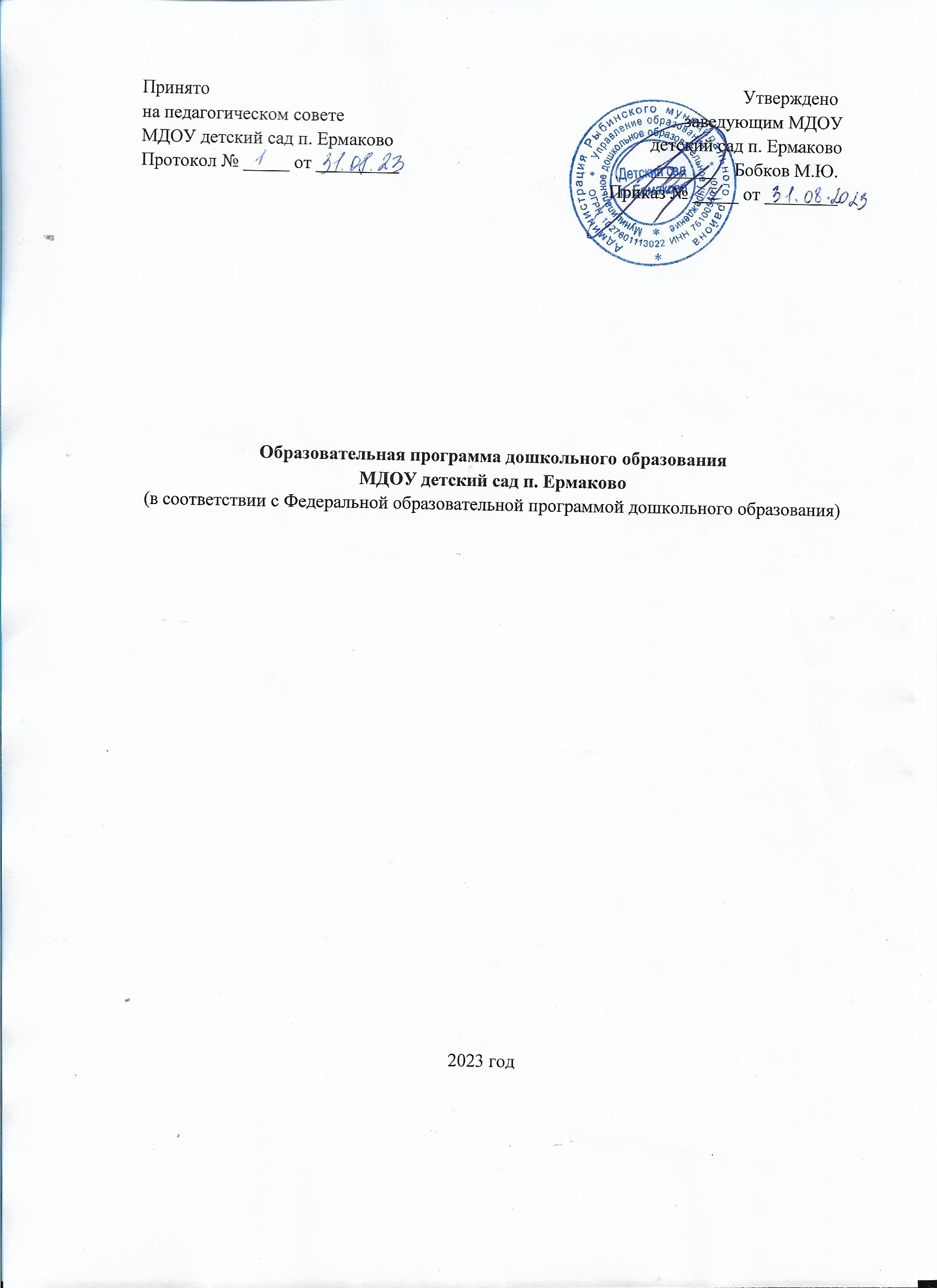 I. Общие положения1. Федеральная образовательная программа дошкольного образования (далее – Федеральная программа) разработана в соответствии с Порядком разработки и утверждения федеральных основных общеобразовательных программ, утвержденных приказом Министерства просвещения Российской Федерации от 30 сентября 2022 г. №874.2. Федеральная программа позволяет реализовать несколько основополагающих функций дошкольного уровня:1) обучение и воспитание ребенка дошкольного возраста как гражданина Российской Федерации, формирование основ его гражданской и культурной идентичности на соответствующем его возрасту содержании доступными средствами;2) создание единого ядра содержания дошкольного образования (далее - ДО), ориентированного на приобщение детей к традиционным духовно-нравственным и социокультурным ценностям российского народа, воспитание подрастающего поколения как знающего и уважающего историю и культуру своей семьи, большой и малой Родины;3) создание единого образовательного пространства воспитания и обучения детей от рождения до поступления в общеобразовательную организацию, обеспечивающего ребенку и его родителям (законным представителям) равные, качественные условия ДО, вне зависимости от места проживания. 3. Образовательная программа определяет единые для Российской Федерации базовые объем и содержание ДО, осваиваемые обучающимися в ДОО, и планируемые результаты освоения образовательной программы. Образовательная программа разработана в соответствии с федеральным государственным образовательным стандартом дошкольного образования (далее - ФГОС ДО).4. Основой для самостоятельной разработки и утверждения ДОО образовательной программы (далее - Программа) являются ФГОС ДО и Федеральная программа. Обязательная часть Программы соответствует Федеральной программе и составляет 60% от общего объема. Часть Программы, формируемая ДОО и другими участниками образовательных отношений, составляет 40% и ориентирована на специфику национальных, социокультурных и региональных условий, в которых осуществляется образовательная деятельность; сложившиеся традиции ДОО; выбор парциальных образовательных программ и форм организации работы с детьми, которые в наибольшей степени соответствуют потребностям и интересам детей, а также возможностям педагогического коллектива и ДОО в целом. Содержание и планируемые результаты образовательной программы ДОО полностью соответствуют (не ниже) содержанию и планируемым результатам Федеральной программы.5. Образовательная программа включает в себя учебно-методическую документацию, в состав которой входят Рабочая программа воспитания (далее - Программа воспитания), примерный режим и распорядок дня дошкольных групп, федеральный календарный план воспитательной работы (далее - План) и иные компоненты.6. В образовательной программе содержатся целевой, содержательный и организационный разделы.7. В целевом разделе образовательной программы представлены: цели, задачи, принципы ее формирования; планируемые результаты освоения программы в, раннем, дошкольном возрастах, а также на этапе завершения освоения образовательной программы; подходы к педагогической диагностике достижения планируемых результатов.8. Содержательный раздел программы включает задачи и содержание образовательной деятельности по каждой из образовательных областей для всех возрастных групп обучающихся (социально-коммуникативное, познавательное, речевое, художественно-эстетическое, физическое развитие). В нем представлены описания вариативных форм, способов, методов и средств реализации образовательной  программы; особенностей образовательной деятельности разных видов, культурных практик и способов поддержки детской инициативы; взаимодействия педагогического коллектива с семьями обучающихся; направления и задачи коррекционно-развивающей работы (далее - КРР) с детьми дошкольного возраста с особыми образовательными потребностями (далее - ООП), в том числе детей с ограниченными возможностями здоровья (далее - ОВЗ) и детей-инвалидов.     В содержательный раздел Программы входит рабочая программа воспитания и направления воспитательной работы, предусматривающие приобщение детей к российским традиционным духовным ценностям, включая культурные ценности своей этнической группы, правила и нормы поведения в российском обществе. 9. Организационный раздел программы включает описание психолого-педагогических и кадровых условий программы; организацию развивающей предметно-пространственной среды (далее - РППС) в ДОО; материально-техническое обеспечение программы, обеспеченность методическими материалами и средствами обучения и воспитания.Раздел включает примерные перечни художественной литературы, музыкальных произведений, произведений изобразительного искусства для использования в образовательной работе в разных возрастных группах, а также примерный перечень рекомендованных для семейного просмотра анимационных произведений. В организационном разделе представлены примерный режим и распорядок дня в дошкольных группах, федеральный календарный план воспитательной работы. 10. ДОО самостоятельно определяет способы реализации образовательной деятельности в соответствии с конкретными условиями, предпочтениями педагогического коллектива ДОО и других участников образовательных отношений, а также с учетом индивидуальных особенностей обучающихся, специфики их потребностей и интересов, возрастных возможностей.11. Реализация программы, направленной на обучение и воспитание, предполагает ее интеграцию в едином образовательном процессе, предусматривает взаимодействие с разными субъектами образовательных отношений, осуществляется с учетом принципов ДО, зафиксированных в ФГОС ДО.12. Реализация программы и создание единой образовательной среды создает основу для преемственности уровней дошкольного и начального общего образования.Общие сведения о ДОУМуниципальное дошкольное образовательное учреждение детский сад п. Ермаково (Мдоу детский сад п. Ермаково)Место нахождения: Российская Федерация, 152968, Ярославская область, Рыбинский район, посёлок Ермаково , д. 4.Режим работы. Детский сад работает по пятидневной рабочей неделе с 7.00 до 19.00.Количество групп, их специфика, численность воспитанников. Муниципальное дошкольное образовательное учреждение детский сад п. Ермаково является учреждением муниципальной системы образования администрации Рыбинского муниципального района, которое обеспечивает помощь семье в воспитании детей раннего и дошкольного возраста, охрану и укрепление их психического и физического здоровья, способствует развитию индивидуальных особенностей детей, реализуя приоритетное художественно-эстетическое направление в своей образовательной деятельности.В МДОУ функционируют: 5 групп общеразвивающей направленности, музыкально -физкультурный зал, кабинет учителя – логопеда и психолога, методический и медицинский кабинеты, кабинет заведующего, пищеблок, прачечная.ДОУ осуществляет свою образовательную, правовую, хозяйственную деятельность на основе законодательных нормативных документов:Устав ДОУ утвержден постановлением администрации Рыбинского муниципального района от 11.03.2019 г.Лицензия  серия 76Л02 № 0001284 на право осуществления образовательной деятельности от 08.11.2016 г. № 502/16Лицензия серия 76ПО1 № 0005094  на реализацию дополнительных образовательных общеразвивающих программ  (бессрочно) от 08.11.2016 г.  № 502/16 Лицензия  № ЛО-76-01-002737 от 09.12.2019 на осуществление медицинской деятельности – доврачебная помощь – сестринское дело в педиатрии.II. Целевой раздел программыЦелевой раздел включает в себя пояснительную записку, планируемые результаты освоения Федеральной программы и описание подходов к педагогической диагностике достижений планируемых результатов.2.1. Пояснительная запискаЦелью образовательной программы является разностороннее развитие ребенка в период дошкольного детства с учетом возрастных и индивидуальных особенностей на основе духовно-нравственных ценностей российского народа, исторических и национально-культурных традиций. К традиционным российским духовно-нравственным ценностям относятся, прежде всего, жизнь, достоинство, права и свободы человека, патриотизм, гражданственность, служение Отечеству и ответственность за его судьбу, высокие нравственные идеалы, крепкая семья, созидательный труд, приоритет духовного над материальным, гуманизм, милосердие, справедливость, коллективизм, взаимопомощь и взаимоуважение, историческая память и преемственность поколений, единство народов России. Цель Образовательной программы достигается через решение следующих задач:обеспечение единых для Российской Федерации содержания ДО и планируемых результатов освоения образовательной программы ДО;приобщение детей (в соответствии с возрастными особенностями) к базовым ценностям российского народа - жизнь, достоинство, права и свободы человека, патриотизм, гражданственность, высокие нравственные идеалы, крепкая семья, созидательный труд, приоритет духовного над материальным, гуманизм, милосердие, справедливость, коллективизм, взаимопомощь и взаимоуважение, историческая память и преемственность поколений, единство народов России; создание условий для формирования ценностного отношения к окружающему миру, становления опыта действий и поступков на основе осмысления ценностей;построение (структурирование) содержания образовательной деятельности на основе учета возрастных и индивидуальных особенностей развития;создание условий для равного доступа к образованию для всех детей дошкольного возраста с учетом разнообразия образовательных потребностей и индивидуальных возможностей;охрана и укрепление физического и психического здоровья детей, в том числе их эмоционального благополучия;обеспечение развития физических, личностных, нравственных качеств и основ патриотизма, интеллектуальных и художественно-творческих способностей ребенка, его инициативности, самостоятельности и ответственности;обеспечение психолого-педагогической поддержки семьи и повышение компетентности родителей (законных представителей) в вопросах воспитания, обучения и развития, охраны и укрепления здоровья детей, обеспечения их безопасности; достижение детьми на этапе завершения ДО уровня развития, необходимого и достаточного для успешного освоения ими образовательных программ начального общего образования. Образовательная программа построена на следующих принципах ДО, установленных ФГОС ДО:1) полноценное проживание ребенком всех этапов детства (младенческого, раннего и дошкольного возрастов), обогащение (амплификация) детского развития; 2) построение образовательной деятельности на основе индивидуальных особенностей каждого ребенка, при котором сам ребенок становится активным в выборе содержания своего образования, становится субъектом образования; 3) содействие и сотрудничество детей и родителей (законных представителей), совершеннолетних членов семьи, принимающих участие в воспитании детей младенческого, раннего и дошкольного возрастов, а также педагогических работников (далее вместе - взрослые); 4) признание ребенка полноценным участником (субъектом) образовательных отношений; 5) поддержка инициативы детей в различных видах деятельности; 6) сотрудничество ДОО с семьей; 7) приобщение детей к социокультурным нормам, традициям семьи, общества и государства; 8) формирование познавательных интересов и познавательных действий ребенка в различных видах деятельности; 9) возрастная адекватность дошкольного образования (соответствие условий, требований, методов возрасту и особенностям развития); 10) учет этнокультурной ситуации развития детей.2.2. Планируемые результаты освоения программыВ соответствии с ФГОС ДО специфика дошкольного возраста и системные особенности ДО делают неправомерными требования от ребенка дошкольного возраста конкретных образовательных достижений. Поэтому планируемые результаты освоения образовательной программы представляют собой возрастные характеристики возможных достижений ребенка дошкольного возраста на разных возрастных этапах и к завершению ДО. В соответствии с периодизацией психического развития ребенка согласно культурно-исторической психологии, дошкольное детство подразделяется на три возраста: младенческий (первое и второе полугодия жизни), ранний (от одного года до трех лет) и дошкольный возраст (от трех до семи лет). Обозначенные в Федеральной программе возрастные ориентиры "к одному году", "к трем годам" и так далее имеют условный характер, что предполагает широкий возрастной диапазон для достижения ребенком планируемых результатов. Это связано с неустойчивостью, гетерохронностью и индивидуальным темпом психического развития детей в дошкольном детстве, особенно при прохождении критических периодов. По этой причине ребенок может продемонстрировать обозначенные в планируемых результатах возрастные характеристики развития раньше или позже заданных возрастных ориентиров. Степень выраженности возрастных характеристик возможных достижений может различаться у детей одного возраста по причине высокой индивидуализации их психического развития и разных стартовых условий освоения образовательной программы. Обозначенные различия не должны быть констатированы как трудности ребенка в освоении образовательной программы ДОО и не подразумевают его включения в соответствующую целевую группу. Планируемые результаты в раннем возрасте (к трем годам):у ребенка развита крупная моторика, он активно использует освоенные ранее движения, начинает осваивать бег, прыжки, повторяет за взрослым простые имитационные упражнения, понимает указания взрослого, выполняет движения по зрительному и звуковому ориентирам; с желанием играет в подвижные игры; ребенок демонстрирует элементарные культурно-гигиенические навыки, владеет простейшими навыками самообслуживания (одевание, раздевание, самостоятельно ест и тому подобное); ребенок стремится к общению со взрослыми, реагирует на их настроение; ребенок проявляет интерес к сверстникам; наблюдает за их действиями и подражает им; играет рядом; ребенок понимает и выполняет простые поручения взрослого; ребенок стремится проявлять самостоятельность в бытовом и игровом поведении; ребенок способен направлять свои действия на достижение простой, самостоятельно поставленной цели; знает, с помощью каких средств и в какой последовательности продвигаться к цели; ребенок владеет активной речью, использует в общении разные части речи, простые предложения из 4-х слов и более, включенные в общение; может обращаться с вопросами и просьбами; ребенок проявляет интерес к стихам, сказкам, повторяет отдельные слова и фразы за взрослым; ребенок рассматривает картинки, показывает и называет предметы, изображенные на них; ребенок различает и называет основные цвета, формы предметов, ориентируется в основных пространственных и временных отношениях; ребенок осуществляет поисковые и обследовательские действия; ребенок знает основные особенности внешнего облика человека, его деятельности; свое имя, имена близких; демонстрирует первоначальные представления о населенном пункте, в котором живет (город, село и так далее); ребенок имеет представления об объектах живой и неживой природы ближайшего окружения и их особенностях, проявляет положительное отношение и интерес к взаимодействию с природой, наблюдает за явлениями природы, старается не причинять вред живым объектам; ребенок с удовольствием слушает музыку, подпевает, выполняет простые танцевальные движения; ребенок эмоционально откликается на красоту природы и произведения искусства; ребенок осваивает основы изобразительной деятельности (лепка, рисование) и конструирования: может выполнять уже довольно сложные постройки (гараж, дорогу к нему, забор) и играть с ними; рисует дорожки, дождик, шарики; лепит палочки, колечки, лепешки; ребенок активно действует с окружающими его предметами, знает названия, свойства и назначение многих предметов, находящихся в его повседневном обиходе; ребенок в играх отображает действия окружающих ("готовит обед", "ухаживает за больным" и другое), воспроизводит не только их последовательность и взаимосвязь, но и социальные отношения (ласково обращается с куклой, делает ей замечания), заранее определяет цель ("Я буду лечить куклу").   Планируемые результаты в дошкольном возрасте (к четырем годам):ребенок демонстрирует положительное отношение к разнообразным физическим упражнениям, проявляет избирательный интерес к отдельным двигательным действиям (бросание и ловля мяча, ходьба, бег, прыжки) и подвижным играм; ребенок проявляет элементы самостоятельности в двигательной деятельности, с интересом включается в подвижные игры, стремится к выполнению правил и основных ролей в игре, выполняет простейшие правила построения и перестроения, выполняет ритмические упражнения под музыку; ребенок демонстрирует координацию движений при выполнении упражнений, сохраняет равновесие при ходьбе, беге, прыжках, способен реагировать на сигналы, переключаться с одного движения на другое, выполнять движения в общем для всех темпе; ребенок владеет культурно-гигиеническими навыками: умывание, одевание и тому подобное, соблюдает требования гигиены, имеет первичные представления о факторах, положительно влияющих на здоровье; ребенок проявляет доверие к миру, положительно оценивает себя, говорит о себе в первом лице; ребенок откликается эмоционально на ярко выраженное состояние близких и сверстников по показу и побуждению взрослых; дружелюбно настроен в отношении других детей; ребенок владеет элементарными нормами и правилами поведения, связанными с определенными разрешениями и запретами ("можно", "нельзя"), демонстрирует стремление к положительным поступкам; ребенок демонстрирует интерес к сверстникам в повседневном общении и бытовой деятельности, владеет элементарными средствами общения в процессе взаимодействия со сверстниками; ребенок проявляет интерес к правилам безопасного поведения; осваивает безопасные способы обращения со знакомыми предметами ближайшего окружения; ребенок охотно включается в совместную деятельность со взрослым, подражает его действиям, отвечает на вопросы взрослого и комментирует его действия в процессе совместной деятельности; ребенок произносит правильно в словах все гласные и согласные звуки, кроме шипящих и сонорных, согласовывает слова в предложении в роде, числе и падеже, повторяет за педагогическим работником (далее - педагог) рассказы из 3 - 4 предложений, пересказывает знакомые литературные произведения, использует речевые формы вежливого общения; ребенок понимает содержание литературных произведений и участвует в их драматизации, рассматривает иллюстрации в книгах, запоминает небольшие потешки, стихотворения, эмоционально откликается на них; ребенок демонстрирует умения вступать в речевое общение со знакомыми взрослыми: понимает обращенную к нему речь, отвечает на вопросы, используя простые распространенные предложения; проявляет речевую активность в общении со сверстником; ребенок совместно со взрослым пересказывает знакомые сказки, короткие стихи; ребенок демонстрирует познавательную активность в деятельности, проявляет эмоции удивления в процессе познания, отражает в общении и совместной деятельности со взрослыми и сверстниками полученные представления о предметах и объектах ближайшего окружения, задает вопросы констатирующего и проблемного характера; ребенок проявляет потребность в познавательном общении со взрослыми; демонстрирует стремление к наблюдению, сравнению, обследованию свойств и качеств предметов, к простейшему экспериментированию с предметами и материалами: проявляет элементарные представления о величине, форме и количестве предметов и умения сравнивать предметы по этим характеристикам; ребенок проявляет интерес к миру, к себе и окружающим людям; ребенок знает об объектах ближайшего окружения: о родном населенном пункте, его названии, достопримечательностях и традициях; ребенок имеет представление о разнообразных объектах живой и неживой природы ближайшего окружения, выделяет их отличительные особенности и свойства, различает времена года и характерные для них явления природы, имеет представление о сезонных изменениях в жизни животных, растений и человека, интересуется природой, положительно относится ко всем живым существам, знает о правилах поведения в природе, заботится о животных и растениях, не причиняет им вред; ребенок способен создавать простые образы в рисовании и аппликации, строить простую композицию с использованием нескольких цветов, создавать несложные формы из глины и теста, видоизменять их и украшать; использовать простые строительные детали для создания постройки с последующим ее анализом; ребенок с интересом вслушивается в музыку, запоминает и узнает знакомые произведения, проявляет эмоциональную отзывчивость, различает музыкальные ритмы, передает их в движении; ребенок активно взаимодействует со сверстниками в игре, принимает на себя роль и действует от имени героя, строит ролевые высказывания, использует предметы-заместители, разворачивает несложный игровой сюжет из нескольких эпизодов; ребенок в дидактических играх действует в рамках правил, в театрализованных играх разыгрывает отрывки из знакомых сказок, рассказов, передает интонацию и мимические движения. К пяти годам: ребенок проявляет интерес к разнообразным физическим упражнениям, действиям с физкультурными пособиями, настойчивость для достижения результата, испытывает потребность в двигательной активности; ребенок демонстрирует координацию, быстроту, силу, выносливость, гибкость, ловкость, развитие крупной и мелкой моторики, активно и с интересом выполняет основные движения, общеразвивающие упражнения и элементы спортивных упражнений, с желанием играет в подвижные игры, ориентируется в пространстве, переносит освоенные движения в самостоятельную деятельность; ребенок стремится узнать о правилах здорового образа жизни, готов элементарно охарактеризовать свое самочувствие, привлечь внимание взрослого в случае недомогания; ребенок стремится к самостоятельному осуществлению процессов личной гигиены, их правильной организации; ребенок выполняет самостоятельно правила общения со взрослым, внимателен к его словам и мнению, стремится к познавательному, интеллектуальному общению со взрослыми: задает много вопросов поискового характера, стремится к одобряемым формам поведения, замечает ярко выраженное эмоциональное состояние окружающих людей, по примеру педагога проявляет сочувствие; ребенок без напоминания взрослого здоровается и прощается, говорит "спасибо" и "пожалуйста"; ребенок демонстрирует стремление к общению со сверстниками, по предложению педагога может договориться с детьми, стремится к самовыражению в деятельности, к признанию и уважению сверстников; ребенок познает правила безопасного поведения и стремится их выполнять в повседневной жизни; ребенок самостоятелен в самообслуживании; ребенок проявляет познавательный интерес к труду взрослых, профессиям, технике; отражает эти представления в играх; ребенок стремится к выполнению трудовых обязанностей, охотно включается в совместный труд со взрослыми или сверстниками; ребенок инициативен в разговоре, использует разные типы реплик и простые формы объяснительной речи, речевые контакты становятся более длительными и активными; ребенок большинство звуков произносит правильно, пользуется средствами эмоциональной и речевой выразительности; ребенок самостоятельно пересказывает знакомые сказки, с небольшой помощью взрослого составляет описательные рассказы и загадки; ребенок проявляет словотворчество, интерес к языку, с интересом слушает литературные тексты, воспроизводит текст; ребенок способен рассказать о предмете, его назначении и особенностях, о том, как он был создан; ребенок проявляет стремление к общению со сверстниками в процессе познавательной деятельности, осуществляет обмен информацией; охотно сотрудничает со взрослыми не только в совместной деятельности, но и в свободной самостоятельной; отличается высокой активностью и любознательностью; ребенок активно познает и называет свойства и качества предметов, особенности объектов природы, обследовательские действия; объединяет предметы и объекты в видовые категории с указанием характерных признаков; ребенок задает много вопросов поискового характера, включается в деятельность экспериментирования, использует исследовательские действия, предпринимает попытки сделать логические выводы; ребенок с удовольствием рассказывает о себе, своих желаниях, достижениях, семье, семейном быте, традициях; активно участвует в мероприятиях и праздниках, готовящихся в группе, в ДОО, имеет представления о малой родине, названии населенного пункта, улицы, некоторых памятных местах; ребенок имеет представление о разнообразных представителях живой природы родного края, их особенностях, свойствах объектов неживой природы, сезонных изменениях в жизни природы, явлениях природы, интересуется природой, экспериментирует, положительно относится ко всем живым существам, знает правила поведения в природе, стремится самостоятельно ухаживать за растениями и животными, беречь их; ребенок владеет количественным и порядковым счетом в пределах пяти, умением непосредственно сравнивать предметы по форме и величине, различает части суток, знает их последовательность, понимает временную последовательность "вчера, сегодня, завтра", ориентируется от себя в движении; использует математические представления для познания окружающей действительности; ребенок проявляет интерес к различным видам искусства, эмоционально откликается на отраженные в произведениях искусства действия, поступки, события; ребенок проявляет себя в разных видах музыкальной, изобразительной, театрализованной деятельности, используя выразительные и изобразительные средства; ребенок использует накопленный художественно-творческой опыт в самостоятельной деятельности, с желанием участвует в культурно-досуговой деятельности (праздниках, развлечениях и других видах культурно-досуговой деятельности); ребенок создает изображения и постройки в соответствии с темой, используя разнообразные материалы, владеет техническими и изобразительными умениями; ребенок называет роль до начала игры, обозначает новую роль по ходу игры, активно использует предметы-заместители, предлагает игровой замысел и проявляет инициативу в развитии сюжета, активно включается в ролевой диалог, проявляет творчество в создании игровой обстановки; ребенок принимает игровую задачу в играх с правилами, проявляет интерес к результату, выигрышу; ведет негромкий диалог с игрушками, комментирует их "действия" в режиссерских играх. К шести годам: ребенок демонстрирует ярко выраженную потребность в двигательной активности, проявляет интерес к новым и знакомым физическим упражнениям, пешим прогулкам, показывает избирательность и инициативу при выполнении упражнений, имеет представления о некоторых видах спорта, туризме, как форме активного отдыха; ребенок проявляет осознанность во время занятий физической культурой, демонстрирует выносливость, быстроту, силу, гибкость, ловкость, координацию, выполняет упражнения в заданном ритме и темпе, способен проявить творчество при составлении несложных комбинаций из знакомых упражнений; ребенок проявляет доступный возрасту самоконтроль, способен привлечь внимание других детей и организовать знакомую подвижную игру; ребенок проявляет духовно-нравственные качества и основы патриотизма в процессе ознакомления с видами спорта и достижениями российских спортсменов; ребенок владеет основными способами укрепления здоровья (закаливание, утренняя гимнастика, соблюдение личной гигиены, безопасное поведение и другие); мотивирован на сбережение и укрепление собственного здоровья и здоровья окружающих; ребенок настроен положительно по отношению к окружающим, охотно вступает в общение со взрослыми и сверстниками, проявляет сдержанность по отношению к незнакомым людям, при общении со взрослыми и сверстниками ориентируется на общепринятые нормы и правила культуры поведения, проявляет в поведении уважение и привязанность к родителям (законным представителям), демонстрирует уважение к педагогам, интересуется жизнью семьи и ДОО; ребенок способен различать разные эмоциональные состояния взрослых и сверстников, учитывает их в своем поведении, откликается на просьбу помочь, в оценке поступков опирается на нравственные представления; ребенок проявляет активность в стремлении к познанию разных видов труда и профессий, бережно относится к предметному миру как результату труда взрослых, стремится участвовать в труде взрослых, самостоятелен, инициативен в самообслуживании, участвует со сверстниками в разных видах повседневного и ручного труда; ребенок владеет представлениями о безопасном поведении, соблюдает правила безопасного поведения в разных видах деятельности, демонстрирует умения правильно и безопасно пользоваться под присмотром взрослого бытовыми предметами и приборами, безопасного общения с незнакомыми животными, владеет основными правилами безопасного поведения на улице; ребенок регулирует свою активность в деятельности, умеет соблюдать очередность и учитывать права других людей, проявляет инициативу в общении и деятельности, задает вопросы различной направленности, слушает и понимает взрослого, действует по правилу или образцу в разных видах деятельности, способен к произвольным действиям; ребенок проявляет инициативу и самостоятельность в процессе придумывания загадок, сказок, рассказов, владеет первичными приемами аргументации и доказательства, демонстрирует богатый словарный запас, безошибочно пользуется обобщающими словами и понятиями, самостоятельно пересказывает рассказы и сказки, проявляет избирательное отношение к произведениям определенной тематики и жанра; ребенок испытывает познавательный интерес к событиям, находящимся за рамками личного опыта, фантазирует, предлагает пути решения проблем, имеет представления о социальном, предметном и природном мире; ребенок устанавливает закономерности причинно-следственного характера, приводит логические высказывания; проявляет любознательность; ребенок использует математические знания, способы и средства для познания окружающего мира; способен к произвольным умственным действиям; логическим операциям анализа, сравнения, обобщения, систематизации, классификации и другим, оперируя предметами разными по величине, форме, количеству; владеет счетом, ориентировкой в пространстве и времени; ребенок знает о цифровых средствах познания окружающей действительности, использует некоторые из них, придерживаясь правил безопасного обращения с ними; ребенок проявляет познавательный интерес к населенному пункту, в котором живет, знает некоторые сведения о его достопримечательностях, событиях городской и сельской жизни; знает название своей страны, ее государственные символы; ребенок имеет представление о живой природе разных регионов России, может классифицировать объекты по разным признакам; имеет представление об особенностях и потребностях живого организма, изменениях в жизни природы в разные сезоны года, соблюдает правила поведения в природе, ухаживает за растениями и животными, бережно относится к ним; ребенок проявляет интерес и (или) с желанием занимается музыкальной, изобразительной, театрализованной деятельностью; различает виды, жанры, формы в музыке, изобразительном и театральном искусстве; проявляет музыкальные и художественно-творческие способности; ребенок принимает активное участие в праздничных программах и их подготовке; взаимодействует со всеми участниками культурно-досуговых мероприятий; ребенок самостоятельно определяет замысел рисунка, аппликации, лепки, постройки, создает образы и композиционные изображения, интегрируя освоенные техники и средства выразительности, использует разнообразные материалы; ребенок согласовывает свои интересы с интересами партнеров в игровой деятельности, умеет предложить и объяснить замысел игры, комбинировать сюжеты на основе разных событий, создавать игровые образы, управлять персонажами в режиссерской игре; ребенок проявляет интерес к игровому экспериментированию, развивающим и познавательным играм, в играх с готовым содержанием и правилами действует в точном соответствии с игровой задачей и правилами. Планируемые результаты на этапе завершения освоения Программы (к концу дошкольного возраста): у ребенка сформированы основные психофизические и нравственно-волевые качества; ребенок владеет основными движениями и элементами спортивных игр, может контролировать свои движение и управлять ими; ребенок соблюдает элементарные правила здорового образа жизни и личной гигиены; ребенок результативно выполняет физические упражнения (общеразвивающие, основные движения, спортивные), участвует в туристских пеших прогулках, осваивает простейшие туристские навыки, ориентируется на местности; ребенок проявляет элементы творчества в двигательной деятельности; ребенок проявляет нравственно-волевые качества, самоконтроль и может осуществлять анализ своей двигательной деятельности; ребенок проявляет духовно-нравственные качества и основы патриотизма в ходе занятий физической культурой и ознакомлением с достижениями российского спорта; ребенок имеет начальные представления о правилах безопасного поведения в двигательной деятельности; о том, что такое здоровье, понимает, как поддержать, укрепить и сохранить его; ребенок владеет навыками личной гигиены, может заботливо относиться к своему здоровью и здоровью окружающих, стремится оказать помощь и поддержку другим людям; ребенок соблюдает элементарные социальные нормы и правила поведения в различных видах деятельности, взаимоотношениях со взрослыми и сверстниками; ребенок владеет средствами общения и способами взаимодействия со взрослыми и сверстниками; способен понимать и учитывать интересы и чувства других; договариваться и дружить со сверстниками; старается разрешать возникающие конфликты конструктивными способами; ребенок способен понимать свои переживания и причины их возникновения, регулировать свое поведение и осуществлять выбор социально одобряемых действий в конкретных ситуациях, обосновывать свои ценностные ориентации; ребенок стремится сохранять позитивную самооценку; ребенок проявляет положительное отношение к миру, разным видам труда, другим людям и самому себе; у ребенка выражено стремление заниматься социально значимой деятельностью; ребенок способен откликаться на эмоции близких людей, проявлять эмпатию (сочувствие, сопереживание, содействие); ребенок способен к осуществлению социальной навигации как ориентации в социуме и соблюдению правил безопасности в реальном и цифровом взаимодействии; ребенок способен решать адекватные возрасту интеллектуальные, творческие и личностные задачи; применять накопленный опыт для осуществления различных видов детской деятельности, принимать собственные решения и проявлять инициативу; ребенок владеет речью как средством коммуникации, ведет диалог со взрослыми и сверстниками, использует формулы речевого этикета в соответствии с ситуацией общения, владеет коммуникативно-речевыми умениями; ребенок знает и осмысленно воспринимает литературные произведения различных жанров, имеет предпочтения в жанрах литературы, проявляет интерес к книгам познавательного характера, определяет характеры персонажей, мотивы их поведения, оценивает поступки литературных героев; ребенок обладает начальными знаниями о природном и социальном мире, в котором он живет: элементарными представлениями из области естествознания, математики, истории, искусства и спорта, информатики и инженерии и тому подобное; о себе, собственной принадлежности и принадлежности других людей к определенному полу; составе семьи, родственных отношениях и взаимосвязях, семейных традициях; об обществе, его национально-культурных ценностях; государстве и принадлежности к нему; ребенок проявляет любознательность, активно задает вопросы взрослым и сверстникам; интересуется субъективно новым и неизвестным в окружающем мире; способен самостоятельно придумывать объяснения явлениям природы и поступкам людей; склонен наблюдать, экспериментировать; строить смысловую картину окружающей реальности, использует основные культурные способы деятельности; ребенок имеет представление о жизни людей в России, имеет некоторые представления о важных исторических событиях Отечества; имеет представление о многообразии стран и народов мира; ребенок способен применять в жизненных и игровых ситуациях знания о количестве, форме, величине предметов, пространстве и времени, умения считать, измерять, сравнивать, вычислять и тому подобное; ребенок имеет разнообразные познавательные умения: определяет противоречия, формулирует задачу исследования, использует разные способы и средства проверки предположений: сравнение с эталонами, классификацию, систематизацию, некоторые цифровые средства и другое; ребенок имеет представление о некоторых наиболее ярких представителях живой природы России и планеты, их отличительных признаках, среде обитания, потребностях живой природы, росте и развитии живых существ; свойствах неживой природы, сезонных изменениях в природе, наблюдает за погодой, живыми объектами, имеет сформированный познавательный интерес к природе, осознанно соблюдает правила поведения в природе, знает способы охраны природы, демонстрирует заботливое отношение к ней; ребенок способен воспринимать и понимать произведения различных видов искусства, имеет предпочтения в области музыкальной, изобразительной, театрализованной деятельности; ребенок выражает интерес к культурным традициям народа в процессе знакомства с различными видами и жанрами искусства; обладает начальными знаниями об искусстве; ребенок владеет умениями, навыками и средствами художественной выразительности в различных видах деятельности и искусства; использует различные технические приемы в свободной художественной деятельности; ребенок участвует в создании индивидуальных и коллективных творческих работ, тематических композиций к праздничным утренникам и развлечениям, художественных проектах; ребенок самостоятельно выбирает технику и выразительные средства для наиболее точной передачи образа и своего замысла, способен создавать сложные объекты и композиции, преобразовывать и использовать с учетом игровой ситуации; ребенок владеет разными формами и видами игры, различает условную и реальную ситуации, предлагает и объясняет замысел игры, комбинирует сюжеты на основе реальных, вымышленных событий, выполняет несколько ролей в одной игре, подбирает разные средства для создания игровых образов, согласовывает свои интересы с интересами партнеров по игре, управляет персонажами в режиссерской игре; ребенок проявляет интерес к игровому экспериментированию с предметами, к развивающим и познавательным играм, в играх с готовым содержанием и правилами может объяснить содержание и правила игры другим детям, в совместной игре следит за точным выполнением правил всеми участниками; ребенок способен планировать свои действия, направленные на достижение конкретной цели; демонстрирует сформированные предпосылки к учебной деятельности и элементы готовности к школьному обучению.2.3. Педагогическая диагностика достижения планируемых результатовПедагогическая диагностика достижений планируемых результатов направлена на изучение деятельностных умений ребенка, его интересов, предпочтений, склонностей, личностных особенностей, способов взаимодействия со взрослыми и сверстниками. Она позволяет выявлять особенности и динамику развития ребенка, составлять на основе полученных данных индивидуальные образовательные маршруты освоения образовательной программы, своевременно вносить изменения в планирование, содержание и организацию образовательной деятельности. Цели педагогической диагностики, а также особенности ее проведения соответствуют требованиям ФГОС ДО. При реализации Программы для получения информации о динамике возрастного развития ребенка и успешности ее освоения, проводится оценка индивидуального развития детей, которая осуществляется педагогом в рамках педагогической диагностики. Специфика педагогической диагностики достижения планируемых образовательных результатов обусловлена следующими требованиями ФГОС ДО:планируемые результаты освоения образовательной программы ДО заданы как целевые ориентиры ДО и представляют собой социально-нормативные возрастные характеристики возможных достижений ребенка на разных этапах дошкольного детства; целевые ориентиры не подлежат непосредственной оценке, в том числе и в виде педагогической диагностики (мониторинга), и не являются основанием для их формального сравнения с реальными достижениями детей и основой объективной оценки соответствия установленным требованиям образовательной деятельности и подготовки детей.Данные положения подчеркивают направленность педагогической диагностики на оценку индивидуального развития детей дошкольного возраста, на основе, которой определяется эффективность педагогических действий и осуществляется их дальнейшее планирование.Результаты педагогической диагностики (мониторинга) могут использоваться исключительно для решения следующих образовательных задач: 1) индивидуализации образования (в том числе поддержки ребенка, построения его образовательной траектории или профессиональной коррекции особенностей его развития); 2) оптимизации работы с группой детей.Периодичность проведения диагностики, способ и форма фиксации результатов определена детским садом дважды в год: на начальном этапе освоения ребенком образовательной программы, в зависимости от времени его поступления в дошкольную группу (стартовая диагностика) и на завершающем этапе освоения программы его возрастной группой (заключительная, финальная диагностика). При проведении диагностики на начальном этапе учитывается адаптационный период пребывания ребенка в группе. Сравнение результатов стартовой и финальной диагностики позволяет выявить индивидуальную динамику развития ребенка.Педагогическая диагностика индивидуального развития детей проводится педагогом в произвольной форме на основе малоформализованных диагностических методов: наблюдения, свободных бесед с детьми, анализа продуктов детской деятельности (рисунков, работ по лепке, аппликации, построек, поделок и тому подобное), специальных диагностических ситуаций. При необходимости педагог может использовать специальные методики диагностики физического, коммуникативного, познавательного, речевого, художественно-эстетического развития.  Основным методом педагогической диагностики является наблюдение. Ориентирами для наблюдения являются возрастные характеристики развития ребенка. Они выступают как обобщенные показатели возможных достижений детей на разных этапах дошкольного детства в соответствующих образовательных областях. Педагог наблюдает за поведением ребенка в деятельности (игровой, общении, познавательно-исследовательской, изобразительной, конструировании, двигательной), разных ситуациях (в режимных процессах, в группе и на прогулке, совместной и самостоятельной деятельности детей и других ситуациях). В процессе наблюдения педагог отмечает особенности проявления ребенком личностных качеств, деятельностных умений, интересов, предпочтений, фиксирует реакции на успехи и неудачи, поведение в конфликтных ситуациях и тому подобное. Наблюдая за поведением ребенка, педагог обращает внимание на частоту проявления каждого показателя, самостоятельность и инициативность ребенка в деятельности. Частота проявления указывает на периодичность и степень устойчивости показателя. Самостоятельность выполнения действия позволяет определить зону актуального и ближайшего развития ребенка. Инициативность свидетельствует о проявлении субъектности ребенка в деятельности и взаимодействии.Результаты наблюдения фиксируются, способ и форму их регистрации педагог выбирает самостоятельно, В ДОУ используется «Педагогический мониторинг» Афонькина Ю.А.  Оптимальной формой фиксации результатов наблюдения является карта развития ребенка. Педагог составляет ее самостоятельно, отразив показатели возрастного развития ребенка и критерии их оценивания. Фиксация данных наблюдения позволяет педагогу выявить и проанализировать динамику в развитии ребенка на определенном возрастном этапе, а также скорректировать образовательную деятельность с учетом индивидуальных особенностей развития ребенка и его потребностей. Результаты наблюдения дополняются беседами с детьми в свободной форме, что позволяет выявить причины поступков, наличие интереса к определенному виду деятельности, уточнить знания о предметах и явлениях окружающей действительности и другое. Анализ продуктов детской деятельности осуществляется на основе изучения материалов портфолио ребенка (рисунков, работ по аппликации, фотографий работ по лепке, построек, поделок и другого). Полученные в процессе анализа качественные характеристики существенно дополняют результаты наблюдения за продуктивной деятельностью детей (изобразительной, конструктивной, музыкальной и другой деятельностью).Педагогическая диагностика завершается анализом полученных данных, на основе которых педагог выстраивает взаимодействие с детьми, организует РППС, мотивирующую активную творческую деятельность обучающихся, составляет индивидуальные образовательные маршруты освоения образовательной Программы, осознанно и целенаправленно проектирует образовательный процесс.При необходимости используется психологическая диагностика развития детей (выявление и изучение индивидуально-психологических особенностей детей, причин возникновения трудностей в освоении образовательной программы), которую проводят квалифицированные специалисты (педагоги-психологи, психологи). Участие ребенка в психологической диагностике допускается только с согласия его родителей (законных представителей). Результаты психологической диагностики могут использоваться для решения задач психологического сопровождения и оказания адресной психологической помощи. III. Содержательный раздел3.Задачи и содержание образования (обучения и воспитания) по образовательным областям. Образовательная программа определяет содержательные линии образовательной деятельности, реализуемые ДОО по основным направлениям развития детей дошкольного возраста (социально-коммуникативного, познавательного, речевого, художественно-эстетического, физического развития). В каждой образовательной области сформулированы задачи и содержание образовательной деятельности, предусмотренное для освоения в каждой возрастной группе детей в возрасте от  года до семи  лет. Представлены задачи воспитания, направленные на приобщение детей к ценностям российского народа, формирование у них ценностного отношения к окружающему миру. Более конкретное и дифференцированное по возрастам описание воспитательных задач приводится в Программе воспитания.3.1. Социально-коммуникативное развитие От 1 года до 2 летЗадачи образовательной деятельности В области социально-коммуникативного развития основными задачами образовательной деятельности являются: создавать условия для благоприятной адаптации ребенка к ДОО; поддерживать пока еще непродолжительные контакты со сверстниками, интерес к сверстнику; формировать элементарные представления: о себе, близких людях, ближайшем предметном окружении; создавать условия для получения опыта применения правил социального взаимодействия.  Содержание образовательной деятельностиДля благоприятной адаптации к ДОО педагог обеспечивает эмоциональный комфорт детей в группе; побуждает детей к действиям с предметами и игрушками, поддерживает потребность в доброжелательном внимании, заботе, положительных отзывах и похвалы со стороны взрослых. Использует разнообразные телесные контакты (прикосновения), жесты, мимику. Педагог поощряет проявление ребенком инициативы в общении со взрослыми и сверстниками; хвалит ребенка, вызывая радость, поддерживает активность ребенка, улучшая его отношение к взрослому, усиливая доверие к нему. Педагог включает детей в игровые ситуации, вспоминая любимые сказки, стихотворения и тому подобное, поощряет проявление у ребенка интереса к себе, желание участвовать в совместной деятельности, игре, развлечении. Педагог в беседе и различных формах совместной деятельности формирует элементарные представления ребенка о себе, своем имени, внешнем виде, половой принадлежности (мальчик, девочка) по внешним признакам (одежда, прическа); о близких людях; о ближайшем предметном окружении. Педагог создает условия для получения ребенком первичного опыта социального взаимодействия (что можно делать, чего делать нельзя; здороваться, отвечать на приветствие взрослого, благодарить; выполнять просьбу педагога). Планирование образовательной деятельности по социально-коммуникативному развитию детей от 1,5  до 2 лет, обеспечивающее реализацию содержания Федеральной программыТематическое планирование по социально-коммуникативному развитию От 2 лет до 3 лет.  Задачи образовательной деятельности В области социально-коммуникативного развития основными задачами образовательной деятельности являются: поддерживать эмоционально-положительное состояние детей в период адаптации к ДОО; развивать игровой опыт ребенка, помогая детям отражать в игре представления об окружающей действительности; поддерживать доброжелательные взаимоотношения детей, развивать эмоциональную отзывчивость в ходе привлечения к конкретным действиям помощи, заботы, участия; формировать элементарные представления о людях (взрослые, дети), их внешнем виде, действиях, одежде, о некоторых ярко выраженных эмоциональных состояниях (радость, грусть), о семье и ДОО; формировать первичные представления ребенка о себе, о своем возрасте, поле, о родителях (законных представителях) и близких членах семьи.  Содержание образовательной деятельности.Педагог поддерживает желание детей познакомиться со сверстником, узнать его имя, используя приемы поощрения и одобрения. Оказывает помощь детям в определении особенностей внешнего вида мальчиков и девочек, их одежды, причесок, предпочитаемых игрушек, задает детям вопросы уточняющего или проблемного характера, объясняет отличительные признаки взрослых и детей, используя наглядный материал и повседневные жизненные ситуации. Показывает и называет ребенку основные части тела и лица человека, его действия. Поддерживает желание ребенка называть и различать основные действия взрослых. Педагог знакомит детей с основными эмоциями и чувствами человека, обозначает их словом, демонстрирует их проявление мимикой, жестами, интонацией голоса. Предлагает детям повторить слова, обозначающие эмоциональное состояние человека, предлагает детям задания, помогающие закрепить представление об эмоциях, в том числе их узнавание на картинках. Педагог рассматривает вместе с детьми картинки с изображением семьи: детей, родителей (законных представителей). Поощряет стремление детей узнавать членов семьи, называть их, рассказывает детям о том, как члены семьи могут заботиться друг о друге. Педагог поддерживает желание детей познавать пространство своей группы, узнавать вход в группу, ее расположение на этаже, педагогов, которые работают с детьми. Рассматривает с детьми пространство группы, назначение каждого помещения, его наполнение, помогает детям ориентироваться в пространстве группы. Педагог поддерживает стремление детей выполнять элементарные правила поведения ("можно", "нельзя"). Личным показом демонстрирует правила общения: здоровается, прощается, говорит "спасибо", "пожалуйста", напоминает детям о важности использования данных слов в процессе общения со взрослыми и сверстниками, поощряет инициативу и самостоятельность ребенка при использовании "вежливых слов". Педагог использует приемы общения, позволяющие детям проявлять внимание к его словам и указаниям, поддерживает желание ребенка выполнять указания взрослого, действовать по его примеру и показу. Педагог организует детей на участие в подвижных, музыкальных, сюжетных и хороводных играх, поощряет их активность и инициативность в ходе участия в играх. Педагог формирует представление детей о простых предметах своей одежды, обозначает словами каждый предмет одежды, рассказывает детям о назначении предметов одежды, способах их использования (надевание колготок, футболок и тому подобное). Планирование образовательной деятельности по социально-коммуникативному развитию детей от 2 до 3 лет, обеспечивающее реализацию содержания Федеральной программыТематическое планирование по социально-коммуникативному развитиюОт 3 лет до 4 лет.  Задачи образовательной деятельности В области социально-коммуникативного развития основными задачами образовательной деятельности являются: 1) в сфере социальных отношений: развивать эмоциональную отзывчивость, способность откликаться на ярко выраженные эмоции сверстников и взрослых, различать и понимать отдельные эмоциональные проявления, учить правильно их называть; обогащать представления детей о действиях, в которых проявляются доброе отношение и забота о членах семьи, близком окружении; поддерживать в установлении положительных контактов между детьми, основанных на общих интересах к действиям с игрушками, предметами и взаимной симпатии; оказывать помощь в освоении способов взаимодействия со сверстниками в игре, в повседневном общении и бытовой деятельности; приучать детей к выполнению элементарных правил культуры поведения в ДОО; 2) в области формирования основ гражданственности и патриотизма: обогащать представления детей о малой родине и поддерживать их отражения в различных видах деятельности; 3) в сфере трудового воспитания: развивать интерес к труду взрослых в ДОО и в семье, формировать представления о конкретных видах хозяйственно-бытового труда, направленных на заботу о детях (мытье посуды, уборка помещений группы и участка и прочее) и трудовые навыки; воспитывать бережное отношение к предметам и игрушкам как результатам труда взрослых; приобщать детей к самообслуживанию (одевание, раздевание, умывание), развивать самостоятельность, уверенность, положительную самооценку; 4) в области формирования основ безопасного поведения: развивать интерес к правилам безопасного поведения; обогащать представления о правилах безопасного поведения в быту, безопасного использования бытовых предметов и гаджетов, исключая практическое использование электронных средств обучения. Содержание образовательной деятельности 1) В сфере социальных отношений. Педагог создает условия для формирования у детей образа Я: закрепляет умение называть свое имя и возраст, говорить о себе в первом лице; проговаривает с детьми характеристики, отличающие их друг от друга (внешность, предпочтения в деятельности, личные достижения). Педагоги способствуют различению детьми основных эмоций (радость, печаль, грусть, гнев, страх, удивление) и пониманию ярко выраженных эмоциональных состояний. При общении с детьми педагог интересуется настроением детей, предоставляет возможность рассказать о своих переживаниях, демонстрирует разнообразные способы эмпатийного поведения (поддержать, пожалеть, обнадежить, отвлечь и порадовать). При чтении художественной литературы педагог обращает внимание на проявления, характеризующие настроения, эмоции и чувства героев, комментирует их отношения и поведение, поощряет подражание детей позитивному опыту персонажей художественных произведений и мультипликации. Педагог обогащает представления детей о действиях и поступках людей, в которых проявляются доброе отношение и забота о членах семьи, близком окружении, о животных, растениях; знакомит с произведениями, отражающими отношения между членами семьи. Педагог создает в группе положительный эмоциональный фон для объединения детей, проводит игры и упражнения в кругу, где дети видят и слышат друг друга. Педагог поощряет позитивный опыт взаимодействия детей, создает условия для совместных игр, демонстрирует позитивный настрой и удовольствие, которое можно испытывать от общения и совместной игры. Помогает детям обращаться друг к другу, распознавать проявление основных эмоций и реагировать на них. Способствует освоению детьми простых способов общения и взаимодействия: обращаться к детям по именам, договариваться о совместных действиях, вступать в парное общение (спокойно играть рядом, обмениваться игрушками, объединяться в парной игре, вместе рассматривать картинки, наблюдать и прочее). В совместных игровых и бытовых действиях педагог демонстрирует готовность действовать согласованно, создает условия для возникновения между детьми договоренности. Знакомит детей с элементарными правилами культуры поведения, упражняет в их выполнении (здороваться, прощаться, благодарить), демонстрирует одобрение при самостоятельном выполнении детьми правил поведения. 2) В области формирования основ гражданственности и патриотизма. Педагог обогащает представления детей о малой родине: регулярно напоминает название населенного пункта, в котором они живут; знакомит с близлежащим окружением ДОО (зданиями, природными объектами), доступными для рассматривания с территории. Обсуждает с детьми их любимые места времяпрепровождения в населенном пункте. Демонстрирует эмоциональную отзывчивость на красоту родного края, восхищается природными явлениями. Поддерживает отражение детьми своих впечатлений о малой родине в различных видах деятельности (рассказывает, изображает, воплощает образы в играх, разворачивает сюжет и так далее). 3) В сфере трудового воспитания. Педагог формирует первоначальные представления о том, что предметы делаются людьми, например, демонстрирует процессы изготовления атрибутов для игр. В процессе взаимодействия с детьми выделяет особенности строения предметов и знакомит с назначением их частей (например: ручка на входной двери нужна для того, чтобы удобнее было открыть дверь и прочее). Знакомит детей с основными свойствами и качествами материалов, из которых изготовлены предметы, знакомые ребенку (картон, бумага, дерево, ткань), создает игровые ситуации, вызывающие необходимость в создании предметов из разных материалов, использует дидактические игры с предметами и картинками на группировку по схожим признакам, моделирует ситуации для активизации желания детей включиться в выполнение простейших действий бытового труда. Педагог формирует первоначальные представления о хозяйственно-бытовом труде взрослых дома и в группе ДОО, поощряет желание детей соблюдать порядок при раздевании на дневной сон (аккуратное складывание одежды), уборке рабочего места после продуктивных видов деятельности (лепки, рисования, аппликации) и тому подобное. Использует приемы одобрения и поощрения ребенка при правильном выполнении элементарных трудовых действий (убирает за собой посуду на раздаточный стол, убирает рабочее место после занятий, собирает игрушки, помогает раздать наглядный материал на занятие и тому подобное). Педагог поддерживает стремления ребенка самостоятельно выполнять отдельные действия самообслуживания: одевание на прогулку, умывание после сна или перед приемом пищи, элементарный уход за собой (расчесывание волос, поддержание опрятности одежды, пользование носовым платком и тому подобное). Педагог создает условия для приучения детей к соблюдению порядка, используя приемы напоминания, упражнения, личного примера, поощрения и одобрения при самостоятельном и правильном выполнении действий по самообслуживанию. Педагог организует специальные игры и упражнения для развития мелкой моторики рук детей с целью повышения качества выполнения действий по самообслуживанию. 4) В области формирования основ безопасного поведения. Педагог поддерживает интерес детей к бытовым предметам, объясняет их назначение и правила использования, доброжелательно и корректно обращает внимание, что несоблюдение правил использования бытовых предметов позволяет создать ситуации, небезопасные для здоровья. Педагог использует игровые ситуации, создавая условия для демонстрации и формирования умений ребенка пользоваться простыми бытовыми приборами, обсуждает с детьми какими предметами быта детям можно пользоваться только вместе со взрослыми: ножи, иголки, ножницы, лекарства, спички и так далее. Педагог обсуждает с детьми правила безопасного поведения в группе, рассказывает, почему игрушки нужно убирать на свои места, демонстрирует детям, как безопасно вести себя за столом, во время одевания на прогулку, во время совместных игр. Педагог рассказывает детям о том, как себя вести на площадке ДОО, игровой площадке рядом с домом. Обращает внимание детей на необходимость оповещать взрослых (педагога, родителей (законных представителей)), если ребенок хочет покинуть игровую площадку, уйти с участка ДОО. Обсуждает вместе с детьми их действия, дает возможность ребенку рассказать о своем опыте, как себя вести безопасно: рядом с бездомными животными (не нужно подходить близко, пугать животных), рядом с незнакомыми растениями (без разрешения взрослых не пробовать незнакомые ягоды, листья растений, если у ребенка появляется желание их попробовать, обязательно сначала спросить у взрослого, можно ли их есть). Педагог поддерживает интерес детей к вопросам безопасного поведения, поощряет вопросы детей дошкольного возраста, с готовностью на них отвечает, привлекая к обсуждению всех детей. Использует приемы упражнения, напоминания, личного примера для закрепления формируемых представлений. Планирование образовательной деятельности по социально-коммуникативному развитию детей от 3 до 4 лет, обеспечивающее реализацию содержания Федеральной программыТематическое планирование по социально-коммуникативному развитиюВариативная частьОбщие положенияДошкольная образовательная организация реализует парциальную программу в группе детей от 3 лет до 4 лет Л. Коломойченко «Дорогою добра». Издательство: «Сфера»,2021.Освоение тем программы происходит в повседневной жизни детского сада, а также   в процессе реализации образовательной области Федерального Государственного образовательного стандарта «Социально-коммуникативное развитие».Программа «Дорогою добра» дополняет обязательную часть Программы и позволяет обеспечить вариативность образования в ДОО, стимулировать педагогическое творчество и инициативу, учитывать индивидуальные потребности обучающихся, мнение их родителей (законных представителей), в том числе в части коррекционной работы с детьми с ОВЗ. Едиными являются задачи в сфере социальных отношений, в области формирования основ гражданственности и патриотизма, в сфере трудового воспитания, в области формирования основ безопасного поведения.Парциальная программа содержит региональный компонент, отражает специфику национальных, культурных, климатических, материально-технических, социальных условий, в которых решаются педагогические задачи.Целевой разделПояснительная запискаВ группе детей от 3 лет до 4 лет реализуются следующие разделы программы Л. Коломойченко «Дорогою добра»:- «Человек среди людей»;- «Человек в культуре»;- «Человек в своем крае». Перечисленные разделы программы дополняют и обогащают представления детей по образовательной области «Социально-коммуникативное развитие».Цель: развитие социального и эмоционального интеллекта детей от 3 лет до 4 лет в условиях дошкольной образовательной организации.Задачи:- способствовать формированию чувства принадлежности к сообществу детей и взрослых в детском саду;- воспитывать такие качества, как доброта, дружелюбие;- формировать доброжелательное отношение друг к другу, умение делиться с товарищем, учить жить дружно.Планируемые результаты освоения программы «Дорогою добра» для детей от 3 до 4 лет:- ребенок владеет элементарными нормами и правилами поведения, связанными с определенными разрешениями и запретами ("можно", "нельзя"), демонстрирует стремление к положительным поступкам; - ребенок демонстрирует интерес к сверстникам в повседневном общении и бытовой деятельности, владеет элементарными средствами общения в процессе взаимодействия со сверстниками; - владеет первоначальными представлениями: о себе как о человеке (специфика внешнего вида, особенности биологических и социальных потребностей, эмоциональных проявлений); о собственной половой принадлежности (аргументирует ее по ряду признаков: одежда, прическа, игрушки); о составе своей семьи, возрастных и половых различиях родственников; об элементарных правилах поведения; о назначении отдельных помещений детского сада и его сотрудниках; о способах проявления внимания и заботы по отношению к другим людям. От 4 лет до 5 лет.  Задачи образовательной деятельности В области социально-коммуникативного развития основными задачами образовательной деятельности являются: 1) в сфере социальных отношений: формировать положительную самооценку, уверенность в своих силах, стремление к самостоятельности; развивать эмоциональную отзывчивость к взрослым и детям, слабым и нуждающимся в помощи, воспитывать сопереживание героям литературных и анимационных произведений, доброе отношение к животным и растениям; развивать позитивное отношение и чувство принадлежности детей к семье, уважение к родителям (законным представителям), педагогам и окружающим людям; воспитывать доброжелательное отношение ко взрослым и детям; воспитывать культуру общения со взрослыми и сверстниками, желание выполнять правила поведения, быть вежливыми в общении со взрослыми и сверстниками; развивать стремление к совместным играм, взаимодействию в паре или небольшой подгруппе, к взаимодействию в практической деятельности; 2) в области формирования основ гражданственности и патриотизма: воспитывать уважительное отношение к Родине, символам страны, памятным датам; воспитывать гордость за достижения страны в области спорта, науки, искусства и других областях; развивать интерес детей к основным достопримечательностями населенного пункта, в котором они живут. 3) в сфере трудового воспитания: формировать представления об отдельных профессиях взрослых на основе ознакомления с конкретными видами труда; воспитывать уважение и благодарность взрослым за их труд, заботу о детях; вовлекать в простейшие процессы хозяйственно-бытового труда; развивать самостоятельность и уверенность в самообслуживании, желании включаться в повседневные трудовые дела в ДОО и семье; 4) в области формирования основ безопасного поведения: обогащать представления детей об основных источниках и видах опасности в быту, на улице, в природе, в общении с незнакомыми людьми; знакомить детей с простейшими способами безопасного поведения в опасных ситуациях; формировать представления о правилах безопасного дорожного движения в качестве пешехода и пассажира транспортного средства. формировать представления о правилах безопасного использования электронных гаджетов, в том числе мобильных устройств, планшетов и прочее, исключая практическое использование электронных средств обучения. Содержание образовательной деятельности1) В сфере социальных отношений. Педагог обогащает представления детей об их развитии, проговаривает и фиксирует внимание на разнообразных возрастных изменениях (когда я был маленький, когда я буду взрослым). Способствует освоению детьми традиционных представлений о половых и гендерных различиях, семейных ролях и отношениях. Формирует положительную самооценку, уверенность в своих силах, отмечает позитивные изменения в развитии и поведении детей, бережно и тактично помогает ребенку обнаружить свои ошибки и найти адекватный способ их устранения. Педагог способствует распознаванию и пониманию детьми эмоциональных состояний, их разнообразных проявлений, связи эмоций и поступков людей. Создает ситуации получения детьми опыта проявления сочувствия и содействия (эмпатийного поведения) в ответ на эмоциональное состояние сверстников и взрослых, воспитывает чувствительность и внимательность к затруднениям и переживаниям окружающих. При чтении художественной литературы, просмотре фрагментов анимационных фильмов педагог обращает внимание на разнообразие эмоциональных проявлений героев, комментирует и обсуждает с детьми обусловившие их причины. Педагог развивает позитивное отношение и чувство принадлежности детей к семье, уважение к родителям (законным представителям): обогащает представление о структуре и составе семьи, родственных отношениях; семейных событиях, делах. Обеспечивает включенность детей в детское сообщество, умение согласовывать взаимоотношения со сверстниками. Побуждает детей наблюдать за поведением сверстников, развивает чувствительность к поступкам сверстников, интерес к их действиям. Способствует освоению детьми вербальных и невербальных средств и способов обращения к сверстникам, привлечения внимания и демонстрации своего расположения. Поддерживает детей в ситуации, когда им трудно выразить собственные потребности и при урегулировании конфликтов между сверстниками, демонстрирует культурные формы общения. Поощряет инициативу и самостоятельный выбор детьми занятий и партнеров, обогащает умение договариваться, поддерживает совместные дела детей в небольших группах (3 - 4 человека). Обеспечивает развитие личностного отношения ребенка к соблюдению или нарушению моральных норм при взаимодействии со сверстником. Создает условия для развития детско-взрослого сообщества. Способствует освоению правил и форм проявления вежливости, уважения к старшим: напоминает и демонстрирует различные формы приветствия, прощания, выражения благодарности и просьбы. Знакомит детей с правилами поведения в общественных местах. Развивает позитивное отношение к ДОО: знакомит с педагогическими и иными работниками ДОО, с доступными для восприятия детьми правилами жизнедеятельности в ДОО; ее традициями; воспитывает бережное отношение к пространству и оборудованию ДОО. Обращает внимание детей на изменение и украшение ее помещений и территории, поддерживает инициативу детей и совместно планирует презентацию продуктов деятельности (рисунков, поделок) в пространстве группы и прилегающих к ней помещениях. 2) В области формирования основ гражданственности и патриотизма. Воспитывает уважительное отношение к нашей Родине - России. Продолжает знакомить с государственной символикой Российской Федерации: Российский флаг и герб России; воспитывает уважительное отношение к символам страны. Обогащает представления детей о государственных праздниках: День защитника Отечества, День Победы. Знакомит детей с содержанием праздника, с памятными местами в населенном пункте, котором живет, посвященными празднику. Педагог обогащает представления детей о малой родине: знакомит с основными достопримечательностями населенного пункта, развивает интерес детей к их посещению с родителями (законными представителями); знакомит с названиями улиц, на которых живут дети. Поддерживает эмоциональную отзывчивость детей на красоту родного края. Создает условия для отражения детьми впечатлений о малой родине в различных видах деятельности (рассказывает, изображает, воплощает образы в играх, разворачивает сюжет и так далее). Поддерживает интерес к народной культуре страны (традициям, устному народному творчеству, народной музыке, танцам, играм, игрушкам). 3) В сфере трудового воспитания. Педагог знакомит детей с содержанием и структурой процессов хозяйственно - бытового труда взрослых, обогащает их представления, организуя специальные образовательные ситуации с моделированием конкретных трудовых процессов взрослых, работающих в ДОО (как музыкальный руководитель готовится к занятиям с детьми, как электрик меняет электрические лампочки в групповой комнате, повар делает салат на обед). Беседует с детьми, обращает внимание на целостность трудового процесса, направленного на продуктивный результат, вызывает у детей добрые и уважительные чувства к взрослым, которые заботятся о жизнедеятельности детей в ДОО. Педагог поддерживает инициативу детей узнать и рассказать о трудовой деятельности взрослых, поощряет коммуникативную активность ребенка, связанную с желанием рассказать о профессии мамы или папы, описать их трудовые действия, рассказать о результатах их труда. Педагог расширяет представление детей о предметах как результате труда взрослых, о многообразии предметного мира материалов (металл, стекло, бумага, картон, кожа и тому подобное), знакомит детей с ключевыми характеристиками материалов, организуя экспериментирование, способствует обогащению представлений детей об отличительных признаках материалов для создания продуктов труда (прочный (ломкий) материал, промокаемый (водоотталкивающий) материал, мягкий (твердый) материал и тому подобное). Педагог рассказывает детям о бытовой технике, помогающей взрослым организовать бытовой труд дома: стиральная и посудомоечная машины, пылесос, мультиварка, миксер, мясорубка; беседует с детьми о назначении бытовой техники, формирует представление о ее назначении для ускорения и облегчения процессов бытового труда. Педагог создает условия для позитивного включения детей в процессы самообслуживания в режимных моментах группы, поощряет желание детей проявлять самостоятельность и инициативность, используя приемы поощрения и одобрения правильных действий детей, результатов процесса самообслуживания. Одобряет действия детей, направленные на оказание взаимопомощи (помочь доделать поделку, помочь одеться, помочь убрать со стола и тому подобное). В процессе самообслуживания обращает внимание детей на необходимость бережного отношения к вещам: аккуратное складывание одежды, возвращение игрушек на место после игры и тому подобное. В процессе самообслуживания педагог напоминает детям о важности соблюдения очередности действий в трудовом процессе для достижения качественного результата, демонстрирует детям приемы самоконтроля для оценки результата, поощряет действия детей, направленные на применение способов самоконтроля в процессе выполнения действий. 4) В области формирования основ безопасности поведения. Педагог способствует обогащению представлений детей об основных правилах безопасного поведения в быту, в природе, на улице, в реальном общении с незнакомыми людьми и в телефонных разговорах с ними. Создает условия для расширения и углубления интереса детей к бытовым приборам и предметам быта, обсуждает вместе с детьми правила их использования, поощряет стремление детей поделиться своим опытом с другими, предлагает детям рассказать о том, как они дома соблюдают правила безопасного поведения, выбирает вместе с детьми лучшие примеры. Обсуждает с детьми, что порядок в доме и ДОО необходимо соблюдать не только для красоты, но и для безопасности человека, что предметы и игрушки необходимо класть на свое место. Рассматривает вместе с детьми картинки с правилами и алгоритмами поведения в ситуациях, опасных для здоровья и жизни, которые могут произойти с детьми дома, в условиях ДОО, в ближайшем с домом окружении: если неосторожно пользоваться, брать без разрешения или играть острыми, колющими, режущими предметами, то можно порезаться или уколоться, лучше предупредить взрослого и пользоваться только под его присмотром. Создает игровые ситуации, в которых ребенок может закрепить опыт безопасного поведения в быту, на улице, в природе, в общении с незнакомыми людьми. Обсуждают с детьми правила безопасного поведения в чрезвычайных ситуациях: как позвать взрослого на помощь, как вызвать помощь по мобильному устройству и тому подобное. Планирование образовательной деятельности по социально-коммуникативному развитию детей от 4 до 5 лет, обеспечивающее реализацию содержания Федеральной программыТематическое планирование по социально-коммуникативному развитию   Вариативная частьОбщие положенияДошкольная образовательная организация реализует парциальную программу в группе детей от 4  до 5 лет Л. Коломойченко «Дорогою добра». Издательство: «Сфера»,2021.Освоение тем программы происходит в повседневной жизни детского сада, а также   в процессе реализации образовательной области Федерального Государственного образовательного стандарта «Социально-коммуникативное развитие».Программа «Дорогою добра» дополняет обязательную часть Программы и позволяет обеспечить вариативность образования в ДОО, стимулировать педагогическое творчество и инициативу, учитывать индивидуальные потребности обучающихся, мнение их родителей (законных представителей), в том числе в части коррекционной работы с детьми с ОВЗ. Едиными являются задачи в сфере социальных отношений, в области формирования основ гражданственности и патриотизма, в сфере трудового воспитания, в области формирования основ безопасного поведения.Парциальная программа содержит региональный компонент, отражает специфику национальных, культурных, климатических, материально-технических, социальных условий, в которых решаются педагогические задачи.Целевой разделПояснительная запискаВ группе детей от 4 лет до 5 лет реализуются следующие разделы программы Л. Коломойченко «Дорогою добра»:- «Человек среди людей»;- «Человек в культуре»;- «Человек в своем крае». Перечисленные разделы программы дополняют и обогащают представления детей по образовательной области «Социально-коммуникативное развитие».Цель: усвоение норм и ценностей, принятых в обществе, формирование позитивных установок к различным видам труда.Задачи:- развивать и поддерживать эмоциональную отзывчивость детей на красоту родного края;- воспитывать такие качества, как доброта, дружелюбие;- создавать условия для отражения детьми впечатлений о малой родине в различных видах деятельности.Планируемые результаты освоения программы «Дорогою добра» для детей от 4 до 5 лет:- ребенок демонстрирует стремление к общению со сверстниками, по предложению педагога может договориться с детьми, стремится к самовыражению в деятельности, к признанию и уважению сверстников; - ребенок познает правила безопасного поведения и стремится их выполнять в повседневной жизни; - имеет дифференцированные представления: о развитии цивилизации человека (добывание и приготовление пищи, совершенствование средств передвижения); о своей причастности к городу, стране; родном городе, его названии, главных улицах, отдельных исторических, культурных, архитектурных памятниках, его дне рождения, необходимости поддержания чистоты и порядка; родной стране, ее названии, столице; -  с интересом воспринимает информацию о родных местах (город, село, страна); - использует полученную информацию в самостоятельной деятельности (в игре, конструировании, труде, вербальном общении).От 5 лет до 6 лет.Задачи образовательной деятельности В области социально-коммуникативного развития основными задачами образовательной деятельности являются: 1) в сфере социальных отношений: обогащать представления детей о формах поведения и действиях в различных ситуациях в семье и ДОО; содействовать пониманию детьми собственных и чужих эмоциональных состояний и переживаний, овладению способами эмпатийного поведения в ответ на разнообразные эмоциональные проявления сверстников и взрослых; поддерживать интерес детей к отношениям и событиям в коллективе, согласованию действий между собой и заинтересованности в общем результате совместной деятельности; обеспечивать умение детей вырабатывать и принимать правила взаимодействия в группе, понимание детьми последствий несоблюдения принятых правил; расширять представления о правилах поведения в общественных местах; об обязанностях в группе; 2) в области формирования основ гражданственности и патриотизма: воспитывать уважительное отношение к Родине, к людям разных национальностей, проживающим на территории России, их культурному наследию; знакомить детей с содержанием государственных праздников и традициями празднования, развивать патриотические чувства, уважение и гордость за поступки героев Отечества, достижения страны; поддерживать детскую любознательность по отношению к родному краю, эмоциональный отклик на проявления красоты в различных архитектурных объектах и произведениях искусства, явлениях природы; 3) в сфере трудового воспитания: формировать представления о профессиях и трудовых процессах; воспитывать бережное отношение к труду взрослых, к результатам их труда; развивать самостоятельность и инициативу в трудовой деятельности по самообслуживанию, хозяйственно-бытовому, ручному труду и конструированию, труду в природе; знакомить детей с элементарными экономическими знаниями, формировать первоначальные представления о финансовой грамотности; 4) в области формирования безопасного поведения: формировать представления детей об основных источниках и видах опасности в быту, на улице, в природе, в информационно-телекоммуникационной сети "Интернет" (далее - сеть Интернет) и способах безопасного поведения; о правилах безопасности дорожного движения в качестве пешехода и пассажира транспортного средства; формировать осмотрительное отношение к потенциально опасным для человека ситуациям; знакомить с основными правилами пользования сети Интернет, цифровыми ресурсами, исключая практическое использование электронных средств обучения индивидуального использования. Содержание образовательной деятельности1) В сфере социальных отношений. Педагог предоставляет детям возможность рассказать о себе, выразить собственные потребности и желания, воспитывает самоуважение и уверенность в себе, подчеркивает достижения ребенка. Знакомит детей с их правами. Обогащает представления детей о расширении форм поведения и действий детей в ситуации взросления (помощь взрослым дома и в группе, сочувствие и поддержка детей с ОВЗ в ДОО; забота и поддержка младших). Педагог знакомит детей с основными эмоциями и чувствами, их выражением в мимике, пантомимике, действиях, интонации речи. Анализирует с детьми причины и события, способствующие возникновению эмоций, рассматривает примеры из жизненного опыта детей, произведений литературы и изобразительного искусства, кинематографа и мультипликации. Учит детей понимать свои и чужие эмоциональные состояния, разговаривать о них, демонстрирует примеры эмоциональной поддержки и адекватные возрасту способы регуляции эмоциональных состояний. Обогащает представления о семье, семейных и родственных отношениях: члены семьи, ближайшие родственники по линии матери и отца. Способствует пониманию того, как поддерживаются родственные связи (переписка, разговор по телефону, посещения, совместный отдых), как проявляются в семье забота, любовь, уважение друг к другу. Рассматривает проявления семейных традиций и отношения к пожилым членам семьи. Обогащает представления детей о заботе и правилах оказания посильной помощи больному члену семьи. Педагог поддерживает стремление ребенка быть членом детского коллектива: иметь ближайшее окружение и предпочтения в общении; стремиться к деловому сотрудничеству; в совместной деятельности ориентироваться на свои возможности и сверстника. Способствует овладению детьми умений совместной деятельности: принимать общую цель, договариваться о способах деятельности и материалах, в процессе общего дела быть внимательными друг к другу, проявлять заинтересовать в достижении результата, выражать свое отношение к результату и взаимоотношениям. Поддерживает предотвращение и самостоятельное преодоление конфликтных ситуаций, уступки друг другу, уточнения причин несогласия. Обогащает опыт освоения детьми групповых форм совместной деятельности со сверстниками. Педагог в совместной деятельности с детьми поощряет обсуждение и установление правил взаимодействия в группе, способствует пониманию детьми последствий несоблюдения принятых правил. Расширяет представления о правилах поведения в общественных местах; об обязанностях в группе. Обогащает словарь детей вежливыми словами (доброе утро, добрый вечер, хорошего дня, будьте здоровы, пожалуйста, извините, спасибо). Развивает позитивное отношение к ДОО: поддерживает желание детей соблюдать порядок и чистоту в группе, преобразовывать пространство в зависимости от предстоящих событий (праздники, мероприятия), воспитывает бережное отношение к пространству и оборудованию ДОО. Включает детей в подготовку мероприятий для родителей (законных представителей), пожилых людей, младших детей в ДОО. Поддерживает чувство гордости детей, удовлетворение от проведенных мероприятий. 2) В области формирования основ гражданственности и патриотизма. Педагог воспитывает уважительное отношение к нашей Родине - России. Расширяет представления о государственных символах России - гербе, флаге, гимне, знакомит с историей их возникновения в доступной для детей форме. Обогащает представления детей о том, что Россия - большая многонациональная страна, воспитывает уважение к людям разных национальностей, их культуре. Развивает интерес к жизни людей разных национальностей, проживающих на территории России, их образу жизни, традициям и способствует его выражению в различных видах деятельности детей (рисуют, играют, обсуждают). Уделяет особое внимание традициям и обычаям народов, которые проживают на территории малой родины. Обогащает представления детей о государственных праздниках: День России, День народного единства, День Государственного флага Российской Федерации, День Государственного герба Российской Федерации, День защитника Отечества, День Победы, Всемирный день авиации и космонавтики. Знакомит детей с содержанием праздника, с традициями празднования, памятными местами в населенном пункте, посвященными празднику. Воспитывает уважение к защитникам и героям Отечества. Знакомит детей с яркими биографическими фактами, поступками героев Отечества, вызывает позитивный эмоциональный отклик и чувство гордости. Педагог обогащает представления детей о малой родине: поддерживает любознательность по отношению к родному краю; интерес, почему именно так устроен населенный пункт (расположение улиц, площадей, различных объектов инфраструктуры); знакомит со смыслом некоторых символов и памятников населенного пункта, развивает умения откликаться на проявления красоты в различных архитектурных объектах. Поддерживает проявления у детей первичной социальной активности: желание принять участие в значимых событиях, переживание эмоций, связанных с событиями военных лет и подвигами горожан (чествование ветеранов, социальные акции и прочее). 3) В сфере трудового воспитания. Педагог обогащает представления детей о труде взрослых, знакомит детей дошкольного возраста с разными видами производительного (промышленность, строительство, сельское хозяйство) и обслуживающего (сфера досуга и отдыха, сфера культуры, медицина, торговля) труда. Создает образовательные ситуации по ознакомлению детей с конкретными профессиями взрослых, демонстрирует возможные связи между профессиями, обращает внимание детей на содержание каждой профессии в соответствии с общей структурой трудового процесса (мотив, цель, инструменты и оборудование, содержание действий, выбор трудовых действий в соответствии с целью, результат): продавец продает товар покупателю, рабочий на фабрике изготавливает товар, шофер развозит товар по магазинам, грузчик разгружает товар. Педагог формирует представление детей о современной технике, в том числе цифровой, ее разнообразии, создает образовательные ситуации для знакомства детей с конкретными техническими приборами, показывает, как техника способствует ускорению получения результата труда и облегчению труда взрослых. Педагог создает условия для знакомства детей с экономическими знаниями, рассказывает о назначении рекламы для распространения информации о товаре, формирует представление о финансовой грамотности человека, обсуждает с детьми назначение денег и их участие в процессе приобретения товаров или услуг, организует проблемные и игровые ситуации для детей, развивает умения планировать расходы на покупку необходимых товаров и услуг, формирует уважение к труду родителей (законных представителей). Педагог продолжает поощрять инициативность и самостоятельность детей в процессах самообслуживания в группе (убрать постель после сна, расставить ровно стулья за столами в зоне учебной деятельности), создает проблемные и игровые ситуации для развития умений выполнять отдельные трудовые действия, привлекает к решению поставленных задач родителей (законных представителей) с целью создания дома условий для развития умений реализовывать элементы хозяйственно-бытового труда: вымыть тарелку после обеда, вытереть пыль в комнате, застелить кровать, погладить носовой платок, покормить домашнего питомца и тому подобное. Педагог создает условия для коллективного выполнения детьми трудовых поручений во время дежурства, учит детей распределять между собой трудовые поручения для получения единого трудового результата. 4) В области формирования безопасного поведения. Педагог создает условия для закрепления представлений детей о правилах безопасного поведения в быту, на улице, в природе, в общении с людьми, в том числе в сети Интернет. Обсуждает с детьми содержание детских книг, где герои попадают в опасные ситуации, побуждает детей к рассуждениям, что нужно было сделать, чтобы избежать опасности, обговаривает вместе с детьми алгоритм безопасного поведения. Рассматривает с детьми картинки, постеры, где раскрывается связь между необдуманным и неосторожным действиями человека и опасными последствиями разрешения ситуации (наступил на люк - чуть не провалился в шахту, толкнул ребенка на горке - мальчик упал на острый лед и тому подобное). Инициирует проблемными вопросами желание детей рассказать о том, как можно было избежать опасной ситуации, какие советы дети могли бы дать героям, представленным на картинках. Педагог создает условия для самостоятельной деятельности детей, где можно было бы применить навыки безопасного поведения: организует игровые и проблемные ситуации, решая которые ребенок может закрепить правила безопасного поведения. Инициирует вместе с детьми создание общих правил безопасного поведения в группе, на улице, в природе, в общении с людьми, поощряет интерес детей к данной теме, поддерживает их творческие находки и предложения. Читает с детьми художественную литературу, инициирует обсуждение с детьми тех эпизодов книги, где герои попадают в опасную ситуацию, активизирует проблемными вопросами желание детей рассказать, как нужно было себя вести в подобной ситуации, чтобы избежать опасности. Педагог обсуждает с детьми правила пользования сетью Интернет, цифровыми ресурсами. Планирование образовательной деятельности по социально-коммуникативному развитию детей от 5 до 6 лет, обеспечивающее реализацию содержания Федеральной программыТематическое планирование по социально-коммуникативному развитиюВариативная частьОбщие положенияВ группе детей от 5 лет до 6 лет реализуется программа И. Лыковой «Мир Без Опасности». Издательский дом «Цветной мир», 2017.«Мир Без Опасности» - авторская программа нового поколения, разработанная в соответствии с ФГОС ДО и направленная на формирование культуры безопасности личности в условиях развивающего дошкольного образования.Цели и задачи программы в полном объёме отражают и вопросы целеполагания, и постановки задач Федеральной образовательной программы. В программе отражены виды детской безопасности: витальная (жизнь и здоровье), социальная, экологическая, дорожная, пожарная, информационная.В программе определены задачи, базисное содержание, целевые ориентиры, психолого-педагогические условия, критерии педагогической диагностики (мониторинга).Освоение тем программы происходит в повседневной жизни детского сада, а также   в процессе реализации образовательной области Федерального Государственного образовательного стандарта «Социально-коммуникативное развитие».Целевой разделПояснительная запискаОсобенностью авторского подхода является моделирование образовательных ситуаций, отражающих путь развития человеческой культуры и общества (взаимосвязь культуро-творчества и нормотворчества).Цель: ознакомление детей 5 - 6 лет с нормами и правилами безопасного поведения в современном мире.Задачи:- расширять и систематизировать представления о разных видах безопасности - витальной, социальной, экологической, дорожной, пожарной, информационной; - дать начальные представления о безопасности личности, общества и государства;- поддерживать интерес к выявлению причин опасностей, освоению практических навыков и основных способов преодоления опасностей, помочь установить связи между опасностями и поведением человека;- развивать умение избегать опасных для здоровья ситуаций, знакомить со способами привлечения внимания взрослых в случае их возникновения.Планируемые результаты освоения программы «Мир Без Опасности» для детей от 5 до 6 лет:- ребенок знает и соблюдает общепринятые нормы и правила поведения (дома, в детском саду, в общественных местах, на улице, в природе); - знает и старается соблюдать основные правила личной безопасности;- имеет представление о здоровом образе жизни, может ответить на вопрос, что нужно, чтобы быть здоровым; - может оценить в соответствии с общепринятыми правилами свои поступки и поступки окружающих людей (детей и взрослых), отрицательно относится к нарушению общепринятых норм и правил поведения;  - чувствует переживания близких людей, понимает эмоциональное состояние окружающих, проявляет сочувствие и готовность помочь; -  умеет договариваться со сверстниками, обмениваться предметами, распределять действия при сотрудничестве, роли в игре, стремится конструктивно и комфортно (с помощью речи) решать спорные ситуации; - умеет объяснять простейшие причинно-следственные связи, пытается рассуждать о последствиях при изменении тех или иных условий; -  проявляет любознательность, познавательную активность, которая выражается в совершении множества пробных действий, интересе к экспериментированию, в вопросах: «Почему?», «Зачем?», «Как?», «Откуда?». От 6 лет до 7 лет.Задачи образовательной деятельности В области социально-коммуникативного развития основными задачами образовательной деятельности являются: 1) в сфере социальных отношений: поддерживать положительную самооценку ребенка, уверенность в себе, осознание роста своих достижений, чувства собственного достоинства, стремления стать школьником; обогащать опыт применения разнообразных способов взаимодействия со взрослыми и сверстниками; развитие начал социально-значимой активности; обогащать эмоциональный опыт ребенка, развивать способность ребенка распознавать свои переживания и эмоции окружающих, осуществлять выбор социально одобряемых действий в конкретных ситуациях и обосновывать свои намерения и ценностные ориентации; развивать способность ребенка понимать и учитывать интересы и чувства других; договариваться и дружить со сверстниками; разрешать возникающие конфликты конструктивными способами; воспитывать привычки культурного поведения и общения с людьми, основ этикета, правил поведения в общественных местах; 2) в области формирования основ гражданственности и патриотизма: воспитывать патриотические и интернациональные чувства, уважительное отношение к Родине, к представителям разных национальностей, интерес к их культуре и обычаям; расширять представления детей о государственных праздниках и поддерживать интерес детей к событиям, происходящим в стране, развивать чувство гордости за достижения страны в области спорта, науки и искусства, служения и верности интересам страны; знакомить с целями и доступными практиками волонтерства в России и включать детей при поддержке взрослых в социальные акции, волонтерские мероприятия в ДОО и в населенном пункте; развивать интерес детей к населенному пункту, в котором живет, переживание чувства удивления, восхищения достопримечательностями, событиями прошлого и настоящего; поощрять активное участие в праздновании событий, связанных с его местом проживания; 3) в сфере трудового воспитания: развивать ценностное отношение к труду взрослых; формировать представления о труде как ценности общества, о разнообразии и взаимосвязи видов труда и профессий; формировать элементы финансовой грамотности, осознания материальных возможностей родителей (законных представителей), ограниченности материальных ресурсов; развивать интерес и самостоятельность в разных видах доступного труда, умения включаться в реальные трудовые связи со взрослыми и сверстниками; поддерживать освоение умений сотрудничества в совместном труде; воспитывать ответственность, добросовестность, стремление к участию в труде взрослых, оказанию посильной помощи; 4) в области формирования безопасного поведения: формировать представления об опасных для человека ситуациях в быту, в природе и способах правильного поведения; о правилах безопасности дорожного движения в качестве пешехода и пассажира транспортного средства; воспитывать осторожное и осмотрительное отношение к потенциально опасным для человека ситуациям в общении, в быту, на улице, в природе, в сети Интернет.  Содержание образовательной деятельности1) В сфере социальных отношений.Педагог обеспечивает детям возможность осознания и признания собственных ошибок, рефлексии качества решения поставленных задач, определения путей развития. Знакомит детей с их правами, возможными вариантами поведения и реакций в случае их нарушения. Воспитывает осознанное отношение к своему будущему и стремление быть полезным обществу. Педагог знакомит детей с изменением позиции человека с возрастом (ребенок посещает ДОО, затем учится в общеобразовательной организации, в колледже, вузе, взрослый работает, пожилой человек передает опыт последующим поколениям). Объясняет детям о необходимости укрепления связи между поколениями, взаимной поддержки детей и взрослых. Обогащает представления детей об общеобразовательной организации, школьниках, учителе; поддерживает стремление к школьному обучению, к познанию, освоению чтения, письма. Расширяет представление о роли общеобразовательной организации в жизни людей. Педагог развивает умение детей распознавать собственные эмоции и чувства, понимать чувства и переживания окружающих; учит понимать эмоциональное состояние сверстников по невербальным признакам (обращает внимание на мимику, позу, поведение); помогает находить причины и следствия возникновения эмоций, анализировать свои переживания и рассказывать о них; использовать социально приемлемые способы проявления эмоций и доступных возрасту способы произвольной регуляции эмоциональных состояний (сменить вид деятельности и прочее). Демонстрирует детям отражение эмоциональных состояний в природе и произведениях искусства. Расширяет представления о семье, семейных и родственных отношениях: взаимные чувства, правила общения в семье, значимые и памятные события, досуг семьи, семейный бюджет. Обогащает представления о нравственных качествах людей, их проявлении в поступках и взаимоотношениях. Педагог развивает умение сотрудничать со сверстниками: побуждает к обсуждению планов, советуется с детьми по поводу дел в группе; поддерживает обращенность и интерес к мнению сверстника, инициирует ситуации взаимопомощи детей в различных видах деятельности; подчеркивает ценность каждого ребенка и его вклада в общее дело; способствует тому, чтобы дети в течение дня в различных видах деятельности выбирали партнеров по интересам; помогает устанавливать детям темп совместных действий. Воспитывает привычку без напоминаний использовать в общении со сверстниками и взрослыми формулы словесной вежливости (приветствие, прощание, просьбы, извинения). Приучает детей самостоятельно соблюдать установленный порядок поведения в группе, регулировать собственную активность. Обогащает представления о том, что они самые старшие среди детей в ДОО, показывают другим хороший пример, заботятся о малышах, помогают взрослым, готовятся к обучению в общеобразовательной организации. 2) В области формирования основ гражданственности и патриотизма. Педагог воспитывает патриотические и интернациональные чувства, уважительное отношение к нашей Родине - России. Знакомит детей с признаками и характеристиками государства с учетом возрастных особенностей восприятия ими информации (территория государства и его границы, столица и так далее). Рассказывает, что Россия - самая большая страна мира и показывает на глобусе и карте. Расширяет представления о столице России - Москве и об административном центре федерального округа, на территории которого проживают дети. Знакомит с основными положениями порядка использования государственной символики (бережно хранить, вставать во время исполнения гимна страны). Обогащает представления о том, что в нашей стране мирно живут люди разных национальностей, воспитывает уважение к представителям разных национальностей, интерес к их культуре и обычаям. Знакомит детей с назначением и доступными практиками волонтерства в России, вызывает эмоциональный отклик, осознание важности и значимости волонтерского движения. Предлагает детям при поддержке родителей (законных представителей) включиться в социальные акции, волонтерские мероприятия в ДОО и в населенном пункте. Расширяет представления детей о государственных праздниках: День России, День народного единства, День Государственного флага Российской Федерации, День Государственного герба Российской Федерации, День защитника Отечества, День Победы, Всемирный день авиации и космонавтики. Знакомит детей с праздниками: День полного освобождения Ленинграда от фашистской блокады; Международный день родного языка, День добровольца (волонтера) в России, День Конституции Российской Федерации. Включает детей в празднование событий, связанных с жизнью населенного пункта, - День рождения города, празднование военных триумфов, памятные даты, связанные с жизнью и творчеством знаменитых горожан. Поощряет интерес детей к событиям, происходящим в стране, воспитывает чувство гордости за ее достижения. Воспитывает уважение к защитникам Отечества, к памяти павших бойцов. Развивает интерес детей к населенному пункту, в котором живут, переживание чувства удивления, восхищения достопримечательностями, событиям прошлого и настоящего. Способствует проявлению активной деятельностной позиции детей: непосредственное познание достопримечательностей родного населенного пункта на прогулках и экскурсиях, чтение произведений детской литературы, в которой представлена художественно-эстетическая оценка родного края. Учит детей действовать с картой, создавать коллажи и макеты локаций, использовать макеты в различных видах деятельности. Знакомит детей с жизнью и творчеством знаменитых горожан; с профессиями, связанными со спецификой родного населенного пункта. 3) В сфере трудового воспитания. Педагог расширяет и углубляет представления о труде взрослых путем знакомства детей с разными профессиями, рассказывает о современных профессиях, возникших в связи с потребностями людей. Организует встречи детей с представителями разных профессий, организует экскурсии с целью продемонстрировать реальные трудовые действия и взаимоотношения специалистов на работе, организует просмотры видеофильмов, мультфильмов, чтение художественно литературы для знакомства детей с многообразием профессий современного человека. Организует этические беседы с детьми с целью обсуждения требований, предъявляемых к человеку определенной профессии, раскрывает личностные качества, помогающие человеку стать профессионалом и качественно выполнять профессиональные обязанности. Педагог создает игровые и проблемные ситуации для расширения представлений детей об обмене ценностями в процессе производства и потребления товаров и услуг, о денежных отношениях в сфере обмена товаров и услуг, развития умений бережливости, рационального поведения в процессе реализации обменных операций: деньги - товар (продажа - покупка), формирует представления о реальной стоимости и цене отдельных продуктов питания, игрушек, детских книг. В процессе обсуждения с детьми основ финансовой грамотности педагог формирует элементы культуры потребления: бережного отношения к ресурсам потребления: воде, электричеству, продуктам питания, одежде, обуви, жилищу. Поощряет инициативность и самостоятельность детей в процессах самообслуживания в группе (убрать постель после сна, расставить ровно стулья за столами в зоне учебной деятельности), создает проблемные и игровые ситуации для развития умений выполнять отдельные трудовые действия, привлекает к решению поставленных задач родителей (законных представителей) с целью создания дома условий для развития умений реализовывать элементы хозяйственно-бытового труда: вымыть тарелку после обеда, вытереть пыль в комнате, застелить кровать, погладить носовой платок, покормить домашнего питомца и тому подобное. Поддерживает коллективное выполнения детьми трудовых поручений во время дежурства, учит детей распределять между собой трудовые поручения для получения единого трудового результата, знакомит детей с правилами использования инструментов труда - ножниц, иголки и тому подобное. 4) В области формирования безопасного поведения. Педагог осуществляет ознакомление детей с правилами безопасного поведения в ситуациях, создающих угрозу жизни и здоровью ребенка (погас свет, остался один в темноте, потерялся на улице, в лесу, в магазине, во время массового праздника, получил травму (ушиб, порез) и тому подобное). Создавая игровые, проблемные ситуации, досуги для детей, педагог активизирует самостоятельный опыт детей в области безопасного поведения, позволяет детям демонстрировать сформированные умения, связанные с безопасным поведением. Педагог инициирует самостоятельность и активность детей в соблюдении норм и правил безопасного поведения, ободряет похвалой правильно выполненные действия. Педагог рассказывает детям об элементарных правилах оказания первой медицинской помощи при первых признаках недомогания, травмах, ушибах. Закрепляет через организацию дидактических игр, упражнений действия детей, связанные с оказанием первой медицинской помощи. Организует встречи детей со специалистами, чьи профессии связаны с безопасностью (врач скорой помощи, врач - травматолог, полицейский, охранник в ДОО, пожарный и другие) с целью обогащения представлений детей о безопасном поведении дома, на улице, в природе, в ДОО, в местах большого скопления людей: в магазинах, на вокзалах, на праздниках, в развлекательных центрах и парках. Обсуждает с детьми правила безопасного общения и взаимодействия со сверстниками в разных жизненных ситуациях, поощряет стремление детей дошкольного возраста создать правила безопасного общения в группе. Обсуждает с детьми безопасные правила использования цифровых ресурсов, правила пользования мобильными телефонами с учетом требований Санитарных правил СП 2.4.3648-20 "Санитарно-эпидемиологические требования к организациям воспитания и обучения, отдыха и оздоровления детей и молодежи", утвержденных постановлением Главного государственного санитарного врача Российской Федерации от 28 сентября 2020 г. N 28 (зарегистрировано Министерством юстиции Российской Федерации 18 декабря 2020 г, регистрационный N 61573), действующим до 1 января 2027 года (далее - СП 2.4.3648-20), и Санитарных правил и норм СанПиН 1.2.3685-21 "Гигиенические нормативы и требования к обеспечению безопасности и (или) безвредности для человека факторов среды обитания", утвержденных постановлением Главного государственного санитарного врача Российской Федерации от 28 января 2021 г. N 2 (зарегистрировано Министерством юстиции Российской Федерации 29 января 2021 г., регистрационный N 62296), действующим до 1 марта 2027 года (далее - СанПиН 1.2.3685-21). Планирование образовательной деятельности по социально-коммуникативному развитию детей от 6 до 7 лет, обеспечивающее реализацию содержания Федеральной программыТематическое планирование по социально-коммуникативному развитию Вариативная частьОбщие положенияВ группе детей 6 - 7 лет реализуется парциальная программа А. Шатовой «Тропинка в экономику». Москва, Издательский центр «Вентана-Граф», 2015.Программа нацелена на расширение и углубление представлений детей 6 - 7 лет о роли труда человека в обществе.Программа раскрывает понятия:- бережливость, экономность, деловитость, трудолюбие;- что такое материальные ценности (мир вещей как результат труда людей);- кто такой человек труда (умеющий трудиться и честно зарабатывать деньги);- понятия «труд» - «продукт» - «деньги»;- стоимость товара в зависимости от его качества;- красота человеческого творения.Программа соответствует ФГОС ДО.Целевой разделПояснительная запискаОсвоение тем программы происходит в повседневной жизни детского сада, а также   в процессе реализации образовательной области Федерального Государственного образовательного стандарта «Социально-коммуникативное развитие».Цель: расширение и углубление представлений детей 6 - 7 лет о роли труда человека в обществе.Задачи:- сформировать базисные качества экономической деятельности - бережливость, экономность, рациональность, деловитость, трудолюбие;- уважать людей, умеющих трудиться и честно зарабатывать деньги;- видеть красоту человеческого творения;- правильно вести себя в реальных жизненных ситуациях, развивать разумные потребности.Планируемые результаты освоения программы «Тропинка в экономику» детейот 6 до 7 лет- у ребенка выражено стремление заниматься социально значимой деятельностью; - ребенок способен решать адекватные возрасту интеллектуальные, творческие и личностные задачи; применять накопленный опыт для осуществления различных видов детской деятельности, принимать собственные решения и проявлять инициативу; -  ребенок способен употреблять в играх, общении со сверстниками и взрослыми, на занятиях знакомые экономические понятия; - ребенок знает и называет разные места и учреждения торговли (рынок, магазин, палатка, ярмарка, супермаркет);- ребенок знаком с понятием «банк», назначением банка;- ребенок может назвать несколько новых профессий, содержание их деятельности (менеджер, программист); профессии рекламного дела (рекламодатель, участники рекламной деятельности). Решение совокупных задач воспитания в рамках образовательной области "Социально-коммуникативное развитие" направлено на приобщение детей к ценностям "Родина", "Природа", "Семья", "Человек", "Жизнь", "Милосердие", "Добро", "Дружба", "Сотрудничество", "Труд". Это предполагает решение задач нескольких направлений воспитания: воспитание уважения к своей семье, своему населенному пункту, родному краю, своей стране; воспитание уважительного отношения к другим людям - детям и взрослым (родителям (законным представителям), педагогам, соседям и другим), вне зависимости от их этнической и национальной принадлежности; воспитание ценностного отношения к культурному наследию своего народа, к нравственным и культурным традициям России; содействие становлению целостной картины мира, основанной на представлениях о добре и зле, красоте и уродстве, правде и лжи; воспитание социальных чувств и навыков: способности к сопереживанию, общительности, дружелюбия, сотрудничества, умения соблюдать правила, активной личностной позиции; создание условий для возникновения у ребенка нравственного, социально значимого поступка, приобретения ребенком опыта милосердия и заботы; поддержка трудового усилия, привычки к доступному дошкольнику напряжению физических, умственных и нравственных сил для решения трудовой задачи; формирование способности бережно и уважительно относиться к результатам своего труда и труда других людей. 3.2. Познавательное развитиеОт 1,5  до 2 лет.  Задачи образовательной деятельностиВ области познавательного развития основными задачами образовательной деятельности являются: 1) поощрять целенаправленные моторные действия, использование наглядного действенного способа в решении практических жизненных ситуаций, находить предмет по образцу или словесному указанию; 2) формировать стремление детей к подражанию действиям взрослых, понимать обозначающие их слова; 3) формировать умения ориентироваться в ближайшем окружении; 4) развивать познавательный интерес к близким людям, к предметному окружению, природным объектам; 5) развивать умения узнавать объекты живой и неживой природы ближайшего окружения, отличать их по наиболее ярким проявлениям и свойствам, замечать явления природы, поддерживать стремления к взаимодействию с ними. Содержание образовательной деятельности1) Сенсорные эталоны и познавательные действия: педагог концентрирует внимание детей на новых объектах, поддерживает интерес к знакомым предметам, поощряет самостоятельные действия ребенка, одобряет их словом, интонацией, развивает стремление к общению со взрослым в ходе выполнения обследовательских и поисковых действий с предметами; создает условия для многократного повторения освоенных действий, вносит новые элементы в игры-манипуляции. Демонстрирует разнообразные действия со сборноразборными игрушками, дидактическими пособиями, показывает их постепенное усложнение, добиваясь самостоятельного применения детьми усвоенных действий с игрушками и разнообразным материалом для активизации представлений о сенсорных эталонах. Поддерживает владение предметом, как средством достижения цели для начала развития предметно-орудийных действий; педагог развивает умение группировать однородные предметы по одному из трех признаков (величина, цвет, форма) по образцу и словесному указанию (большой, маленький, такой, не такой), используя опредмеченные слова-названия, например, предэталоны формы: "кирпичик", "крыша", "огурчик", "яичко" и тому подобное. Развивает умение пользоваться приемом наложения и приложения одного предмета к другому для определения их равенства или неравенства по величине и тождественности по цвету, форме; педагог развивает способности детей обобщать, узнавать и стремиться называть предметы и объекты, изображенные на картинке (в том числе и объекты природы); развивает их наблюдательность, способность замечать связи и различия между предметами и действиями с ними. 2) Окружающий мир: педагог формирует у детей элементарные представления: о самом себе - о своем имени; о внешнем виде (показать ручки, носик, глазик); о своих действиях (моет руки, ест, играет, одевается, купается и тому подобное); о желаниях (гулять, играть, есть и тому подобное); о близких людях (мама, папа, бабушка, дедушка и другие); о пище (хлеб, молоко, яблоко, морковка и тому подобное); о блюдах (суп, каша, кисель и тому подобное); о ближайшем предметном окружении - игрушках, их названиях, предметах быта, мебели, спальных принадлежностях, посуде); о личных вещах; о некоторых конкретных, близких ребенку, ситуациях общественной жизни. 3) Природа: педагог развивает способности детей узнавать, называть и показывать на картинке и в естественной среде отдельных представителей диких и домашних животных, растения ближайшего окружения, объекты неживой природы, замечать природные явления (солнце, дождь, снег и другие природные явления), их изображения, выделять наиболее яркие отличительные признаки объектов живой природы, побуждает их рассматривать, положительно реагировать. Планирование образовательной деятельности по познавательному развитию детейот 1 года до 2 лет, обеспечивающее реализацию содержания Федеральной программыТематическое планирование: сенсорные эталоны и познавательные действия, окружающий мир, природа.От 2 лет до 3 лет.  Задачи образовательной деятельностиВ области познавательного развития основными задачами образовательной деятельности являются: 1) развивать разные виды восприятия: зрительного, слухового, осязательного, вкусового, обонятельного; 2) развивать наглядно-действенное мышление в процессе решения познавательных практических задач; 3) совершенствовать обследовательские действия: выделение цвета, формы, величины как особых признаков предметов, поощрять сравнение предметов между собой по этим признакам и количеству, использовать один предмет в качестве образца, подбирая пары, группы; 4) формировать у детей простейшие представления о геометрических фигурах, величине и количестве предметов на основе чувственного познания; 5) развивать первоначальные представления о себе и близких людях, эмоционально-положительное отношение к членам семьи и людям ближайшего окружения, о деятельности взрослых; 6) расширять представления о населенном пункте, в котором живет ребенок, его достопримечательностях, эмоционально откликаться на праздничное убранство дома, ДОО; 7) организовывать взаимодействие и знакомить с животными и растениями ближайшего окружения, их названиями, строением и отличительными особенностями, некоторыми объектами неживой природы; 8) развивать способность наблюдать за явлениями природы, воспитывать бережное отношение к животным и растениям.  Содержание образовательной деятельности1) Сенсорные эталоны и познавательные действия: педагог демонстрирует детям и включает их в деятельность на сравнение предметов и определение их сходства-различия, на подбор и группировку по заданному образцу (по цвету, форме, величине). Побуждает и поощряет освоение простейших действий, основанных на перестановке предметов, изменении способа их расположения, количества; на действия переливания, пересыпания. Проводит игры-занятия с использованием предметов-орудий: сачков, черпачков для выуживания из специальных емкостей с водой или без воды шариков, плавающих игрушек, палочек со свисающим на веревке магнитом для "ловли" на нее небольших предметов. Организует действия с игрушками, имитирующими орудия труда (заколачивание молоточком втулочек в верстачок, сборка каталок с помощью деревянных или пластмассовых винтов) и тому подобное, создает ситуации для использования детьми предметов-орудий в самостоятельной игровой и бытовой деятельности с целью решения практических задач; педагог поощряет действия детей с предметами, при ориентации на 2 - 3 свойства одновременно; собирание одноцветных, а затем и разноцветных пирамидок из 4 - 5 и более колец, располагая их по убывающей величине; различных по форме и цвету башенок из 2 - 3 геометрических форм-вкладышей; разбирание и собирание трехместной матрешки с совмещением рисунка на ее частях, закрепляя понимание детьми слов, обозначающих различный размер предметов, их цвет и форму. В ходе проведения с детьми дидактических упражнений и игр-занятий формирует обобщенные способы обследования формы предметов - ощупывание, рассматривание, сравнение, сопоставление; продолжает поощрять появление настойчивости в достижении результата познавательных действий. 2) Математические представления: педагог подводит детей к освоению простейших умений в различении формы окружающих предметов, используя предэталоные представления о шаре, кубе, круге, квадрате; подборе предметов и геометрических фигур по образцу, различению и сравниванию предметов по величине, выбору среди двух предметов при условии резких различий: большой и маленький, длинный и короткий, высокий и низкий. Поддерживает интерес детей к количественной стороне различных групп предметов (много и много, много и мало, много и один) предметов. 3) Окружающий мир: педагог расширяет представления детей об окружающем мире, знакомит их с явлениями общественной жизни, с деятельностью взрослых (повар варит кашу, шофер водит машину, доктор лечит); развивает представления о себе (о своем имени, именах близких родственников), о внешнем облике человека, о его физических особенностях (у каждого есть голова, руки, ноги, лицо; на лице - глаза, нос, рот и так далее); о его физических и эмоциональных состояниях (проголодался - насытился, устал - отдохнул; намочил - вытер; заплакал - засмеялся и так далее); о деятельности близких ребенку людей ("Мама моет пол"; "Бабушка вяжет носочки"; "Сестра рисует"; "Дедушка читает газету"; "Брат строит гараж"; "Папа работает за компьютером" и тому подобное); о предметах, действиях с ними и их назначении: предметы домашнего обихода (посуда, мебель, одежда), игрушки, орудия труда (веник, метла, лопата, ведро, лейка и так далее). 4) Природа: в процессе ознакомления с природой педагог организует взаимодействие и направляет внимание детей на объекты живой и неживой природы, явления природы, которые доступны для непосредственного восприятия. Формирует представления о домашних и диких животных и их детенышах (особенности внешнего вида, части тела, питание, способы передвижения), о растениях ближайшего окружения (деревья, овощи, фрукты и другие), их характерных признаках (цвет, строение, поверхность, вкус), привлекает внимание и поддерживает интерес к объектам неживой природы (солнце, небо, облака, песок, вода), к некоторым явлениям природы (снег, дождь, радуга, ветер), поощряет бережное отношение к животным и растениям. Планирование образовательной деятельности по познавательному развитию детей от 2 до 3 лет, обеспечивающее реализацию содержания Федеральной программыТематическое планирование по познавательному развитиюСенсорные эталоны и познавательные действияПланирование образовательной деятельности по развитию математических представлений детей 2 - 3 летТемы занятий по развитию математических представлений детей 2 - 3 летПланирование образовательной деятельности по ознакомлению с окружающим миром детей 2 - 3 летТемы игр - занятий по ознакомлению с окружающим миром детей 2 - 3 летОт 3 лет до 4 лет.Задачи образовательной деятельностиВ области познавательного развития основными задачами образовательной деятельности являются: 1) формировать представления детей о сенсорных эталонах цвета и формы, их использовании в самостоятельной деятельности; 2) развивать умение непосредственного попарного сравнения предметов по форме, величине и количеству, определяя их соотношение между собой; помогать осваивать чувственные способы ориентировки в пространстве и времени; развивать исследовательские умения; 3) обогащать представления ребенка о себе, окружающих людях, эмоционально-положительного отношения к членам семьи, к другим взрослым и сверстникам; 4) конкретизировать представления детей об объектах ближайшего окружения: о родном населенном пункте, его названии, достопримечательностях и традициях, накапливать эмоциональный опыт участия в праздниках; 5) расширять представления детей о многообразии и особенностях растений, животных ближайшего окружения, их существенных отличительных признаках, неживой природе, явлениях природы и деятельности человека в природе в разные сезоны года, знакомить с правилами поведения по отношению к живым объектам природы. 19.4.2. Содержание образовательной деятельности1) Сенсорные эталоны и познавательные действия: педагог развивает у детей осязательно-двигательные действия: рассматривание, поглаживание, ощупывание ладонью, пальцами по контуру, прокатывание, бросание и тому подобное, расширяет содержание представлений ребенка о различных цветах (красный, желтый, зеленый, синий, черный, белый), знакомит с оттенками (розовый, голубой, серый) и закрепляет слова, обозначающие цвет. Организуя поисковую деятельность, конкретизирует и обогащает познавательные действия детей, задает детям вопросы, обращает внимание на постановку цели, определение задач деятельности, развивает умения принимать образец, инструкцию взрослого, поощряет стремление самостоятельно завершить начатое действие. Организует и поддерживает совместные действия ребенка со взрослым и сверстниками; при сравнении двух предметов по одному признаку педагог направляет внимание детей на выделение сходства, на овладение действием соединения в пары предметов с ярко выраженными признаками сходства, группировкой по заданному предметному образцу и по слову. 2) Математические представления: педагог продолжает работу по освоению детьми практического установления простейших пространственно-количественных связей и отношений между предметами: больше-меньше, короче-длиннее, шире-уже, выше-ниже, такие же по размеру; больше-меньше, столько же, поровну, не поровну по количеству, используя приемы наложения и приложения; организует овладение уравниванием неравных групп предметов путем добавления одного предмета к меньшей группе или удаления одного предмета из большей группы; расширяет диапазон слов, обозначающих свойства, качества предметов и отношений между ними; знакомит детей с некоторыми фигурами: шар, куб, круг, квадрат, треугольник, активизируя в их речи данные названия; обращает внимание на использование в быту характеристик: ближе (дальше), раньше (позже); помогает на чувственном уровне ориентироваться в пространстве от себя: впереди (сзади), сверху (снизу), справа (слева) и времени (понимать контрастные особенности утра и вечера, дня и ночи). 3) Окружающий мир: педагог формирует у детей начальные представления и эмоционально положительное отношение к родителям (законным представителям) и другим членам семьи, людям ближайшего окружения, поощряет стремление детей называть их по имени, включаться в диалог, в общение и игры с ними; побуждает ребенка благодарить за подарки, оказывать посильную помощь родным, приобщаться к традициям семьи. Знакомит с населенным пунктом, в котором живет ребенок, дает начальные представления о родной стране, о некоторых наиболее важных праздниках и событиях. Включая детей в отдельные бытовые ситуации, знакомит с трудом людей близкого окружения, (ходят в магазин, убирают квартиру, двор, готовят еду, водят транспорт и другое). Знакомит с трудом работников ДОО (помощника воспитателя, повара, дворника, водителя). Демонстрирует некоторые инструменты труда, воспитывает бережное отношение к предметам, сделанным руками человека. Поощряет детей за проявление аккуратности (не сорить, убирать за собой, не расходовать лишние материалы зря и так далее). Дает первые представления о разнообразии вещей: игрушек, видов транспорта (машина, автобус, корабль и другие), книг (большие, маленькие, толстые, тонкие, книжки-игрушки, книжки-картинки и другие). В ходе практического обследования знакомит с некоторыми овощами и фруктами (морковка, репка, яблоко, банан, апельсин и другие), их вкусовыми качествами (кислый, сладкий, соленый). 4) Природа: педагог расширяет представления о диких и домашних животных, деревьях, кустарниках, цветковых, травянистых растениях, овощах и фруктах, ягодах данной местности, помогает их различать и группировать на основе существенных признаков: внешний вид, питание; польза для человека; знакомит с объектами неживой природы и некоторыми свойствами воды, песка, глины, камней. Продолжает развивать способность наблюдать за явлениями природы в разные сезоны года и изменениями в жизни животных, растений и человека (выделять признаки времен года по состоянию листвы на деревьях, почвенному покрову). Способствует усвоению правил поведения в природе (не ломать ветки, не рвать растения, осторожно обращаться с животными, заботиться о них), развивает умение видеть красоту природы и замечать изменения в ней в связи со сменой времен года. Планирование образовательной деятельности по познавательному развитию детей 3 - 4 лет, обеспечивающее реализацию содержания Федеральной программыТематическое планирование по познавательному развитиюСенсорные эталоны и познавательные действияМатематические представленияТематическое планирование по познавательному развитию детей 3 - 4 летОзнакомление с окружающим миром От 4 лет до 5 лет. Задачи образовательной деятельностиВ области познавательного развития основными задачами образовательной деятельности являются: 1) обогащать сенсорный опыт детей, развивать целенаправленное восприятие и самостоятельное обследование окружающих предметов (объектов) с опорой на разные органы чувств; 2) развивать способы решения поисковых задач в самостоятельной и совместной со сверстниками и взрослыми деятельности; 3) обогащать элементарные математические представления о количестве, числе, форме, величине предметов, пространственных и временных отношениях; 4) расширять представления о себе и своих возможностях в познавательной деятельности с родителями (законными представителями) и членам семьи; продолжать развивать представления детей о труде взрослого; 5) развивать представления детей о своей малой родине, населенном пункте, в котором живут, его достопримечательностях, поддерживать интерес к стране; знакомить с традициями и праздниками, принимать участие в подготовке к праздникам, эмоционально откликаться на участие в них; 6) расширять представления о многообразии объектов живой природы, их особенностях, питании, месте обитания, жизненных проявлениях и потребностях; 7) обучать сравнению и группировке объектов живой природы на основе признаков, знакомить с объектами и свойствами неживой природы, отличительными признаками времен года, явлениями природы и деятельностью человека в разные сезоны, воспитывать эмоционально-положительное отношение ко всем живым существам, желание их беречь и заботиться.  Содержание образовательной деятельности. 1) Сенсорные эталоны и познавательные действия: на основе обследовательских действий педагог формирует у детей умение различать и называть уже известные цвета (красный, синий, зеленый, желтый, белый, черный) и оттенки (розовый, голубой, серый); знакомит с новыми цветами и оттенками (коричневый, оранжевый, светло-зеленый). Развивает способность различать и называть форму окружающих предметов, используя сенсорные эталоны геометрические фигуры (круг, квадрат, овал, прямоугольник, треугольник); находить отличия и сходства между предметами по 2 - 3 признакам путем непосредственного сравнения, осваивать группировку, классификацию и сериацию; описывать предметы по 3 - 4 основным свойствам. 2) Математические представления: педагог формирует у детей умения считать в пределах пяти с участием различных анализаторов (на слух, ощупь, счет движений и другое), пересчитывать предметы и отсчитывать их по образцу и названному числу; способствует пониманию независимости числа от формы, величины и пространственного расположения предметов; помогает освоить порядковый счет в пределах пяти, познанию пространственных и временных отношений (вперед, назад, вниз, вперед, налево, направо, утро, день, вечер, ночь, вчера, сегодня, завтра). 3) Окружающий мир: педагог демонстрирует детям способы объединения со сверстниками для решения поставленных поисковых задач (обсуждать проблему, договариваться, оказывать помощь в решении поисковых задач, распределять действия, проявлять инициативу в совместном решении задач, формулировать вопросы познавательной направленности и так далее); расширяет представления детей о свойствах разных материалов в процессе работы с ними; подводит к пониманию того, что сходные по назначению предметы могут быть разной формы, сделаны из разных материалов; дает почувствовать и ощутить, что предметы имеют разный вес, объем; демонстрирует и разъясняет детям способы взвешивания, сравнения предметов между собой, показывая избегание возможности сделать ложные выводы (большой предмет не всегда оказывается более тяжелым); показывает ребенку существующие в окружающем мире простые закономерности и зависимости, например: если холодно - нужно теплее одеться, если темно - нужно зажечь свет, если сильный ветер - закрыть окно. Указывает на необходимость замечать целесообразность и целенаправленность некоторых действий, видеть простейшие причины и следствия собственных действий; педагог продолжает расширять представления детей о членах семьи, о малой родине и Отечестве; представления о населенном пункте, в котором живут, некоторых городских объектах, видах транспорта; расширяет и обогащает начальные представления о родной стране, некоторых общественных праздниках и событиях. Знакомит детей с трудом взрослых в городе и сельской местности; знакомит со спецификой зданий и их устройством в городе и селе (дома высокие, с балконами, лифтами, ванной; дома невысокие, с печкой, садом, огородом, будкой для собаки и так далее), с разными учреждениями: общеобразовательные организации, ДОО, поликлиники, магазины, парки, стадионы и другие. 4) Природа: педагог продолжает знакомить ребенка с многообразием природы родного края, представителями животного и растительного мира, изменениями в их жизни в разные сезоны года. Демонстрирует процесс сравнения группировки объектов живой природы на основе признаков (дикие - домашние, хищные - травоядные, перелетные - зимующие, деревья - кустарники, травы - цветковые растения, овощи - фрукты, ягоды, грибы и другое). Знакомит с объектами и свойствами неживой природы (камни, песок, глина, почва, вода), с явлениями природы в разные сезоны года (листопад, ледоход, гололед, град, ветер); свойствами и качествами природных материалов (дерево, металл и другое), используя для этого простейшие опыты, экспериментирование; в процессе труда в природе педагог формирует представление детей об элементарных потребностях растений и животных: питание, вода, тепло, свет; углубляет представление о том, что человек ухаживает за домашними животными, комнатными растениями, за огородом и садом, способствует накоплению положительных впечатлений ребенка о природе. Планирование образовательной деятельности по познавательному развитию детей от 4 до 5 лет, обеспечивающее реализацию содержания Федеральной программыТематическое планирование по познавательному развитиюСенсорные эталоны и познавательные действияТемы занятий по познавательному развитиюМатематические представленияТемы занятий по познавательному развитию детей 4 - 5 летОзнакомление с окружающим миромОт 5 лет до 6 лет.Задачи образовательной деятельностиВ области познавательного развития основными задачами образовательной деятельности являются: 1) развивать интерес детей к самостоятельному познанию объектов окружающего мира в его разнообразных проявлениях и простейших зависимостях; 2) формировать представления детей о цифровых средствах познания окружающего мира, способах их безопасного использования; 3) развивать способность использовать математические знания и аналитические способы для познания математической стороны окружающего мира: опосредованное сравнение объектов с помощью заместителей (условной меры), сравнение по разным основаниям, счет, упорядочивание, классификация; совершенствовать ориентировку в пространстве и времени; 4) развивать способы взаимодействия с членами семьи и людьми ближайшего окружения в познавательной деятельности, расширять самостоятельные действия различной направленности, закреплять позитивный опыт в самостоятельной и совместной со взрослым и сверстниками деятельности; 5) расширять представления о многообразии объектов живой природы, их особенностях, среде обитания и образе жизни, в разные сезоны года, их потребностях; продолжать учить группировать объекты живой природы; 6) продолжать учить детей использовать приемы экспериментирования для познания объектов живой и неживой природы и их свойств и качеств; 7) продолжать знакомить с сезонными изменениями в природе, и деятельностью человека в разные сезоны, воспитывать положительное отношение ко всем живым существам, желание их беречь и заботиться. Содержание образовательной деятельности1) Сенсорные эталоны и познавательные действия: педагог закрепляет умения детей различать и называть все цвета спектра и ахроматические цвета, оттенки цвета, тоны цвета, теплые и холодные оттенки; расширяет знания об известных цветах, знакомит с новыми цветами (фиолетовый) и оттенками (голубой, розовый, темно-зеленый, сиреневый); развивает способность различать и называть геометрические фигуры, осваивать способы воссоздания фигуры из частей, деления фигуры на части; выделять структуру плоских геометрических фигур, использовать сенсорные эталоны для оценки свойств и качеств предметов. Посредством игровой и познавательной мотивации педагог организует освоение детьми умений выделять сходство и отличие между группами предметов, сравнивать предметы по 3 - 5 признакам, группировать предметы по разным основаниям преимущественно на основе зрительной оценки; совершенствует приемы сравнения, упорядочивания и классификации на основе выделения их существенных свойств и отношений. Формирует представления о том, как люди используют цифровые средства познания окружающего мира и какие правила необходимо соблюдать для их безопасного использования; педагог демонстрирует детям способы осуществления разных видов познавательной деятельности, осуществления контроля, самоконтроля и взаимоконтроля результатов деятельности и отдельных действий во взаимодействии со сверстниками, поощряет проявление наблюдательности за действиями взрослого и других детей. В процессе организации разных форм совместной познавательной деятельности показывает детей возможности для обсуждения проблемы, для совместного нахождения способов ее решения, поощряет проявление инициативы, способности формулировать и отвечать на поставленные вопросы. 2) Математические представления: в процессе обучения количественному и порядковому счету в пределах десяти педагог совершенствует счетные умения детей, понимание независимости числа от пространственно-качественных признаков, знакомит с цифрами для обозначения количества и результата сравнения предметов, с составом чисел из единиц в пределах пяти; подводит к пониманию отношений между рядом стоящими числами; педагог совершенствует умения выстраивать сериационные ряды предметов, различающихся по размеру, в возрастающем и убывающем порядке в пределах десяти на основе непосредственного сравнения, показывает взаимоотношения между ними; организует освоение детьми опосредованного сравнения предметов по длине, ширине, высоте с помощью условной меры; обогащает представления и умения устанавливать пространственные отношения при ориентировке на листе бумаги и временные зависимости в календарных единицах времени: сутки, неделя, месяц, год. 3) Окружающий мир: педагог расширяет первичные представления о малой родине и Отечестве, о населенном пункте, его истории, его особенностях (местах отдыха и работы близких, основных достопримечательностях). Закрепляет представления о названии ближайших улиц, назначении некоторых общественных учреждений - магазинов, поликлиники, больниц, кинотеатров, кафе. Развивает познавательный интерес к родной стране, к освоению представлений о ее столице, государственном флаге и гербе, о государственных праздниках России, памятных исторических событиях, героях Отечества. Формирует представления о многообразии стран и народов мира; педагог формирует у детей понимание многообразия людей разных национальностей - особенностей их внешнего вида, одежды, традиций; развивает интерес к сказкам, песням, играм разных народов; расширяет представления о других странах и народах мира, понимание, что в других странах есть свои достопримечательности, традиции, свои флаги и гербы. 4) Природа: педагог формирует представления о многообразии объектов животного и растительного мира, их сходстве и различии во внешнем виде и образе жизни поведении в разные сезоны года; совершенствует умения сравнивать, выделять признаки, группировать объекты живой природы по их особенностям, месту обитания, образу жизни, питанию; направляет внимание детей на наличие потребностей у животных и растений (свет, тепло, вода, воздух, питание); создает ситуации для понимания необходимости ухода за растениями и животными относительно их потребностей; педагог организует целенаправленное экспериментирование и опыты для ознакомления детей со свойствами объектов неживой природы, расширяя представления об объектах неживой природы, как среде обитания животных и растений (вода, почва, воздух, горы). Уточняет представления о признаках разных времен года (погодные изменения, состояние деревьев, покров, изменений в жизни человека, животных и растений); о деятельности человека в разные сезоны года (выращивание растений, сбор урожая, народные праздники и развлечения и другое); способствует усвоению детьми правил поведения в природе, формируя понимание ценности живого, воспитывает желание защитить и сохранить живую природу. Планирование образовательной деятельности по познавательному развитию детей от 5 до 6 лет, обеспечивающее реализацию содержания Федеральной программыТематическое планирование по познавательному развитиюСенсорные эталоны и познавательные действияТемы занятий по познавательному развитию детей 5 - 6 летМатематические представленияТемы занятий по познавательному развитию детей 5 - 6 летОзнакомление с окружающим миромОт 6 лет до 7 лет Задачи образовательной деятельностиВ области познавательного развития основными задачами образовательной деятельности являются: 1) расширять самостоятельность, поощрять творчество детей в познавательно - исследовательской деятельности, избирательность познавательных интересов; 2) развивать умения детей включаться в коллективное исследование, обсуждать его ход, договариваться о совместных продуктивных действиях, выдвигать и доказывать свои предположения, представлять совместные результаты познания; 3) обогащать пространственные и временные представления, поощрять использование счета, вычислений, измерения, логических операций для познания и преобразования предметов окружающего мира; 4) развивать умения детей применять некоторые цифровые средства для познания окружающего мира, соблюдая правила их безопасного использования; 5) закреплять и расширять представления детей о способах взаимодействия со взрослыми и сверстниками в разных видах деятельности, развивать чувство собственной компетентности в решении различных познавательных задач; 6) расширять представления о культурно-исторических событиях малой родины и Отечества, развивать интерес к достопримечательностям родной страны, ее традициям и праздникам; воспитывать эмоционально-положительное отношение к ним; 7) формировать представления детей о многообразии стран и народов мира; 8) расширять и уточнять представления детей о богатстве природного мира в разных регионах России и на планете, о некоторых способах приспособления животных и растений к среде обитания, их потребностях, образе жизни живой природы и человека в разные сезоны года, закреплять умения классифицировать объекты живой природы; 9) расширять и углублять представления детей о неживой природе и ее свойствах, их использовании человеком, явлениях природы, воспитывать бережное и заботливое отношения к ней, формировать представления о профессиях, связанных с природой и ее защитой.  Содержание образовательной деятельности1) Сенсорные эталоны и познавательные действия: в процессе исследовательской деятельности педагог совершенствует способы познания свойств и отношений между различными предметами, сравнения нескольких предметов по 4 - 6 основаниям с выделением сходства, отличия свойств материалов. В ходе специально организованной деятельности осуществляет развитие у детей способности к различению и называнию всех цветов спектра и ахроматических цветов, оттенков цвета, умения смешивать цвета для получения нужного тона и оттенка; педагог поддерживает стремление детей к самостоятельному выбору способов осуществления разных видов познавательной деятельности, обеспечению самоконтроля и взаимоконтроля результатов деятельности и отдельных действий во взаимодействии со сверстниками, использованию разных форм совместной познавательной деятельности. Поощряет умение детей обсуждать проблему, совместно находить способы ее решения, проявлять инициативу; обогащает представления о цифровых средствах познания окружающего мира, закрепляет правила безопасного обращения с ними. 2) Математические представления: педагог формирует у детей умения использовать для познания объектов и явлений окружающего мира математические способы нахождения решений: вычисление, измерение, сравнение по количеству, форме и величине с помощью условной меры, создание планов, схем, использование знаков, эталонов и другое; в процессе специально организованной деятельности совершенствует умения считать в прямом и обратном порядке, знакомит с составом чисел из двух меньших в пределах первого десятка, закрепляет знания о цифрах, развивает умение составлять и решать простые арифметические задачи на сложение и вычитание; обогащает представления о плоских и объемных геометрических фигурах, совершенствует умение выделять структуру геометрических фигур и устанавливать взаимосвязи между ними. Педагог способствует совершенствованию у детей умений классифицировать фигуры по внешним структурным признакам: округлые, многоугольники (треугольники, четырехугольники и тому подобное), овладению различными способами видоизменения геометрических фигур: наложение, соединение, разрезание и другое; формирует представления и умение измерять протяженность, массу и объем веществ с помощью условной меры и понимание взаимообратных отношений между мерой и результатом измерения. Педагог закрепляет умения ориентироваться на местности и показывает способы ориентировки в двухмерном пространстве, по схеме, плану, на странице тетради в клетку. Формирует представления о календаре как системе измерения времени, развивает чувство времени, умения определять время по часам с точностью до четверти часа. 3) Окружающий мир: в совместной с детьми деятельности педагог обогащает представления о родном населенном пункте (название улиц, некоторых архитектурных особенностях, достопримечательностей), о стране (герб, гимн, атрибуты государственной власти, Президент, столица и крупные города, особенности природы и населения). Раскрывает и уточняет назначения общественных учреждений, разных видов транспорта, рассказывает о местах труда и отдыха людей в городе, об истории города и выдающихся горожанах, традициях городской жизни. Посредством поисковой и игровой деятельности педагог побуждает проявление интереса детей к ярким фактам из истории и культуры страны и общества, некоторым выдающимся людям России; формирует представление о планете Земля как общем доме людей, о многообразии стран и народов мира на ней. 4) Природа: педагог расширяет и актуализирует представления детей о многообразии природного мира родного края, различных областей и регионов России и на Земле, рассказывает о некоторых наиболее ярких представителях животных и растений разных природных зон (пустыня, степь, тайга, тундра и другие), об их образе жизни и приспособлении к среде обитания, изменениях жизни в разные сезоны года. Закрепляет умение сравнивать, выделять свойства объектов, классифицировать их по признакам, формирует представления об отличии и сходстве животных и растений, их жизненных потребностях, этапах роста и развития, об уходе взрослых животных за своим потомством, способах выращивания человеком растений, животных (в том числе и культурных, лекарственных растений), профессиях с этим связанных; педагог поддерживает стремление детей к наблюдениям за природными явлениями, живимыми и неживыми объектами, самостоятельному экспериментированию, наблюдению и другим способам деятельности для познания свойств объектов неживой природы (воды, воздуха, песка, глины, почвы, камней и других), знакомит с многообразием водных ресурсов (моря, океаны, озера, реки, водопады), камней и минералов, некоторых полезных ископаемых региона проживания (нефть, уголь, серебро, золото, алмазы и другие); об использовании человеком свойств неживой природы для хозяйственных нужд (ветряные мельницы, водохранилища, солнечные батареи, ледяные катки); о некоторых небесных телах (планеты, кометы, звезды), роли солнечного света, тепла в жизни живой природы; углубляет представления о характерных явлениях природы в разные сезоны года (изменение температуры воздуха, роль ветра, листопада и осадков в природе), изменениях в жизни животных, растений и человека, о влиянии деятельности человека на природу; закрепляет правила поведения в природе, воспитывает осознанное, бережное и заботливое отношение к природе и ее ресурсам. Планирование образовательной деятельности по познавательному развитию детей от 6 до 7 лет, обеспечивающее реализацию содержания Федеральной программыТематическое планирование по познавательному развитиюСенсорные эталоны и познавательные действияТемы занятий по познавательному развитию детей 6 - 7 летМатематические представленияТемы занятий по познавательному развитию детей 6 - 7 летОзнакомление с окружающим миром Решение совокупных задач воспитания в рамках образовательной области "Познавательное развитие" направлено на приобщение детей к ценностям "Человек", "Семья", "Познание", "Родина" и "Природа", что предполагает: воспитание отношения к знанию как ценности, понимание значения образования для человека, общества, страны; приобщение к отечественным традициям и праздникам, к истории и достижениям родной страны, к культурному наследию народов России; воспитание уважения к людям - представителям разных народов России независимо от их этнической принадлежности; воспитание уважительного отношения к государственным символам страны (флагу, гербу, гимну); воспитание бережного и ответственного отношения к природе родного края, родной страны, приобретение первого опыта действий по сохранению природы. 3.3. Речевое развитиеОт 1,5  до 2 лет.Задачи образовательной деятельностиВ области речевого развития основными задачами образовательной деятельности являются: 1) от 1 года до 1 года 6 месяцев: развитие понимания речи: расширять запас понимаемых слов; закреплять умения понимать слова, обозначающие части тела человека, бытовые и игровые действия, признаки предметов; понимать простые по конструкции фразы взрослого; развитие активной речи: продолжать формировать у детей умение произносить несложные звукоподражания, простые слова; развивать речевое общение со взрослым; стимулировать детей подражать речи взрослого человека, повторять за взрослым и произносить самостоятельно слова, обозначающие близких ребенку людей, знакомые предметы и игрушки, некоторые действия; добиваться от детей коротких фраз; воспитывать у детей потребность в общении; привлекать малышей к слушанию произведений народного фольклора (потешки, пестушки, песенки, сказки) с наглядным сопровождением (игрушки для малышей, книжки-игрушки, книжки-картинки) и игровыми действиями с игрушками; реагировать улыбкой и движениями на эмоциональные реакции малыша при чтении и пропевании фольклорных текстов; побуждать к повторению за педагогом при чтении слов стихотворного текста, песенок, выполнению действий, о которых идет речь в произведении; рассматривать вместе с педагогом и узнавать изображенные в книжках-картинках предметы и действия, о которых говорилось в произведении; 2) от 1 года 6 месяцев до 2 лет: развитие понимания речи: закреплять умение понимать слова, обозначающие предметы, некоторые действия, признаки, размер, цвет, местоположение; понимать речь взрослого и выполнять его просьбы; выполнять несложные поручения; развитие активной речи: побуждать детей использовать накопленный запас слов по подражанию и самостоятельно, упражнять в замене звукоподражательных слов общеупотребительными; способствовать развитию диалогической речи, воспроизводить за взрослым отдельные слова и короткие фразы; побуждать детей употреблять несложные для произношения слова и простые предложения; развивать умение слушать чтение взрослым наизусть потешек, стихов, песенок, сказок с наглядным сопровождением (картинки, игрушки, книжки-игрушки, книжки-картинки); развивать у детей умение эмоционально откликаться на ритм и мелодичность пестушек, песенок, потешек, сказок; поддерживать положительные эмоциональные и избирательные реакции в процессе чтения произведений фольклора и коротких литературных художественных произведений; формировать умение показывать и называть предметы, объекты, изображенные в книжках-картинках; показывая, называть совершаемые персонажами действия; воспринимать вопросительные и восклицательные интонации поэтических произведений; побуждать договаривать (заканчивать) слова и строчки знакомых ребенку песенок и стихов.  Содержание образовательной деятельности1) От 1 года до 1 года 6 месяцев: развитие понимания речи: педагог расширяет запас понимаемых слов ребенка за счет имени ребенка, предметов обихода, названий животных; активизирует в речи понимание слов, обозначающих предметы, действия ("ложись спать", "покатай"), признаки предметов; закрепляет умение понимать речь взрослого, не подкрепленную ситуацией; развитие активной речи: педагог формирует у детей умения отвечать на простые вопросы ("Кто?", "Что?", "Что делает?"), повторять за педагогом и произносить самостоятельно двухсложные слова (мама, Катя), называть игрушки и действия с ними, использовать в речи фразы из 2 - 3 слов. 2) От 1 года 6 месяцев до 2 лет: развитие понимания речи: педагог закрепляет умение детей понимать слова, обозначающие предметы в поле зрения ребенка (мебель, одежда), действия и признаки предметов, размер, цвет, местоположение предметов; совершенствует умения детей понимать слова, обозначающие предметы, находить предметы по слову педагога, выполнять несложные поручения, включающие 2 действия (найди и принеси), отвечать на вопросы о названии предметов одежды, посуды, овощей и фруктов и действиях с ними; развитие активной речи: педагог закрепляет умение детей называть окружающих его людей, употреблять местоимения, называть предметы в комнате и вне ее, отдельные действия взрослых, свойства предметов (маленький, большой); выражать словами свои просьбы, желания; педагог активизирует речь детей, побуждает ее использовать как средство общения с окружающими, формирует умение включаться в диалог с помощью доступных средств (вокализаций, движений, мимики, жестов, слов); активизирует речевые реакции детей путем разыгрывания простых сюжетов со знакомыми предметами, показа картин, отражающих понятные детям ситуации, формирует у детей умение осуществлять самостоятельные предметные и игровые действия, подсказывать, как можно обозначить их словом, как развить несложный сюжет, иллюстрируя предметную деятельность, развивает речевую активность ребенка в процессе отобразительной игры; в процессе наблюдений детей за живыми объектами и движущимся транспортом педагог в любом контакте с ребенком поддерживает речевую активность, дает развернутое речевое описание происходящего, того, что ребенок пока может выразить лишь в однословном высказывании. во время игр-занятий по рассматриванию предметов, игрушек педагог закрепляет у детей умение обозначать словом объекты и действия, выполнять одноименные действия разными игрушками. Планирование образовательной деятельности по речевому развитию детей от 1 года до 2 лет, обеспечивающее реализацию содержания Федеральной программыТематическое планированиеОт 2 лет до 3 лет. Задачи образовательной деятельностиВ области речевого развития основными задачами образовательной деятельности являются: Формирование словаря: развивать понимание речи и активизировать словарь. Формировать у детей умение по словесному указанию педагога находить предметы, различать их местоположение, имитировать действия людей и движения животных. Обогащать словарь детей существительными, глаголами, прилагательными, наречиями и формировать умение использовать данные слова в речи. Звуковая культура речи:упражнять детей в правильном произношении гласных и согласных звуков, звукоподражаний, отельных слов. Формировать правильное произношение звукоподражательных слов в разном темпе, с разной силой голоса. 3) Грамматический строй речи: формировать у детей умение согласовывать существительные и местоимения с глаголами, составлять фразы из 3 - 4 слов. 4) Связная речь: продолжать развивать у детей умения понимать речь педагога, отвечать на вопросы; рассказывать об окружающем в 2 - 4 предложениях. 5) Интерес к художественной литературе: формировать у детей умение воспринимать небольшие по объему потешки, сказки и рассказы с наглядным сопровождением (и без него); побуждать договаривать и произносить четверостишия уже известных ребенку стихов и песенок, воспроизводить игровые действия, движения персонажей; поощрять отклик на ритм и мелодичность стихотворений, потешек; формировать умение в процессе чтения произведения повторять звуковые жесты; развивать умение произносить звукоподражания, связанные с содержанием литературного материала (мяу-мяу, тик-так, баю-бай, ква-ква и тому подобное), отвечать на вопросы по содержанию прочитанных произведений; побуждать рассматривать книги и иллюстрации вместе с педагогом и самостоятельно; развивать восприятие вопросительных и восклицательных интонаций художественного произведения.  Содержание образовательной деятельности1) Формирование словаря: педагог развивает понимание речи и активизирует словарь, формирует умение по словесному указанию находить предметы по цвету, размеру ("Принеси красный кубик"), различать их местоположение, имитировать действия людей и движения животных; активизирует словарь детей: существительными, обозначающими названия транспортных средств, частей автомобиля, растений, фруктов, овощей, домашних животных и их детенышей; глаголами, обозначающими трудовые действия (мыть, стирать), взаимоотношения (помочь); прилагательными, обозначающими величину, цвет, вкус предметов; наречиями (сейчас, далеко). Педагог закрепляет у детей названия предметов и действий с предметами, некоторых особенностей предметов; названия некоторых трудовых действий и собственных действий; имена близких людей, имена детей группы; обозначения личностных качеств, особенностей внешности окружающих ребенка взрослых и сверстников. 2) Звуковая культура речи: педагог формирует у детей умение говорить внятно, не торопясь, правильно произносить гласные и согласные звуки. В звукопроизношении для детей характерно физиологическое смягчение практически всех согласных звуков. В словопроизношении ребенок пытается произнести все слова, которые необходимы для выражения его мысли. Педагог поощряет детей использовать разные по сложности слова, воспроизводить ритм слова, формирует умение детей не пропускать слоги в словах, выражать свое отношение к предмету разговора при помощи разнообразных вербальных и невербальных средств. У детей проявляется эмоциональная непроизвольная выразительность речи. 3) Грамматический строй речи: педагог помогает детям овладеть умением правильно использовать большинство основных грамматических категорий: окончаний существительных; уменьшительно-ласкательных суффиксов; поощряет словотворчество, формирует умение детей выражать свои мысли посредством трех-, четырехсловных предложений. 4) Связная речь: педагог формирует у детей умения рассказывать в 2 - 4 предложениях о нарисованном на картинке, об увиденном на прогулке, активно включаться в речевое взаимодействие, направленное на развитие умения понимать обращенную речь с опорой и без опоры на наглядность; побуждает детей проявлять интерес к общению со взрослыми и сверстниками, вступать в контакт с окружающими, выражать свои мысли, чувства, впечатления, используя речевые средства и элементарные этикетные формулы общения, реагировать на обращение с использованием доступных речевых средств, отвечать на вопросы педагога с использованием фразовой речи или формы простого предложения, относить к себе речь педагога, обращенную к группе детей, понимать ее содержание; педагог развивает у детей умение использовать инициативную разговорную речь как средство общения и познания окружающего мира, употреблять в речи предложения разных типов, отражающие связи и зависимости объектов. Планирование образовательной деятельности по речевому развитию детей от 2 лет до 3 лет, обеспечивающее реализацию содержания Федеральной программыТематическое планирование по речевому развитию  От 3 лет до 4 лет. Задачи образовательной деятельностиВ области речевого развития основными задачами образовательной деятельности являются: 1) Формирование словаря: обогащение словаря: закреплять у детей умение различать и называть части предметов, качества предметов, сходные по назначению предметы, понимать обобщающие слова; активизация словаря: активизировать в речи слова, обозначающие названия предметов ближайшего окружения. 2) Звуковая культура речи: продолжать закреплять у детей умение внятно произносить в словах все гласные и согласные звуки, кроме шипящих и сонорных. Вырабатывать правильный темп речи, интонационную выразительность; отчетливо произносить слова и короткие фразы. 3) Грамматический строй речи: продолжать формировать у детей умения согласовывать слова в роде, числе, падеже; употреблять существительные с предлогами, использовать в речи имена существительные в форме единственного и множественного числа, обозначающие животных и их детенышей; существительных в форме множественного числа в родительном падеже; составлять предложения с однородными членами. Закреплять у детей умения образовывать повелительную форму глаголов, использовать приставочный способ для образования глаголов, знакомить детей с образованием звукоподражательных глаголов. Совершенствовать у детей умение пользоваться в речи разными способами словообразования. 4) Связная речь: продолжать закреплять у детей умение отвечать на вопросы педагога при рассматривании предметов, картин, иллюстраций; свободно вступать в общение со взрослыми и детьми, пользоваться простыми формулами речевого этикета. Воспитывать умение повторять за педагогом рассказ из 3 - 4 предложений об игрушке или по содержанию картины, побуждать участвовать в драматизации отрывков из знакомых сказок. Подводить детей к пересказыванию литературных произведений, формировать умение воспроизводить текст знакомой сказки или короткого рассказа сначала по вопросам педагога, а затем совместно с ним. 5) Подготовка детей к обучению грамоте: формировать умение вслушиваться в звучание слова, знакомить детей с терминами "слово", "звук" в практическом плане. 6) Интерес к художественной литературе: обогащать опыт восприятия жанров фольклора (потешки, песенки, прибаутки, сказки о животных) и художественной литературы (небольшие авторские сказки, рассказы, стихотворения); формировать навык совместного слушания выразительного чтения и рассказывания (с наглядным сопровождением и без него); способствовать восприятию и пониманию содержания и композиции текста (поступки персонажей, последовательность событий в сказках, рассказах); формировать умение внятно, не спеша произносить небольшие потешки и стихотворения, воспроизводить короткие ролевые диалоги из сказок и прибауток в играх-драматизациях, повторять за педагогом знакомые строчки и рифмы из стихов, песенок, пальчиковых игр; поддерживать общение детей друг с другом и с педагогом в процессе совместного рассматривания книжек-картинок, иллюстраций; поддерживать положительные эмоциональные проявления (улыбки, смех, жесты) детей в процессе совместного слушания художественных произведений. Содержание образовательной деятельности1) Формирование словаря: обогащение словаря: педагог обогащает словарь детей за счет расширения представлений о людях, предметах, частях предметов (у рубашки - рукава, воротник, пуговица), качеств предметов (величина, цвет, форма, материал), некоторых сходных по назначению предметов (стул - табурет), объектах природы ближайшего окружения, их действиях, ярко выраженных особенностях, формирует у детей умение понимать обобщающие слова (мебель, одежда); активизация словаря: педагог формирует у детей умение использовать в речи названия предметов и объектов ближайшего окружения, знать их назначение, части и свойства, действия с ними; названия действий гигиенических процессов умывания, одевания, купания, еды, ухода за внешним видом и поддержания порядка; названия некоторых качеств и свойств предметов; материалов; объектов и явлений природы. 2) Звуковая культура речи: педагог продолжает развивать у детей звуковую и интонационную культуру речи, фонематический слух, умение правильно произносить гласные звуки; твердые и мягкие согласные звуки ([м], [б], [п], [т], [д], [н], [к], [г], [х], [ф], [в], [л], [с], [ц]); слышать специально интонируемый в речи педагога звук, формирует правильное речевое дыхание, слуховое внимание, моторику речевого аппарата, совершенствует умение детей воспроизводить ритм стихотворения. 3) Грамматический строй речи: педагог формирует у детей умения использовать в речи и правильно согласовывать прилагательные и существительные в роде, падеже, употреблять существительные с предлогами (в, на, под, за), использовать в речи названия животных и их детенышей в единственном и множественном числе (кошка - котенок, котята); составлять простое распространенное предложение и с помощью педагога строить сложные предложения; педагог закрепляет овладение детьми разными способами словообразования (наименования предметов посуды с помощью суффиксов), формирует умение образовывать повелительную форму глаголов (беги, лови), использовать приставочный способ для образования глаголов (вошел - вышел), образовывать звукоподражательные глаголы (чирикает). 4) Связная речь: педагог развивает у детей следующие умения: по инициативе взрослого называть членов своей семьи, знакомых литературных героев и их действия на картинках, разговаривать о любимых игрушках; элементарно договариваться со сверстником о совместных действиях в игровом общении; с помощью педагога определять и называть ярко выраженные эмоциональные состояния детей, учитывать их при общении: пожалеть, развеселить, использовать ласковые слова. Педагог закрепляет у детей умения использовать основные формы речевого этикета в разных ситуациях общения; педагог способствует освоению умений диалогической речи: отвечать на вопросы и обращения педагога; сообщать о своих впечатлениях, желаниях; задавать вопросы в условиях наглядно представленной ситуации общения. Педагог формирует умения у детей использовать дружелюбный, спокойный тон, речевые формы вежливого общения со взрослыми и сверстниками: здороваться, прощаться, благодарить, выражать просьбу, знакомиться, развивает у детей умения отвечать на вопросы, используя форму простого предложения или высказывания из 2 - 3 простых фраз; педагог способствует освоению умений монологической речи: по вопросам составлять рассказ по картинке из 3 - 4 предложений; совместно с педагогом пересказывать хорошо знакомые сказки; читать наизусть короткие стихотворения, слушать чтение детских книг и рассматривать иллюстрации. 5) Подготовка детей к обучению грамоте: педагог формирует у детей умение вслушиваться в звучание слова, закрепляет в речи детей термины "слово", "звук" в практическом плане. Планирование образовательной деятельности по речевому развитию детей 3 - 4 лет, обеспечивающее реализацию содержания Федеральной программыТематическое планирование по речевому развитию От 4 лет до 5 лет.Задачи образовательной деятельностиВ области речевого развития основными задачами образовательной деятельности являются: 1) Развитие словаря: обогащение словаря: вводить в словарь детей существительные, обозначающие профессии, глаголы, трудовые действия. Продолжать учить детей определять и называть местоположение предмета, время суток, характеризовать состояние и настроение людей; активизация словаря: закреплять у детей умения использовать в речи существительные, обозначающие названия частей и деталей предметов, прилагательные, обозначающие свойства предметов, наиболее употребительные глаголы, наречия и предлоги; употреблять существительные с обобщающим значением. 2) Звуковая культура речи: закреплять правильное произношение гласных и согласных звуков, отрабатывать произношение свистящих, шипящих и сонорных звуков. Продолжать работу над дикцией: совершенствовать отчетливое произношение слов и словосочетаний. Проводить работу по развитию фонематического слуха: учить различать на слух и называть слова с определенным звуком. Совершенствовать интонационную выразительность речи. 3) Грамматический строй речи: продолжать формировать у детей умение правильно согласовывать слова в предложении. Совершенствовать умения: правильно использовать предлоги в речи; образовывать форму множественного числа существительных, обозначающих детенышей животных, употреблять эти существительные в именительном и родительном падежах; правильно использовать форму множественного числа родительного падежа существительных; употреблять формы повелительного наклонения глаголов; использовать простые сложносочиненные и сложноподчиненные предложения; правильно понимать и употреблять предлоги с пространственным значением (в, под, между, около); правильно образовывать названия предметов посуды. 4) Связная речь: продолжать совершенствовать диалогическую речь детей. Закреплять у детей умение поддерживать беседу: задавать вопросы по поводу предметов, их качеств, действий с ними, взаимоотношений с окружающими, правильно по форме и содержанию отвечать на вопросы. Поддерживать стремление детей рассказывать о своих наблюдениях, переживаниях; пересказывать небольшие сказки и рассказы, знакомые детям и вновь прочитанные; составлять по образцу небольшие рассказы о предмете, игрушке, по содержанию сюжетной картины. Воспитывать культуру общения: формирование умений приветствовать родных, знакомых, детей по группе. Использовать формулы речевого этикета при ответе по телефону, при вступлении в разговор с незнакомыми людьми, при встрече гостей. Развивать коммуникативно-речевые умения у детей (умение вступить, поддержать и завершить общение). 5) Подготовка детей к обучению грамоте: продолжать знакомить с терминами "слово", "звук" практически, учить понимать и употреблять эти слова при выполнении упражнений, в речевых играх. Знакомить детей с тем, что слова состоят из звуков, звучат по-разному и сходно, звуки в слове произносятся в определенной последовательности, могут быть разные по длительности звучания (короткие и длинные). Формировать умения различать на слух твердые и мягкие согласные (без выделения терминов), определять и изолированно произносить первый звук в слове, называть слова с заданным звуком; выделять голосом звук в слове: произносить заданный звук протяжно, громче, четче, чем он произносится обычно, называть изолированно. 6) Интерес к художественной литературе: обогащать опыт восприятия жанров фольклора (загадки, считалки, заклички, сказки о животных, волшебные сказки) и художественной литературы (авторские сказки, рассказы, стихотворения); знать основные особенности жанров литературных произведений; развивать способность воспринимать содержание и форму художественных произведений (устанавливать причинно-следственные связи в повествовании, понимать главные характеристики героев; привлекать внимание детей к ритму поэтической речи, образным характеристикам предметов и явлений); развивать художественно-речевые и исполнительские умения (выразительное чтение наизусть потешек, прибауток, стихотворений; выразительное исполнение ролей в инсценировках; пересказ небольших рассказов и сказок); воспитывать ценностное отношение к книге, уважение к творчеству писателей и иллюстраторов.   Содержание образовательной деятельности1) Развитие словаря: педагог формирует у детей умение использовать в речи названия предметов и материалов, из которых они изготовлены; названия живых существ и сред их обитания, некоторые трудовые процессы; слова, обозначающие части предметов, объектов и явлений природы, их свойства и качества: цветовые оттенки, вкусовые качества, степени качества объектов, явлений; употреблять слова, обозначающие некоторые родовые и видовые обобщения, а также лежащие в основе этих обобщений существенные признаки; слова извинения, участия, эмоционального сочувствия. 2) Звуковая культура речи: педагог помогает детям овладеть правильным произношением звуков родного языка и словопроизношением, развивает у детей звуковую и интонационную культуру речи, фонематический слух, закрепляет у детей умения правильно произносить свистящие и шипящие звуки; четко воспроизводить фонетический и морфологический рисунок слова; формирует умения говорить внятно, в среднем темпе, голосом средней силы, выразительно читать стихи, регулируя интонацию, тембр, силу голоса и ритм речи в зависимости от содержания стихотворения. 3) Грамматический строй речи: педагог формирует у детей умение использовать полные, распространенные простые с однородными членами и сложноподчиненные предложения для передачи временных, пространственных, причинно-следственных связей; правильно употреблять суффиксы и приставки при словообразовании; использовать систему окончаний существительных, прилагательных, глаголов для оформления речевого высказывания. 4) Связная речь: педагог развивает у детей связную, грамматически правильную диалогическую и монологическую речь, обучает детей использовать вопросы поискового характера ("Почему?", "Зачем?", "Для чего?"); составлять описательные рассказ из 5 - 6 предложений о предметах и повествовательные рассказы из личного опыта; использовать элементарные формы объяснительной речи; педагог развивает у детей речевое творчество, умения сочинять повествовательные рассказы по игрушкам, картинам; составлять описательные загадки об игрушках, объектах природы; поддерживает инициативность и самостоятельность ребенка в речевом общении со взрослыми и сверстниками; формирует умение использовать в практике общения описательные монологи и элементы объяснительной речи; педагог развивает у детей умения использовать вариативные формы приветствия, прощания, благодарности, обращения с просьбой, поддерживает стремление детей задавать и правильно формулировать вопросы, при ответах на вопросы использовать элементы объяснительной речи, развивает умение пересказывать сказки, составлять описательные рассказы о предметах и объектах, по картинкам; педагог помогает детям осваивать умения вступать в речевое общение с окружающими, задавать вопросы, отвечать на вопросы, слушать ответы других детей, использовать разные типы реплик, рассказывать о событиях, приглашать к деятельности; адекватно реагировать на эмоциональное состояние собеседника речевым высказыванием. Педагог формирует у детей умение участвовать в коллективном разговоре, поддерживая общую беседу, не перебивая собеседников, использовать средства интонационной речевой выразительности, элементы объяснительной речи при разрешении конфликтов, закрепляет у детей умения использовать в речи вариативные формы приветствия; прощания; обращения к взрослым и сверстникам с просьбой, благодарности, обиды, жалобы, формирует у детей навыки обращаться к сверстнику по имени, к взрослому - по имени и отчеству. 5) Подготовка детей к обучению грамоте: педагог закрепляет у детей умение понимать термины "слово", "звук", использовать их в речи; формирует представления о том, что слова состоят из звуков, могут быть длинными и короткими; формирует умение сравнивать слова по протяженности; помогает детям осваивать начальные умения звукового анализа слов: самостоятельно произносить слова, интонационно подчеркивая в них первый звук; узнавать слова на заданный звук. Планирование образовательной деятельности по речевому развитию детей от 4 до 5 лет, обеспечивающее реализацию содержания Федеральной программыТематическое планирование по речевому развитию От 5 лет до 6 лет.Задачи образовательной деятельностиВ области речевого развития основными задачами образовательной деятельности являются: 1) Формирование словаря: обогащение словаря: вводить в словарь детей существительные, обозначающие профессии (каменщик, тракторист, швея); названия техники (экскаватор, комбайн); прилагательные, обозначающие признаки предметов; наречия, характеризующие отношение людей к труду (старательно, бережно); глаголы, характеризующие трудовую деятельность людей. Упражнять детей в умении подбирать слова со сходными значениями (синонимы) и противоположными значениями (антонимы); активизация словаря: закреплять у детей умение правильно, точно по смыслу употреблять в речи существительные, прилагательные, глаголы, наречия, предлоги, использовать существительные с обобщающим значением (строитель, хлебороб). 2) Звуковая культура речи: закреплять правильное, отчетливое произношение всех звуков родного языка; умение различать на слух и отчетливо произносить часто смешиваемые звуки (с-ш, ж-з); определять место звука в слове. Продолжать развивать фонематический слух. Отрабатывать интонационную выразительность речи. 3) Грамматический строй речи: совершенствовать умение детей согласовывать в предложении существительные с числительными, существительные с прилагательным, образовывать множественное число существительных, обозначающих детенышей животных. Развивать умения пользоваться несклоняемыми существительными (метро); образовывать по образцу однокоренные слова (кот-котенок-котище), образовывать существительные с увеличительными, уменьшительными, ласкательными суффиксами и улавливать оттенки в значении слов; познакомить с разными способами образования слов. Продолжать совершенствовать у детей умение составлять по образцу простые и сложные предложения; при инсценировках пользоваться прямой и косвенной речью. 4) Связная речь: совершенствовать диалогическую и монологическую формы речи: закреплять умения поддерживать непринужденную беседу, задавать вопросы, правильно отвечать на вопросы педагога и детей; объединять в распространенном ответе реплики других детей, отвечать на один и тот же вопрос по-разному (кратко и распространенно). Закреплять умение участвовать в общей беседе, внимательно слушать собеседника, не перебивать его, не отвлекаться. Поощрять разговоры детей по поводу игр, прочитанных книг, просмотренных фильмов. Продолжать формировать у детей умение использовать разнообразные формулы речевого этикета, употреблять их без напоминания; формировать культуру общения: называть взрослых по имени и отчеству, на "вы", называть друг друга ласковыми именами, во время разговора не опускать голову, смотреть в лицо собеседнику, не вмешиваться в разговор взрослых. Развивать коммуникативно-речевые умения, умение связно, последовательно и выразительно пересказывать небольшие литературные произведения (сказки, рассказы) без помощи вопросов педагога, выразительно передавая диалоги действующих лиц, характеристики персонажей, формировать умение самостоятельно составлять по плану и образцу небольшие рассказы о предмете, по картине, набору картинок, составлять письма (педагогу, другу); составлять рассказы из опыта, передавая хорошо знакомые события. Формировать умение составлять небольшие рассказы творческого характера по теме, предложенной педагогом.5) Подготовка детей к обучению грамоте; формировать у детей умение производить анализ слов различной звуковой структуры, выделять словесное ударение и определять его место в структуре слова, качественно характеризовать выделяемые звуки (гласные, твердый согласный, мягкий согласный, ударный гласный, безударный гласный звук), правильно употреблять соответствующие термины. Познакомить детей со словесным составом предложения и звуковым составом слова. 6) Интерес к художественной литературе: обогащать опыт восприятия жанров фольклора (потешки, песенки, прибаутки, сказки о животных, волшебные сказки) и художественной литературы (небольшие авторские сказки, рассказы, стихотворения); развивать интерес к произведениям познавательного характера; формировать положительное эмоциональное отношение к "чтению с продолжением" (сказка-повесть, цикл рассказов со сквозным персонажем); формировать избирательное отношение к известным произведениям фольклора и художественной литературы, поддерживать инициативу детей в выборе произведений для совместного слушания (в том числе и повторное); формировать представления о некоторых жанровых, композиционных, языковых особенностях произведений: поговорка, загадка, считалка, скороговорка, народная сказка, рассказ, стихотворение; углублять восприятие содержания и формы произведений (оценка характера персонажа с опорой на его портрет, поступки, мотивы поведения и другие средства раскрытия образа; ритм в поэтическом тексте; рассматривание иллюстраций разных художников к одному и тому же произведению); совершенствовать художественно-речевые и исполнительские умения (выразительное чтение наизусть потешек, прибауток, стихотворений; выразительное чтение по ролям в инсценировках; пересказ близко к тексту); развивать образность речи и словесное творчество (умения выделять из текста образные единицы, понимать их значение; составлять короткие рассказы по потешке, прибаутке).   Содержание образовательной деятельности1) Формирование словаря: педагог осуществляет обогащение словаря за счет расширения представлений о явлениях социальной жизни, взаимоотношениях и характерах людей; за счет слов, обозначающих: названия профессий, учреждений, предметов и инструментов труда, техники, помогающей в работе, трудовые действия и качество их выполнения; личностные характеристики человека, его состояния и настроения, внутренние переживания; социально-нравственные категории, оттенки цвета, тонкое дифференцирование формы, размера и других признаков объекта; названия обследовательских действий, необходимых для выявления качеств и свойств предметов. Педагог закрепляет у детей умение обобщать предметы: объединять их в группы по существенным признакам. 2) Звуковая культура речи: педагог развивает у детей звуковую и интонационную культуру речи, фонематический слух, способствует освоению правильного произношения сонорных звуков ([л], [л'], [р], [р']); упражняет в чистом звукопроизношении в процессе повседневного речевого общения и при звуковом анализе слов; формирует умение использовать средства интонационной выразительности при чтении стихов, пересказе литературных произведений, в процессе общения (самостоятельное изменение темпа, ритма речи, силы и тембра голоса в зависимости от содержания). 3) Грамматический строй речи: педагог формирует у детей умение грамматически правильно использовать в речи: несклоняемые существительные, слова, имеющие только множественное или только единственное число, глаголы "одеть" и "надеть", существительные множественного числа в родительном падеже; образовывать слова, пользуясь суффиксами, приставками. 4) Связная речь: педагог способствует развитию у детей монологической речи, формирует умение замечать и доброжелательно исправлять ошибки в речи сверстников, обогащает представления детей о правилах речевого этикета, развивает умение соблюдать этику общения в условиях коллективного взаимодействия, поддерживает интерес детей к рассказыванию по собственной инициативе, поощряет использование в диалоге разных типов реплик; педагог помогает детям осваивать этикет телефонного разговора, столового, гостевого этикета, этикет взаимодействия в общественных местах; использовать невербальные средства общения (мимика, жесты, позы); принятые нормы вежливого речевого общения; участвовать в коллективных разговорах, использовать разные виды деятельности и речевые ситуации для развития диалогической речи; педагог формирует у детей умения самостоятельно строить игровые и деловые диалоги; пересказывать литературные произведения по ролям, по частям, правильно передавая идею и содержание, пользоваться прямой и косвенной речью; с помощью педагога определять и воспроизводить логику описательного рассказа; в описательных рассказах о предметах, объектах и явлениях природы использовать прилагательные и наречия; сочинять сюжетные рассказы по картине, из личного опыта; с помощью педагога строить свой рассказ в соответствии с логикой повествования; в повествовании отражать типичные особенности жанра сказки или рассказа; педагог развивает у детей речевое творчество, формирует интерес к самостоятельному сочинению, созданию разнообразных видов творческих рассказов: придумывание продолжения и окончания к рассказу, рассказы по аналогии, рассказы по плану педагога, по модели. Педагог закрепляет у детей умение внимательно выслушивать рассказы сверстников, замечать речевые ошибки и доброжелательно исправлять их; использовать элементы речи - доказательства при отгадывании загадок, в процессе совместных игр, в повседневном общении, помогает детям осваивать умения находить в текстах литературных произведений сравнения, эпитеты; использовать их при сочинении загадок, сказок, рассказов. 5) Подготовка детей к обучению грамоте: педагог помогает детям осваивать представления о существовании разных языков, термины "слово", "звук", "буква", "предложение", "гласный звук" и "согласный звук", проводить звуковой анализ слова, делить на слоги двух-, трех - слоговые слова; осуществлять звуковой анализ простых трехзвуковых слов: интонационно выделять звуки в слове, различать гласные и согласные звуки, определять твердость и мягкость согласных, составлять схемы звукового состава слова; составлять предложения по живой модели; определять количество и последовательность слов в предложении. Педагог развивает мелкую моторику кистей рук детей с помощью раскрашивания, штриховки, мелких мозаик. Планирование образовательной деятельности по речевому развитию детейот 5 лет до 6 лет, обеспечивающее реализацию содержания Федеральной программыТематическое планирование по речевому развитию детей(Речевое развитие, подготовка детей к обучению грамоте, чтение художественной литературы) От 6 лет до 7 лет. Задачи образовательной деятельностиВ области речевого развития основными задачами образовательной деятельности являются: 1) Формирование словаря: обогащение словаря: расширять запас слов, обозначающих название предметов, действий, признаков. Закреплять у детей умения использовать в речи синонимы, существительные с обобщающими значениями. Вводить в словарь детей антонимы, многозначные слова; активизация словаря: совершенствовать умение использовать разные части речи точно по смыслу. 2) Звуковая культура речи: совершенствовать умение различать на слух и в произношении все звуки родного языка. Отрабатывать дикцию: внятно и отчетливо произносить слова и словосочетания с естественной интонацией. Совершенствовать фонематический слух: называть слова с определенным звуком, находить слова с этим звуком в предложении, определять место звука в слове (в начале, в середине, в конце). Развивать интонационную сторону речи (мелодика, ритм, тембр, сила голоса, темп). 3) Грамматический строй речи: закреплять умение согласовывать существительные с числительными, существительные с прилагательными, образовывать по образцу существительные с суффиксами, глаголы с приставками, сравнительную и превосходную степени имен прилагательных. Совершенствовать умение детей образовывать однокоренные слова, использовать в речи сложные предложения разных видов. 4) Связная речь: совершенствовать диалогическую и монологическую формы речи. Закреплять умение отвечать на вопросы и задавать их, воспитывать культуру речевого общения. Продолжать развивать коммуникативно-речевые умения. Продолжать учить детей самостоятельно, выразительно, последовательно, без повторов передавать содержание литературного текста, использовать в пересказе выразительные средства, характерные для произведения. Совершенствовать умение составлять рассказы о предмете, по картине, по серии сюжетных картинок. Продолжать учить детей составлять небольшие рассказы из личного опыта, творческие рассказы без наглядного материала. Закреплять умение составлять рассказы и небольшие сказки. Формировать умения строить разные типы высказывания (описание, повествование, рассуждение), соблюдая их структуру и используя разнообразные типы связей между предложениями и между частями высказывания. 5) Подготовка детей к обучению грамоте: упражнять в составлении предложений из 2 - 4 слов, членении простых предложений на слова с указанием их последовательности. Формировать у детей умение делить слова на слоги, составлять слова из слогов, делить на слоги трехсложные слова с открытыми слогами; знакомить детей с буквами; читать слоги, слова, простые предложения из 2 - 3 слов. 6) Интерес к художественной литературе: формировать отношение детей к книге как эстетическому объекту, поддерживать положительные эмоциональные проявления детей (радость, удовольствие при слушании произведений); развивать интерес к изданиям познавательного и энциклопедического характера; знакомить с разнообразными по жанру и тематике художественными произведениями; формировать положительное эмоциональное отношение к "чтению с продолжением" (сказка-повесть, цикл рассказов со сквозным персонажем); формировать представления о жанровых, композиционных и языковых особенностях жанров литературы: литературная сказка, рассказ, стихотворение, басня, пословица, небылица, былина; углублять восприятие содержания и формы произведений (оценка характера персонажа с опорой на его портрет, поступки, мотивы поведения и другие средства раскрытия образа; развитие поэтического слуха); поддерживать избирательные интересы детей к произведениям определенного жанра и тематики; развивать образность речи и словесное творчество (составление сравнений, метафор, описательных и метафорических загадок, сочинение текстов сказочного и реалистического характера, создание рифмованных строк).  Содержание образовательной деятельности1) Формирование словаря: педагог формирует у детей умения подбирать точные слова для выражения мысли; выполнять операцию классификации - деления освоенных понятий на группы на основе выявленных признаков, использовать в речи средства языковой выразительности: антонимы, синонимы, многозначные слова, метафоры, олицетворения. 2) Звуковая культура речи: педагог способствует автоматизации и дифференциации сложных для произношения звуков в речи; проводит работу по исправлению имеющихся нарушений в звукопроизношении. 3) Грамматический строй речи: педагог развивает у детей умения образовывать сложные слова посредством слияния основ, самостоятельно использовать в речи разные типы предложений в соответствии с содержанием высказывания, с помощью игр и упражнений закрепляет умения согласовывать существительные с числительными, существительные с прилагательными, образовывать по образцу существительные с суффиксами, глаголы с приставками, сравнительную и превосходную степени имен прилагательных. 4) Связная речь: педагог подводит детей к осознанному выбору этикетной формы в зависимости от ситуации общения, возраста собеседника, цели взаимодействия, формирует умение использовать средства языковой выразительности при сочинении загадок, сказок, стихотворений, помогает детям осваивать умения коллективного речевого взаимодействия при выполнении поручений и игровых заданий, употреблять вариативные этикетные формулы эмоционального взаимодействия с людьми, правила этикета в новых ситуациях. Например, формирует умение представить своего друга родителям (законным представителям), сверстникам. Педагог использует речевые ситуации и совместную деятельность для формирования коммуникативно-речевых умений у детей, закрепляет у детей умение пересказывать литературные произведения по ролям, близко к тексту, от лица литературного героя, передавая идею и содержание, выразительно воспроизводя диалоги действующих лиц, подводит к пониманию и запоминанию авторских средств выразительности, использованию их при пересказе, в собственной речи, умению замечать их в рассказах сверстников; в описательных рассказах педагог формирует у детей умения передавать эмоциональное отношение к образам, используя средства языковой выразительности: метафоры, сравнения, эпитеты, гиперболы, олицетворения; самостоятельно определять логику описательного рассказа; использовать разнообразные средства выразительности; формирует умение составлять повествовательные рассказы по картине, из личного и коллективного опыта, по набору игрушек, закрепляет у детей умение строить свой рассказ, соблюдая структуру повествования, составлять рассказы-контаминации (сочетание описания и повествования; описания и рассуждения); педагог развивает у детей способность самостоятельно использовать в процессе общения со взрослыми и сверстниками объяснительную речь, речь-доказательство, речевое планирование, помогает детям осваивать умения самостоятельно сочинять разнообразные виды творческих рассказов. В творческих рассказах закрепляет умение использовать личный и литературный опыт в зависимости от индивидуальных интересов и способностей; развивает у детей умение внимательно выслушивать рассказы сверстников, помогать им в случае затруднений, замечать речевые и логические ошибки, доброжелательно и конструктивно исправлять их. 5) Подготовка детей к обучению грамоте: педагог продолжает формировать у детей интерес к языку, осознанное отношение к языковым явлениям, помогает освоить звуковой анализ четырехзвуковых и пятизвуковых слов; закрепляет умение интонационно выделять звуки в слове, определять их последовательность, давать им характеристику, составлять схемы слова, выделять ударный гласный звука в слове; определять количество и последовательность слов в предложении; составлять предложения с заданным количеством слов; ориентироваться на листе, выполнять графические диктанты; штриховку в разных направлениях, обводку; знать названия букв, читать слоги. Планирование образовательной деятельности по речевому развитию детей от 6 до 7 лет, обеспечивающее реализацию содержания Федеральной программыТематическое планирование по речевому развитию(Речевое развитие, подготовка детей к обучению грамоте, чтение художественной литературы) Решение совокупных задач воспитания в рамках образовательной области "Речевое развитие" направлено на приобщение детей к ценностям "Культура" и "Красота", что предполагает: владение формами речевого этикета, отражающими принятые в обществе правила и нормы культурного поведения; воспитание отношения к родному языку как ценности, умения чувствовать красоту языка, стремления говорить красиво (на правильном, богатом, образном языке). 3.4 Художественно-эстетическое развитиеОт 1 года до 2 лет.  Задачи образовательной деятельности В области художественно-эстетического развития основными задачами образовательной деятельности являются: 1) от 1 года до 1 года 6 месяцев: формировать у детей эмоциональный отклик на музыку (жестом, мимикой, подпеванием, движениями), желание слушать музыкальные произведения; создавать у детей радостное настроение при пении, движениях и игровых действиях под музыку; 2) от 1 года 6 месяцев до 2 лет: развивать у детей способность слушать художественный текст и активно (эмоционально) реагировать на его содержание; обеспечивать возможности наблюдать за процессом рисования, лепки взрослого, вызывать к ним интерес; поощрять у детей желание рисовать красками, карандашами, фломастерами, предоставляя возможность ритмично заполнять лист бумаги яркими пятнами, мазками, линиями; развивать у детей умение прислушиваться к словам песен и воспроизводить звукоподражания и простейшие интонации; развивать у детей умение выполнять под музыку игровые и плясовые движения, соответствующие словам песни и характеру музыки. Содержание образовательной деятельности1) От 1 года до 1 года 6 месяцев - педагог приобщает детей к восприятию веселой и спокойной музыки. Формирует умение различать на слух звучание разных по тембру музыкальных инструментов (барабан, флейта или дудочка). Педагог содействует пониманию детьми содержания понравившейся песенки, помогает подпевать (как могут, умеют). Формирует у детей умение заканчивать петь вместе со взрослым. Педагог развивает у детей умение ходить под музыку, выполнять простейшие плясовые движения (пружинка, притопывание ногой, переступание с ноги на ногу, прихлопывание в ладоши, помахивание погремушкой, платочком; кружение, вращение руками - "фонарики"). В процессе игровых действий педагог развивает у детей интерес и желание передавать движения, связанные с образом (птичка, мишка, зайка). 2) От 1 года 6 месяцев до 2 лет - педагог формирует у детей эмоциональное восприятие знакомого музыкального произведения, желание дослушать его до конца. Формирует у детей умение различать тембровое звучание музыкальных инструментов (дудочка, барабан, гармошка, флейта), показывать инструмент (один из двух или трех), на котором взрослый исполнял мелодию. Педагог поощряет самостоятельную активность у детей (звукоподражание, подпевание слов, фраз, несложных попевок и песенок). Продолжает развивать умение у детей двигаться под музыку в соответствии с ее характером, выполнять движения самостоятельно. Педагог развивает умение у детей вслушиваться в музыку и с изменением характера ее звучания изменять движения (переходить с ходьбы на притопывание, кружение). Формирует у детей умение чувствовать характер музыки и передавать его игровыми действиями (мишка идет, зайка прыгает, птичка клюет). Педагог поощряет экспериментирование детей с красками, глиной, пластилином. Педагог формирует у детей умение рисовать на больших цветных листах бумаги, обращая внимание на красоту цветовых пятен. Процесс рисования, лепки носит характер совместных действий. Планирование образовательной деятельности по художественно-эстетическому развитию детей от 1 года до 2 лет, обеспечивающее реализацию содержания Федеральной программыТематическое планирование по художественно-эстетическому развитиюОт 2 лет до 3 лет.  Задачи образовательной деятельностиВ области художественно-эстетического развития основными задачами образовательной деятельности являются: 1) приобщение к искусству: развивать у детей художественное восприятие (смотреть, слушать и испытывать радость) в процессе ознакомления с произведениями музыкального, изобразительного искусства, природой; интерес, внимание, любознательность, стремление к эмоциональному отклику детей на отдельные эстетические свойства и качества предметов и явлений окружающей действительности; развивать отзывчивость на доступное понимание произведений искусства, интерес к музыке (в процессе прослушивания классической и народной музыки), изобразительному искусству (в процессе рассматривания и восприятия красоты иллюстраций, рисунков, изделии декоративно-прикладного искусства); познакомить детей с народными игрушками (дымковской, богородской, матрешкой и другими); поддерживать интерес к малым формам фольклора (пестушки, заклинки, прибаутки); поддерживать стремление детей выражать свои чувства и впечатления на основе эмоционально содержательного восприятия доступных для понимания произведений искусства или наблюдений за природными явлениями; 2) изобразительная деятельность: воспитывать интерес к изобразительной деятельности (рисованию, лепке) совместно со взрослым и самостоятельно; развивать положительные эмоции на предложение нарисовать, слепить; научить правильно держать карандаш, кисть; развивать сенсорные основы изобразительной деятельности: восприятие предмета разной формы, цвета (начиная с контрастных цветов); включать движение рук по предмету при знакомстве с его формой; познакомить со свойствами глины, пластилина, пластической массы; развивать эмоциональный отклик детей на отдельные эстетические свойства и качества предметов в процессе рассматривания игрушек, природных объектов, предметов быта, произведений искусства; 3) конструктивная деятельность: знакомить детей с деталями (кубик, кирпичик, трехгранная призма, пластина, цилиндр), с вариантами расположения строительных форм на плоскости; развивать интерес к конструктивной деятельности, поддерживать желание детей строить самостоятельно; 4) музыкальная деятельность: воспитывать интерес к музыке, желание слушать музыку, подпевать, выполнять простейшие танцевальные движения; приобщать к восприятию музыки, соблюдая первоначальные правила: не мешать соседу вслушиваться в музыкальное произведение и эмоционально на него реагировать; 5) театрализованная деятельность: пробуждать интерес к театрализованной игре путем первого опыта общения с персонажем (кукла Катя показывает концерт), расширения контактов со взрослым (бабушка приглашает на деревенский двор); побуждать детей отзываться на игры-действия со звуками (живой и неживой природы), подражать движениям животных и птиц под музыку, под звучащее слово (в произведениях малых фольклорных форм); способствовать проявлению самостоятельности, активности в игре с персонажами-игрушками; развивать умение следить за действиями заводных игрушек, сказочных героев, адекватно реагировать на них; способствовать формированию навыка перевоплощения в образы сказочных героев; создавать условия для систематического восприятия театрализованных выступлений педагогического театра (взрослых). 6) культурно-досуговая деятельность: создавать эмоционально-положительный климат в группе и ДОО, обеспечение у детей чувства комфортности, уюта и защищенности; формировать умение самостоятельной работы детей с художественными материалами; привлекать детей к посильному участию в играх, театрализованных представлениях, забавах, развлечениях и праздниках; развивать умение следить за действиями игрушек, сказочных героев, адекватно реагировать на них; формировать навык перевоплощения детей в образы сказочных героев. Содержание образовательной деятельностиПриобщение к искусству Педагог развивает у детей художественное восприятие; воспитывает эмоциональную отзывчивость на доступные пониманию детей произведения изобразительного искусства. Знакомит с народными игрушками: дымковской, богородской, матрешкой, ванькой-встанькой и другими, соответствующими возрасту детей. Педагог обращает внимание детей на характер игрушек (веселая, забавная и так далее), их форму, цветовое оформление. Педагог воспитывает интерес к природе и отражению представлений (впечатлений) в доступной изобразительной и музыкальной деятельности. Изобразительная деятельность1) Рисование: педагог продолжает развивать у детей художественное восприятие; способствует обогащению их сенсорного опыта путем выделения формы предметов, обведения их по контуру поочередно то одной, то другой рукой; побуждает, поощряет и подводит детей к изображению знакомых предметов, предоставляя им свободу выбора; педагог обращает внимание детей на то, что карандаш (кисть, фломастер) оставляет след на бумаге, если провести по ней отточенным концом карандаша (фломастером, ворсом кисти); учит следить за движением карандаша по бумаге; педагог привлекает внимание детей к изображенным ими на бумаге разнообразным линиям, конфигурациям; побуждает задумываться над тем, что они нарисовали, на что это похоже; вызывать чувство радости от штрихов и линий, которые дети нарисовали сами; педагог побуждает детей к дополнению нарисованного изображения характерными деталями; к осознанному повторению ранее получившихся штрихов, линий, пятен, форм; педагог развивает у детей эстетическое восприятие окружающих предметов; учит детей различать цвета карандашей, фломастеров, правильно называть их; рисовать разные линии (длинные, короткие, вертикальные, горизонтальные, наклонные), пересекать их, уподобляя предметам: ленточкам, платочкам, дорожкам, ручейкам, сосулькам, заборчику и другим; подводит детей к рисованию предметов округлой формы; при рисовании педагог формирует у ребенка правильную позу (сидеть свободно, не наклоняться низко над листом бумаги), свободная рука поддерживает лист бумаги, на котором рисует малыш; педагог учит держать карандаш и кисть свободно: карандаш - тремя пальцами выше отточенного конца, кисть - чуть выше железного наконечника; набирать краску на кисть, макая ее всем ворсом в баночку, снимать лишнюю краску, прикасаясь ворсом к краю баночки. 2) Лепка: педагог поощряет у детей интерес к лепке; знакомит с пластическими материалами: глиной, пластилином, пластической массой (отдавая предпочтение глине); учит аккуратно пользоваться материалами; педагог учит детей отламывать комочки глины от большого куска; лепить палочки и колбаски, раскатывая комочек между ладонями прямыми движениями; соединять концы палочки, плотно прижимая их друг к другу (колечко, бараночка, колесо и так далее); педагог учит раскатывать комочек глины круговыми движениями ладоней для изображения предметов круглой формы (шарик, яблоко, ягода и другие), сплющивать комочек между ладонями (лепешки, печенье, пряники); делать пальцами углубление в середине сплющенного комочка (миска, блюдце). Педагог учит соединять две вылепленные формы в один предмет: палочка и шарик (погремушка или грибок), два шарика (неваляшка) и тому подобное. Педагог приучает детей класть глину и вылепленные предметы на дощечку или специальную заранее подготовленную клеенку. Конструктивная деятельностьВ процессе игры с настольным и напольным строительным материалом педагог продолжает знакомить детей с деталями (кубик, кирпичик, трехгранная призма, пластина, цилиндр), с вариантами расположения строительных форм на плоскости. Педагог продолжает формировать умение у детей сооружать элементарные постройки по образцу, поддерживает желание строить что-то самостоятельно; способствует пониманию пространственных соотношений. Педагог учит детей пользоваться дополнительными сюжетными игрушками, соразмерными масштабам построек (маленькие машинки для маленьких гаражей и тому подобное). По окончании игры приучает убирать все на место. Знакомит детей с простейшими пластмассовыми конструкторами. Учит совместно с взрослым конструировать башенки, домики, машины. В летнее время педагог развивает интерес у детей к строительным играм с использованием природного материала (песок, вода, желуди, камешки и тому подобное).  Музыкальная деятельность1) Слушание: педагог учит детей внимательно слушать спокойные и бодрые песни, музыкальные пьесы разного характера, понимать, о чем (о ком) поется, и эмоционально реагировать на содержание; учит детей различать звуки по высоте (высокое и низкое звучание колокольчика, фортепьяно, металлофона). 2) Пение: педагог вызывает активность детей при подпевании и пении; развивает умение подпевать фразы в песне (совместно с педагогом); поощряет сольное пение. 3) Музыкально-ритмические движения: педагог развивает у детей эмоциональность и образность восприятия музыки через движения; продолжает формировать у детей способность воспринимать и воспроизводить движения, показываемые взрослым (хлопать, притопывать ногой, полуприседать, совершать повороты кистей рук и так далее); учит детей начинать движение с началом музыки и заканчивать с ее окончанием; передавать образы (птичка летает, зайка прыгает, мишка косолапый идет); педагог совершенствует умение ходить и бегать (на носках, тихо; высоко и низко поднимая ноги; прямым галопом), выполнять плясовые движения в кругу, врассыпную, менять движения с изменением характера музыки или содержания песни. Театрализованная деятельность Педагог пробуждает интерес детей к театрализованной игре, создает условия для ее проведения. Формирует умение следить за развитием действия в играх-драматизациях и кукольных спектаклях, созданных силами взрослых и старших детей. Педагог учит детей имитировать характерные действия персонажей (птички летают, козленок скачет), передавать эмоциональное состояние человека (мимикой, позой, жестом, движением). Знакомит детей с приемами вождения настольных кукол. Учит сопровождать движения простой песенкой. Педагог поощряет у детей желание действовать с элементами костюмов (шапочки, воротнички и так далее) и атрибутами как внешними символами роли. Культурно-досуговая деятельностьПедагог создает эмоционально-положительный климат в группе и ДОО для обеспечения у детей чувства комфортности, уюта и защищенности; формирует у детей умение самостоятельной работы детей с художественными материалами. Привлекает детей к посильному участию в играх с пением, театрализованных представлениях (кукольный театр; инсценирование русских народных сказок), забавах, развлечениях (тематических, спортивных) и праздниках. Развивает умение следить за действиями игрушек, сказочных героев, адекватно реагировать на них. Формирует навык перевоплощения детей в образы сказочных героев. Планирование образовательной деятельности по художественно-эстетическому развитию детей от 2 лет до 3 лет, обеспечивающее реализацию содержания Федеральной программыТематическое планирование по художественно-эстетическому развитиюПриобщение к искусствуИзобразительная деятельностьКонструктивная деятельностьТематическое планированиеТематическое планирование музыкальной деятельностиКультурно-досуговая деятельностьТематическое планирование культурно-досуговой деятельностиОт 3 лет до 4 лет. Задачи образовательной деятельностиВ области художественно-эстетического развития основными задачами образовательной деятельности являются:1) приобщение к искусству: продолжать развивать художественное восприятие, подводить детей к восприятию произведений искусства (разглядывать и чувствовать); воспитывать интерес к искусству; формировать понимание красоты произведений искусства, потребность общения с искусством; развивать у детей эстетические чувства при восприятии музыки, изобразительного, народного декоративно-прикладного искусства; содействовать возникновению положительного эмоционального отклика на красоту окружающего мира, выраженного в произведениях искусства; формировать патриотическое отношение и чувство сопричастности к природе родного края, к семье в процессе музыкальной, изобразительной, театрализованной деятельности; знакомить детей с элементарными средствами выразительности в разных видах искусства (музыке, изобразительном искусстве, театрализованной деятельности); готовить детей к посещению кукольного театра, выставки детских работ и так далее; приобщать детей к участию в концертах, праздниках в семье и ДОО: исполнение танца, песни, чтение стихов; 2) изобразительная деятельность: формировать у детей интерес к занятиям изобразительной деятельностью; формировать у детей знания в области изобразительной деятельности; развивать у детей эстетическое восприятие; формировать умение у детей видеть цельный художественный образ в единстве изобразительно-выразительных средств колористической, композиционной и смысловой трактовки; формировать умение у детей в рисовании, лепке, аппликации изображать простые предметы и явления, передавая их образную выразительность; находить связь между предметами и явлениями окружающего мира и их изображениями (в рисунке, лепке, аппликации); развивать положительный эмоциональный отклик детей на эстетические свойства и качества предметов, на эстетическую сторону явлений природы и окружающего мира; отображать свои представления и впечатления об окружающем мире доступными графическими и живописными средствами; формировать у детей способы зрительного и тактильного обследования различных объектов для обогащения и уточнения восприятия особенностей их формы, пропорций, цвета, фактуры; вызывать у детей положительный эмоциональный отклик на красоту природы, произведения искусства (книжные иллюстрации, изделия народных промыслов, предметы быта и другое); формировать умение у детей создавать как индивидуальные, так и коллективные композиции в рисунках, лепке, аппликации; знакомить детей с народной игрушкой (филимоновской, дымковской, семеновской, богородской) для обогащения зрительных впечатлений и показа условно-обобщенной трактовки художественных образов; переводить детей от рисования-подражания к самостоятельному творчеству; 3) конструктивная деятельность: совершенствовать у детей конструктивные умения; формировать умение у детей различать, называть и использовать основные строительные детали (кубики, кирпичики, пластины, цилиндры, трехгранные призмы); сооружать новые постройки, используя полученные ранее умения (накладывание, приставление, прикладывание); формировать умение у детей использовать в постройках детали разного цвета; 4) музыкальная деятельность: развивать у детей эмоциональную отзывчивость на музыку; знакомить детей с тремя жанрами музыкальных произведений: песней, танцем, маршем; формировать у детей умение узнавать знакомые песни, пьесы; чувствовать характер музыки (веселый, бодрый, спокойный), эмоционально на нее реагировать; выражать свое настроение в движении под музыку; учить детей петь простые народные песни, попевки, прибаутки, передавая их настроение и характер; поддерживать детское экспериментирование с немузыкальными (шумовыми, природными) и музыкальными звуками и исследования качеств музыкального звука: высоты, длительности, динамики, тембра; 5) театрализованная деятельность: воспитывать у детей устойчивый интерес детей к театрализованной игре, создавать условия для ее проведения; формировать положительные, доброжелательные, коллективные взаимоотношения; формировать умение следить за развитием действия в играх-драматизациях и кукольных спектаклях, созданных силами взрослых и старших детей; формировать умение у детей имитировать характерные действия персонажей (птички летают, козленок скачет), передавать эмоциональное состояние человека (мимикой, позой, жестом, движением). познакомить детей с различными видами театра (кукольным, настольным, пальчиковым, театром теней, театром на фланелеграфе); знакомить детей с приемами вождения настольных кукол; формировать у детей умение сопровождать движения простой песенкой; вызывать желание действовать с элементами костюмов (шапочки, воротнички и так далее) и атрибутами как внешними символами роли; формировать у детей интонационную выразительность речи в процессе театрально-игровой деятельности; развивать у детей диалогическую речь в процессе театрально-игровой деятельности; формировать у детей умение следить за развитием действия в драматизациях и кукольных спектаклях; формировать у детей умение использовать импровизационные формы диалогов действующих лиц в хорошо знакомых сказках; 6) культурно-досуговая деятельность: способствовать организации культурно-досуговой деятельности детей по интересам, обеспечивая эмоциональное благополучие и отдых; помогать детям организовывать свободное время с интересом; создавать условия для активного и пассивного отдыха; создавать атмосферу эмоционального благополучия в культурно-досуговой деятельности; развивать интерес к просмотру кукольных спектаклей, прослушиванию музыкальных и литературных произведений; формировать желание участвовать в праздниках и развлечениях; формировать основы праздничной культуры и навыки общения в ходе праздника и развлечения. Содержание образовательной деятельности Приобщение к искусству. 1) Педагог подводит детей к восприятию произведений искусства, содействует возникновению эмоционального отклика на музыкальные произведения, произведения народного и профессионального изобразительного искусства. Знакомит детей с элементарными средствами выразительности в разных видах искусства (цвет, звук, форма, движение, жесты, интонация), подводит к различению видов искусства через художественный образ. Педагог формирует у детей умение сосредотачивать внимание на эстетическую сторону предметно-пространственной среды, природных явлений. 2) Педагог формирует у детей патриотическое отношение и чувства сопричастности к природе родного края, к семье в процессе музыкальной, изобразительной, театрализованной деятельности. 3) Педагог в процессе ознакомления с народным искусством: глиняными игрушками, игрушками из соломы и дерева, предметами быта и одежды; скульптурой малых форм; репродукциями картин русских художников, с детскими книгами (иллюстрации художников Ю. Васнецова, В. Сутеева, Е. Чарушина), с близкими детскому опыту живописными образами, формирует у ребенка эстетическое и эмоционально-нравственное отношение к отражению окружающей действительности в изобразительном искусстве и художественных произведениях. 4) Педагог развивает у детей эстетическое восприятие, умение видеть красоту и своеобразие окружающего мира, вызывать у детей положительный эмоциональный отклик на красоту природы, поддерживать желание отображать полученные впечатления в продуктивных видах художественно-эстетической деятельности. 5) Педагог начинает приобщать детей к посещению кукольного театра, различных детских художественных выставок.  Изобразительная деятельность. Педагог формирует у детей интерес к занятиям изобразительной деятельностью; воспитывает у детей художественный вкус и чувство гармонии; продолжает развивать у детей художественное восприятие, закрепляет у детей умение выделять цвет, форму, величину как особые свойства предметов, группировать однородные предметы по нескольким сенсорным признакам: величине, форме, цвету, активно включая все органы чувств; учит детей видеть и восхищаться красотой изображенных предметов (формой, цветом) на картинах и при рассматривании народных игрушек, декоративно-прикладных изделий. 1) Рисование: педагог формирует у детей интерес к рисованию; умение передавать в рисунках красоту окружающих предметов и природы (голубое небо с белыми облаками; кружащиеся на ветру и падающие на землю разноцветные листья; снежинки и тому подобное); продолжает учить правильно держать карандаш, фломастер, кисть, не напрягая мышц и не сжимая сильно пальцы; формирует навык свободного движения руки с карандашом и кистью во время рисования; учит детей набирать краску на кисть: аккуратно обмакивать ее всем ворсом в баночку с краской, снимать лишнюю краску о край баночки легким прикосновением ворса, хорошо промывать кисть, прежде чем набрать краску другого цвета; приучает детей осушать промытую кисть о мягкую тряпочку или бумажную салфетку; закрепляет знание названий цветов (красный, синий, зеленый, желтый, белый, черный); знакомит детей с оттенками (розовый, голубой, серый); педагог обращает внимание детей на подбор цвета, соответствующего изображаемому предмету; учит детей ритмичному нанесению линий, штрихов, пятен, мазков (опадают с деревьев листочки, идет дождь, "снег, снег кружится, белая вся улица", "дождик, дождик, кап, кап, кап..."); педагог формирует у детей умение изображать простые предметы, рисовать прямые линии (короткие, длинные) в разных направлениях, перекрещивать их (полоски, ленточки, дорожки, заборчик, клетчатый платочек и другое); подводит детей к изображению предметов разной формы (округлая, прямоугольная) и предметов, состоящих из комбинаций разных форм и линий (неваляшка, снеговик, цыпленок, тележка, вагончик и другое); формирует у детей умение создавать несложные сюжетные композиции, повторяя изображение одного предмета (елочки на нашем участке, неваляшки гуляют) или изображая разнообразные предметы, насекомых и тому подобное (в траве ползают жучки и червячки; колобок катится по дорожке и другое); учит детей располагать изображения по всему листу. 2) Лепка: педагог формирует у детей интерес к лепке; закрепляет представления детей о свойствах глины, пластилина, пластической массы и способах лепки; учит детей раскатывать комочки прямыми и круговыми движениями, соединять концы получившейся палочки, сплющивать шар, сминая его ладонями обеих рук; педагог побуждает детей украшать вылепленные предметы, используя палочку с заточенным концом; учит детей создавать предметы, состоящие из 2 - 3 частей, соединяя их путем прижимания друг к другу; закрепляет у детей умение аккуратно пользоваться глиной, класть комочки и вылепленные предметы на дощечку; учит детей лепить несложные предметы, состоящие из нескольких частей (неваляшка, цыпленок, пирамидка и другие); педагог предлагает объединять вылепленные фигурки в коллективную композицию (неваляшки водят хоровод, яблоки лежат на тарелке и так далее); педагог воспитывает у детей способность радоваться от восприятия результата общей работы. 3) Аппликация: педагог приобщает детей к искусству аппликации, формирует интерес к этому виду деятельности; учит детей предварительно выкладывать (в определенной последовательности) на листе бумаги готовые детали разной формы, величины, цвета, составляя изображение (задуманное ребенком или заданное педагогом), и наклеивать их; педагог учит детей аккуратно пользоваться клеем: намазывать его кисточкой тонким слоем на обратную сторону наклеиваемой фигуры (на специально приготовленной клеенке); прикладывать стороной, намазанной клеем, к листу бумаги и плотно прижимать салфеткой; педагог формирует у детей навык аккуратной работы; учит детей создавать в аппликации на бумаге разной формы (квадрат, розетта и другое) предметные и декоративные композиции из геометрических форм и природных материалов, повторяя и чередуя их по форме и цвету; развивает у детей чувство ритма; педагог закрепляет у детей знание формы предметов и их цвета; 4) Народное декоративно-прикладное искусство: педагог приобщает детей к декоративной деятельности: учит украшать дымковскими узорами силуэты игрушек, вырезанных педагогом (птичка, козлик, конь и другие), и разных предметов (блюдечко, рукавички).  Конструктивная деятельность. Педагог учит детей простейшему анализу созданных построек; вызывает чувство радости при удавшейся постройке. Учит детей располагать кирпичики, пластины вертикально (в ряд, по кругу, по периметру четырехугольника), ставить их плотно друг к другу, на определенном расстоянии (заборчик, ворота). Педагог побуждает детей к созданию вариантов конструкций, добавляя другие детали (на столбики ворот ставить трехгранные призмы, рядом со столбами - кубики и другое). Учит детей изменять постройки двумя способами: заменяя одни детали другими или надстраивая их в высоту, длину (низкая и высокая башенка, короткий и длинный поезд). Развивает у детей желание сооружать постройки по собственному замыслу. Продолжает формировать умение у детей обыгрывать постройки, объединять их по сюжету: дорожка и дома - улица; стол, стул, диван - мебель для кукол. Педагог приучает детей после игры аккуратно складывать детали в коробки. Педагог знакомит детей со свойствами песка, снега, сооружая из них постройки.  Музыкальная деятельность. 1) Слушание: педагог учит детей слушать музыкальное произведение до конца, понимать характер музыки, узнавать и определять, сколько частей в произведении; выражать свои впечатления после прослушивания словом, мимикой, жестом. Развивает у детей способность различать звуки по высоте в пределах октавы - септимы, замечать изменение в силе звучания мелодии (громко, тихо). Совершенствует у детей умение различать звучание музыкальных игрушек, детских музыкальных инструментов (музыкальный молоточек, шарманка, погремушка, барабан, бубен, металлофон и другие). 2) Пение: педагог способствует развитию у детей певческих навыков: петь без напряжения в диапазоне ре (ми) - ля (си), в одном темпе со всеми, чисто и ясно произносить слова, передавать характер песни (весело, протяжно, ласково, напевно). 3) Песенное творчество: педагог учит детей допевать мелодии колыбельных песен на слог "баю-баю" и веселых мелодий на слог "ля-ля". Способствует у детей формированию навыка сочинительства веселых и грустных мелодий по образцу. 4) Музыкально-ритмические движения: педагог учит детей двигаться в соответствии с двухчастной формой музыки и силой ее звучания (громко, тихо); реагировать на начало звучания музыки и ее окончание. Совершенствует у детей навыки основных движений (ходьба и бег). Учит детей маршировать вместе со всеми и индивидуально, бегать легко, в умеренном и быстром темпе под музыку. Педагог улучшает качество исполнения танцевальных движений: притопывания попеременно двумя ногами и одной ногой. Развивает у детей умение кружиться в парах, выполнять прямой галоп, двигаться под музыку ритмично и согласно темпу и характеру музыкального произведения с предметами, игрушками и без них. Педагог способствует у детей развитию навыков выразительной и эмоциональной передачи игровых и сказочных образов: идет медведь, крадется кошка, бегают мышата, скачет зайка, ходит петушок, клюют зернышки цыплята, летают птички и так далее; педагог активизирует танцевально-игровое творчество детей; поддерживает у детей самостоятельность в выполнение танцевальных движений под плясовые мелодии; учит детей точности выполнения движений, передающих характер изображаемых животных; педагог поощряет детей в использовании песен, музыкально-ритмических движений, музыкальных игр в повседневной жизни и различных видах досуговой деятельности (праздниках, развлечениях и других видах досуговой деятельности); 5) Игра на детских музыкальных инструментах: педагог знакомит детей с некоторыми детскими музыкальными инструментами: дудочкой, металлофоном, колокольчиком, бубном, погремушкой, барабаном, а также их звучанием; учит детей подыгрывать на детских ударных музыкальных инструментах. Формирует умение у детей сравнивать разные по звучанию детские музыкальные инструменты (предметы) в процессе манипулирования, звукоизвлечения; поощряет детей в самостоятельном экспериментировании со звуками в разных видах деятельности, исследовании качества музыкального звука: высоты, длительности, тембра.  Театрализованная деятельность. Педагог формирует у детей интерес к театрализованной деятельности, знакомит детей с различными видами театра (настольный, плоскостной, театр игрушек) и умением использовать их в самостоятельной игровой деятельности. Учит передавать песенные, танцевальные характеристики персонажей (ласковая кошечка, мишка косолапый, маленькая птичка и так далее). Формирует умение использовать в игре различные шапочки, воротники, атрибуты. Педагог поощряет участие детей в играх-драматизациях, формирует умение следить за сюжетом. Культурно-досуговая деятельность. 1) Педагог организует культурно-досуговую деятельность детей по интересам, обеспечивая эмоциональное благополучие и отдых. 2) Педагог учит детей организовывать свободное время с пользой. Развивает умение проявлять интерес к различным видам досуговой деятельности (рассматривание иллюстраций, рисование, пение и так далее), создает атмосферу эмоционального благополучия. Побуждает к участию в развлечениях (играх-забавах, музыкальных рассказах, просмотрах настольного театра и так далее). Формирует желание участвовать в праздниках. Педагог знакомит с культурой поведения в ходе праздничных мероприятий. Планирование образовательной деятельности по художественно - эстетическому развитию детей 3 - 4 лет, обеспечивающее реализацию содержания Федеральной программыПриобщение к искусствуТематическое планирование по приобщению к искусствуТематическое планирование по изобразительной деятельностиКонструктивная деятельностьТематическое планирование по конструктивной деятельностиТематическое планирование по музыкальной деятельностиПримерный музыкальный репертуарКультурно-досуговая деятельностьТематическое планирование по культурно-досуговой деятельностиОт 4 лет до 5 лет.Задачи образовательной деятельности В области художественно-эстетического развития основными задачами образовательной деятельности являются: 1) приобщение к искусству: продолжать развивать у детей художественное и эстетическое восприятие в процессе ознакомления с произведениями разных видов искусства; развивать воображение, художественный вкус; формировать у детей умение сравнивать произведения различных видов искусства; развивать отзывчивость и эстетическое сопереживание на красоту окружающей действительности; развивать у детей интерес к искусству как виду творческой деятельности человека; познакомить детей с видами и жанрами искусства, историей его возникновения, средствами выразительности разных видов искусства; формировать понимание красоты произведений искусства, потребность общения с искусством; формировать у детей интерес к детским выставкам, спектаклям; желание посещать театр, музей и тому подобное; приобщать детей к лучшим образцам отечественного и мирового искусства. воспитывать патриотизм и чувства гордости за свою страну, край в процессе ознакомления с различными видами искусства; 2) изобразительная деятельность: продолжать развивать интерес детей и положительный отклик к различным видам изобразительной деятельности; продолжать у детей развивать эстетическое восприятие, образные представления, воображение, эстетические чувства, художественно-творческие способности; развивать у детей художественное восприятие, умение последовательно внимательно рассматривать произведения искусства и предметы окружающего мира; соотносить увиденное с собственным опытом; продолжать формировать у детей умение рассматривать и обследовать предметы, в том числе с помощью рук; обогащать представления детей об изобразительном искусстве (иллюстрации к произведениям детской литературы, репродукции произведений живописи, народное декоративное искусство, скульптура малых форм и другое) как основе развития творчества; формировать у детей умение выделять и использовать средства выразительности в рисовании, лепке, аппликации; продолжать формировать у детей умение создавать коллективные произведения в рисовании, лепке, аппликации; закреплять у детей умение сохранять правильную позу при рисовании: не горбиться, не наклоняться низко над столом, к мольберту; сидеть свободно, не напрягаясь; приучать детей быть аккуратными: сохранять свое рабочее место в порядке, по окончании работы убирать все со стола; поощрять детей воплощать в художественной форме свои представления, переживания, чувства, мысли; поддерживать личностное творческое начало в процессе восприятия прекрасного и собственной изобразительной деятельности; развивать художественно-творческие способности у детей в различных видах изобразительной деятельности; создавать условия для самостоятельного художественного творчества детей; воспитывать у детей желание проявлять дружелюбие при оценке работ других детей; 3) конструктивная деятельность: продолжать развивать у детей способность различать и называть строительные детали (куб, пластина, кирпичик, брусок); использовать их с учетом конструктивных свойств (устойчивость, форма, величина); формировать умение у детей сооружать постройки из крупного и мелкого строительного материала; обучать конструированию из бумаги; приобщать детей к изготовлению поделок из природного материала. 4) музыкальная деятельность: продолжать развивать у детей интерес к музыке, желание ее слушать, вызывать эмоциональную отзывчивость при восприятии музыкальных произведений; обогащать музыкальные впечатления детей, способствовать дальнейшему развитию основ музыкальной культуры; воспитывать слушательскую культуру детей; развивать музыкальность детей; воспитывать интерес и любовь к высокохудожественной музыке; продолжать формировать умение у детей различать средства выразительности в музыке, различать звуки по высоте; поддерживать у детей интерес к пению; способствовать освоению элементов танца и ритмопластики для создания музыкальных двигательных образов в играх, драматизациях, инсценировании; способствовать освоению детьми приемов игры на детских музыкальных инструментах; поощрять желание детей самостоятельно заниматься музыкальной деятельностью; 5) театрализованная деятельность: продолжать развивать интерес детей к театрализованной деятельности; формировать опыт социальных навыков поведения, создавать условия для развития творческой активности детей; учить элементам художественно-образных выразительных средств (интонация, мимика, пантомимика); активизировать словарь детей, совершенствовать звуковую культуру речи, интонационный строй, диалогическую речь; познакомить детей с различными видами театра (кукольный, музыкальный, детский, театр зверей и другое); формировать у детей простейшие образно-выразительные умения, имитировать характерные движения сказочных животных; развивать эстетический вкус, воспитывать чувство прекрасного, побуждать нравственно-эстетические и эмоциональные переживания; побуждать интерес творческим проявлениям в игре и игровому общению со сверстниками. 6) культурно-досуговая деятельность: развивать умение организовывать свободное время с пользой; поощрять желание заниматься интересной самостоятельной деятельностью, отмечать красоту окружающего мира (кружение снежинок, пение птиц, шелест деревьев и прочее) и передавать это в различных видах деятельности (изобразительной, словесной, музыкальной); развивать интерес к развлечениям, знакомящим с культурой и традициями народов страны; осуществлять патриотическое и нравственное воспитание, приобщать к художественной культуре, эстетико-эмоциональному творчеству; приобщать к праздничной культуре, развивать желание принимать участие в праздниках (календарных, государственных, народных); формировать чувства причастности к событиям, происходящим в стране; развивать индивидуальные творческие способности и художественные наклонности ребенка; вовлекать детей в процесс подготовки разных видов развлечений; формировать желание участвовать в кукольном спектакле, музыкальных и литературных композициях, концертах.  Содержание образовательной деятельностиПриобщение к искусству. 1) Педагог продолжает приобщать детей к восприятию искусства, развивать интерес к нему; поощряет выражение эстетических чувств, проявление эмоций при рассматривании предметов народного и декоративно-прикладного искусства, прослушивании произведений музыкального фольклора; знакомит детей с творческими профессиями (артист, художник, композитор, писатель); педагог, в процессе ознакомления детей с различными видами искусства, воспитывает патриотизм и чувства гордости за свою страну, края. 2) Педагог учит узнавать и называть предметы и явления природы, окружающей действительности в художественных образах (литература, музыка, изобразительное искусство); развивает у детей умение различать жанры и виды искусства: стихи, проза, загадки (литература), песни, танцы (музыка), картина (репродукция), скульптура (изобразительное искусство), здание и сооружение (архитектура); учит детей выделять и называть основные средства выразительности (цвет, форма, величина, ритм, движение, жест, звук) и создавать свои художественные образы в изобразительной, музыкальной, конструктивной деятельности. 3) Педагог знакомит детей с жанрами живописи (натюрморт, пейзаж, портрет), с разными по художественному образу и настроению произведениями; знакомит детей со средствами выразительности живописи (цвет, линия, композиция); многообразием цветов и оттенков, форм, фактуры в предметах и явлениях окружающего мира. 4) Педагог знакомит детей со скульптурой, способами создания скульптуры (пластика, высекание), средствами выразительности (объемность, статика и движение, материал); особенностями ее содержания - отображение животных (анималистика), портреты человека и бытовые сценки. 5) Педагог знакомит детей с архитектурой; формирует представления о том, что дома, в которых они живут (ДОО, общеобразовательная организация, другие здания) - это архитектурные сооружения; учит видеть, что дома бывают разные по форме, высоте, длине, с разными окнами, с разным количеством этажей, подъездов и так далее; способствует развитию у детей интереса к различным строениям, расположенным вокруг ДОО (дома, в которых живут ребенок и его друзья, общеобразовательная организация, кинотеатр); привлекает внимание детей к сходству и различиям разных зданий, поощряет самостоятельное выделение частей здания, его особенностей; учит детей замечать различия в сходных по форме и строению зданиях (форма и величина входных дверей, окон и других частей); педагог поощряет стремление детей изображать в рисунках, аппликации реальные и сказочные строения. 6) Педагог организовывает посещение музея (совместно с родителями (законными представителями)), рассказывает о назначении музея; развивает у детей интерес к посещению кукольного театра, выставок. 7) Педагог закрепляет знания детей о книге, книжной иллюстрации; знакомит детей с библиотекой как центром хранения книг, созданных писателями и поэтами. 8) Педагог знакомит детей с произведениями народного искусства (потешки, сказки, загадки, песни, хороводы, заклички, изделия народного декоративно - прикладного искусства). 9) Педагог поощряет проявление детских предпочтений: выбор детьми любимых песен, иллюстраций, предметов народных промыслов, пояснение детьми выбора; воспитывает у детей бережное отношение к произведениям искусства. Изобразительная деятельность. 1) Рисование: педагог продолжает формировать у детей умение рисовать отдельные предметы и создавать сюжетные композиции, повторяя изображение одних и тех же предметов (неваляшки гуляют, деревья на нашем участке зимой, цыплята гуляют по травке) и добавляя к ним другие (солнышко, падающий снег и так далее); формирует и закрепляет у детей представления о форме предметов (круглая, овальная, квадратная, прямоугольная, треугольная), величине, расположении частей; педагог помогает детям при передаче сюжета располагать изображения на всем листе в соответствии с содержанием действия и включенными в действие объектами; направляет внимание детей на передачу соотношения предметов по величине: дерево высокое, куст ниже дерева, цветы ниже куста; продолжает закреплять и обогащать представления детей о цветах и оттенках окружающих предметов и объектов природы; педагог формирует у детей умение к уже известным цветам и оттенкам добавить новые (коричневый, оранжевый, светло-зеленый); формирует у детей представление о том, как можно получить эти цвета; учит детей смешивать краски для получения нужных цветов и оттенков; развивает у детей желание использовать в рисовании, аппликации разнообразные цвета, обращает внимание детей на многоцветие окружающего мира; педагог закрепляет у детей умение правильно держать карандаш, кисть, фломастер, цветной мелок; использовать их при создании изображения; учит детей закрашивать рисунки кистью, карандашом, проводя линии и штрихи только в одном направлении (сверху вниз или слева направо); ритмично наносить мазки, штрихи по всей форме, не выходя за пределы контура; проводить широкие линии всей кистью, а узкие линии и точки - концом ворса кисти; закрепляет у детей умение чисто промывать кисть перед использованием краски другого цвета; к концу года педагог формирует у детей умение получать светлые и темные оттенки цвета, изменяя нажим на карандаш; формирует у детей умение правильно передавать расположение частей при рисовании сложных предметов (кукла, зайчик и другие) и соотносить их по величине. 2) Народное декоративно-прикладное искусство: педагог продолжает у детей формировать умение создавать декоративные композиции по мотивам дымковских, филимоновских узоров. Учит детей использовать дымковские и филимоновские изделия для развития эстетического восприятия прекрасного и в качестве образцов для создания узоров в стиле этих росписей (для росписи могут использоваться вылепленные детьми игрушки и силуэты игрушек, вырезанные из бумаги). Педагог знакомит детей с Городецкими изделиями. Учит детей выделять элементы городецкой росписи (бутоны, купавки, розаны, листья); видеть и называть цвета, используемые в росписи. 3) Лепка: педагог продолжает развивать интерес детей к лепке; совершенствует у детей умение лепить из глины (из пластилина, пластической массы). Закрепляет у детей приемы лепки, освоенные в предыдущих группах; учит детей прищипыванию с легким оттягиванием всех краев сплюснутого шара, вытягиванию отдельных частей из целого куска, прищипыванию мелких деталей (ушки у котенка, клюв у птички). Педагог учит детей сглаживать пальцами поверхность вылепленного предмета, фигурки. Учит детей приемам вдавливания середины шара, цилиндра для получения полой формы. Знакомит с приемами использования стеки. Поощряет стремление украшать вылепленные изделия узором при помощи стеки. Педагог закрепляет у детей приемы аккуратной лепки. 4) Аппликация: педагог развивает у детей интерес к аппликации, усложняя ее содержание и расширяя возможности создания разнообразных изображений. Формирует у детей умение правильно держать ножницы и пользоваться ими. Обучает детей вырезыванию, начиная с формирования навыка разрезания по прямой сначала коротких, а затем длинных полос. Учит детей составлять из полос изображения разных предметов (забор, скамейка, лесенка, дерево, кустик и другое). Учит детей вырезать круглые формы из квадрата и овальные из прямоугольника путем скругления углов; использовать этот прием для изображения в аппликации овощей, фруктов, ягод, цветов и тому подобное. Педагог продолжает расширять количество изображаемых в аппликации предметов (птицы, животные, цветы, насекомые, дома, как реальные, так и воображаемые) из готовых форм. Учит детей преобразовывать эти формы, разрезая их на две или четыре части (круг - на полукруги, четверти; квадрат - на треугольники и так далее). Закрепляет у детей навыки аккуратного вырезывания и наклеивания. Педагог поощряет проявление активности и творчества. Конструктивная деятельность. 1) Педагог продолжает развивать у детей способность различать и называть строительные детали (куб, пластина, кирпичик, брусок); учит использовать их с учетом конструктивных свойств (устойчивость, форма, величина). 2) Педагог развивает у детей умение устанавливать ассоциативные связи, предлагая вспомнить, какие похожие сооружения дети видели. Учит анализировать образец постройки: выделять основные части, различать и соотносить их по величине и форме, устанавливать пространственное расположение этих частей относительно друг друга (в домах - стены, вверху - перекрытие, крыша; в автомобиле - кабина, кузов и так далее). 3) Педагог побуждает детей создавать постройки разной конструктивной сложности (гараж для нескольких автомашин, дом в 2 - 3 этажа, широкий мост для проезда автомобилей или поездов, идущих в двух направлениях и другое). Развивает у детей умение использовать в сюжетно-ролевой игре постройки из строительного материала. Учит детей самостоятельно измерять постройки (по высоте, длине и ширине), соблюдать заданный педагогом принцип конструкции (построй такой же домик, но высокий). Учит детей сооружать постройки из крупного и мелкого строительного материала, использовать детали разного цвета для создания и украшения построек. 4) Педагог учит детей договариваться о том, что они будут строить, распределять между собой материал, согласовывать действия и совместными усилиями достигать результат. 5) Педагог обучает детей конструированию из бумаги: сгибать прямоугольный лист бумаги пополам, совмещая стороны и углы (альбом, флажки для украшения участка, поздравительная открытка), приклеивать к основной форме детали (к дому - окна, двери, трубу; к автобусу - колеса; к стулу - спинку). Приобщает детей к изготовлению поделок из природного материала: коры, веток, листьев, шишек, каштанов, ореховой скорлупы, соломы (лодочки, ежики и так далее). Учит детей использовать для закрепления частей клей, пластилин; применять в поделках катушки, коробки разной величины и другие предметы. Музыкальная деятельность. 1) Слушание: педагог формирует навыки культуры слушания музыки (не отвлекаться, дослушивать произведение до конца); педагог знакомит детей с биографиями и творчеством русских и зарубежных композиторов, о истории создания оркестра, о истории развития музыки, о музыкальных инструментах; учит детей чувствовать характер музыки, узнавать знакомые произведения, высказывать свои впечатления о прослушанном; учит детей замечать выразительные средства музыкального произведения: тихо, громко, медленно, быстро; развивает у детей способность различать звуки по высоте (высокий, низкий в пределах сексты, септимы); педагог учит детей выражать полученные впечатления с помощью слова, движения, пантомимы. 2) Пение: педагог учит детей выразительному пению, формирует умение петь протяжно, подвижно, согласованно (в пределах ре - си первой октавы); развивает у детей умение брать дыхание между короткими музыкальными фразами; формирует у детей умение петь мелодию чисто, смягчать концы фраз, четко произносить слова, петь выразительно, передавая характер музыки; учит детей петь с инструментальным сопровождением и без него (с помощью педагога). 3) Песенное творчество: педагог учит детей самостоятельно сочинять мелодию колыбельной песни и отвечать на музыкальные вопросы ("Как тебя зовут?", "Что ты хочешь, кошечка?", "Где ты?"); формирует у детей умение импровизировать мелодии на заданный текст. 4) Музыкально-ритмические движения: педагог продолжает формировать у детей навык ритмичного движения в соответствии с характером музыки; учит детей самостоятельно менять движения в соответствии с двух- и трехчастной формой музыки; совершенствует танцевальные движения детей: прямой галоп, пружинка, кружение по одному и в парах; учит детей двигаться в парах по кругу в танцах и хороводах, ставить ногу на носок и на пятку, ритмично хлопать в ладоши, выполнять простейшие перестроения (из круга врассыпную и обратно), подскоки; продолжает совершенствовать у детей навыки основных движений (ходьба: "торжественная", спокойная, "таинственная"; бег: легкий, стремительный). 5) Развитие танцевально-игрового творчества: педагог способствует у детей развитию эмоционально-образного исполнения музыкально-игровых упражнений (кружатся листочки, падают снежинки) и сценок, используя мимику и пантомиму (зайка веселый и грустный, хитрая лисичка, сердитый волк и так далее); учит детей инсценированию песен и постановке небольших музыкальных спектаклей. 6) Игра на детских музыкальных инструментах: педагог формирует у детей умение подыгрывать простейшие мелодии на деревянных ложках, погремушках, барабане, металлофоне; способствует реализации музыкальных способностей ребенка в повседневной жизни и различных видах досуговой деятельности (праздники, развлечения и другое). Театрализованная деятельность. Педагог продолжает развивать и поддерживать интерес детей к театрализованной игре путем приобретения более сложных игровых умений и навыков (способность передавать художественный образ, следить за развитием и взаимодействием персонажей). Организует с детьми игровые этюды для развития восприятия, воображения, внимания, мышления. Педагог учит детей разыгрывать простые представления на основе знакомого литературного и сказочного сюжета; использовать для воплощения образа известные выразительные средства (интонацию, мимику, жест). Учит чувствовать и понимать эмоциональное состояние героя, вступать в ролевое взаимодействие с другими персонажами. Развивает навык режиссерской игры, создавая для этого специальные условия (место, материалы, атрибуты). Побуждает детей использовать в театрализованных играх образные игрушки и различные виды театра (бибабо, настольный, плоскостной). Педагог формирует у детей умение использовать в театрализованных играх образные игрушки, самостоятельно вылепленные фигурки из глины, пластмассы, пластилина. Поощряет проявление инициативы и самостоятельности в выборе роли, сюжета, средств перевоплощения; предоставляет возможность для экспериментирования при создании одного и того же образа. Учит чувствовать и понимать эмоциональное состояние героя, вступать в ролевое взаимодействие с другими персонажами. Способствует разностороннему развитию детей в театрализованной деятельности путем прослеживания количества и характера исполняемых каждым ребенком ролей. Педагог продолжает использовать возможности педагогического театра (взрослых) для накопления эмоционально-чувственного опыта, понимания детьми комплекса выразительных средств, применяемых в спектакле. Культурно-досуговая деятельность. Педагог развивает умение детей организовывать свой досуг с пользой. Осуществляет патриотическое и нравственное воспитание, приобщает к художественной культуре, эстетико-эмоциональному творчеству. Побуждает к самостоятельной организации выбранного вида деятельности (художественной, познавательной, музыкальной и другое). Вовлекает детей в процесс подготовки к развлечениям (концерт, кукольный спектакль, вечер загадок и прочее). Знакомит с традициями и культурой народов страны, воспитывает чувство гордости за свою страну (населенный пункт). Приобщает к праздничной культуре, развивает желание принимать участие в праздниках (календарных, государственных, народных). Развивает творческие способности. Активизирует желание посещать творческие объединения дополнительного образования. Педагог развивает индивидуальные творческие способности и художественные наклонности детей. Педагог привлекает детей к процессу подготовки разных видов развлечений; формирует желание участвовать в кукольном спектакле, музыкальных и литературных композициях, концертах. В процессе организации и проведения развлечений педагог заботится о формировании потребности заниматься интересным и содержательным делом. Планирование образовательной деятельности по художественно-эстетическому развитию детей от 4 до 5 лет, обеспечивающее реализацию содержания Федеральной программыТематическое планирование по приобщению к искусствуТематическое планирование по изобразительной деятельностиКонструктивная деятельностьТематическое планирование по конструктивной деятельностиТематическое планирование музыкальной и театрализованной деятельностиПримерный музыкальный репертуар для детей 4 - 5 летКультурно-досуговая деятельностьТематическое планирование культурно-досуговой деятельностиОт 5 лет до 6 лет. Задачи образовательной деятельностиВ области художественно-эстетического развития основными задачами образовательной деятельности являются: 1) приобщение к искусству: продолжать развивать эстетическое восприятие, эстетические чувства, эмоции, эстетический вкус, интерес к искусству; умение наблюдать и оценивать прекрасное в окружающей действительности, природе; развивать эмоциональный отклик на проявления красоты в окружающем мире, произведениях искусства и собственных творческих работах; способствовать освоению эстетических оценок, суждений; формировать духовно-нравственные качества, в процессе ознакомления с различными видами искусства духовно-нравственного содержания; формировать бережное отношение к произведениям искусства; активизировать проявление эстетического отношения к окружающему миру (искусству, природе, предметам быта, игрушкам, социальным явлениям); развивать эстетические интересы, эстетические предпочтения, желание познавать искусство и осваивать изобразительную и музыкальную деятельность; продолжать развивать у детей стремление к познанию культурных традиций своего народа через творческую деятельность; продолжать формировать умение выделять, называть, группировать произведения по видам искусства (литература, музыка, изобразительное искусство, архитектура, балет, театр, цирк, фотография); продолжать знакомить детей с жанрами изобразительного и музыкального искусства; продолжать знакомить детей с архитектурой; расширять представления детей о народном искусстве, музыкальном фольклоре, художественных промыслах; развивать интерес к участию в фольклорных праздниках; продолжать формировать умение выделять и использовать в своей изобразительной, музыкальной, театрализованной деятельности средства выразительности разных видов искусства, знать и называть материалы для разных видов художественной деятельности; уметь называть вид художественной деятельности, профессию и людей, которые работают в том или ином виде искусства; поддерживать личностные проявления детей в процессе освоения искусства и собственной творческой деятельности: самостоятельность, инициативность, индивидуальность, творчество. организовать посещение выставки, театра, музея, цирка; 2) изобразительная деятельность: продолжать развивать интерес детей к изобразительной деятельности; развивать художественно-творческих способностей в продуктивных видах детской деятельности; обогащать у детей сенсорный опыт, развивая органы восприятия: зрение, слух, обоняние, осязание, вкус; закреплять у детей знания об основных формах предметов и объектов природы; развивать у детей эстетическое восприятие, желание созерцать красоту окружающего мира; в процессе восприятия предметов и явлений развивать у детей мыслительные операции: анализ, сравнение, уподобление (на что похоже), установление сходства и различия предметов и их частей, выделение общего и единичного, характерных признаков, обобщение; формировать умение у детей передавать в изображении не только основные свойства предметов (форма, величина, цвет), но и характерные детали, соотношение предметов и их частей по величине, высоте, расположению относительно друг друга; совершенствовать у детей изобразительные навыки и умения, формировать художественно-творческие способности; развивать у детей чувство формы, цвета, пропорций; поддерживать у детей стремление самостоятельно сочетать знакомые техники, помогать осваивать новые, по собственной инициативе объединять разные способы изображения; обогащать содержание изобразительной деятельности в соответствии с задачами познавательного и социального развития детей; инициировать выбор сюжетов о семье, жизни в ДОО, а также о бытовых, общественных и природных явлениях (воскресный день в семье, группа на прогулке, профессии близких взрослых, любимые праздники, средства связи в их атрибутном воплощении, ферма, зоопарк, лес, луг, аквариум, герои и эпизоды из любимых сказок и мультфильмов); продолжать знакомить детей с народным декоративно-прикладным искусством (Городецкая роспись, Полховско-майданская роспись, Гжельская роспись), расширять представления о народных игрушках (городецкая игрушка, богородская игрушка, матрешка, бирюльки); развивать декоративное творчество детей (в том числе коллективное); поощрять детей воплощать в художественной форме свои представления, переживания, чувства, мысли; поддерживать личностное творческое начало; формировать у детей умение организовывать свое рабочее место, готовить все необходимое для занятий; работать аккуратно, экономно расходовать материалы, сохранять рабочее место в чистоте, по окончании работы приводить его в порядок; 3) конструктивная деятельность: продолжать развивать умение детей устанавливать связь между создаваемыми постройками и тем, что они видят в окружающей жизни; создавать разнообразные постройки и конструкции; поощрять у детей самостоятельность, творчество, инициативу, дружелюбие; 4) музыкальная деятельность: продолжать формировать у детей эстетическое восприятие музыки, умение различать жанры музыкальных произведений (песня, танец, марш); развивать у детей музыкальную память, умение различать на слух звуки по высоте, музыкальные инструменты; формировать у детей музыкальную культуру на основе знакомства с классической, народной и современной музыкой; накапливать представления о жизни и творчестве композиторов; продолжать развивать у детей интерес и любовь к музыке, музыкальную отзывчивость на нее; продолжать развивать у детей музыкальные способности детей: звуковысотный, ритмический, тембровый, динамический слух; развивать у детей умение творческой интерпретации музыки разными средствами художественной выразительности; способствовать дальнейшему развитию у детей навыков пения, движений под музыку, игры и импровизации мелодий на детских музыкальных инструментах; творческой активности детей; развивать у детей умение сотрудничества в коллективной музыкальной деятельности; 5) театрализованная деятельность: знакомить детей с различными видами театрального искусства (кукольный театр, балет, опера и прочее); знакомить детей с театральной терминологией (акт, актер, антракт, кулисы и так далее); развивать интерес к сценическому искусству; создавать атмосферу творческого выбора и инициативы для каждого ребенка; развивать личностные качеств (коммуникативные навыки, партнерские взаимоотношения; воспитывать доброжелательность и контактность в отношениях со сверстниками; развивать навыки действий с воображаемыми предметами; способствовать развитию навыков передачи образа различными способами (речь, мимика, жест, пантомима и прочее); создавать условия для показа результатов творческой деятельности, поддерживать инициативу изготовления декораций, элементов костюмов и атрибутов; 6) культурно-досуговая деятельность: развивать желание организовывать свободное время с интересом и пользой. Формировать основы досуговой культуры во время игр, творчества, прогулки и прочее; создавать условия для проявления культурных потребностей и интересов, а также их использования в организации своего досуга; формировать понятия праздничный и будний день, понимать их различия; знакомить с историей возникновения праздников, воспитывать бережное отношение к народным праздничным традициям и обычаям; развивать интерес к участию в праздничных программах и вызывать желание принимать участие в подготовке помещений к ним (украшение флажками, гирляндами, цветами и прочее); формировать внимание и отзывчивость к окружающим людям во время праздничных мероприятий (поздравлять, приглашать на праздник, готовить подарки и прочее); воспитывать интерес к народной культуре, продолжать знакомить с традициями народов страны; воспитывать интерес и желание участвовать в народных праздниках и развлечениях; поддерживать интерес к участию в творческих объединениях дополнительного образования в ДОО и вне ее. Содержание образовательной деятельностиПриобщение к искусству. 1) Педагог продолжает формировать у детей интерес к музыке, живописи, народному искусству, воспитывать бережное отношение к произведениям искусства. Развивает у детей эстетические чувства, эмоции, эстетический вкус, эстетическое восприятие произведений искусства, формирует умение выделять их выразительные средства. Учит соотносить художественный образ и средства выразительности, характеризующие его в разных видах искусства, подбирать материал и пособия для самостоятельной художественной деятельности. Формирует у детей умение выделять, называть, группировать произведения по видам искусства: литература, музыка, изобразительное искусство, архитектура, театр, цирк. 2) Педагог продолжает развивать у детей стремление к познанию культурных традиций через творческую деятельность (изобразительную, музыкальную, театрализованную, культурно-досуговую). 3) Педагог формирует духовно-нравственные качества в процессе ознакомления с различными видами искусства духовно-нравственного содержания; 4) Педагог продолжает знакомить детей (без запоминания) с видами изобразительного искусства: графика, декоративно-прикладное искусство, живопись, скульптура, фотоискусство. Педагог продолжает знакомить детей с основными жанрами изобразительного искусства: натюрморт, пейзаж, портрет. Формирует у детей умение выделять и использовать в своей изобразительной, музыкальной, театрализованной деятельности средства выразительности разных видов искусства, называть материалы для разных видов художественной деятельности. 5) Педагог знакомит детей с произведениями живописи (И.И. Шишкин, И.И. Левитан, В.А. Серов, И.Э. Грабарь, П.П. Кончаловский и другими), изображением родной природы в картинах художников. Расширяет представления о графике (ее выразительных средствах). Знакомить с творчеством художников-иллюстраторов детских книг (Ю.А. Васнецов, Е.М. Рачев, Е.И. Чарушин, И.Я. Билибин и другие). Знакомит с творчеством русских и зарубежных композиторов, а также детских композиторов-песенников (И.С. Бах, В.А. Моцарт, П.И. Чайковский, М.И. Глинка, С.С. Прокофьев, В.Я. Шаинский и другими). 6) Педагог продолжает знакомить детей с архитектурой. Закрепляет у детей знания о том, что существуют различные по назначению здания: жилые дома, магазины, театры, кинотеатры и другое. Обращает внимание детей на сходства и различия архитектурных сооружений одинакового назначения: форма, пропорции (высота, длина, украшения - декор и так далее). Подводит детей к пониманию зависимости конструкции здания от его назначения: жилой дом, театр, храм и так далее. Развивает у детей наблюдательность, учит внимательно рассматривать здания, замечать их характерные особенности, разнообразие пропорций, конструкций, украшающих деталей. При чтении литературных произведений, сказок обращает внимание детей на описание сказочных домиков (теремок, рукавичка, избушка на курьих ножках), дворцов. 7) Расширяет представления детей о народном искусстве, фольклоре, музыке и художественных промыслах. Педагог знакомит детей с видами и жанрами фольклора. Поощряет участие детей в фольклорных развлечениях и праздниках. 8) Педагог поощряет активное участие детей в художественной деятельности как по собственному желанию, так и под руководством взрослых. 9) Педагог расширяет представления детей о творческих профессиях, их значении, особенностях: художник, композитор, музыкант, актер, артист балета и другие. Педагог закрепляет и расширяет знания детей о телевидении, музеях, театре, цирке, кино, библиотеке; формирует желание посещать их. Изобразительная деятельность. 1) Педагог продолжает развивать интерес детей к изобразительной деятельности. Выявляет задатки у детей и развивает на их основе художественно - творческие способности в продуктивных видах детской деятельности. Педагог обогащает сенсорный опыт детей; закрепляет знания об основных формах предметов и объектов природы. Развивает у детей эстетическое восприятие, учит созерцать красоту окружающего мира. Развивает у детей способность наблюдать, всматриваться (вслушиваться) в явления и объекты природы, замечать их изменения (например, как изменяются форма и цвет медленно плывущих облаков, как постепенно раскрывается утром и закрывается вечером венчик цветка, как изменяется освещение предметов на солнце и в тени). В процессе восприятия предметов и явлений развивает у детей мыслительные операции: анализ, сравнение, уподобление (на что похоже), установление сходства и различия предметов и их частей, выделение общего и единичного, характерных признаков, обобщения. Развивает у детей чувство формы, цвета, пропорций, учит передавать в изображении основные свойства предметов (форма, величина, цвет), характерные детали, соотношение предметов и их частей по величине, высоте, расположению относительно друг друга. Педагог продолжает совершенствовать умение детей рассматривать работы (рисунки, лепку, аппликации), радоваться достигнутому результату, замечать и выделять выразительные решения изображений. Предметное рисование: педагог продолжает совершенствовать у детей умение передавать в рисунке образы предметов, объектов, персонажей сказок, литературных произведений. Обращает внимание детей на отличия предметов по форме, величине, пропорциям частей; побуждает их передавать эти отличия в рисунках. Учит передавать положение предметов в пространстве на листе бумаги, обращает внимание детей на то, что предметы могут по-разному располагаться на плоскости (стоять, лежать, менять положение: живые существа могут двигаться, менять позы, дерево в ветреный день - наклоняться и так далее). Учит детей передавать движения фигур. Способствует у детей овладению композиционным умениям: учит располагать предмет на листе с учетом его пропорций (если предмет вытянут в высоту, располагать его на листе по вертикали; если он вытянут в ширину, например, не очень высокий, но длинный дом, располагать его по горизонтали). Закрепляет у детей способы и приемы рисования различными изобразительными материалами (цветные карандаши, гуашь, акварель, цветные мелки, пастель, сангина, угольный карандаш, фломастеры, разнообразные кисти и тому подобное). Вырабатывает у детей навыки рисования контура предмета простым карандашом с легким нажимом на него, чтобы при последующем закрашивании изображения не оставалось жестких, грубых линий, пачкающих рисунок. Педагог учит детей рисовать акварелью в соответствии с ее спецификой (прозрачностью и легкостью цвета, плавностью перехода одного цвета в другой). Учит рисовать кистью разными способами: широкие линии - всем ворсом, тонкие - концом кисти; наносить мазки, прикладывая кисть всем ворсом к бумаге, рисовать концом кисти мелкие пятнышки. Педагог закрепляет знания детей об уже известных цветах, знакомить с новыми цветами (фиолетовый) и оттенками (голубой, розовый, темно-зеленый, сиреневый), развивать чувство цвета. Учит детей смешивать краски для получения новых цветов и оттенков (при рисовании гуашью) и высветлять цвет, добавляя в краску воду (при рисовании акварелью). При рисовании карандашами учит передавать оттенки цвета, регулируя нажим на карандаш. В карандашном исполнении дети могут, регулируя нажим, передать до трех оттенков цвета. Сюжетное рисование: педагог учит детей создавать сюжетные композиции на темы окружающей жизни и на темы литературных произведений ("Кого встретил Колобок", "Два жадных медвежонка", "Где обедал воробей?" и другие). Развивает у детей композиционные умения, учит располагать изображения на полосе внизу листа, по всему листу. Обращает внимание детей на соотношение по величине разных предметов в сюжете (дома большие, деревья высокие и низкие; люди меньше домов, но больше растущих на лугу цветов). Педагог учит располагать на рисунке предметы так, чтобы они загораживали друг друга (растущие перед домом деревья и частично его загораживающие и тому подобное). Декоративное рисование: педагог продолжает знакомить детей с изделиями народных промыслов, закрепляет и углубляет знания о дымковской и филимоновской игрушках и их росписи; предлагает создавать изображения по мотивам народной декоративной росписи, знакомит с ее цветовым строем и элементами композиции, поощряет детей за разнообразие используемых элементов. Продолжает знакомить детей с Городецкой росписью, ее цветовым решением, спецификой создания декоративных цветов (как правило, не чистых тонов, а оттенков), учит использовать для украшения оживки. Продолжает знакомить детей с росписью Полхов-Майдана. Педагог включает городецкую и полхов-майданскую роспись в творческую работу детей, помогает осваивать специфику этих видов росписи. Знакомит детей с региональным (местным) декоративным искусством. Учит детей составлять узоры по мотивам городецкой, полхов-майданской, гжельской росписи: знакомит с характерными элементами (бутоны, цветы, листья, травка, усики, завитки, оживки). Педагог учит создавать узоры на листах в форме народного изделия (поднос, солонка, чашка, розетка и другое). Для развития творчества в декоративной деятельности, педагог учит детей использовать декоративные ткани, предоставляя детям бумагу в форме одежды и головных уборов (кокошник, платок, свитер и другое), предметов быта (салфетка, полотенце), учит ритмично располагать узор. Педагог предлагает детям расписывать бумажные силуэты и объемные фигуры. 2) Лепка: педагог продолжает знакомить детей с особенностями лепки из глины, пластилина и пластической массы. Развивает у детей умение лепить с натуры и по представлению знакомые предметы (овощи, фрукты, грибы, посуда, игрушки); передавать их характерные особенности. Педагог продолжает формировать умение у детей лепить посуду из целого куска глины и пластилина ленточным способом. Закрепляет у детей умение лепить предметы пластическим, конструктивным и комбинированным способами. Учит сглаживать поверхность формы, делать предметы устойчивыми. Учит детей передавать в лепке выразительность образа, лепить фигуры человека и животных в движении, объединять небольшие группы предметов в несложные сюжеты (в коллективных композициях): "Курица с цыплятами", "Два жадных медвежонка нашли сыр", "Дети на прогулке" и другие. Формировать у детей умения лепить по представлению героев литературных произведений (Медведь и Колобок, Лиса и Зайчик, Машенька и Медведь и тому подобное). Педагог развивает у детей творчество, инициативу. Продолжает формировать у детей умение лепить мелкие детали; пользуясь стекой, наносить рисунок чешуек у рыбки, обозначать глаза, шерсть животного, перышки птицы, узор, складки на одежде людей и тому подобное. Продолжает формировать у детей технические умения и навыки работы с разнообразными материалами для лепки; побуждает использовать дополнительные материалы (косточки, зернышки, бусинки и так далее). Педагог закрепляет у детей навыки аккуратной лепки. Закрепляет у детей навык тщательно мыть руки по окончании лепки. Декоративная лепка: педагог продолжает знакомить детей с особенностями декоративной лепки. Формирует у детей интерес и эстетическое отношение к предметам народного декоративно-прикладного искусства. Учит детей лепить птиц, животных, людей по типу народных игрушек (дымковской, филимоновской, каргопольской и другие). Формирует у детей умение украшать узорами предметы декоративного искусства. Учит детей расписывать изделия гуашью, украшать их налепами и углубленным рельефом, использовать стеку. Педагог учит детей обмакивать пальцы в воду, чтобы сгладить неровности вылепленного изображения, когда это необходимо для передачи образа. 3) Аппликация: педагог закрепляет умение детей создавать изображения (разрезать бумагу на короткие и длинные полоски; вырезать круги из квадратов, овалы из прямоугольников, преобразовывать одни геометрические фигуры в другие: квадрат - в два - четыре треугольника, прямоугольник - в полоски, квадраты или маленькие прямоугольники), создавать из этих фигур изображения разных предметов или декоративные композиции. Учит детей вырезать одинаковые фигуры или их детали из бумаги, сложенной гармошкой, а симметричные изображения - из бумаги, сложенной пополам (стакан, ваза, цветок и другое). С целью создания выразительного образа, педагог учит детей приему обрывания. Побуждает детей создавать предметные и сюжетные композиции, дополнять их деталями, обогащающими изображения. Педагог формирует у детей аккуратное и бережное отношение к материалам. 4) Прикладное творчество: педагог совершенствует у детей умение работать с бумагой: сгибать лист вчетверо в разных направлениях; работать по готовой выкройке (шапочка, лодочка, домик, кошелек). Закрепляет у детей умение создавать из бумаги объемные фигуры: делить квадратный лист на несколько равных частей, сглаживать сгибы, надрезать по сгибам (домик, корзинка, кубик). Закрепляет умение детей делать игрушки, сувениры из природного материала (шишки, ветки, ягоды) и других материалов (катушки, проволока в цветной обмотке, пустые коробки и другое), прочно соединяя части. Формирует умение самостоятельно создавать игрушки для сюжетно-ролевых игр (флажки, сумочки, шапочки, салфетки и другое); сувениры для родителей (законных представителей), сотрудников ДОО, елочные украшения. Педагог привлекает детей к изготовлению пособий для занятий и самостоятельной деятельности (коробки, счетный материал), ремонту книг, настольно-печатных игр. Закрепляет умение детей экономно и рационально расходовать материалы. Конструктивная деятельность. Педагог учит детей выделять основные части и характерные детали конструкций. Помогает детям анализировать сделанные педагогом поделки и постройки; на основе анализа находить конструктивные решения и планировать создание собственной постройки. Знакомит детей с новыми деталями: разнообразными по форме и величине пластинами, брусками, цилиндрами, конусами и другое. Учит детей заменять одни детали другими. Педагог формирует у детей умение создавать различные по величине и конструкции постройки одного и того же объекта. Учит детей строить по рисунку, самостоятельно подбирать необходимый строительный материал. Продолжает развивать у детей умение работать коллективно, объединять свои поделки в соответствии с общим замыслом, договариваться, кто какую часть работы будет выполнять.  Музыкальная деятельность. 1) Слушание: педагог учит детей различать жанры музыкальных произведений (песня, танец, марш). Совершенствует у детей музыкальную память через узнавание мелодий по отдельным фрагментам произведения (вступление, заключение, музыкальная фраза). Развивает у детей навык различения звуков по высоте в пределах квинты, звучания музыкальных инструментов (клавишно-ударные и струнные: фортепиано, скрипка, виолончель, балалайка). Знакомит с творчеством некоторых композиторов. 2) Пение: педагог формирует у детей певческие навыки, умение петь легким звуком в диапазоне от "ре" первой октавы до "до" второй октавы, брать дыхание перед началом песни, между музыкальными фразами, произносить отчетливо слова, своевременно начинать и заканчивать песню, эмоционально передавать характер мелодии, петь умеренно, громко и тихо. Способствует развитию у детей навыков сольного пения, с музыкальным сопровождением и без него. Педагог содействует проявлению у детей самостоятельности и творческому исполнению песен разного характера. Развивает у детей песенный музыкальный вкус. 3) Песенное творчество: педагог учит детей импровизировать мелодию на заданный текст. Учит детей сочинять мелодии различного характера: ласковую колыбельную, задорный или бодрый марш, плавный вальс, веселую плясовую. 4) Музыкально-ритмические движения: педагог развивает у детей чувство ритма, умение передавать через движения характер музыки, ее эмоциональнообразное содержание. Учит детей свободно ориентироваться в пространстве, выполнять простейшие перестроения, самостоятельно переходить от умеренного к быстрому или медленному темпу, менять движения в соответствии с музыкальными фразами. Педагог способствует у детей формированию навыков исполнения танцевальных движений (поочередное выбрасывание ног вперед в прыжке; приставной шаг с приседанием, с продвижением вперед, кружение; приседание с выставлением ноги вперед). Знакомит детей с русским хороводом, пляской, а также с танцами других народов. Продолжает развивать у детей навыки инсценирования песен; учит изображать сказочных животных и птиц (лошадка, коза, лиса, медведь, заяц, журавль, ворон и другие) в разных игровых ситуациях. 5) Музыкально-игровое и танцевальное творчество: педагог развивает у детей танцевальное творчество; помогает придумывать движения к пляскам, танцам, составлять композицию танца, проявляя самостоятельность в творчестве. Учит детей самостоятельно придумывать движения, отражающие содержание песни. Побуждает детей к инсценированию содержания песен, хороводов. 6) Игра на детских музыкальных инструментах: педагог учит детей исполнять простейшие мелодии на детских музыкальных инструментах; знакомые песенки индивидуально и небольшими группами, соблюдая при этом общую динамику и темп. Развивает творчество детей, побуждает их к активным самостоятельным действиям. Педагог активизирует использование детьми различных видов музыки в повседневной жизни и различных видах досуговой деятельности для реализации музыкальных способностей ребенка. Театрализованная деятельность. Педагог продолжает знакомить детей с различными видами театрального искусства (кукольный театр, балет, опера и прочее); расширяет представления детей в области театральной терминологии (акт, актер, антракт, кулисы и так далее). Способствует развитию интереса к сценическому искусству, создает атмосферу творческого выбора и инициативы для каждого ребенка, поддерживает различные творческие группы детей. Развивает личностные качества (коммуникативные навыки, партнерские взаимоотношения). Способствует развитию навыков передачи образа различными способами (речь, мимика, жест, пантомима и прочее). Создает условия для показа результатов творческой деятельности, поддерживает инициативу изготовления декораций, элементов костюмов и атрибутов. Культурно-досуговая деятельность. Педагог развивает желание детей проводить свободное время с интересом и пользой, реализуя собственные творческие потребности (чтение книг, рисование, пение и так далее). Формирует у детей основы праздничной культуры. Знакомит с историей возникновения праздников, учит бережно относиться к народным праздничным традициям и обычаям. Поддерживает желание участвовать в оформлении помещений к празднику. Формирует внимание и отзывчивость ко всем участникам праздничного действия (сверстники, педагоги, гости). Педагог знакомит с русскими народными традициями, а также с обычаями других народов страны. Поощряет желание участвовать в народных праздниках и развлечениях. Планирование образовательной деятельности по художественно-эстетическому развитию детей от 5 до 6 лет, обеспечивающее реализацию содержания Федеральной программыТематическое планирование по приобщению к искусству Тематическое планирование образовательной деятельности по изобразительному искусству: рисование, лепка, аппликация.Конструктивная деятельностьТематическое планирование по конструктивной деятельности Тематическое планирование музыкальной деятельностиПримерный музыкальный репертуарТематическое планирование по театрализованной деятельностиКультурно-досуговая деятельностьТематическое планирование культурно-досуговой деятельностиОт 6 лет до 7 лет.Задачи образовательной деятельностиВ области художественно-эстетического развития основными задачами образовательной деятельности являются: 1) приобщение к искусству: продолжать развивать у детей интерес к искусству, эстетический вкус; формировать у детей предпочтения в области музыкальной, изобразительной, театрализованной деятельности; воспитывать уважительное отношение и чувство гордости за свою страну, в процессе ознакомления с разными видами искусства; закреплять знания детей о видах искусства (изобразительное, декоративно - прикладное искусство, музыка, архитектура, театр, танец, кино, цирк); формировать у детей духовно-нравственные качества и чувства сопричастности к культурному наследию, традициям своего народа в процессе ознакомления с различными видами и жанрами искусства; формировать чувство патриотизма и гражданственности в процессе ознакомления с различными произведениями музыки, изобразительного искусства гражданственно-патриотического содержания; формировать гуманное отношение к людям и окружающей природе; формировать духовно-нравственное отношение и чувство сопричастности к культурному наследию своего народа; закреплять у детей знания об искусстве как виде творческой деятельности людей; помогать детям различать народное и профессиональное искусство; формировать у детей основы художественной культуры; расширять знания детей об изобразительном искусстве, музыке, театре; расширять знания детей о творчестве известных художников и композиторов; расширять знания детей о творческой деятельности, ее особенностях; называть виды художественной деятельности, профессию деятеля искусства; организовать посещение выставки, театра, музея, цирка (совместно с родителями (законными представителями)); 2) изобразительная деятельность: формировать у детей устойчивый интерес к изобразительной деятельности; развивать художественный вкус, творческое воображение, наблюдательность и любознательность; обогащать у детей сенсорный опыт, включать в процесс ознакомления с предметами движения рук по предмету; продолжать развивать у детей образное эстетическое восприятие, образные представления, формировать эстетические суждения; аргументированно и развернуто оценивать изображения, созданные как самим ребенком, так и его сверстниками, обращая внимание на обязательность доброжелательного и уважительного отношения к работам товарищей; показывать детям, чем отличаются одни произведения искусства от других как по тематике, так и по средствам выразительности; называть, к каким видам и жанрам изобразительного искусства они относятся, обсуждать их содержание, поощрять индивидуальные оценки детьми этих произведений; формировать у детей эстетическое отношение к предметам и явлениям окружающего мира, произведениям искусства, к художественно-творческой деятельности; воспитывать самостоятельность; активно и творчески применять ранее усвоенные способы изображения в рисовании, лепке и аппликации, используя выразительные средства; создавать условия для свободного, самостоятельного, разнопланового экспериментирования с художественными материалами; поощрять стремление детей сделать свое произведение красивым, содержательным, выразительным; поощрять стремление детей делать самостоятельный выбор, помогать другому, уважать и понимать потребности другого человека, бережно относиться к продуктам его труда; продолжать учить детей рисовать с натуры; развивать аналитические способности, умение сравнивать предметы между собой, выделять особенности каждого предмета; совершенствовать умение изображать предметы, передавая их форму, величину, строение, пропорции, цвет, композицию; развивать художественно-творческие способности детей в изобразительной деятельности; продолжать развивать у детей коллективное творчество; воспитывать у детей стремление действовать согласованно, договариваться о том, кто какую часть работы будет выполнять, как отдельные изображения будут объединяться в общую картину; формировать у детей умение замечать недостатки своих работ и исправлять их; вносить дополнения для достижения большей выразительности создаваемого образа; организовывать участие детей в создании индивидуальных творческих работ и тематических композиций к праздничным утренникам и развлечениям, художественных проектах); 3) конструктивная деятельность: формировать умение у детей видеть конструкцию объекта и анализировать ее основные части, их функциональное назначение; закреплять у детей навыки коллективной работы: умение распределять обязанности, работать в соответствии с общим замыслом, не мешая друг другу; развивать у детей интерес к конструктивной деятельности; знакомить детей с различными видами конструкторов; знакомить детей с профессиями дизайнера, конструктора, архитектора, строителя и прочее; развивать у детей художественно-творческие способности и самостоятельную творческую конструктивную деятельность детей; 4) музыкальная деятельность: воспитывать гражданско-патриотические чувства через изучение Государственного гимна Российской Федерации; продолжать приобщать детей к музыкальной культуре, воспитывать музыкально-эстетический вкус; развивать детское музыкально-художественное творчество, реализация самостоятельной творческой деятельности детей; удовлетворение потребности в самовыражении; развивать у детей музыкальные способности: поэтический и музыкальный слух, чувство ритма, музыкальную память; продолжать обогащать музыкальные впечатления детей, вызывать яркий эмоциональный отклик при восприятии музыки разного характера; формирование у детей основы художественно-эстетического восприятия мира, становление эстетического и эмоционально-нравственного отношения к отражению окружающей действительности в музыке; совершенствовать у детей звуковысотный, ритмический, тембровый и динамический слух; способствовать дальнейшему формированию певческого голоса; развивать у детей навык движения под музыку; обучать детей игре на детских музыкальных инструментах; знакомить детей с элементарными музыкальными понятиями; формировать у детей умение использовать полученные знания и навыки в быту и на досуге; 5) театрализованная деятельность: продолжать приобщение детей к театральному искусству через знакомство с историей театра, его жанрами, устройством и профессиями; продолжать знакомить детей с разными видами театрализованной деятельности; развивать у детей умение создавать по предложенной схеме и словесной инструкции декорации и персонажей из различных материалов (бумага, ткань, бросового материала и прочее); продолжать развивать у детей умение передавать особенности характера персонажа с помощью мимики, жеста, движения и интонационно-образной речи; продолжать развивать навыки кукловождения в различных театральных системах (перчаточными, тростевыми, марионеткам и так далее); формировать умение согласовывать свои действия с партнерами, приучать правильно оценивать действия персонажей в спектакле; поощрять желание разыгрывать в творческих театральных, режиссерских играх и играх драматизациях сюжетов сказок, литературных произведений, внесение в них изменений и придумывание новых сюжетных линий, введение новых персонажей, действий; поощрять способность творчески передавать образ в играх драматизациях, спектаклях; 6) культурно-досуговая деятельность: продолжать формировать интерес к полезной деятельности в свободное время (отдых, творчество, самообразование); развивать желание участвовать в подготовке и участию в развлечениях, соблюдай культуру общения (доброжелательность, отзывчивость, такт, уважение); расширять представления о праздничной культуре народов России, поддерживать желание использовать полученные ранее знания и навыки в праздничных мероприятиях (календарных, государственных, народных); воспитывать уважительное отношение к своей стране в ходе предпраздничной подготовки; формировать чувство удовлетворения от участия в коллективной досуговой деятельности; поощрять желание детей посещать объединения дополнительного образования различной направленности (танцевальный кружок, хор, изостудия и прочее). Содержание образовательной деятельностиПриобщение к искусству. 1) Педагог продолжает развивать у детей эстетическое восприятие, художественный вкус, эстетическое отношение к окружающему, к искусству и художественной деятельности; умение самостоятельно создавать художественные образы в разных видах деятельности. Поощряет активное участие детей в художественной деятельности по собственному желанию и под руководством взрослого. 2) Педагог воспитывает гражданско-патриотические чувства средствами различных видов и жанров искусства. 3) Педагог продолжает знакомить детей с историей и видами искусства (декоративно-прикладное, изобразительное искусство, литература, музыка, архитектура, театр, танец, кино, цирк); формирует умение различать народное и профессиональное искусство. 4) Педагог воспитывает интерес к национальным и общечеловеческим ценностям, культурным традициям народа в процессе знакомства с классической и народной музыкой, с шедеврами изобразительного искусства и народным декоративно-прикладным искусством. Воспитывает любовь и бережное отношение к произведениям искусства. 5) Педагог формирует у детей основы художественной культуры, закрепляет знания об искусстве как виде творческой деятельности людей, организует посещение выставки, театра, музея, цирка (совместно с родителями (законными представителями)). 6) Педагог расширяет представления детей о творческих профессиях (художник, композитор, артист, танцор, певец, пианист, скрипач, режиссер, директор театра, архитектор и тому подобное). 7) Педагог формирует представление о значении органов чувств человека для художественной деятельности, формирует умение соотносить органы чувств с видами искусства (музыку слушают, картины рассматривают, стихи читают и слушают и так далее). 8) Педагог расширяет знания детей об основных видах изобразительного искусства (живопись, графика, скульптура), развивает художественное восприятие, расширяет первичные представления об основных живописных жанрах (портрет, пейзаж, натюрморт, батальная и жанровая живопись). Продолжает знакомить детей с произведениями живописи: И.И. Шишкин, И.И. Левитан, А.К. Саврасов, А.А. Пластов, В.М. Васнецов и другие. Расширять представления о художниках - иллюстраторах детской книги (И.Я. Билибин, Ю.А. Васнецов, В.М. Конашевич, В.В. Лебедев, Т.А. Маврина, Е.И. Чарушин и другие). 9) Педагог продолжает знакомить детей с творчеством русских композиторов (Н.А. Римский-Корсаков, П.И. Чайковский, М.И. Глинка, А.П. Бородин и другие), зарубежных композиторов (А. Вивальди, Ф. Шуберт, Э. Григ, К. Сен-Санс другие), композиторов-песенников (Г. А. Струве, А. Л. Рыбников, Г.И. Гладков, М.И. Дунаевский и другие). 10) Педагог обогащает представления детей о скульптуре малых форм, выделяя образные средства выразительности (форму, пропорции, цвет, характерные детали, позы, движения и другое). Продолжает знакомить детей с народным декоративно-прикладным искусством (гжельская, хохломская, жостовская, мезенская роспись), с керамическими изделиями, народными игрушками. Расширяет представления о разнообразии народного искусства, художественных промыслов (различные виды материалов, разные регионы страны и мира). Воспитывает интерес к искусству родного края. 11) Педагог продолжает знакомить детей с архитектурой, закрепляет и обогащает знания детей о том, что существуют здания различного назначения (жилые дома, магазины, кинотеатры, ДОО, общеобразовательные организации и другое). Развивает умение выделять сходство и различия архитектурных сооружений одинакового назначения. Формирует умение выделять одинаковые части конструкции и особенности деталей. Знакомит детей со спецификой храмовой архитектуры: купол, арки, аркатурный поясок по периметру здания, барабан (круглая часть под куполом) и так далее. Знакомит с архитектурой с опорой на региональные особенности местности, в которой живут дети. Рассказывает детям о том, что, как и в каждом виде искусства, в архитектуре есть памятники, которые известны во всем мире: в России это Кремль, собор Василия Блаженного, Зимний дворец, Исаакиевский собор, Петергоф, памятники Золотого кольца и другие - в каждом городе свои. Развивает умения передавать в художественной деятельности образы архитектурных сооружений, сказочных построек. Поощряет стремление изображать детали построек (наличники, резной подзор по контуру крыши). 12) Педагог поощряет желание детей посещать выставки, спектакли детского театра, музея, цирка. Педагог развивает у детей умение выражать в речи свои впечатления, высказывать суждения, оценки. Изобразительная деятельность. 1) Предметное рисование: педагог совершенствует у детей умение изображать предметы по памяти и с натуры; развивает наблюдательность, способность замечать характерные особенности предметов и передавать их средствами рисунка (форма, пропорции, расположение на листе бумаги). Педагог совершенствует у детей технику изображения. Продолжает развивать у детей свободу и одновременно точность движений руки под контролем зрения, их плавность, ритмичность. Педагог расширяет набор материалов, которые дети могут использовать в рисовании (гуашь, акварель, сухая и жирная пастель, сангина, угольный карандаш и другое). Предлагает детям соединять в одном рисунке разные материалы для создания выразительного образа. Учит детей новым способам работы с уже знакомыми материалами (например, рисовать акварелью по сырому слою); разным способам создания фона для изображаемой картины: при рисовании акварелью и гуашью - до создания основного изображения; при рисовании пастелью и цветными карандашами фон может быть подготовлен как в начале, так и по завершении основного изображения. Продолжает формировать у детей умение свободно владеть карандашом при выполнении линейного рисунка, учит детей плавным поворотам руки при рисовании округлых линий, завитков в разном направлении (от веточки и от конца завитка к веточке, вертикально и горизонтально), учит детей осуществлять движение всей рукой при рисовании длинных линий, крупных форм, одними пальцами - при рисовании небольших форм и мелких деталей, коротких линий, штрихов, травки (хохлома), оживок (городец) и тому подобного. Педагог учит детей видеть красоту созданного изображения и в передаче формы, плавности, слитности линий или их тонкости, изящности, ритмичности расположения линий и пятен, равномерности закрашивания рисунка; чувствовать плавные переходы оттенков цвета, получившиеся при равномерном закрашивании и регулировании нажима на карандаш. Развивает у детей представление о разнообразии цветов и оттенков, опираясь на реальную окраску предметов, декоративную роспись, сказочные сюжеты; формирует умение создавать цвета и оттенки. Педагог постепенно подводит детей к обозначению цветов, например, включающих два оттенка (желто-зеленый, серо-голубой) или уподобленных природным (малиновый, персиковый и тому подобное). Обращает их внимание на изменчивость цвета предметов (например, в процессе роста помидоры зеленые, а созревшие - красные). Учит детей замечать изменение цвета в природе в связи с изменением погоды (небо голубое в солнечный день и серое в пасмурный). Развивает цветовое восприятие в целях обогащения колористической гаммы рисунка. Учит детей различать оттенки цветов и передавать их в рисунке, развивает восприятие, способность наблюдать и сравнивать цвета окружающих предметов, явлений (нежно-зеленые, только что появившиеся листочки, бледно-зеленые стебли одуванчиков и их темно-зеленые листья и тому подобное). Развивает у детей художественно-творческие способности в продуктивных видах детской деятельности. Сюжетное рисование: педагог продолжает формировать умение у детей размещать изображения на листе в соответствии с их реальным расположением (ближе или дальше от рисующего; ближе к нижнему краю листа - передний план или дальше от него - задний план); передавать различия в величине изображаемых предметов (дерево высокое, цветок ниже дерева; воробышек маленький, ворона большая и тому подобное). Формирует у детей умение строить композицию рисунка; передавать движения людей и животных, растений, склоняющихся от ветра. Продолжает формировать у детей умение передавать в рисунках, как сюжеты народных сказок, так и авторских произведений (стихотворений, сказок, рассказов); проявлять самостоятельность в выборе темы, композиционного и цветового решения. Декоративное рисование: педагог продолжает развивать декоративное творчество детей; умение создавать узоры по мотивам народных росписей, уже знакомых детям и новых (городецкая, гжельская, хохломская, жостовская, мезенская роспись и другое). Учит детей выделять и передавать цветовую гамму народного декоративного искусства определенного вида. Закрепляет умение создавать композиции на листах бумаги разной формы, силуэтах предметов и игрушек; расписывать вылепленные детьми игрушки. Закрепляет у детей умение при составлении декоративной композиции на основе того или иного вида народного искусства использовать характерные для него элементы узора и цветовую гамму. 2) Лепка: педагог развивает творчество детей; учит свободно использовать для создания образов предметов, объектов природы, сказочных персонажей разнообразные приемы, усвоенные ранее; умение передавать форму основной части и других частей, их пропорции, позу, характерные особенности изображаемых объектов; обрабатывать поверхность формы движениями пальцев и стекой. Продолжает формировать у детей умение передавать характерные движения человека и животных, создавать выразительные образы (птичка подняла крылышки, приготовилась лететь; козлик скачет, девочка танцует; дети делают гимнастику - коллективная композиция). Учит детей создавать скульптурные группы из двух-трех фигур, развивать чувство композиции, умение передавать пропорции предметов, их соотношение по величине, выразительность поз, движений, деталей. Декоративная лепка: педагог продолжает развивать у детей навыки декоративной лепки; учит использовать разные способы лепки (налеп, углубленный рельеф), применять стеку. Учит при лепке из глины расписывать пластину, создавать узор стекой; создавать из глины, разноцветного пластилина предметные и сюжетные, индивидуальные и коллективные композиции. 3) Аппликация: педагог продолжает формировать умение детей создавать предметные и сюжетные изображения с натуры и по представлению: развивать чувство композиции (красиво располагать фигуры на листе бумаги формата, соответствующего пропорциям изображаемых предметов). Развивает у детей умение составлять узоры и декоративные композиции из геометрических и растительных элементов на листах бумаги разной формы; изображать птиц, животных по замыслу детей и по мотивам народного искусства. Закрепляет приемы вырезания симметричных предметов из бумаги, сложенной вдвое; несколько предметов или их частей из бумаги, сложенной гармошкой. При создании образов педагог поощряет применение детьми разных приемов вырезания, обрывания бумаги, наклеивания изображений (намазывая их клеем полностью или частично, создавая иллюзию передачи объема); учит мозаичному способу изображения с предварительным легким обозначением карандашом формы частей и деталей картинки. Продолжает развивать у детей чувство цвета, колорита, композиции. Поощряет проявления детского творчества. 4) Прикладное творчество: при работе с бумагой и картоном педагог закрепляет у детей умение складывать бумагу прямоугольной, квадратной, круглой формы в разных направлениях (пилотка); использовать разную по фактуре бумагу, делать разметку с помощью шаблона; создавать игрушки забавы (мишка-физкультурник, клюющий петушок и другие). Педагог формирует у детей умение создавать предметы из полосок цветной бумаги (коврик, дорожка, закладка), подбирать цвета и их оттенки при изготовлении игрушек, сувениров, деталей костюмов и украшений к праздникам. Формирует умение использовать образец. Совершенствует умение детей создавать объемные игрушки в технике оригами. При работе с тканью, педагог формирует у детей умение вдевать нитку в иголку, завязывать узелок; пришивать пуговицу, вешалку; шить простейшие изделия (мешочек для семян, фартучек для кукол, игольница) швом "вперед иголку". Педагог закрепляет у детей умение делать аппликацию, используя кусочки ткани разнообразной фактуры (шелк для бабочки, байка для зайчика и так далее), наносить контур с помощью мелка и вырезать в соответствии с задуманным сюжетом. При работе с природным материалом закрепляет у детей умение создавать фигуры людей, животных, птиц из желудей, шишек, косточек, травы, веток, корней и других материалов, передавать выразительность образа, создавать общие композиции ("Лесная поляна", "Сказочные герои"). Педагог закрепляет умение детей аккуратно и экономно использовать материалы. Развивает у детей фантазию, воображение. 5) Народное декоративно-прикладное искусство: педагог продолжает развивать декоративное творчество детей; умение создавать узоры по мотивам народных росписей, уже знакомых детям и новых (городецкая, гжельская, хохломская, жостовская, мезенская роспись и другие). Продолжает формировать у детей умение свободно владеть карандашом, кистью при выполнении линейного рисунка, учит плавным поворотам руки при рисовании округлых линий, завитков в разном направлении (от веточки и от конца завитка к веточке, вертикально и горизонтально), учит осуществлять движение всей рукой при рисовании длинных линий, крупных форм, одними пальцами - при рисовании небольших форм и мелких деталей, коротких линий, штрихов, травки (хохлома), оживок (городец) и другое. Учит детей видеть красоту созданного изображения и в передаче формы, плавности, слитности линий или их тонкости, изящности, ритмичности расположения линий и пятен, равномерности закрашивания рисунка; чувствовать плавные переходы оттенков цвета. Педагог учит детей выделять и передавать цветовую гамму народного декоративного искусства определенного вида. Закрепляет у детей умение создавать композиции на листах бумаги разной формы, силуэтах предметов и игрушек; расписывать вылепленные детьми игрушки. Закрепляет у детей умение при составлении декоративной композиции на основе того или иного вида народного искусства использовать характерные для него элементы узора и цветовую гамму. Педагог продолжает развивать у детей навыки декоративной лепки; учит использовать разные способы лепки (налеп, углубленный рельеф), применять стеку. Конструктивная деятельность. 1) Педагог формирует у детей интерес к разнообразным зданиям и сооружениям (жилые дома, театры и другое). Поощряет желание передавать их особенности в конструктивной деятельности. Предлагает детям самостоятельно находить отдельные конструктивные решения на основе анализа существующих сооружений. 2) Конструирование из строительного материала: педагог учит детей сооружать различные конструкции одного и того же объекта в соответствии с их назначением (мост для пешеходов, мост для транспорта). Педагог учит детей определять, какие детали более всего подходят для постройки, как их целесообразнее скомбинировать; продолжает развивать умение планировать процесс возведения постройки. Продолжает формировать умение у детей сооружать постройки, объединенных общей темой (улица, машины, дома). 3) Конструирование из деталей конструкторов: педагог знакомит детей с разнообразными пластмассовыми конструкторами. Учит детей создавать различные модели (здания, самолеты, поезда и так далее) по рисунку, по словесной инструкции педагога, по собственному замыслу. Знакомит детей с деревянным конструктором, детали которого крепятся штифтами. Учит создавать различные конструкции (мебель, машины) по рисунку и по словесной инструкции педагога. Педагог учит детей создавать конструкции, объединенные общей темой (детская площадка, стоянка машин и другое). Учит детей разбирать конструкции при помощи скобы и киянки (в пластмассовых конструкторах). Музыкальная деятельность. 1) Слушание: педагог развивает у детей навык восприятия звуков по высоте в пределах квинты - терции; обогащает впечатления детей и формирует музыкальный вкус, развивает музыкальную память; способствует развитию у детей мышления, фантазии, памяти, слуха; педагог знакомит детей с элементарными музыкальными понятиями (темп, ритм); жанрами (опера, концерт, симфонический концерт), творчеством композиторов и музыкантов (русских, зарубежных и так далее); педагог знакомит детей с мелодией Государственного гимна Российской Федерации. 2) Пение: педагог совершенствует у детей певческий голос и вокально - слуховую координацию; закрепляет у детей практические навыки выразительного исполнения песен в пределах от до первой октавы до ре второй октавы; учит брать дыхание и удерживать его до конца фразы; обращает внимание на артикуляцию (дикцию); закрепляет умение петь самостоятельно, индивидуально и коллективно, с музыкальным сопровождением и без него. 3) Песенное творчество: педагог учит детей самостоятельно придумывать мелодии, используя в качестве образца русские народные песни; поощряет желание детей самостоятельно импровизировать мелодии на заданную тему по образцу и без него, используя для этого знакомые песни, музыкальные пьесы и танцы. 4) Музыкально-ритмические движения: педагог способствует дальнейшему развитию у детей навыков танцевальных движений, совершенствует умение выразительно и ритмично двигаться в соответствии с разнообразным характером музыки, передавая в танце эмоционально-образное содержание; знакомит детей с национальными плясками (русские, белорусские, украинские и так далее); педагог развивает у детей танцевально-игровое творчество; формирует навыки художественного исполнения различных образов при инсценировании песен, театральных постановок. 5) Музыкально-игровое и танцевальное творчество: педагог способствует развитию творческой активности детей в доступных видах музыкальной исполнительской деятельности (игра в оркестре, пение, танцевальные движения и тому подобное); учит импровизировать под музыку соответствующего характера (лыжник, конькобежец, наездник, рыбак; лукавый котик и сердитый козлик и тому подобное); помогает придумывать движения, отражающие содержание песни; выразительно действовать с воображаемыми предметами; учит детей самостоятельно искать способ передачи в движениях музыкальных образов. Формирует у детей музыкальные способности; содействует проявлению активности и самостоятельности. 6) Игра на детских музыкальных инструментах: педагог знакомит детей с музыкальными произведениями в исполнении на различных инструментах и в оркестровой обработке; учит детей играть на металлофоне, свирели, ударных и электронных музыкальных инструментах, русских народных музыкальных инструментах: трещотках, погремушках, треугольниках; исполнять музыкальные произведения в оркестре и в ансамбле. 7) Педагог активизирует использование песен, музыкально-ритмических движений, игру на музыкальных инструментах, музыкально-театрализованную деятельность в повседневной жизни и различных видах досуговой деятельности для реализации музыкально-творческих способностей ребенка. Театрализованная деятельность. Педагог развивает самостоятельность детей в организации театрализованных игр; поддерживает желание самостоятельно выбирать литературный и музыкальный материал для театральной постановки; развивает проявление инициативы изготовления атрибутов и декораций к спектаклю; умение распределять между собой обязанности и роли; развивает творческую самостоятельность, эстетический вкус в передаче образа; отчетливость произношения; использовать средства выразительности (поза, жесты, мимика, интонация, движения). Воспитывает любовь к театру. Педагог учит детей использовать в театрализованной деятельности детей разные виды театра (бибабо, пальчиковый, театр на ложках, картинок, перчаточный, кукольный и другое). Воспитывает навыки театральной культуры, приобщает к театральному искусству через просмотр театральных постановок, видеоматериалов; рассказывает о театре, театральных профессиях. Знакомит со средствами погружения в художественные образы (музыка, слово, хореография, декорации, костюм, грим и другое) и возможностями распознавать их особенности. Педагог учит детей использовать разные формы взаимодействия детей и взрослых в театрализованной игре. Развивает воображение и фантазию детей в создании и исполнении ролей. Педагог формирует у детей умение вносить изменения и придумывать новые сюжетные линии сказок, литературных произведений, передавая их образ выразительными средствами в игре драматизации, спектакле; формирует умение выразительно передавать в действии, мимике, пантомимике, интонации эмоциональное состояние персонажей; самостоятельно придумывать детали костюма; формирует у детей умение действовать и говорить от имени разных персонажей, сочетать движения театральных игрушек с речью. Педагог формирует умение проводить анализ сыгранных ролей, просмотренных спектаклей. Культурно-досуговая деятельность. Педагог продолжает формировать у детей умение проводить свободное время с интересом и пользой (рассматривание иллюстраций, просмотр анимационных фильмов, слушание музыки, конструирование и так далее). Развивает активность детей в участие в подготовке развлечений. Формирует навыки культуры общения со сверстниками, педагогами и гостями. Педагог расширяет знания детей об обычаях и традициях народов России, воспитывает уважение к культуре других этносов. Формирует чувство удовлетворения от участия в совместной досуговой деятельности. Поддерживает интерес к подготовке и участию в праздничных мероприятиях, опираясь на полученные навыки и опыт. Поощряет реализацию творческих проявлений в объединениях дополнительного образования. Планирование образовательной деятельности по художественно-эстетическому развитию детей от 6 до 7 лет, обеспечивающее реализацию содержания Федеральной программыТематическое планирование по приобщению к искусству Тематическое планирование по изобразительной деятельности Конструктивная деятельностьТематическое планирование по конструктивной деятельности детейТематическое планирование по музыкальной деятельностиПримерный музыкальный репертуарТематическое планирование по театрализованной деятельностиКультурно-досуговая деятельностьТематическое планирование культурно-досуговой деятельностиРешение совокупных задач воспитания в рамках образовательной области "Художественно-эстетическое развитие" направлено на приобщение детей к ценностям "Культура" и "Красота", что предполагает: воспитание эстетических чувств (удивления, радости, восхищения) к различным объектам и явлениям окружающего мира (природного, бытового, социального), к произведениям разных видов, жанров и стилей искусства (в соответствии с возрастными особенностями); приобщение к традициям и великому культурному наследию российского народа, шедеврам мировой художественной культуры; становление эстетического, эмоционально-ценностного отношения к окружающему миру для гармонизации внешнего и внутреннего мира ребенка; создание условий для раскрытия детьми базовых ценностей и их проживания в разных видах художественно-творческой деятельности; формирование целостной картины мира на основе интеграции интеллектуального и эмоционально-образного способов его освоения детьми; создание условий для выявления, развития и реализации творческого потенциала каждого ребенка с учетом его индивидуальности, поддержка его готовности к творческой самореализации и сотворчеству с другими людьми (детьми и взрослыми).   Вариативная частьОбщие положенияДошкольная образовательная организация реализует парциальную программу для детей детей от 2   до 7 лет «ЦВЕТНЫЕ ЛАДОШКИ».   Лыкова И.А. Парциальная программа художественно-эстетического развития детей 2–7 лет в изобразительной деятельности (формирование эстетического отношения к миру). – М.: ИД «Цветной мир», 2019. – 136 с. 16-е издание, перераб. и доп.Цель занятий изобразительным искусством – направленное и последовательное воспитание у детей эстетической культуры в целях формирования эстетического отношения к окружающему миру и творческой самореализации. Основные задачи занятий изобразительным искусством в ДОУ: 1. Раскрыть природу изобразительного искусства как результат творческой деятельности человека. 2. Формировать эстетическое отношение к изобразительному искусству как отражению жизни во всем ее многообразии, к окружающей действительности в целом и к самому себе как части мироздания. 3. Развивать эстетическое восприятие как эмоционально-интеллектуальный процесс «эстетического переживания пережитого». 4. Знакомить с деятельностью художника (и народного мастера) на всех его уровнях: восприятие–исполнительство – творчество. 5. Формировать многоаспектный опыт художественной деятельности на основе освоения «языка искусства» и общей ручной умелости.Дошкольная образовательная организация реализует парциальную программу для детей детей от 2   до 7 лет «Ладушки», авторов И.М. Каплуновой и И.А. НовоскольцевойЦель:Развитие музыкальных творческих способностей ребенка в различных видах музыкальнойдеятельности с учетом его индивидуальных возможностей.Задачи:приобщение к музыкальному искусству;развитие предпосылок ценностно-смыслового восприятия и понимания музыкальногоискусства;воспитание эмоциональной отзывчивости при восприятии музыкальных произведений;развитие музыкальных способностей: поэтического и музыкального слуха, чувства ритма,музыкальной памяти;формирование песенного, музыкального вкуса;воспитание интереса к музыкально-художественной деятельности, совершенствованиеумений в этом виде деятельности.развитие детского музыкально-художественного творчества, реализация самостоятельной творческой деятельности детей;удовлетворение потребности в самовыражении.заложить основы гармонического развития (развитие слуха, голоса, внимания, движения,чувства ритма и красоты мелодии, развитие индивидуальных музыкальных способностей).10. приобщить детей к русской народно-традиционной и мировой музыкальной культуре.подготовить детей к освоению приемов и навыков в различных видах музыкальнойдеятельности адекватно детским возможностям.11. развивать коммуникативные способности.12. научить детей творчески использовать музыкальные впечатления в повседневной жизни.13. познакомить детей с разнообразием музыкальных форм и жанров в привлекательной идоступной форме.14.обогатить детей музыкальными знаниями и представлениями в музыкальной игре.развивать детское творчество во всех видах музыкальной деятельности.Планируемые результаты освоения  программы:Восприятие музыкальных образов и представлений.Гармоничное музыкальное развитие (развитие слуха, внимания, движения, чувства ритмаи красоты мелодии)Приобщение детей к русской народно-традиционной, мировой музыкальной культуреОсвоение разнообразных приемов и навыков в различных видах музыкальнойдеятельности адекватно детским возможностям.Развитие коммуникативных способностей, возможности творческого использованиямузыкальных впечатлений в повседневной жизни.Знакомство с многообразием музыкальных форм и жанров в привлекательной идоступной форме.Обогащение детей музыкальными знаниями и представлениями в музыкальной игре3.5. Физическое развитие От 1,5  до 2 лет.Основные задачи образовательной деятельности в области физического развития: создавать условия для последовательного становления первых основных движений (бросание, катание, ползание, лазанье, ходьба) в совместной деятельности педагога с ребенком; создавать условия для развития равновесия и ориентировки в пространстве; поддерживать желание выполнять физические упражнения в паре с педагогом; привлекать к участию в играх-забавах, игровых упражнениях, подвижных играх, побуждать к самостоятельным действиям; укреплять здоровье ребенка средствами физического воспитания, способствовать усвоению культурно-гигиенических навыков для приобщения к здоровому образу жизни.  Содержание образовательной деятельностиПедагог активизирует двигательную деятельность детей, создает условия для обучения основным движениям (бросание, катание, ползание, лазанье, ходьба), развития координации при выполнении упражнений; побуждает к самостоятельному выполнению движений; обеспечивает страховку для сохранения равновесия; поощряет и поддерживает, создает эмоционально-положительный настрой, способствует формированию первых культурно-гигиенических навыков. В процессе физического воспитания педагог обеспечивает условия для развития основных движений и выполнения общеразвивающих упражнений. 1) Основная гимнастика (основные движения, общеразвивающие упражнения). Основные движения: бросание и катание: бросание мяча (диаметр 6 - 8 см) вниз, вдаль; катание мяча (диаметр 20 - 25 см) вперед из исходного положения сидя и стоя; ползание, лазанье: ползание по прямой на расстояние до 2 метров; подлезание под веревку, натянутую на высоте - 50 см; пролезание в обруч (диаметр 50 см), перелезание через бревно (диаметр 15 - 20 см); лазанье по лесенке-стремянке вверх и вниз (высота 1 - 1,5 метра); ходьба: ходьба за педагогом стайкой в прямом направлении; упражнения в равновесии: ходьба по дорожке (шириной 25 - 20 - 15 см), по ребристой доске; вверх и вниз по наклонной доске, приподнятой на 10 - 15 - 20 см (ширина доски 25 - 30 см, длина 1,5 - 2 м) с поддержкой; подъем на ступеньки и спуск с них, держась за опору; перешагивание через веревку, положенную на пол, палку или кубик высотой 5 - 15 - 18 см со страховкой. Общеразвивающие упражнения: упражнения из исходного положения стоя, сидя, лежа с использованием предметов (погремушки, кубики, платочки и другое) и без них; в комплекс включаются упражнения: поднимание рук вперед и опускание, повороты корпуса вправо и влево из положения сидя, наклоны вперед (положить кубик и поднять его, перегибаясь через веревку, натянутую на высоте 40 - 45 см), сгибание и разгибание ног, приседание с поддержкой педагога или у опоры. 2) Подвижные игры и игровые упражнения: педагог организует и проводит игры-забавы, игровые упражнения, подвижные игры, побуждая детей к активному участию и вызывая положительные эмоции. Детям предлагаются разнообразные игровые упражнения для закрепления двигательных навыков. 3) Формирование основ здорового образа жизни: педагог помогает осваивать элементарные культурно-гигиенические действия при приеме пищи, уходе за собой (при помощи педагога мыть руки перед едой и по мере загрязнения, пользоваться салфеткой, есть ложкой, пользоваться личным полотенцем и так далее). Планирование образовательной деятельности по физическому развитию детейот 1,5  до 2 лет, обеспечивающее реализацию содержания Федеральной программыТематическое планирование по физическому развитиюОт 2 лет до 3 лет.Основные задачи образовательной деятельности в области физического развития: обогащать двигательный опыт детей, помогая осваивать упражнения основной гимнастики: основные движения (бросание, катание, ловля, ползанье, лазанье, ходьба, бег, прыжки), общеразвивающие и музыкально-ритмические упражнения; развивать психофизические качества, равновесие и ориентировку в пространстве; поддерживать у детей желание играть в подвижные игры вместе с педагогом в небольших подгруппах; формировать интерес и положительное отношение к выполнению физических упражнений, совместным двигательным действиям; укреплять здоровье детей средствами физического воспитания, формировать культурно-гигиенические навыки и навыки самообслуживания, приобщая к здоровому образу жизни. Содержание образовательной деятельностиПедагог формирует умение выполнять основные движения, общеразвивающие и музыкально-ритмические упражнения в различных формах физкультурно-оздоровительной работы (утренняя гимнастика, физкультурные занятия, подвижные игры, индивидуальная работа по развитию движений и другое), развивает психофизические качества, координацию, равновесие и ориентировку в пространстве. Педагог побуждает детей совместно играть в подвижные игры, действовать согласованно, реагировать на сигнал. Оптимизирует двигательную деятельность, предупреждая утомление, осуществляет помощь и страховку, поощряет стремление ребенка соблюдать правила личной гигиены и проявлять культурно-гигиенические навыки. 1) Основная гимнастика (основные движения, общеразвивающие упражнения). Основные движения: бросание, катание, ловля: скатывание мяча по наклонной доске; прокатывание мяча педагогу и друг другу двумя руками стоя и сидя (расстояние 50 - 100 см), под дугу, в воротца; остановка катящегося мяча; передача мячей друг другу стоя; бросание мяча от груди двумя руками, снизу, из-за головы; бросание предмета в горизонтальную цель и вдаль с расстояния 100 - 125 см двумя и одной рукой; перебрасывание мяча через сетку, натянутую на уровне роста ребенка с расстояния 1 - 1,5 м; ловля мяча, брошенного педагогом с расстояния до 1 м; ползание и лазанье: ползание на животе, на четвереньках до погремушки (флажка) 3 - 4 м (взяв ее, встать, выпрямиться), по доске, лежащей на полу, по наклонной доске, приподнятой одним концом на 20 - 30 см; по гимнастической скамейке; проползание под дугой (30 - 40 см); влезание на лесенку-стремянку и спуск с нее произвольным способом; ходьба: ходьба стайкой за педагогом с перешагиванием через линии, палки, кубы; на носках; с переходом на бег; на месте, приставным шагом вперед, в сторону, назад; с предметами в руке (флажок, платочек, ленточка и другие); врассыпную и в заданном направлении; между предметами; по кругу по одному и парами, взявшись за руки; бег: бег стайкой за педагогом, в заданном направлении и в разных направлениях; между линиями (расстояние между линиями 40 - 30 см); за катящимся мячом; с переходом на ходьбу и обратно; непрерывный в течение 20 - 30 - 40 секунд; медленный бег на расстояние 40 - 80 м; прыжки: прыжки на двух ногах на месте (10 - 15 раз); с продвижением вперед, через 1 - 2 параллельные линии (расстояние 10 - 20 см); в длину с места как можно дальше, через 2 параллельные линии (20 - 30 см); вверх, касаясь предмета, находящегося выше поднятых рук ребенка на 10 - 15 см; упражнения в равновесии: ходьба по дорожке (ширина 20 см, длина 2 - 3 м); по наклонной доске, приподнятой одним концом на 20 см; по гимнастической скамейке; перешагивание линий и предметов (высота 10 - 15 см); ходьба по извилистой дорожке (2 - 3 м), между линиями; подъем без помощи рук на скамейку, удерживая равновесие с положением рук в стороны; кружение на месте. В процессе обучения основным движениям педагог побуждает детей действовать сообща, двигаться, не наталкиваясь друг на друга, придерживаться определенного направления движения, предлагает разнообразные упражнения. Общеразвивающие упражнения: упражнения для кистей рук, развития и укрепления плечевого пояса: поднимание рук вперед, вверх, разведение в стороны, отведение назад, за спину, сгибание и разгибание, выполнение хлопков руками перед собой, над головой; махи руками вверх-вниз, вперед-назад; упражнения для развития и укрепления мышц спины и гибкости позвоночника: повороты вправо-влево, с передачей предмета сидящему рядом ребенку, наклоны вперед из исходного положения стоя и сидя; одновременное сгибание и разгибание ног из исходного положения сидя и лежа, поочередное поднимание рук и ног из исходного положения лежа на спине; упражнения для развития и укрепления мышц брюшного пресса и гибкости позвоночника: сгибание и разгибание ног, держась за опору, приседание, потягивание с подниманием на носки и другое; музыкально-ритмические упражнения, разученные на музыкальном занятии, включаются в содержание подвижных игр и игровых упражнений; педагог показывает детям и выполняет вместе с ними: хлопки в ладоши под музыку, хлопки с одновременным притопыванием, приседание "пружинка", приставные шаги вперед-назад, кружение на носочках, имитационные упражнения. Педагог предлагает образец для подражания и выполняет вместе с детьми упражнения с предметами: погремушками, платочками, малыми обручами, кубиками, флажками и другое, в том числе, сидя на стуле или на скамейке. 2) Подвижные игры: педагог развивает и поддерживает у детей желание играть в подвижные игры с простым содержанием, с текстом, с включением музыкально-ритмических упражнений. Создает условия для развития выразительности движений в имитационных упражнениях и сюжетных играх, помогает самостоятельно передавать простейшие действия некоторых персонажей (попрыгать, как зайчики, помахать крылышками, как птичка, походить как лошадка, поклевать зернышки, как цыплята, и тому подобное). 3) Формирование основ здорового образа жизни: педагог формирует у детей полезные привычки и элементарные культурно-гигиенические навыки при приеме пищи, уходе за собой (самостоятельно и правильно мыть руки перед едой, после прогулки и посещения туалета, чистить зубы, пользоваться предметами личной гигиены); поощряет умения замечать нарушения правил гигиены, оценивать свой внешний вид, приводить в порядок одежду; способствует формированию положительного отношения к закаливающим и гигиеническим процедурам, выполнению физических упражнений. Планирование образовательной деятельности по физическому развитию детейот 2 лет до 3 лет, обеспечивающее реализацию содержания Федеральной программыТематическое планирование по физическому развитиюОт 3 лет до 4 лет.Основные задачи образовательной деятельности в области физического развития: обогащать двигательный опыт детей, используя упражнения основной гимнастики (строевые упражнения, основные движения, общеразвивающие, в том числе музыкально-ритмические упражнения), спортивные упражнения, подвижные игры, помогая согласовывать свои действия с действиями других детей, соблюдать правила в игре; развивать психофизические качества, ориентировку в пространстве, координацию, равновесие, способность быстро реагировать на сигнал; формировать интерес и положительное отношение к занятиям физической культурой и активному отдыху, воспитывать самостоятельность; укреплять здоровье детей средствами физического воспитания, создавать условия для формирования правильной осанки, способствовать усвоению правил безопасного поведения в двигательной деятельности; закреплять культурно-гигиенические навыки и навыки самообслуживания, формируя полезные привычки, приобщая к здоровому образу жизни. Содержание образовательной деятельностиПедагог формирует умение организованно выполнять строевые упражнения, находить свое место при совместных построениях, передвижениях. Выполнять общеразвивающие, музыкально-ритмические упражнения по показу; создает условия для активной двигательной деятельности и положительного эмоционального состояния детей. Педагог воспитывает умение слушать и следить за показом, выполнять предложенные задания сообща, действуя в общем для всех темпе. Организует подвижные игры, помогая детям выполнять движения с эмоциональным отражением замысла, соблюдать правила в подвижной игре. Педагог продумывает и организует активный отдых, приобщает детей к здоровому образу жизни, к овладению элементарными нормами и правилами поведения в двигательной деятельности, формирует умения и навыки личной гигиены, воспитывает полезные для здоровья привычки. 1) Основная гимнастика (основные движения, общеразвивающие и строевые упражнения). Основные движения: бросание, катание, ловля, метание: прокатывание двумя руками большого мяча вокруг предмета, подталкивая его сверху или сзади; скатывание мяча по наклонной доске; катание мяча друг другу, сидя парами ноги врозь, стоя на коленях; прокатывание мяча в воротца, под дугу, стоя парами; ходьба вдоль скамейки, прокатывая по ней мяч двумя и одной рукой; произвольное прокатывание обруча, ловля обруча, катящегося от педагога; бросание мешочка в горизонтальную цель (корзину) двумя и одной рукой; подбрасывание мяча вверх и ловля его; бросание мяча о землю и ловля его; бросание и ловля мяча в парах; бросание, одной рукой мяча в обруч, расположенный на уровне глаз ребенка, с расстояния 1,5 м; метание вдаль; перебрасывание мяча через сетку; ползание, лазанье: ползание на четвереньках на расстояние 4 - 5 - 6 м до кегли (взять ее, встать, выпрямиться, поднять двумя руками над головой); по гимнастической скамейке, за катящимся мячом; проползание на четвереньках под 3 - 4 дугами (высота 50 см, расстояние 1 м); ползание на четвереньках с опорой на ладони и ступни по доске; влезание на лесенку-стремянку или гимнастическую стенку произвольным способом (не пропуская реек) и спуск с нее; подлезание под дугу, не касаясь руками пола; ходьба: ходьба в заданном направлении, небольшими группами, друг за другом по ориентирам (по прямой, по кругу, обходя предметы, врассыпную, "змейкой", с поворотом и сменой направления); на носках; высоко поднимая колени, перешагивая предметы, с остановкой по сигналу; парами друг за другом, в разных направлениях; с выполнением заданий (присесть, встать, идти дальше); по наклонной доске; в чередовании с бегом; бег: бег группами и по одному за направляющим, врассыпную, со сменой темпа; по кругу, обегая предметы, между двух или вдоль одной линии; со сменой направления, с остановками, мелким шагом, на носках; в чередовании с ходьбой; убегание от ловящего, ловля убегающего; бег в течение 50 - 60 сек; быстрый бег 10 - 15 м; медленный бег 120 - 150 м; прыжки: прыжки на двух и на одной ноге; на месте, продвигаясь вперед на 2 - 3 м; через линию, (вперед и, развернувшись, в обратную сторону); в длину с места (не менее 40 см); через 2 линии (расстояние 25 - 30 см), из обруча в обруч (плоский) по прямой; через 4 - 6 параллельных линий (расстояние 15 - 20 см); спрыгивание (высота 10 - 15 см), перепрыгивание через веревку (высота 2 - 5 см); упражнения в равновесии: ходьба по прямой и извилистой дорожке (ширина 15 - 20 см, длина 2 - 2,5 м), обычным и приставным шагом; по гимнастической скамье, по ребристой доске, наклонной доске; перешагивая рейки лестницы, лежащей на полу; по шнуру, плоскому обучу, лежащему на полу, приставным шагом; с выполнением заданий (присесть, встать и продолжить движение); на носках, с остановкой. Общеразвивающие упражнения: упражнения для кистей рук, развития и укрепления мышц плечевого пояса: поднимание и опускание прямых рук вперед, отведение их в стороны, вверх, на пояс, за спину (одновременно, поочередно); перекладывание предмета из одной руки в другую; хлопки над головой и перед собой; махи руками; упражнения для кистей рук; упражнения для развития и укрепления мышц спины и гибкости позвоночника: потягивание, приседание, обхватив руками колени; наклоны вперед и в стороны; сгибание и разгибание ног из положения сидя; поднимание и опускание ног из положения лежа; повороты со спины на живот и обратно; упражнения для развития и укрепления мышц ног и брюшного пресса: поднимание и опускание ног, согнутых в коленях; приседание с предметами, поднимание на носки; выставление ноги вперед, в сторону, назад; музыкально-ритмические упражнения, разученные на музыкальных занятиях, педагог включает в содержание физкультурных занятий, различные формы активного отдыха и подвижные игры: ритмичная ходьба и бег под музыку по прямой и по кругу, держась за руки, на носках, топающим шагом, вперед, приставным шагом; поочередное выставление ноги вперед, на пятку, притопывание, приседания "пружинки", кружение; имитационные движения - разнообразные упражнения, раскрывающие понятный детям образ, настроение или состояние (веселый котенок, хитрая лиса, шустрый зайчик и так далее). Строевые упражнения: педагог предлагает детям следующие строевые упражнения: построение в колонну по одному, в шеренгу, в круг по ориентирам; перестроение в колонну по два, врассыпную, смыкание и размыкание обычным шагом, повороты направо и налево переступанием. Педагог выполняет вместе с детьми упражнения из разных исходных положений (стоя, ноги слегка расставлены, ноги врозь, сидя, лежа на спине, животе, с заданным положением рук), с предметами (кубики двух цветов, флажки, кегли и другое). 2) Подвижные игры: педагог поддерживает активность детей в процессе двигательной деятельности, организуя сюжетные и несюжетные подвижные игры. Воспитывает умение действовать сообща, соблюдать правила, начинать и заканчивать действия по указанию и в соответствии с сюжетом игры, двигаться определенным способом и в заданном направлении, придавать своим движениям выразительность (кошка просыпается, потягивается, мяукает). 3) Спортивные упражнения: педагог обучает детей спортивным упражнениям на прогулке или во время физкультурных занятий на свежем воздухе. Катание на санках, лыжах, велосипеде может быть организовано в самостоятельной двигательной деятельности в зависимости от имеющихся условий, а также региональных и климатических особенностей. Катание на санках: по прямой, перевозя игрушки или друг друга, и самостоятельно с невысокой горки. 4) Формирование основ здорового образа жизни: педагог поддерживает стремление ребенка самостоятельно ухаживать за собой, соблюдать порядок и чистоту, ухаживать за своими вещами и игрушками; формирует первичные представления о роли чистоты, аккуратности для сохранения здоровья, напоминает о необходимости соблюдения правил безопасности в двигательной деятельности (бегать, не наталкиваясь друг на друга, не толкать товарища, не нарушать правила). 5) Активный отдых. Физкультурные досуги: досуг проводится 1 - 2 раза в месяц во второй половине дня на свежем воздухе, продолжительностью 20 - 25 минут. Содержание составляют подвижные игры и игровые упражнения, игры-забавы, аттракционы, хороводы, игры с пением, музыкально-ритмические упражнения. Дни здоровья: в этот день проводятся подвижные игры на свежем воздухе, физкультурный досуг, спортивные упражнения, возможен выход за пределы участка ДОО (прогулка-экскурсия). День здоровья проводится один раз в квартал. Планирование образовательной деятельности по физическому развитию детей 3 - 4 лет, обеспечивающее реализацию содержания Федеральной программыТематическое планирование по физическому развитиюТемы бесед, практических действий педагога, инструктора по формированию начальных представлений о здоровом образе жизниТематическое планирование по физическому развитию От 4 лет до 5 лет.Основные задачи образовательной деятельности в области физического развития: обогащать двигательный опыт детей, способствуя техничному выполнению упражнений основной гимнастики (строевые упражнения, основные движения, общеразвивающие, в том числе музыкально-ритмические упражнения), создавать условия для освоения спортивных упражнений, подвижных игр; формировать психофизические качества (сила, быстрота, выносливость, гибкость, ловкость), развивать координацию, меткость, ориентировку в пространстве; воспитывать волевые качества, самостоятельность, стремление соблюдать правила в подвижных играх, проявлять самостоятельность при выполнении физических упражнений; продолжать формировать интерес и положительное отношение к физической культуре и активному отдыху, формировать первичные представления об отдельных видах спорта; укреплять здоровье ребенка, опорно-двигательный аппарат, формировать правильную осанку, повышать иммунитет средствами физического воспитания; формировать представления о факторах, влияющих на здоровье, воспитывать полезные привычки, способствовать усвоению правил безопасного поведения в двигательной деятельности.Содержание образовательной деятельностиПедагог формирует двигательные умения и навыки, развивает психофизические качества при выполнении упражнений основной гимнастики, а также при проведении подвижных и спортивных игр. Помогает точно принимать исходное положение, поддерживает стремление соблюдать технику выполнения упражнений, правила в подвижной игре, показывает возможность использования разученного движения в самостоятельной двигательной деятельности, помогает укреплять дружеские взаимоотношения со сверстниками, слышать и выполнять указания, ориентироваться на словесную инструкцию; поощряет проявление целеустремленности и упорства в достижении цели, стремление к творчеству. Педагог способствует овладению элементарными нормами и правилами здорового образа жизни, формирует представление о правилах поведения в двигательной деятельности, закрепляет полезные привычки, способствующие укреплению и сохранению здоровья. 1) Основная гимнастика (основные движения, общеразвивающие упражнения, ритмическая гимнастика и строевые упражнения). Основные движения: бросание, катание, ловля, метание: прокатывание мяча между линиями, шнурами, палками (длина 2 - 3 м), положенными (на расстоянии 15 - 20 см одна от другой) и огибая кубики или кегли, расставленные по одной линии на расстоянии 70 - 80 см; прокатывание обруча педагогу, удержание обруча, катящегося от педагога; прокатывание обруча друг другу в парах; подбрасывание мяча вверх и ловля его после удара об пол; бросание и ловля мяча в паре; перебрасывание мяча друг другу в кругу; бросание мяча двумя руками из-за головы стоя; скатывание мяча по наклонной доске, попадая в предмет; отбивание мяча правой и левой рукой о землю не менее 5 раз подряд; подбрасывание и ловля мяча не менее 3 - 4 раз подряд; бросание мяча двумя руками из-за головы сидя; бросание вдаль; попадание в горизонтальную и вертикальную цели с расстояния 2 - 2,5 м; ползание, лазанье: ползание на четвереньках "змейкой" между расставленными кеглями, по наклонной доске, по гимнастической скамейке на животе, подтягиваясь руками; проползание в обручи, под дуги; влезание на гимнастическую стенку и спуск с нее, не пропуская реек; переход по гимнастической стенке с пролета на пролет вправо и влево на уровне 1 - 2 рейки, ползание на четвереньках с опорой на стопы и ладони; подлезание под веревку или дугу, не касаясь руками пола прямо и боком; ходьба: ходьба обычная, в колонне по одному, придерживаясь указанного направления, с изменением темпа; на носках, на пятках, на внешней стороне стопы, приставным шагом вперед и по шнуру; перешагивая предметы; чередуя мелкий и широкий шаг, "змейкой", с остановкой по сигналу, в противоположную сторону; со сменой ведущего; в чередовании с бегом, прыжками; приставным шагом вперед, в сторону, назад на месте; с разным положением рук (на поясе, в стороны (плечи развести), за спиной); бег: бег в колонне по одному, на носках, высоко поднимая колени; обегая предметы; на месте; бег врассыпную по сигналу с последующим нахождением своего места в колонне; в парах; по кругу, держась за руки; со сменой направляющего, меняя направление движения и темп; непрерывный бег 1 - 1,5 мин; пробегание 30 - 40 м в чередовании с ходьбой 2 - 3 раза; медленный бег 150 - 200 м; бег на скорость 20 м; челночный бег 2x5 м; перебегание подгруппами по 5 - 6 человек с одной стороны площадки на другую; бег врассыпную с ловлей и увертыванием; прыжки: прыжки на двух ногах на месте, с поворотом вправо и влево, вокруг себя, ноги вместе-ноги врозь, стараясь достать предмет, подвешенный над головой; подпрыгивание на двух ногах с продвижением вперед на 2 - 3 м; перепрыгивание через шнур, плоский кубик (высота 5 см), через 4 - 6 линий (расстояние между линиями 40 - 50 см); выполнение 20 подпрыгиваний с небольшими перерывами; прыжки в длину с места; спрыгивание со скамейки; прямой галоп; попытки выполнения прыжков с короткой скакалкой; упражнения в равновесии: ходьба по доске, по скамье (с перешагиванием через предметы, с мешочком на голове, с предметом в руках, ставя ногу с носка руки в стороны); ходьба по доске до конца и обратно с поворотом; ходьба по наклонной доске вверх и вниз; стойка на одной ноге, вторая поднята коленом вперед, в сторону, руки в стороны или на поясе; пробегание по наклонной доске вверх и вниз; ходьба по доске и расхождение вдвоем на ней; кружение в одну, затем в другую сторону с платочками, руки на пояс, руки в стороны. Педагог обучает разнообразным упражнениям, которые дети могут переносить в самостоятельную двигательную деятельность. Общеразвивающие упражнения: упражнения для кистей рук, развития и укрепления мышц рук и плечевого пояса: основные положения и движения рук (в стороны, вперед, вверх, назад, за спину, на пояс, перед грудью); перекладывание предмета из одной руки в другую; сгибание и разгибание рук, махи руками; сжимание и разжимание кистей рук, вращение кистями; выполнение упражнений пальчиковой гимнастики; повороты головы вправо и влево, наклоны головы; упражнения для развития и укрепления мышц спины и гибкости позвоночника: наклоны вперед, вправо, влево, повороты корпуса вправо и влево из исходных положений стоя и сидя; поочередное поднимание ног из положения лежа на спине, на животе, стоя на четвереньках; упражнения для развития и укрепления мышц ног и брюшного пресса: сгибание и разгибание ног; отведение ноги вперед, в сторону, назад; выставление ноги на пятку (носок); приседания на всей стопе и на носках с разведением коленей в стороны; поднимание на носки и опускание на всю ступню; захватывание стопами и перекладывание предметов с места на место. Повышаются требования к детям при выполнении общеразвивающих упражнений. Педагог предлагает выполнять общеразвивающие упражнения из разных исходных положений, в разном темпе (медленном, среднем, быстром) с предметами и без них. К предметам и пособиям, названным ранее, добавляются малые мячи, косички, палки, обручи и другое. Разученные упражнения включаются в комплексы утренней гимнастики, физкультминутки и другие формы физкультурно-оздоровительной работы. Ритмическая гимнастика: музыкально-ритмические упражнения, разученные на музыкальном занятии, педагог включает в комплексы общеразвивающих упражнений (простейшие связки упражнений ритмической гимнастики), в физкультминутки и подвижные игры. Рекомендуемые упражнения: ритмичная ходьба под музыку в разном темпе; на носках, топающим шагом, приставным шагом прямо и боком, прямым галопом, по кругу, держась за руки, с высоким подниманием колена на месте и в движении прямо и вокруг себя, подскоки по одному и в парах под музыку; выставление ноги на пятку, на носок, притопывание под ритм, повороты, поочередное "выбрасывание" ног, движение по кругу выполняя шаг с носка, ритмичные хлопки в ладоши под ритмичную музыку, комбинации из двух освоенных движений в сочетании с хлопками. Строевые упражнения: педагог предлагает детям следующие строевые упражнения: построение в колонну по одному, по два, по росту, врассыпную; размыкание и смыкание на вытянутые руки, равнение по ориентирам и без; перестроение из колонны по одному в колонну по два в движении, со сменой ведущего; из одной колонны или шеренги в звенья на месте и в движении; повороты направо, налево, кругом на месте переступанием и в движении. 2) Подвижные игры: педагог продолжает закреплять основные движения и развивать психофизические качества в подвижных играх, поощряет желание выполнять роль водящего, развивает пространственную ориентировку, самостоятельность и инициативность в организации знакомых игр с небольшой группой сверстников; приучает к выполнению правил, поощряет проявление целеустремленности, настойчивости, творческих способностей детей (придумывание и комбинирование движений в игре). 3) Спортивные упражнения: педагог обучает детей спортивным упражнениям на прогулке или во время физкультурных занятий на свежем воздухе. Катание на санках, лыжах, велосипеде может быть организовано в самостоятельной двигательной деятельности в зависимости от имеющихся условий, а также региональных и климатических особенностей. Катание на санках: подъем с санками на гору, скатывание с горки, торможение при спуске, катание на санках друг друга. Катание на трехколесном и двухколесном велосипеде, самокате: по прямой, по кругу с поворотами, с разной скоростью. Ходьба на лыжах: скользящим шагом, повороты на месте, подъем на гору "ступающим шагом" и "полуелочкой". Плавание: погружение в воду с головой, попеременные движения ног в воде, держась за 4) Формирование основ здорового образа жизни: педагог уточняет представления детей о здоровье, факторах, положительно влияющих на него, правилах безопасного поведения в двигательной деятельности (соблюдать очередность при занятиях с оборудованием, не толкать товарища, бегать в колонне, не обгоняя друг друга и другое), способствует пониманию детьми необходимости занятий физической культурой, важности правильного питания, соблюдения гигиены, закаливания для сохранения и укрепления здоровья. Формирует первичные представления об отдельных видах спорта. 5) Активный отдых. Физкультурные праздники и досуги: педагог привлекает детей данной возрастной группы к участию в праздниках детей старшего дошкольного возраста в качестве зрителей. Праздники проводятся 2 раза в год, продолжительностью не более 1 - 1,5 часов. Досуг организуется 1 - 2 раза в месяц во второй половине дня преимущественно на свежем воздухе, продолжительностью 20 - 25 минут. Содержание составляют подвижные игры, игры с элементами соревнования, аттракционы, музыкально-ритмические и танцевальные упражнения. Досуги и праздники могут быть направлены на решение задач приобщения к здоровому образу жизни, иметь социально-значимую и патриотическую тематику, посвящаться государственным праздникам, включать подвижные игры народов России. Дни здоровья проводятся 1 раз в три месяца. В этот день проводятся физкультурно-оздоровительные мероприятия, прогулки, игры на свежем воздухе. Планирование образовательной деятельности по физическому развитию детей от 4 до 5 лет, обеспечивающее реализацию содержания Федеральной программыТемы бесед, практических действий педагога, инструктора по формированию ценностей здорового образа жизниТемы занятий по физическому развитию детейОт 5 лет до 6 лет.Основные задачи образовательной деятельности в области физического развития: обогащать двигательный опыт, создавать условия для оптимальной двигательной деятельности, развивая умения осознанно, технично, точно, активно выполнять упражнения основной гимнастики, осваивать спортивные упражнения, элементы спортивных игр, элементарные туристские навыки; развивать психофизические качества, координацию, мелкую моторику ориентировку в пространстве, равновесие, точность и меткость, воспитывать самоконтроль и самостоятельность, проявлять творчество при выполнении движений и в подвижных играх, соблюдать правила в подвижной игре, взаимодействовать в команде; воспитывать патриотические чувства и нравственно-волевые качества в подвижных и спортивных играх, формах активного отдыха; продолжать развивать интерес к физической культуре, формировать представления о разных видах спорта и достижениях российских спортсменов; укреплять здоровье ребенка, формировать правильную осанку, укреплять опорно-двигательный аппарат, повышать иммунитет средствами физического воспитания; расширять представления о здоровье и его ценности, факторах на него влияющих, оздоровительном воздействии физических упражнений, туризме как форме активного отдыха; воспитывать бережное и заботливое отношение к своему здоровью и здоровью окружающих, осознанно соблюдать правила здорового образа жизни и безопасности в двигательной деятельности и во время туристских прогулок и экскурсий. Содержание образовательной деятельностиПедагог совершенствует двигательные умения и навыки, развивает психофизические качества, обогащает двигательный опыт детей разнообразными физическими упражнениями, поддерживает детскую инициативу. Закрепляет умение осуществлять самоконтроль и оценку качества выполнения упражнений другими детьми; создает условия для освоения элементов спортивных игр, использует игры-эстафеты; поощряет осознанное выполнение упражнений и соблюдение правил в подвижных играх; поддерживает предложенные детьми варианты их усложнения; поощряет проявление нравственно-волевых качеств, дружеских взаимоотношения со сверстниками. Педагог уточняет, расширяет и закрепляет представления о здоровье и здоровом образ жизни, начинает формировать элементарные представления о разных формах активного отдыха, включая туризм, способствует формированию навыков безопасного поведения в двигательной деятельности. Организует для детей и родителей (законных представителей) туристские прогулки и экскурсии, физкультурные праздники и досуги с соответствующей тематикой. 1) Основная гимнастика (основные движения, общеразвивающие упражнения, ритмическая гимнастика и строевые упражнения). Основные движения: бросание, катание, ловля, метание: прокатывание мяча по гимнастической скамейке, направляя его рукой (правой и левой); прокатывание обруча, бег за ним и ловля; прокатывание набивного мяча; передача мяча друг другу стоя и сидя, в разных построениях; перебрасывание мяча друг другу и ловля его разными способами стоя и сидя, в разных построениях; отбивание мяча об пол на месте 10 раз; ведение мяча 5 - 6 м; метание в цель одной и двумя руками снизу и из-за головы; метание вдаль предметов разной массы (мешочки, шишки, мячи и другие); перебрасывание мяча из одной руки в другую; подбрасывание и ловля мяча одной рукой 4 - 5 раз подряд; перебрасывание мяча через сетку, забрасывание его в баскетбольную корзину; ползание, лазанье: ползание на четвереньках, разными способами (с опорой на ладони и колени, на ступни и ладони, предплечья и колени), ползание на четвереньках по прямой, толкая головой мяч (3 - 4 м), "змейкой" между кеглями; переползание через несколько предметов подряд, под дугами, в туннеле; ползание на животе; ползание по скамейке с опорой на предплечья и колени; ползание на четвереньках по скамейке назад; проползание под скамейкой; лазанье по гимнастической стенке чередующимся шагом; ходьба: ходьба обычным шагом, на носках, на пятках, с высоким подниманием колен, приставным шагом в сторону (направо и налево), в полуприседе, мелким и широким шагом, перекатом с пятки на носок, гимнастическим шагом, с закрытыми глазами 3 - 4 м; ходьба "змейкой" без ориентиров; в колонне по одному и по два вдоль границ зала, обозначая повороты; бег: бег в колонне по одному, "змейкой", с перестроением на ходу в пары, звенья, со сменой ведущих; бег с пролезанием в обруч; с ловлей и увертыванием; высоко поднимая колени; между расставленными предметами; группами, догоняя убегающих, и убегая от ловящих; в заданном темпе, обегая предметы; мелким и широким шагом; непрерывный бег 1,5 - 2 мин; медленный бег 250 - 300 м; быстрый бег 10 м 2 - 3 - 4 раза; челночный бег 2 x 10 м, 3 x 10 м; пробегание на скорость 20 м; бег под вращающейся скакалкой; прыжки: подпрыгивание на месте одна нога вперед-другая назад, ноги скрестно-ноги врозь; на одной ноге; подпрыгивание с хлопками перед собой, над головой, за спиной; подпрыгивание с ноги на ногу, продвигаясь вперед через начерченные линии, из кружка в кружок; перепрыгивание с места предметы высотой 30 см; спрыгивание с высоты в обозначенное место; подпрыгивание на месте 30 - 40 раз подряд 2 раза; подпрыгивание на одной ноге 10 - 15 раз; прыжки на двух ногах с продвижением вперед на 3 - 4 м; на одной ноге (правой и левой) 2 - 2,5 м; перепрыгивание боком невысокие препятствия (шнур, канат, кубик); впрыгивание на возвышение 20 см двумя ногами; прыжки в длину с места; в высоту с разбега; в длину с разбега; прыжки со скакалкой: перешагивание и прыжки через неподвижную скакалку (высота 3 - 5 см); перепрыгивание через скакалку с одной ноги на другую с места, шагом и бегом; прыжки через скакалку на двух ногах, через вращающуюся скакалку; упражнения в равновесии: ходьба по шнуру прямо и зигзагообразно, приставляя пятку одной ноги к носку другой; стойка на гимнастической скамье на одной ноге; поднимание на носки и опускание на всю стопу, стоя на скамье; пробегание по скамье; ходьба навстречу и расхождение вдвоем на лежащей на полу доске; ходьба по узкой рейке гимнастической скамейки (с поддержкой); приседание после бега на носках, руки в стороны; кружение парами, держась за руки; "ласточка". Педагог продолжает обучать разнообразным физическим упражнениям, которые дети самостоятельно и творчески используют в игровой и повседневной деятельности. Общеразвивающие упражнения: упражнения для кистей рук, развития и укрепления мышц рук и плечевого пояса: поднимание рук вперед, в стороны, вверх, через стороны вверх (одновременно, поочередно, последовательно); махи руками вперед-назад с хлопком впереди и сзади себя; перекладывание предмета из одной руки в другую впереди и сзади себя; поднимание рук со сцепленными в замок пальцами (кисти повернуть тыльной стороной внутрь); сжимание и разжимание кистей; упражнения для развития и укрепления мышц спины и гибкости позвоночника: поднимание рук вверх и опускание вниз, стоя у стены, касаясь ее затылком, лопатками и ягодицами или лежа на спине; наклоны вперед, касаясь ладонями пола, наклоны вправо и влево; поднимание ног, сгибание и разгибание и скрещивание их из исходного положения лежа на спине; упражнения для развития и укрепления мышц ног и брюшного пресса: приседание, обхватывая колени руками; махи ногами; поочередное поднимание и опускание ног из положения лежа на спине, руки в упоре; захватывание предметов ступнями и пальцами ног и перекладывание их с места на место. Педагог поддерживает стремление детей выполнять упражнения с разнообразными предметами (гимнастической палкой, обручем, мячом, скакалкой и другими). Подбирает упражнения из разнообразных исходных положений: сидя, лежа на спине, боку, животе, стоя на коленях, на четвереньках, с разным положением рук и ног (стоя ноги вместе, врозь; руки вниз, на поясе, перед грудью, за спиной). Педагог поддерживает инициативу, самостоятельность и поощряет комбинирование и придумывание детьми новых общеразвивающих упражнений. Разученные упражнения включаются в комплексы утренней гимнастики и другие формы физкультурно-оздоровительной работы. Ритмическая гимнастика: музыкально-ритмические упражнения и комплексы общеразвивающих упражнений (ритмической гимнастики) педагог включает в содержание физкультурных занятий, некоторые из упражнений в физкультминутки, утреннюю гимнастику, различные формы активного отдыха и подвижные игры. Рекомендуемые упражнения: ходьба и бег в соответствии с общим характером музыки, в разном темпе, на высоких полупальцах, на носках, пружинящим, топающим шагом, "с каблука", вперед и назад (спиной), с высоким подниманием колена (высокий шаг) с ускорением и замедлением темпа легкий ритмичный бег на носках, различные виды галопа (прямой галоп, боковой галоп, кружение); подскоки на месте и с продвижением вперед, вокруг себя, в сочетании с хлопками и бегом, кружение по одному и в парах, комбинации из двух-трех освоенных движений. Строевые упражнения: педагог продолжает обучение детей строевым упражнениям: построение по росту, поддерживая равнение в колонне, шеренге; построение в колонну по одному, в шеренгу, в круг; перестроение в колонну по три, в две шеренги на месте и при передвижении; размыкание в колонне на вытянутые вперед руки, в шеренге на вытянутые руки в стороны; повороты налево, направо, кругом переступанием и прыжком; ходьба "змейкой", расхождение из колонны по одному в разные стороны с последующим слиянием в пары. 2) Подвижные игры: педагог продолжает закреплять и совершенствовать основные движения детей в сюжетных и несюжетных подвижных играх, в играх с элементами соревнования, играх-эстафетах, оценивает качество движений и поощряет соблюдение правил, помогает быстро ориентироваться в пространстве, наращивать и удерживать скорость, проявлять находчивость, целеустремленность. Педагог обучает взаимодействию детей в команде, поощряет оказание помощи и взаимовыручки, инициативы при организации игр с небольшой группой сверстников, младшими детьми; воспитывает и поддерживает проявление нравственно-волевых качеств, самостоятельности и сплоченности, чувства ответственности за успехи команды, стремление к победе, стремление к преодолению трудностей; развивает творческие способности, поддерживает инициативу детей в играх (выбор игр, придумывание новых вариантов, комбинирование движений). Способствует формированию духовно-нравственных качеств, основ патриотизма и гражданской идентичности в подвижных играх. 3) Спортивные игры: педагог обучает детей элементам спортивных игр, которые проводятся в спортивном зале или на спортивной площадке в зависимости от имеющихся условий и оборудования, а также региональных и климатических особенностей. Городки: бросание биты сбоку, выбивание городка с кона (5 - 6 м) и полукона (2 - 3 м); знание 3 - 4 фигур. Элементы баскетбола: перебрасывание мяча друг другу от груди; ведение мяча правой и левой рукой; забрасывание мяча в корзину двумя руками от груди; игра по упрощенным правилам. Бадминтон: отбивание волана ракеткой в заданном направлении; игра с педагогом. Элементы футбола: отбивание мяча правой и левой ногой в заданном направлении; ведение мяча ногой между и вокруг предметов; отбивание мяча о стенку; передача мяча ногой друг другу (3 - 5 м); игра по упрощенным правилам. 4) Спортивные упражнения: педагог обучает детей спортивным упражнениям на прогулке или во время физкультурных занятий на свежем воздухе в зависимости от условий: наличия оборудования и климатических условий региона. Катание на санках: по прямой, со скоростью, с горки, подъем с санками в гору, с торможением при спуске с горки. Ходьба на лыжах: по лыжне (на расстояние до 500 м); скользящим шагом; повороты на месте (направо и налево) с переступанием; подъем на склон прямо "ступающим шагом", "полуелочкой" (прямо и наискось), соблюдая правила безопасного передвижения. Катание на двухколесном велосипеде, самокате: по прямой, по кругу, с разворотом, с разной скоростью; с поворотами направо и налево, соблюдая правила безопасного передвижения. 5) Формирование основ здорового образа жизни: педагог продолжает уточнять и расширять представления детей о факторах, положительно влияющих на здоровье (правильное питание, выбор полезных продуктов, занятия физкультурой, прогулки на свежем воздухе). Формировать представления о разных видах спорта (футбол, хоккей, баскетбол, бадминтон, плавание, фигурное катание, художественная и спортивная гимнастика, лыжный спорт и другие) и выдающихся достижениях российских спортсменов, роли физкультуры и спорта для укрепления здоровья. Уточняет и расширяет представления о правилах безопасного поведения в двигательной деятельности (при активном беге, прыжках, взаимодействии с партнером, в играх и упражнениях с мячом, гимнастической палкой, скакалкой, обручем, предметами, пользовании спортивны инвентарем и оборудованием) и учит их соблюдать в ходе туристских прогулок. Продолжает воспитывать заботливое отношение к здоровью своему и окружающих (соблюдать чистоту и правила гигиены, правильно питаться, выполнять профилактические упражнения для сохранения и укрепления здоровья). 6) Активный отдых. Физкультурные праздники и досуги: педагоги организуют праздники (2 раза в год, продолжительностью не более 1,5 часов). Содержание праздников составляют ранее освоенные движения, в том числе, спортивные и гимнастические упражнения, подвижные и спортивные игры. Досуг организуется 1 - 2 раза в месяц во второй половине дня преимущественно на свежем воздухе, продолжительностью 30 - 40 минут. Содержание составляют: подвижные игры, игры-эстафеты, музыкально-ритмические упражнения, творческие задания. Досуги и праздники могут быть направлены на решение задач приобщения к здоровому образу жизни, иметь социально-значимую и патриотическую тематику, посвящаться государственным праздникам, олимпиаде и другим спортивным событиям, включать подвижные игры народов России. Дни здоровья: педагог проводит 1 раз в квартал. В этот день проводятся оздоровительные мероприятия и туристские прогулки. Туристские прогулки и экскурсии. Педагог организует для детей непродолжительные пешие прогулки и экскурсии с постепенно удлиняющимися переходами - на стадион, в парк, на берег моря и другое. Время перехода в одну сторону составляет 30 - 40 минут, общая продолжительность не более 1,5 - 2 часов. Время непрерывного движения 20 минут, с перерывом между переходами не менее 10 минут. Педагог формирует представления о туризме как виде активного отдыха и способе ознакомления с природой и культурой родного края; оказывает помощь в подборе снаряжения (необходимых вещей и одежды) для туристской прогулки, организует наблюдение за природой, обучает ориентироваться на местности, соблюдать правила гигиены и безопасного поведения, осторожность в преодолении препятствий; организует с детьми разнообразные подвижные игры во время остановки. Планирование образовательной деятельности по физическому развитию детей от 5 до 6 лет, обеспечивающее реализацию содержания Федеральной программыТемы бесед, практических действий педагога, инструктора по формированию ценностей здорового образа жизниТематическое планирование по физическому развитию От 6 лет до 7 лет. Основные задачи образовательной деятельности в области физического развития: обогащать двигательный опыт детей с помощью упражнений основной гимнастики, развивать умения технично, точно, осознанно, рационально и выразительно выполнять физические упражнения, осваивать туристские навыки; развивать психофизические качества, точность, меткость, глазомер, мелкую моторику, ориентировку в пространстве; самоконтроль, самостоятельность, творчество; поощрять соблюдение правил в подвижной игре, проявление инициативы и самостоятельности при ее организации, партнерское взаимодействие в команде; воспитывать патриотизм, нравственно-волевые качества и гражданскую идентичность в двигательной деятельности и различных формах активного отдыха; формировать осознанную потребность в двигательной деятельности, поддерживать интерес к физической культуре и спортивным достижениям России, расширять представления о разных видах спорта; сохранять и укреплять здоровье детей средствами физического воспитания, расширять и уточнять представления о здоровье, факторах на него влияющих, средствах его укрепления, туризме, как форме активного отдыха, физической культуре и спорте, спортивных событиях и достижениях, правилах безопасного поведения в двигательной деятельности и при проведении туристских прогулок и экскурсий; воспитывать бережное, заботливое отношение к здоровью и человеческой жизни, развивать стремление к сохранению своего здоровья и здоровья окружающих людей, оказывать помощь и поддержку другим людям.  Содержание образовательной деятельностиПедагог создает условия для дальнейшего совершенствования основных движений, развития психофизических качеств и способностей, закрепления общеразвивающих, музыкально-ритмических упражнений и их комбинаций, спортивных упражнений, освоения элементов спортивных игр, игр-эстафет. Поощряет стремление выполнять упражнения технично, рационально, экономно, выразительно, в соответствии с разнообразным характером музыки, ритмом, темпом, амплитудой. В процессе организации разных форм физкультурно-оздоровительной работы педагог обучает детей следовать инструкции, слышать и выполнять указания, соблюдать дисциплину, осуществлять самоконтроль и давать оценку качества выполнения упражнений. Поддерживает стремление творчески использовать двигательный опыт в самостоятельной деятельности и на занятиях гимнастикой, самостоятельно организовывать и придумывать подвижные игры, общеразвивающие упражнения, комбинировать их элементы, импровизировать. Педагог продолжает приобщать детей к здоровому образу жизни: расширяет и уточняет представления о факторах, влияющих на здоровье, способах его сохранения и укрепления, оздоровительных мероприятиях, поддерживает интерес к физической культуре, спорту и туризму, активному отдыху, воспитывает полезные привычки, осознанное, заботливое, бережное отношение к своему здоровью и здоровью окружающих. 1) Основная гимнастика (основные движения, общеразвивающие упражнения, ритмическая гимнастика и строевые упражнения). Основные движения: бросание, катание, ловля, метание: бросание мяча вверх, о землю и ловля его двумя руками не менее 20 раз подряд, одной рукой не менее 10 раз; передача и перебрасывание мяча друг другу сидя по-турецки, лежа на животе и на спине, в ходьбе; прокатывание и перебрасывание друг другу набивных мячей; перебрасывание мяча друг другу снизу, от груди, сверху двумя руками; одной рукой от плеча; передача мяча с отскоком от пола из одной руки в другую; метание в цель из положения стоя на коленях и сидя; метание вдаль, метание в движущуюся цель; забрасывание мяча в баскетбольную корзину; катание мяча правой и левой ногой по прямой, в цель, между предметами, друг другу; ведение мяча, продвигаясь между предметами, по кругу; ведение мяча с выполнением заданий (поворотом, передачей другому). ползание, лазанье: ползание на четвереньках по гимнастической скамейке вперед и назад; на животе и на спине, отталкиваясь руками и ногами; влезание на гимнастическую стенку до верха и спуск с нее чередующимся шагом одноименным и разноименным способом; перелезание с пролета на пролет по диагонали; пролезание в обруч разными способами; лазанье по веревочной лестнице; выполнение упражнений на канате (захват каната ступнями ног, выпрямление ног с одновременным сгибанием рук, перехватывание каната руками); влезание по канату на доступную высоту; ходьба: ходьба обычная, гимнастическим шагом, скрестным шагом, спиной вперед; выпадами, с закрытыми глазами, приставными шагами назад; в приседе, с различными движениями рук, в различных построениях; бег: бег в колонне по одному, врассыпную, парами, тройками, четверками; с остановкой по сигналу, в сочетании с прыжками (с линии на линию, из кружка в кружок); высоко поднимая колени, стараясь коснуться коленями ладоней согнутых в локтях рук; с захлестыванием голени назад; выбрасывая прямые ноги вперед; бег 10 м с наименьшим числом шагов; медленный бег до 2 - 3 минут; быстрый бег 20 м 2 - 3 раза с перерывами; челночный бег 3x10 м; бег наперегонки; бег из разных исходных положений (лежа на животе, ногами по направлению к движению, сидя по-турецки, лежа на спине, головой к направлению бега); бег со скакалкой, бег по пересеченной местности; прыжки: подпрыгивания на двух ногах 30 раз в чередовании с ходьбой, на месте и с поворотом кругом; смещая ноги вправо-влево-вперед-назад, с движениями рук; впрыгивание на предметы высотой 30 см с разбега 3 шага; подпрыгивания вверх из глубокого приседа; прыжки на одной ноге, другой толкая перед собой камешек; прыжки в длину и в высоту с места и с разбега на соревнование; прыжки с короткой скакалкой: прыжки на двух ногах с промежуточными прыжками и без них; прыжки с ноги на ногу; бег со скакалкой; прыжки через обруч, вращая его как скакалку; прыжки через длинную скакалку: пробегание под вращающейся скакалкой, прыжки через вращающуюся скакалку с места; вбегание под вращающуюся скакалку - прыжок - выбегание; пробегание под вращающейся скакалкой парами. упражнения в равновесии: подпрыгивание на одной ноге, продвигаясь вперед, другой ногой катя перед собой набивной мяч; стойка на носках; стойка на одной ноге, закрыв по сигналу глаза; ходьба по гимнастической скамейке, с перешагиванием посередине палки, пролезанием в обруч, приседанием и поворотом кругом; ходьба по гимнастической скамейке, приседая на одной ноге, другую пронося прямой вперед сбоку скамейки; ходьба по узкой рейке гимнастической скамейки прямо и боком; ходьба по гимнастической скамейке, на каждый шаг высоко поднимая прямую ногу и делая под ней хлопок; прыжки на одной ноге вперед, удерживая на колени другой ноги мешочек с песком; ходьба по шнуру, опираясь на стопы и ладони; кружение с закрытыми глазами, остановкой и сохранением заданной позы; после бега, прыжков, кружения остановка и выполнение "ласточки". Педагог способствует совершенствованию двигательных навыков детей, создает условия для поддержания инициативы и развития творчества, выполнения упражнений в различных условиях и комбинациях, использования двигательного опыта в игровой деятельности и повседневной жизни. Общеразвивающие упражнения: упражнения для кистей рук, развития и укрепления мышц рук и плечевого пояса: поднимание и опускание рук (одновременное, поочередное и последовательное) вперед, в сторону, вверх, сгибание и разгибание рук; сжимание пальцев в кулак и разжимание; махи и рывки руками; круговые движения вперед и назад; упражнения пальчиковой гимнастики; упражнения для развития и укрепления мышц спины и гибкости позвоночника: повороты корпуса вправо и влево из разных исходных положений, наклоны вперед, вправо, влево из положения стоя и сидя; поочередное поднимание и опускание ног лежа на спине; упражнения для развития и укрепления мышц ног и брюшного пресса: сгибание и разгибание ног, махи ногами из положения стоя, держась за опору, лежа на боку, сидя, стоя на четвереньках; выпады вперед и в сторону; приседания у стены (затылок, лопатки, ягодицы и пятки касаются стены); подошвенное и тыльное сгибание и разгибание стоп; захватывание предметов ступнями и пальцами ног, перекладывание их с места на место. Педагог проводит с детьми разнообразные упражнения с акцентом на качестве выполнения движений, в том числе, в парах, с предметами и без них, из разных исходных положений, в разном темпе, с разным мышечным напряжением и амплитудой, с музыкальным сопровождением. Предлагает упражнения с разноименными движениями рук и ног, на ориентировку в пространстве, с усложнением исходных положений и техники выполнения (вращать обруч одной рукой вокруг вертикальной оси, на предплечье и кистях рук, перед собой и сбоку и другое). Педагог поддерживает и поощряет инициативу, самостоятельность и творчество детей (придумать новое упражнение или комбинацию из знакомых движений). Разученные упражнения включаются в комплексы утренней гимнастики, физкультминутки и другие формы физкультурно-оздоровительной работы. Ритмическая гимнастика: музыкально-ритмические упражнения и комплексы общеразвивающих упражнений (ритмической гимнастики) педагог включает в содержание физкультурных занятий, в физкультминутки, утреннюю гимнастику, различные формы активного отдыха и подвижные игры. Могут быть использованы следующие упражнения, разученные на музыкальных занятиях: танцевальный шаг польки, переменный шаг, шаг с притопом, с хлопками, поочередное выбрасывание ног вперед в прыжке, на носок, приставной шаг с приседанием и без, с продвижением вперед, назад, в сторону, кружение, подскоки, приседание с выставлением ноги вперед, в сторону на носок и на пятку, комбинации из двух-трех движений в сочетании с хлопками, с притопом, движениями рук, в сторону в такт и ритм музыки. Строевые упражнения: педагог совершенствует навыки детей в построении, перестроении, передвижении строем: быстрое и самостоятельное построение в колонну по одному и по два, в круг, в шеренгу; равнение в колонне, шеренге; перестроение из одной колонны в колонну по двое, по трое, по четыре на ходу, из одного круга в несколько (2 - 3); расчет на первый - второй и перестроение из одной шеренги в две; размыкание и смыкание приставным шагом; повороты направо, налево, кругом; повороты во время ходьбы на углах площадки. 2) Подвижные игры: педагог продолжает знакомить детей подвижным играм, поощряет использование детьми в самостоятельной деятельности разнообразных по содержанию подвижных игр (в том числе, игр с элементами соревнования, игр-эстафет), способствующих развитию психофизических и личностных качеств, координации движений, умению ориентироваться в пространстве. Педагог поддерживает стремление детей самостоятельно организовывать знакомые подвижные игры со сверстниками, справедливо оценивать свои результаты и результаты товарищей; побуждает проявлять смелость, находчивость, волевые качества, честность, целеустремленность. Поощряет творчество детей, желание детей придумывать варианты игр, комбинировать движения, импровизировать. Продолжает воспитывать сплоченность, взаимопомощь, чувство ответственности за успехи и достижения команды, стремление вносить свой вклад в победу команды, преодолевать трудности. Способствует формированию духовно - нравственных качеств, основ патриотизма и гражданской идентичности. 3) Спортивные игры: педагог обучает детей элементам спортивных игр, которые проводятся в спортивном зале или на площадке в зависимости от имеющихся условий и оборудования, а также региональных и климатических особенностей. Городки: бросание биты сбоку, от плеча, занимая правильное исходное положение; знание 4 - 5 фигур, выбивание городков с полукона и кона при наименьшем количестве бросков бит. Элементы баскетбола: передача мяча друг другу (двумя руками от груди, одной рукой от плеча); перебрасывание мяча друг другу двумя руками от груди, стоя напротив друг друга и в движении; ловля летящего мяча на разной высоте (на уровне груди, над головой, сбоку, снизу, у пола и тому подобное) и с разных сторон; забрасывание мяча в корзину двумя руками из-за головы, от плеча; ведение мяча одной рукой, передавая его из одной руки в другую, передвигаясь в разных направлениях, останавливаясь и снова передвигаясь по сигналу. Элементы футбола: передача мяча друг другу, отбивая его правой и левой ногой, стоя на месте; ведение мяч "змейкой" между расставленными предметами, попадание в предметы, забивание мяча в ворота, игра по упрощенным правилам. Элементы хоккея: (без коньков - на снегу, на траве): ведение шайбы клюшкой, не отрывая ее от шайбы; прокатывание шайбы клюшкой друг другу, задерживание шайбы клюшкой; ведение шайбы клюшкой вокруг предметов и между ними; забрасывание шайбы в ворота, держа клюшку двумя руками (справа и слева); попадание шайбой в ворота, ударяя по ней с места и после ведения. Бадминтон: перебрасывание волана ракеткой на сторону партнера без сетки, через сетку, правильно удерживая ракетку. 4) Спортивные упражнения: педагог продолжает обучать детей спортивным упражнениям на прогулке или во время физкультурных занятий на свежем воздухе в зависимости от имеющихся условий, а также региональных и климатических особенностей. Катание на санках: игровые задания и соревнования в катании на санях на скорость. Ходьба на лыжах: скользящим шагом по лыжне, заложив руки за спину 500 - 600 метров в медленном темпе в зависимости от погодных условий; попеременным двухшажным ходом (с палками); повороты переступанием в движении; поднимание на горку "лесенкой", "елочкой". Катание на двухколесном велосипеде, самокате: по прямой, по кругу, змейкой, объезжая препятствие, на скорость. 5) Формирование основ здорового образа жизни: педагог расширяет, уточняет и закрепляет представления о факторах, положительно влияющих на здоровье, роли физической культуры и спорта в укреплении здоровья; разных видах спорта (санный спорт, борьба, теннис, синхронное плавание и другие), спортивных событиях и достижениях отечественных спортсменов. Дает доступные по возрасту представления о профилактике и охране здоровья, правилах безопасного поведения в двигательной деятельности (при активном беге, прыжках, играх-эстафетах, взаимодействии с партнером, в играх и упражнениях с мячом, гимнастической палкой, скакалкой, обручем, предметами, пользовании спортивны инвентарем, оборудованием), во время туристских прогулок и экскурсий. Приучает детей следить за своей осанкой, формирует представление о том, как оказывать элементарную первую помощь, оценивать свое самочувствие; воспитывает чувство сострадания к людям с особенностями здоровья, поддерживает стремление детей заботиться о своем здоровье и самочувствии других людей. 6) Активный отдых. Физкультурные праздники и досуги: педагоги организуют праздники (2 раза в год, продолжительностью не более 1,5 часов). Содержание праздников предусматривают сезонные спортивные упражнения, элементы соревнования, с включением игр-эстафет, спортивных игр, на базе ранее освоенных физических упражнений. Досуг организуется 1 - 2 раза в месяц во второй половине дня преимущественно на свежем воздухе, продолжительностью 40 - 45 минут. Содержание досуга включает: подвижные игры, в том числе, игры народов России, игры-эстафеты, музыкально-ритмические упражнения, импровизацию, танцевальные упражнения, творческие задания. Досуги и праздники направлены на решение задач приобщения к здоровому образу жизни, должны иметь социально-значимую и патриотическую тематику, посвящаться государственным праздникам, ярким спортивным событиям и достижениям выдающихся спортсменов. Дни здоровья: проводятся 1 раз в квартал. В этот день педагог организует оздоровительные мероприятия, в том числе физкультурные досуги, и туристские прогулки. Туристские прогулки и экскурсии организуются при наличии возможностей дополнительного сопровождения и организации санитарных стоянок. Педагог организует пешеходные прогулки. Время перехода в одну сторону составляет 35 - 40 минут, общая продолжительность не более 2 - 2,5 часов. Время непрерывного движения 20 - 30 минут, с перерывом между переходами не менее 10 минут. В ходе туристкой прогулки с детьми проводятся подвижные игры и соревнования, наблюдения за природой родного края, ознакомление с памятниками истории, боевой и трудовой славы, трудом людей разных профессий. Для организации детского туризма педагог формирует представления о туризме, как форме активного отдыха, туристских маршрутах, видах туризма, правилах безопасности и ориентировки на местности: правильно по погоде одеваться для прогулки, знать содержимое походной аптечки, укладывать рюкзак весом от 500 гр. до 1 кг (более тяжелые вещи класть на дно, скручивать валиком и аккуратно укладывать запасные вещи и коврик, продукты, мелкие вещи, игрушки, регулировать лямки); преодолевать несложные препятствия на пути, наблюдать за природой и фиксировать результаты наблюдений, ориентироваться на местности, оказывать помощь товарищу, осуществлять страховку при преодолении препятствий, соблюдать правила гигиены и безопасного поведения во время туристской прогулки. Планирование образовательной деятельности по физическому развитию детей от 6 до 7 лет, обеспечивающее реализацию содержания Федеральной программыТемы бесед, практических действий педагога, инструктора по формированию ценностей здорового образа жизниТемы занятий по физическому развитию детей 6 - 7 летРешение совокупных задач воспитания в рамках образовательной области "Физическое развитие" направлено на приобщение детей к ценностям "Жизнь", "Здоровье", что предполагает: воспитание осознанного отношения к жизни как основоположной ценности и здоровью как совокупности физического, духовного и социального благополучия человека; формирование у ребенка возрастосообразных представлений и знаний в области физической культуры, здоровья и безопасного образа жизни; становление эмоционально-ценностного отношения к здоровому образу жизни, физическим упражнениям, подвижным играм, закаливанию организма, гигиеническим нормам и правилам; воспитание активности, самостоятельности, самоуважения, коммуникабельности, уверенности и других личностных качеств; приобщение детей к ценностям, нормам и знаниям физической культуры в целях их физического развития и саморазвития; формирование у ребенка основных гигиенических навыков, представлений о здоровом образе жизни. 3.6. Вариативные формы, способы, методы и средства реализации программыДошкольное образование может быть получено в ДОО, а также вне ее ‒ в форме семейного образования. Форма получения ДО определяется родителями (законными представителями) несовершеннолетнего обучающегося. При выборе родителями (законными представителями) несовершеннолетнего обучающегося формы получения дошкольного образования учитывается мнение ребенка. Детский сад может использовать сетевую форму реализации образовательных программ ДО и (или) отдельных компонентов, предусмотренных образовательными программами. Сетевая форма обеспечивает возможность освоения обучающимися образовательных программ ДО с использованием ресурсов нескольких организаций, осуществляющих образовательную деятельность, а также с использованием ресурсов иных организаций (организации культуры, физкультуры и спорта и другие организации, обладающие ресурсами, необходимыми для осуществления образовательной деятельности по соответствующим образовательным программам), с которыми устанавливаются договорные отношения.При реализации образовательных программ дошкольного образования могут использоваться различные образовательные технологии, в том числе дистанционные образовательные технологии, электронное обучение, исключая образовательные технологии, которые могут нанести вред здоровью детей. Применение электронного обучения, дистанционных образовательных технологий, а также работа с электронными средствами обучения при реализации Федеральной программы должны осуществляться в соответствии с требованиями СанПиН 2.4.3648-20 и СанПиН 1.2.3685-21. Формы, способы, методы и средства реализации Федеральной программы педагог определяет самостоятельно в соответствии с задачами воспитания и обучения, возрастными и индивидуальными особенностями детей, спецификой их образовательных потребностей и интересов. Существенное значение имеют сформировавшиеся у педагога практики воспитания и обучения детей, оценка результативности форм, методов, средств образовательной деятельности применительно к конкретной возрастной группе детей. Согласно ФГОС ДО, педагог может использовать следующие формы реализации Федеральной программы в соответствии с видом детской деятельности и возрастными особенностями детей:В раннем возрасте (1 год ‒ 3 года): предметная деятельность (орудийно-предметные действия – ест ложкой, пьет из кружки и др.); экспериментирование с материалами и веществами (песок, вода, тесто и др.); ситуативно-деловое общение со взрослым и эмоционально-практическое со сверстниками под руководством взрослого; двигательная деятельность (основные движения, общеразвивающие упражнения, простые подвижные игры); игровая деятельность (отобразительная и сюжетно-отобразительная игра, игры с дидактическими игрушками); речевая (понимание речи взрослого, слушание и понимание стихов, активная речь); изобразительная деятельность (рисование, лепка) и конструирование из мелкого и крупного строительного материала; самообслуживание и элементарные трудовые действия (убирает игрушки, подметает веником, поливает цветы из лейки и др.); музыкальная деятельность (слушание музыки и исполнительство, музыкально-ритмические движения). В дошкольном возрасте (3 года ‒ 7 лет):игровая деятельность (сюжетно-ролевая, театрализованная, режиссерская, строительно-конструктивная, дидактическая, подвижная и др.);общение со взрослым (ситуативно-деловое, внеситуативно-познавательное, внеситуативно-личностное) и сверстниками (ситуативно-деловое, внеситуативно-деловое); речевая деятельность (слушание речи взрослого и сверстников, активная диалогическая и монологическая речь); познавательно-исследовательская деятельность и экспериментирование; изобразительная деятельность (рисование, лепка, аппликация) и конструирование из разных материалов по образцу, условию и замыслу ребенка; двигательная деятельность (основные виды движений, общеразвивающие и спортивные упражнения, подвижные и элементы спортивных игр и др.); элементарная трудовая деятельность (самообслуживание, хозяйственнобытовой труд, труд в природе, ручной труд); музыкальная деятельность (слушание и понимание музыкальных произведений, пение, музыкально-ритмические движения, игра на детских музыкальных инструментах).Для достижения задач воспитания в ходе реализации Федеральной программы педагог может использовать следующие методы:организации опыта поведения и деятельности (приучение к положительным формам общественного поведения, упражнение, воспитывающие ситуации, игровые методы); осознания детьми опыта поведения и деятельности (рассказ на моральные темы, разъяснение норм и правил поведения, чтение художественной литературы, этические беседы, обсуждение поступков и жизненных ситуаций, личный пример); мотивации опыта поведения и деятельности (поощрение, методы развития эмоций, игры, соревнования, проектные методы).При организации обучения целесообразно дополнять традиционные методы (словесные, наглядные, практические) методами, в основу которых положен характер познавательной деятельности детей: информационно-рецептивный метод ‒ предъявление информации, организация действий ребёнка с объектом изучения (распознающее наблюдение, рассматривание картин, демонстрация кино- и диафильмов, просмотр компьютерных презентаций, рассказы педагога или детей, чтение); репродуктивный метод ‒ создание условий для воспроизведения представлений и способов деятельности, руководство их выполнением (упражнения на основе образца педагога, беседа, составление рассказов с опорой на предметную или предметно-схематическую модель); метод проблемного изложения ‒ постановка проблемы и раскрытие пути её решения в процессе организации опытов, наблюдений; эвристический метод (частично-поисковый) – проблемная задача делится на части – проблемы, в решении которых принимают участие дети (применение представлений в новых условиях); исследовательский метод ‒ составление и предъявление проблемных ситуаций, ситуаций для экспериментирования и опытов (творческие задания, опыты, экспериментирование). Для решения задач воспитания и обучения широко применяется метод проектов. Он способствует развитию у детей исследовательской активности, познавательных интересов, коммуникативных и творческих способностей, навыков сотрудничества и др. Выполняя совместные проекты, дети получают представления о своих возможностях, умениях, потребностях.При реализации образовательной программы педагог может использовать различные средства, представленные совокупностью материальных и идеальных объектов: демонстрационные и раздаточные; визуальные, аудийные, аудиовизуальные; естественные и искусственные; реальные и виртуальные.Данные средства используются для развития следующих видов деятельности детей: двигательной (оборудование для ходьбы, бега, ползания, лазанья, прыгания, занятий с мячом и др.); предметной (образные и дидактические игрушки, реальные предметы и др.); игровой (игры, игрушки, игровое оборудование и др.); коммуникативной (дидактический материал, предметы, игрушки, видеофильмы и др.); познавательно-исследовательской и экспериментирования (натуральные предметы и оборудование для исследования и образно-символический материал, в том числе макеты, плакаты, модели, схемы и др.); чтения художественной литературы (книги для детского чтения, в том числе аудиокниги, иллюстративный материал); трудовой (оборудование и инвентарь для всех видов труда); продуктивной (оборудование и материалы для лепки, аппликации, рисования и конструирования); музыкальной (детские музыкальные инструменты, дидактический материал и др.). Вариативность форм, методов и средств реализации программы зависит не только от учета возрастных особенностей обучающихся, их индивидуальных и особых образовательных потребностей, но и от личных интересов, мотивов, ожиданий, желаний детей. Важное значение имеет признание приоритетной субъективной позиции ребенка в образовательном процессе. При выборе форм, методов, средств реализации образовательной программы педагог учитывает субъектные проявления ребенка в деятельности: интерес к миру и культуре; избирательное отношение к социокультурным объектам и разным видам деятельности; инициативность и желание заниматься той или иной деятельностью; самостоятельность в выборе и осуществлении деятельности; творчество в интерпретации объектов культуры и создании продуктов деятельности. Выбор педагогом педагогически обоснованных форм, методов, средств реализации Федеральной программы, адекватных образовательным потребностям и предпочтениям детей, их соотношение и интеграция при решении задач воспитания и обучения обеспечивает их вариативность. От 1, 5 до 2 лет От 2 лет до 3 летСпособы и методы реализации образовательной программы в соответствии с видом детской деятельности и возрастными особенностями детей Способы проявления активности ребенка в игре - это игровые действия, целью которых является получение положительных эмоций, новых знаний, умений и навыков, развитие личностных качеств и отношений с окружающими.Средства реализации программы   От 3 лет до 4 летДошкольный возрастФормы организации детско-взрослой (партнерской) деятельностив ходе режимных моментовСпособы и методы реализации Федеральной программы в соответствии с видом детской деятельности и возрастными особенностями детей 3 - 4 летСпособы проявления активности ребенка в игре - это игровые действия, целью которых является получение положительных эмоций, новых знаний, умений и навыков, развитие личностных качеств и отношений с окружающими.Средства реализации программыОт 4 лет до 5 летФормы организации детско-взрослой (партнерской) деятельностив ходе режимных моментовСпособы и методы реализации Федеральной программы в соответствии с видом детской деятельности и возрастными особенностями детей 4 - 5 летСпособы проявления активности ребенка в игре - это игровые действия,целью которых является получение положительных эмоций, новых знаний, умений и навыков, развитие личностных качеств и отношений с окружающими.Средства реализации программыОт 5 лет до 6 летФормы организации детско-взрослой (партнерской) деятельностив ходе режимных моментовСпособы и методы реализации Федеральной программы в соответствии с видом детской деятельности и возрастными особенностями детей 5 - 6 летСпособы проявления активности ребенка в разных видах игровой деятельности - это игровые действия, целью которых является получение положительных эмоций, новых знаний, умений и навыков, развитие личностных качеств и отношений с окружающими.Средства реализации программыОт 6 лет до 7 летФормы организации детско-взрослой (партнерской) деятельностив ходе режимных моментовСпособы и методы реализации Федеральной программы в соответствии с видом детской деятельности и возрастными особенностями детей 6 - 7 летСредства реализации программы3.7. Особенности образовательной деятельности разных видов и культурных практикОбразовательная деятельность в детском саду включает: образовательную деятельность, осуществляемую в процессе организации различных видов детской деятельности; образовательную деятельность, осуществляемую в ходе режимных процессов; самостоятельную деятельность детей; взаимодействие с семьями детей по реализации образовательной программы ДО.Образовательная деятельность организуется как совместная деятельность педагога и детей, самостоятельная деятельность детей. В зависимости от решаемых образовательных задач, желаний детей, их образовательных потребностей, педагог может выбрать один или несколько вариантов совместной деятельности: совместная деятельность педагога с ребенком, где, взаимодействуя с ребенком, он выполняет функции педагога: обучает ребенка чему-то новому; совместная деятельность ребенка с педагогом, при которой ребенок и педагог ‒ равноправные партнеры; совместная деятельность группы детей под руководством педагога, который на правах участника деятельности на всех этапах ее выполнения (от планирования до завершения) направляет совместную деятельность группы детей; совместная деятельность детей со сверстниками без участия педагога, но по его заданию. Педагог в этой ситуации не является участником деятельности, но выступает в роли ее организатора, ставящего задачу группе детей, тем самым, актуализируя лидерские ресурсы самих детей; самостоятельная, спонтанно возникающая, совместная деятельность детей без всякого участия педагога. Это могут быть самостоятельные игры детей (сюжетно-ролевые, режиссерские, театрализованные, игры с правилами, музыкальные и др.), самостоятельная изобразительная деятельность по выбору детей, самостоятельная познавательно-исследовательская деятельность (опыты, эксперименты и др.).Игра занимает центральное место в жизни ребенка, являясь преобладающим видом его самостоятельной деятельности. В игре закладываются основы личности ребенка, развиваются психические процессы, формируется ориентация в отношениях между людьми, первоначальные навыки кооперации. Играя вместе, дети строят свои взаимоотношения, учатся общению, проявляют активность и инициативу и др. Детство без игры и вне игры не представляется возможным. Игра в педагогическом процессе выполняет различные функции: обучающую, познавательную, развивающую, воспитательную, социокультурную, коммуникативную, эмоциогенную, развлекательную, диагностическую, психотерапевтическую и др. В образовательном процессе игра занимает особое место, выступая как форма организации жизни и деятельности детей, средство разностороннего развития личности; метод или прием обучения; средство саморазвития, самовоспитания, самообучения, саморегуляции. Отсутствие или недостаток игры в жизни ребенка приводит к серьезным проблемам, прежде всего, в социальном развитии детей. Учитывая потенциал игры для разностороннего развития ребенка и становления его личности, педагог максимально использует все варианты ее применения в ДО. Образовательная деятельность в режимных процессах имеет специфику и предполагает использование особых форм работы в соответствии с реализуемыми задачами воспитания, обучения и развития ребенка. Основная задача педагога в утренний отрезок времени состоит в том, чтобы включить детей в общий ритм жизни ДОО, создать у них бодрое, жизнерадостное настроение.Образовательная деятельность, осуществляемая в утренний отрезок времени, может включать: игровые ситуации, индивидуальные игры и игры небольшими подгруппами (сюжетно-ролевые, режиссерские, дидактические, подвижные, музыкальные и др.); беседы с детьми по их интересам, развивающее общение педагога с детьми (в том числе в форме утреннего и вечернего круга), рассматривание картин, иллюстраций; практические, проблемные ситуации, упражнения (по освоению культурно-гигиенических навыков и культуры здоровья, правил и норм поведения и др.); наблюдения за объектами и явлениями природы, трудом взрослых; трудовые поручения и дежурства (сервировка стола к приему пищи, уход за комнатными растениями и др.); индивидуальную работу с детьми в соответствии с задачами разных образовательных областей; продуктивную деятельность детей по интересам детей (рисование, конструирование, лепка и др.); оздоровительные и закаливающие процедуры, здоровьесберегающие мероприятия, двигательную деятельность (подвижные игры, гимнастика и др.). Согласно требованиям СанПиН 1.2.3685-21 «Гигиенические нормативы и требования к обеспечению безопасности и (или) безвредности для человека факторов среды обитания», утвержденным постановлением Главного государственного санитарного врача Российской Федерации от 28 января 2021 г. № 2, действующим до 1 марта 2027 г. (далее – СанПиН 1.2.3685-21) в режиме дня предусмотрено время для проведения занятий.В рамках отведенного времени педагог может организовывать образовательную деятельность с учетом интересов, желаний детей, их образовательных потребностей, включая детей дошкольного возраста в процесс сотворчества, содействия, сопереживания. При организации занятий педагог использует опыт, накопленный при проведении образовательной деятельности в рамках сформировавшихся подходов. Время проведения занятий, их продолжительность, длительность перерывов, суммарная образовательная нагрузка для детей дошкольного возраста определяются СанПиН 1.2.3685-21. Введение термина «занятие» не означает регламентацию процесса. Термин фиксирует форму организации образовательной деятельности. Содержание и педагогически обоснованную методику проведения занятий педагог может выбирать самостоятельно.Образовательная деятельность, осуществляемая во время прогулки, включает: наблюдения за объектами и явлениями природы, направленные на установление разнообразных связей и зависимостей в природе, воспитание отношения к ней; подвижные игры и спортивные упражнения, направленные на оптимизацию режима двигательной активности и укрепление здоровья детей; экспериментирование с объектами неживой природы; сюжетно-ролевые и конструктивные игры (с песком, со снегом, с природным материалом); элементарную трудовую деятельность детей на участке ДОО; свободное общение педагога с детьми, индивидуальную работу; проведение спортивных праздников (при необходимости).Образовательная деятельность, осуществляемая во вторую половину дня, может включать: элементарную трудовую деятельность детей (уборка групповой комнаты; ремонт книг, настольно-печатных игр; стирка кукольного белья; изготовление игрушек-самоделок для игр малышей); проведение зрелищных мероприятий, развлечений, праздников (кукольный, настольный, теневой театры, игры-драматизации; концерты; спортивные, музыкальные и литературные досуги и др.); игровые ситуации, индивидуальные игры и игры небольшими подгруппами (сюжетно-ролевые, режиссерские, дидактические, подвижные, музыкальные и др.); опыты и эксперименты, практико-ориентированные проекты, коллекционирование и др.; чтение художественной литературы, прослушивание аудиозаписей лучших образов чтения, рассматривание иллюстраций, просмотр мультфильмов и др.; слушание и исполнение музыкальных произведений, музыкально-ритмические движения, музыкальные игры и импровизации; организация и/или посещение выставок детского творчества, изобразительного искусства, мастерских; просмотр репродукций картин классиков и современных художников и др.; индивидуальную работу по всем видам деятельности и образовательным областям; работу с родителями (законными представителями).Для организации самостоятельной̆ деятельности детей в группе создаются различные центры активности (игровой, литературный, спортивный, творчества, познания и др.). Самостоятельная деятельность предполагает самостоятельный выбор ребенком ее содержания, времени, партнеров. Педагог может направлять и поддерживать свободную самостоятельную деятельность детей (создавать проблемно-игровые ситуации, ситуации общения, поддерживать познавательные интересы детей, изменять предметно-развивающую среду и др.). Во вторую половину дня педагог может организовывать культурные практики. Они расширяют социальные и практические компоненты содержания образования, способствуют формированию у детей культурных умений при взаимодействии со взрослым и самостоятельной деятельности. Ценность культурных практик состоит в том, что они ориентированы на проявление детьми самостоятельности и творчества, активности и инициативности в разных видах деятельности, обеспечивают их продуктивность. К культурным практикам относят игровую, продуктивную, познавательно-исследовательскую, коммуникативную практики, чтение художественной литературы.Примерные формы организации образовательной деятельностиОт 1 года до 2 летЦель: создание атмосферы свободы выбора, творческого обмена и сотрудничества воспитателя и детей. От 2 лет до 3 летЦель: создание условий для совместных игр со сверстниками под руководством взрослого.От 3 лет до 4 летИгровая практикаЦель: создание условий для развития интереса к различным видам игр.Продуктивная практика Цель: создание условий для развития интереса к изобразительной деятельности.Познавательно-исследовательская практикаЦель: создание условий для развития познавательных интересов.Коммуникативная практикаЦель: создание условий для развития навыков общения.От 4 лет до 5 летИгровая практикаЦель: создание условий для развития коллективной игровой деятельности.Продуктивная практика Цель: создание условий для приобщения детей к восприятию произведений изобразительного искусства.Познавательно-исследовательская практикаЦель: создание условий для развития познавательных действий.Коммуникативная практикаЦель: создание условий для освоения общепринятых правил и норм поведения в обществе. От 5 лет до 6 летИгровая практикаЦель: создание условий для творческого самовыражения в игре.Продуктивная практика Цель: создание условий для развития эстетических чувств, эмоций, эстетического вкуса в процессе приобщения к искусству.Познавательно-исследовательская практикаЦель: создание условий для развития познавательной мотивации, интереса к исследовательской деятельности.Коммуникативная практикаЦель: создание условий для освоения общепринятых правил и норм поведения в обществе.От 6 лет до 7 летИгровая практикаЦель: создание условий для развития у детей самостоятельности в организации игр, выполнения игровых норм и правил.Продуктивная практика Цель: создание условий для активного участия детей в художественной деятельности по собственному желанию; воспитание любви и бережного отношения к произведениям изобразительного искусства.Познавательно-исследовательская практикаЦель: создание условий для поддержки инициативы и самостоятельности в познавательно-исследовательской деятельности.Коммуникативная практикаЦель: создание условий для овладения основными культурными способами деятельности.3.8. Способы и направления поддержки детской инициативыДля поддержки детской инициативы педагог поощряет свободную самостоятельную деятельность детей, основанную на детских интересах и предпочтениях. Появление возможности у ребенка исследовать, играть, лепить, рисовать, сочинять, петь, танцевать, конструировать, ориентируясь на собственные интересы, позволяет обеспечить такие важные составляющие эмоционального благополучия ребенка ДОО как уверенность в себе, чувство защищенности, комфорта, положительного самоощущения. Наиболее благоприятными отрезками времени для организации свободной самостоятельной деятельности детей является утро, когда ребенок приходит в детский сад и вторая половина дня. Любая деятельность ребенка в детском саду может протекать в форме самостоятельной инициативной деятельности, например: самостоятельная исследовательская деятельность и экспериментирование; свободные сюжетно-ролевые, театрализованные, режиссерские игры; игры – импровизации и музыкальные игры; речевые и словесные игры, игры с буквами, слогами, звуками; логические игры, развивающие игры математического содержания; самостоятельная деятельность в книжном уголке; самостоятельная изобразительная деятельность, конструирование; самостоятельная двигательная деятельность, подвижные игры, выполнение ритмических и танцевальных движений. Для поддержки детской инициативы педагог должен учитывать следующие условия: 1) уделять внимание развитию детского интереса к окружающему миру, поощрять желание ребенка получать новые знания и умения, осуществлять деятельностные пробы в соответствии со своими интересами, задавать познавательные вопросы; 2) организовывать ситуации, способствующие активизации личного опыта ребенка в деятельности, побуждающие детей к применению знаний, умений при выборе способов деятельности; 3) расширять и усложнять в соответствии с возможностями и особенностями развития детей область задач, которые ребенок способен и желает решить самостоятельно, уделять внимание таким задачам, которые способствуют активизации у ребенка творчества, сообразительности, поиска новых подходов; 4) поощрять проявление детской инициативы в течение всего дня пребывания ребенка в детском саду, используя приемы поддержки, одобрения, похвалы; 5) создавать условия для развития произвольности в деятельности, использовать игры и упражнения, направленные на тренировку волевых усилий, поддержку готовности и желания ребенка преодолевать трудности, доводить деятельность до результата;6) поощрять и поддерживать желание детей получить результат деятельности, обращать внимание на важность стремление к качественному результату, подсказывать ребенку, проявляющему небрежность и равнодушие к результату, как можно довести дело до конца, какие приемы можно использовать, чтобы проверить качество своего результата; 7) внимательно наблюдать за процессом самостоятельной деятельности детей, в случае необходимости оказывать детям помощь, но стремиться к ее дозированию. Если ребенок испытывает сложности при решении уже знакомой ему задачи, когда изменилась обстановка или иные условия деятельности, то целесообразно и достаточно использовать приемы наводящих вопросов, активизировать собственную активность и смекалку ребенка, намекнуть, посоветовать вспомнить, как он действовал в аналогичном случае; 8) поддерживать у детей чувство гордости и радости от успешных самостоятельных действий, подчеркивать рост возможностей и достижений каждого ребенка, побуждать к проявлению инициативы и творчества через использование приемов похвалы, одобрения, восхищения.От 1 года до 2 летОт 2 лет до 3 летОт 3 лет до 4 лет От 4 лет до 5 лет От 5 лет до 6 лет От 6 лет до 7 лет3.9. Особенности взаимодействия педагогического коллектива с семьями обучающихсяГлавными целями взаимодействия педагогического коллектива детского сада с семьями обучающихся: обеспечение психолого-педагогической поддержки семьи и повышение компетентности родителей (законных представителей) в вопросах образования, охраны и укрепления здоровья детей младенческого, раннего и дошкольного возрастов;обеспечение единства подходов к воспитанию и обучению детей в условиях детского сада и семьи; повышение воспитательного потенциала семьи.Достижение этих целей осуществляется через решение основных задач:информирование родителей (законных представителей) и общественности относительно целей дошкольного образования, общих для всего образовательного пространства Российской Федерации, о мерах господдержки семьям, имеющим детей дошкольного возраста, а также об образовательной программе, реализуемой в детском саду;просвещение родителей (законных представителей), повышение их правовой, психолого-педагогической компетентности в вопросах охраны и укрепления здоровья, развития и образования детей; способствование развитию ответственного и осознанного родительства как базовой основы благополучия семьи;построение взаимодействия в форме сотрудничества и установления партнерских отношений с родителями (законными представителями) детей младенческого, раннего и дошкольного возраста для решения образовательных задач; вовлечение родителей (законных представителей) в образовательный процесс.Взаимодействие с родителями (законными представителями) базируется на следующих принципах:1) приоритет семьи в воспитании, обучении и развитии ребенка: в соответствии с Законом об образовании у родителей (законных представителей) обучающихся не только есть преимущественное право на обучение и воспитание детей, но именно они обязаны заложить основы физического, нравственного и интеллектуального развития личности ребенка; 2) открытость: для родителей (законных представителей) доступна актуальная информация об особенностях пребывания ребенка в группе; каждому из родителей (законных представителей) предоставлен свободный доступ в ДОО; между педагогами и родителями (законными представителями) организован обмен информацией об особенностях развития ребенка в детском саду и семье; 3) взаимное доверие, уважение и доброжелательность во взаимоотношениях педагогов и родителей (законных представителей): - при взаимодействии педагог соблюдает нормы этики и культурные правила общения, проявляет позитивный настрой на общение и сотрудничество с родителями (законными представителями); - этично и разумно использует полученную информацию как со стороны педагогов, так и со стороны родителей (законных представителей) в интересах детей; 4) индивидуально-дифференцированный подход к каждой семье: -  при взаимодействии учитываются особенности семейного воспитания, потребности родителей (законных представителей) в отношении образования ребенка, отношение к педагогу и ДОО, проводимым мероприятиям; - возможности включения родителей (законных представителей) в совместное решение образовательных задач; 5) возрастосообразность: при планировании и осуществлении взаимодействия необходимо учтены особенности и характер отношений ребенка с родителями (законными представителями), прежде всего, с матерью (преимущественно для детей младенческого и раннего возраста), обусловленные возрастными особенностями развития детей. Деятельность педагогического коллектива детского сада по построению взаимодействия с родителями (законными представителями) обучающихся осуществляется по нескольким направлениям: 1) диагностико-аналитическое направление включает получение и анализ данных о семье каждого обучающегося, ее запросах в отношении охраны здоровья и развития ребенка; об уровне психолого-педагогической компетентности родителей (законных представителей); а также планирование работы с семьей с учетом результатов проведенного анализа; согласование воспитательных задач; 2) просветительское направление предполагает просвещение родителей (законных представителей) по вопросам особенностей психофизиологического и психического развития детей младенческого, раннего и дошкольного возрастов; выбора эффективных методов обучения и воспитания детей определенного возраста; ознакомление с актуальной информацией о государственной политике в области ДО, включая информирование о мерах господдержки семьям с детьми дошкольного возраста; информирование об особенностях реализуемой в ДОО образовательной программы; условиях пребывания ребенка в группе детского сада; содержании и методах образовательной работы с детьми; 3) консультационное направление объединяет в себе консультирование родителей (законных представителей) по вопросам их взаимодействия с ребенком, преодоления возникающих проблем воспитания и обучения детей, в том числе с ООП в условиях семьи; особенностей поведения и взаимодействия ребенка со сверстниками и педагогом; возникающих проблемных ситуациях; способам воспитания и построения продуктивного взаимодействия с детьми младенческого, раннего и дошкольного возрастов; способам организации и участия в детских деятельностях, образовательном процессе и другому. Особое внимание в просветительской деятельности детского сада уделяется повышению уровня компетентности родителей (законных представителей) в вопросах здоровьесбережения ребенка. Реализация темы «Здоровьесбережение» осуществляется в процессе следующих направлений просветительской деятельности: 1) информирование о факторах, положительно влияющих на физическое и психическое здоровье ребенка (рациональная организация режима дня ребенка, правильное питание в семье, закаливание, организация двигательной активности, благоприятный психологический микроклимат в семье и спокойное общение с ребенком и другое), о действии негативных факторов (переохлаждение, перегревание, перекармливание и другое), наносящих непоправимый вред здоровью ребенка; 2) своевременное информирование о важности вакцинирования в соответствии с рекомендациями Национального календаря профилактических прививок и по эпидемическим показаниям; 3) информирование родителей (законных представителей) об актуальных задачах физического воспитания детей на разных возрастных этапах их развития, а также о возможностях детского сада и семьи в решении данных задач; 4) знакомство родителей (законных представителей) с оздоровительными мероприятиями, проводимыми в детском саду; 5) информирование родителей (законных представителей) о негативном влиянии на развитие детей систематического и бесконтрольного использования IT-технологий (нарушение сна, возбудимость, изменения качества памяти, внимания, мышления; проблемы социализации и общения и другое).Направления деятельности педагога реализуются в разных формах (групповых и (или) индивидуальных) посредством различных методов, приемов и способов взаимодействия с родителями (законными представителями): 1) диагностико-аналитическое направление реализуется через опросы, социологические срезы, индивидуальные блокноты, педагогические беседы с родителями (законными представителями); дни (недели) открытых дверей, открытые просмотры занятий и других видов деятельности детей и так далее; 2) просветительское и консультационное направления реализуются через групповые родительские собрания, конференции, круглые столы, семинары-практикумы, тренинги и ролевые игры, консультации, педагогические гостиные, родительские клубы и другое; информационные проспекты, стенды, ширмы, папки-передвижки для родителей (законных представителей); сайт ДОО и социальные группы в сети Интернет; медиарепортажи и интервью; фотографии, выставки детских работ, совместных работ родителей (законных представителей) и детей. Просветительское и консультационное направления включают досуговую форму - совместные праздники и вечера, семейные спортивные и тематические мероприятия, тематические досуги, знакомство с семейными традициями. Для вовлечения родителей (законных представителей) в образовательную деятельность педагоги (воспитатели) используют специально разработанные (подобранные) дидактические материалы для организации совместной деятельности родителей (законных представителей) с детьми в семейных условиях в соответствии с образовательными задачами, реализуемыми в ДОО. Все материалы сопровождаются подробными инструкциями по их использованию и рекомендациями по построению взаимодействия с ребенком (с учетом возрастных особенностей). Кроме того, активно используется воспитательный потенциал семьи для решения образовательных задач, путем привлечения родителей (законных представителей) к участию в образовательных мероприятиях, направленных на решение познавательных и воспитательных задач. Незаменимой формой установления доверительного делового контакта между семьей и ДОО является диалог педагога и родителей (законных представителей). Диалог позволяет совместно анализировать поведение или проблемы ребенка, выяснять причины проблем и искать подходящие возможности, ресурсы семьи и пути их решения. В диалоге проходит просвещение родителей (законных представителей), их консультирование по вопросам выбора оптимального образовательного маршрута для конкретного ребенка, а также согласование совместных действий, которые могут быть предприняты со стороны ДОО и семьи для разрешения возможных проблем и трудностей ребенка в освоении образовательной программы. Педагоги самостоятельно выбирают педагогически обоснованные методы, приемы и способы взаимодействия с семьями обучающихся, в зависимости от стоящих перед ними задач. Сочетание традиционных и инновационных технологий сотрудничества позволяет педагогам ДОО устанавливать доверительные и партнерские отношения с родителями (законными представителями), эффективно осуществлять просветительскую деятельность и достигать основные цели взаимодействия ДОО с родителями (законными представителями) детей дошкольного возраста. От  1,5  до 2 летОсобенность взаимодействия педагогического коллектива с родителями детей:- открытость и готовность педагогического коллектива к совместной деятельности с родителями (законными представителями) детей младенческого возраста. Цель: организация сотрудничества повышение правовой, психолого-педагогической компетентности в вопросах охраны и укрепления здоровья, развития и образования детей.Задачи:- построение взаимодействия в форме сотрудничества и установления партнерских отношений с родителями (законными представителями) детей младенческого возраста для решения образовательных задач;- вовлечение родителей (законных представителей) в образовательный процесс.Планирование работы с родителями детей группы от 1,5 года до 2 летНаправления деятельности воспитателя (педагога) по построению взаимодействия с родителямиОт 2 лет до 3 летОсобенность взаимодействия педагогического коллектива с родителями детей:- открытость и готовность педагогического коллектива к совместной деятельности с родителями (законными представителями) детей раннего возраста. Цель: организация сотрудничества повышение правовой, психолого-педагогической компетентности в вопросах охраны и укрепления здоровья, развития и образования детей.Задачи:- построение взаимодействия в форме сотрудничества и установления партнерских отношений с родителями (законными представителями) детей раннего возраста для решения образовательных задач;- вовлечение родителей (законных представителей) в образовательный процесс.Планирование работы с родителями детей группы от 2 лет до 3 летНаправления деятельности воспитателя (педагога) по построению взаимодействия с родителямиОт 3 лет до 4 летОсобенность взаимодействия педагогического коллектива с родителями детей:- открытость и готовность педагогического коллектива к совместной деятельности с родителями (законными представителями) детей дошкольного возраста. Цель: организация сотрудничества повышение правовой, психолого-педагогической компетентности в вопросах охраны и укрепления здоровья, развития и образования детей.Задачи:- построение взаимодействия в форме сотрудничества и установления партнерских отношений с родителями (законными представителями) детей дошкольного возраста для решения образовательных задач;- вовлечение родителей (законных представителей) в образовательный процесс.Планирование работы с родителями детей группы от 3 лет до 4 летНаправления деятельности воспитателя (педагога) по построению взаимодействия с родителямиОт 4 лет до 5 летОсобенности взаимодействия педагогического коллектива с семьями обучающихся:- открытость, взаимное доверие, уважение и доброжелательность во взаимоотношениях педагогов и родителей.Цель: обеспечение психолого-педагогической поддержки семьи и повышение компетентности родителей (законных представителей) в вопросах образования, охраны и укрепления здоровья детей дошкольного возраста.Задача:- обеспечение единства подходов к воспитанию и обучению детей в условиях ДОО и семьи; повышение воспитательного потенциала семьи.Работа с родителями детей 4 - 5 лет (средняя группа)Направления деятельности воспитателя (педагога) по построению взаимодействия с родителями От 5 лет до 6 летОсобенности взаимодействия педагогического коллектива с семьями обучающихся:- открытость; выстраивание взаимодействия с учетом принципа приоритета семьи в воспитании, обучении и развитии ребенка;- построение взаимодействия в форме сотрудничества и установления партнерских отношений с родителями (законными представителями) детей дошкольного возраста для решения образовательных задач.Цель: повышение компетентности родителей (законных представителей) в вопросах образования, охраны и укрепления здоровья детей дошкольного возраста.Задача:- обеспечение единства подходов к воспитанию и обучению детей в условиях ДОО и семьи; повышение воспитательного потенциала семьи.Работа с родителями детей 5 - 6 лет (старшая группа)Направления деятельности воспитателя (педагога) по построению взаимодействия с родителями    От 6 лет до 7 летОсобенности взаимодействия педагогического коллектива с семьями обучающихся:- открытость; взаимодействие с использованием модели «педагогической ассамблеи».Цель: повышение компетентности родителей (законных представителей) в вопросах образования, охраны и укрепления здоровья детей дошкольного возраста.Задача:- обеспечение единства подходов к воспитанию и обучению детей в условиях ДОО и семьи; повышение воспитательного потенциала семьи.Работа с родителями детей 6 - 7 лет (подготовительная к школе группа)Направления деятельности воспитателя (педагога) по построению взаимодействия с родителями3.10. Направления и задачи коррекционно-развивающей работыКРР и (или) инклюзивное образование в ДОО направлено на обеспечение коррекции нарушений развития у различных категорий детей (целевые группы), включая детей с ООП, в том числе детей с ОВЗ и детей-инвалидов; оказание им квалифицированной помощи в освоении Программы, их разностороннее развитие с учетом возрастных и индивидуальных особенностей, социальной адаптации. КРР объединяет комплекс мер по психолого-педагогическому сопровождению обучающихся, включающий психолого-педагогическое обследование, проведение индивидуальных и групповых коррекционно-развивающих занятий, а также мониторинг динамики их развития. КРР в ДОО осуществляют педагоги, педагоги-психологи, учителя-дефектологи, учителя-логопеды и другие квалифицированные специалисты. ДОО имеет разработанную программу КРР в соответствии с ФГОС ДО, которая включает:- план диагностических и коррекционно-развивающих мероприятий; - рабочие программы КРР с обучающимися различных целевых групп, имеющих различные ООП и стартовые условия освоения Программы. - методический инструментарий для реализации диагностических, коррекционно-развивающих и просветительских задач программы КРР.  Задачи КРР на уровне Дошкольной организации: - определение ООП обучающихся, в том числе с трудностями освоения Федеральной программы и социализации в ДОО; - своевременное выявление обучающихся с трудностями социальной адаптации, обусловленными различными причинами; - осуществление индивидуально ориентированной психолого-педагогической помощи обучающимся с учетом особенностей их психического и (или) физического развития, индивидуальных возможностей и потребностей (в соответствии с рекомендациями психолого-медико-педагогической комиссии или психолого-педагогического консилиума образовательной организации (далее - ППК); - оказание родителям (законным представителям) обучающихся консультативной психолого-педагогической помощи по вопросам развития и воспитания детей дошкольного возраста; - содействие поиску и отбору одаренных обучающихся, их творческому развитию; - выявление детей с проблемами развития эмоциональной и интеллектуальной сферы; - реализация комплекса индивидуально ориентированных мер по ослаблению, снижению или устранению отклонений в развитии и проблем поведения.           КРР организуется: по обоснованному запросу педагогов и родителей (законных представителей); на основании результатов психологической диагностики; на основании рекомендаций ППК. КРР в ДОО реализуется в форме групповых и индивидуальных коррекционно-развивающих занятий. Содержание КРР для каждого обучающегося определяется с учетом его ООП на основе рекомендаций ПИК ДОО. В образовательной практике определяются категории целевых групп обучающихся для оказания им адресной психологической помощи и включения их в программы психолого-педагогического сопровождения: 1) нормотипичные дети с нормативным кризисом развития; 2) обучающиеся с ООП: с ОВЗ и (или) инвалидностью, получившие статус в порядке, установленном законодательством Российской Федерации; обучающиеся по индивидуальному учебному плану (учебному расписанию) на основании медицинского заключения (дети, находящиеся под диспансерным наблюдением, в том числе часто болеющие дети); часто болеющие дети характеризуются повышенной заболеваемостью острыми респираторными инфекциями, которые не связаны с врожденными и наследственными состояниями, приводящими к большому количеству пропусков ребенком в посещении ДОО; обучающиеся, испытывающие трудности в освоении образовательных программ, развитии, социальной адаптации; одаренные обучающиеся; 3) дети и (или) семьи, находящиеся в трудной жизненной ситуации, признанные таковыми в нормативно установленном порядке; 4) дети и (или) семьи, находящиеся в социально опасном положении (безнадзорные, беспризорные, склонные к бродяжничеству), признанные таковыми в нормативно установленном порядке; 5) обучающиеся "группы риска": проявляющие комплекс выраженных факторов риска негативных проявлений (импульсивность, агрессивность, неустойчивая или крайне низкая (завышенная) самооценка, завышенный уровень притязаний). КРР с обучающимися целевых групп в ДОО осуществляется в ходе всего образовательного процесса, во всех видах и формах деятельности, как в совместной деятельности детей в условиях дошкольной группы, так и в форме коррекционно-развивающих групповых (индивидуальных) занятий.  КРР построена дифференцированно в зависимости от имеющихся у обучающихся дисфункций и особенностей развития (в познавательной, речевой, эмоциональной, коммуникативной, регулятивной сферах) и предусматривает индивидуализацию психолого-педагогического сопровождения. Содержание КРР на уровне дошкольной организацииДиагностическая работа включает: - своевременное выявление детей, нуждающихся в психолого-педагогическом сопровождении; - раннюю диагностику отклонений в развитии и анализ причин трудностей социальной адаптации; - комплексный сбор сведений об обучающемся на основании диагностической информации от специалистов разного профиля; - определение уровня актуального и зоны ближайшего развития обучающегося с ОВЗ, с трудностями в обучении и социализации, выявление его резервных возможностей; - изучение уровня общего развития обучающихся (с учетом особенностей нозологической группы), возможностей вербальной и невербальной коммуникации со сверстниками и взрослыми; - изучение развития эмоционально-волевой сферы и личностных особенностей обучающихся; изучение индивидуальных образовательных и социально-коммуникативных потребностей обучающихся; - изучение социальной ситуации развития и условий семейного воспитания ребенка; - изучение уровня адаптации и адаптивных возможностей обучающегося; - изучение направленности детской одаренности; - изучение, констатацию в развитии ребенка его интересов и склонностей, одаренности; - мониторинг развития детей и предупреждение возникновения психолого-педагогических проблем в их развитии; выявление детей-мигрантов, имеющих трудности в обучении и социально-психологической адаптации, дифференциальная диагностика и оценка этнокультурной природы имеющихся трудностей; - всестороннее психолого-педагогическое изучение личности ребенка; - выявление и изучение неблагоприятных факторов социальной среды и рисков образовательной среды; - системный разносторонний контроль специалистов за уровнем и динамикой развития обучающегося, а также за созданием необходимых условий, соответствующих особым (индивидуальным) образовательным потребностям обучающегося. КРР включает: - выбор оптимальных для развития обучающегося коррекционно-развивающих программ (методик) психолого-педагогического сопровождения в соответствии с его особыми (индивидуальными) образовательными потребностями; - организацию, разработку и проведение специалистами индивидуальных и групповых коррекционно-развивающих занятий, необходимых для преодоления нарушений поведения и развития, трудностей в освоении образовательной программы и социализации; - коррекцию и развитие высших психических функций; - развитие эмоционально-волевой и личностной сферы обучающегося и психологическую коррекцию его поведения; - развитие коммуникативных способностей, социального и эмоционального интеллекта обучающихся, формирование их коммуникативной компетентности; - коррекцию и развитие психомоторной сферы, координации и регуляции движений; - создание условий, обеспечивающих развитие, обучение и воспитание детей с ярко выраженной познавательной направленностью, высоким уровнем умственного развития или иной направленностью одаренности; - создание насыщенной РППС для разных видов деятельности; формирование инклюзивной образовательной среды, в том числе обеспечивающей включение детей иностранных граждан в российское образовательное пространство с сохранением культуры и идентичности, связанных со страной исхода (происхождения); - оказание поддержки ребенку в случаях неблагоприятных условий жизни, психотравмирующих обстоятельствах при условии информирования соответствующих структур социальной защиты; - преодоление педагогической запущенности в работе с обучающимся, стремление устранить неадекватные методы воспитания в семье во взаимодействии родителей (законных представителей) с детьми; - помощь в устранении психотравмирующих ситуаций в жизни ребенка. Консультативная работа включает: - разработку рекомендаций по основным направлениям работы с обучающимся с трудностями в обучении и социализации, единых для всех участников образовательных отношений; - консультирование специалистами педагогов по выбору индивидуально ориентированных методов и приемов работы с обучающимся; - консультативную помощь семье в вопросах выбора оптимальной стратегии воспитания и приемов КРР с ребенком.  Информационно-просветительская работа предусматривает: - различные формы просветительской деятельности (лекции, беседы, информационные стенды, печатные материалы, электронные ресурсы), направленные на разъяснение участникам образовательных отношений-обучающимся (в доступной для дошкольного возраста форме), их родителям (законным представителям), педагогам-вопросов, связанных с особенностями образовательного процесса и психолого-педагогического сопровождения обучающихся, в том числе с ОВЗ, трудностями в обучении и социализации; - проведение тематических выступлений, онлайн-консультаций для педагогов и родителей (законных представителей) по разъяснению индивидуально-типологических особенностей различных категорий обучающихся, в том числе с ОВЗ, трудностями в обучении и социализации. Реализация КРР с обучающимися с ОВЗ и детьми-инвалидами согласно нозологическим группам осуществляется в соответствии с Федеральной адаптированной образовательной программой дошкольного образования. КРР с обучающимися с ОВЗ и детьми-инвалидами должна предусматривать предупреждение вторичных биологических и социальных отклонений в развитии, затрудняющих образование и социализацию обучающихся, коррекцию нарушений психического и физического развития средствами коррекционной педагогики, специальной психологии и медицины; формирование у обучающихся механизмов компенсации дефицитарных функций, не поддающихся коррекции, в том числе с использованием ассистивных технологий.  КРР с детьми, находящимися под диспансерным наблюдением, в том числе часто болеющие дети, имеет выраженную специфику. Детям, находящимся под диспансерным наблюдением, в том числе часто болеющим детям, свойственны: быстрая утомляемость, длительный период восстановления после заболевания и (или) его обострения (не менее 4-х недель), специфические особенности межличностного взаимодействия и деятельности (ограниченность круга общения больного ребенка, объективная зависимость от взрослых (родителей (законных представителей), педагогов), стремление постоянно получать от них помощь). Для детей, находящихся под диспансерным наблюдением, в том числе часто болеющих детей, старшего дошкольного возраста характерны изменения в отношении ведущего вида деятельности - сюжетно-ролевой игры, что оказывает негативное влияние на развитие его личности и эмоциональное благополучие. В итоге у ребенка появляются сложности в освоении программы и социальной адаптации. Направленность КРР с детьми, находящимися под диспансерным наблюдением, в том числе часто болеющими детьми на дошкольном уровне образования: - коррекция (развитие) коммуникативной, личностной, эмоционально-волевой сфер, познавательных процессов; - снижение тревожности; - помощь в разрешении поведенческих проблем; - создание условий для успешной социализации, оптимизация межличностного взаимодействия со взрослыми и сверстниками. Включение часто болеющих детей в программу КРР, определение индивидуального маршрута психолого-педагогического сопровождения осуществляется на основании медицинского заключения и рекомендаций ППК по результатам психологической и педагогической диагностики.          Направленность КРР с одаренными обучающимися на дошкольном уровне образования: - определение вида одаренности, интеллектуальных и личностных особенностей детей, прогноз возможных проблем и потенциала развития;- вовлечение родителей (законных представителей) в образовательный процесс и установление с ними отношений сотрудничества как обязательного условия поддержки и развития одаренного ребенка, как в ДОО, так и в условиях семенного воспитания; - создание атмосферы доброжелательности, заботы и уважения по отношению к ребенку, обстановки, формирующей у ребенка чувство собственной значимости, поощряющей проявление его индивидуальности; сохранение и поддержка индивидуальности ребенка, развитие его индивидуальных способностей и творческого потенциала как субъекта отношений с людьми, миром и самим собой; - формирование коммуникативных навыков и развитие эмоциональной устойчивости; - организация предметно-развивающей, обогащенной образовательной среды в условиях ДОО, благоприятной для развития различных видов способностей и одаренности.  Включение ребенка в программу КРР, определение индивидуального маршрута психолого-педагогического сопровождения осуществляется на основе заключения ППК по результатам психологической и педагогической диагностики. Направленность КРР с билингвальными обучающимися, детьми мигрантов, испытывающими трудности с пониманием государственного языка Российской Федерации на дошкольном уровне образования: - развитие коммуникативных навыков, формирование чувствительности к сверстнику, его эмоциональному состоянию, намерениям и желаниям; - формирование уверенного поведения и социальной успешности; - коррекцию деструктивных эмоциональных состояний, возникающих вследствие попадания в новую языковую и культурную среду (тревога, неуверенность, агрессия); - создание атмосферы доброжелательности, заботы и уважения по отношению к ребенку.      Работа по социализации и языковой адаптации детей иностранных граждан, организована с учетом особенностей социальной ситуации каждого ребенка персонально. Психолого-педагогическое сопровождение детей данной целевой группы осуществляется в контексте общей программы адаптации ребенка к ДОО.В ДОУ отсутствуют категории целевых групп.Обучающимся оказывается адресная психологическая помощь педагогами-специалистами по коррекционным программам.  Для этого оборудованы кабинеты логопеда, педагога психолога.Содержание      КРРОт 1, 5  до 2 летВ группе детей от 1 года до 2 лет коррекционно-развивающая работа (КРР) включает в себя всестороннее психолого-педагогическое изучение личности ребенка, системный разносторонний контроль специалистов за уровнем и динамикой развития ребенка. В группе созданы условия, соответствующие индивидуальным образовательным потребностям ребенка.Диагностическая работаВ группе детей от 1,5  до 2 лет КРР осуществляется по показателям нервно-психологического развития детей второго года жизни (Г. Пантюхина, К. Печора, Э. Фрухт «Методы диагностики нервно-психического развития детей раннего возраста», под редакцией профессора В. Доскина).При диагностике нервно-психического развития перед ребенком ставятся определенные задачи, и это позволяет объективно оценить его способности, уровень развития, успехи и недостатки воспитательной работы.Тесты для определения уровня развития по каждому из выделенных показателей сгруппированы по следующей схеме: возраст, название линии развития, порядковый номер и наименование показателя; методы диагностики, т.е. описание ситуации и способа проверки; эталоны поведения ребенка при правильном решении каждой задачи.Консультативная работаОзнакомление родителей (законных представителей) с результатами нервно-психического развития ребенка.Консультативная помощь семье в вопросах выбора оптимальной стратегии воспитания и приемов коррекционно-развивающей работы с ребенком.От 2 лет до 3 летВ группе детей от 2 лет до 3лет КРР осуществляется по показателям нервно-психологического развития детей второго года жизни (Г. Пантюхина, К. Печора, Э. Фрухт «Методы диагностики нервно-психического развития детей раннего возраста», под редакцией профессора В. Доскина).При диагностике нервно-психического развития перед ребенком ставятся определенные задачи, и это позволяет объективно оценить его способности, уровень развития (диагностическая работа).Консультативная работаОзнакомление родителей (законных представителей) с результатами нервно-психического развития ребенка.Консультативная помощь семье в вопросах выбора оптимальной стратегии воспитания и приемов коррекционно-развивающей работы с ребенком.От 3 лет до 4 летКоррекционно-развивающая работа осуществляется на основе Федеральной адаптированной основной общеобразовательная программы дошкольного образования для обучающихся с ограниченными возможностями здоровья. (Приказ Министерства просвещения РФ от 24 ноября 2022 г. № 1022).Организация воспитания и обучения детей с ограниченными возможностями здоровья в условиях дошкольной образовательной организации по образовательным областям ФГОС ДООт 4 лет до 5 летКоррекционно-развивающая работа осуществляется на основе Федеральной адаптированной основной общеобразовательная программы дошкольного образования для обучающихся с ограниченными возможностями здоровья (Приказ Министерства просвещения РФ от 24 ноября 2022 г. № 1022).Организация воспитания и обучения детей с ограниченными возможностями здоровья в условиях дошкольной образовательной организации по образовательным областям ФГОС ДООт 5 лет до 6 детКоррекционно-развивающая работа осуществляется на основе Федеральной адаптированной основной общеобразовательная программы дошкольного образования для обучающихся с ограниченными возможностями здоровья (Приказ Министерства просвещения РФ от 24 ноября 2022 г. № 1022).От 6 лет до 7 детКоррекционно-развивающая работа осуществляется на основе Федеральной адаптированной основной общеобразовательная программы дошкольного образования для обучающихся с ограниченными возможностями здоровья  (Приказ Министерства просвещения РФ от 24 ноября 2022 г. № 1022).Организация воспитания и обучения детей с ограниченными возможностями здоровья в условиях дошкольной образовательной организациипо образовательным областям ФГОС ДО3.11. Рабочая программа воспитания Мдоу детский сад п. ЕрмаковоПояснительная запискаПрограмма воспитания основана на воплощении национального воспитательного идеала, который понимается как высшая цель образования, нравственное (идеальное) представление о человеке.Под воспитанием понимается деятельность, направленная на развитие личности, создание условий для самоопределения и социализации обучающихся на основе социокультурных, духовно-нравственных ценностей и принятых в российском обществе правил и норм поведения в интересах человека, семьи, общества и государства, формирование у обучающихся чувства патриотизма, гражданственности, уважения к памяти защитников Отечества и подвигам Героев Отечества, закону и правопорядку, человеку труда и старшему поколению, взаимного уважения, бережного отношения к культурному наследию и традициям многонационального народа Российской Федерации, природе и окружающей среде. Основу воспитания на всех уровнях, начиная с дошкольного, составляют традиционные ценности российского общества. Традиционные ценности - это нравственные ориентиры, формирующие мировоззрение граждан России, передаваемые от поколения к поколению, лежащие в основе общероссийской гражданской идентичности и единого культурного пространства страны, укрепляющие гражданское единство, нашедшие свое уникальное, самобытное проявление в духовном, историческом и культурном развитии многонационального народа РоссииПрограмма воспитания предусматривает приобщение детей к традиционным ценностям российского общества - жизнь, достоинство, права и свободы человека, патриотизм, гражданственность, служение Отечеству и ответственность за его судьбу, высокие нравственные идеалы, крепкая семья, созидательный труд, приоритет духовного над материальным, гуманизм, милосердие, справедливость, коллективизм, взаимопомощь и взаимоуважение, историческая память и преемственность поколений, единство народов России.Вся система ценностей российского народа находит отражение в содержании воспитательной работы ДОО, в соответствии с возрастными особенностями детей. Ценности Родина и природа лежат в основе патриотического направления воспитания.  Ценности милосердие, жизнь, добро лежат в основе духовно-нравственного направления воспитания Ценности человек, семья, дружба, сотрудничество лежат в основе социального направления воспитания. Ценность познание лежит в основе познавательного направления воспитания. Ценности жизнь и здоровье лежат в основе физического и оздоровительного направления воспитания. Ценность труд лежит в основе трудового направления воспитания. Ценности культура и красота лежат в основе эстетического направления воспитания. Целевые ориентиры воспитания следует рассматривать как возрастные характеристики возможных достижений ребенка, которые коррелируют с портретом выпускника ДОО и с традиционными ценностями российского общества. С учетом особенностей социокультурной среды, в которой воспитывается ребенок, в программе воспитания находит отражение взаимодействие всех субъектов воспитательных отношений. Реализация Программы воспитания предполагает социальное партнерство ДОО с другими учреждениями образования и культуры (музеи, театры, библиотеки, и другое), в том числе системой дополнительного образования детей.  Структура Программы воспитания включает три раздела: целевой, содержательный и организационный.  Целевой раздел Программы воспитания Цели и задачи воспитания. Общая цель воспитания в ДОО - личностное развитие каждого ребенка с учетом его индивидуальности и создание условий для позитивной социализации детей на основе традиционных ценностей российского общества, что предполагает: 1) формирование первоначальных представлений о традиционных ценностях российского народа, социально приемлемых нормах и правилах поведения; 2) формирование ценностного отношения к окружающему миру (природному и социокультурному), другим людям, самому себе; 3) становление первичного опыта деятельности и поведения в соответствии с традиционными ценностями, принятыми в обществе нормами и правилами. Общие задачи воспитания в ДОО:          1) содействовать развитию личности, основанному на принятых в обществе представлениях о добре и зле, должном и недопустимом; 2) способствовать становлению нравственности, основанной на духовных отечественных традициях, внутренней установке личности поступать согласно своей совести; 3) создавать условия для развития и реализации личностного потенциала ребенка, его готовности к творческому самовыражению и саморазвитию, самовоспитанию; 4) осуществлять поддержку позитивной социализации ребенка посредством проектирования и принятия уклада, воспитывающей среды, создания воспитывающих общностей.  Направления воспитанияПатриотическое направление воспитания1) Цель патриотического направления воспитания - содействовать формированию у ребенка личностной позиции наследника традиций и культуры, защитника Отечества и творца (созидателя), ответственного за будущее своей страны. 2) Ценности - Родина и природа лежат в основе патриотического направления воспитания. Чувство патриотизма возникает у ребенка вследствие воспитания у него нравственных качеств, интереса, чувства любви и уважения к своей стране - России, своему краю, малой родине, своему народу и народу России в целом (гражданский патриотизм), ответственности, ощущения принадлежности к своему народу. 3) Патриотическое направление воспитания базируется на идее патриотизма как нравственного чувства, которое вырастает из культуры человеческого бытия, особенностей образа жизни и ее уклада, народных и семейных традиций. 4) Работа по патриотическому воспитанию предполагает: формирование "патриотизма наследника", испытывающего чувство гордости за наследие своих предков (предполагает приобщение детей к истории, культуре и традициям нашего народа: отношение к труду, семье, стране и вере); "патриотизма защитника", стремящегося сохранить это наследие (предполагает развитие у детей готовности преодолевать трудности ради своей семьи, малой родины); "патриотизма созидателя и творца", устремленного в будущее, уверенного в благополучии и процветании своей Родины. Духовно-нравственное направление воспитания1) Цель духовно-нравственного направления воспитания - формирование способности к духовному развитию, нравственному самосовершенствованию, индивидуально-ответственному поведению. 2) Ценности - жизнь, милосердие, добро лежат в основе духовно - нравственного направления воспитания. 3) Духовно-нравственное воспитание направлено на развитие ценностно - смысловой сферы дошкольников на основе творческого взаимодействия в детско-взрослой общности, содержанием которого является освоение социокультурного опыта в его культурно-историческом и личностном аспектах. Социальное направление воспитания1) Цель социального направления воспитания - формирование ценностного отношения детей к семье, другому человеку, развитие дружелюбия, умения находить общий язык с другими людьми. 2) Ценности - семья, дружба, человек и сотрудничество лежат в основе социального направления воспитания. 3) В дошкольном детстве ребенок начинает осваивать все многообразие социальных отношений и социальных ролей. Он учится действовать сообща, подчиняться правилам, нести ответственность за свои поступки, действовать в интересах других людей. Формирование ценностно-смыслового отношения ребенка к социальному окружению невозможно без грамотно выстроенного воспитательного процесса, в котором проявляется личная социальная инициатива ребенка в детско-взрослых и детских общностях. 4) Важной составляющей социального воспитания является освоение ребенком моральных ценностей, формирование у него нравственных качеств и идеалов, способности жить в соответствии с моральными принципами и нормами и воплощать их в своем поведении. Культура поведения в своей основе имеет глубоко социальное нравственное чувство - уважение к человеку, к законам человеческого общества. Конкретные представления о культуре поведения усваиваются ребенком вместе с опытом поведения, с накоплением нравственных представлений, формированием навыка культурного поведения.  2Познавательное направление воспитанияЦель познавательного направления воспитания - формирование ценности познания. 2) Ценность - познание лежит в основе познавательного направления воспитания. 3) В ДОО проблема воспитания у детей познавательной активности охватывает все стороны воспитательного процесса и является непременным условием формирования умственных качеств личности, самостоятельности и инициативности ребенка. Познавательное и духовно-нравственное воспитание осуществляется в содержательном единстве, так как знания наук и незнание добра ограничивает и деформирует личностное развитие ребенка. 4) Значимым является воспитание у ребенка стремления к истине, становление целостной картины мира, в которой интегрировано ценностное, эмоционально окрашенное отношение к миру, людям, природе, деятельности человека. Физическое и оздоровительное направление воспитания1) Цель физического и оздоровительного воспитания - формирование ценностного отношения детей к здоровому образу жизни, овладение элементарными гигиеническими навыками и правилами безопасности. 2) Ценности - жизнь и здоровье лежит в основе физического и оздоровительного направления воспитания. 3) Физическое и оздоровительное направление воспитания основано на идее охраны и укрепления здоровья детей, становления осознанного отношения к жизни как основоположной ценности и здоровью как совокупности физического, духовного и социального благополучия человека. Трудовое направление воспитания1) Цель трудового воспитания - формирование ценностного отношения детей к труду, трудолюбию и приобщение ребенка к труду. 2) Ценность - труд лежит в основе трудового направления воспитания. 3) Трудовое направление воспитания направлено на формирование и поддержку привычки к трудовому усилию, к доступному напряжению физических, умственных и нравственных сил для решения трудовой задачи; стремление приносить пользу людям. Повседневный труд постепенно приводит детей к осознанию нравственной стороны труда. Самостоятельность в выполнении трудовых поручений способствует формированию ответственности за свои действия.  Эстетическое направление воспитания 1) Цель эстетического направления воспитания - способствовать становлению у ребенка ценностного отношения к красоте. 2) Ценности - культура, красота, лежат в основе эстетического направления воспитания. 3) Эстетическое воспитание направлено на воспитание любви к прекрасному в окружающей обстановке, в природе, в искусстве, в отношениях, развитие у детей желания и умения творить. Эстетическое воспитание через обогащение чувственного опыта и развитие эмоциональной сферы личности влияет на становление нравственной и духовной составляющих внутреннего мира ребенка. Искусство делает ребенка отзывчивее, добрее, обогащает его духовный мир, способствует воспитанию воображения, чувств. Красивая и удобная обстановка, чистота помещения, опрятный вид детей и взрослых содействуют воспитанию художественного вкуса. Целевые ориентиры воспитания 1) Деятельность воспитателя нацелена на перспективу становления личности и развития ребенка. Поэтому планируемые результаты представлены в виде целевых ориентиров как обобщенные "портреты" ребенка к концу раннего и дошкольного возрастов. 2) В соответствии с ФГОС ДО, оценка результатов воспитательной работы не осуществляется, так как целевые ориентиры основной образовательной программы дошкольного образования не подлежат непосредственной оценке, в том числе в виде педагогической диагностики (мониторинга), и не являются основанием для их формального сравнения с реальными достижениями детей.  Целевые ориентиры воспитания детей раннего возраста (к трем годам) Целевые ориентиры воспитания детей на этапе завершения освоения программы. Содержательный раздел Программы воспитанияУклад образовательной организацииУклад - устоявшийся порядок жизни, который задается Уставом, Конституцией, Общественным Договором, Нормами, Правилами, Традициями, Психологическим климатом (атмосферой), Безопасностью, Ценностно-смысловой валентностью всего пространства дошкольного воспитания. Миссия дошкольного образовательного учреждения - создание условий для полноценного проживания ребенком дошкольного детства, формирование основ базовой культуры личности, всестороннее развитие психических и физических качеств в соответствии с возрастными и индивидуальными особенностями, подготовка к жизни в современном обществе, к обучению к школе, обеспечение безопасности жизнедеятельности дошкольника.В основе Уклада дошкольной образовательной организации заложены базовые национальные ценности:- система отношений взрослых и детей, основанная на взаимном уважении; - традиционные праздники и событий;- режим дня, правила поведения, ритуалы.- возможность разновозрастного общения и взаимодействия; - воспитание ответственности через доверие и уважение; - значимость и авторитет труда и знания;- свобода и ответственность.Уклад в дошкольной образовательной организации является общественным договором всех участников образовательных отношений (внутренних и внешних).Уклад определяет культуру поведения для профессионального, профессионально-родительского, детско-взрослого, детского сообществ детского сада.Уклад в условиях дошкольной организации выполняет функцию корпоративной культуры, с которой ознакомлены все участники воспитательного процесса. Корпоративная культура - это совокупность эффективных моделей поведения, которые сложились в дошкольной организации в процессе адаптации к внешней среде и внутренней интеграции и которые разделяет большинство сотрудников.Компоненты уклада ДООВоспитывающая среда образовательной организацииВоспитывающая среда -  это особая форма организации образовательного процесса, реализующего цели и задачи воспитания. Воспитывающая среда определяется, с одной стороны, целями и задачами воспитания, с другой - культурными ценностями, образцами и практиками. Основными характеристиками воспитательной среды являются ее насыщенность и структурированность. Способ структурирования предполагает интеграцию: - «от взрослого»: предметно-пространственной развивающей образовательной среды, - «от совместности ребенка и взрослого»: событийной среды как способ жизнедеятельности и событийности детско-взрослой общности, - «от ребенка (детская инициатива, поддержанная и сопровождаемая взрослым)»: рукотворной среды, которая, с одной стороны, является результатом развития, с другой - формирует ценностно-смысловую перспективу творческого и созидающего отношения ребенка к окружающему миру.Организация воспитывающей средыХарактеристика среды(структурированность, насыщенность)Общности дошкольной образовательной организацииОбщность характеризуется системой связей и отношений между людьми, основанной на разделяемых всеми ее участниками ценностных основаниях, определяющих цели совместной деятельности. В дошкольной организации присутствуют три общности:- педагог - дети;- родители (законные представители) - дети;- педагог - родители (законные представители).Цель общности «педагог - дети»: создание условий для формирования гуманистических ценностей и открытых отношений между сверстниками и педагогом.Содержание воспитательной работы общности «Педагог - дети» представлено в разделе «Рабочая программа воспитания». Цель общности «родители (законные представители) - дети»: создание условий для построения взаимодействия в форме сотрудничества с родителями (законными представителями) детей для решения воспитательных задач. Содержание воспитательной работы общности «Родители (законные представители) - дети» представлено в разделе «Рабочая программа воспитания». Цель общности «педагог - родители» (законные представители): создание условий для взаимного доверия, уважения и доброжелательность во взаимоотношениях педагогов и родителей (законных представителей).Содержание воспитательной работы общности «Педагог - родители» представлено в разделе «Рабочая программа воспитания».  Задачи воспитания в образовательных областяхСоциально-коммуникативное развитиеЗадачи:- воспитание любви к своей семье, своему населенному пункту, родному краю, своей стране; - воспитание уважительного отношения к ровесникам, родителям (законным представителям), соседям, другим людям вне зависимости от их этнической принадлежности; - воспитание ценностного отношения к культурному наследию своего народа, к нравственным и культурным традициям России; - содействие становлению целостной картины мира, основанной на представлениях о добре и зле, прекрасном и безобразном, правдивом и ложном; - воспитание социальных чувств и навыков: способности к сопереживанию, общительности, дружелюбия, сотрудничества, умения соблюдать правила, активной личностной позиции. - создание условий для возникновения у ребенка нравственного, социально значимого поступка, приобретения ребенком опыта милосердия и заботы; - поддержка трудового усилия, привычки к доступному дошкольнику напряжению физических, умственных и нравственных сил для решения трудовой задачи; формирование способности бережно и уважительно относиться к результатам своего труда и труда других людей. Социально-коммуникативное развитие направлено на приобщение детей к ценностям: "Родина", "Природа", "Семья", "Человек", "Жизнь", "Милосердие", "Добро", "Дружба", "Сотрудничество", "Труд". Это предполагает решение задач нескольких направлений воспитания: Познавательное развитиеЗадачи:- воспитание отношения к знанию как ценности, понимание значения образования для человека, общества, страны; - приобщение к отечественным традициям и праздникам, к истории и достижениям родной страны, к культурному наследию народов России; - воспитание уважения к людям - представителям разных народов России независимо от их этнической принадлежности; воспитание уважительного отношения к государственным символам страны (флагу, гербу, гимну); - воспитание бережного и ответственного отношения к природе родного края, родной страны, приобретение первого опыта действий по сохранению природы. Познавательное развитие направлено на приобщение детей к ценностям "Человек", "Семья", "Познание", "Родина" и "Природа".Речевое развитиеЗадачи:- владение формами речевого этикета, отражающими принятые в обществе правила и нормы культурного поведения; - воспитание отношения к родному языку как ценности, умения чувствовать красоту языка, стремления говорить красиво (на правильном, богатом, образном языке). Решение задач воспитания в рамках образовательной области "Речевое развитие" направлено на приобщение детей к ценностям "Культура", "Красота».Художественно-эстетическое развитиеЗадачи:- воспитание эстетических чувств (удивления, радости, восхищения, любви) к различным объектам и явлениям окружающего мира (природного, бытового, социокультурного), к произведениям разных видов, жанров и стилей искусства (в соответствии с возрастными особенностями); - приобщение к традициям и великому культурному наследию российского народа, шедеврам мировой художественной культуры с целью раскрытия ценностей "Красота", "Природа", "Культура"; - становление эстетического, эмоционально-ценностного отношения к окружающему миру для гармонизации внешнего мира и внутреннего мира ребенка; - формирование целостной картины мира на основе интеграции интеллектуального и эмоционально-образного способов его освоения детьми; создание условий для выявления, развития и реализации творческого потенциала каждого ребенка с учетом его индивидуальности, поддержка его готовности к творческой самореализации и сотворчеству с другими людьми (детьми и взрослыми).  Решение задач воспитания в рамках образовательной области "Художественно-эстетическое развитие" направлено на приобщение детей к ценностям "Красота", "Культура", "Человек", "Природа".Физическое развитиеЗадачи:- формирование у ребенка возрастосообразных представлений о жизни, здоровье и физической культуре; - становление эмоционально-ценностного отношения к здоровому образу жизни, интереса к физическим упражнениям, подвижным играм, закаливанию организма, к овладению гигиеническим нормам и правилами; - воспитание активности, самостоятельности, уверенности, нравственных и волевых качеств. Решение задач воспитания в рамках образовательной области "Физическое развитие" направлено на приобщение детей к ценностям "Жизнь", "Здоровье",От 2 лет до 3 летСодержание воспитательной работы в дошкольной образовательной организацииГруппа детей раннего возраста (2 - 3 года)Вся система ценностей находит отражение в содержании воспитательной работы в соответствии с возрастными особенностями детей раннего возраста.Содержание Программы воспитания реализуется в ходе освоения детьми дошкольного возраста всех образовательных областей, обозначенных в ФГОС ДОГодовое тематическое планирование воспитательной работы Содержание воспитательной работы по патриотическому направлению воспитания детей 2 - 3 лет Образовательная область "Социально-коммуникативное развитие" соотносится с патриотическим, духовно-нравственным, социальным и трудовым направлениями воспитания.Цель: содействовать формированию у ребенка личностной позиции наследника традиций и культуры, защитника Отечества и творца (созидателя), ответственного за будущее своей страны. Содержание воспитательной работы по духовно-нравственному направлению воспитания детей 2 - 3 летДуховно-нравственное направление воспитания соотносится с образовательными областями ФГОС ДО «Социально-коммуникативное развитие», «Физическое развитие», «Речевое развитие», «Художественно эстетическое развитие».Цель: формирование способности к духовному развитию, нравственному самосовершенствованию, индивидуально-ответственному поведению. Содержание работы по социальному направлению воспитаниядетей 2 - 3 лет Социальное направление воспитания соотносится с образовательными областями ФГОСДО «Социально-коммуникативное развитие», «Познавательное развитие», «Художественно-эстетическое развитие».Цель: формирование ценностного отношения детей к семье, другому человеку, развитие дружелюбия, умения находить общий язык с другими людьми.Содержание воспитательной работы по познавательному направлению воспитания детей 2 - 3 летПознавательное направление воспитания соотносится с образовательной областью ФГОС ДО «Познавательное развитие».Цель: формирование ценности познания. Содержание воспитательной работы по физическому и оздоровительному направлению воспитания детей 2 - 3 летФизическое и оздоровительное направление воспитания соотносится с образовательной областью ФГОС ДО «Физическое развитие».Цель: формирование ценностного отношения детей к здоровому образу жизни, овладение элементарными гигиеническими навыками и правилами безопасности. Содержание работы по трудовому направлению воспитания детей 2 - 3 летТрудовое направление воспитания соотносится с образовательной областью ФГОС ДО «Социально-коммуникативное развитие». Цель: формирование ценностного отношения детей к труду, трудолюбию и приобщение ребенка к труду.Содержание воспитательной работы по эстетическому направлению воспитания детей 2 - 3 летЭстетическое направление воспитания соотносится с образовательной областью ФГОС ДО «Художественно-эстетическое развитие».Цель: способствовать становлению у ребенка ценностного отношения к красоте.Изобразительная деятельность. МузыкаОт 3 лет до 4 летСодержание воспитательной работы в дошкольной образовательной организации с детьми младшей группы (3 - 4 года).Вся система ценностей находит отражение в содержании воспитательной работы в соответствии с возрастными особенностями детей 3 - 4 лет.Годовое тематическое планирование воспитательной работы(интегрированная модель)Содержание воспитательной работы по патриотическому направлению воспитания детей 3 - 4 летПатриотическое направление воспитания соотносится с образовательными областями ФГОС ДО «Социально-коммуникативное развитие», «Познавательное развитие».Цель: содействовать формированию у ребенка личностной позиции наследника традиций и культуры, защитника Отечества и творца (созидателя), ответственного за будущее своей страны. Содержание воспитательной работы по духовно-нравственному направлениювоспитания детей 3 - 4 летДуховно-нравственное направление воспитания соотносится с образовательными областями ФГОС ДО «Социально-коммуникативное развитие», «Речевое развитие», «Художественно-эстетическое развитие».Цель: формирование способности к духовному развитию, нравственному самосовершенствованию, индивидуально-ответственному поведению. Содержание работы по социальному направлению воспитаниядетей 3 - 4 летСоциальное направление воспитания соотносится с образовательными областями ФГОС ДО «Социально-коммуникативное развитие», «Познавательное развитие», «Речевое развитие», «Художественно-эстетическое развитие».Цель: формирование ценностного отношения детей к семье, другому человеку, развитие дружелюбия, умения находить общий язык с другими людьми.Содержание воспитательной работы по познавательному направлению воспитания детей 3 - 4 летПознавательное направление развития соотносится с образовательными областями ФГОС ДО «Познавательное развитие», Речевое развитие», «Социально-коммуникативное развитие».Цель: формирование ценности познания. Содержание воспитательной работы по физическому и оздоровительному направлению воспитания детей 3 - 4 летФизическое и оздоровительное направления развития соотносится с образовательной областью ФГОС ДО «Физическое развитие».Цель: формирование ценностного отношения детей к здоровому образу жизни, овладение элементарными гигиеническими навыками и правилами безопасности. Содержание работы по трудовому направлению воспитания детей 3 - 4 летТрудовое направление воспитания соотносится с образовательными областями ФГОС ДО «Социально-коммуникативное развитие», «Речевое развитие».Цель: формирование ценностного отношения детей к труду, трудолюбию и приобщение ребенка к труду.Содержание воспитательной работы по эстетическому направлению воспитания детей 3 - 4 летЭстетическое направление воспитания соотносится с образовательной областью ФГОС ДО «Художественно-эстетическое развитие».Цель: способствовать становлению у ребенка ценностного отношения к красоте.Приобщение к искусству. Изобразительная деятельность. МузыкаОт 4 лет до 5 летСодержание воспитательной работы в дошкольной образовательной организации с детьми средней группы (4- 5 лет).Вся система ценностей находит отражение в содержании воспитательной работы, в соответствии с возрастными особенностями детей 4 - 5 летГодовое тематическое планирование воспитательной работы(интегрированная модель)Содержание воспитательной работы по патриотическому направлению воспитания детей 4 - 5 летПатриотическое направление воспитания соотносится с образовательной областью ФГОС ДО «Социально-коммуникативное развитие».Цель: содействовать формированию у ребенка личностной позиции наследника традиций и культуры, защитника Отечества и творца (созидателя), ответственного за будущее своей страны. Содержание воспитательной работы по духовно-нравственному направлению воспитания детей 4 - 5 летДуховно-нравственное направление воспитания соотносится с образовательными областями ФГОС ДО «Социально-коммуникативное развитие», «Художественно-эстетическое развитие», «Речевое развитие».Цель: формирование способности к духовному развитию, нравственному самосовершенствованию, индивидуально-ответственному поведению. Содержание работы по социальному направлению воспитаниядетей 4 - 5 летСоциальное направление воспитания соотносится с образовательными областями ФГОС ДО «Социально-коммуникативное развитие», «Познавательное развитие».Цель: формирование ценностного отношения детей к семье, другому человеку, развитие дружелюбия, умения находить общий язык с другими людьми.Содержание воспитательной работы по познавательному направлению воспитания детей 4 - 5 летПознавательное направление воспитания соотносится с образовательной областью ФГОС ДО «Познавательное развитие».Цель: формирование ценности познания. Содержание воспитательной работы по физическому и оздоровительному направлению воспитания детей 4 - 5 летФизическое и оздоровительное направление соотносится с образовательной областью ФГОС ДО «Физическое развитие».Цель: формирование ценностного отношения детей к здоровому образу жизни, овладение элементарными гигиеническими навыками и правилами безопасности. Содержание работы по трудовому направлению воспитания детей 4 - 5 летТрудовое направление воспитания соотносится с образовательной областью ФГОС ДО «Социально-коммуникативное развитие». Цель: формирование ценностного отношения детей к труду, трудолюбию, приобщение ребенка к труду.Содержание воспитательной работы по эстетическому направлению воспитания детей 4 - 5 летЭстетическое направление воспитания соотносится с образовательной областью ФГОС ДО «Художественно-эстетическое развитие».Цель: способствовать становлению у ребенка ценностного отношения к красоте.Приобщение к искусству. Изобразительная деятельность. Музыка От 5 лет до 6 летСодержание воспитательной работы в дошкольной образовательной организации с детьми старшей группы (5 - 6 лет)Вся система ценностей находит отражение в содержании воспитательной работы в соответствии с возрастными особенностями детей 5 - 6 лет.Годовое тематическое планирование воспитательной работы(интегрированная модель)Содержание воспитательной работы по патриотическому направлению воспитания детей 5 - 6 летПатриотическое направление воспитания соотносится с образовательной областью ФГОС ДО «Социально-коммуникативное развитие».Цель: личностное развитие каждого ребенка с учетом его индивидуальности; создание условий для позитивной социализации детей на основе традиционных ценностей российского общества.Содержание воспитательной работы по духовно-нравственному направлению воспитания детей 5 - 6 летДуховно-нравственное направление воспитания соотносится с образовательными областями ФГОС ДО «Социально-коммуникативное развитие», «Художественно-эстетическое развитие», «Речевое развитие».Цель: формирование способности к духовному развитию, нравственному самосовершенствованию, индивидуально-ответственному поведению. Содержание работы по социальному направлению воспитаниядетей 5 - 6 летСоциальное направление воспитания соотносится с образовательными областями ФГОС ДО «Социально-коммуникативное развитие», «Познавательное развитие».Цель: формирование ценностного отношения детей к семье, другому человеку, развитие дружелюбия, умения находить общий язык с другими людьми.Содержание воспитательной работы по познавательному направлению воспитания детей 5 - 6 летПознавательное направление воспитания соотносится с образовательными областями ФГОС ДО «Познавательное развитие», «Речевое развитие».Цель: формирование ценности познания. Содержание воспитательной работы по физическому и оздоровительному направлению воспитания детей 5 - 6 летФизическое и оздоровительное направление воспитания соотносится с образовательными областями ФГОС ДО «Физическое развитие».Цель: формирование ценностного отношения детей к здоровому образу жизни, овладение элементарными гигиеническими навыками и правилами безопасности. Содержание работы по трудовому направлению воспитания детей 5 - 6 летТрудовое направление воспитания соотносится с образовательными областями ФГОС ДО «Социально-коммуникативное развитие», «Познавательное развитие».Цель: формирование ценностного отношения детей к труду, трудолюбию и приобщение ребенка к труду.Содержание воспитательной работы по эстетическому направлению воспитания детей 5 - 6 летЭстетическое направление воспитания соотносится с образовательной областью ФГОС ДО «Художественно-эстетическое развитие».Цель: способствовать становлению у ребенка ценностного отношения к красоте.Приобщение к искусству. Изобразительная деятельность. Музыка От 6 лет до 7 летСодержание воспитательной работы в дошкольной образовательной организации с детьми подготовительной к школе группы (6 - 7 лет).Вся система ценностей находит отражение в содержании воспитательной работы, в соответствии с возрастными особенностями детей 6 - 7 лет.Годовое тематическое планирование воспитательной работы(интегрированная модель)Содержание воспитательной работы по патриотическому направлению воспитания детей 6 - 7 летПатриотическое направление воспитания соотносится с образовательной областью ФГОС ДО «Социально-коммуникативное развитие».Цель: личностное развитие каждого ребенка с учетом его индивидуальности; создание условий для позитивной социализации детей на основе традиционных ценностей российского общества.Содержание воспитательной работы по духовно-нравственному направлению воспитания детей 6 - 7 летДуховно-нравственное направление воспитания соотносится с образовательной областью ФГОС ДО «Социально-коммуникативное развитие», «Художественно-эстетическое развитие».Цель: формирование способности к духовному развитию, нравственному самосовершенствованию, индивидуально-ответственному поведению. Содержание работы по социальному направлению воспитаниядетей 6 - 7 лет Социальное направление воспитания соотносится с образовательной областью ФГОС ДО «Социально-коммуникативное развитие».Цель: формирование ценностного отношения детей к семье, другому человеку, развитие дружелюбия, умения находить общий язык с другими людьми.Содержание воспитательной работы по познавательному направлению воспитания детей 6 -7 летПознавательное направление воспитания соотносится с образовательной областью ФГОС ДО «Познавательное развитие».Цель: формирование ценности познания. Содержание воспитательной работы по физическому и оздоровительному направлению воспитания детей 6 - 7 летФизическое и оздоровительное направление воспитания соотносится с образовательной областью ФГОС ДО «Физическое развитие».Цель: формирование ценностного отношения детей к здоровому образу жизни, овладение элементарными гигиеническими навыками и правилами безопасности. Содержание работы по трудовому направлению воспитания детей 6 - 7 летТрудовое направление воспитания соотносится с образовательной областью ФГОС ДО «Социально-коммуникативное развитие», «Речевое развитие».Цель: формирование ценностного отношения детей к труду, трудолюбию и приобщение ребенка к труду.Содержание воспитательной работы по эстетическому направлению воспитания детей 6 - 7 летЭстетическое направление воспитания соотносится с образовательной областью ФГОС ДО «Художественно-эстетическое развитие».Цель: способствовать становлению у ребенка ценностного отношения к красоте.Приобщение к искусству. Изобразительная деятельность. МузыкаФормы совместной деятельности в ДООРабота с родителями (законными представителями)События образовательной организацииОбразовательное событие и его воспитательная ценностьОбразовательное событие -  это новая форма деятельности детей и взрослых. Воспитательная ценность: - общая заинтересованность детей и взрослых в происходящем;- эмоциональное сближение детей и взрослых;- совместное участие, совместные действия детей и взрослых во времени и пространстве.Цель: создание условий для воспитания гармонично развитой и социально - ответственной личности в процессе освоения новых способов взаимодействия детей и взрослыхЗадачи:- развивать творческую инициативу и самостоятельность в процессе коллективной продуктивной деятельности;- развивать умения работать в команде, конструктивно взаимодействовать со сверстниками и взрослыми.Организация, планирование, реализация событий дошкольной образовательной организации осуществляются по новым образовательным технологиям Н. Вераксы, Т. Комаровой, Э. Дорофеевой: «Пространство детской реализации»; «Образовательное событие»; «Утренний и вечерний круг»; «Развивающий диалог»; «Технология позитивной социализации»; «Технология создания детского сообщества» (ровестничество).Проектирование событий осуществляется также по материалам Института изучения детства, семьи и воспитания «Воспитателю о воспитании», что позволяет построить целостный годовой цикл методической работы на основе традиционных ценностей российского общества.Совместная деятельность в образовательных ситуацияхОсновные виды организации совместной деятельности, их воспитательный потенциалОрганизация предметно-пространственной средыДля реализации требований Программы и ФГОС ДО пространство групп организовано в виде хорошо разграниченных зон (центры, уголки, площадки и пр.), оснащенных большим количеством развивающих материалов (книги, игрушки, материалы для творчества, развивающее оборудование и пр.).Разделение пространства в помещении группы на центры активности способствует большей упорядоченности самостоятельных игр и занятий и позволяет детям заниматься конкретной деятельностью, используя конкретные материалы, без дополнительных пояснений и вмешательства со стороны взрослого. Кроме того, наличие центров активности помогает детям лучше понимать, где и как работать с материалами. Предметно-пространственная среда организована с учетом компонентов, отражающих региональные, этнографические и другие особенности социокультурных условий; экологичность, природосообразность и безопасность;  ценность семьи, людей разных поколений, труда, здорового образа жизни и обеспечивающих детям возможность общения, игры и совместной деятельности, познавательного развития, экспериментирования, освоения новых технологий, знакомство с особенностями традиций многонационального российского народа.Игрушки, материалы и оборудование соответствуют требованиям безопасности и возрастным задачам воспитания детей дошкольного возраста.Перечень оборудования и материалов центров активностиСоциальное партнерствоДошкольная образовательная организация является открытой социальной системой.В результате взаимодействия с партнерами происходит развитие дошкольной организации. Работа с социальными партнерами способствует формированию позитивной самооценки дошкольников. Дети познают окружающий социальный мир, взаимодействуют с людьми разных профессий и сверстниками.Работа с родителями - одна из важных составляющих партнерской деятельности.Родительская ответственность, заинтересованность, взаимопонимание способствуют целостному развитию личности каждого ребенка. Специалисты учреждений культуры ведут интересную работу по приобщению детей к культурным ценностям своего народа.Социальные партнеры принимают участие в региональных праздниках, воспитательных мероприятиях. Партнеры - пожарные проводят встречи-занятия с детьми по освоению правил пожарной безопасности; сотрудники ГИБДД  помогают детям освоить правила поведения на дороге.Партнеры дошкольной образовательной организации, направления взаимодействияНормативно-методическое обеспечениеНормативно-правовую основу воспитательной работы  дошкольнойобразовательной организации определяют следующие документы:• Конституция Российской Федерации;• Федеральный закон от 29 декабря 2012 года №273-ФЗ «Об образовании вРоссийской Федерации»;• Указ Президента Российской Федерацииот 02.07.2021 № 400 «О Стратегии национальной безопасности Российской Федерации»;• Стратегия развития воспитания в Российской Федерации на период до 2025 года.Методическое обеспечение программы воспитанияМетодические пособияТребования к условиям работы с особыми категориями детейУсловия, обеспечивающие достижение целевых ориентиров в работе с особыми категориями детейIV. Организационный раздел Образовательной программы4.1. Психолого-педагогические условия реализации Образовательной программыОбеспечение условий для достижения целевых ориентиров в работе с особыми категориями детей4.2. Особенности организации развивающей предметно-пространственной средыРазвивающая предметно-пространственная среда является частью образовательной среды и выступает основой для разнообразной, разносторонне развивающей, содержательной и привлекательной для каждого ребенка деятельности. 4.3. Материально-техническое обеспечение Образовательной программы, обеспеченность методическими материалами и средствами обучения и воспитания В ДОО созданы материально-технические условия, обеспечивающие: - возможность достижения обучающимися планируемых результатов освоения Федеральной программы; - выполнение ДОО требований санитарно-эпидемиологических правил и гигиенических нормативов, содержащихся в документе "Санитарно-эпидемиологические требования к организации общественного питания населения", утвержденных постановлением Главного государственного санитарного врача Российской Федерации от 27 октября 2020 г. N 32 (зарегистрировано Министерством юстиции Российской Федерации 11 ноября 2020 г., регистрационный N 60833), действующим до 1 января 2027 года (далее - СанПиН 2.3/2.4.3590-20),- ДОО следует правилам СанПиН 1.2.3685 - 21:- к условиям размещения организаций, осуществляющих образовательную деятельность; - по оборудованию и содержанию территории; - по помещениям, их оборудованию и содержанию; - по естественному и искусственному освещению помещений; - по отоплению и вентиляции; - по водоснабжению и канализации; - по организации питания; - по медицинскому обеспечению; - по приему детей в организации, осуществляющих образовательную деятельность; - по организации режима дня; - по организации физического воспитания; - по личной гигиене персонала.ДОО выполняет требования: - пожарной безопасности и электробезопасности; - по охране здоровья обучающихся и охране труда работников ДОО.ДОО оснащена полным набором оборудования для различных видов детской деятельности в помещении и на участке, игровыми и физкультурными площадками, озелененной территорией. ДОО имеет необходимое оснащение и оборудование для всех видов воспитательной и образовательной деятельности обучающихся (в том числе детей с ОВЗ и детей-инвалидов), педагогической, административной и хозяйственной деятельности: -  помещения для занятий и проектов, обеспечивающие образование детей через игру, общение, познавательно-исследовательскую деятельность и другие формы активности ребенка, с участием взрослых и других детей; - оснащение развивающей предметно-пространственной среды, включающей средства обучения и воспитания в соответствии с возрастными и индивидуальными особенностями детей дошкольного возраста, содержания Федеральной программы; - мебель, техническое оборудование, спортивный и хозяйственный инвентарь, инвентарь для художественного, театрального, музыкального творчества, музыкальные инструменты; -  административные помещения, методический кабинет; -  помещения для занятий специалистов (учитель-логопед, учитель-дефектолог, педагог-психолог); - помещения, обеспечивающие охрану и укрепление физического и психологического здоровья, в том числе медицинский кабинет; - оформленную территорию и оборудованные участки для прогулки детей.ДОО использует систему обновления образовательных ресурсов:- подписки на методическую литературу, техническое и мультимедийное сопровождение деятельности средств обучения и воспитания, спортивного, музыкального, оздоровительного оборудования, услуг связи, в том числе информационно-телекоммуникационной сети Интернет. 4.4.  Примерный перечень литературных, музыкальных, художественных, анимационных произведений для реализации Федеральной программыПримерный перечень художественной литературы Примерный перечень музыкальных произведенийПримерный перечень произведений изобразительного искусства Примерный перечень анимационных произведенийВ перечень входят анимационные произведения для совместного семейного просмотра, бесед и обсуждений, использования их элементов в образовательном процессе в качестве иллюстраций природных, социальных и психологических явлений, норм и правил конструктивного взаимодействия, проявлений сопереживания и взаимопомощи; расширения эмоционального опыта ребенка, формирования у него эмпатии и ценностного отношения к окружающему миру. Полнометражные анимационные фильмы рекомендуются только для семейного просмотра и не могут быть включены в образовательный процесс ДОО. Время просмотра ребенком цифрового и медиа контента должно регулироваться родителями (законными представителями) и соответствовать его возрастным возможностям. Некоторые анимационные произведения требуют особого внимания к эмоциональному состоянию ребенка и не рекомендуются к просмотру без обсуждения со взрослым переживаний ребенка. Ряд фильмов содержат серию образцов социально неодобряемых сценариев поведения на протяжении длительного экранного времени, что требует предварительного и последующего обсуждения с детьми. Выбор цифрового контента, медиа продукции, в том числе анимационных фильмов, должен осуществляться в соответствии с нормами, регулирующими защиту детей от информации, причиняющей вред здоровью и развитию детей в Российской Федерации*4.5 Кадровое обеспечение Модернизация  дошкольного образования  выступает  фактором повышения    профессиональной  компетентности  педагогов,  активизации  кадровой политики, определяя основные приоритеты образования. Обновление образования сегодня требует от педагогов знания тенденций инновационных изменений в системе современного образования, отличий    традиционной, развивающей и личностно-ориентированной систем педагогической деятельности; понимания сущности педагогической технологии; знания интерактивных форм и методов обучения, критериев технологичности; владения технологиями целеполагания, проектирования, диагностирования,  умения анализировать и оценивать свой индивидуальный стиль, а также особенности и эффективность применяемых технологий и собственной педагогической деятельности.Образовательную деятельность осуществляют 15 педагогов, квалифицированные специалисты, среди них педагог-психолог,   музыкальный руководитель,  инструктор по физической культуре,  учитель - логопед. Наблюдается динамика роста категорийного ценза педагогических работников за три года. За последние пять лет 7 педагогов (50%) повысили свою квалификацию. Условия, созданные в детском саду для повышения профессионального мастерства педагогов, способствует постоянному росту педагогического мастерства, личностного и профессионального развития, развития инициативы и творческих способностей.	В детском саду разработана  «Программа развития кадрового потенциала», которая определяет цель: создание условий для развития кадрового потенциала в детском саду, открывающих возможности для его личностного и профессионального развития, развития инициативы и творческих способностей.Данная цель осуществляется через решение следующих задач:создать правовые, организационные условия для развития профессиональной культуры работников образования; организовать методическое сопровождение педагогических работников в условиях модернизации образования, обновления его структуры и содержания;способствовать совершенствованию управленческой компетенции руководителей образовательного учреждения;мотивировать и стимулировать педагогические кадры, направленных на повышение качества обучения, воспитания и развития детей дошкольного возрастапроводить мониторинг состояния повышения квалификации педагоговспособствовать освоению педагогами современных педагогических и воспитательных технологий и методик (информационно-коммуникационных, исследовательских, проектных, системно-деятельностного подхода и т. д.); овладению основами научного анализа собственного педагогического труда воспитателями, администрациейПрограмма развития кадрового потенциала определяет основные направления деятельности:Внедрение профессионального стандарта «Педагог (педагогическая деятельность в сфере дошкольного, начального общего, основного общего, среднего общего образования) (воспитатель, учитель)»;развитие педагогических кадров (формирование актуальных компетенций) детского сада (внутрифирменное обучение);совершенствование системы методического сопровождения, переподготовки и повышения квалификации педагогических кадров;переход к эффективному контракту;поддержка,	стимулирование	и	повышение статуса педагогических работников;сохранение и укрепление здоровья  (физического и психического) педагогических работников.Педагоги детского сада следуют стратегическим направлениям развития системы образования  в  России.  Качество  образовательной деятельности во  многом  зависит  от  профессиональных  характеристик  педагогов,  обозначенных  в  Приказе Минздравсоцразвития  России  от  26.08.2010  г.  №  761н  «Об  утверждении  Единого квалификационного справочника должностей руководителей, специалистов и служащих, раздел  «Квалификационные  характеристики  должностей  работников  образования». 	Самыми  значимыми  из  них  являются  образовательный  ценз,  стаж  работы,  курсовая подготовка, и др.Аттестация  педагогов  осуществляется  на  основании следующих документов: ФЗ «Об образовании в РФ» № 273 –ФЗ от 29.12.2012 (ст. 49); «Порядок проведения аттестации педагогических работников организации, осуществляющей образовательную деятельность» (утв. Приказом Минобрнауки от 07.04.2014 № 276); Региональное отраслевое соглашение по образовательным организациям системы образования ЯО на 2015-2018 гг.; Письмо ГУ ЯО ЦО и ККО  от 09.09.2014 № 258/01-13      «Об аттестации на квалификационные категории педагогических работников организаций ЯО, осуществляющих образовательную деятельность»; Номенклатура должностей педагогических работников организаций, осуществляющих образовательную деятельность…» (разд. 1, п.2) (утв. Пост. Правительства РФ от 08.08.2013 №678); Единый квалификационный справочник должностей руководителей, специалистов и служащих, раздел «Квалификационные характеристики должностей работников образования», утв. пр. Минздравсоцразвития России  от 26 августа 2010 № 761н.; Постановление Правительства РФ от 05.08. 2013г. №662 «Об осуществлении мониторинга системы образования».Педагогический  коллектив  детского сада постоянно  повышает  свой  профессиональный  уровень через различные формы: самообразование, участие в методической работе детского сада и города  (участие  в  методических  объединениях,  семинарах,  проблемных  группах и  др.), презентацию  опыта  на  мероприятия  различного  уровня,  курсах  повышения  квалификации.  Педагоги  постоянно  изучают,  обобщают  и  внедряют  в  практику  своей  работы  передовой  педагогический  опыт,  современные  инновационные  методы  и  технологии. Ежегодно  педагоги  нашего  учреждения  становятся  победителями  и  призерами  муниципальных  конкурсов  профессионального  мастерства,  лауреатами  и  дипломантами всероссийских и международных конкурсов. На данном этапе методическая служба решает задачи поиска и обобщение педагогического опыта, повышения профессионального мастерства каждого педагога и развития творческого потенциала.Появились новые формы работы с педагогами:  проведение заседаний педагогического Совета в форме интерактивных игр, педагогического марафона, деловых игр, аукциона идей, презентация многофункциональных пособий и технологических кат проектной деятельности;проведение практических семинаров и круглых столов;проведение открытых просмотров образовательной деятельности педагогов с детьми. В системе курсов повышения квалификации используются внутренние и внешние формы. Внутренние: все педагоги углубленно работают над методической темой по самообразованию, что способствует эффективному развитию их творческого потенциала, осуществлению обмена опытом с коллегами на педсоветах, семинарах, методических объединениях. Внешние: ежегодно педагоги повышают свой профессиональный уровень на курсах повышения квалификации. Созданы творческие группы педагогов по разработке содержания и организации образовательной деятельности в соответствии с Федеральным государственным образовательным стандартом дошкольного образования, разрабатывается концептуальная и содержательная   модель организации информационно-образовательной среды детского сада, электронных конструктор деятельности.	Реализация программы развития кадрового потенциала педагогического коллектива детского сада позволит  создать условия для формирования и развития таких качеств педагогов как:способность ставить перед собой образовательные цели, осознавать возможные пути их достижения;критическое осмысление собственного профессионального опыта и своих образовательных потребностей;гибкость и мобильность при введении новшеств в образовательную практику;способность осуществить осознанный выбор содержания, форм и методов организации образовательной практики и нести ответственность за свой выбор;умение обеспечить эффективное взаимодействие в процессе разрешения профессиональных проблем, восполнения компетентностных дефицитов.ПриложениеПримерный режим и распорядок дня в дошкольных группах. Режим дня предусматривает рациональное чередование отрезков сна и бодрствования в соответствии с физиологическими обоснованиями, обеспечивает хорошее самочувствие и активность ребенка, предупреждает утомляемость и перевозбуждение. Режим и распорядок дня устанавлены с учетом требований СанПиН 1.2.3685-21, условий реализации программы ДОО, потребностей участников образовательных отношений. Продолжительность дневной суммарной образовательной нагрузки для детей дошкольного возраста, условия организации образовательного процесса  соответствуют требованиям, предусмотренным СанПиН 1.2.3685-21 и СП 2.4.3648-20. Режим дня построен с учетом сезонных изменений. В теплый период года ежедневная длительность пребывания детей на свежем воздухе увеличена, образовательная деятельность перенесена на прогулку. Режим питания в ДОО регулируется СанПиН 2.3/2.4.3590-20.В распорядке учтены требования к длительности режимных процессов (сна, образовательной деятельности, прогулки), количеству, времени проведения и длительности обязательных приемов пищи (завтрака, второго завтрака, обеда, полдника, ужина).                   Примерный режим дня в группе детей от 1,5 до 2 лет*Пункт 8.1.2.1СанПиН 2.3/2.4.3590-20.Примерный режим дня в группе детей от 2 до 3 лет*Пункт 8.1.2.1СанПиН 2.3/2.4.3590-20. Примерный режим дня в дошкольных группах*Пункт 8.1.2.1СанПиН 2.3/2.4.3590-20.Примерный календарный план воспитательной работы Примерный перечень основных государственных и народных праздников, памятных дат в календарном плане воспитательной работы в ДОО Список литературыНормативно правовые документыФедеральный закон "Об образовании в Российской Федерации" от 29.12.2012 N 273-ФЗ 2. Федеральный закон от 31.07.2020 г. № 304-ФЗ. О внесении изменений в Федеральный закон «Об образовании в Российской Федерации» по вопросам воспитания обучающихся.Федеральный государственный образовательный стандарт дошкольного образования, утвержденный приказом Министерства образования и науки Российской Федерации от 17 октября 2013 г. N 1155 (зарегистрирован Министерством юстиции Российской Федерации 14 ноября 2013 г., регистрационный N 30384), с изменением, внесенным приказом Министерства просвещения Российской Федерации от 21 января 2019 г. N 31 (зарегистрирован Министерством юстиции Российской Федерации 13 февраля 2019 г., регистрационный N 53776). Федеральная образовательная программа дошкольного образования,утвержденная приказом Министерства просвещения Российской Федерации от 25 ноября 2022 г. N 1028.Санитарно-эпидемиологические требования к организациям воспитания и обучения, отдыха и оздоровления детей и молодежи", утвержденные постановлением Главного государственного санитарного врача Российской Федерации от 28 сентября 2020 г. N 28 (зарегистрировано Министерством юстиции Российской Федерации 18 декабря 2020 г, регистрационный N 61573), действующим до 1 января 2027 года.Гигиенические нормативы и требования к обеспечению безопасности и (или) безвредности для человека факторов среды обитания, утвержденные постановлением Главного государственного санитарного врача Российской Федерации от 28 января 2021 г. N 2 (зарегистрировано Министерством юстиции Российской Федерации 29 января 2021 г., регистрационный N 62296), действующим до 1 марта 2027 года, (СанПиН 1.2.3685-21).Учебно-методические материалыМетодические рекомендации по реализации Федеральной образовательной программы дошкольного образования. Министерство Просвещения РФ, Москва, 2023.Учебно-методический комплект к программе «От рождения до школы» под редакцией Н. Е. Вераксы, Т.С. Комаровой», Э.М. Дорофеевой. Мозаика-Синтез, Москва, 2021.От рождения до школы. Инновационная программа дошкольного образования, издание шестое, под редакцией Н.Е. Вераксы, Т.С. Комаровой, Э. М. Дорофеевой. Мозаика-Синтез, Москва, 2021.Разработка программы воспитания. А. Теплова. Институт изучения детства, семьи и воспитания Российской академии образования, 2022.Воспитателю о воспитании. Практическое руководство по реализации Программы воспитания. М.: ФГБНУ «Институт изучения детства, семьи и воспитания Российской академии образования», 2022. Авторский коллектив И.А. Лыкова, А.Б. Теплова, Н.М. Родина, А.А. Буянов.Примерный календарь воспитательной работы. Институт изучения детства, семьи и воспитания Российской академии образования. 2022.Духовно-нравственное воспитание детей дошкольного возраста как основа патриотического воспитания. А. Теплова. Методические рекомендации Электронное издание Москва 2021, ВОО «Воспитатели России».Примерная рабочая программа воспитания. Москва, Институт изучения детства, семьи и воспитания Российской академии образования, 2022.Азбука общения. С. Ю. Танцора, Н.Б. Крупа, Ю.М. Горохова, для детей от 3 до 6 лет, издательство «Сфера», 2018. Программа «Цветик-семицветик» 3 - 4 лет, 4 - 5 лет, 5 - 6 лет, 6 - 7 лет, под редакцией Н. Куражевой, издательство «Речь», 2021.Программа «В мире детских эмоций» Т.А. Данилина, В.Я. Зедгенидзе, Н.М. Степина, Айрис-пресс, 2008.Программа «Познаю себя» М.В. Корепанова, Е.В. Харламова. Методические рекомендации к программе социально-личностного развития детей дошкольного возраста. Образовательная система «Школа - 2100», «Детский сад 2100», М.: «Баласс», 2019.Тренинг эффективного взаимодействия с детьми. Е.К. Лютова, Г.Б. Монин (комплексная программа работы с агрессивными, гиперактивными, тревожными и аутичными детьми), Изд. СПб «Речь», 2011.Дорогою добра. Парциальная программа Л. Коломойченко. Издательство «Сфера»,2021.Мир Без Опасности.  Парциальная программа И. Лыковой. Издательский дом «Цветной мир», 2017.Тропинка в экономику. Парциальная программа А. Шатовой. Москва, Издательский центр «Вентана-Граф», 2015.V. Краткая презентация ПрограммыОбразовательная программа дошкольного образования Мдоу детский сад п. Ермаково разработана в соответствии с Федеральной образовательной программой дошкольного образования, утвержденной приказом Министерства просвещения РФ от 25.11.2022 № 1028, и ФГОС дошкольного образования.Программа является нормативно-управленческим документом образовательного учреждения. По своему организационно-управленческому статусу данная Программа обладает модульной структурой, содержит основные направления содержания календарно-тематического планирования по образовательным областям и организации развивающей среды в соответствии свозрастом.В дошкольном детстве закладываются ценностные установки развития личности ребенка, основы его идентичности, гражданской позиции отношения к миру, обществу, семье и самому себе.Особая миссия дошкольного образования – сохранение уникальности и самоценности дошкольного детства.Согласно Федеральному закону «Об образовании в Российской Федерации» от 29 декабря 2012 г. №273-ФЗ дошкольное образование является уровнем общего образования наряду с начальным общим, основным общим и средним общим образованием.Программа соответствует единым для Российской Федерации базовым объемам и содержанию ДО, осваиваемым обучающимися в организациях, осуществляющих образовательную деятельность и содержит планируемые результаты освоения образовательной программы.Программа направлена на создание социальной ситуации развития дошкольников, социальных и материальных условий, открывающих возможности позитивной социализации ребенка, формирования у него доверия к миру, к людям и к себе, его личностного и познавательного развития, развития инициативы и творческих способностей посредством культуросообразных и возрастосообразных видов деятельности в сотрудничестве со взрослыми и другими детьми, а также на обеспечение здоровья и безопасности детей. Принцип культуросообразности – это идея о максимальном использовании в воспитании, образовании и обучении культуры той среды, в рамках которой осуществляется развитие личности человека. В соответствии с этим принципом важнейшим критерием образования в России является воспитательная ценность содержания образования, подтверждённая логикой исторического развития страны – формирование идентичности гражданина России, семьянина, патриота, укоренённого в защите традиционныхценностей российского общества.Программа описывает систему условий реализации образовательной деятельности, необходимых для достижения целей Программы, планируемых результатов ее освоения в виде целевых ориентиров, а также особенности организации образовательной деятельности, а именно описание:•психолого-педагогических, кадровых, материально-технических и финансовых условий,•особенностей организации развивающей предметно-пространственной среды,•особенностей разработки режима дня и формирования распорядка дня с учетом возрастных и индивидуальных особенностей детей, их специальных образовательных потребностей,•особенностей образовательной деятельности разных видов и культурных практик,•способов и направлений поддержки детской инициативы,•особенностей взаимодействия педагогического коллектива с семьями дошкольников.Программа включает в себя учебно-методическую документацию, в состав которой входят федеральная рабочая программа воспитания, примерный режим и распорядок дня дошкольныхгрупп, федеральный календарный план воспитательной работы и иные компоненты.Программа состоит из целевого, содержательного и организационного разделов.В целевом разделе Программы представлены: цели, задачи, принципы её формирования; планируемые результаты освоения Программы в раннем, дошкольном возрастах, а также на этапе завершения освоения Программы; подходы к педагогической диагностике достижения планируемых результатов.Целью Программы (Федеральной программы) является разностороннее развитие ребёнка в период дошкольного детства с учётом возрастных и индивидуальных особенностей на основе духовно-нравственных ценностей российского народа, исторических и национально-культурных  традиций Мдоу детский сад п. Ермаково.К традиционным российским духовно-нравственным ценностям относятся, прежде всего, жизнь, достоинство, права и свободы человека, патриотизм, гражданственность, служение Отечеству и ответственность за его судьбу, высокие нравственные идеалы, крепкая семья, созидательный труд, приоритет духовного над материальным, гуманизм, милосердие, справедливость, коллективизм, взаимопомощь и взаимоуважение, историческая память и преемственность поколений, единство народов России.Содержательный раздел Программы включает задачи и содержание образовательной деятельности по каждой из пяти образовательных областей (социально-коммуникативное, познавательное, речевое, художественно-эстетическое, физическое развитие). В нем представлены описания вариативных форм, способов, методов и средств реализации Программы; особенностей образовательной деятельности разных видов и культурных практик и способов поддержки детскойинициативы; взаимодействия педагогического коллектива с семьями обучающихся; направления изадачи коррекционно-развивающей работы с детьми дошкольного возраста с особыми образовательными потребностями различных целевых групп, в том числе детей с ограниченнымивозможностями здоровья.В содержательный раздел Программы входит рабочая программа воспитания, которая раскрывает задачи и направления воспитательной работы в детском саду, предусматривает приобщение детей к российским традиционным духовным ценностям, включая культурные ценности своей этнической группы, правилам и нормам поведения в российском обществе.Содержание образовательных областей конкретизировано в календарно-тематическом планировании на учебный год по возрастам (лексические темы по неделям и месяцам учебногогода) – часть Программы, формируемая участниками образовательных отношений. В содержательном разделе представлены способы и направления поддержки детской инициативы, атакже особенности взаимодействия взрослых с детьми, педагогического коллектива с семьямивоспитанников.Программа определяет примерное содержание пяти основных образовательных областей с учетом возрастных и индивидуальных особенностей детей в образовательной деятельности разных видов и культурных практиках, таких как:•игровая деятельность (сюжетно-ролевая игра, игра с правилами и другие виды игры),•коммуникативная (общение и взаимодействие с взрослыми и другими детьми),•познавательно-исследовательская (исследование и познание природного и социального миров в процессе наблюдения и взаимодействия с ними),•а также такими видами активности ребенка, как восприятие художественной литературы и фольклора, самообслуживание и элементарный бытовой труд (в помещении и на улице), конструирование из разного материала, включая конструкторы, модули, бумагу, природный и  материал, изобразительная (рисование, лепка, аппликация), музыкальная (восприятие и пониманиесмысла музыкальных произведений, пение, музыкально-ритмические движения, игры на детскихмузыкальных инструментах),•двигательная (овладение основными движениями) – физические формы активности ребенка).Организационный раздел Программы включает описание психолого-педагогических и кадровых условий реализации Программы; организации развивающей предметнопространственной среды (далее – РППС) в ДОО; материально-техническое обеспечение Программы, обеспеченность методическими материалами и средствами обучения и воспитания.Раздел включает примерные перечни художественной литературы, музыкальных произведений, произведений изобразительного искусства для использования в образовательной работе в разных возрастных группах, а также примерный перечень рекомендованных для семейного просмотра анимационных произведений.В разделе представлены режим и распорядок дня в группах, федеральный календарный план воспитательной работы.Неотъемлемой частью Программы являются календарный график, учебный план и рабочие программы педагогов на учебный год.Программа содержит рекомендации мониторинга по развивающему оцениванию достижения целей в форме педагогической диагностики развития детей, а также качества реализации образовательной программы Мдоу детский сад п. Ермаково. Система оценивания качества реализации программы Организации направлена в первую очередь на оценивание созданных Организацией условий внутри образовательного процесса. Программа завершается описанием перспектив по ее совершенствованию и развитию.При реализации Программы педагоги ДОО используют право на творческую инициативу, разработку и применение авторских программ, свободный выбор образовательных технологий иметодик в пределах принятых к реализации образовательных программ (ст. 47 «Закона обобразовании в Российской Федерации»). Педагогический коллектив детского сада п. Ермаково  понимает свою миссию в реализации Программы как конструирование территории возможностей для каждого воспитанника и его семьи в целях воспитания и развития ребенка – будущего гражданина России, семьянина, созидателя, ответственного труженика, творца, защитника Отечества и традиционных российских ценностей. Прежде всего средствами дошкольного образования и средствами дополнительного образования, направленными на выявлении и развитие индивидуальных способностей ребенка, вовлечение семей воспитанников в воспитательные проекты и социальные акции. Применение инструментария коррекционных технологий позволяет в рамках Программы организовывать поддержку семьи в преодолении выявленных проблем развития. Сложившиеся традиции в системе воспитательной работы способствуют становлению личности детей с осознанной гражданской позицией, в основе которой лежат представления о своей семье, истории Отечества, гордость за трудовые и воинские подвиги предков, любовь к Родине, родной природе и культуре, готовность к сохранению исторических традиций. Реализация Программы обеспечивается через включение ребенка и семьи в эмоционально значимые виды продуктивной деятельности, ценность которых состоит в накоплении социального опыта. Таким образом, реализация Программы комплексно решает сопровождение детства на дошкольном этапе, социализацию ребенка на новых этапах взросления.Стратегические цели Мдоу детский сад п. Ермково на которых базируется Программа:- повышение качества дошкольного образования как ступени общего образования;- возрастание воспитательной эффективности образовательной деятельности детского сада.Ориентиры образовательной деятельности разработаны с учетом интересов заинтересованных сторон (воспитанников, родителей, лиц их заменяющих, педагогического коллектива образовательной организации) и учитывают социокультурный контекст образовательной организации.При разработке Программы учтены социокультурные, географические и исторические особенности окружения детского сада.Программа реализуется при тесном взаимодействии с семьями воспитанников.Характеристика взаимодействия педагогического коллектива с семьями детей:Главными целями взаимодействия педагогического коллектива образовательной организации с семьями обучающихся дошкольного возраста являются:обеспечение психолого-педагогической поддержки семьи и повышение компетентности родителей (законных представителей) в вопросах образования, охраны и укрепления здоровья детей раннего и дошкольного возрастов;обеспечение единства подходов к воспитанию и обучению детей в условиях образовательнойорганизации и семьи; повышение воспитательного потенциала семьи.В построении взаимодействия с родителями (законными представителями) образовательнаяорганизация придерживается следующих принципов:- приоритет семьи в воспитании, обучении и развитии ребенка: в соответствии с Федеральным законом 273-ФЗ «Об образовании в РФ» у родителей (законных представителей) воспитанников не только есть преимущественное право на обучение и воспитание детей, но именно они обязаны заложить основы физического, нравственного и интеллектуального развития личности ребенка;- открытость: для родителей (законных представителей) должна быть доступна актуальная информация об особенностях пребывания ребенка в группе;   - между педагогами и родителями (законными представителями) необходим обмен информацией об особенностях развития ребенка в образовательной организации и семье;- взаимное доверие, уважение и доброжелательность во взаимоотношениях педагогов и родителей (законных представителей): при взаимодействии педагогу необходимо придерживаться этики и культурных правил общения, проявлять позитивный настрой на общение и сотрудничество с родителями (законными представителями); важно этично и разумно использовать полученнуюинформацию как со стороны педагогов, так и со стороны родителей (законных представителей) винтересах детей;- индивидуально-дифференцированный подход к каждой семье: при взаимодействии необходимо учитывать особенности семейного воспитания, потребности родителей (законных представителей) в отношении образования ребенка, отношение к педагогу и образовательной организации, проводимым мероприятиям; возможности включения родителей (законных представителей) в совместное решение образовательных задач;- возрастосообразность: при планировании и осуществлении взаимодействия необходимо учитывать особенности и характер отношений ребенка с родителями (законными представителями), прежде всего, с матерью (преимущественно для детей раннего возраста), обусловленные возрастными особенностями развития детей. Объем обязательной части образовательной Программы составляет не менее 60% от ее общего объема. Объем части образовательной Программы, формируемой участниками  образовательных отношений, составляет не более 40% от ее общего объема и включает парциальные программы и технологии, в том числе авторские.Описание традиционных событий, праздников и мероприятий с учетом региональных и других социокультурных особенностей включено в часть, формируемую участниками образовательных отношений самостоятельно.Часть Программы, формируемая участниками образовательных отношений, составлена сучетом УМК программы «От рождения до школы» и парциальных программ:Дошкольная образовательная организация реализует парциальную программу в группе детей от 3 лет до 4 лет Л. Коломойченко «Дорогою добра». Издательство: «Сфера»,2021.Дошкольная образовательная организация реализует парциальную программу в группе детей от 4  до 5 лет Л. Коломойченко «Дорогою добра». Издательство: «Сфера»,2021.В группе детей от 5 лет до 6 лет реализуется программа И. А. Лыковой «Мир Без Опасности». Издательский дом «Цветной мир», 2017.В группе детей 6 - 7 лет реализуется парциальная программа А. Шатовой «Тропинка в экономику». Москва, Издательский центр «Вентана-Граф», 2015.Парциальная  программа для детей детей от 2   до 7 лет «ЦВЕТНЫЕ ЛАДОШКИ».   Лыкова И.А. Парциальная программа  для детей детей от 2   до 7 лет «Ладушки»,  И.М. Каплуновой и И.А. НовоскольцевойПедагогам предоставляется возможность самостоятельно отбирать содержание регионального компонента в свои рабочие программы, исходя из особенностей развития воспитанников и педагогической целесообразности.Структура Программы соответствует ФГОС ДО. Все части Программы являются взаимодополняющими и целесообразными с точки зрения реализации требований ФГОС ДО.Программа реализуется в течение пяти лет пребывания воспитанников в ДОУ.Формы и активные методы сотрудничества с родителями:1. Родительские собрания.2. Консультации.3. Проведение мастер-классов для родителей.4. Оформление родительских уголков.5. Проекты, квесты, интеллектуальные игры.6. Акции.7. Конкурсы, выставки.8. Анкетирование.9. Совместные праздники, досуги.10. Размещение информации на сайте Мдоу, в госпаблике и т.д.Содержание программыСтр.I. Общие положения4II. Целевой раздел программы72.1. Пояснительная записка2.2. Планируемые результаты реализации программы82.3. Педагогическая диагностика достижения планируемых результатов19III. Содержательный раздел программы (обязательная часть)213.1. Задачи и содержание образования (обучения и воспитания) по образовательным областям3.1.1. Социально-коммуникативное развитие213.1.2. Познавательное развитие 503.1.3. Речевое развитие823.1.4. Художественно-эстетическое развитие1133.1.5. Физическое развитие1973.2. Вариативные формы, способы, методы и средства реализации программы 2303.3. Особенности образовательной деятельности разных видов и культурных практик                                                                                                                                                               2473.4. Способы и направления поддержки детской инициативы  2573.5. Особенности взаимодействия педагогического коллектива с семьями обучающихся2633.6. Направления и задачи коррекционно-развивающей работы2773.7. Федеральная рабочая программа воспитания287IV. Организационный раздел программы (обязательная часть)4004.1. Психолого-педагогические условия реализации программы4.2. Особенности организации развивающей предметно-пространственной среды4034.3. Материально-техническое обеспечение программы, обеспеченность методическими материалами и средствами обучения и воспитания4044.4. Примерный перечень литературных, музыкальных, художественных, анимационных произведений для реализации программы4064.5. Кадровые условия реализации программы4144.6. Примерный режим и распорядок дня в дошкольных группах41184.7. Федеральный календарный план воспитательной работыСписок литературы 430432V. Краткая презентация Программы                                                                              434МесяцТемаОжидаемый образовательный результатСентябрь«Ближайшее предметное окружение»Формирование представления о ближайших предметах окружения в группе.Октябрь«Близкие люди»Формирование элементарных представлений о близких людях.Ноябрь«Совместная игровая деятельность» (со строительным материалом, дидактическими игрушками)Приобретение опыта совместной игровой деятельности.Декабрь«Предметы гигиены: мыло, полотенце, носовой платок»Воспитание культурно-гигиенических навыков.Январь«Играем в сказку» (малые формы фольклора)Развитие потребности детей в общении в процессе ознакомления с малыми формами фольклора.Февраль«Опрятность и аккуратность»Воспитание культурно-гигиенических навыков.Март«Что можно, что нельзя»Воспитание навыков культуры поведения.Апрель«Театрализованные развлечения» (инсценирование программных народных сказок)Развитие речевых, двигательных, исполнительских навыков.МайИтоговая педагогическая диагностика (мониторинг) по социально-коммуникативному развитию детей.Анализ результатов.МесяцТемаОжидаемый образовательный результатСентябрь«Наблюдаем, исследуем, различаем»Приобретение опыта поведения в среде сверстниковОктябрь«В мире игр и игрушек»Проявление интереса к игровым действиям.Ноябрь«Играем, наблюдаем, различаем, говорим»Овладение предметными действиями.Овладение активной речью (просьба, вопрос).ДекабрьПромежуточная педагогическая диагностика (мониторинг) эффективности по социально-коммуникативному развитию детей.В процессе игровой деятельности, которая представлена в сценарном варианте как «Культурно-досуговая деятельность», проводится педагогическая диагностика эффективности по социально-коммуникативному развитию детей.Желание играть, исследовать, наблюдать.Проявление интереса к стихам, песням, сказкам, рассматриванию картинок.Проявление эмоциональной отзывчивости на литературно-художественные, музыкальные произведения.Январь«Мой первый маленький друг в группе».Игры-манипуляции с игрушками: определить место для любимого друга-игрушки, сделать комнату для игрушки, покормить игрушку. Стремление к общению со взрослыми и сверстниками. Проявление начальных навыков ролевого поведения.Февраль«Давайте познакомимся - это мой папа».Дидактические игры «Узнай своего папу по внешнему виду, голосу», «Помоги папе отремонтировать…», «Собери папу на рыбалку», «Рыбалка», «Папа занимается спортом».«Нам с папой хорошо!» (Подвижные игры с папами)Знакомство с членами семьи.  Проявление любви и уважения к членам семьи.Март«Моя мама». Сбор фотографий и оформление фотоальбома «Моя семья» (мамина страничка «Самая, самая…»).Сбор фотографий по видам деятельности - варит, стирает, гладит, готовитФормирование представления ребёнка об эмоционально близком взрослом - маме.Апрель«Бабушки и дедушки».Ситуативный разговор, беседа о бабушках и дедушках (по фотографиям из фотоальбома и иллюстрациям).Дидактические игры «Узнай свою бабушку, дедушку по внешнему виду, по голосу», «Помоги бабушке на кухне», «Помоги дедушке починить …», «Позови бабушку и дедушку обедать». Формирование представления ребенка об эмоционально близких взрослых - бабушках и дедушках.МайИтоговая педагогическая диагностика (мониторинг) по социально-коммуникативному развитию детей в процессе игровой, культурно-досуговой совместной деятельности.Анализ результатов.МесяцТемаОжидаемый образовательный результатСентябрь«Моя семья»Формирование представлений ребенка о себе и близких людях.Октябрь«Я - девочка, ты - мальчик»Осознание ребенком своей половой принадлежности и освоение элементарных форм поведения.Ноябрь«Красота природы родного края» Формирование представлений о природе родного края, ее значении в жизни человека.Декабрь«Наш любимый детский сад»Формирование представлений о детском саде, о людях, которые работают в детском саду, общаются с детьми и родителями.Январь«Я по улице иду, в детский сад свой попаду»Формирование представлений о детском саде как о социально-значимом объекте.Февраль«Мой город»Формирование представлений о родном городе (селе); чувства гордости и восхищения за свой город, за его красоту, его достопримечательности.Март«Мой дом - моя крепость» Формирование и развитие в ребенке чувства защищенности со стороны взрослых, уверенности, что его любят.Апрель«Народные праздники» Формирование представлений о принадлежности к русской культуре, традициям русского народа.Май«Я - человек»Усвоение ребенком первоначальных представлений о себе как о представителе мира людей.МесяцТемаОжидаемый образовательный результатСентябрь«Труд взрослых людей». Мини-проект «Мир увлечений нашей семьи» (рукотворные предметы) Формирование представлений ребенка о себе и близких людях, трудовой деятельности взрослых, их увлечениях.Октябрь«Дружат в нашей группе девочки и мальчики». Осознание ребенком своей половой принадлежности и освоение элементарных форм поведенияНоябрь«Мы - защитники природы» Формирование представлений о природе родного края, ее значении в жизни человека.Декабрь«Мой родной город»Формирование представлений о родном городе (селе); чувства гордости и восхищения за свой город, за его красоту, его достопримечательности.Январь«Это улица родная, а на ней наш детский сад». Семейно-групповой проектФормирование представлений о детском саде, о людях, которые работают в детском саду, общаются с детьми и родителями.ФевральЭкскурсия по стилизованной карте по местам отдыха.Семейно-групповой проект «Зимняя сказка» (зимние постройки, зимний отдых, забавы).Конкурс на лучшую зимнюю скульптуру из снега (поделки из снега на участке).Цикл бесед «Мой папа».Формирование представлений о местах отдыха горожан.Формирование детско-взрослого сообщества.Март«Весна идет!»«Осторожно, гололед!»Развитие интереса детей к миру природы, временам года. Развитие любознательности в процессе наблюдения за сезонными изменениями в природеОсвоение правил безопасного поведения на улице.Апрель«В горнице моей…» Знакомство с предметами русского быта, описание предметов, действия с ними.Май«День Победы». Праздничное представление.Педагогическая диагностика (мониторинг эффективности усвоения программного материала).Формирования основ гражданственности и патриотизма.Освоение программного материала.МесяцТемаОжидаемый образовательный результатСентябрь«Люди разных профессий».Семейно-групповой проект «Люди разных профессий нужны городу»Формирование представлений ребенка о себе и близких людях, трудовой деятельности взрослых, их увлечениях.Октябрь«Девочки и мальчики».Выставка работ детского творчества «Мы такие разные - девочки и мальчики».Осознание ребенком своей половой принадлежности и освоение элементарных форм поведения.Ноябрь«Наш край».Экскурсия в краеведческий музей, музей изобразительного искусстваФормирование представлений о природе родного края, ее значении в жизни человека.Декабрь«Пришла зима».Итоговое мероприятие. Праздник «Зима»Закрепление знаний о времени года «Зима» в процессе разных видов деятельности.Январь«Вдоль по улице пешком»(историческое путешествие)Формирование представлений детей об истории улиц родного города (села).ФевральМесячник пожарной безопасности.«Правила пожарной безопасности».Итоговое мероприятие «Соревнования пожарных»(вместе с пожарными)Формирование навыков безопасного поведения.Март«Разноцветная ярмарка».Итоговое мероприятие: развлечение «Разноцветная ярмарка»Обогащение детских впечатлений в процессе знакомства с народными промыслами.Апрель«Наш город».Итоговое мероприятие: выставка (конструирование)«Современный город»Развитие познавательных интересов детейМай«Наша Армия. Наши герои. Победа»Формирование представлений о социокультурных ценностях своего народа, армии, героических людях России.МесяцТемаОжидаемый образовательный результатСентябрь«Много на свете различных профессий».Итоговое мероприятие месяца: фоторепортаж «Много на свете различных профессий» (детско-родительский проект)Формирование представлений о себе и близких людях, трудовой деятельности взрослых, их увлечениях.Октябрь«Мир увлечений девочек и мальчиков»Осознание ребенком своей половой принадлежности и освоение элементарных форм поведения.Ноябрь«Экология нашей страны - России».Итоговое мероприятие месяца: панорамный проект «Экология нашей страны - России»Формирование представлений о природе родного края, ее значении в жизни человека.Декабрь«Прошлое и настоящее нашего государства».Итоговое мероприятие месяца: Коллажи «Древняя Русь» (панорамного типа).  Формирование у детей позиции патриота своей страны.Январь«На бескрайних просторах страны».Развитие детских представлений о своей стране.Февраль«Защитники Отечества».Итоговое мероприятие месяца: военно-патриотическая игра «Зарница»Расширение представлений детей о защитниках Отечества.Март«Кругосветное путешествие по земному шару»Развитие детских интересов и любознательности в процессе ознакомления с культурными традициями других стран и народов.Апрель«Я - гражданин мирового сообщества людей».Итоговое мероприятие месяца: проект «Мои права и обязанности».Развитие ценностно - смыслового отношения к человеку, как гражданину мирового сообщества людей.Май«Во имя мира на Земле».Итоговое мероприятие месяца: музыкально-театрализованная игра «Военные учения армий разных стран» (военная техника, полевая кухня, госпиталь, полевая почта, привал, смотр строевой песни).Формирование понимания значимости сохранения и передачи культурно-исторического наследия своей малой Родины от поколения к поколению.МесяцТемаОжидаемый образовательный результатСентябрь«Наша группа» (предметы ближайшего окружения)Формирование представлений о ближайших предметах окружения в группе.Октябрь«Величина, цвет, форма» (группировка предметов по одному из трёх признаков)Приобретение опыта обследования предметов, выделяя их величину, цвет, форму.Ноябрь«Природные явления» (солнце, дождь, ветер, снег)Приобщение детей к наблюдению за природой, природными явлениями.Декабрь«Игры со строительным материалом: настольным, напольным».Освоение способов конструирования: прикладывания, накладывания,Январь«Дидактические игрушки» (грибки и втулочки со столиками к ним, шаробросы, дидактические коробки)Обогащение сенсорного опыта детей.Февраль«Домашние  и дикие животные»Ознакомление детей с домашними и дикими животными.Март«Наблюдения в природе»(за солнцем, птицами, ручейками, деревьями)Приобретение опыта наблюдения в природе.Апрель«Игра, игровые действия с предметами-заместителями» Приобщение детей к использованию в игре дополнительного игрового материала.МайИтоговая педагогическая диагностика (мониторинг) по познавательному развитию детей.Анализ результатов.МесяцТемаОжидаемый образовательный результатСентябрь«Сходство и различие предметов» (игровая деятельность по сравнению предметов и определения их сходства и различия)Приобщение к игровой деятельности в процессе выполнений заданий взрослого.Октябрь«Перестановка предметов» (игровая деятельность по изменению способа расположения игрушек и предметов).Освоение способов перестановки игрушек и предметов.Ноябрь«Игры с использованием предметов-орудий»Освоение способов с использованием предметов орудий в самостоятельной деятельности.Декабрь«Собирание одноцветных и разноцветных пирамидок»Обогащение игрового опыта детей.Январь«Обследование предметов: рассматривание, ощупывание»Овладение способами обследования предметов.Февраль«Обследование предметов: сравнение, сопоставление»Овладение способами обследования предметов.Март«Дидактические игры» (сенсорное развитие)Обогащение чувственного опыта детей.Апрель«Действия с игрушками»Освоение способов действия с игрушками.МайПедагогическая диагностика по сенсорному развитию детей. Анализ результатов.МесяцТемы занятийСентябрь1 неделя, 2 неделя «Дидактическая игра» (формирование познавательных действий).3 неделя «Развитие предметных действий».4 неделя «Развитие предметных действий» (продолжение).Октябрь1 неделя «Различение предметов по форме» (кубик, шарик); «Ориентировка в пространстве» (расположение и предназначение отдельных помещений, групповая комната).2 неделя «Произведение действий с предметами» (обводить форму, катать, ставить).3 неделя «Различение предметов по форме, их называние».4 неделя «Различение предметов по количеству» (один - много).Ноябрь1 неделя «Различение предметов разной величины: большой - маленький».2 неделя «Предметы и игрушки в нашей группе» (большие - маленькие).3 неделя «Свойства предметов» (в сыром песке сделать отпечатки разных предметов, например, собственных рук и обуви).4 неделя «Человек. Ориентировка в пространстве» (части собственного тела человека, голова, тело, руки, ноги).Декабрь1 неделя «Круг - кружок» (большой - маленький круг, круглый мячик, шарик; кружков много - один, мячиков много - один).2 неделя «Величина. Длинная дорожка - короткая дорожка».3 неделя  Познавательно-исследовательская деятельность.«Конструирование маленькой горки» (ровно прикладывать детали, находить сходство деталей с окружающими предметами).4 неделя «Знакомые предметы: кирпичик, кубик, круг. Цвет предметов».Январь1 неделя, 2 неделя - выходные праздничные дни.3 неделя «Закрепление понятия «Много» (с использованием игрушек).4 неделя «Создание однородной группы предметов путем добавления предмета к предмету».Февраль1 неделя «Игры с группами однородных игрушек одинакового вида, цвета, величины, формы, материала».2 неделя «Разноцветные флажки» (желтый цвет, зеленый цвет, сравнение количества зеленых и желтых флажков).3 неделя «Объединение однородных предметов (флажков) в группы по цвету» (красный, синий).4 неделя «Объединение однородных предметов в группы по цвету» (закрепление).Март1 неделя «Один - много - сколько» (дидактические игры).2 неделя «Большой - маленький. Много - мало» (речевые конструкции).3 неделя «Узкий - широкий» (сравнение).4 неделя Продуктивная деятельность. Коллективная творческая работа: наклеивание на один большой лист «Длинный ручеек».Апрель1 неделя «Закрепление понятий: один - много».2 неделя «Сравнение неравных групп предметов».3 неделя «Сравнение неравных групп предметов» (повторение, закрепление).4 неделя «Конструирование лесенки, состоящей из шести кубиков»Май1 неделя «Предметы разной величины».2 неделя «Цвет. Величина. Форма».3 неделя «Понятия: столько же, больше, меньше».4 неделя «Развлечение» (состоит из сценарного представления программного пройденного материала по формированию и развитию элементарных математических представлений).МесяцТемы занятийСентябрь1 неделя «Игрушки в гости к нам пришли».2 неделя «Предметы ближайшего окружения».3 неделя «Осень» (времена года).4 неделя «Осенние приметы».Октябрь1 неделя «Осеннее небо».2 неделя «Насекомые, птицы. Жизнь осенней природы».3 неделя «Семья».4 неделя «Предметы и игрушки вокруг нас».Ноябрь1 неделя «Наши игрушки», целевая прогулка «Деревья на участке».2 неделя «Красота природы родного края».3 неделя «Мебель».4 неделя «Предметы и игрушки в нашей группе». Развлечение.Декабрь1 неделя «Зима».2 неделя «Подкормим птиц зимой».3 неделя «Домашние животные».4 неделя «Новогодние подарки».Январь1 неделя, 2 неделя - выходные праздничные дни.3 неделя «Транспорт» (знакомство с транспортными средствами, различение по внешнему виду).4 неделя «Красота зимнего убранства деревьев».Февраль1 неделя Продуктивная деятельность. Коллективная творческая работа: наклеивание деталей кормушки на общий лист по теме «Подкормка птиц».2 неделя «Животные, которые живут в лесу».3 неделя «Овощи на нашем столе».4 неделя «Наш любимый детский сад». Развлечение.Март1 неделя «Наш город».2 неделя «Петушок и его семья».3 неделя «Солнце».4 неделя «Весеннее настроение», развлечение.Апрель1 неделя «Весенняя природа»2 неделя Познавательно-исследовательская деятельность.Наблюдение за насекомыми на прогулке, внешний вид насекомых, их поведение в природе.3 неделя «Свойства песка».4 неделя «Свойства песка» (продолжение; мокрый песок: лепка «пирожков», «куличиков»).Май1 неделя «Экологическая тропа».2 неделя «Одуванчик» (характерные особенности одуванчика, его части, цвет цветка).3 неделя «Ознакомление с природным явлением «Ветер».4 неделя «Здравствуй, лето!» Развлечение.МесяцТемы занятийСентябрь«Осязательно-двигательные действия: рассматривание, поглаживание, ощупывание ладонью, пальцами по контуру, прокатывание, бросание».Октябрь«Расширение содержания представлений ребенка о различных цветах (красный, желтый, зеленый, синий, черный, белый). Знакомство с оттенками: розовый, голубой, серый. Закрепление слов, обозначающих цвет.Ноябрь«Тождества и различия предметов по их свойствам: величине, форме, цвету».Декабрь«Освоение практических познавательных действий экспериментального характера» (тонет - не тонет, бьется - не бьется и др.).Январь«Обобщенные способы исследования объектов окружающей жизни».Февраль«Схемы и планы: построение конструкции по чертежу».Март«Выполнение последовательности действий по заданной схеме»Апрель«Рисование простейших схем и планов».МайЗакрепление полученных навыков.МесяцТемы занятийСентябрь1 неделя «Один», «много». Количество и счет.2 неделя Сравнение совокупностей предметов по количеству. Закрепление понятий «один», «столько же» и «много».3 неделя «Столько же», «больше», «меньше».4 неделя «Круг. Свойства круга. Счёт до двух»Октябрь1 неделя «Форма наглядного изображения чисел 1 и 2».2 неделя Работа с сырым песком: «две ладошки».3 неделя «Сравнения: большой - маленький».4 неделя «Разные фигуры». Математическое развлечение.Ноябрь1 неделя «Длинный - короткий. Длиннее - короче».2 неделя «Понятия «шире» - «уже». Счёт до трёх».3 неделя Пространственные отношения «справа», «слева», «больше», «меньше».4 неделя «Чему мы научились». Математическое развлечение. Содержание развлечения состоит из пройденных программных игр и заданий.Декабрь1 неделя Понятия «на», «над», «под». Счёт в пределах трех.2 неделя «Цифра 3. Счёт до трёх».3 неделя «Пересчет».4 неделя Понятия «выше», «ниже». Сравнение предметов по высоте. Январь1 неделя, 2 неделя - выходные праздничные дни.3 неделя «Сравнение двух предметов по ширине». Повторение, закрепление.4 неделя «Математические игры». Неделя игры.Февраль1 неделя Геометрические фигуры «Круг, квадрат, треугольник»2 неделя «Круги (кольца) Луллия». Количество, счет. Цвет (индивидуальные закрепления, повторения).3 неделя «Счет до четырех. Число - 4. Цифра - 4»4 неделя «Количественный счет» Игры с палочками X. Кюизенера.Март1 неделя Пространственные отношения «вверху», «внизу».2 неделя «Куб. Свойства куба».3 неделя «Снаружи» «Внутри» Объяснение понятий. Счет до 4, закрепление, повторение.4 неделя Итоговое занятие месяца. Содержание занятия составляют игровые математические задания, упражнения, освоенные за месяцКонструктивно-модельная деятельность. «Открытка для мамы» (работа с бумагой), «Мебель», «Конструирование по замыслу».Апрель1 неделя «Число и цифра 5» Счет до пяти.2 неделя Счет до пяти. Закрепление, повторение.3 неделя Понятия «впереди», «сзади». 4 неделя Итоговое занятие месяца. Содержание занятия составляют игровые математические задания, упражнения, освоенные за месяц.Май1 неделя Педагогическая диагностика (мониторинг) по освоению детьми программных тем раздела «Количество и счет».2 неделя Педагогическая диагностика (мониторинг) по освоению детьми программных тем раздела «Величина». «Геометрические фигуры».3 неделя Педагогическая диагностика (мониторинг) по освоению детьми программных тем раздела «Ориентировка в пространстве».4 неделя Педагогическая диагностика (мониторинг) по освоению детьми программных тем раздела «Ориентировка во времени».МесяцТемы занятийСентябрь1 неделя «Что нам осень подарила?».2 неделя «Наши наблюдения».3 неделя «Овощи».4 неделя «Культура поведения».Октябрь1 неделя «Труд в природе».2 неделя «Предметы и игрушки вокруг нас».3 неделя «Наша безопасность».4 неделя «Домашние животные и их детеныши».Ноябрь1 неделя «Моя мама».2 неделя «Мой папа».3 неделя «Наблюдения и опыты».4 неделя «Как звери готовятся к зиме».Декабрь1 неделя Промежуточная педагогическая диагностика по освоению тем раздела «Предметное окружение».2 неделя Промежуточная педагогическая диагностика по освоению тем раздела «Природное окружение».3 неделя Промежуточная педагогическая диагностика по освоению тем раздела «Экологическое воспитание».4 неделя Промежуточная педагогическая диагностика по освоению тем раздела «Социальное окружение».Январь1 неделя, 2 неделя - выходные праздничные дни.3 неделя «Зима».4 неделя «День и ночь». Части суток.Февраль1 неделя «Поздравление папам». День защитника Отечества.2 неделя «Транспорт: наземный, воздушный, морской».3 неделя «Зимние наблюдения».4 неделя Спортивное развлечение «Зимние радости».Март1 неделя «Мамин праздник».2 неделя «Разные профессии. Повар».3 неделя «Бытовые приборы для уборки квартиры».4 неделя «Весенняя природа».Апрель1 неделя «Бабушки и дедушки».2 неделя «День космонавтики».3 неделя «Мебель».4 неделя «Комнатные растения».Май1 неделя «Мир природы. Птицы».2 неделя «9 мая - День Победы».3 неделя Игры на свежем воздухе. «Весенние старты».4 неделя Педагогическая диагностика (мониторинг эффективности):- ознакомление с предметным окружением;- ознакомление с социальным миром;- ознакомление с миром природы.МесяцТемы занятийСентябрь«Обследование предметов и игрушек» (различение по цвету: красный, синий, зеленый, желтый, белый, черный).Октябрь«Оттенки разных цветов» (розовый, голубой, серый).«Новые цвета и оттенки: коричневый, оранжевый, светло-зеленый.Ноябрь«Формы окружающих предметов» (круг, квадрат).Декабрь«Формы окружающих предметов» (овал, прямоугольник, треугольник).Январь«Сравнение предметов по двум признакам».Февраль«Сравнение предметов по трем признакам».Март«Классификация предметов по признакам».Апрель«Группирование предметов по признакам».МайЗакрепление полученных навыков.МесяцТемы занятийСентябрь1 неделя «Сравнение двух равных групп предметов».2 неделя «Сравнение двух неравных групп предметов».3 неделя «Геометрические фигуры».4 неделя «Игры с кубиками» («Найди пару», «Разноцветная дорожка» (из 5 кубиков), «Посчитай»).Октябрь1 неделя «Сравнение групп предметов разных по форме».2 неделя «Число 3. Счет до 3». (Образованием числа 3 на основе сравнения двух совокупностей).3 неделя «Три гномика» (повторение закрепление). Порядковый счет.4 неделя «Занимательные математические игры» Итоговое занятие по пройденному материалу.Ноябрь1 неделя «Образование числа 4».2 неделя «Мастерская форм» (квадрат, треугольник, прямоугольник, круг).3 неделя «Образование числа 5».4 неделя «Временные понятия: сутки».Декабрь1 неделя Промежуточная педагогическая диагностика эффективности усвоения программного материала по разделу «Количество, счет» (игровые математические задания).2 неделя Промежуточная педагогическая диагностика эффективности усвоения программного материала по разделу «Величина» (игровые математические задания).3 неделя Промежуточная педагогическая диагностика эффективности усвоения программного материала по разделу «Форма» (игровые математические задания).4 неделя Промежуточная педагогическая диагностика эффективности усвоения программного материала по разделам «Ориентировка в пространстве», «Ориентировка во времени» (дидактические задания).Январь1 неделя, 2 неделя - выходные праздничные дни.3 неделя «Повторяем», математическая игра «Угадай и повтори».4 неделя «Обучение счету предметов до 5 на основе сравнения. Величина. Форма».Февраль1 неделя «Счет предметов. Ориентировка в пространстве».2 неделя «Счет предметов до 5. Форма предметов».3 неделя «Группы предметов. Счет».4 неделя «Временные отношения» («сначала», «потом», «раньше», «позже»). Март1 неделя Различение количественного и порядкового счета. Выполнение игровых заданий.2 неделя «Числовой ряд»3 неделя Геометрические фигуры: шар, цилиндр».4 неделя «Математическое развлечение».Апрель1 неделя «Соотношение формы предметов с геометрическими фигурами».2 неделя   Ориентировка во времени. Значение слов: «вчера», «сегодня», «завтра».3 неделя «Пространственные направления» (вперед - назад, направо - налево, вверх - вниз).4 неделя Дидактические игры. Май1 неделя Освоение содержания настольно - печатных игр.2 неделя «Шахматы», «Шашки».3 неделя Итоговая педагогическая диагностика эффективности усвоения программного материала по разделам программы.4 неделя Математическая викторина.МесяцТемы занятийСентябрь1 неделя «Золотая осень».2 неделя «Детский сад».3 неделя «Во саду ли, в огороде».4 неделя «Кто живет в аквариуме?».Октябрь1 неделя «Люблю березку русскую».2 неделя «Осенняя погода».3 неделя «Комнатные растения».4 неделя «Беседа о насекомых. Труд в природе».Ноябрь1 неделя «Наблюдаем природные изменения».2 неделя «Наблюдаем природные изменения» (продолжение).3 неделя «Как зимуют дикие звери».4 неделя «До свидания, осень». Развлечение.Декабрь1 неделя «Профессия - врач».2 неделя «Здравствуй, зимушка-зима!».3 неделя «Птицы».4 неделя Промежуточная педагогическая диагностика (мониторинг) по развитию кругозора и познавательно-исследовательской деятельности в природе и окружающем мире. Выполнение заданий по пройденному материалу по темам: «Живая природа», «Неживая природа», «Растения», «Птицы», «Животные», «Человек».Январь1 неделя, 2 неделя - выходные праздничные дни.3 неделя «Природный мир».4 неделя «Особенности времени года - зима».Февраль1 неделя «Зимние наблюдения».2 неделя Праздники в нашей стране. 23 февраля.3 неделя «Труд в природе».4 неделя «Домашние животные».Март1 неделя «Моя мама».2 неделя «Весна».3 неделя «Наблюдения за птицами».4 неделя «Весенняя ярмарка» Семейно-групповой развлекательный проект.Апрель1 неделя «Апрельские наблюдения».2 неделя «Пробуждение растений».3 неделя «Весенний ветер».4 неделя «Первоцветы».Май1 неделя «Жизнь растений и животных в среде обитания».2 неделя «9 мая - День Победы».3 неделя «Человек и окружающий мир».4 неделя Педагогическая диагностика (мониторинг эффективности):- ознакомление с предметным окружением;- ознакомление с социальным окружением;- ознакомление с миром природы.МесяцТемы занятийСентябрь«Теплые и холодные цветовые оттенки».«Знакомство с новыми цветами (фиолетовый) и оттенками (голубой, розовый, темно-зеленый, сиреневый)».Октябрь«Освоение способов воссоздания фигуры из частей, деления фигуры на части».Ноябрь«Плоские геометрические фигуры»Декабрь«Сравнение предметов по трём признакам».Январь«Сравнение предметов по трём - пяти признакам».Февраль«Классификация предметов по признакам».Март«Группировка предметов на основе зрительной оценки».Апрель«Использование цифровых средств познания окружающего мира,  правила  их безопасного применения».Май«Совместное игровое творчество».МесяцТемы занятийСентябрь1 неделя «Повторяем», математическая «Угадайка».2 неделя «Обучение счету предметов до 10 на основе сравнения».3 неделя «Больше - меньше», «Четырехугольник».4 неделя «Форма предметов».Октябрь1 неделя «Создание множества (группы предметов) из разных по качеству элементов».2 неделя «Сравнение разных частей множества на основе счета и соотнесения элементов (предметов) один к одному»3 неделя «Цифры от 0 до 9». 4 неделя «Порядковые числительные в названии каждого дня недели»Ноябрь1 неделя «Отношения рядом стоящих чисел» (5 <6 на 1, 6> 5 на 1). «Рассматривание и классификация предметов и геометрических фигур».2 неделя «Геометрическую зоркость» (анализ и сравнение предметов по форме, нахождение в ближайшем окружении предметов одинаковой и разной формы).3 неделя «Ориентировка в пространстве».  (вверху - внизу, спереди - сзади, слева - справа, между, рядом, около).4 неделя «Использование и закрепление, повторение понятий «сначала», «потом», «раньше».Декабрь1 неделя Промежуточная педагогическая диагностика эффективности усвоения программного материала по разделу «Количество, счет» (игровые математические задания).2 неделя Промежуточная педагогическая диагностика эффективности усвоения программного материала по разделу «Величина» (игровые математические задания).3 неделя Промежуточная педагогическая диагностика эффективности усвоения программного материала по разделу «Форма» (игровые математические задания).4 неделя Промежуточная педагогическая диагностика эффективности усвоения программного материала по разделам «Ориентировка в пространстве», «Ориентировка во времени» (дидактические задания).Январь1 неделя, 2 неделя - выходные праздничные дни.3 неделя «Порядковый счет до 6». «Порядковый счет до 7». Решение задач в стихах. Упражнение в порядковом счете в пределах числа 6,7.4 неделя «Порядковый счет до 8». «Порядковый счет до 9». Решение задач в стихах. Упражнение в порядковом счете в пределах числа 8,9.Февраль1 неделя «Сравнение предметов по величине и цвету». «Порядковый счет до 10».2 неделя «Соотношение цифры, числа, количества».3 неделя «Деление предмета на части» (лист бумаги разделить на несколько равных частей: на две, четыре). 4 неделя «Перечисление дней недели. Недельный календарь».  Март1 неделя «Закономерность расположения предметов. Сравнение предметов по величине».2 неделя «Понятие «мерка». Условные мерки, равные одному из сравниваемых предметов».3 неделя Познавательно-исследовательская деятельность.«Измерение объема воды в емкости с помощью мерки - стаканчика, длины и ширины кирпичиков, используя условную мерку - палочку».4 неделя Познавательно-исследовательская деятельность.Исследование деталей «Лего». Определение цвета, величины, формы. Составление «Лего» - словаря.Апрель1 неделя «Уравнивание групп предметов разными способами. Прибавление и убавление предметов».2 неделя «Геометрические фигуры: треугольник, квадрат, четырехугольник».3 неделя «Геометрические фигуры: круг и овал».4 неделя «Классификация геометрических фигур по цвету, форме, величине».Май1 неделя «Ориентировка на листе бумаги». Практические действия по расположению геометрических фигур (справа - слева, вверху - внизу, в середине, в углу). 2 неделя Повторение названий частей суток, времен года. Рассматривание схем «Круглые сутки», «Круглый год».3 неделя Итоговая педагогическая диагностика эффективности усвоения программного материала по разделам программы.4 неделя «Математическая викторина».МесяцТемы занятийСентябрь1 неделя «В мире людей. Моя семья».2 неделя «Признаки осени».3 неделя «Во саду ли, в огороде» (овощи и фрукты).4 неделя «Семейные традиции, хозяйство семьи». «Моя родословная».Октябрь1 неделя «Русская народная культура».  «Дымковская роспись».2 неделя «Хлеб в жизни человека».3 неделя «Дом, в котором я живу».4 неделя «Деревья и кустарники нашего двора».Ноябрь1 неделя «Животные в природе и дома».2 неделя «Наша одежда».3 неделя «История и достопримечательности моего города».4 неделя «Куда улетают птицы». «Природа России».Декабрь1 неделя «Виды транспорта».2 неделя «Профессии людей».3 неделя «Новый год у ворот». 4 неделя Промежуточная педагогическая диагностика (мониторинг) по развитию кругозора и познавательно - исследовательской деятельности в природе и окружающем мире. Выполнение заданий по пройденному материалу по темам: «Живая природа», «Неживая природа», «Растения», «Птицы», «Животные», «Человек».Январь1 неделя, 2 неделя - выходные праздничные дни.3 неделя «Животный мир нашего края».4 неделя «История вещей».Февраль1 неделя «Вода в жизни человека».2 неделя Праздники в нашей стране. 23 февраля.3 неделя «Мой детский сад. Мои друзья».4 неделя «Мой город - моя малая Родина».Март1 неделя Праздник «Сегодня мамин день».2 неделя «Изменения в природе. Приметы весны».3 неделя «Наши пернатые друзья».4 неделя «Москва - столица России».Апрель1 неделя «Апрельские наблюдения».2 неделя «Творческие профессии».3 неделя «Народы мира» (путешествие по земному шару).4 неделя «Культурно-исторические особенностями и традиции народов России».Май1 неделя «Труд в жизни человека, его значение».2 неделя «9 мая - День Победы».3 неделя «Человек - часть природы».4 неделя Педагогическая диагностика:- ознакомление с предметным окружением;- ознакомление с социальным окружением;- ознакомление с миром природы.МесяцТемы занятийСентябрь«Способы познания свойств и отношений между предметами». Октябрь«Сравнения нескольких предметов по 4 - 6 основаниям с выделением сходства, отличия свойств материалов».Ноябрь«Различение и называние всех цветов спектра и ахроматических цветов, оттенков цвета».Декабрь«Способы обследования предметов» (наложение, приложение, измерение, сравнение по количеству, размеру, весу). Январь«Классификация предметов по общим качествам» (форме, величине, строению, цвету).Февраль«Развитие познавательных действий: самостоятельное установление связей и отношений между системами объектов и явлений с применением различных средств».Март«Выявление скрытых свойств объектов».Апрель«Оптимальные способы получения информации».Май«Самооценка результатов деятельности».МесяцТемы занятийСентябрь1 неделя «Сложение. Общие представления о действии сложения как объединении частей в единое целое».2 неделя «Вычитание. Представление о действии вычитания».3 неделя «Образование двух чисел».4 неделя «Количество». «Время» (1 минута, 10 минут, 1 час).Октябрь1 неделя «Количество. Счет. Геометрические фигуры».2 неделя «Количество. Счет. Геометрические фигуры» (продолжение).3 неделя «Установление соответствия между количеством предметов и цифрой».4 неделя «Математическая викторина».Ноябрь1 неделя «Количественный состав чисел 6 и 7. Измерение предметов».2 неделя «Количественный состав чисел 8 и 9. Творческое конструирование».3 неделя «Количественный состав числа 10».4 неделя «Ориентировка в пространстве». «Ориентировка во времени». «Время» (1 минута, 10 минут, 1 час закрепление, повторение). Декабрь1 неделя Промежуточная педагогическая диагностика эффективности усвоения программного материала по разделу «Количество, счет» (игровые математические задания).2 неделя Промежуточная педагогическая диагностика эффективности усвоения программного материала по разделу «Величина» (игровые математические задания).3 неделя Промежуточная педагогическая диагностика эффективности усвоения программного материала по разделу «Форма» (игровые математические задания).4 неделя Промежуточная педагогическая диагностика эффективности усвоения программного материала по разделам «Ориентировка в пространстве», «Ориентировка во времени» (дидактические задания).Январь1 неделя, 2 неделя - выходные праздничные дни.3 неделя «Закономерности построения числового ряда». «Сложные речевые предложения, обозначающие пространственно- временные отношения».4 неделя «Знаки «>», «<» и отношение «=» Равенство - неравенство».Февраль1 неделя «Составление арифметических задач».2 неделя «Решение арифметических задач».3 неделя «Арифметические действия».4 неделя «Увеличение и уменьшение числа на несколько единиц».Март1 неделя «Измерение с помощью условной мерки». 2 неделя «Измерения. Сыпучие вещества. Определение объема с помощью условной мерки».3 неделя «Измерение предметов разными мерками».4 неделя «Измерение жидкости с помощью составной мерки. Сравнение предметов: тяжелее - легче».Апрель1 неделя «Решение задач на сложение и вычитание».2 неделя «Многоугольник».3 неделя «Ориентировка в пространстве». Ориентировка на листе бумаги. Нахождение точки, строчки, столбца по описанию их места.4 неделя «Ориентировка в пространстве с помощью условных обозначений».Май1 неделя «Временные отношения».2 неделя «Часы и время». Конструирование, тема: «Часы и стрелки».3 неделя Итоговая педагогическая диагностика эффективности усвоения программного материала по разделам программы.4 неделя «Математическая викторина».МесяцТемы занятийСентябрь1 неделя «День знаний».2 неделя «Опасные ситуации».3 неделя «Моя семья».4 неделя «Права и обязанности дошкольников».Октябрь1 неделя «Экскурсия в школу».2 неделя «Транспорт».3 неделя «Выставка изделий из кожи» (старинные и современные предметы рукотворного труда).4 неделя «Экскурсия на кухню детского сада».Ноябрь1 неделя «Планета Земля».2 неделя «Деревья», «Ферма».3 неделя «Библиотека».4 неделя «Моя страна».Декабрь1 неделя «Воздушный транспорт».2 неделя «Наземный транспорт».3 неделя «Новогодняя елка».4 неделя Промежуточная педагогическая диагностика по развитию кругозора и познавательно-исследовательской деятельности в природе и окружающем мире. Январь1 неделя, 2 неделя - выходные праздничные дни3 неделя «Водный транспорт».4 неделя «Дорожные знаки».Февраль1 неделя «Информационные технологии. Компьютер».2 неделя «Армия нашей страны».3 неделя «Народные промыслы. Хохлома».4 неделя «Комнатные растения».Март1 неделя «Весна идет. Мамин день 8 Марта».2 неделя «Дымковская игрушка».3 неделя «Масленица».4 неделя «Книжная выставка».Апрель1 неделя «Гжель».2 неделя «День космонавтики».3 неделя «Планета Земля».4 неделя «Природа России».Май1 неделя «9 мая - День Победы!». 2 неделя «Наше телевидение».3 неделя «Здравствуй, школа!».4 неделя Педагогическая диагностика. Выполнение игровых диагностических заданий по освоению программного материала.МесяцТемаОжидаемый образовательный результатСентябрь«Понимание речи: расширение запаса понимаемых слов» (цвет предметов, размер предметов, местонахождение предметов)Расширение запаса понимаемых слов.Октябрь«Развитие активной речи» (замена звукоподражательных слов общеупотребительными,  обогащение словаря существительными, обозначающими названия игрушек, одежды)Расширение и обогащение словарного запаса.Ноябрь«Слова, обозначающие способы передвижения животных, птиц»Расширение запаса понимаемых слов.Декабрь«Интонационная выразительность речи»Освоение речевых навыков выразительности речи.Январь«Народные сказки, стихи и песенки»Приобщение детей к слушанию и пониманию содержания сказок, стихов и песен.Февраль«Книжки-картинки»Формирование умений показывать и называть предметы, изображенные в книжках-картинках.Март«Вопросительные слова» (кто, что, куда, где)Обогащение словаря.АпрельРечевые развлечения: «Кто в домике живет?», «В гости к игрушкам»Развитие речевых, исполнительских навыков.МайИтоговая педагогическая диагностика (мониторинг) по речевому развитию детей.Анализ результатов.МесяцТемы занятийСентябрь1 неделя «Существительные, обозначающие названия игрушек». Чтение художественной литературы. А. Барто «Мишка».2 неделя «Отчетливое произношение гласных и согласных звуков».Чтение художественной литературы. «Как коза избушку построила» (обр. М. Булатова, русская народная сказка).3 неделя «Нахождение предметов в группе по словесному указанию воспитателя».Чтение художественной литературы. «Курочка-ряба» русская народная сказка.4 неделя «В гости к сказке». Художественно-литературное развлечение.Октябрь1 неделя «Обращение. Что? Где? Какие?».Чтение художественной литературы. «Три веселых братца», немецкая народная сказка.2 неделя «Продолжаем отвечать на вопросы: кто? что?», дидактические упражнения.Чтение художественной литературы. «Репка» русская народная сказка. Рассматривание иллюстраций к прочитанной сказке.  3 неделя «Отчетливое произношение звуков [а], [и]». «Глаголы, обозначающие трудовые действия».Чтение художественной литературы. Инсценировка сказки «Репка» с использованием шапочек-масок.4 неделя Развлечение.  Кукольный театр. «Ладушки в гостях у бабушки».Ноябрь1 неделя «Звуковая культура речи. Игры и упражнения на закрепление правильного произнесения звука [у] (изолированно и в звукосочетаниях)».Чтение художественной литературы. Л. Н. Толстой «Спала кошка на крыше», «Был у Пети и Маши конь».2 неделя «Звукосочетания».Чтение художественной литературы «Наши уточки с утра...», потешка. Инсценировка «Наши уточки с утра...» 3 неделя «Составление рассказа по картинке».Чтение художественной литературы. А. Барто «Кто как кричит?».4 неделя Тематическое развлечение (итог) «Мои любимые игрушки». Развлечение состоит из знакомых стихов, песен, потешек.ДекабрьПромежуточная педагогическая диагностика (мониторинг) развития речи детей раннего возраста по освоению программного раздела «Речевое развитие, художественная литература» Примерный алгоритм педагогических действий1 неделя Речевые игры-задания по разделу «Формирование словаря».                Речевые игры-задания по разделу «Звуковая культура речи».2 неделя Речевые игры-задания по разделу «Грамматический строй речи».3 неделя Речевые игры-задания по разделу «Связная речь».4 неделя Анализ результатов промежуточной педагогической диагностики по освоению программы.Январь1 неделя, 2 неделя - выходные праздничные дни.3 неделя «Произношение звуков. Артикуляционные речевые упражнения».Чтение художественной литературы. Л. Н. Толстой «Три медведя».4 неделя «Произношение звуков. Артикуляционные речевые упражнения» (продолжение).Чтение художественной литературы. «Народная потешка».Февраль1 неделя «Речевые упражнения на звукопроизношение и укрепление артикуляционного аппарата».Чтение художественной литературы. «Теремок» в обр. М. Булатова. 2 неделя «Связная речь. «Чей? Чья? Чьё?».Чтение художественной литературы. С. Капутикян «Маша обедает». Рассматривание иллюстраций к стихотворению. 3 неделя «Связная речь: проговаривание коротких фраз из сказки».Чтение художественной литературы. А. Барто «Грузовик».4 неделя Развлечение. «Стихи и песенки».Март1 неделя «Проговаривание звукосочетания «эй». Речевые игры.Чтение художественной литературы. Чтение рассказа К. Ушинского «Гуси» (без наглядного сопровождения).2 неделя Речевые повторения. «Скажи, как я» (громко, тихо, шепотом).Чтение художественной литературы. «Маша и медведь» (обработка М. Булатова) русская народная сказка.3 неделя «Образные выражения» (повторение за воспитателем).Чтение художественной литературы. Г. Сапгир «Кошка».4 неделя «Существительные, обозначающие названия одежды».Чтение художественной литературы. Чтение глав из книги Ч. Янчарского «Приключения Мишки Ушастика».Апрель1 неделя «Звукоподражания. Речевые конструкции».Чтение художественной литературы. Сказка Д. Биссета «Га - га - га».2 неделя «Звукоподражания. Кто как кричит?».Чтение художественной литературы. А. Пушкин «Ветер по морю гуляет».3 неделя «Прилагательные, обозначающие цвет, величину».Чтение художественной литературы. В. Бианки «Лис и мышонок».4 неделя «Пересказ содержания простых сюжетных картинок».Чтение художественной литературы. В. Сутеев «Кто сказал мяу?».Май1 неделя «Сочиняем сказку», придумываем счастливый конец.Чтение художественной литературы. М. Лермонтов «Спи младенец…».2 неделя «Наречия» (далеко, близко, высоко, тихо, холодно, жарко).Чтение художественной литературы. С. Маршак «Сказка о глупом мышонке».3 неделя «Рассказы об игрушках без наглядного сопровождения».Чтение художественной литературы. Н. Павлова «Земляничка».4 неделя Итоговая педагогическая диагностика по речевому развитию детей 2 - 3 лет.МесяцТемы занятийСентябрь1 неделя Педагогическая диагностика.2 неделя Педагогическая диагностика.3 неделя Рассматривание сюжетной картинки «В лесу». Протяжное произношение звуков «А», «У».Чтение художественной литературы. А. Плещеев «Осень наступила».4 неделя «Наши имена».Чтение художественной литературы. «Колобок» русская народная сказка.Октябрь1 неделя Проговаривание коротких слов со звуком «о». Четкое произношение звука.Чтение художественной литературы. «Осень» К. Бальмонт.2 неделя «Повторение гласных звуков».Чтение художественной литературы. «Петушок с семьёй» К. Ушинский.3 неделя Звук «и» Проговаривание слов со звуком «и». Рассматривание картинок птиц, животных (индюк, иволга).Чтение художественной литературы. «Зайчик» А. Блок.4 неделя «Имена существительные, обозначающие детенышей животных».Чтение художественной литературы. «Теремок» русская народная сказка.Ноябрь1 неделя Обучение рассказыванию «Фрукты».Чтение художественной литературы. «Ветер по морю гуляет…» А. Пушкин.2 неделя Обучение рассказыванию, повторение, закрепление. «Кто как кричит». Чтение художественной литературы. «Умная птичка» М. Зощенко3 неделя Произношение звука «к».Чтение художественной литературы. «Два жадных медвежонка» венгерская народная сказка.4 неделя «Транспорт». Построение предложений.Чтение художественной литературы. «Так и не так» К. Чуковский.Декабрь1 неделя Проговаривание слов со звуком «Э». Составление коротких предложений.Чтение художественной литературы. «Ёлка» К. Чуковский, заучивание стихотворения.2 неделя Звуки «М», «П».Чтение художественной литературы.  «Лиса и заяц» русская народная сказка.3 неделя Промежуточная педагогическая диагностика (мониторинг) по программным разделам «Формирование словаря», «Звуковая культура речи».Чтение художественной литературы. «У солнышка в гостях» перевод со словацкого С. Могилевской.4 неделя Промежуточная педагогическая диагностика (мониторинг) по программным разделам «Грамматический строй речи», «Связная речь».Чтение художественной литературы. «Что такое хорошо и что такое плохо» В. Маяковский.Январь1 неделя, 2 неделя   - выходные праздничные дни.3 неделя «Образование и использование в речи существительных с уменьшительно-ласкательными суффиксами, существительных множественного числа в родительном падеже».Чтение художественной литературы. «Гуси-лебеди» русская народная сказка.4 неделя «Неделя речевой игры».Чтение художественной литературы. Заучивание стихотворения В. Берестова «Петушки».Февраль1 неделя Произношение звуков: ч, к, в, д.Чтение художественной литературы. Повторение знакомых стихотворений: Я. Аким «Елка», Е. Благинина «Елка», З. Александрова «Маленькой елочке…», Е. Ильина «Наша елка».2 неделя Произношение звуков: «т», «п», «к», закрепление, повторение.Чтение художественной литературы. «Тихая сказка» С. Маршак.  3 неделя «Добрые дела» Развернутые предложения по теме.Чтение художественной литературы. «Сказка про храброго зайца» Д. Мамин-Сибиряк.4 неделя «Активный словарь». Чтение художественной литературы. «Ступеньки» Н. Носов.Март1 неделя Закрепление, повторение всех компонентов устной речи.Чтение художественной литературы. Чтение стихотворений русских поэтов: А. Майков «Ласточка примчалась», А. Плещеев «Весна».2 неделя Звуковая культура речи: звуки «Ф», «С».Чтение художественной литературы. «Птица свила гнездо» Л. Толстой3 неделя «Грамматические навыки: согласование слов в роде, числе и падеже: рассматривание картины и составление короткого рассказа «Подрастают цыплята».Чтение художественной литературы. «Чудо-дерево» К. Чуковский.4 неделя Развлечение «Говорим правильно».Чтение художественной литературы. Чтение русской народной песенки «Курочка-рябушечка».  Драматизация русской народной песенки «Курочка-рябушечка».Апрель1 неделя Звуковая культура речи: звуки «З», «Ц».Чтение художественной литературы. «Кот, петух и лиса» русская народная сказка.2 неделя Неделя музыкально-театрализованной игры.(Интеграция: развитие речи, чтение художественной литературы, музыкально - театрализованная деятельность).Чтение художественной литературы. «Три котенка» В. Сутеев.3 неделя «Описательный рассказ: опиши свою игрушку».Чтение художественной литературы. «Купание медвежат» В. Бианки.4 неделя «Любимые сказки, стихи, рассказы» (занятие-обобщение).Чтение художественной литературы. «Песенка друзей» С. Михалков.Май1 неделя Итоговая педагогическая диагностика (мониторинг) по разделу «Формирование словаря».Чтение художественной литературы. «У страха глаза велики» сказка2 неделя Итоговая педагогическая диагностика (мониторинг) по разделу «Звуковая культура речи».Чтение художественной литературы «Маша не плачет» перевод с армянского Т. Спендиаровой.3 неделя Итоговая педагогическая диагностика (мониторинг) по разделу «Грамматический строй речи».Чтение художественной литературы. «Пых» белорусская народная сказка.4 неделя Итоговая педагогическая диагностика (мониторинг) по разделу «Связная речь».Чтение художественной литературы.  «Жадина» Э. Мошковская.МесяцТемы занятийСентябрь1 неделя «Составление рассказа». Повторение, закрепление пройденных звуков: А, У, Г, К, В.Чтение художественной литературыК. Ушинский «Бодливая корова».2 неделя «Составление рассказа об игрушках».Чтение художественной литературыМалые фольклорные формы. Потешка, заучивание: «Дед хотел уху сварить».3 неделя Понятия: звук, звучит, слово. Правильное произношение звуков: [у], [а], [г], [к], [в], [с], [с'].Чтение художественной литературы. Стихотворение И. Бунина «Листопад».4 неделя «Согласование существительных и прилагательные в роде и числе».Чтение художественной литературы. «Лисичка-сестричка и Волк» русская народная сказка.Октябрь1 неделя Звуковая культура речи. Звук «з».Чтение художественной литературы. А. Пушкин «Уж небо осенью дышало…»2 неделя Звуковая культура речи. Дифференциация звуков З - С.Чтение художественной литературы. К. Чуковский «Телефон».3 неделя «Названия животных и их детенышей»Чтение художественной литературы. «Сестрица Аленушка и братец Иванушка» обр. А.Н. Толстого.4 неделя литературно-художественное развлечение «Золотая осень».Чтение художественной литературы В. Вересаев «Братишка».Ноябрь1 неделя «Интонации: удивление, радость, печаль». Чтение художественной литературы. «Три поросенка» перевод с английского С. Михалкова.2 неделя Диалогическая речь. Задаем вопросы сами. Отвечаем на вопросы.Чтение художественной литературы. Я. Аким «Первый снег».3 неделя «Звуковая культура речи» Звук «Ц». Рассматривание картинок животных и разучивание звукоподражаний.Чтение художественной литературы. М. Зощенко «Показательный ребенок».4 неделя «Составление рассказа из личного опыта о предметах мебели».Чтение художественной литературы. В. Осеева «Волшебная иголочка».Декабрь1 неделя «Существительные. Употребление в речи формы множественного числа».Чтение художественной литературы. «Лиса и козел» русская народная сказка в обработке О. Капицы.2 неделя «Интонационная выразительность речи».Чтение художественной литературы. С. Есенин «Поёт зима, аукает…»3 неделя «Глаголы, характеризующие трудовые действия».Чтение художественной литературы. Н. Носов «Заплатка».4 неделя Промежуточная педагогическая диагностика. Содержание промежуточной диагностики состоит из пройденного программного материала с использованием речевых игр, литературных произведений разных жанров.Чтение художественной литературы. Ш. Перро «Красная шапочка».Январь1 неделя, 2 неделя - выходные праздничные дни.3 неделя «Составление короткого рассказа».Чтение художественной литературы. И. Суриков «Зима».4 неделя Составление рассказа по картине «Таня не боится мороза».Чтение художественной литературы. Н. Носов «Приключения Незнайки и его друзей», главы из книги.Февраль1 неделя «Речевое описание: внешнего вида человека и его одежда».Чтение художественной литературы.  Мини-викторина по сказкам К. Чуковского.2 неделя «Образование форм единственного и множественного числа от глагола «хотеть».Чтение художественной литературы. С. Михалков «Дядя Стёпа».3 неделя Развитие фонематического слуха. Звук «щ».Чтение художественной литературы С. Георгиев «Бабушкин садик».4 неделя «Несклоняемые существительные» (пальто, пианино, кофе, какао).Чтение художественной литературы. Э. Блайтон «Знаменитый утенок Тим».Март1 неделя «Словарный состав речи. Понятие «слово». Линейность и протяженность слов».Чтение художественной литературы. Е. Благинина «Мамин день». «Петушок и бобовое зернышко» сказка в обработке О. Капицы.2 неделя «Слова, обозначающие пространственные отношения»Чтение художественной литературы. Заучивание наизусть. А. Пушкин «Ветер, ветер! Ты могуч…».3 неделя «Составление короткого рассказа по картине».Чтение художественной литературы. Е. Баратынский «Весна, весна».4 неделя «Произношение свистящих, шипящих и сонорных звуков».Чтение художественной литературы. В. Бианки «Первая охота».Апрель1 неделя «Рифмованные загадки».Чтение художественной литературы. Экскурсия в групповой книжный центр (уголок) на выставку детских книг и иллюстраций. Самостоятельные высказывания о любимых книжных героях.2 неделя «Описательный рассказ».Чтение художественной литературы. Э. Успенского «Разгром».3 неделя «Простейшие виды сложносочиненных и сложноподчиненных предложений». Чтение художественной литературы. Л. Толстой «Отец приказал сыновьям…»4 неделя Беседа о празднике «День Победы». Рассматривание фотографий, иллюстраций. Составление короткого рассказа по фотографиям и иллюстрациям. Чтение художественной литературы. Заучивание стихотворения Т. Белозерова «Праздник Победы».Май1 неделя Речевые игры «Вежливые слова».Чтение художественной литературы. М. Пришвин «Ребята и утята».2 неделя Речевые игры «Рассказывание о предметах».Чтение художественной литературы.Чтение любимых произведений (по выбору детей).3 неделя «Книжные иллюстрации Ю. Васнецова» Описательный рассказ.Чтение художественной литературы. Чтение любимых произведений (по выбору детей).4 неделя Литературно-музыкальный праздник.Итоговая педагогическая диагностика. Содержание диагностики состоит из пройденного программного материала с использованием речевых игр, литературных произведений разных жанров.МесяцТемы занятийСентябрь1 неделя «Мы - воспитанники старшей группы». Познавательно-исследовательская деятельностьСоставление словаря: слова приветствия (добрый день, здравствуйте...)Чтение художественной литературы. А. Толстой «Осень».2 неделя «Дифференциация звуков З - С» (звуковая культура речи).Чтение художественной литературы. Н. Носов «Живая шляпа».3 неделя «Осень наступила». Составление рассказа.Чтение художественной литературы.  В. Дмитриева «Малыш и жучка».4 неделя Речевые игры на формирование звуковой культуры речи.Чтение художественной литературы. Л. Толстой «Косточка».Выставка книг «Сказки нашего детства» Совместный проект детей и родителей.Октябрь1 неделя «Существительные и прилагательные». Составление предложений по образцу.Чтение художественной литературы. Т. Александрова «Домовенок Кузя».2 неделя «Дифференциация звуков С - Ц» (звуковая культура речи).Чтение художественной литературы. А. Пушкин «Уж небо осенью дышало».3 неделя «Рассказы из личного опыта» (диалогическая речь). «Вежливые слова» (речевые игры).Чтение художественной литературы. В. Бианки «Сова».4 неделя Литературный калейдоскоп. Литературно - музыкальный концерт.Чтение художественной литературы. Х. Михеля «Господин Ау».Ноябрь1 неделя «Работа со звуками Ж - Ш» (звуковая культура речи). «Заверши предложение» (подготовка к обучению грамоте).Чтение художественной литературы. Б. Заходер «Серая звездочка», С. Маршак «Пудель».2 неделя «Звуковой анализ слова» (назвать слово с заданным звуком). «Словообразование сравнительной степени имени прилагательного».Чтение художественной литературы. В. Смит «Про летающую корову», перевод с английского Б. Заходера.3 неделя «Диалогическая речь» Сказочные образы и сказочные ситуации. Воспроизведение диалога русской народной сказки «Хаврошечка».Чтение художественной литературы. А. Пушкин «У лукоморья дуб зеленый» (заучивание наизусть).4 неделя «Обучение рассказыванию». Творческий рассказ.Чтение художественной литературы. «Лиса и кувшин» русская народная сказка, И. Бунин «Первый снег».Декабрь1 неделя «Звуки [ш], [щ]» (звуковая культура речи). Рассказывание на тему «Игры зимой».Чтение художественной литературы. «Заяц - хвастун» русская народная сказка в обработке О. Капицы, Р. Киплинг «Слоненок».2 неделя «Согласование в предложении существительных с числительными» (грамматический строй речи).Чтение художественной литературы. И. Никитин «Встреча зимы», П. Бажов «Серебряное копытце».3 неделя «Дифференциация звуков С - Ш. Определение позиции звука в слове» (звуковая культура речи).Чтение художественной литературы. А. Гайдар «Чук и Гек».4 неделя Промежуточная педагогическая диагностика. Содержание промежуточной диагностики состоит из пройденного программного материала с использованием речевых игр, литературных произведений разных жанров.Чтение художественной литературы. «Златовласка», сказка, перевод с чешского К. Паустовского.Январь1 неделя, 2 неделя - выходные праздничные дни.3 неделя «Существительные, обозначающие профессии. Наречия, обозначающие отношения к труду».Чтение художественной литературы. А. Пушкин «Сказка о царе Салтане», С. Георгиев «Я спас Деда Мороза».4 неделя «Однокоренные слова» (по образцу). Грамматический строй речи.Чтение художественной литературы. «Царевна - лягушка» русская народная сказка в обработке М. Булатова.Февраль1 неделя «Дифференциация звуков З - Ж, анализ слов» (звуковая культура речи).Чтение художественной литературы. М. Яснов «Мирная считалка», А. Пушкин «Зимний вечер».2 неделя «Несклоняемые существительные» (грамматический строй речи).Чтение художественной литературы. А. Фет «Кот поет, глаза прищуря», А. Волков «Волшебник Изумрудного города».3 неделя Обучение рассказыванию по картине «Зимние развлечения» (Серия «Четыре времени года», автор О. Соловьева)Чтение художественной литературы. В. Левин «Сундук», «Глупая лошадь».4 неделя «Гласные, твёрдые и мягкие согласные звуки. Звуковой анализ слов».Чтение художественной литературы. Б. Алмазов «Горбушка».Март1 неделя «Слова с ударным слогом. Определение места ударения в слове».Чтение художественной литературы. Е. Благинина «Посидим и в тишине», «Сивка-бурка» русская народная сказка в обработке М. Булатова.2 неделя «Интонационная выразительность речи. Речевое дыхание».Чтение художественной литературы. Г.  Виеру «Мамин день», Л. Толстой «Лев и собачка».3 неделя «Построение сложноподчиненных предложений».Чтение художественной литературы. В. Драгунский «Друг детства».4 неделя «Игровые упражнения с речевым заданием».Чтение художественной литературы. С. Есенин «Черемуха».Апрель1 неделя «Составление предложений по сюжетным картинкам».Чтение художественной литературы. К. Паустовский «Кот-ворюга»2 неделя «Составление предложений и небольших рассказов. Рассказ о дымковской игрушке».Чтение художественной литературы. В. Катаев «Цветик-семицветик».3 неделя «Дифференциация звуков Л - Р. Различение звуков в словах».Чтение художественной литературы. Ю. Тувим «Письмо ко всем детям по одному очень важному делу».4 неделя «Составление простых и сложных предложений по образцу».Чтение художественной литературы. А. Барто «Веревочка».Май1 неделя «Дифференциация звуков Ц - Ч» (звуковая культура речи). «Слухоречевая память».Чтение художественной литературы. А. Линдгрен «Карлсон, который живет на крыше».2 неделя «Речевой калейдоскоп». Выполнение игровых заданий по всем пройденным темам.Чтение художественной литературы. Э. Успенский «Разгром» (для чтения в лицах).3 неделя Итоговая педагогическая диагностика. Содержание диагностики состоит из пройденного программного материала с использованием речевых игр, литературных произведений разных жанров.Чтение художественной литературы. «Любимые стихи, сказки, рассказы» (по выбору детей).4 неделя Литературно-музыкальный праздник.МесяцТемы занятийСентябрь1 неделя «Речевое высказывание». «Как я провел лето». Составление рассказа.Чтение художественной литературы.  М. Волошин «Осенью».2 неделя Связная речь. «Понятия «буква», «звук», «гласный», «согласный».Чтение художественной литературы.  Чтение литературных произведений по выбору детей (с последующим пересказом).3 неделя Лексико-грамматические задания, упражнения. Речевая подготовка к обучению грамоте.Чтение художественной литературы. М. Лермонтов «Горные вершины».4 неделя «Знакомство с буквами О, У».  Речевые игры.Чтение художественной литературы. М. Зощенко «Великие путешественники».Октябрь1 неделя Развитие речевых умений. «Существительные и прилагательные с противоположным значением. Буква «Ы». Чтение художественной литературы. А. Куприн «Слон».2 неделя Развитие речевого творчества при подготовке к обучению грамоте. «Буква «ё».Чтение художественной литературы. Г. Х. Андерсен «Дюймовочка».3 неделя Развитие речевых умений при подготовке к обучению грамоте. «Звуковой анализ слов».Чтение художественной литературы. Сказка «Илья Муромец и Соловей разбойник».4 неделя «Буква ю и правила   её   написания   после мягких согласных звуков».Чтение художественной литературы. А. Пушкин «Сказка о мертвой царевне и о семи богатырях».Ноябрь1 неделя Гласные и согласные. «Буква «э». «Называние слов по заданной модели».Чтение художественной литературы. К. Паустовский «Теплый хлеб».2 неделя «Произношение   звуков [с] и [ш], артикуляция». Речевые игры.Чтение художественной литературы. Г. Сапгир «Считалки, скороговорки».3 неделя «Произношения звуков [ц] и [ч']». Познавательно-исследовательская деятельность «Подбор существительных и прилагательных, синонимов, однокоренных слов». Материалы: предметы и игрушки деревянные, стеклянные, пластмассовые. Сравнение предметов, с выделением существенных признаков.Чтение художественной литературы. А. Ремизов «Хлебный голос».4 неделя «Согласование существительных с прилагательными в роде, числе, падеже».Чтение художественной литературы. Сказка «Василиса Прекрасная».Декабрь1 неделя «Буква М, звук [м]. Чтение слогов и слов с буквой м. Звуковой анализ слов».Чтение художественной литературы. Новогодние стихи. С. Маршак «Тает месяц молодой», «Декабрь». Заучивание, закрепление. Сказки. «Снегурочка» (пересказ).2 неделя «Буква Н, звук «н». Слоги и слова с буквами л, н».Чтение художественной литературы. П. Ершов «Конек Горбунок». Рассматривание картины К. Ф. Юона «Русская зима».  Составление рассказа «Зимние забавы» по вопросам.3 неделя Промежуточная педагогическая диагностика. Содержание промежуточной диагностики состоит из пройденного программного материала с использованием речевых игр, литературных произведений разных жанров.Чтение художественной литературы. А. Пушкин «Зима! Крестьянин торжествуя…».4 неделя Промежуточная педагогическая диагностика. Содержание промежуточной диагностики состоит из пройденного программного материала с использованием речевых игр, литературных произведений разных жанров.Чтение художественной литературы. К. Коровин «Белка».Литературно - музыкальный праздник «Новый Год».Январь1 неделя, 2 неделя - выходные праздничные дни.3 неделя Повторение гласных. Рассматривание книжных картинок азбуки (нахождение гласных). Работа в рабочей тетради. Рисование гласных букв.Чтение художественной литературы. К. Ушинский «Слепая лошадь».4 неделя «Буква Р, звук [р]». Рассказ В. Волиной «Приключения буквы Р».Чтение художественной литературы. С. Есенин «Пороша».Февраль1 неделя «Последовательность слов в предложении. Использование суффикса «ищ».Чтение художественной литературы. Э. Успенский «Память».2 неделя «Диалогическая и монологическая речь». Работа со словарём.Чтение художественной литературы. Рассказывание стихов, коротких рассказов о «Дне защитника Отечества». 3 неделя «День защитника Отечества». Праздничное речевое занятие.Чтение художественной литературы. Рассказывание стихов, коротких рассказов о «Дне защитника Отечества».4 неделя «Буква 3, звук [з]». Объяснение и разучивание пословицы: «За двумя зайцами погонишься - ни одного не поймаешь».Чтение художественной литературы. Туркменская сказка «Голубая птица».Март1 неделя «Моя мама».  Рассказ из личного опыта.Чтение художественной литературы. Стихи и рассказы о маме, весне, Международном женском празднике.2 неделя «8 марта - Международный женский день». Праздничное занятие.Чтение художественной литературы. А. Фет «Весенние воды».3 неделя Речевые игры: «Похожие слова», "Два брата" (словообразования при помощи суффиксов -ИЩ-, -ИК), «Вежливые слова».Чтение художественной литературы. «Садко», былина.4 неделя «Буква П, звук [п]». Дидактическая игра «Пиф считает».Чтение художественной литературы. С. Маршак «Кошкин дом».Апрель1 неделя «Составление сложных предложений» «Буква П, звук [п]».Чтение художественной литературы В. Жуковский «Жаворонок».2 неделя «Рассказы по предметным картинкам». «Буква Б, звук [б]». «Буква В, звук [в]».Чтение художественной литературы. Н. Телешов «Уха».3 неделя «Составление слова из слогов» (устно). Чтение художественной литературы. И. Соколов - Микитов «Соль земли».4 неделя «Деление двусложных и трехсложных слов с открытыми слогами».Чтение художественной литературы. Драматизация басни И. Крылова «Лебедь, Рак и Щука».Май1 неделя «9 Мая - День Победы!» Праздничное речевое занятие.Чтение художественной литературы. А. Митлев «Дедушкин орден».2 неделя Слушание и исполнение стихов, песен военной тематики. Импровизация «Привал» (песни, танцы и игры на привале). 3 неделя Итоговая педагогическая диагностика. Содержание диагностики состоит из пройденного программного материала с использованием речевых игр, литературных произведений разных жанров.Чтение художественной литературы «Любимые стихи, сказки, рассказы» (по выбору детей).4 неделя Литературно-музыкальный праздник.МесяцТемаОжидаемый образовательный результатСентябрь«Игрушки инструменты: барабан, дудочка»Формирование умения различать на слух звучание разных по тембру музыкальных инструментов.Октябрь«Подпеваем, танцуем»Понимание содержания песенки.Выполнение простейших движений.Ноябрь«Музыка веселая и грустная»Развитие эмоционального отклика на музыку разного характера.Декабрь«Музыка быстрая и медленная»«Рисуем вместе»Развитие слухового внимания.Формирование умения рисовать на листе бумаги.Январь«Звукоподражание»«Лепим вместе» (пластилин)Формирование положительной реакции на различное звучание музыки.Знакомство с пластилином, глиной.Февраль«Игровые действия под музыку», «Цветные карандаши» (экспериментирование с карандашами).Развитие двигательных навыков.Развитие цветового восприятия.Март«Любимые песенки»«Цветные пятна» (экспериментирование с красками).Развитие певческих навыков.Развитие цветового восприятия.АпрельРазвлечения: «Вот как мы умеем», «Топ-хлоп, малыши».Развитие исполнительских навыков.МайИтоговая педагогическая диагностика (мониторинг) по музыкальному развитию детей.Анализ результатов.Педагогическая диагностика по изобразительной деятельности.МесяцТемы занятийСентябрь«Народная игрушка» (матрёшка, Ванька-встанька).Октябрь«Книжные иллюстрации и рисунки».Ноябрь«Музыкальные картинки» (музыка вокальная, инструментальная).Декабрь«Иллюстрации (картинки) о природных явлениях (светит солнышко, идет снег).Январь«Малые формы фольклора».Февраль«Дымковская игрушка».Март«Сказка в музыке».Апрель«Красота природы» (наблюдения).Май«В гости к игрушкам» (музыкально-ритмическое путешествие).МесяцТемы занятийСентябрь1 неделя Рисование. «Карандаши, фломастеры и краски». Приемы изображения карандашом, фломастером, кисточкой.Лепка: «колбаска», «шарик», «лепешка» (один предмет по выбору воспитателя).2 неделя Рисование. «Разноцветные дорожки».3 неделя Рисование. «Рисование дорожки следов кисточкой».Лепка: «колбаска», «шарик», «лепешка» (повторение, закрепление).4 неделя Рисование травки мазками.Октябрь1 неделя «Рисование пальчиками».Лепка «Крошки для цыпленка».2 неделя Рисование. «Дождик».Лепка. Выполнение композиции из пластилина на листе бумаги «Дождик».3 неделя Рисование. «Осенние листочки».Лепка «Травка для курочки».4 неделя Рисование. «Представление о последовательности действий в рисовании кисточкой».  Лепка «Лепешка».Ноябрь1 неделя Рисование. «Первые снежинки».Лепка «Хлебные крошки для сороки».2 неделя Рисование. «Дорожки к лесному домику». Коллективная работа.Лепка «Хлебные крошки для птиц».3 неделя Рисование. «Укрась елку».Работа с мозаикой «Цепочка из разноцветной мозаики».4 неделя Рисование «Узор на сарафане».Лепка «Бусы».Декабрь1 неделя Рисование «Разноцветные фонарики на елочке».Лепка «Круглые комочки».2 неделя Рисование «Цветные пятна».Лепка «Орешки для белочки».3 неделя Рисование «Разноцветные фонарики на большой и маленькой елочках».Лепка «Карандаш».4 неделя Рисование «Белые снежинки».Лепка «Мячики».Январь1 неделя, 2 неделя - выходные праздничные дни.3 неделя Рисование «Разноцветные колеса».Лепка «Лепка по замыслу».4 неделя Рисование «Снежные комочки».Лепка «Разноцветные полочки».Февраль1 неделя Рисование «Цветные мячики». Лепка «Колобок».2 неделя Рисование «Огоньки в окнах домов».Лепка по собственному замыслу.3 неделя Рисование красками «Колобок».Лепка «Печенье».4 неделя Рисование «Сосулька».Лепка «Сосулька».Март1 неделя Рисование «Колечки».Лепка «Лепим знакомые формы» (дорожка, шарик, лепешка).2 неделя Рисование «Разноцветные ворота». Лепка «Башенка».3 неделя Рисование «Огоньки салюта».Лепка разноцветных мячей: закрепление приема раскатывания глины между ладонями.4 неделя Рисование «Рисуем цветными карандашами».Лепка «Колечки для пирамидки».Апрель1 неделя Рисование «Светит солнышко».Лепка «Бублики для куклы».2 неделя Рисование «Дождик». Рисование красками.Лепка «Горох для Петушка». 3 неделя Рисование «Узор на сарафане».Лепка «Колобок катится по прямой тропинке». 4 неделя Рисование «Шарики воздушные». Рисование карандашами.  Лепка «Мисочка для собачки».Май1 неделя Рисование «Зеленая травка». Рисование карандашами.Лепка «Самолет».2 неделя Рисование «Весеннее солнышко»: передача в рисунке образа солнышка, сочетание круглой формы с прямыми линиями.Лепка «Зернышки для курочек». Закрепление навыков лепки круглых предметов.3 неделя Рисование «Стебелёк цветка».Лепка «Яблоко».4 неделя Рисование. Самостоятельное выполнение рисунка по замыслу. Выставка детских работ.Лепка по замыслу. Самостоятельная лепка простейших форм, узнавание изображения знакомых предметов, персонажей. Выставка детских работ.МесяцТемы занятийСентябрьЗнакомство с деталями настольного и напольного строительного материала. Постройка по образцу (прямая дорожка).ОктябрьВарианты расположения строительных форм на плоскости. «Башенка», «Узкая дорожка», «Широкая дорожка».НоябрьМебель. «Мебель для куколки: стул, диван, кровать».ДекабрьРазные постройки: «Узкая скамеечка, широкая скамеечка», «Узкие воротца, широкие воротца».ЯнварьТранспорт: «Автобус», «Маленькая машина».ФевральПластмассовые конструкторы.МартПонимание пространственных соотношений. «Высокий заборчик», «Низкий заборчик», «Цветной заборчик».АпрельСамостоятельные постройки. «Дом», «Дом с окном», «Дом, заборчик», «Лестница», «Широкая лестница для горки».Май«Строительные игры с использованием природного материала» (песок, вода, камешки)МесяцВиды музыкальной деятельности.Примерный репертуарСентябрьСентябрьСлушание (восприятие) с использованиемпедагогической технологии по развитию интереса детей к музыке.«Лошадка» Е. Тиличеева, «Наша погремушка» Н. Арсеев, «Зайка» русская народная мелодия, «Кошка» А. Александров, «Весело-грустно» Л. Бетховен, «Баю-Баю» М. Красев.Пение (с использованием элементовпедагогической технологии по развитию певческих умений)Подпевание: «Водичка», «Вот как мы умеем» Е. Тиличеева, «Баю» (колыбельная) М. Раухвергер, «Ладушки» русская народная песня.«Цыплята» А. Филиппенко.Музыкально-ритмические движения(с использованием элементовпедагогической технологии по развитию двигательной деятельности)Выполнение образных упражнений под музыкальное сопровождение: «Медведь», «Зайка», «Лошадка» (муз. Е. Тиличеевой.) «Птички летают» Г. Фрид, «Устали ножки» Т. Ломова.Игра на детских музыкальных инструментах(с использованием элементовпедагогической технологии «Звучащие игрушки»)Самостоятельные игры детей со звучащими игрушками: погремушками, резиновыми игрушками, молоточками с пищалками.ОктябрьОктябрьСлушание (восприятие) с использованиемпедагогической технологии по развитию интереса детей к музыке.«Баю-баю» М. Красев, «Марш» М. Раухвергер, «Веселая песенка» А. Филиппенко, «Слон», «Куры и петухи» К. Сен-Санс, «Осенью» С. Майкапар.Пение (с использованием элементовпедагогической технологии по развитию певческих умений)«Дождик» русская народная мелодия, «Белые гуси» М. Красев, «Где ты зайка», «Лошадка», «Да- да- да» Е. Тиличеева, «Птичка» Т. Попатенко.Музыкально-ритмические движения(с использованием элементовпедагогической технологии по развитию двигательной деятельности)«Марш» Э. Парлов, «Ножками затопали» М. Раухвергер, «Ходим-бегаем», «Громко-тихо» Е. Тиличеева, «Автобус» М. Иорданский, «Где же наши ручки» Т. Ломова.Игра на детских музыкальных инструментах(с использованием элементовпедагогической технологии «Звучащие игрушки») «Погремушки», «Барабан».Дидактические игры«Чего не стало» (из музыкальных инструментов), «Угадай песню по картинке».НоябрьНоябрьСлушание (восприятие) с использованиемпедагогической технологии по развитию интереса детей к музыке.«Ладушки-ладошки» М. Иорданский, «Ах, вы сени» русская народная мелодия,«Из-под дуба» русская народная мелодия, «Вот как мы умеем» Е. Тиличеева, «Микита» белорусская народная мелодия.Пение(с использованием элементовпедагогической технологии по развитию певческих умений)«Заплясали наши ножки» Н. Луконина, «Кошка». А. Александров, «Идет коза рогатая» в обработке А. Гречанинова, «Собачка» М. Раухвергер, «Цыплята» А. Филиппенко, «Праздник» Т. Ломова.Музыкально-ритмические движения(с использованием элементовпедагогической технологии по развитию двигательной деятельности)Мышки и кот» К. Лоншан-Друшкевичова, «Ходьба» Э. Парлов. Инсценировка движений животных и птиц в сопровождении музыки Г. Фрида «Мишка», «Птички», Е. Тиличеевой «Зайчик», «Пружинка» Т. Ломова.Дидактические игры «Кукла шагает и бегает» Е. Тиличеева, «На чём играю».ДекабрьДекабрьСлушание (восприятие) с использованиемпедагогической технологии по развитию интереса детей к музыке.«Елочка» М. Бекман, «Машенька-Маша» Е. Тиличеева, «Зима» В. Карасева, «Стуколка» украинская народная мелодия, «Кря-кря» Н. Арсеев.Пение (с использованием элементовпедагогической технологии по развитию певческих умений)«Зима» В. Карасева, «Елочка» М. Красев, «Дед Мороз» А. Филиппенко.«Петушок» русская народная прибаутка, «Заинька» русская народная прибаутка.Музыкально-ритмические движения(с использованием элементовпедагогической технологии по развитию двигательной деятельности)«Упражнения со снежками» Г. Финаровский.Имитация движений животных под музыкальные композиции «Зайцы», «Лисички». Г. Финаровский. Музыкальная игра «Поезд» Н. Метлов, «Игра с колокольчиками» П. И. Чайковский, «Пружинка» - вращение в парах, М. Раухвергер.Хороводные игры.Игра на детских музыкальных инструментах(с использованием элементовпедагогической технологии «Звучащие игрушки»)Игра на барабане, дудочке.ЯнварьЯнварьСлушание (восприятие) с использованиемпедагогической технологии по развитию интереса детей к музыке.«Самолет» Е Тиличеева, «Лошадка» М. Раухвергер, «Зима» В. Карасева, «Зима», «Зимнее утро» П. Чайковский, «Колокольчик» И. Арсеева.Пение(с использованием элементовпедагогической технологии по развитию певческих умений)«Спи, мой мишка» Е. Тиличеева, «Праздник» Т. Ломова, «Зима проходит» Н. Метлов, «Жук» В. Карасева.Музыкально-ритмические движения(с использованием элементовпедагогической технологии по развитию двигательной деятельности)«Парный танец» (русская народная мелодия в обр. Е. Тиличеевой), «Бодрый шаг» В. Герчик, танец «Перетопы» (русская народная мелодия),«Танец с веночками» Р. Рустамов, подвижная игра «Кот и мыши». Е. Тиличеева,танцевальная импровизация под русскую народную мелодию в обр. Т. Ломовой «Сапожки».Игра на детских музыкальных инструментах(с использованием элементовпедагогической технологии «Звучащие игрушки») Слушание звучания различных музыкальных инструментов.Исполнение:«Андрей-воробей» (металлофон, бубен).ФевральФевральСлушание (восприятие) с использованиемпедагогической технологии по развитию интереса детей к музыке.«Петрушка и мишка» В. Карасева, «Зима проходит» Н. Метлов, «Моя лошадка» А. Гречанинов, «Солнышко - ведрышко» В. Карасева, «Пирожки» А. Филиппенко.Пение (с использованием элементовпедагогической технологии по развитию певческих умений)Спи, мой мишка» Е. Тиличеева, «Зима проходит» Н. Метлов, «Жук» В. Карасева.Музыкально-ритмические движения(с использованием элементовпедагогической технологии по развитию двигательной деятельности)Упражнения с цветами» Е. Макшанцева, подвижная игра «Кот и мыши» Е. Тиличеева, музыкальная игра «Тихо-громко» Е. Тиличеева, имитация движений петушков под музыку А. Филиппенко «Танец петушков». Музыкально-ритмические движения под музыку З. Качаева «Солнышко».МартМартСлушание (восприятие) с использованиемпедагогической технологии по развитию интереса детей к музыке.«Весною» С. Майкапар, «Цветики» В. Карасева, «Гопачок» украинская народная мелодия, «Пляска с куклами» народная мелодия.Пение (с использованием элементовпедагогической технологии по развитию певческих умений)«Кто нас крепко любит», «Лошадка» И. Арсеев, «Пирожки» А. Филиппенко, «Кошечка» В. Витлин, «Очень любим маму» Ю. Слонов.Музыкально-ритмические движения(с использованием элементовпедагогической технологии по развитию двигательной деятельности)«Погуляем» И. Арсеев, «Бубен» русская народная мелодия, «Догонялки» Н. Александрова, «Где ты зайка» русская народная мелодия.Игра на детских музыкальных инструментах(с использованием элементовпедагогической технологии «Звучащие игрушки»)«Трубы и барабан»», «Угадай музыкальную игрушку».АпрельАпрельСлушание (восприятие) с использованиемпедагогической технологии по развитию интереса детей к музыке.«Апрель» П. И. Чайковский, «Кошка» Ан. Александров, «Самолет», «Есть у солнышка друзья» Е. Тиличеева, «Пастухи играют» К. Сорокин.Пение(с использованием элементовпедагогической технологии по развитию певческих умений)«Солнышко» русская народная мелодия в обр. М. Иорданского, «Собачка Жучка» Н. Кукловская, певческое упражнение на звукоподражание «Корова», дыхательное упражнение «Подуем на кораблик».Музыкально-ритмические движения(с использованием элементовпедагогической технологии по развитию двигательной деятельности)«Маленький хоровод» русская народная мелодия в обр. М. Раухвергера, имитация движений животного под музыкальную композицию «Собачка Жучка» муз. Н. Кукловской, «Прятки с платочками» русская народная мелодия в обр. Р. Рустамова, «Солнышко и дождик», музыкальная игра, русская народная мелодия.Игра на детских музыкальных инструментах(с использованием элементовпедагогической технологии «Звучащие игрушки»)Шумовой оркестр.МайМайСлушание (восприятие) с использованиемпедагогической технологии по развитию интереса детей к музыкеСлушание и сравнение музыкальных композиций «Барабан» Д. Б. Кабалевского, «Барабан» Г. Фрида, «Лошадка» Н. Потоловский, «Полянка» русская народная мелодия.Пение(с использованием элементовпедагогической технологии по развитию певческих умений)Солнышко» Т. Попатенко, дыхательное упражнение «Бабочка на цветке», «Машина» Т. Попатенко,«Это май» в обработке В. Герчик.Музыкально-ритмические движения(с использованием элементовпедагогической технологии по развитию двигательной деятельности)«Зарядка» Е. Тиличеева, «Упражнение с цветами» М. Раухвергер, имитация движений животного «Серый зайка умывается» М. Красев, «Танец с балалайками» народная мелодия.МесяцДеятельность музыкального руководителя по музыкальной подготовке, организации и сопровождению культурно-досуговой деятельностиСентябрьРазвлечение «В гости к игрушкам»ОктябрьМузыкально-литературное путешествие «Ребятишки и игрушки отправляются гости к осени»НоябрьМузыкально-литературное представление «Стихи и песни об игрушках»ДекабрьПодготовка и проведение Новогоднего праздникаЯнварьРазвлечение «Зимние забавы»ФевральМузыкально-художественное сопровождение развлечения «Нам с папой хорошо»Март Спектакль кукольного театра  (с участием родителей) «Весенние радости»АпрельРазвлечение «Быстрые ножки»МайМузыкальные сказкиМесяцТемы занятийСентябрь«Эстетика предметно-пространственной среды группы» (путешествие по игровым уголкам (центрам) группы).Октябрь«Книжная графика» (выставка в книжном Центре (уголке) иллюстраций В. Сутеева, Ю. Васнецова к русским народным сказкам)Ноябрь«Детский портрет». Сюжетная живопись (вытравка) по темам «Детский мир», «Мать и дитя», «Мир животных»Декабрь«Народные напевы» (песни, прибаутки)Январь«Игрушки кукольного и настольного театра»Февраль«Наш город: музей игрушки, кукольный театр» (видеофильм)Март«Предметы детской нарядной одежды» (предметы окружающего мира)Апрель«Яркие и нарядные игрушки» » (предметы окружающего мира)Май«Старинная игрушка» (групповая выставка)МесяцТемы занятийСентябрь1 неделя «Карандаши, фломастеры и краски». Знакомство с изобразительными материалами, правилами работы с кисточкой, карандашом, со свойствами краски.2 неделя «Разноцветные матрешки».3 неделя Лепка «Пластилин». Знакомство с пластилином, его свойствами и правилами работы.4 неделя «Рисование дорожки следов кисточкой».Октябрь1 неделя «Рисование травки мазками».2 неделя «Ковер из разноцветных листьев».3 неделя Аппликация «Разные игрушки».4 неделя «Разноцветные мыльные пузыри».Ноябрь1 неделя Лепка «Вкусные оладушки».2 неделя Рисование «Цветные клубочки».3 неделя Рисование «Цыплёнок и котёнок подружились».4 неделя Аппликация «Мы улыбаемся».Декабрь1 неделя Рисование «Раскрасим ведра для воды».2 неделя Рисование «Ёлка».3 неделя Лепка «Пряники».4 неделя Аппликация «Украсим елку».Январь1 неделя, 2 неделя   - выходные праздничные дни.3 неделя Рисование кулачками, пальчиками, ладошками. «Рукавичка».4 неделя Рисование «Знакомство с техникой печатания тампоном». «Машина».Февраль1 неделя Рисование «Снеговик». Аппликация «Воробышки и кот» (коллективная работа; может быть проведена во вторую половину дня).2 неделя Лепка «Самолет летит».3 неделя Рисование «Мой папа».4 неделя Аппликация «Защитники Родины» коллективная работа.Март1 неделя Рисование. «Для мамы расчёску я нарисую».2 неделя Рисование, лепка, аппликация.Подготовка и проведение выставки детских работ ко Дню 8 Марта.3 неделя Рисование «Разрезные картинки».4 неделя Рисование сюжетной картинки для игры.Апрель1 неделя Рисование «Портрет семьи».2 неделя Лепка по собственному замыслу.3 неделя Рисование поролоном. «Загорелся кошкин дом» «Пожарная лестница». Аппликация.4 неделя Рисование «Одуванчик».Май1 неделя Промежуточная педагогическая диагностика по развитию детских умений и навыков в изобразительной деятельности (рисовании). Содержание диагностики составляют задания на несложные сюжетные композиции, выбранные педагогом или детьми.2 неделя Промежуточная педагогическая диагностика по развитию детских умений и навыков в изобразительной деятельности (лепка). Содержание диагностики составляют задания по лепке предметов, состоящих из нескольких частей.3 неделя Промежуточная педагогическая диагностика по развитию детских умений и навыков в изобразительной деятельности (аппликация). Содержание диагностики составляют задания по выполнению аппликации на заданную тему.4 неделя Выставка детских работ.МесяцТемы занятийСентябрьКонструктивно-модельная деятельность Темы: «Горка с лесенкой», «Горка с двумя лесенками», «Конструирование по замыслу».ОктябрьКонструктивно-модельная деятельность Темы: «Дары осени», «Осенний листопад», «Конструирование по замыслу».НоябрьКонструктивно-модельная деятельность «Домик», «Дорожки», «Конструирование по замыслу».ДекабрьКонструктивно-модельная деятельность. «Забор низкий», «Забор высокий», «Конструирование по замыслу».ЯнварьКонструктивно-модельная деятельность «Воротца», «Домик для матрешки», «Конструирование по замыслу».ФевральКонструктивно-модельная деятельность «Открытка для папы» (работа с бумагой), «Танк» (конструирование из спичечных коробков), «Конструирование по замыслу».МартКонструктивно-модельная деятельность. «Открытка для мамы» (работа с бумагой), «Мебель», «Конструирование по замыслу».АпрельКонструктивно-модельная деятельность «Мост для машин», «Мост для пешеходов», «Конструирование по замыслу».МайКонструктивно-модельная деятельность. «Улица, пешеходный переход», «Конструирование по замыслу».МесяцМузыкальный репертуарСентябрьСлушание«Листопад» музыка Т. Попатенко, «Грустный дождик» музыка Д. Кабалевского.Пение«Колыбельная» музыка М. Раухвергера, «Петушок», «Ладушки» русские народные песни.Песенное творчество«Бай - бай» русская народная песня (колыбельная).Музыкально-ритмические движения«Пляска с погремушками» музыка В. Антоновой, «Марш и бег» музыка А. Александрова.Игра на детских музыкальных инструментахБеседа (с показом) «Музыкальные игрушки».Музыкально-дидактическая игра «Птица и птенчики».ОктябрьСлушание«Вальс» музыка Д. Кабалевского, «Осенью» музыка С. Майкапара, «Марш» музыка М. ЖербинаПение«Я иду с цветами» музыка Е. Тиличеевой, «Осенью» обр. Н. Метлова, «Зайка» русская народная песня.Песенное творчество«Лю - лю - бай» русская народная песня (колыбельная).Музыкально-ритмические движения«Марш» музыка Э. Парлова, «Прятки» русская народная мелодия, «Жмурки с Мишкой» музыка Ф. Флотова.Игра на детских музыкальных инструментах: знакомство с музыкальными игрушками.Музыкально-дидактическая игра «Веселые матрешки».НоябрьСлушание«Плясовая» русская народная мелодия, «Ласковая песенка» музыка М. Раухвергера.Пение«Осенняя песенка» музыка А. Александрова.Песенное творчество«Человек идет» музыка М. Лазарева.Музыкально-ритмические движения«Пальчики - ручки» народная мелодия, «Солнышко и дождик» музыка М. Раухвергера.Игра на детских музыкальных инструментахИгра с бубном, погремушкойМузыкально-дидактическая игра «Три медведя».ДекабрьСлушание«Солдатский марш» музыка Р. Шумана, «Плакса», «Злюка», «Резвушка» музыка Д. Кабалевского.Пение«Наша ёлочка» музыка М. Красева, «Плачет котик» музыка М. Парцхаладзе.Песенное творчество«Как тебя зовут?»Музыкально-ритмические движения«Танец снежинок» музыка А.  Филлипенко, «Где погремушки?» музыка А. Александрова.Игра на детских музыкальных инструментахУгадай музыкальную игрушку.Музыкально-дидактическая игра «Кто как идет?».ЯнварьСлушание«Колыбельная» музыка С. Разоренова, «Елочка» музыка М. Красева.Пение«Зима» музыка В. Карасевой, «Прокати лошадка нас» музыка В. Агафонникова.Песенное творчество«Спой колыбельную»Музыкально-ритмические движения«Топотушки» музыка М. Раухвергера, «Медвежата» музыка М. Красева, «По улице мостовой» русская народная мелодия.Игра на детских музыкальных инструментахЗнакомство с металлофономМузыкально-дидактическая игра «Веселые дудочки».ФевральСлушание«Мишка с куклой пляшут полечку» музыка М. Качурбиной, «Марш» музыка Ю. Чичкова.Пение«Зима прошла» музыка Н. Метлова, «Маме песенку пою» музыка Т. Попатенко.Песенное творчество«Ах ты, котенька-коток» русская народная песня.Музыкально-ритмические движения«Маленький танец» музыка А. Александрова, «Танец зайчиков» русская народная мелодия.Игра на детских музыкальных инструментах«Я на дудочке играю» знакомство.Музыкально-дидактическая игра «Громко-тихо».МартСлушание«Весною» музыка С. Майкапара, «Подснежник» музыка В. Шумилина, «Игра в лошадки» музыка П. ЧайковскогоПение «Маме в день 8 Марта» музыка Е. Тиличеевой, «Жили у бабуси» русская народная песня.Песенное творчествоПридумывание колыбельной мелодии.Музыкально-ритмические движения«Бег с хлопками» музыка П. Шумана, «Поссорились-помирились» музыка Т. Вилькорейской.Игра на детских музыкальных инструментахПодыгрывание на детских ударных музыкальных инструментах.Музыкально-дидактическая игра «Узнай свой инструмент».АпрельСлушание«Зайчик» музыка Л. Лядовой, «Медведь» музыка Е. Тиличеевой, «Воробей» музыка. А Руббах.Пение«Машина» музыка Т. Попатенко, «Цыплята» музыка А. Филлипенко.Песенное творчествоПридумывание плясовой мелодии.Музыкально-ритмические движения«Птички летают» музыка Л. Банниковой, «Прогулка» музыка И. Пахельбеля.Игра на детских музыкальных инструментахПодыгрывание на детских ударных музыкальных инструментах.Музыкально-дидактическая игра «Колокольчики».МайСлушание«Марш» музыка Д Шостаковича, «Резвушка», «Капризуля» музыка В. Волкова, «Дождик» музыка Н. Любарского.Пение«Игра с лошадкой» музыка И. Кишко.Песенное творчество«Закличка солнца» обр. И. Лазарева.Музыкально-ритмические движения«Парный танец» русская народная мелодия, «Плясовая» музыка Л. Бирнова.Игра на детских музыкальных инструментахПодыгрывание на детских ударных музыкальных инструментах.Музыкально-дидактическая игра «Узнай и спой песню по картинке».МесяцДеятельность музыкального руководителя по музыкальной подготовке, организации и сопровождению культурно-досуговой деятельностиСентябрь«Стихи и песни об осени». Развлечение.Октябрь«Сказка в музыке». Развлечение.Ноябрь«Люби и знай свой край родной». Литературно-музыкальная гостиная.ДекабрьПодготовка и проведение Новогоднего праздника.Январь«Я по улице иду, в детский сад свой попаду». Музыкальное путешествие.Февраль«Папин день». Концерт для пап.Март«Стихи и песни для мамы». Концерт.Апрель«Весенние старты» музыкальное сопровождение физкультурного праздника.Май«Дружат в нашей группе девочки и мальчики». Развлечение.МесяцТемы бесед и занятийСентябрь«Творческие профессии: музыкант, композитор, художник, скульптор»Октябрь«Предметы и явления природы, окружающей действительности в художественных образах: в литературе, музыке, изобразительном искусстве»Ноябрь«Жанры и виды искусства: стихи, проза, загадки (литература), песни, танцы (музыка), картина (репродукция), скульптура (изобразительное искусство), здание и сооружение (архитектура)»Декабрь«Основные средства художественной выразительности: цвет, форма, величина, ритм, движение, жест, звук»Январь«Жанровая живопись: натюрморт, пейзаж, портрет»Февраль«Скульптура. Способы создания скульптуры: пластика, высекание»Март«Архитектурные сооружения»Апрель«Художественная выставка»МайПосещение музея, театра (экскурсии)МесяцТемы занятийСентябрь1 неделя Рисование. «Летняя картинка».2 неделя Рисование. «Разноцветные шары» (карандаш).3 неделя Лепка «Яблоки и ягоды».4 неделя Рисование красками. «Красивые цветы».Октябрь1 неделя Рисование.  «На яблоне поспели яблоки».2 неделя Рисование. «Фрукты и овощи».3 неделя Коллективная аппликация «Яблоневый сад». 4 неделя Рисование.  «Домик для птички».Ноябрь1 неделя Лепка «Любимая игрушка».2 неделя Рисование «Узоры на фартуке».3 неделя Рисование по собственному замыслу.4 неделя Аппликация «Осень». Коллективная аппликация.Декабрь1 неделя Рисование «Разноцветные вёдра для воды».2 неделя Рисование «Скоро будет Новый год! Он нам ёлку принесёт!»3 неделя Лепка «Уточка».4 неделя Рисование «Маленький гномик».Январь1 неделя, 2 неделя   - выходные праздничные дни.3 неделя Аппликация «Накроем большой круглый обеденный стол». Коллективная работа.4 неделя Рисование «Украшение платочка» (по мотивам дымковской росписи).Февраль1 неделя Рисование по замыслу.2 неделя Лепка из глины «Птичка».3 неделя Рисование «Снег идет».4 неделя Аппликация «Снеговик».Март1 неделя Рисование «Цветы для мамы».2 неделя Рисование, лепка, аппликация. Подготовка и проведение выставки детских работ ко Дню 8 Марта.3 неделя Рисование «Стройка. Дом».4 неделя Рисование поролоном «Сказочный дом».Апрель1 неделя Рисование. «Весенняя картинка».2 неделя Лепка «Мисочка для котенка».3 неделя Рисование «Матрешка».4 неделя Рисование «Желтые одуванчики в траве».Май1 неделя Педагогическая диагностика (мониторинг) по развитию детских умений и навыков в изобразительной деятельности (рисовании). Содержание мониторинга составляют задания на несложные сюжетные композиции, выбранные педагогом или детьми.2 неделя Педагогическая диагностика (мониторинг) по развитию детских умений и навыков в изобразительной деятельности (лепка). Содержание мониторинга составляют задания по лепке предметов, состоящих из нескольких частей.3 неделя Педагогическая диагностика (мониторинг) по развитию детских умений и навыков в изобразительной деятельности (аппликация). Содержание мониторинга составляют задания по выполнению аппликации на заданную тему.4 неделя Выставка детских работ.МесяцТемы занятийСентябрьТема: «Домики». (Конструирование по образцу).ОктябрьТема: «Заборчик» (Конструирование по условиям).НоябрьТемы: «Ворота» (конструирование по образцу); «Сарайчики и гаражи» (конструирование по условиям).ДекабрьКонструктивно - модельная деятельность Тема: «Сарай для различных по величине животных» (Конструирование по условию).Январь Тема: «Пригласительный билет» (конструирование из бумаги).ФевральТема: «Записная книжка в подарок папе» (конструирование из бумаги).МартТема: «Подарок для мамы» (конструирование из бумаги).АпрельТема: «Мосты».МайКонструирование по собственному замыслу.МесяцМузыкальный репертуарСентябрьСлушание«Колыбельная» музыка А. Гречанинова, «Марш» музыка Л. Шульгина.Пение«Две тетери» музыка М. Щеглова, «Осень» музыка Ю. Чичкова.Песенное творчество«Что ты хочешь, кошечка?».Музыкально-ритмические движения«Пружинка» русская народная мелодия, «Танец осенних листочков» музыка А. Филлипенко.Развитие танцевального творчества«Лошадка» музыка Н. Потоловского.Игра на детских музыкальных инструментах«Андрей-воробей» музыка Е. Тиличеевой.Музыкально-дидактическая игра «Качели».ОктябрьСлушание«Ах, ты береза» русская народная песня, «Осенняя песенка» музыка Д. Васильева-Буглая.Пение«Осень» музыка И. Кишко, «Жук» музыка Н. Потоловского.Песенное творчество«Как тебя зовут?».Музыкально-ритмические движения«Веселые мячики» музыка М. Сатулиной, «Пляска парами» латышская народная мелодия.Развитие танцевального творчества«Зайчики» музыка Т. Ломовой.Игра на детских музыкальных инструментах«Небо синее» музыка Е. Тиличеевой.Музыкально-дидактическая игра «Птицы и птенчики».НоябрьСлушание«Зайчик» музыка Ю. Матвеева на стихи А. Блока.Пение«Строим дом» музыка М. Красева.Песенное творчество«Бычок» музыка И. Ильиной.Музыкально-ритмические движения«Барабанщик» музыка Д. Кабалевского, «По улице мостовой», пляска, русская народная мелодия.Развитие танцевального творчества«Воробей» музыка Т. Ломовой.Игра на детских музыкальных инструментах«Мы идем с флажками» музыка Е. Тиличеевой.Музыкально-дидактическая игра «Кто как идет».ДекабрьСлушание«Музыкальный ящик» музыка Г. Свиридова, «Вальс снежных хлопьев» музыка П. Чайковского.Пение«Снежинка» музыка О. Берта, «Кошечка» музыка В. Витлина, «Здравствуйте» народная колядка.Песенное творчество«Наша песенка простая» Музыка А. Александрова.Музыкально-ритмические движения«Топ и хлоп» музыка Т. Назарова-Метнер, «Пляска Петрушек» музыка А. Серова. «Танец с ложками» под русскую народную мелодию по выбору музыкального руководителя.Развитие танцевального творчества«Придумай пляску Петрушек» под музыку И. Брамса «Петрушка».Игра на детских музыкальных инструментах«Гармошка» музыка Е. Тиличеевой.Музыкально-дидактическая игра «Веселые дудочки».ЯнварьСлушание«Итальянская полька» музыка С. Рахманинова, «Как у наших у ворот» русская народная мелодия.Пение«Путаница» музыка Е. Тиличеевой, «Санки» музыка М. Красева.Песенное творчество«Курочка-рябушечка» музыка Л. Лобачева.Музыкально-ритмические движения«Полька» музыка А. Жилинского, «Танец Зайчат» под музыку И. Штрауса «Полька».Развитие танцевального творчества«Медвежата» музыка М. Красева.Игра на детских музыкальных инструментах«Лиса» русская народная прибаутка.Музыкально-дидактическая игра «Сыграй, как я».ФевральСлушание«Котик заболел», «Котик выздоровел» музыка А. Гречанинова.Пение«Пирожки» музыка А. Филлипенко, «Зима прошла» музыка Н. Метлова.Песенное творчество«Котенька-коток» русская народная песня.Музыкально-ритмические движенияТанец «Сапожки» русская народная мелодия в обработке Т. Ломовой, «Помирились» Музыка Т. Вилькорейской.Развитие танцевального творчества«Скачут по дорожке» музыка А. Филлипенко.Игра на детских музыкальных инструментах«Лиса» русская народная прибаутка.Музыкально-дидактическая игра «Музыкальный магазин».МартСлушание«Мама» музыка П. Чайковского, «Бабочка» музыка Э. Грига.Пение«Кукушечка» русская народная песня, «Веснянка» украинская народная песня, «Где был Иванушка» русская народная песня.Песенное творчество«Бычок» музыка И. Ильиной.Музыкально-ритмические движения«Приглашение» украинская народная мелодия», «Всадники» музыка В. Витлина, «Кукушка танцует вальс» музыка Э. Сигмейстера.Развитие танцевального творчества«Коза-дереза» музыка М. Магиденко.Игра на детских музыкальных инструментах«Сорока - сорока» русская народная песня.Музыкально-дидактическая игра «Узнай и спой песню по картинке».АпрельСлушание«Жаворонок» музыка М. Глинки, «Марш» музыка С. Прокофьева.Пение«Паровоз» музыка З. Компанейца, «Улыбка» музыка В. Шаинского.Песенное творчество«Гуси» русская народная песня.Музыкально-ритмические движения«Горячий конь» музыка Т. Ломовой, «Подснежник» П Чайковский.Развитие танцевального творчества«Зайцы и медведи».Игра на детских музыкальных инструментах«Лесенка» музыка Е. Тиличеевой.Музыкально-дидактическая игра «Музыкальные молоточки» музыка Е. Тиличеевой.МайСлушание«Новая кукла», «Болезнь куклы» музыка П. Чайковского.Пение«Если добрый ты» музыка Б. Савельева.Песенное творчество«Песенка про кузнечика» музыка В. Шаинского.Музыкально-ритмические движения«Котята - поварята» музыка Е. Тиличеевой.Развитие танцевального творчестваТанцевальная музыка, «Танцуем польку», «Я сам придумал танец».Игра на детских музыкальных инструментахПовторение любимых мелодий.Музыкально-дидактическая игра«Музыкальные картинки».№Театрализованная деятельность1Музыкально-ритмический спектакль «Хореографическая миниатюра по русской народной сказке «Репка».2Музыкально-театрализованная игра по содержанию песни В. Шаинского «Антошка».3Инсценировка песни Е. Тиличеевой «Котята-поварята».4Этюды драматизации: «Бегал заяц по болоту», музыка В. Герчик, «Кукушка танцует» музыка Э. Сигмейстера, «Наседка и цыплята» музыка Т. Ломовой.МесяцДеятельность музыкального руководителя по музыкальной подготовке, организации и сопровождению культурно-досуговой деятельностиСентябрь«Наш край родной» музыкально-литературное представление.Работа в музыкальной мастерской.Октябрь«Бабушка-загадушка», развлечение.Цикл бесед «Прекрасное, доброе, вечное».Ноябрь«Времена года: поздняя осень». Музыкальная гостиная.ДекабрьМузыкально-художественное сопровождение проекта «Мастерская Деда Мороза и Снегурочки».ЯнварьПодготовка и реализация музыкального проекта «Защитники природы».ФевральПодготовка и проведение праздничного концерта «Мой папа - самый лучший!».МартМузыкально-художественное сопровождение литературного развлечения «Стихи и песни для мам».Всемирный день театра в детском саду.Апрель«День смеха», музыкально-игровой досуг.МайЛитературно-музыкальная гостиная  «Помним, любим, храним».МесяцТемы бесед и занятийСентябрь«Познание культурных традиций: изобразительное искусство, музыкальное искусство, театральное искусство, цирковое искусство»Октябрь«Народное искусство: фольклор, народная песня, художественные промыслы»Ноябрь«Творческие профессии»Декабрь«Музеи России»Январь«Детские театры России»Февраль«Телевидение России»Март«Творчество художников-иллюстраторов»Апрель«Художники и архитекторы России»Май«Великие композиторы»МесяцТемы занятийСентябрь1 неделя Творческое свободное рисование красками на тему «Лето».2 неделя «Овощи и фрукты». Декоративное рисование.3 неделя Лепка / аппликация Тема: «Ваза для осеннего букета» (лепка из глины). Коллективная аппликация «Золотая осень».4 неделя «Осенняя выставка». Представление всех художественных работ, которые выполнили дети в течение месяца.Октябрь1 неделя «Национальный русский костюм». Рисование.2 неделя «Любимая игрушка». Рисование.3 неделя Лепка / аппликация. «Фигура человека», лепка.   Коллективная аппликация «Мой город».4 неделя «Герои любимых сказок». Рисование.Ноябрь1 неделя «Декоративная роспись фигурок (игрушек) по мотивам народных узоров (дымковская роспись)».2 неделя «Панно, украшающее нашу группу». Рисование.3 неделя Лепка / аппликация. «Петушок с семьей» (по рассказу К. Ушинского), лепка.  «Бокальчик». Выполнение аппликации из симметричных деталей.4 неделя «Комнатные растения» рисование с натуры».Декабрь1 неделя Орнаменты и природные узоры. «Снежинки», «Узоры на окнах». Рисование.2 неделя «Сказочный образ Снегурочки», «Нарядная елка», рисование.3 неделя Лепка / аппликация. «Подарки из прошлого», лепка.  «В вихре снежинок», аппликация.4 неделя Новогодняя выставка детских работ (экскурсия на выставку просмотр, обсуждение).Январь1 неделя, 2 неделя - выходные праздничные дни.3 неделя Лепка / аппликация.«Птичка», лепка. «Зимний городок», коллективная аппликация.4 неделя «Усатый - полосатый». Рисование кошки.Февраль1 неделя «Золотая хохлома». Декоративное рисование.2 неделя «Наш день в детском саду». Тематическое рисование.3 неделя Лепка / аппликация. «Собака», лепка. «Поздравительная открытка для папы», аппликация.4 неделя «Придумай узор для салфетки», рисование.Март1 неделя «Моя мама», рисование.2 неделя «Посуда на маминой кухне»  3 неделя Лепка / аппликация. «Посуда на маминой кухне», лепка.  «Букет для мамы», аппликация.4 неделя Рисование с элементами панно «Весенние цветы».Апрель1 неделя «Кремлевская стена», рисование.2 неделя «В гости к мастерам», рисование.3 неделя Лепка / аппликация. «Медведь и колобок», лепка.  «Весна», аппликация.4 неделя «За покупками», рисование.Май1 неделя «Праздничный салют», рисование.2 неделя «Парад Победы», рисование.3 неделя Лепка / аппликация. «Самолет», лепка.  «Обелиск Победы», аппликация.4 неделя «Весенний калейдоскоп» выставка детских работ.Педагогическая диагностика (уровень развития умений и навыков детей в изобразительной деятельности).МесяцТемы занятийСентябрьТема: «Строим многоэтажный дом» (характерные детали конструкции)ОктябрьТема: «Чебурашка» (изготовление поделки из природного материала)НоябрьТема: «Конструирование по замыслу» (создание собственной постройки)ДекабрьТема: «Конструирование комнаты с мебелью» (конструирование по рисунку)ЯнварьТема: «Микрорайон города» (моделирование)ФевральТема: «Машина»МартТема: «Модели самолетов» (по образцу или по замыслу)АпрельТема: «Корабли» (моделирование водного транспорта)МайКонструирование по собственному замыслуМесяцМузыкальный репертуарСентябрьСлушание«Марш» музыка Д. Шостаковича, «Колыбельная» музыка Г. Свиридова.Пение«Ворон» русская народная прибаутка, «Журавли» музыка А. Лившица.Песенное творчество«Марш» музыка М. Красева.Музыкально-ритмические движения«Вальс» музыка А. Дворжака, «Дружные пары» музыка И. Штрауса.Музыкально-игровое и танцевальное творчество«Котик и козлик» музыка Е. Тиличеевой.Игра на детских музыкальных инструментах «Небо синее» музыка Е. Тиличеевой.Музыкально-дидактическая игра «Музыкальное лото».ОктябрьСлушание«Парень с гармошкой» музыка Г. Свиридова.«Осенняя песня» музыка П. Чайковского.Пение«К нам гости пришли» музыка А. Александрова,«Сшили кошке к празднику сапожки» народная мелодия.Песенное творчество«Колыбельная» русская народная песня.Музыкально-ритмические движения«Приглашение» украинская народная мелодия, «Матрешки» музыка Б. Мокроусова.Музыкально - игровое и танцевальное творчество«Вальс кошки» музыка В. Золотарева.Игра на детских музыкальных инструментах «Смелый пилот» музыка Е. Тиличеевой.Музыкально-дидактическая игра «Ступеньки».НоябрьСлушание«Листопад» музыка Т. Попатенко, «Марш» из оперы С. Прокофьева «Любовь к трем апельсинам».Пение«Зайка» музыка В. Карасевой, «Огородная - хороводная» музыка Б. Можжевелова.Песенное творчествоНародные музыкальные считалки.Музыкально-ритмические движения«Игра с бубном» музыка М. Красева, «Чеботуха», русская народная мелодия, «Ловишки» музыка Й. Гайдна.Музыкально-игровое и танцевальное творчествоСвободная пляска под любую русскую народную мелодию.Игра на детских музыкальных инструментах «Дон-дон» русская народная песня.Музыкально-дидактическая игра «Где мои детки?»ДекабрьСлушание«Моя Россия» музыка Г. Струве, «Полька для ребят» музыка Д. Львова-Компанейца.Пение«Снега - жемчуга» музыка М. Парцхаладзе, «Голубые санки» музыка М. Иорданского.Песенное творчество«Дили-дили! Бом-бом!» украинская народная мелодия.Музыкально-ритмические движения«Новогодняя хороводная» музыка С. Шнайдер, «К нам приходит Новый Год!» музыка В. Герчик.Музыкально-игровое и танцевальное творчество«Ой, хмель-хмелек» украинская народная песня.Игра на детских музыкальных инструментах «Пастушок» чешская народная мелодия.Музыкально-дидактическая игра «Определи по ритму»Промежуточная педагогическая диагностика (определение уровня развития восприятия (слушания) вокальной и инструментальной музыки, певческих умней, развитие музыкально-двигательных навыков детей старшей группы).ЯнварьСлушание«Полька» музыка М. Глинки, «Дед Мороз» музыка Н. Елисеева.Пение«Где зимуют зяблики?» музыка Е. Зарицкой, «Гуси-гусенята» музыка А. Александрова.Песенное творчествоПридумай песенку.Музыкально-ритмические движения«Танец бусинок» музыка Т. Ломовой, «Танец гномов» музыка Ф. Черчилля.Музыкально-игровое и танцевальное творчество«Как на тоненький ледок» русская народная песня.Игра на детских музыкальных инструментах «Часики» музыка С. Вольфензона.Музыкально-дидактическая игра «Музыкальный домик».ФевральСлушание«Зима» музыка П. Чайковского, слова А. Плещеева. «Февраль. Масленица» П. Чайковский «Времена года».Пение «Песенка про папу» музыка В. Шаинского, стихи М. Танича, «Рыбка» музыка М. Красева.Песенное творчество«Заинька» русская народная песня.Музыкально-ритмические движения«Круговая пляска» русская народная мелодия, «Летчики на аэродроме» музыка М. Раухвергера.Музыкально-игровое и танцевальное творчество«А я по лугу» русская народная песня.Игра на детских музыкальных инструментах «Петушок» русская народная песня.Музыкально-дидактическая игра «Звенящие колокольчики».МартСлушание«Музыка» музыка Г. Струве, «Мотылёк» музыка С. Майкапара.Пение«Весенняя песенка» музыка А. Филлипенко, «Ландыш» музыка М. Красева.Песенное творчествоПридумай песенку о маме.Музыкально-ритмические движения«Земелюшка - чернозем» русская народная песня, «Танец цирковых лошадок» музыка М. Красева.Музыкально-игровое и танцевальное творчество«Кот Васька» музыка Г. Лобачева. «Жил у нашей бабушки черный баран» русская народная песня.Игра на детских музыкальных инструментах «Жил у нашей бабушки черный баран» русская народная песня.Музыкально-дидактическая игра «Буратино».АпрельСлушание«Пляска птиц», «Колыбельная» музыка Н. Римского - Корсакова.Пение«Тяв - тяв» музыка В. Герчик, «Березка» музыка Е. Тиличеевой.Песенное творчествоПридумай радостную песенку.Музыкально-ритмические движения«Передача платочка» музыка Т. Ломовой, «Встреча в лесу» музыка Е. Тиличеевой.Музыкально-игровое и танцевальное творчество«Как пошли наши подружки» русская народная песня.Игра на детских музыкальных инструментах «Качели» музыка Е. Тиличеевой.Музыкально-дидактическая игра «Музыкальный магазин».МайСлушаниеЛ. Бетховен Финал концерта для фортепиано с оркестром № 5 (фрагменты), «Утро» С. Прокофьев.Пение«Птичий лом» музыка Д. Кабалевского, «Курица» музыка Е. Тиличеевой.Песенное творчество«Как тебя зовут?»Музыкально-ритмические движения«Поспи и попляши» музыка Т. Ломовой, «Хоровод цветов» музыка Ю. Слонова.Музыкально-игровое и танцевальное творчество«Кадриль с ложками» русская народная мелодия.Игра на детских музыкальных инструментах «Детский оркестр»Музыкально-дидактическая игра «Наши песни».МесяцСодержание деятельностиСентябрьКукольный театр. Музыкальная постановка русской народной сказки «Репка»ОктябрьПостановка хореографической миниатюры «К нам гости пришли» музыка А. АлександроваНоябрьИнсценирование песен В. Шаинского «Антошка», «Голубой вагон»ДекабрьИзготовление декораций, элементов костюмов к новогоднему праздникуЯнварьТеатрализованное представление на музыку П. Чайковского из балета «Щелкунчик»Февраль«Русский хоровод» музыкально-игровое представлениеМартМузыкальный спектакль «Мамины помощники».АпрельПостановка спектакля по сказке А. Пушкина «Сказка о рыбаке и рыбке».МайТеатр игрушки (литературно-музыкальное представление)МесяцДеятельность музыкального руководителя по музыкальной подготовке, организации и сопровождению культурно-досуговой деятельностиСентябрьМузыкальные посиделки «Поздравляем с урожаем»ОктябрьМузыкальное сопровождение речевого проекта «Собеседник»НоябрьМузыкальное сопровождение развлечения «Сказки нашего детства» ДекабрьМузыкально-художественное сопровождение развлечения «Любимые сказочные герои»Январь«Русские забавы». РазвлечениеФевральМузыкально-художественное сопровождение литературного развлечения «Сказки К. Чуковского»Март«Веселая ярмарка». РазвлечениеАпрельМузыкальное сопровождение мероприятия «Соревнования пожарных»МайМузыкальное сопровождение физкультурного праздника «Эстафета» (с родителями)МесяцТемы бесед и занятийСентябрь«Виды искусства: декоративно-прикладное, изобразительное искусство, литература, музыка, архитектура, театр, танец, кино, цирк».«Народное и профессиональное искусство».Октябрь«Творческие профессии: художник, композитор, артист, танцор, певец, пианист, скрипач, режиссер, директор театра, архитектор».Ноябрь«Виды изобразительного искусства: живопись, графика, скульптура».Картины русских художников И.И. Шишкина, И.И. Левитана, А.К. Саврасова, А.А. Пластова, В.М. Васнецова» (живопись).Декабрь«Художники-иллюстраторы детской книги: И.Я. Билибин, Ю.А. Васнецов, В.М. Конашевич, В.В. Лебедев, Т.А. Маврина, Е.И. Чарушин».Январь«Творчество русских композиторов» (Н.А. Римский-Корсаков, П.И. Чайковский, М.И. Глинка, А.П. Бородин).Февраль«Творчество композиторов-песенников» (Г. А. Струве, А. Л. Рыбников, Г.И. Гладков, М.И. Дунаевский, В. Щаинский).Март«Творчество зарубежных композиторов» (А. Вивальди, Ф. Шуберт, Э. Григ, К. Сен-Санс).АпрельПамятники архитектуры России:  Кремль, собор Василия Блаженного, Зимний дворец, Исаакиевский собор, Петергоф.МайПосещение музея, кукольного театра, мастерской художника.МесяцТемы занятийСентябрь1 неделя Рисование. «Как я провел лето».2 неделя Рисование. Натюрморт «Дары осени».3 неделя Лепка /аппликация. Тема: «Корзина с грибами» лепка. «Овощи и фрукты» (аппликация).Коллективная аппликация «Осенний листопад».4 неделя «Ветка рябины», «Береза».Прикладное творчество: работа с бумагой (клюющий петушок).Октябрь1 неделя Рисование. «Родная улица моя».2 неделя Рисование. «Городецкая роспись» Роспись доски городецким узором.3 неделя Лепка /аппликация. «Каргапольские птички» (лепка). «Деревья» Аппликация.4 неделя Рисование.  «Радостная осень», «Грустная осень». «Пейзажи И.И. Левитана». Видеофильм. Просмотр, обсуждение.Прикладное творчество: работа с картоном (объемная игрушка).Ноябрь1 неделя Рисование. «Конек-Горбунок» (по сказке П. Ершова). Рисование фрагмента сказки.2 неделя Рисование. Нетрадиционные техники рисования: оттиск, кляксография (знакомство).3 неделя Лепка /аппликация. «Стрекоза и муравей», лепка. «Север нашей Родины», аппликация.4 неделя Рисование. «Волшебница зима».Прикладное творчество: работы по образцу.Декабрь1 неделя Рисование. «Иллюстрации художников - сказочников. Е. Рачев, Т. Юфа». Рассматривание книжных иллюстраций. Свободное рисование «Мои впечатления».2 неделя Рисование. «Снежный городок».3 неделя Лепка /аппликация.  Лепка по замыслу. «Бусы на новогоднюю елку», аппликация.4 неделя Новогодняя выставка детских работ (экскурсия на выставку просмотр, обсуждение).Прикладное творчество: работа с природным материалом.Январь1 неделя, 2 неделя - выходные праздничные дни.3 неделя Лепка /аппликация. «Дед Мороз» лепка. «Сказочная птица» аппликация (декоративно-прикладное искусство). 4 неделя   Рисование. «Детский сад будущего».Февраль1 неделя Рисование. «Зимние забавы» свободное рисование на заданную тему.2 неделя Рисование.  «День защитника Отечества» поздравительная открытка.3 неделя Лепка /аппликация. Создание декоративного рисунка на глиняной пластине, лепка. «Зимний лес», аппликация.4 неделя Рисование.  «Мой город».Прикладное творчество: работа с тканью.Март1 неделя Рисование. «Поздравляю!» праздничная открытка к дню 8 Марта.2 неделя Рисование. «Сказочный рисунок «Кот в сапогах» (по сказке Ш. Перро).3 неделя Лепка /аппликация. «Цветы для бабушки», лепка (декоративная композиция), «Цветик-семицветик», аппликация.4 неделя Рисование. «Лимон и апельсин» рисование с натуры.Апрель1 неделя Рисование. «Старинный город» (русская изба, колодец, проселочная дорога, люди).2 неделя Рисование. «Весенняя картинка».3 неделя Лепка /аппликация.  «Животные жарких стран. Лев», лепка.  «Разноцветные шары», аппликация.4 неделя Рисование.  «Московский Кремль».Май1 неделя Рисование. «Парад на Красной площади», «Праздничный салют» рисование.2 неделя «Скоро в школу» рисование.3 неделя «Весенний калейдоскоп» выставка детских работ.4 неделя Педагогическая диагностика (уровень развития умений и навыков детей в изобразительной деятельности).МесяцТемы занятийСентябрьКонструирование по логическим блокам Дьенеша «Поймай пару».Работа с иллюстрацией «Здание». Конструирование «Город на сваях», «Плавучий город».ОктябрьТема: «Космический корабль». Моделирование космического корабля из геометрических фигур.НоябрьТема: «Схема робота».ДекабрьКонструирование по собственному замыслу.ЯнварьКонструирование по схеме «Исследователи: пусковое устройство».ФевральТема: «Проекты городов».МартТема: «Морской порт» Сооружения с механическими устройствами.АпрельТема: «Железная дорога».МайКонструирование по собственному замыслу.МесяцМузыкальный репертуарСентябрьСлушание «Марш» музыка С. Прокофьева, «Колыбельная» музыка В. Моцарта, «Камаринская» музыка П. Чайковского.Пение«Листопад» музыка Т. Попатенко, музыка «Улетают журавли» В. Кикты.Песенное творчество«Осенью» музыка Г. Зингера.Музыкально-ритмические движения«Качание рук» русская народная мелодия, «Бег» музыка Е. Тиличеевой, «Танец с колосьями» музыка И. Дунаевского.Хоровод «Выйду ль я на реченьку» русская народная мелодия. Музыкальные игры: «Кто скорее» музыка М. Шварца, музыка «Кот и мыши» Т. Ломовой.Музыкально-игровое и танцевальное творчество«Дождик» музыка Н. Любарского.Игра на детских музыкальных инструментах«Бубенчики», «В школу» музыка Е. Тиличеевой.Музыкально-дидактическая игра «Три поросенка».ОктябрьСлушание«Осень» музыка Вивальди из цикла «Времена года», «Веселый крестьянин» музыка Р. Шумана, «Октябрь» музыка П. Чайковского.Пение«Здравствуй, Родина моя» музыка Ю. Чичкова, «Хорошо у нас в саду» музыка В. Герчик.Песенное творчество«Веселая песенка» музыка Г. Струве.Музыкально-ритмические движения«Кто лучше скачет» музыка Т. Ломовой, «Вальс» музыка А. Дворжака. «Плетень» русская народная мелодия.Музыкально-игровое и танцевальное творчество«Теремок» русская народная мелодия.  «Полька» музыка Ю. ЧичковаИгра на детских музыкальных инструментах«Сорока-сорока» русская народная мелодия.Музыкально-дидактическая игра «Подумай, отгадай».НоябрьСлушание«Новая кукла», «Болезнь куклы», «Похороны куклы» музыка П. Чайковского.Пение«В школу» музыка Е. Тиличеевой, «Веселая песенка» музыка Г. Струве, «На горе - то калина» хороводная песня.Песенное творчество«Медленная песенка», «Быстрая песенка» музыка Г. Струве.Музыкально-ритмические движения«Шагают девочки и мальчики» музыка В. Золотарева, «Упражнение с лентами» музыка Т. Ломовой, «Русская пляска с ложками» народная мелодия, «Звероловы и звери» музыка Е. Тиличеевой.Музыкально-игровое и танцевальное творчество«Придумай пляску, танец».Игра на детских музыкальных инструментах«Белка» музыка Н. Римского-Корсакова.Музыкально-дидактическая игра «Выполни задание».ДекабрьСлушание «Море», «Белка» музыка Н. Римского - Корсакова, «Итальянская полька» музыка С. Рахманинова, «Вальс-шутка» музыка Д. Шостаковича.Пение«Зимняя песенка» музыка М. Красева, «Нам в любой мороз тепло» музыка М. Парцхаладзе, «Елка» музыка Е. Тиличеевой.Песенное творчество«Плясовая» музыка Т. Ломовой.Музыкально-ритмические движения«Танец Петрушек» музыка А. Даргомыжского, «Матрешки» музыка Ю. Слонова, «Танец бусинок» музыка Т. Ломовой, «Игра с погремушками» музыка Ф. Шуберта.Музыкально-игровое и танцевальное творчество«Метелица» русская народная мелодия.Игра на детских музыкальных инструментах«Наш оркестр» музыка Е. Тиличеевой.Музыкально-дидактическая игра «Музыкальный домик».Промежуточная педагогическая диагностика (определение уровня развития восприятия (слушания) вокальной и инструментальной музыки, певческих умней, развитие музыкально-двигательных навыков детей подготовительной группы).ЯнварьСлушание«В пещере горного короля», «Шествие гномов» музыка Э. Грига, «Кавалерийская» музыка Д. Кабалевского.Пение«Спят деревья на опушке» музыка М.  Иорданского, «Бабушки-старушки» музыка Е. Птичкина, «Хорошо, что снежок пошел» музыка А. Островского.Песенное творчество«Труба», «Конь» музыка Е. Тиличеевой.Музыкально-ритмические движения«Вальс» музыка Е. Макарова, «Полька» музыка П. Чайковского, «Медведи пляшут» музыка М. Красева.Музыкально-игровое и танцевальное творчество«Упражнение с лентами» музыка В. Моцарта.Игра на детских музыкальных инструментах «На зеленом лугу» русская народная песня.Музыкально-дидактическая игра «Определи по ритму».ФевральСлушание«Табакерочный вальс» музыка А. Даргомыжского, «Танец с саблями» музыка А. Хачатуряна, «Вальс - шутка» музыка Д. Шостаковича.Пение«На мосточке» музыка А. Филиппенко, «Брат-солдат», «Песенка про бабушку» музыка М. Парцхаладзе.Песенное творчество«Спите куклы» музыка Е. Тиличеевой.Музыкально-ритмические движения«Менуэт» музыка С. Майкапара, «Тачанка» музыка К. Листова, «Яблочко» музыка Р. Глиэра.Музыкально-игровое и танцевальное творчество«Два петуха» музыка С. Разоренова.Игра на детских музыкальных инструментах «К нам гости пришли» музыка А. Александрова.Музыкально-дидактическая игра «Музыкальное лото».МартСлушание«Табакерочный вальс» музыка А. Даргомыжского, «Танец с саблями» музыка А. Хачатуряна, «Вальс-шутка» музыка Д. Шостаковича.Пение«Самая хорошая» музыка В. Иванникова, «Мамин праздник» музыка Ю. Гурьева.Песенное творчество«Комара женить мы будем» русская народная песня.Музыкально-ритмические движения«Мазурка» музыка Г. Винявского, «Каблучки» русская народная мелодия, «Тень-тень» музыка В. Калинникова.Музыкально-игровое и танцевальное творчествоХореографическая миниатюра по басне И. Крылова «Стрекоза и муравей».Игра на детских музыкальных инструментах«Вальс» музыка Е. Тиличеевой.Музыкально-дидактическая игра «На лугу».АпрельСлушание«Песня жаворонка» музыка П. Чайковского, «Весна» музыка Вивальди, «Свирель да рожок», «Палех» музыка Ю. Чичкова, «Весна и осень» музыка Г. Свиридова.Пение«Урок» музыка Т. Попатенко, «Песня о Москве» музыка Г. Свиридов, «Веснянка» украинская народная песня.Песенное творчество«Кто придумал песенку» музыка Д. Льва-Компанейца.Музыкально-ритмические движения«Барыня» русская народная мелодия, «Веселый музыкант» музыка А. Филиппенко.Музыкально-игровое и танцевальное творчество«Игра с флажками» музыка Ю. Чичкова.Игра на детских музыкальных инструментах «В нашем оркестре» музыка Т. Попатенко.Музыкально-дидактическая игра «Песня - танец - марш».МайСлушание«Органная токката ре минор» музыка И. Баха, «Ромашковая Русь» музыка Ю. Чичкова, «Апрель. Подснежник» музыка П. Чайковский.Пение, песенное творчество Пение (исполнение) любимых песен.Музыкально-ритмические движения, музыкально-игровое и танцевальное творчествоКонкурс на лучшее исполнение детского танца.Игра на детских музыкальных инструментах«Детский оркестр» маленький концерт. Итоговая педагогическая диагностика (определение уровня развития восприятия (слушания) вокальной и инструментальной музыки, певческих умней, развитие музыкально-двигательных навыков детей подготовительной группы).Театрализованные постановки, игры, этюды«Муха Цокотуха» опера-игра, музыка М. Красева (сентябрь - октябрь).Золушка» автор Т. Коренева (музыкально-ритмическая постановка) (ноябрь)Инсценировки: «Со вьюном я хожу» русская народная мелодия, «Как у наших у ворот» русская народная мелодия, «Комара женить мы будем» русская народная мелодия (декабрь, январь, февраль)«Попрыгунья», «Упрямец» (этюды), музыка Г. Свиридова (март).«Играем в оркестре» (апрель)Большое (итоговое) музыкальное представление.МесяцДеятельность музыкального руководителя по музыкальной подготовке, организации и сопровождению культурно-досуговой деятельностиСентябрьПодготовка и музыкальное сопровождение проекта «Праздник культур»ОктябрьОбеспечение музыкального сопровождения панорамного проекта «Экология нашей страны»НоябрьПодготовка и музыкальное сопровождение креативной импровизации по сказкам А. С. Пушкина на музыку П. И. ЧайковскогоДекабрьПодготовка и музыкально-художественное сопровождение праздника «Зима»ЯнварьМузыкальное сопровождение мероприятия «Правила дорожного движения»ФевральМузыкально-художественное сопровождение мини-проекта «Сказы Бажова»МартМузыкальное сопровождение развлечения «Путешествие по календарю»АпрельМузыкальное сопровождение креативной импровизации по сказкам А. С. Пушкина на музыку Н. Римского-КорсаковаМайМузыкальное сопровождение развлечения «Весенние старты»МесяцТемаОжидаемый образовательный результатСентябрь«Освоение основных движений: ходьба, ползание, катание».«Освоение культурно-гигиенических навыков.Развитие двигательных навыков.Формирование основ здорового образа жизни.Октябрь«Освоение основных движений: ползание, лазание, бросание»«Освоение культурно-гигиенических навыков».Развитие двигательных навыков.Формирование основ здорового образа жизни.Ноябрь«Общеразвивающие упражнения с предметами»«Закрепление культурно-гигиенических навыков».Развитие двигательных навыков.Формирование основ здорового образа жизни.Декабрь«Общеразвивающие упражнения без предметов».«Закрепление культурно-гигиенических навыков».Развитие двигательных навыков.Формирование основ здорового образа жизни.Январь«Перешагивание через предметы».«Выполнение культурно-гигиенических процедур».Развитие двигательных навыков.Формирование основ здорового образа жизни.Февраль Подъем на ступеньки и спуск с них» (держась за опору).«Выполнение культурно-гигиенических процедур».Развитие двигательных навыков.Формирование основ здорового образа жизни.Март«Подвижные игры и игровые упражнения».Развитие двигательных навыков.Формирование основ здорового образа жизни.Апрель«Подвижные игры и игровые упражнения»Развитие двигательных навыков.Формирование основ здорового образа жизни.МайИтоговая педагогическая диагностика (мониторинг) по физическому развитию детей.Анализ результатов.МесяцТемы занятийСентябрьТема месяца «Разные движения», «Подвижные игры с ходьбой и бегом»ОктябрьТема месяца «Построения» (стайкой, с имитацией движений персонажей, врассыпную по залу), «Подвижные игры с прыжками»НоябрьТема месяца «Ползание и лазание» (с подлезанием под дугу, 4 метра)ДекабрьТема месяца «Общеразвивающие упражнения», «Упражнения в равновесии». «Подвижные игры на ориентировку в пространстве»ЯнварьТема месяца «Игры и игровые действия по подражанию», «Зимние забавы»ФевральТема месяца «Катание, бросание, метание», «Игры с мячом»МартТема месяца «Прыжки» (на двух ногах на месте, с продвижением вперед, через шнур). «Подвижные игры с прыжками».АпрельТема месяца «Ловкие и смелые». Месяц подвижной игрыМайТема месяца «Игры и движения под музыку». Подготовка и проведение развлечения (двигательное образовательно-развлекательное событие).МесяцТемаОжидаемый образовательный результатСентябрьБеседа «Органы чувств (глаза, рот, нос, уши)».Практические действия: покажи и запомни, это глаза, рот, нос, уши. Формирование представлений ребенка об органах чувств.ОктябрьБеседа «Для чего нужно мыть руки перед едой?».Практические действия: ежедневно моем руки (перед едой, после прогулки). Формирование потребности в соблюдении навыков гигиены и опрятности в повседневной жизни. НоябрьБеседа «Как быть здоровым?».Практические действия: выполняем упражнения, укрепляющие различные органы и системы организма.Формирование потребности в двигательной активности. ДекабрьБеседа «Утренняя зарядка».Практические действия: ежедневное выполнение упражнений утренней зарядки.Формирование потребности в двигательной активности. ЯнварьБеседа «Закаливание».Практические действия: закаливание ног, рук.Ознакомление с понятием «закаливание».ФевральБеседа «Зачем нужен сон?».Практические действия: выполнение рекомендаций по засыпанию.Выполнение рекомендаций по засыпанию.МартБеседа «Спортивные игры и упражнения».Практические действия: выполнение игровых заданий.Выполнение игровых двигательных заданий в спортивных играх и упражнениях.АпрельБеседа «Будем лазать, ползать».Практические действия: выполнение игровых действий (доползи до погремушки, лазаем как обезьянки).Развитие навыков лазанья, ползания.МайБеседа «Мой веселый звонкий мяч».Практические действия: игры с мячом.Развитие навыков «Катания», «бросания», «ловли» мяча.МесяцТемы занятийСентябрь1 неделя «Ходьба и бег».2 неделя «Ходьба и бег. Прыжки».3 неделя «Мы всегда в движении».4 неделя Эстафета.Октябрь1 неделя «Осваиваем основные движения».2 неделя «Развитие координации движений. Упражнения с предметами».3 неделя «Прыжки. Метение».4 неделя «Подвижные игры».Ноябрь1 неделя «Разные движения. Вот как мы умеем».2 неделя «Обручи».3 неделя «Развитие координации движений».4 неделя «Сильные, ловкие, смелые». Спортивно-музыкальное развлечение.Декабрь1 неделя Промежуточная педагогическая диагностика по освоению детьми программных движений по разделу «Ходьба и бег».2 неделя Промежуточная педагогическая диагностика по освоению детьми программных движений по разделу «Прыжки».3 неделя Промежуточная педагогическая диагностика по освоению детьми программных движений по разделу «Метание».4 неделя Промежуточная педагогическая диагностика по освоению детьми программных движений по разделу «Ползание, лазание».Январь1, 2 недели - выходные праздничные дни.3 неделя «Перестроение. Ходьба парами».4 неделя «Осанка. Ходьба и бег врассыпную. Остановка по сигналу».Февраль1 неделя «Ползаем, лазаем, играем с мячом».2 неделя «Подвижные и ловкие».3 неделя «Ловкие и смелые».4 неделя «Веселые старты». Спортивно-музыкальное развлечение.Март1 неделя «Координация движений».2 неделя «Ловкость и координация».3 неделя «Разные движения».4 неделя Итоговое занятие «Веселые игры».Апрель1 неделя «Веселые мячики».2 неделя «Весеннее настроение».3 неделя «Озорные матрешки».4 неделя «Весенние игры». Итоговое занятие.Май1 неделя Итоговая педагогическая диагностика по освоению детьми программных движений по разделу «Ходьба и бег».2 неделя Итоговая педагогическая диагностика по освоению детьми программных движений по разделу «Прыжки».3 неделя Итоговая педагогическая диагностика по освоению детьми программных движений по разделам «Метание», «Лазание».4 неделя «Весенние старты». Физкультурный праздник.МесяцТемаОжидаемый образовательный результатСентябрьБеседа «Части тела и органы чувств человека».Практические действия: покажи ноги, руки, туловище, голову, рот, зубы, язык, нос. Формирование представлений ребенка о частях тела и органах чувств человека.ОктябрьБеседа «Гигиенические процедуры».«Для чего нужно мыть руки перед едой?»Практические действия: моем руки (перед едой, после прогулки). Формирование потребности в соблюдении навыков гигиены и опрятности в повседневной жизни. НоябрьБеседа «Как быть здоровым?»Практические действия: выполняем упражнения, укрепляющие различные органы и системы организма. Формирование потребности в двигательной активности. ДекабрьБеседа «Утренняя зарядка».Практические действия: ежедневное выполнение упражнений утренней зарядки.Формирование потребности в двигательной активности. ЯнварьБеседа «Закаливание».Практические действия: закаливание ног, рук.Ознакомление с понятием «закаливание».ФевральБеседа «Зачем нужен сон?».Практические действия: выполнение рекомендаций по засыпанию.Выполнение рекомендаций по засыпанию.МартБеседа «Спортивные игры и упражнения».Практические действия: выполнение игровых заданий.Выполнение игровых двигательных заданий в спортивных играх и упражнениях.АпрельБеседа «Будем лазать, ползать, прыгать, бегать, ловить - бросать мяч».Практические действия: выполнение перечисленных игровых действий.Комплексное развитие двигательных навыков.МайБеседа «Играем с мячом. Прыгаем на скакалке, выполняем движение с предметом - обручем».Практические действия: игры с мячом, игры со скакалкой, игры с обручем.Развитие двигательных навыков в процессе игр с предметами. МесяцТемы занятийСентябрь1 неделя «Ходьба и бег. Равновесие».2 неделя «Ходьба и бег по сигналу. Прыжки».3 неделя «Мы ловкие и смелые».4 неделя Эстафета.Октябрь1 неделя «Разные движения».2 неделя «Развитие координации движений. Упражнения с предметами».3 неделя «Веселый мяч».4 неделя «Прыжки. Метение».Ноябрь1 неделя «Лазание. Прыжки».2 неделя «Движение и дыхание».3 неделя «Развитие координации движений».4 неделя «Осенние старты». Спортивно-музыкальное развлечение.Декабрь1 неделя «Укрепляем мышцы плечевого пояса. Развиваем кисти рук».2 неделя «Скольжение по ледяной дорожке».3 неделя «Игры на лыжах».4 неделя «Подвижные игры».Январь1 неделя выходные праздничные дни.2 неделя выходные праздничные дни.3 неделя «Развитие силовых качеств».4 неделя «Прыжки, бросание, метание, ловля».Февраль1 неделя «Игровая двигательная деятельность. Ритмическая гимнастика».2 неделя «Зимние забавы».3 неделя «Ускоряем темп движений».4 неделя «Зимний спортивный праздник».Март1 неделя «Мы умелые и ловкие» (ползание, лазание, метание).2 неделя «Учимся, двигаемся, играем» (прыжки, игровые задания с предметами).3 неделя «Координация движений» (упражнения и игры для развития координации).4 неделя «Мы всегда здоровы!». Культурно-спортивное совместное с родителями развлечение.Апрель1 неделя «Калейдоскоп движений».2 неделя «Ритмическая гимнастика. Прыжки. Метание».3 неделя «Координация движений» (упражнения и игры для развития координации).4 неделя «Весенняя эстафета».Май1 неделя Итоговая педагогическая диагностика по освоению детьми программных движений по разделу «Ходьба и бег», «Равновесие».2 неделя Итоговая педагогическая диагностика по освоению детьми программных движений по разделу «Прыжки».3 неделя Итоговая педагогическая диагностика по освоению детьми программных движений по разделам «Метание, катание, ловля», «Лазание», «Ритмическая гимнастика».4 неделя «Весенние старты» Физкультурный праздник.МесяцТемаОжидаемый образовательный результатСентябрьБеседа «Моё здоровье».Практические действия: выполнение разных движений, прогулки на свежем воздухе.Формирование представлений ребенка о здоровье человека.ОктябрьБеседа «Гигиенические процедуры».«Для чего нужно мыть руки перед едой?»Практические действия: моем руки (перед едой, после прогулки).Формирование потребности в соблюдении навыков гигиены и опрятности в повседневной жизни. НоябрьБеседа «Как быть здоровым?».Практические действия: выполняем упражнения, укрепляющие различные органы и системы организма. Формирование потребности в двигательной активности. ДекабрьБеседа «Утренняя зарядка».Практические действия: ежедневное выполнение упражнений утренней зарядки.Формирование потребности в двигательной активности. ЯнварьБеседа «Закаливание».Практические действия: закаливание ног, рук.Ознакомление с понятием «закаливание».ФевральБеседа «Зачем нужен сон?».Практические действия: выполнение рекомендаций по засыпанию.Выполнение рекомендаций по засыпанию.МартБеседа «Что такое самочувствие».Практические действия: выполнение двигательных заданий. Выполнение игровых двигательных заданий в спортивных играх и упражнениях.АпрельБеседа «Возможности здорового человека».Практические действия: я могу бегать, прыгать, играть, помогать другим.Комплексное развитие двигательных навыков.МайБеседа «Культура еды».Практические действия: есть аккуратно, сохранять осанку во время еды.Формирование навыков правильного приема пищи.МесяцТемы занятийСентябрь1 неделя «Золотой лес» (дует ветер; листья летят по дорожкам; листья летят вверх - вниз; листья кружатся, ползание на полянке).2 неделя «Движение и дыхание».3 неделя «Спортивные игры».4 неделя «Движение и дыхание».Октябрь1 неделя «Ходьба и бег».2 неделя «Прыжки».3 неделя «Занятие на гимнастической стенке».4 неделя «Равновесие».Ноябрь1 неделя «Буду расти здоровым».2 неделя «Будем выносливыми и сильными».3 неделя «Ходьба и бег парами. Равновесие».4 неделя Занятие на тренажерах «Здоровье».Декабрь1 неделя Освоение игр, упражнений с предметами.2 неделя Игры с метанием.3 неделя «Морские путешественники».4 неделя Игры-эстафеты вместе с родителями.Январь1 неделя выходные праздничные дни.2 неделя выходные праздничные дни.3 неделя Подвижные игры.4 неделя Зимние виды спорта. Ходьба на лыжах.Февраль1 неделя «Ползание и лазание».2 неделя «Животные и их движения».3 неделя «Красивая осанка».4 неделя Подвижные игры с правилами.Март1 неделя «Упражнения на гимнастической скамейке».2 неделя «Выносливость в ходьбе и беге».3 неделя «Спортивные игры с элементами соревнования».4 неделя «Бег наперегонки, с преодолением препятствий».Апрель1 неделя «Прыжки в длину, в высоту с разбега».2 неделя Катание на двухколесном велосипеде, самокате, отталкиваясь одной ногой (правой и левой).3 неделя «Подвижные игры».4 неделя «Спортивные игры».Май1 неделя Итоговая педагогическая диагностика по освоению детьми программных движений по разделу «Ходьба и бег», «Равновесие».2 неделя Итоговая педагогическая диагностика по освоению детьми программных движений по разделу «Прыжки».3 неделя Итоговая педагогическая диагностика по освоению детьми программных движений по разделам «Метание, катание, ловля», «Лазание», «Ритмическая гимнастика».4 неделя «Весенние старты» Физкультурный праздник.МесяцТемаОжидаемый образовательный результатСентябрьБеседа «Наше питание, питьевой режим». Формирование представлений ребенка о здоровой пище.ОктябрьБеседа «Гигиенические процедуры».«Для чего нужно мыть руки перед едой?».Практические действия: моем руки (перед едой, после прогулки). Формирование потребности в соблюдении навыков гигиены и опрятности в повседневной жизни. НоябрьБеседа «Я буду здоровым и сильным».Практические действия: выполняем упражнения, укрепляющие различные органы и системы организма. Формирование потребности в двигательной активности. ДекабрьБеседа «Роль утренней зарядки в повседневной жизни».Практические действия: ежедневное выполнение упражнений утренней зарядки.Формирование потребности в двигательной активности. ЯнварьБеседа «Процедура закаливания в детском саду».Практические действия: закаливание ног, рук.Формирование потребности в процедурах закаливания ног и рук.ФевральБеседа «Зачем нужен сон?».Практические действия: выполнение рекомендаций по засыпанию.Выполнение рекомендаций по засыпанию.МартБеседа «Что нужно для того, чтобы всегда хорошо чувствовать себя?».Практические действия: выполнение двигательных заданий.Выполнение игровых двигательных заданий в спортивных играх и упражнениях.АпрельБеседа «Возможности здорового человека».Практические действия: я могу бегать, прыгать, играть, помогать другим.Комплексное развитие двигательных навыков.МайБеседа «Мой внешний вид»Практические действия: аккуратное отношение к своей одежде.Формирование навыков ухода за своей одеждой и обувью.МесяцТемы занятийСентябрь1 неделя «Построения и перестроения», «Ходьба и равновесие».2 неделя «Прыжки с разбега. Подлезание».3 неделя «Бросание мяча. Ползание, лазание».4 неделя «Подвижные игры».Октябрь1 неделя «Ходьба и равновесие. Прыжки. Бросание мяча».2 неделя «Прыжки. Мяч и обруч».3 неделя «Ведение мяча. Ползание. Ходьба по рейке гимнастической скамейки. Прыжки».4 неделя Осенняя эстафета (дети и родители).Ноябрь1 неделя «Ходьба по канату» «Прыжки через шнур».2 неделя «Баскетбол».3 неделя «Ползание. Лазание. Метание».4 неделя «Подвижные игры».Декабрь1 неделя «Ходьба. Бег» (педагогическая диагностика, выполнение игровых заданий).2 неделя «Прыжки» (педагогическая диагностика, выполнение игровых заданий).3 неделя «Ползание. Лазание. Метание» (педагогическая диагностика, выполнение игровых заданий).4 неделя Взаимодействие и сотрудничество в игровой двигательной деятельности. Подвижные игры.Январь1 неделя выходные праздничные дни.2 неделя выходные праздничные дни.3 неделя «Метание, ползание».4 неделя «Прыжки. Упражнения с мячом».Февраль1 неделя «Ходьба. Прыжки Бросание мяча».2 неделя «Равновесие».3 неделя «Ходьба на лыжах. Катание на санках».4 неделя «Катание на коньках».Март1 неделя «Ходьба. Прыжки. Бросание мяча».2 неделя «Развиваем выносливость и силу».3 неделя «Метание. Лазание Упражнения с обручем».4 неделя «Игровая деятельность. Подвижные игры».Апрель1 неделя «Можем! Умеем!» Ходьба.  Равновесие. Прыжки. Метание.  Упражнения с мячом.2 неделя «Бег. Прыжки. Игры и упражнения с мячом».3 неделя «Баскетбол».4 неделя Любимые подвижные игры детей.Май1 неделя Итоговая педагогическая диагностика по освоению детьми программных движений по разделам «Ходьба и бег», «Прыжки».2 неделя Итоговая педагогическая диагностика по освоению детьми программных движений по разделам «Метание, катание, ловля», «Лазание».3 неделя «Игровое сотрудничество педагога и ребенка в игре».4 неделя «Весенние старты» Физкультурный праздник.Формы общенияНаправление деятельности педагога (воспитателя)Ситуативно-деловое общение со взрослымЭмоционально-практическая форма общения со сверстниками1. Сопровождение предметной деятельности: орудийно-предметные действия - ест ложкой, пьет из кружки, умывается, учится пользоваться бытовыми предметами (расческой).2. Деловое и речевое сопровождение самостоятельных действий ребенка (играть с игрушками)3. Речевое сопровождение (помочь произнести слово, попросить нужный предмет, игрушку).4. Сопровождение музыкальной деятельности: слушание музыки, выполнение простых музыкально-ритмических движений.Сопровождение предметно-практических действий (дети разглядывают друг друга, трогают лицо, одежду, иногда даже пробуют на вкус - берут в рот пальчики другого).Наблюдение и педагогическое сопровождение эмоциональных проявлений детей (ребенок ждет от сверстника соучастия в своих шалостях, забавах и стремится к самовыражению; общение сводится к беготне, веселым крикам, забавным движениям и отличается раскованностью и непосредственностью).СпособыДействия педагога (воспитателя)ОбщениеСоздание игровых ситуацийРассказывание (чтение) стихов, сказок, прибауток (речевое общение).Совместные игры  с игрушками, предметами, кубиками; игровые ситуации (с конечным результатом - материальным (рисунок, поделка) и нематериальным (новое знание, отношение, переживание).МетодыРезультат применения методаСловесныйНаглядныйПрактический1. Расширение запаса понимаемых слов.2. Приобретение игрового опыта в играх с игрушками, предметами; приобретения опыта рассматривания рисунков, книжных иллюстраций.3. Обогащение сенсорного опыта детей.СредстваНазвание предметов оборудованияДвигательное оборудованиеОборудование для ходьбы, лазанья, прыгания, занятий с мячом.Игровое оборудованиеДидактические игрушки, игры, игровое оборудование.Формы общенияНаправление деятельности педагога (воспитателя)Ситуативно-деловое общение  со взрослымЭмоционально-практическая форма общения со сверстникамиПрактическое взаимодействие воспитателя с ребенком:-  в предметной деятельности (орудийно-предметные действия);- в экспериментировании с материалами и веществами (песок, вода, тесто);- в игровой деятельности (с дидактическими игрушками);- в двигательной деятельности (основные движения, общеразвивающие упражнения, простые подвижные игры);-  в речевой деятельности (понимание речи взрослого, слушание и понимание стихов, поддержка активной речи);- в музыкально-игровой деятельности;- в трудовой деятельности.Наблюдение и анализ эмоционального состояния детей при общении друг с другом.Примерный анализ Общение детей друг с другом сводится к отдельным эпизодам. Дети долго играют одни. Для установления контактов широко используют все действия, которыми овладели в общении со взрослыми - жесты, позы, мимику. Эмоции детей очень глубоки и интенсивны.Способы  взаимодействия в разных видах деятельностиМетоды, используемые педагогом, воспитателемРезультат применения методаПредметная деятельностьСловесные, практические, наглядные- ребенок интересуется окружающими предметами;- ребенок активно действует с орудиями и предметами.ЭкспериментированиеСловесные, практические, наглядные- ребенок проявляет активность в экспериментах с песком, водой, глиной.Речевое общениеСловесные, практические, наглядные- ребенок понимает речь взрослых;- ребенок знает названия окружающих предметов и игрушек.Двигательная деятельностьПрактические, наглядные.- ребенок стремится к общению со взрослыми, активно подражает им в движениях и действиях.Изобразительная деятельностьСловесные, практические, наглядные- ребенок умеет выполнять простейшие задания взрослого при рисовании карандашами, красками;- ребенок проявляет интерес к лепке из пластилина.Музыкальная деятельностьСловесные, практические, наглядные- ребенок стремится двигаться под музыку, эмоционально откликается на музыку разного характера.Самообслуживание и элементарные трудовые действияСловесные, практические, наглядные- ребенок стремится проявлять настойчивость в достижении результатов своих действий.Перечень средств реализации программыПеречень материаловДемонстрационные и раздаточные, игровыеНастольно-печатные игры (комплект); серии из 2 - 3 и 4 - 6 картинок для установления последовательности действий и событий (комплект)Игры, игрушки, игровое оборудованиеОборудование для двигательного центра (уголка)Оборудование для ходьбы, бега, ползания, лазанья, прыгания, занятий с мячом Оборудование для книжного центра (уголка)Книги для детского чтения, в том числе аудиокниги, иллюстративный материалОборудование для продуктивной деятельностиОборудование и материалы для лепки, аппликации, рисования и конструированияОборудование для музыкальной деятельностиДетские музыкальные инструменты: набор игрушек из пяти инструментов, дидактический материалОборудование для разных видов трудаТрудовой инвентарьФормы организации образовательной деятельностиНаправление деятельности педагога (воспитателя)Коллективная образовательная деятельность в утренний период  времени1. Поощрять детские наблюдения за деятельностью взрослых (подготовка к завтраку).2. Помощь в организации индивидуальной игры, игры небольшими подгруппами (дидактические, развивающие, сюжетные, музыкальные).3. Индивидуальные беседы с детьми.4. Создание игровых ситуаций, ситуаций общения.5. Рассматривание сюжетных картинок, иллюстраций детских книг.6. Организация двигательной деятельности.Коллективная образовательная деятельность  во время прогулки1. Организация наблюдения за объектами и явлениями природы.2. Организация подвижных игр.3. Организация игры с песком, снегом.4. Организация трудовой деятельности (собрать игрушки, выносной материал в корзину).Индивидуальная и групповая образовательная деятельность  во второй половине дня1. Наблюдение за свободной игровой деятельностью.2. Помощь в организации индивидуальной игры, игры небольшими подгруппами (дидактические, развивающие, сюжетные, музыкальные).3. Индивидуальные беседы с детьми.Способы  взаимодействия в разных видах деятельностиМетоды, используемые педагогом, воспитателемРезультат применения методаИгровая деятельностьСловесные, практические, наглядные, репродуктивные- ребенок проявляет интерес к сюжетно-ролевой игре, режиссерской игре,игре со строительными материалами, дидактической игре, театрализованной игре.ЭкспериментированиеИсследовательские,словесные, практические, наглядные.- ребенок проявляет активность в играх-экспериментированиях с разными материалами.Речевая деятельностьСловесные, практические, наглядные- ребенок проявляет  речевую активность в свободном общении со взрослыми и детьми.Двигательная деятельностьПрактические, наглядные.- ребенок проявляет двигательную активность в подвижных играх, спортивных играх, эстафетах.Художественно-творческая деятельностьСловесные, практические, наглядные- ребенок проявляет творческую активность в изобразительной и музыкальной деятельности.Трудовая деятельностьСловесные, практические, наглядные- ребенок проявляет трудовую активность в повседневной жизни.Перечень средств реализации программыПеречень материаловДемонстрационные, раздаточныеНастольно-дидактические пособия: серия «Мир в картинках» плакаты большого формата, картинки-половинки, сенсорные квадраты, счетные дощечки, плоскостной театр на столе.Оборудование для двигательного центра (уголка)Оборудование для ходьбы, бега, ползания, лазанья, прыгания, занятий с мячом. Оборудование для книжного центра (уголка)Книги для детского чтения, в том числе аудиокниги, иллюстративный материал.Оборудование для продуктивной деятельностиОборудование и материалы для лепки, аппликации, рисования и конструирования.Оборудование для музыкальной деятельностиДетские музыкальные инструменты: набор игрушек из пяти инструментов, дидактический материал.Оборудование для разных видов трудаТрудовой инвентарь.Формы организации образовательной деятельностиНаправление деятельности педагога (воспитателя)Коллективная образовательная деятельность в утренний период  времени1. Доброжелательное приветствие детей. Общение воспитателя с детьми: индивидуальные беседы, игры для общения и создания настроения у детей. Свободная игра.2. Работа по воспитанию у детей культурно-гигиенических навыков.3. Наблюдения в уголке природе, за деятельностью взрослых (сервировка стола к завтраку). 4. Создание игровых ситуаций, ситуаций общения.Поощрение проявления детской инициативы в игровом взаимодействии со сверстниками.5. Рассматривание сюжетных картинок, иллюстраций детских книг.6. Организация двигательной деятельности.Коллективная образовательная деятельность  во время прогулки1. Наблюдения за объектами и явлениями природы.2. Организация подвижных игр.3. Организация игры с песком, снегом.4. Организация трудовой деятельности.5. Свободное общение воспитателя с детьми.Образовательная деятельность  во второй половине дня1. Организация коллективной (совместной) игры детей и воспитателя.2. Чтение детской художественной литературы.3. Свободное общение.4. Организация игры в творческой мастерской.3. Индивидуальные беседы с детьми.Способы  взаимодействия в разных видах деятельностиМетоды, используемые педагогом, воспитателемРезультат применения методаИгровая деятельностьСловесные, практические, наглядные, репродуктивные- ребенок проявляет интерес к сюжетно-ролевой игре, режиссерской игре,  дидактической игре, театрализованной игре.ЭкспериментированиеИсследовательские,словесные, практические, наглядные.- ребенок проявляет активность в играх-экспериментированиях с разными материалами.Речевая деятельностьСловесные, практические, наглядные, репродуктивные- ребенок владеет устной речью;- ребенок проявляет интерес к стихам, сказкам, художественным книжным иллюстрациям.Двигательная деятельностьПрактические, наглядные.- ребенок проявляет двигательную активность в подвижных играх, спортивных играх, эстафетах.Художественно-творческая деятельностьСловесные, практические, наглядные- ребенок проявляет творческую активность в изобразительной и музыкальной деятельности.Трудовая деятельностьСловесные, практические, наглядные- ребенок проявляет трудовую активность в повседневной жизни.Перечень средств реализации программыПеречень материаловДемонстрационные, раздаточныеНастольные игры, настольно-печатные игры. Предметы, модели, картины, таблицы, муляжи, карты.Компьютер, видеокамера.Оборудование для двигательного центра (уголка)Оборудование для ходьбы, бега, ползания, лазанья, прыгания, занятий с мячом. Оборудование для книжного центра (уголка)Книги для детского чтения, в том числе аудиокниги, иллюстративный материал.Оборудование для продуктивной деятельностиОборудование и материалы для лепки, аппликации, рисования и конструирования.Оборудование для музыкальной деятельностиДетские музыкальные инструменты: набор игрушек из пяти инструментов, дидактический материал.Оборудование для разных видов трудаТрудовой инвентарь.Оборудование для познавательно-исследовательской деятельности.Книги познавательного характера, тематические альбомы.Простейшие приборы и приспособления: лупы, сосуды для воды, "ящик ощущений" (чудесный мешочек), зеркальце для игр с "солнечным зайчиком".Стол «песок-вода» или ёмкость для воды, песка, мелких камней.Набор игрушек (резиновых и пластмассовых) для игр в воде.Формы организации образовательной деятельностиНаправление деятельности педагога (воспитателя)Коллективная образовательная деятельность в утренний период  времени1. Работа по воспитанию у детей культурно-гигиенических навыков.2. Наблюдения в уголке природе, за деятельностью взрослых (сервировка стола к завтраку).3. Индивидуальные игры и игры небольшими подгруппами детей (дидактические, развивающие, сюжетные, музыкальные). 4. Создание практических, игровых, проблемных ситуаций и ситуаций общения, сотрудничества, гуманных проявлений.5. Трудовые поручения (сервировка стола к завтраку, уход за комнатными растениями).6. Беседы и разговоры с детьми по их интересам. 7. Рассматривание дидактических картинок, иллюстраций, просмотр видеоматериалов разного содержания. 8. Организация двигательной деятельности.Коллективная образовательная деятельность  во время прогулки1. Наблюдения за объектами и явлениями природы.2. Организация подвижных игр, направленных на оптимизацию двигательного режима и укрепление здоровья. 3. Экспериментирование с объектами неживой природы. 4. Сюжетно-ролевые и конструктивные игры (с песком, снегом, природным материалом). 5. Трудовая деятельность на участке детского сада.6. Свободное общение воспитателя с детьми.Коллективная образовательная деятельности  во второй половине дня1. Организация коллективной (совместной) игры детей и воспитателя.2. Чтение детской художественной литературы.3. Свободное общение.4. Организация деятельности в творческих мастерских.Способы  взаимодействия в разных видах деятельностиМетоды, используемые педагогом, воспитателемРезультат применения методаИгровая деятельностьСловесные, практические, наглядные, репродуктивные- ребенок обладает развитым воображением;- ребенок способен выбирать участников по совместной игровой деятельности.ЭкспериментированиеИсследовательские,словесные, практические, наглядные.- ребенок проявляет инициативу в играх-экспериментированиях с разными материалами;- ребенок проявляет любознательность: задает вопросы взрослым и сверстникам.Речевая деятельностьСловесные, практические, наглядные, репродуктивные- ребенок владеет устной речью, может выражать свои мысли и желания;- ребенок проявляет интерес к стихам, сказкам, художественным книжным иллюстрациям.Двигательная деятельностьПрактические, наглядные.- ребенок проявляет двигательную активность в подвижных играх, спортивных играх, эстафетах.Художественно-творческая деятельностьСловесные, практические, наглядные- ребенок проявляет творческую активность в изобразительной и музыкальной деятельности.Трудовая деятельностьСловесные, практические, наглядные- ребенок проявляет трудовую активность в повседневной жизни; - ребенок способен принимать самостоятельные решения.Перечень средств реализации программыПеречень материаловДемонстрационные, раздаточныеНастольные игры, настольно-печатные игры. Предметы, модели, картины, таблицы, муляжи, карты.Компьютер, видеокамера.Оборудование для двигательного центра (уголка)Оборудование для ходьбы, бега, ползания, лазанья, прыгания, занятий с мячом. Оборудование для книжного центра (уголка)Книги для детского чтения, в том числе аудиокниги, иллюстративный материал.Оборудование для продуктивной деятельностиОборудование и материалы для лепки, аппликации, рисования и конструирования.Оборудование для музыкальной деятельностиДетские музыкальные инструменты: набор игрушек из пяти инструментов, дидактический материал.Оборудование для разных видов трудаТрудовой инвентарь.Оборудование для познавательно-исследовательской деятельности.Книги познавательного характера, тематические альбомы.Простейшие приборы и приспособления для исследования.Коллекции: семена разных растений, шишки, камешки, коллекции "Подарки" (зимы, весны, осени).Головоломки-лабиринты (прозрачные, с шариком). «Волшебный экран» (на координацию вертикальных и горизонтальных линий).Действующие модели транспортных средств, подъемных механизмов (механические, заводные, электрифицированные, с дистанционным управлением).Формы организации образовательной деятельностиНаправление деятельности педагога (воспитателя)Коллективная образовательная деятельность в утренний период  времени1. Работа по закреплению у детей культурно-гигиенических навыков.2. Организация трудовой деятельности в уголке природы, организация дежурства по столовой (сервировка стола к завтраку).3. Индивидуальные игры и игры небольшими подгруппами детей в центрах активности (дидактические, развивающие, сюжетные, музыкальные). 4. Создание практических, игровых, проблемных ситуаций и ситуаций общения, сотрудничества, гуманных проявлений.5. Трудовые поручения (сервировка стола к завтраку, уход за комнатными растениями).6. Проблемные обсуждения. Беседы и разговоры с детьми по их интересам. 7. Рассматривание дидактических картинок, иллюстраций, просмотр видеоматериалов разного содержания. 8. Организация двигательной деятельности.Коллективная образовательная деятельность  во время прогулки1. Наблюдения за объектами и явлениями природы.2.Подвижные игры, направленные на оптимизацию двигательного режима и укрепление здоровья. 3. Экспериментирование с объектами неживой природы. 4. Сюжетно-ролевые и конструктивные игры (с песком, снегом, природным материалом). 5. Трудовая деятельность на участке детского сада.6. Свободное общение воспитателя с детьми.Коллективная образовательная деятельности  во второй половине дня1.Организация коллективной (совместной) игры.2.Чтение детской художественной литературы.3. Свободное общение.4. Организация деятельности в творческих мастерских.Способы  взаимодействия в разных видах деятельностиМетоды, используемые педагогом, воспитателемРезультат применения методаИгровая деятельностьСловесные, практические, наглядные, репродуктивные- ребенок проявляет инициативу и творчество:    в сюжетно-ролевой игре;    в режиссерской игре;    в игре-фантазировании;    в развивающей игре;    в дидактической игре;    в театрализованной игре;    в речевой игре;    в играх на плоскостное и объёмное     моделирование;- ребенок обладает развитым воображением;- ребенок способен выбирать участников по совместной игровой деятельности.ЭкспериментированиеИсследовательские,информационно-рецептивные;словесные, практические, наглядные.- ребенок проявляет инициативу в играх-экспериментированиях с разными материалами;- ребенок проявляет любознательность: задает вопросы взрослым и сверстникам;- пытается самостоятельно придумывать объяснения явлениям природы.Речевая деятельностьСловесные, практические, наглядные, репродуктивные- ребенок владеет устной речью, может выражать свои мысли и желания;- ребенок проявляет интерес к стихам, сказкам, художественным книжным иллюстрациям;- ребенок проявляет самостоятельную инициативу в придумывании сказок, рассказов.Двигательная деятельностьПрактические, наглядные.- ребенок проявляет двигательную активность в подвижных играх, спортивных играх, эстафетах.Художественно-творческая деятельностьСловесные, практические, наглядные- ребенок проявляет творческую активность в изобразительной и музыкальной деятельности.Трудовая деятельностьСловесные, практические, наглядные- ребенок проявляет трудовую активность в повседневной жизни;- ребенок способен принимать самостоятельные решенияПеречень средств реализации программыПеречень материаловДемонстрационные, раздаточныеНастольные игры, настольно-печатные игры. Предметы, модели, картины, таблицы, муляжи, карты.Компьютер, видеокамера.Оборудование для двигательного центра (уголка)Оборудование для ходьбы, бега, ползания, лазанья, прыгания, занятий с мячом. Оборудование для книжного центра (уголка)Книги для детского чтения, в том числе аудиокниги, иллюстративный материал.Оборудование для продуктивной деятельностиОборудование и материалы для лепки, аппликации, рисования и конструирования.Оборудование для музыкальной деятельностиДетские музыкальные инструменты: набор игрушек из пяти инструментов, дидактический материал.Оборудование для разных видов трудаТрудовой инвентарь.Оборудование для познавательно-исследовательской деятельности.Книги познавательного характера, тематические альбомы.Приборы и приспособления для исследования: набор лекал, линейки; набор мерных стаканов; набор прозрачных сосудов разных форм и объемов, счеты напольные, счеты настольные.Набор увеличительных стекол (линз), микроскоп, набор цветных (светозащитных) стекол, набор стеклянных призм (для эффекта радуги), набор зеркал для опытов с симметрией, для исследования отражательного эффекта.Нормативно-знаковые материалы: азбуки (магнитные, разрезные) и приспособления для работы с ними, цифровые кассы, карточки с изображением количества предметов и цифр.Детская деятельностьПримеры форм работыДвигательнаяПодвижные игры с правилами. Подвижные дидактические игры. Игровые упражнения. Соревнования. Игровые ситуации. Досуг.ИгроваяСюжетные игры. Игры с правилами. Создание игровых ситуаций по режимным моментам, с использованием литературного произведения. Игры с речевым сопровождением. Пальчиковые игры. Театрализованные игры.Изобразительная(рисование, лепка,аппликация)Мастерская по изготовлению продуктов детского творчества. Реализация проектов. Создание творческой группы. Детский дизайн. Опытно-экспериментальная деятельность. Выставки. Мини коллекции.Восприятиехудожественной литературы и фольклораЧтение. Обсуждение. Заучивание, рассказывание. Беседа. Театрализованная деятельность. Самостоятельная художественная речевая деятельность. Викторина. КВН. Вопросы и ответы. Презентация книжек. Выставки в книжном уголке. Литературные праздники, досуг.Познавательно-исследовательскаяНаблюдение. Экскурсия. Решение проблемных ситуаций. Экспериментирование. Коллекционирование. Моделирование. Исследование. Реализация проекта. Игры (сюжетные, с правилами). Интеллектуальные игры (головоломки, викторины, задачи-шутки, ребусы, кроссворды, шарады). Конструирование.КоммуникативнаяБеседа. Ситуативный разговор. Речевая ситуация. Составление и отгадывание загадок. Игры (сюжетные, с правилами, театрализованные). Игровые ситуации. Этюды и постановки.Самообслуживание иэлементарный трудДежурство. Поручения. Задания. Самообслуживание. Совместные действия. Экскурсия.МузыкальнаяСлушание музыкальных произведений. Пение. Музыкально – ритмические движения. Игра на детских музыкальных инструментах. Подвижные игры с музыкальным сопровождением. Музыкально – дидактические игры.КонструированиеМоделирование. Детский дизайн. Выставки. Виды культурных практикВиды культурных практикВиды культурных практикВиды культурных практикВиды культурных практикИгровая практика,
 её назначениеРечевая  практика, её назначениеДвигательная практика, её назначениеТрудовая практика, её назначениеОбогащение сенсорного опыта детей. Освоение способов конструирования (напольный, настольный строительный материал)Расширение запаса понимаемых слов.Составление фразы из 2 - 3 слов.Развитие двигательной активностиВоспроизведение конкретных трудовых действий в группе,на участке для прогулок. Виды культурных практикВиды культурных практикВиды культурных практикВиды культурных практикИгровая практика,
 её назначениеКоммуникативная практика, её назначениеПродуктивная практика, её назначениеТрудовая практика, её назначениеОсвоение игровых действий:- манипуляция с предметами и игрушками;- самообслуживание: действия с бытовыми предметами-орудиями.Общение со взрослым.Совместные игры со сверстниками под руководством взрослого.Фантазирование, творческая деятельность.Создание продуктов самостоятельного детского творчества.Воспроизведение конкретных трудовых действий в группе,на участке для прогулок. Вид игрыРазвитие детских инициативСюжетно-ролевая играРазвитие умения выбрать роль.Развитие навыка взаимодействия в сюжетах с двумя действующими лицами.Развитие навыка ролевого поведения.Режиссерская играОсвоение способов озвучивания действий игрушек.Развитие навыка игровой импровизации.Игры со строительным материаломОсвоение способов развития сюжета игры при помощи постройки.Подвижная играРазвитие волевых и лидерских качеств в коллективной игре.Создание коллективных  и индивидуальных творческих работРазвитие детских инициативРисованиеРазвитие стремления передавать красоту предметов окружающего мира.Лепка, аппликацияРазвитие инициативы, стремления, интереса к созданию выразительных работ.Познавательно-исследовательская деятельностьРазвитие детских инициативИсследовательская деятельность по изучению качеств и свойств объектов неживой природыРазвитие интереса к наблюдению за природными сезонными явлениями.Развитие интереса к поисковым действиям.ЭкспериментированиеРазвитие интереса к играм-экспериментированиям с водой, песком, глиной, камешками.Нормы взаимоотношений со взрослыми и сверстникамиРазвитие детских инициативСпособы взаимодействия со сверстниками и взрослымиРазвитие интереса к сверстникам и взрослым в процессе разных видов деятельности.Развитие целенаправленности, саморегуляции, самостоятельности (не отнимать игрушки, не толкать друг друга, не мешать сверстнику, не ломать постройки).Освоение общепринятых правил и нормОсвоение навыков культурного поведения, вежливости, аккуратности.Вид игрыРазвитие детских инициативСюжетная играСюжетно-ролевая играРазвитие умения обмениваться ролями в совместной игре с воспитателем.Развитие интереса к общему замыслу и согласованию действий.Освоение ролевого поведения.Развитие навыка ролевого поведения.Режиссерская играОсвоение опосредованного опыта; отображение событий, которые произвели на ребенка значительное впечатление (приход гостей, посещение врача, увлекательная поездка).Развитие навыка игровой импровизации.Дидактическая играРазвитие элементарных навыков планирования своей поисковой деятельности.Подвижная играРазвитие волевых и лидерских качеств в коллективной игре.Создание коллективных  и индивидуальных творческих работРазвитие детских инициативРисованиеРазвитие стремления передавать красоту предметов окружающего мира.Развитие эстетического восприятия.Проявление дружелюбия при оценке работ других детей.Лепка, аппликацияРазвитие инициативы, стремления, интереса к созданию выразительных работ.Познавательно-исследовательская деятельностьРазвитие детских инициативИсследовательская деятельность по изучению качеств и свойств объектов неживой природыРазвитие интереса к наблюдению за природными сезонными явлениями.Развитие интереса к поисковым действиям.Развитие умений в представлении результатов своего труда.ЭкспериментированиеРазвитие интереса к играм с зеркалом, светом, цветными стеклами, звуками.Развитие интереса к играм-экспериментированиям с водой, песком, глиной, камешками.Нормы взаимоотношений со взрослыми и сверстникамиРазвитие детских инициативСпособы взаимодействия со сверстниками и взрослымиРазвитие интереса к сверстникам и взрослым в процессе разных видов деятельности.Развитие навыков культуры общения со взрослыми и сверстниками.Развитие стремления к совместным играм.Освоение общепринятых правил и нормОсвоение навыков культурного поведения, вежливости, аккуратности.Вид игрыРазвитие детских инициативСюжетно-ролевая играРазвитие умений передавать действия, настроения, характер персонажей мимикой, жестами, интонацией.Развитие интереса к придумыванию ситуаций взаимодействия между людьми.Освоение разнообразных игровых действий.Режиссерская играПридумывание новых сюжетов.Развитие навыка игровой импровизации.Дидактическая играРазвитие элементарных навыков планирования своей поисковой деятельности.Подвижная играРазвитие волевых и лидерских качеств в коллективной игре.Развитие навыка самоконтроля и самооценки.Создание коллективных  и индивидуальных творческих работРазвитие детских инициативРисованиеРазвитие стремления передавать красоту предметов окружающего мира.Лепка, аппликацияРазвитие инициативы, стремления, интереса к созданию выразительных работ.Познавательно-исследовательская деятельностьРазвитие детских инициативИсследовательская деятельность по изучению качеств и свойств объектов неживой природыУчастие в реализации исследовательских проектов.Развитие интереса к наблюдению за природными сезонными явлениями.Развитие интереса к поисковым действиям.ЭкспериментированиеРазвитие интереса к играм с магнитами, стеклом, резиной, бумагой.Развитие интереса к играм-экспериментированиям с водой, песком, глиной, камешками, льдом, снегом.Нормы взаимоотношений со взрослыми и сверстникамиРазвитие детских инициативСпособы взаимодействия со сверстниками и взрослымиРазвитие свободного общения со взрослыми и детьми.Развитие навыков культуры общения со взрослыми и сверстниками.Развитие стремления к совместным играм.Развитие умений художественно-речевой деятельности на основе литературных текстов.Освоение общепринятых правил и нормОсвоение навыков культурного поведения, вежливости, аккуратности.Вид игрыРазвитие детских инициативСюжетно-ролевая играРазвитие умения пояснять и комментировать свои действия.Придумывание новых игровых правил.Режиссерская игра, игра-фантазияПридумывание игрового замысла.Развитие навыка игровой импровизации.Дидактическая играОсвоение способов игрового сотрудничества.Подвижная играРазвитие волевых и лидерских качеств в коллективной игре.Развитие навыка самоконтроля и самооценки.Создание коллективных  и индивидуальных творческих работРазвитие детских инициативРисованиеРазвитие стремления передавать красоту предметов окружающего мира.Лепка, аппликацияРазвитие инициативы, стремления, интереса к созданию выразительных работ.Познавательно-исследовательская деятельностьРазвитие детских инициативИсследовательская деятельность по изучению качеств и свойств объектов неживой природыУчастие в реализации исследовательских проектов.Развитие интереса к познавательно-справочной литературе.Развитие интереса к поисковым действиям.Ведение «экологического дневника».ЭкспериментированиеРазвитие интереса к играм-экспериментированиям (поиск ответа на вопрос «Почему в космосе темно?», «Почему земной шар приплюснут с полюсов?»).Развитие интереса к играм с магнитами, стеклом.Развитие интереса к играм-экспериментированиям с водой, мылом, песком, глиной, льдом, снегом.Нормы взаимоотношений со взрослыми и сверстникамиРазвитие детских инициативСпособы взаимодействия со сверстниками и взрослымиРазвитие свободного общения со взрослыми и детьми.Развитие навыков культуры общения со взрослыми и сверстниками.Развитие стремления к совместным играм.Развитие умений художественно-речевой деятельности на основе литературных текстов.Освоение общепринятых правил и нормЗакрепление навыков культурного поведения, вежливости, аккуратности.Виды (сферы) инициативСпособы и направления поддержки детской инициативыКоммуникативная инициативаИнициатива общения со взрослым и сверстниками:- создание условий для получения ребенком первичного опыта социального взаимодействия (что можно делать, чего делать нельзя; здороваться, отвечать на приветствие взрослого, благодарить; выполнять просьбу педагога). - похвала ребенка;- поддержка активности ребенка.Познавательная инициативаНаглядно-действенные способы поддержки детской инициативы:- поддержка познавательного интереса к близким людям, к предметному окружению, природным объектам; - поддержка стремления детей к подражанию действий взрослых, понимание их слов;- поддержка и поощрение целенаправленных моторных действий ребенка.Творческая инициативаЭмоциональная поддержка проявления творческой инициативы:- поддержка эмоционального состояния ребенка в процессе действия с игрушками, стремления двигаться под музыку.Двигательная инициативаПоддержка проявления двигательной инициативы:- поддержка в освоении видов движений: лазание, перешагивание, бег.Виды (сферы) инициативСпособы и направления поддержки детской инициативыКоммуникативная инициативаВключенность ребенка во взаимодействие со сверстниками, где развиваются эмпатия, коммуникативная функция речи:- помогать и способствовать накоплению опыта доброжелательных взаимоотношений со сверстниками: обращать внимание детей на ребенка, проявившего заботу о товарище, выразившего сочувствие ему.Познавательная инициативаЛюбознательность:- способствовать проявлению интереса к новым предметам, игрушкам;- поощрять многократные воспроизведения действий с предметами и игрушками.Творческая инициативаВключенность в игру как основную творческую деятельность:- подводить детей к пониманию роли в игре;- помогать  и поддерживать  ребенка в освоении  навыков ролевого поведения.Двигательная инициативаВключенность ребенка в двигательную деятельность:- поддерживать желание участвовать в подвижных играх, организованных взрослым.Виды (сферы) инициативСпособы и направления поддержки детской инициативыКоммуникативная инициативаПедагог (воспитатель) поддерживает интерес ребенка к сверстникам в повседневном общении и бытовой деятельности.Педагог (воспитатель) поддерживает стремление ребенка включаться в совместную деятельность со взрослыми и сверстниками.Познавательная инициативаПедагог (воспитатель) поощряет проявления потребности ребенка в познавательном общении со взрослыми.Педагог (воспитатель) поддерживает интерес ребенка к обследованию свойств и качеств предметов, к простейшему экспериментированию.Творческая инициативаПедагог (воспитатель) поддерживает творческую инициативу ребенка:- включенность в сюжетную игру;- активное взаимодействие со сверстниками в игре;- построение речевых высказываний;- принятие на себя роли и действия от имени героя.Двигательная инициативаПедагог (воспитатель) поддерживает интерес ребенка к различным видам подвижных игр.Педагог (воспитатель) поддерживает проявления положительных эмоций при физической активности в самостоятельной двигательной деятельности.Инициатива как целеполагание и волевое усилиеПедагог (воспитатель) поддерживает стремление ребенка включаться в разные виды продуктивной деятельности: рисование, лепку, конструирование.Виды (сферы) инициативСпособы и направления поддержки детской инициативыКоммуникативная инициативаПедагог (воспитатель) способствует распознаванию и пониманию детьми эмоциональных состояний, их разнообразных проявлений, связи эмоций и поступков людей.Педагог (воспитатель) поддерживает участие детей в коллективных играх, помогает освоению игровых правил (как играть, чтобы всем было интересно и никому не было обидно).Познавательная инициативаПедагог (воспитатель) поощряет стремление к общению со сверстниками в процессе познавательной деятельности,помогает организовать обмен информацией между детьми. Педагог поощряет детскую активность и любознательность.Творческая инициативаПедагог (воспитатель) поддерживает творческую инициативу ребенка в сюжетной игре, помогает в разработке и осуществлении замысла, соблюдению игровых правил.Двигательная инициативаПедагог (воспитатель) поддерживает интерес ребенка к различным видам подвижных игр.Педагог (воспитатель) способствует выполнению физических упражнений, направленных на укрепление различных органов и систем организма.Инициатива как целеполагание и волевое усилиеПедагог (воспитатель) поддерживает стремление ребенка включаться в разные виды продуктивной деятельности: рисование, лепку, конструирование.Педагог (воспитатель) способствует развитию эстетического восприятия, воспитанию художественного вкуса в процессе продуктивных видов деятельности.Виды (сферы) инициативСпособы и направления поддержки детской инициативыКоммуникативная инициативаПедагог (воспитатель) сопровождает игровые ситуации, способствующие возникновению эмоций, рассматривает примеры из жизненного опыта детей, произведений литературы и изобразительного искусства, кинематографа и мультипликации.Познавательная инициативаПедагог (воспитатель) помогает детям освоить способы осуществления разных видов познавательной деятельности, осуществления контроля, самоконтроля и взаимоконтроля результатов деятельности, отдельных действий во взаимодействии со сверстниками. Поощряет проявление наблюдательности за действиями взрослого и других детей.Творческая инициативаПедагог (воспитатель) поддерживает творческие инициативы детей в разных видах детской деятельности.Двигательная инициативаПедагог (воспитатель) поддерживает интерес ребенка к различным видам подвижных игр: играм с правилами, спортивным играм, музыкально-двигательным играм.Инициатива как целеполагание и волевое усилиеПедагог (воспитатель) поддерживает самостоятельные инициативы ребенка в разных видах продуктивной деятельности.Виды (сферы) инициативСпособы и направления поддержки детской инициативыКоммуникативная инициативаПедагог (воспитатель) поддерживает детские инициативы, готовность к сотрудничеству.Педагог поощряет умения детей  объединяться для совместных занятий (игры, труда, проектов).Познавательная инициативаПедагог (воспитатель) создает условия для развития познавательных действий, развития проектной деятельности.Педагог (воспитатель) способствует объединению детей в небольшие группы (по интересам)  для участия в социальных проектах, экологических проектах.Творческая инициативаПедагог (воспитатель) создает условия для проявления творческой инициативы в разных видах детской деятельности.Двигательная инициативаПедагог (воспитатель) поддерживает интерес ребенка к различным видам подвижных игр.Педагог (воспитатель) создает условия для развития инициативы, интереса  к спортивным и народным играм (городки, лапта, бадминтон, баскетбол, хоккей, футбол).Инициатива как целеполагание и волевое усилиеПедагог (воспитатель) создает условия для развития самостоятельных детских инициатив в процессе деятельности по приобщению к искусству.МесяцТематика родительских встречСентябрьЦикл бесед «Ребенок и здоровье», «Культурно-гигиенические процедуры».ОктябрьИндивидуальные консультации с медицинским работником.НоябрьПочта доверия (сайт ДОО).ДекабрьИндивидуальные беседы «Эмоциональное состояние ребенка в течение дня».ЯнварьГигиена одежды ребенка (уличная одежда, одежда в помещении).ФевральБеседа педагога-психолога. Психолого-педагогическое сопровождение образовательного процесса в группе детей младенческого  возраста.МартСоздание группового  видеосюжета «Как мы растем» (детско-родительский проект).АпрельАнкетирование «Ваше мнение о работе педагогов, воспитателей, сотрудников детского сада».МайИтоговая встреча «Детские успехи».Направления взаимодействия с родителями детей раннего возрастаНаправления взаимодействия с родителями детей раннего возрастаНаправление взаимодействияСодержание деятельностиДиагностико-аналитическоеСбор и анализ данных о семье каждого ребенка.Изучение запросов семьи в отношении охраны здоровья и развития ребенка.Анализ уровня психолого-педагогической компетентности родителей (законных представителей). Планирование работы с семьей с учетом результатов проведенного анализа.Согласование воспитательных задач.ПросветительскоеПросвещение родителей (законных представителей) по вопросам особенностей психофизиологического и психического развития детей раннего возраста.Анализ наблюдений эмоционального состояния ребенка.МесяцТематика родительских встречСентябрьМетодическая консультация: «Содержание образовательного процесса детей 2 -3 лет (группа раннего возраста) в условиях дошкольного образовательного учреждения (организации). Нормативно-правовое обеспечение образовательного процесса.Беседа: «Представления ребенка о себе и эмоционально близких людях».ОктябрьПодготовке и реализация взросло-детского проекта «Наша дружная семья.НоябрьКруглый стол «Физическое развитие, здоровье и безопасность - норма жизни наших семей».ДекабрьИндивидуальные консультации: «Успехи и достижения Вашего ребенка», ознакомление с результатами промежуточной педагогической диагностики по освоению программных требований детей 2 - 3  лет.ЯнварьКонсультация: «Развитие речи: игры в кругу семьи».ФевральБеседа педагога-психолога. Психолого-педагогическое сопровождение образовательного процесса в группе раннего возраста.МартСовместное музыкально-театрализованное представление к международному женскому «Мамочка моя!».Фотовыставка.АпрельАнкетирование «Ваше мнение о работе педагогов, воспитателей, сотрудников детского сада».МайИтоговая встреча «Наши достижения».Направления деятельностиСодержание деятельностиДиагностико-аналитическоеАнализ данных о семье ребенка.Анализ уровня психолого-педагогической компетентности родителей.Согласование воспитательных задач.ПросветительскоеПросвещение родителей по вопросам особенностей психофизиологического и психического развития детей 2 - 3 лет.Информирование об особенностях реализуемой в ДОО образовательной программы, условиях пребывания ребенка в группе, содержании и методах образовательной работы с детьми.КонсультационноеОсобенности поведения и взаимодействие ребенка со сверстниками и воспитателем (педагогом).Способы организации и участия в образовательном процессе.МесяцТематика работы с родителямиСентябрь1. Ознакомление с программой воспитания и развития детей группы.2. Участие в подготовке и реализации проекта «Наша дружная семья».Октябрь1. Консультационные встречи «Здоровье ребенка - наша общая забота».2. Коллективная трудовая деятельность на участке детского сада.Ноябрь1. Круглый стол «Безопасность детей в условиях ДОО».2. Книжная выставка. Ознакомление родителей с программной детской литературой. Беседа о ценности чтения в домашнем кругу.Декабрь1. Родительское собрание «Познавательное развитие ребенка в ДОО».  Первые успехи.2. Совместная деятельность по подготовке к Новогоднему празднику.ЯнварьБеседа «Освоение основных культурно-гигиенических навыков - основа здорового образа жизни ребенка».ФевральБеседа психолога «Психолого-педагогическое сопровождение ребенка в условиях ДОУ». Тренинг для родителей.Совместный видеопроект «Наши первые успехи».Март «Музыкальный праздник». Совместное музицирование, исполнение песен, танцев.АпрельРодительское собрание «Сотрудничество ДОО и семьи. Результаты».Май Круглый стол «Достижения и проблемы развития детей группы».Направления деятельностиСодержание деятельностиДиагностико-аналитическоеАнализ данных о семье ребенка.Анализ уровня психолого-педагогической компетентности родителей. Согласование воспитательных задач.День  открытых дверей.ПросветительскоеПросвещение родителей по вопросам особенностей психофизиологического и психического развития детей 3 - 4 лет.Информирование об особенностях реализуемой в ДОО образовательной программы, условиях пребывания ребенка в группе, содержании и методах образовательной работы с детьми.Знакомство с педагогической библиотекой.КонсультационноеОсобенности поведения и взаимодействие ребенка со сверстниками и воспитателем (педагогом).Способы организации и участия в образовательном процессе.Совместный досуг.МесяцСодержание работы с родителямиСентябрь1. Ознакомление с программой воспитания и развития детей группы.2. Подготовка и реализация совместного мини-проекта «Мир увлечений нашей семьи» (рукотворные предметы).Октябрь1. Круглый стол «Образ жизни семьи и здоровье наших детей». 2. Подготовка и проведение семейно-группового спортивного праздника. Эстафета.Ноябрь1.Устный журнал «Наш город» представления о своей улице, правилах поведения на улице, в городе.2. Подготовка и реализация семейно-группового проекта (макета) «Моя улица родная, а на ней наш детский сад».ДекабрьИндивидуальные консультации. Ознакомление с результатами промежуточной педагогической диагностики  (мониторинга) по развитию каждого ребенка группы.ЯнварьБеседа с педагогом психологом.ФевральСовместные трудовые действияСемейно-групповой проект «Зимняя сказка» (зимние постройки, зимний отдых, забавы).Конкурс на лучшую зимнюю скульптуру из снега (поделки из снега на участке).МартБеседа с инструктором (педагогом) по физической культуре «Развитие двигательных качеств детей 4 - 5 лет».Культурно-спортивное совместное с родителями развлечение «Мы всегда здоровы!».АпрельМесяц открытых мероприятий. Посещение родителями любых занятий, развлечений, праздников. Наблюдение за деятельностью своих детей в повседневной жизни.МайРодительское собрание «Наши успехи, достижения, проблемы».Направления деятельностиСодержание деятельностиДиагностико-аналитическое«Почтовый ящик» (анализ поступивших вопросов и проблем).ПросветительскоеПросвещение родителей по вопросам особенностей психофизиологического и психического развития детей 4-5 лет.Информирование об условиях пребывания ребенка в группе, содержании и методах образовательной работы с детьми.Знакомство с оборудованием, содержанием деятельности Центров активности группы. КонсультационноеОсобенности поведения и взаимодействие ребенка со сверстниками и воспитателем (педагогом).Совместный досуг.МесяцСодержание работы с родителямиСентябрьРодительское собрание. «Содержание образовательного процесса детей 5 - 6 лет в условиях дошкольного образовательного учреждения (организации). Нормативно-правовое обеспечение образовательного процесса». Совместная работа по подготовке и реализации семейно-группового проекта «Наш город», «Мы - люди разных профессий».ОктябрьБеседа: «Формирование личностных качеств у детей в соответствии с гендерной принадлежностью». Совместная подготовка и проведение выставки работ детского творчества «Мы такие разные - девочки и мальчики».НоябрьКруглый стол «Физическое развитие, здоровье и безопасность - норма жизни наших семей». Семейно-групповой праздник «Мы вместе!» (эстафета).ДекабрьИндивидуальные консультации: «Успехи и достижения Вашего ребенка», ознакомление с результатами промежуточной педагогической диагностики (мониторинга)  по освоению программных требований детей старшей группы.ЯнварьПодготовка и реализация социально-культурного проекта (своего города, села) «Лента времени. Наши улицы вчера, сегодня, завтра».ФевральБеседа педагога-психолога. Психолого-педагогическое сопровождение образовательного процесса. «Зарница». Совместная спортивная игра ко Дню Защитника Отечества.МартСовместное музыкально-театрализованное представление к международному женскому Дню «Ярмарка».АпрельПодготовка и проведение совместной исторической экскурсии «Вдоль по улице пешком».МайИтоговая встреча «Наши достижения».Направления деятельностиСодержание деятельностиДиагностико-аналитическоеСоциологический опрос.ПросветительскоеПросвещение родителей по вопросам особенностей психофизиологического и психического развития детей 5 - 6 лет.Посещение родителями (мини-экскурсия) группового помещения, ознакомление с содержанием деятельности Центров активности группы. КонсультационноеОсобенности поведения и взаимодействие ребенка со сверстниками и воспитателем (педагогом).Круглый стол: «Успехи, достижения, проблемы воспитания и обучения детей  группы».МесяцСодержание работы с родителямиСентябрьРодительское собрание. «Содержание образовательного процесса детей 6-7 лет в условиях дошкольного образовательного учреждения (организации). Нормативно-правовое обеспечение образовательного процесса». ОктябрьКруглый стол: «Приоритетные вопросы семейного воспитания детей 6-7 лет».НоябрьБеседы с педагогом психологом « Как эмоционально поддержать ребенка в роли будущего первоклассника».ДекабрьИндивидуальные консультации: «Успехи и достижения Вашего ребенка», ознакомление с результатами промежуточной педагогической диагностики (мониторинга)  по освоению программных требований детей подготовительной  группы.ЯнварьПодготовка и реализация семейно-группового панорамного проекта ФевральСовместная спортивная игра ко Дню Защитника Отечества.МартСовместное музыкально-театрализованное представление к международному женскому Дню «Ярмарка».АпрельСемейно-групповой праздник «Мы вместе!» (эстафета).МайИтоговая встреча «Наши достижения».Направления деятельностиСодержание деятельностиДиагностико-аналитическоеИндивидуальные беседы со специалистами (педагогом-психологом, медицинским работником, инструктором по физическому воспитанию, педагогом дополнительного образования).ПросветительскоеОзнакомление родителей с содержанием образовательной и воспитательной работы в шести направлениях (форматах):- читаем вместе;- смотрим вместе;- играем вместе;- рассуждаем вместе;- трудимся вместе;- мастерим вместе.КонсультационноеКруглый стол: «Успехи, достижения, проблемы воспитания и обучения детей  группы».Образовательные областиНаправления работыЦелевые ориентирыСоциально-коммуникативное развитие- освоение социально-коммуникативных умений;- освоение безопасных моделей поведения- овладение культурными и безопасными способами деятельности.Познавательное развитие- формирование познавательных процессов и способов умственной деятельности: развитие речи, как средство познания- ребенок обладает установкой положительного отношения к познавательной деятельности.Речевое развитие- регулярное формирование речевых и коммуникативных умений- ребенок может использовать речь для выражения своих мыслей и желаний.Художественно-эстетическое развитие- развитие слуховогои зрительного восприятия;- коррекция общих движений- ребенок эмоционально откликается на музыкальные звуки, народные плясовые и колыбельные мотивы.Физическое развитие- развитие культурно-гигиенических навыков, двигательной активности- ребенок понимает назначение культурно-гигиенических процедур;- ребенок проявляет двигательную активность.Образовательные областиНаправления работыЦелевые ориентирыСоциально-коммуникативное развитие- формирование позитивного отношения к себе;- освоение безопасных моделей поведения- овладение культурными и безопасными способами деятельности.Познавательное развитие- обогащение знаний о природе и обществе- ребенок обладает установкой положительного отношения к познавательной деятельности.Речевое развитие- регулярное формирование речевых и коммуникативных умений- ребенок может использовать речь для выражения своих мыслей и желаний.Художественно-эстетическое развитие- развитие эстетического вкуса;- обучение детей созданию творческих работ.- формирование эстетического вкуса.Физическое развитие- развитие культурно-гигиенических навыков, двигательной активности.- ребенок понимает назначение культурно-гигиенических процедур;- ребенок проявляет двигательную активность.Организация воспитания и обучения детей с ограниченными возможностями здоровья в условиях дошкольной образовательной организациипо образовательным областям ФГОС ДООрганизация воспитания и обучения детей с ограниченными возможностями здоровья в условиях дошкольной образовательной организациипо образовательным областям ФГОС ДООрганизация воспитания и обучения детей с ограниченными возможностями здоровья в условиях дошкольной образовательной организациипо образовательным областям ФГОС ДООбразовательные областиОбразовательные областиНаправления работыЦелевые ориентирыЦелевые ориентирыСоциально-коммуникативное развитиеСоциально-коммуникативное развитиеПомощь воспитателя (специалиста) по освоению поведенческого опыта в коллективе сверстников и взрослых- овладение способами взаимодействия со сверстниками и взрослыми.- овладение способами взаимодействия со сверстниками и взрослыми.Познавательное развитиеПознавательное развитиеОбогащение знаний о природе и обществе- ребенок обладает установкой положительного отношения к познавательной деятельности.- ребенок обладает установкой положительного отношения к познавательной деятельности.Речевое развитиеРечевое развитиеРегулярное формирование речевых и коммуникативных умений- ребенок может использовать речь для выражения своих мыслей и желаний.- ребенок может использовать речь для выражения своих мыслей и желаний.Художественно-эстетическое развитиеХудожественно-эстетическое развитиеРазвитие эстетического вкуса, обучение детей созданию творческих работ- формирование эстетического вкуса.- формирование эстетического вкуса.Физическое развитиеФизическое развитиеПомощь специалиста  по адаптивной физической культуре (АФК) по освоению ребенком комплекса движений  спортивно-оздоровительного характера- освоение комплекса движений  спортивно-оздоровительного характера.- освоение комплекса движений  спортивно-оздоровительного характера.Образовательные областиНаправления работыЦелевые ориентирыСоциально-коммуникативное развитиеПомощь воспитателя (специалиста) по освоению умений сотрудничества со взрослыми и сверстниками- овладение способами взаимодействия со сверстниками и взрослыми.Познавательное развитиеОбогащение знаний о природе и обществе, развитие познавательных интересов- ребенок обладает установкой положительного отношения к познавательной деятельности.Речевое развитиеРегулярное формирование речевых и коммуникативных умений.Организация слухо-речевой среды- ребенок может использовать речь, для выражения своих мыслей и желаний.Художественно-эстетическое развитиеРазвитие эстетического вкуса, художественных способностей, обучение детей созданию творческих работ- формирование эстетического вкуса;- развитие художественных способностей.Физическое развитиеПомощь специалиста  по адаптивной физической культуре (АФК) по освоению ребенком комплекса движений  спортивно-оздоровительного характера- освоение комплекса движений  спортивно-оздоровительного характера.Направление воспитанияЦенностиЦелевые ориентирыПатриотическое Родина, природа Проявляющий привязанность к близким людям, бережное отношение к живому Духовно-нравственное Жизнь, милосердие, добро Способный понять и принять, что такое "хорошо" и "плохо". Проявляющий сочувствие, доброту. Социальное Человек, семья, дружба, сотрудничество Испытывающий чувство удовольствия в случае одобрения и чувство огорчения в случае неодобрения со стороны взрослых. Проявляющий интерес к другим детям и способный бесконфликтно играть рядом с ними. Проявляющий позицию "Я сам!". Способный к самостоятельным (свободным) активным действиям в общении. Познавательное Познание Проявляющий интерес к окружающему миру. Любознательный, активный в поведении и деятельности. Физическое и оздоровительное Здоровье, жизнь Понимающий ценность жизни и здоровья, владеющий основными способами укрепления здоровья - физическая культура, закаливание, утренняя гимнастика, личная гигиена, безопасное поведение и другое; стремящийся к сбережению и укреплению собственного здоровья и здоровья окружающих. Проявляющий интерес к физическим упражнениям и подвижным играм, стремление к личной и командной победе, нравственные и волевые качества. Трудовое Труд Поддерживающий элементарный порядок в окружающей обстановке. Стремящийся помогать старшим в доступных трудовых действиях. Стремящийся к результативности, самостоятельности, ответственности в самообслуживании, в быту, в игровой и других видах деятельности (конструирование, лепка, художественный труд, детский дизайн и другое). Эстетическое Культура и красота Проявляющий эмоциональную отзывчивость на красоту в окружающем мире и искусстве. Способный к творческой деятельности (изобразительной, декоративно-оформительской, музыкальной, словесноречевой, театрализованной и другое). Направления воспитанияЦенностиЦелевые ориентирыПатриотическое Родина, природа Любящий свою малую родину и имеющий представление о своей стране - России, испытывающий чувство привязанности к родному дому, семье, близким людям. Духовно нравственное Жизнь, милосердие, добро Различающий основные проявления добра и зла, принимающий и уважающий традиционные ценности, ценности семьи и общества, правдивый, искренний, способный к сочувствию и заботе, к нравственному поступку. Способный не оставаться равнодушным к чужому горю, проявлять заботу; Самостоятельно различающий основные отрицательные и положительные человеческие качества, иногда прибегая к помощи взрослого в ситуациях морального выбора. Социальное Человек, семья, дружба, сотрудничество Проявляющий ответственность за свои действия и поведение; принимающий и уважающий различия между людьми. Владеющий основами речевой культуры. Дружелюбный и доброжелательный, умеющий слушать и слышать собеседника, способный взаимодействовать со взрослыми и сверстниками на основе общих интересов и дел. Познавательное Познание Любознательный, наблюдательный, испытывающий потребность в самовыражении, в том числе творческом. Проявляющий активность, самостоятельность, инициативу в познавательной, игровой, коммуникативной и продуктивных видах деятельности и в самообслуживании. Обладающий первичной картиной мира на основе традиционных ценностей. Физическое и оздоровительное Здоровье, жизнь Понимающий ценность жизни, владеющий основными способами укрепления здоровья - занятия физической культурой, закаливание, утренняя гимнастика, соблюдение личной гигиены и безопасного поведения и другое; стремящийся к сбережению и укреплению собственного здоровья и здоровья окружающих. Проявляющий интерес к физическим упражнениям и подвижным играм, стремление к личной и командной победе, нравственные и волевые качества. Демонстрирующий потребность в двигательной деятельности. Имеющий представление о некоторых видах спорта и активного отдыха. Трудовое Труд Понимающий ценность труда в семье и в обществе на основе уважения к людям труда, результатам их деятельности. Проявляющий трудолюбие при выполнении поручений и в самостоятельной деятельности. Эстетическое Культура и красота Способный воспринимать и чувствовать прекрасное в быту, природе, поступках, искусстве. Стремящийся к отображению прекрасного в продуктивных видах деятельности. Уклад на уровне коллективаУклад на уровне коллективаЦенностиЗадачи коллективаСотрудничество всех участников образовательных отношений1. Понимание значимости своей профессии2. Профессиональная взаимопомощь и поддержка3. Создание единого корпоративного стиля (внешний вид, одежда)История детского сада и его традицииИстория детского сада и его традицииЦенностиЗадачи коллективаИстория детского сада, традиции1. Сохранение памяти, уважение к своей истории Корпоративное сотрудничество (праздники, события)Корпоративное сотрудничество (праздники, события)ЦенностиЗадачи коллективаВзаимодействие с коллегамиОрганизация совместного досуга (день дошкольного работника, Новогодний праздник, день 8 марта, посещение культурных объектов, выезд на природу, пешеходные и автомобильные экскурсии)Уклад на уровне профессионально-родительского сообществаУклад на уровне профессионально-родительского сообществаЦенностиЗадачи коллективаСотрудничество с семьёй1. Построение взаимодействия в форме сотрудничества и установления партнерских отношений с родителями (законными представителями) детей для решения воспитательных задач2. Вовлечение родителей (законных представителей) в воспитательный процесс Уклад на уровне группыУклад на уровне группыЦенностиЗадачи коллективаДетско-взрослое сообщество1. Обеспечить эмоциональное благополучие детей группы2. Выполнение норм и правил жизни группыСетевое взаимодействиеСетевое взаимодействиеЦенностиЗадачи коллективаВзаимодействие с коллегами1. Обмен опытом2. Создание команды единомышленниковНаправления воспитанияВнесение воспитательных элементов в среду («от взрослого»)Событийность («от совместной деятельности ребенка и взрослого»)Среда продуктов детского творчества и инициатив ребенка («от ребенка (детская инициатива, поддержанная и сопровождаемая взрослым)»)Среда продуктов детского творчества и инициатив ребенка («от ребенка (детская инициатива, поддержанная и сопровождаемая взрослым)»)ПатриотическоеНаполнение Центра (уголка) активности «Моя страна» предметами, иллюстрациями «Карта России», «Флаг России», «Герб России».Совместные игры,  проекты, встречи, события (см. тематику, деятельность по каждой возрастной группе).Совместные игры,  проекты, встречи, события (см. тематику, деятельность по каждой возрастной группе).Самостоятельные инициативные действия в течение дня (см. «Развитие самостоятельности, самостоятельных действий по каждой возрастной группе).Духовно-нравственноеПополнение «Книжного Центра» (уголка) книгами и иллюстрациями на тему «Жизнь, милосердие, добро».Совместные проекты (по всем группам) «Добрые слова», «Спешите делать добро».Совместные проекты (по всем группам) «Добрые слова», «Спешите делать добро».Самостоятельные действия в сюжетно-ролевой игре, выбор и принятие роли, ролевое взаимодействие.Социальное Наполнение игрового Центра (уголка) игровым оборудованием для игры «в семью», набором и аксессуарами для игр «в профессию».Встречи с людьми знакомых профессий (поваром, врачом, дворником)Встречи с людьми знакомых профессий (поваром, врачом, дворником)Проявление позиции «Я сам!» игровой, творческой деятельности.ПознавательноеНаполнение Центра (уголка) науки и естествознания материалами, пособиями, наборами для экспериментирования.Совместные познавательно-исследовательские проекты (см. познавательно-исследовательская деятельность, экспериментирование по всем группам).Совместные познавательно-исследовательские проекты (см. познавательно-исследовательская деятельность, экспериментирование по всем группам).Самостоятельные познавательные действия и предъявление результатов исследований другим детям, воспитателю, родителям. (Творческая выставка детских работ; результат взросло-детского проекта «Я в ответе за тех, кого приручил»).ТрудовоеПополнение уголка орудиями для труда (лопатки, метелки). Предметы одежды для дежурства (фартук, колпак).Совместная трудовая деятельность в группе, спортивном зале (уборка оборудования), на прогулке.Совместная трудовая деятельность в группе, спортивном зале (уборка оборудования), на прогулке.Самостоятельное речевое высказывание по фото и видео материалам группы «Наши достижения и трудовые успехи».ФизическоеНаполнение спортивным оборудованием и игрушками «Спортивного Центра» (уголка).Совместные подвижные игры, эстафеты. События спортивной жизни.Совместные подвижные игры, эстафеты. События спортивной жизни.Самостоятельное речевое высказывание по  видео материалам группы «Ловкие, сильные, смелые».Художественно-эстетическоеНаполнение Центра (уголка) искусства материалами для рисования, лепки, для поделок и аппликации; игрушками, материалами для музицирования.Совместная  художественно-игровая, творческая деятельность.Совместная  художественно-игровая, творческая деятельность.Самостоятельная продуктивная художественная деятельность.РезультатФормирование готовности к совместной деятельностиРазвитие и поддержка детской инициативыРазвитие и поддержка детской инициативыСамооценка (яркое проявление самостоятельности, становление самосознания).Реализация проектов уклада жизни группы.Представление продуктов деятельности ребенка.Общность «педагог - дети»Общность «педагог - дети»Особенности организации общности «педагог - дети»Общность «педагог - дети» организована по принципу «События» и проектируются в соответствии с логикой и тематикой календарного плана.Значение  общности в процессе воспитания детейЗначение:- общие интересы, объединяющие педагога и детей;- обсуждение проблемных ситуаций, совместный поиск решений;- совместное проживание событий.Общность «родители (законные представители) - детиОбщность «родители (законные представители) - детиОсобенности организации общности «родители -  дети»Общность «родители - дети» организована для обеспечения единства подходов к воспитанию детей в условиях детского сада и семьи.Значение  общности в процессе воспитания детейЗначение:- общие интересы родителей и детей;- обеспечение максимального участия родителей и детей в жизни дошкольной организации;- совместное проживание событий.Общность «педагог - родители (законные представители)»Общность «педагог - родители (законные представители)»Особенности организации общности «педагог -  родитель»Общность «педагог - родители» организована для общения и сотрудничества с родителями.Значение  общности в процессе воспитания детейЗначение:- совместное осознание происходящих событий;- выход в единое ценностно-смысловое пространство;- поддержка отношения равенства, взаимного интереса, взаимоуважения.Направления воспитания.ЦенностиЦель, задачиНаправление деятельности педагога, воспитателя, руководителя ДООПатриотическое Ценности: Родина, природаЦель: создание условий для воспитания нравственных качеств в процессе освоения общепринятых правил и норм общения со взрослыми, родителями, сверстниками, бережному отношению к окружающему миру.Задача: - обеспечить условия для воспитания нравственных качеств в процессе освоения общепринятых правил и норм общения со взрослыми, родителями, сверстниками;- формировать бережное отношение к окружающему миру1. Организация воспитательной работы по формированию любви к семье, близким людям.2. Организация воспитательной работы по ознакомлению с окружающим миром:- предметное окружение;- природное окружение.Подготовка и реализация проекта «Наша дружная семья».Подготовке и реализация проекта «Наш любимый и красивый детский сад».3. Педагогическая диагностика, индивидуальная динамика развития ребенка.  Определение эффективности педагогических действий, анализ результатов.Духовно-нравственноеЦенности: милосердие, жизнь, доброЦель: создание условий для усвоения детьми общепринятых морально-нравственных норм и ценностей.Задачи:- обеспечить условия для усвоения детьми общепринятых морально-нравственных норм и ценностей;- воспитывать эмоциональную отзывчивость на состояние близких людей;- формировать элементарные представления о том, что хорошо и что плохо.1. Организация работы по воспитанию духовно-нравственных ценностей в процессе взросло-детской партнерской деятельности.2. Планирование и реализация игровых ситуаций по темам «Добрые поступки», «Вежливость».3. Подготовка и реализация мини-проекта «Добрые слова».4. Подготовка и реализация мини-проекта «Спешите делать добро».СоциальноеЦенности:человек, дружба,сотрудничество.Цель: создание условий для формирования первичных ценностных представлений.Задача: обеспечить построение воспитательного процесса для формирования ценностно-смыслового отношения ребенка к социальному окружению.1. Создание игрового Центра активности.2. Организация игровой деятельности для развития общения, готовности к сотрудничеству.3. Организация и проведение игровых ситуаций, проявляющих позицию «Я сам!».4. Подготовка и проведение выставки продуктивных работ, созданных в результате совместной деятельности.ПознавательноеЦенность: знаниеЦель: создание условий для формирования ценности познания.Задача: обеспечить построение воспитательного процесса для развития детских познавательных интересов, познавательной мотивации, познавательных действий.1. Организация насыщенной и структурированной образовательной среды.Создание Центра науки и естествознания, центра конструирования, центра песка и воды.2. Организация совместной деятельности с детьми на основе наблюдения.3. Организация игровой деятельности, направленной на развитие речевой и поведенческой активности.4. Ознакомление родителей с содержанием воспитательной работы по познавательному развитию.Физическое и оздоровительноеЦенности: здоровье, жизньЦель: создание условий для физического и оздоровительного воспитания и развития детей. Задача: обеспечить построение воспитательного процесса по физическому и оздоровительному воспитанию и развитию детей. 1.Организация режимных моментов по освоению культурно-гигиенических навыков.2. Организация двигательной деятельности.3. Ознакомление родителей с содержанием воспитательной и физкультурно-оздоровительной работы в группе.ТрудовоеЦенность:трудЦель: создание условий для воспитания ценностного отношения к труду.Задача:обеспечить построение воспитательного процесса для формирования навыков, необходимых для трудовой деятельности детей.1. Организация воспитательной работы по формированию навыков трудового усилия.2. Организация воспитательной работы по формированию стремления к ежедневной полезной трудовой деятельности.ЭстетическоеЦенности:культура, красота.Цель: создание условий для обогащения чувственного опыта и развития эмоциональной сферы личности ребенка в процессе художественно-творческой и продуктивной деятельности.Задача: обеспечить построение воспитательного процесса для воспитания культуры общения, поведения, этических представлений в процессе художественно-творческой и продуктивной деятельности.1. Создание эстетической развивающей среды.2. Организация воспитательной работы по рисованию и лепке (изобразительной деятельности);организация музыкально-творческой среды.3. Организация выставок, концертов, детских развлечений, праздников.МесяцТематика взросло-детской партнёрской деятельностиЦенностиЦелевые ориентирыСентябрьТема: «Полюби игрушку и подружись с ней».Выставка продуктивных работ, полученных в совместной деятельности взрослых и детей на тему «Мои друзья игрушки».ДоброДружбаСотрудничество- ребенок проявляет бережное отношение к игрушкам;- ребенок наблюдает за действиями сверстников, реагирует на их настроение.ОктябрьТема: «Моя семья» (мамина страничка «Самый близкий друг»)СемьяДоброЧеловек- ребенок проявляет привязанность к близким людям; - ребенок проявляет бережное отношение к живому.НоябрьТема: «Моя семья» (папина страничка «Мой папа умеет…»).СемьяДоброЧеловек- ребенок проявляет привязанность к близким людям;- ребенок способен к сопереживанию, сотрудничеству.ДекабрьТема: «Добрые сказки»ДоброДружбаЧеловек- ребенок проявляет интерес к сказкам, повторяет отдельные слова и фразы за взрослым; - ребенок рассматривает картинки, показывает и называет предметы, изображенные на них.ЯнварьТема: «Зимние забавы» (играем вместе)ЧеловекДружбаСотрудничество- ребенок повторяет за взрослым простые имитационные упражнения, понимает указания взрослого, выполняет движения по зрительному и звуковому ориентирам; с желанием играет в подвижные игры.Февраль«Наша дружная семья» (мини-проект)ЧеловекМилосердиеДобро- ребенок способен к сопереживанию;- ребенок понимает «что такое хорошо» (социально значимые поступки).МартТема: «Дружат в нашей группе девочки и мальчики»ДружбаСотрудничество- ребенок стремится к общению со сверстниками.АпрельТема: «Наблюдение за объектами и явлениями живой и неживой природы»Природа- ребенок проявляет положительное отношение и интерес к взаимодействию с природой, наблюдает за явлениями природы, старается не причинять вред живым объектам.Май«Наш любимый детский сад» (мини-проект)ДружбаСотрудничествоТруд- ребенок проявляет чувство дружелюбия, готовность к сотрудничеству;- ребенок понимает и выполняет простые поручения взрослого;- ребенок проявляет позицию «Я сам!».МесяцТематика взросло-детской партнёрской деятельностиЦенностиЦелевые ориентирыСентябрьТема: «Представления ребенка о себе и эмоционально близких людях» (практические действия: игровые ситуации, игровые беседы, действия с предметами).ЖизньМилосердиеДобро- ребенок стремится к общению со взрослыми.ОктябрьТема 1. «Воспитание культурно-гигиенических навыков» (ежедневные практические действия).Тема 2. «Понимание речи» (практические действия: что можно, что нельзя; что такое «хорошо» и что такое «плохо»)ЖизньМилосердиеДобро- ребенок демонстрирует элементарные культурно-гигиенические навыки.НоябрьТема: «Вместе радуемся успехам» (практические действия: похвали друга, полюбуйся красивой игрушкой, рисунком).ЖизньМилосердиеДобро- ребенок умеет радоваться успехам, помогать другу.ДекабрьТема 1. «Русский фольклор» (практические действия: повторение песенок, потешек, договаривание слов из знакомых сказок).Тема 2. «Добрые слова» (практические речевые высказывания с наглядным сопровождением и без него).ЖизньМилосердиеДобро- ребенок использует в общении разные части речи, простые предложения из 3 - 4-х слов.ЯнварьТема: «Физкультурно-оздоровительная работа» (практические действия: выполнение комплекса закаливающих процедур с использованием природных факторов: воздух, солнце, вода).ЖизньМилосердиеДобро- ребенок активно действует с окружающими предметами, проявляет интерес к подвижным играм.ФевральТема: «Освоение общепринятых норм и правил» (ежедневные практические действия по воспитанию элементарных навыков вежливого обращения).ЖизньМилосердиеДобро- ребенок понимает и произносит вежливые слова.МартТема: «Приобщение к труду» (ежедневные практические действия по выполнению простейших трудовых поручений).ЖизньМилосердиеДобро- ребенок проявляет интерес к трудовым поручениям взрослого.АпрельТема: «Безопасное поведение в природе и на улице» (практические действия: не подходить к незнакомым животным, выполнять элементарные правила поведения на дорогах).ЖизньМилосердиеДобро- ребенок имеет представление  об элементарных правилах поведения в природе и на дорогах.МайРазвлечение для детей и родителей «Спешите делать добро»ЖизньМилосердиеДобро- ребенок эмоционально реагирует  на добрые слова, поступки детей и взрослых.МесяцТематика взросло-детской партнёрской деятельностиЦенностиЦелевые ориентирыСентябрьТема: «Наблюдаем, исследуем, различаем» (практические действия: наблюдение за действиями других детей и подражание им, действовать сообща, осуществление поисковых и обследовательских действий).ЧеловекДружбаСотрудничество- приобретение опыта поведения в среде сверстников.ОктябрьТема «Культурно-досуговая деятельность» (практические действия: освоение социальных отношений и социальных ролей, освоение навыка культурного поведения).ЧеловекДружбаСотрудничество- приобретение опыта поведения, нравственных представлений.НоябрьТема: «Играем, наблюдаем, различаем, говорим» (практические действия: использование инициативной разговорной речи как средства общения и познания).ЧеловекДружбаСотрудничество- приобретение опыта инициативной разговорной речи.ДекабрьТема: «Семья» с использованием фотографий группового фотоальбома (практические действия: назови и покажи: мама, папа, бабушка, дедушка, воспитательница).СемьяЧеловекДружба- проявление эмоциональной отзывчивости.ЯнварьТема: «Игры-манипуляции  с игрушками» (практические действия: определение места для любимой игрушки, сделать комнату для игрушки, покормить игрушку). ЧеловекДружбаСотрудничество- приобретение опыта практических действий с игрушками.ФевральТема: «Слышим - выполняем - играем» (практические действия: самостоятельное выполнение игровых заданий).ЧеловекДружбаСотрудничество- приобретение опыта самостоятельного выполнения игровых заданий.МартТема: «Игры у дидактического стола» (практические действия: крутим телефонный диск (игра «Телефон»); переводим стрелки часов (игра «Часики») и др.ЧеловекДружбаСотрудничество- приобретение и закрепление опыта практических действий с игрушками.АпрельТема: «Игры-манипуляции  с посудой» (для девочек). «Игры-манипуляции  с машинками» (для мальчиков).ЧеловекДружбаСотрудничество- приобретение игрового опыта поведения в среде сверстников.МайРазвлечение с участием детей и родителей «Вместе - дружная семья».ЧеловекДружбаСотрудничество- приобретение опыта совместной игровой деятельности детей и взрослых.МесяцТематика взросло-детской партнёрской деятельностиЦенностиЦелевые ориентирыСентябрьТема 1. «Освоение окружающего пространства».Тема 2. «Понимание и выполнение простых поручений воспитателя».ПознаниеЧеловек- ребенок осуществляет поисковые и обследовательские действия; - ребенок стремится проявлять самостоятельность в бытовом и игровом поведении.ОктябрьТема: «Всё получится у нас»ПознаниеЧеловекСемья- ребенок демонстрирует элементарные культурно-гигиенические навыки;- ребенок проявляет активность в поведении и деятельности.НоябрьТема 1. «Найди, назови, покажи»Тема 2. «Игровое путешествие»ПриродаПознание- ребенок эмоционально откликается на красоту природы, проявляет интерес к окружающему миру.ДекабрьТема 1. «Подкормим птиц зимой»Тема 2 «Новый год у ворот»ПриродаЧеловекПознание- приобретение ребенком опыта заботы о птицах;- проявляет интерес к традициям и праздникам.ЯнварьТема 1. «Наши постройки»Тема 2 «Величина, цвет, форма»Познание- ребенок самостоятельно сооружает постройку и играет с ней;- ребенок различает и называет основные цвета, формы предметов.ФевральТема 1. «Много - мало»Тема 2. «Животные, которые живут в лесу»ПознаниеПрирода- ребенок различает количество предметов;- ребенок имеет представления об объектах живой природы.МартТема 1. «Мой город», Тема 2.«Моя Родина».Познание- ребенок имеет первоначальное представление о городе, в котором живет.АпрельТема: «Наблюдаем, исследуем, различаем»ПознаниеПрирода- ребенок осуществляет поисковые и обследовательские действия.МайТема: «Мама, папа, ты и я - детский сад одна семья»СемьяЧеловекПознание- ребенок способен направлять свои действия на достижение простой, самостоятельно поставленной цели;- ребенок в играх отображает действия окружающих.МесяцТематика взросло-детской партнёрской деятельностиЦенностиЦелевые ориентирыСентябрьТема месяца «Разные движения», «Подвижные игры с ходьбой и бегом». Оздоровительная работа: комплекс закаливающих процедур с использованием природных факторов (воздух, вода, солнце).ЖизньЗдоровье- ребенок проявляет интерес к двигательной деятельности;- ребенок проявляет интерес к закаливающим процедурам.ОктябрьТема месяца «Построения» (стайкой, с имитацией движений персонажей, врассыпную по залу), «Подвижные игры с прыжками». Оздоровительная  работа: пребывание на воздухе в соответствии с режимом дня.ЖизньЗдоровье- ребенок проявляет интерес к имитации движений персонажей.НоябрьТема месяца «Ползание и лазание» (с подлезанием под дугу, 4 метра). Оздоровительная работа: закаливающие процедуры (по решению медицинского персонала и родителей).ЖизньЗдоровье- ребенок умеет ползать, лазать.ДекабрьТема месяца «Общеразвивающие упражнения», «Упражнения в равновесии». «Подвижные игры на ориентировку в пространстве».Оздоровительная работа: предупреждение утомляемости детей.ЖизньЗдоровье- ребенок владеет навыками ориентировки в пространстве.ЯнварьТема месяца «Игры и игровые действия по подражанию», «Зимние забавы». Оздоровительная работаБеседа «Органы чувств (глаза, рот, нос, уши)».Практические действия: покажи и запомни, это глаза, рот, нос, уши.ЖизньЗдоровье- ребенок с интересом выполняет игровые действия по подражанию;- ребенок имеет представления ребенка об органах чувств.ФевральТема месяца «Катание, бросание, метание», «Игры с мячом».Оздоровительная работаБеседа «Хочу быть здоровым».Практические действия: выполняем упражнения, укрепляющие различные органы и системы организма.ЖизньЗдоровье- ребенок умеет катать мяч двумя руками;- ребенок испытывает потребность в двигательной деятельности.МартТема месяца «Прыжки» (на двух ногах на месте, с продвижением вперед, через шнур). «Подвижные игры с прыжками».Оздоровительная работаБеседа «Утренняя зарядка».Практические действия: ежедневное выполнение упражнений утренней зарядки.ЖизньЗдоровье- ребенок испытывает интерес к двигательным упражнениям.АпрельТема месяца «Ловкие и смелые». Месяц подвижной игры.Оздоровительная работаБеседа «Зачем нужен сон?».Практические действия: выполнение рекомендаций по засыпанию.ЖизньЗдоровье- ребенок с интересом участвует в коллективных подвижных играх.МайТема месяца «Игры и движения под музыку». Подготовка и проведение развлечения (двигательное образовательно-развлекательное событие).Оздоровительная работаБеседа «Будем лазать, ползать».Практические действия: выполнение игровых действий (доползи до погремушки, лазаем как обезьянки).ЖизньЗдоровье- ребенок проявляет волевые качества при выполнении двигательных заданий.МесяцТематика взросло-детской партнёрской деятельностиЦенностиЦелевые ориентирыСентябрьТема: «Приобщение детей к доступной трудовой деятельности» (практические действия: ежедневное поддержание порядка в игровом центре (уголке)).Труд- формирование и поддержка привычки к трудовому усилию.ОктябрьТема: «Самообслуживание и элементарные трудовые действия (практические действия: одевание, раздевание в определенном порядке, выполнение трудовых поручений воспитателя).Труд- овладение навыками самообслуживания, выполнение трудовых поручений.НоябрьТема: «Труд взрослых людей» (практические действия: наблюдение за трудом дворника во время прогулки, посильная помощь дворнику).Труд- воспитание уважения к труду взрослых людей.ДекабрьТема: «Поручения: поможем накрыть стол» (практические действия: с помощью взрослого раскладывать ложки, расставлять салфетницы).Труд- приобретение опыта помощи взрослым.ЯнварьТема: «Хозяйственно-бытовой труд взрослых» (наблюдение за трудом взрослых: мытье посуды, полив растений).Труд- расширение представлений о способах выполнения трудовых действий.ФевральТема: «Содержание хозяйственно-бытового труда в игре с использованием реальных предметов и предметов-заместителей» (практические игровые действия)Труд- осознание нравственной стороны труда.Март Тема: «Дидактические игры и упражнения для развития мелкой моторики, необходимые для выполнения действий самообслуживания» (практические игровые действия).Труд- приобретение опыта совместной игровой деятельности  для выполнения действий самообслуживания.АпрельТема: «Моделирование ситуаций, отражающих простейшие действия бытового труда» (практические игровые действия).Труд- овладение простейшими действиями для выполнения  трудовых детских дел.МайТема: «Детские достижения и трудовые успехи»Труд- стремление к достижению простой, самостоятельно поставленной цели.МесяцТематика взросло-детской партнёрской деятельностиЦенностиЦелевые ориентирыСентябрьИзобразительная деятельностьРисование. Тема: «Действия с карандашами, фломастерами, красками, кистью».Лепка. Тема: «Знакомство с пластическими материалами» (практические действия).МузыкаТема: «Виды музыкальной деятельности» (практические действия).КультураКрасотаЧеловек- ребенок испытывает интерес к самостоятельной продуктивной и музыкальной деятельности.ОктябрьИзобразительная деятельностьРисование. Тема: «Штрихи и линии» (практические действия).Лепка. Тема: «Предметы круглой формы» (практические действия).Музыка«Музыка разного характера: весело - грустно» (слушание, музыкально-ритмические движения).ПриродаЧеловекКрасотаКультура- ребенок испытывает чувство радости от штрихов и линий, которые нарисовал сам;- ребенок с интересом осваивает приёмы лепки.- ребенок испытывает  чувство радости от звучащей музыки, реагирует на её характер.НоябрьИзобразительная деятельностьРисование. Тема: «Изображение характерных деталей: дорожка к сказочному домику» (коллективная работа).Лепка. Тема: «Предметы круглой формы: хлебные крошки для птиц» (практические действия).Музыка«Слушаем, поём, танцуем вместе» (практические действия)КрасотаЧеловекПрирода- ребенок проявляет эмоции (радость) при выполнении коллективной творческой работы.ДекабрьИзобразительная деятельностьРисование. Тема: «Различение цвета карандашей» (практические действия: разноцветные фонарики).Лепка. Тема: «Разноцветный пластилин» (практические действия: разноцветные шарики).Музыка«Народные песни, пляски, прибаутки» (практические действия: слушание, пение музыкально-ритмические движения).КрасотаЧеловекПрирода- ребенок испытывает интерес к самостоятельной продуктивной деятельности;- ребенок с желанием слушает музыку, подпевает, выполняет простейшие танцевальные движения.ЯнварьИзобразительная деятельностьРисование. Тема: «Рисование красками разного цвета»(практические действия: разноцветные дорожки).Лепка. Тема: «Освоение приемов работы с глиной» (практические действия: раскатывание комочка глины круговыми движениями ладоней).Музыка«Музыкальные игрушки-инструменты» (практическое музицирование).КрасотаЧеловекКультура- ребенок различает основные цвета красок;- ребенок с интересом осваивать приемы работы с глиной;- ребенок проявляет интерес к игре на барабане, металлофоне.ФевральИзобразительная деятельностьРисование. Тема: «Приемы работы с кисточкой для изображения простых предметов» (практические действия)Лепка. Тема: «Лепка из глины по собственному замыслу».Музыка«Освоение программного материала по разделам: «Слушание музыки», «Пение», «музыкально-ритмические движения»КрасотаЧеловек- ребенок осваивает приемы работы с кисточкой;- ребенок испытывает чувство радости от самостоятельной работы (лепка);- ребенок с удовольствием слушает музыку, подпевает, выполняет простые танцевальные движения.МартИзобразительная деятельностьРисование. Тема: «Движение карандаша по бумаге» (практические действия)Лепка. Тема: «Закрепление приемов раскатывания глины» (практические действия: лепим мячики)Музыка«Музыкально-дидактические игры» (практические музыкально-игровые действия).КрасотаЧеловек- ребенок выполняет действия с карандашом по показу воспитателя;- ребенок проявляет терпение, усидчивость при лепке предметов из глины;- ребенок проявляет интерес к музыкально - дидактической игре.АпрельИзобразительная деятельностьРисование по собственному замыслу.Лепка. Самостоятельная лепка простейших форм, узнавание изображения знакомых предметов, персонажейМузыка«Музыкально-театрализованные игры»ПриродаКрасота- ребенок владеет основами изобразительной деятельности (рисование, лепка);- ребенок проявляет самостоятельность в играх с персонажами - игрушками.МайИзобразительная деятельностьРисование. Выставка детских работЛепка. Выставка детских работ.МузыкаТеатрализованные программные  развлечения: «Ладушки в гостях у бабушки», «Веселые зайчата»КрасотаЧеловекПриродаКультура- ребенок эмоционально реагирует на свои   рисунки, изделия из пластилина и глины;- ребенок испытывает чувство радости в процессе участия в музыкально - театрализованных развлечениях.Направления воспитания.ЦенностиЦель, задачиНаправление деятельности педагога, воспитателя, руководителя ДООПатриотическое Ценности: Родина, природаЦель: создание условий для воспитания нравственных качеств, в процессе ознакомления детей с малой родиной, своей страной, семьей, природой.Задача: обеспечить условия для воспитания нравственных качеств, в процессе ознакомления детей с малой родиной, своей страной, семьей, природой.1. Организация воспитательной работы по формированию любви к родному краю, родной природе, семье, культурному наследию своего народа.2. Организация детско-родительских проектов, направленных на приобщение детей к российским общенациональным традициям.3. Организация воспитательной работы по формированию бережного отношения к природе.Духовно-нравственноеЦенности: милосердие, жизнь, доброЦель:создание условий для воспитания социального и эмоционального интеллекта.Задача: формировать опыт правильной оценки хороших и плохих поступков (социальный и эмоциональный интеллект).1.Организация воспитательной работы по формированию детей элементарных представлений о том, что такое хорошо и что такое плохо.2. Подготовка и реализация группового проекта «Наша дружная семья». 3. Организация выставки книг, иллюстраций о добре, милосердии в «Литературном» Центре (уголке).СоциальноеЦенности:человек, дружбасотрудничество.Цель: создание условий для формирования ценностного отношения к семье, человеку, дружбе.Задача: обеспечить построение воспитательного процесса для формирования ценностно-смыслового отношения ребенка к социальному окружению.1. Организация сюжетно-ролевых игр по воспитанию нравственных качеств (заботы, милосердия, эмпатии (сопереживания), умения договариваться, соблюдать правила).2. Организация игр на воспитание навыков поведения в обществе.3. Планирование и проведение ежедневных игровых ситуаций, предполагающих анализ   своих поступков и поступков других детей.4. Создание доброжелательного психологического климата в группе.ПознавательноеЦенность:познаниеЦель: создание условий для формирования ценности познания.Задача: обеспечить построение воспитательного процесса для развития детских познавательных интересов, познавательной мотивации, познавательных действий.1. Организация насыщенной и структурированной образовательной среды. Создание «Центров активности» (Центр науки и естествознания, центр конструирования, центр песка и воды).2. Организация совместной деятельности с детьми на основе наблюдения, сравнения, проведения опытов (экспериментирования).3. Организация походов и экскурсий, чтения и просмотра иллюстраций книг.4. Организация конструкторской и продуктивной творческой деятельности.Физическое и оздоровительноеЦенности:здоровье, жизньЦель: создание условий для физического воспитания и развития детей 3 - 4 лет в процессе ежедневной двигательной деятельности.Задача: обеспечить построение воспитательного процесса по физическому воспитанию и развитию детей 3 - 4 лет в процессе двигательной деятельности.1. Организация работы по физическому воспитанию детей 3 - 4 лет с учетом обновления и пополнения развивающей предметно - пространственной среды.2. Организация и проведение подвижных игр.3. Организация и проведение спортивных игр.4. Организация и проведение народных игр.5. Ознакомление родителей с содержанием воспитательной и физкультурно-оздоровительной работы в группе.6. Привлечение родителей к участию в спортивно-игровых праздниках.ТрудовоеЦенность:трудЦель: создание условий для воспитания ценностного отношения к труду.Задача: обеспечить построение воспитательного процесса для формирования навыков, необходимых для трудовой деятельности детей.1. Организация воспитательной работы по формированию навыков, необходимых для трудовой деятельности детей.2. Организация воспитательной работы по формированию навыков трудового усилия.3. Организация воспитательной работы по формированию стремления к ежедневной полезной трудовой деятельности.4. Подготовка и реализация мини-проекта «Кто любит трудиться, тому без дела не сидится».ЭстетическоеЦенности:культура и красотаЦель: создание условий для обогащения чувственного опыта и развития эмоциональной сферы личности ребенка в процессе художественно-творческой и продуктивной деятельности.Задача: обеспечить построение воспитательного процесса для воспитания культуры общения, поведения, этических представлений в процессе художественно-творческой и продуктивной деятельности.1. Создание эстетической развивающей среды.2. Организация воспитательной работы по формированию навыков культуры общения, поведения, этических представлений.3. Организация выставок, концертов, детских развлечений, праздников.4. Организация художественно-творческой деятельности самих детей.МесяцТематика взросло-детской партнёрской деятельностиЦенностиЦелевые ориентирыСентябрьТема: «Дружная группа - дружная семья»ДоброДружбаСотрудничество- ребенок имеет представление о себе, сверстниках, близких людях;- ребенок  реагирует на настроение близких людей.ОктябрьТема: «Моя Родина»СемьяДоброЧеловек- ребенок имеет представление о своей стране, Родине, родном крае.НоябрьТема: «Люби и знай свой край родной» СемьяДоброЧеловек-ребенок имеет представление о природе родного края, ее значении в жизни человека.ДекабрьТема: «Скоро праздник - Новый год»ДоброДружбаЧеловек- ребенок проявляет эмоциональный интерес к предпраздничным событиям.ЯнварьТема: «Зимние забавы» (играем вместе)ЧеловекДружбаСотрудничество- ребенок с желанием участвует в играх-забавах.Февраль«Люблю свой город, люблю свой дом»ЧеловекМилосердиеДобро- ребенок имеет представление о своем городе, своем доме.МартТема: «Дружат в нашей группе девочки и мальчики»ДружбаСотрудничество- ребенок стремится к общению со сверстниками.АпрельТема: «Наблюдение: открываем мир природы»Природа- ребенок проявляет положительное отношение и интерес к взаимодействию с природой, наблюдает за явлениями природы, старается не причинять вред живым объектам.Май«Наш любимый детский сад» (мини-проект)ДружбаСотрудничествоТруд- ребенок проявляет чувство дружелюбия, готовность к сотрудничеству;- ребенок понимает и выполняет простые поручения взрослого;- ребенок проявляет позицию «Я сам!».МесяцТематика взросло-детской партнёрской деятельностиЦенностиЦелевые ориентирыСентябрьТема: «Что такое хорошо и что такое плохо».ЖизньМилосердиеДобро- ребенок имеет представление о хороших и плохих поступках.ОктябрьТема: «Заботимся о близких людях»ЖизньМилосердиеДобро- ребенок имеет представление о чувстве благодарности к близким людям.НоябрьТема: «Кто о нас заботится?» ЖизньМилосердиеДобро- ребенок проявляет уважительное отношение к сотрудникам детского сада.ДекабрьТема: «Русский фольклор» (народные традиции)ЖизньМилосердиеДобро- ребенок проявляет интерес к народным праздникам, традициям русского народа.ЯнварьТема: «Народная игра»(подвижные народные игры)ЖизньМилосердиеДобро- ребенок проявляет интерес к народным подвижным играм, активно участвует в них.ФевральТема: «Нормы и правила поведения в нашей группе» (ежедневные практические действия по воспитанию элементарных навыков вежливого обращения).ЖизньМилосердиеДобро- ребенок имеет представление о нормах и правилах поведения в группе.МартТема: «Трудимся вместе» (ежедневные практические действия по выполнению  трудовых поручений).ЖизньМилосердиеДобро- ребенок проявляет трудовую активность  при выполнении трудовых поручений.АпрельТема: «Красивые поступки» (ежедневный речевой диалог о красивых поступках детей группы)ЖизньМилосердиеДобро- ребенок участвует в речевом диалоге.МайРазвлечение для детей и родителей «Спешите делать добро»ЖизньМилосердиеДобро- ребенок эмоционально реагирует  на добрые слова, поступки детей и взрослых.МесяцТематика взросло-детской партнёрской деятельностиЦенностиЦелевые ориентирыСентябрьТема: «Моя семья»ЧеловекДружбаСотрудничество- приобретение опыта доброжелательного взаимодействия со сверстниками и взрослыми.ОктябрьТема: «В группе дружно мы живем - девочки и мальчики»ЧеловекДружбаСотрудничество- приобретение опыта поведения, нравственных представлений.НоябрьТема: «Красота природы родного края» ЧеловекДружбаСотрудничество- развитие интереса к миру природы своего края.ДекабрьТема: «Наш любимый детский сад».СемьяЧеловекДружба- приобретение опыта доброжелательного взаимодействия со сверстниками и взрослыми.ЯнварьТема: «Я по улице иду, в детский сад свой попаду»ЧеловекДружбаСотрудничество- расширение представлений о своем городе;- совместное проживание событий.ФевральТема: «Мой город»ЧеловекДружбаСотрудничество- формирование представлений о родном городе;МартТема: «Моделирование правил поведения дома и в детском саду»ЧеловекДружбаСотрудничество- приобретение и закрепление опыта поведения дома и в детском саду.АпрельТема: «Народные праздники»ЧеловекДружбаСотрудничество- приобретение игрового опыта поведения в среде сверстников.МайТема: «Я - человек»ЧеловекДружбаСотрудничество- развитие положительной самооценки.МесяцТематика взросло-детской партнёрской деятельностиЦенностиЦелевые ориентирыСентябрьТема: «Наблюдения за сезонными изменениями в природе».ПознаниеЧеловек- обогащение представлений  о сезонных изменениях в природе.ОктябрьТема: «Исследуем, экспериментируем» (природный мир; свойства предметов: форма, размер).ПознаниеЧеловек- приобретение опыта исследовательской деятельности.Ноябрь Тема: «Игры-путешествия»ПриродаПознание- проявление интереса к играм и материалам.ДекабрьТема: «Свойства и отношения»(моделирование ситуаций по установлению связей между предметами по цвету, размеру, форме).ЧеловекПознание- приобретение ребенком опыта коллективной исследовательской деятельности.ЯнварьТема: «Игры - экспериментирования» (с водой, песком, глиной)Познание- проявление интереса к экспериментированию.ФевральТема: «Образные игры - имитации» (игровые ситуации с использованием игрушек, персонажей пальчикового и кукольного театров)Познание- обогащение игрового опыта.МартТема: «Наблюдение за сезонными изменениями в природе (весна)Познание- обогащение представлений  о сезонных изменениях в природе.АпрельТема: «Коллекции» («Помощники в доме» бытовые предметы; «Домашние животные»).Познание- приобщение к поисковой деятельности.МайТема: «Встреча с интересными людьми» (социальными партнерами).СемьяЧеловекПознание- приобретение опыта общения с интересными людьми.МесяцТематика взросло-детской партнёрской деятельностиЦенностиЦелевые ориентирыСентябрьТема: «Основные движения» Оздоровительная работа Цикл бесед: «Органы чувств (глаза, рот, нос, уши)».ЖизньЗдоровье- приобретение практического опыта освоения основных движений;- ознакомление с различными органами организма.ОктябрьТема: «Развитие координации движений. Упражнения с предметами».Оздоровительная работаЦикл бесед: «Для чего нужно мыть руки перед едой?».ЖизньЗдоровье- приобретение практического опыта в разных видах двигательной деятельности;- формирование потребности в соблюдении навыков гигиены и опрятности в повседневной жизни.НоябрьТема: ««Сильные, ловкие, смелые». Спортивно-музыкальная деятельность. Оздоровительная работа Цикл бесед:  «Как быть здоровым?».ЖизньЗдоровье- приобретение опыта в совместной двигательной, игровой деятельности; -формирование потребности в двигательной активности.ДекабрьТема: «Построения, перестроения».Промежуточная педагогическая диагностика.Оздоровительная работа:«Утренняя зарядка».Практические действия: ежедневное выполнение упражнений утренней зарядки.ЖизньЗдоровье- воспитание навыков коллективного взаимодействия;- формирование потребности в двигательной активности.ЯнварьТема: «Осанка» Оздоровительная работа«Закаливание».Практические действия: закаливание ног, рук.ЖизньЗдоровье- освоение упражнений для красивой осанки;- ознакомление с процедурами, важными для здоровья человека.ФевральМесяц подвижной игры.Тема: «Ловкие и смелые».«Веселые старты». Спортивно-музыкальное развлечение (итог месяца). Оздоровительная работаЦикл бесед «Зачем нужен сон?»ЖизньЗдоровье- воспитание потребности в двигательной деятельности;- выполнение рекомендаций по засыпанию.МартТема: «Разные движения» (ловкость и координация).Оздоровительная работаЦикл бесед: Спортивные игры и упражнения».Практические действия: выполнение игровых заданий.ЖизньЗдоровье- воспитание интереса к спортивным играм и упражнениям.АпрельТема: «Весенние игры - весенние старты».Оздоровительная работаЖизньЗдоровье- воспитание интереса к коллективной соревновательной деятельности.МайПедагогическая диагностика1 неделя Итоговая педагогическая диагностика по освоению детьми программных движений по разделу «Ходьба и бег».2 неделя Итоговая педагогическая диагностика по освоению детьми программных движений по разделу «Прыжки».3 неделя Итоговая педагогическая диагностика по освоению детьми программных движений по разделам «Метание», «Лазание».4 неделя «Весенние старты». Физкультурный праздник.ЖизньЗдоровье- ребенок проявляет волевые качества при выполнении двигательных заданий.МесяцТематика взросло-детской партнёрской деятельностиЦенностиЦелевые ориентирыСентябрьТема: «Приобщение детей к доступной трудовой деятельности» (практические действия: ежедневное поддержание порядка в игровом центре (уголке)).Труд- формирование и поддержка привычки к трудовому усилию.ОктябрьТема: «Хозяйственно-бытовой труд».Содержание хозяйственно-бытового труда.Труд- расширение представлений о способах выполнения трудовых действийНоябрьТема: «Труд взрослых людей» Труд- воспитание уважения к труду взрослых людей.ДекабрьТема: «Дежурство»Труд- приобретение опыта помощи взрослым.ЯнварьТема: «Трудовые поручения»Труд- овладение простейшими действиями для выполнения  трудовых поручений.ФевральТема: «Труд взрослых и рукотворный мир»Труд- осознание нравственной стороны труда.МартТема: «Освоение словаря хозяйственных дел»Труд- обогащение активного словаря.АпрельТема: «Моделирование ситуаций отражающих простейшие действия бытового труда» (практические игровые действия).Труд- закрепление навыков и умений, необходимых  для выполнения  трудовых детских дел.МайТема: «Детские трудовые успехи»Труд- стремление к достижению простой, самостоятельно поставленной цели.МесяцТематика взросло-детской партнёрской деятельностиЦенностиЦелевые ориентирыСентябрьПриобщение к искусствуВыставка иллюстраций Е.М. Рачева к сказке «Колобок»;Ю. Васнецов «Волк и козлята»(изобразительное искусство)Изобразительная деятельностьРисование. Тема: «Красота природы»Лепка. Тема: «Пластилин». Знакомство с пластилином, его свойствами и правилами работы.МузыкаТема: «Виды музыкальной деятельности» (практические действия).КультураКрасотаЧеловек- приобщение к искусству, разным видам художественной деятельности.ОктябрьПриобщение к искусствуВыставка «Изделия народных промыслов»Изобразительная деятельностьРисование. Тема: «Штрихи и линии» (практические действия).Аппликация Тема: «Разные игрушки» (практические коллективные действия).Лепка «Разноцветные шарики»Музыка«Музыка разного характера: весело - грустно» (слушание, музыкально-ритмические движения).ПриродаЧеловекКрасотаКультура- формирование интереса к художественным видам деятельности.НоябрьПриобщение к искусствуВыставка «Народная игрушка»Изобразительная деятельностьРисование.Тема: «Наши улыбки».Аппликация Тема: «Радостный день»Лепка «Вкусные оладушки»Музыка«Слушаем, поём, танцуем»(эмоциональное восприятие программных произведений).Культурный досугНастольный театр.КрасотаЧеловек- приобщение к художественным ценностям своего народа.ДекабрьПриобщение к искусствуВыставка «Книжная графика»(иллюстрации В. Сутеева, Е. Чарушина к русским народным сказкам).Изобразительная деятельностьРисование.Тема: «Новый год у ворот»Лепка «Елочные шарики».Музыка«Готовимся к празднику»(освоение новогоднего программного материала).КрасотаЧеловекПрирода- приобщение к изобразительному, музыкальному искусству.ЯнварьПриобщение к искусствуВыставка «Дымковская игрушка»Изобразительная деятельностьРисование. Тема: «Знакомство с техникой печатания тампоном»(практические действия: разноцветные дорожки).Лепка. Тема: «Освоение приемов работы с глиной»Музыка«Музыкальные игрушки-инструменты» (практическое музицирование).КрасотаЧеловекКультура- приобретение опыта самостоятельной продуктивной деятельности.ФевральПриобщение к искусствуВыставка «Расписная посуда»Изобразительная деятельностьРисование. Тема: «Мой папа»Лепка. Тема: «Папина машина»Аппликация«Защитники Родины» (коллективная работа).Музыка«Освоение программного материала по разделам: «Слушание музыки», «Пение», «Музыкально-ритмические движения»КрасотаЧеловекКультура- приобщение к важным событиям в жизни страны в процессе художественной деятельности.МартПриобщение к искусствуВыставка детских работ ко дню 8 Марта.Изобразительная деятельностьРисование. Тема: «Наши мамы»АппликацияКорзина с цветами для мамы» (коллективная работа)МузыкаКультурный досугМузыкальная гостиная.КрасотаЧеловек- приобретение опыта личного участия в художественно-концертной деятельности.АпрельПриобщение к искусствуВыставка «Первый космонавт страны».Изобразительная деятельностьРисование по собственному замыслу.Лепка. Самостоятельная лепка простейших форм, узнавание изображения знакомых предметов, персонажейМузыка«Музыкально-театрализованные игры»ПриродаКрасота- приобретение практических навыков рисования, лепки;- воспитание эмоциональной отзывчивости на музыку.МайИзобразительная деятельностьРисование. Выставка детских работЛепка. Выставка детских работ.МузыкаТеатрализованные программные развлечения:«Русский хоровод»,Музыкальный спектакль (танцевальная миниатюра) по сказке «Репка».КрасотаЧеловекПриродаКультура- приобщение к художественным видам деятельности;- приобретение опыта участия в концертной деятельности.Направления воспитания.ЦенностиЦель, задачиНаправление деятельности педагога, воспитателя, руководителя ДООПатриотическое Ценности: Родина, природаЦель: создание условий для воспитания нравственных качеств, в процессе ознакомления детей с малой родиной, своей страной, семьей, природой.Задача: обеспечить условия для воспитания нравственных качеств, в процессе ознакомления детей с малой родиной, своей страной, семьей, природой.1. Организация воспитательной работы по формированию любви к родному краю, родной природе, семье, культурному наследию своего народа.2. Организация проектной деятельности по воспитанию бережного отношения к природе:Коллективный экологический проект «Удивительный мир природы» (коллаж в Берендеевом царстве).3. Организация воспитательной работы по развитию детских представление о защитниках Родины: проект «Защитники русской Земли» (от русских богатырей до героев современности).Духовно-нравственноеЦенности: милосердие, жизнь, доброЦель:создание условий для воспитания социального и эмоционального интеллекта.Задача: формировать опыт правильной оценки хороших и плохих поступков (социальный и эмоциональный интеллект).1.Организация воспитательной работы по формированию детей элементарных представлений о том, что такое хорошо и что такое плохо.2.Подготовка и реализация группового проекта «Дерево добра». 3.Организация выставки книг, иллюстраций о добре, милосердии в «Литературном» Центре (уголке).СоциальноеЦенности:человек, дружбасотрудничество.Цель: создание условий для формирования ценностного отношения к семье, человеку, дружбе.Задача: обеспечить построение воспитательного процесса для формирования ценностно-смыслового отношения ребенка к социальному окружению.1. Организация сюжетно-ролевых игр по воспитанию нравственных качеств: заботы, милосердия, сопереживания, умения договариваться, соблюдать правила.2. Организация игр на воспитание навыков поведения в обществе.3. Планирование и проведение ежедневных игровых ситуаций, предполагающих анализ   своих поступков и поступков других детей.4. Создание доброжелательного психологического климата в группе.ПознавательноеЦенность:познаниеЦель: создание условий для формирования ценности познания.Задача: обеспечить построение воспитательного процесса для развития детских познавательных интересов, познавательной мотивации, познавательных действий.1. Организация насыщенной и структурированной образовательной среды. Создание «Центров активности» (Центр науки и естествознания, центр конструирования, центр песка и воды).2. Организация совместной деятельности с детьми на основе наблюдения, сравнения, проведения опытов (экспериментирования).3. Организация походов и экскурсий, чтения и просмотра иллюстраций книг.4. Организация конструкторской и продуктивной творческой деятельности.Физическое и оздоровительноеЦенности:здоровье, жизньЦель: создание условий для физического воспитания и развития детей 4 - 5 лет в процессе ежедневной двигательной деятельности.Задача: обеспечить построение воспитательного процесса по физическому воспитанию и развитию детей 4 - 5 лет в процессе двигательной деятельности.1. Организация работы по физическому воспитанию детей 4 - 5 лет с учетом обновления и пополнения развивающей предметно-пространственной среды.2. Организация и проведение подвижных игр.3. Организация и проведение спортивных игр.4. Организация и проведение народных игр.5. Ознакомление родителей с содержанием воспитательной и физкультурно-оздоровительной работы в группе.6. Привлечение родителей к участию в спортивно-игровых праздниках.ТрудовоеЦенность:трудЦель: создание условий для воспитания ценностного отношения к труду.Задача: обеспечить построение воспитательного процесса для формирования навыков, необходимых для трудовой деятельности детей.1. Организация воспитательной работы по формированию навыков, необходимых для трудовой деятельности детей.2. Организация воспитательной работы по формированию навыков трудового усилия.3. Организация воспитательной работы по формированию стремления к ежедневной полезной трудовой деятельности.4. Подготовка и реализация мини-проекта «Трудятся взрослые - трудятся дети».ЭстетическоеЦенности:культура и красотаЦель: создание условий для обогащения чувственного опыта и развития эмоциональной сферы личности ребенка в процессе художественно-творческой и продуктивной деятельности.Задача: обеспечить построение воспитательного процесса для воспитания культуры общения, поведения, этических представлений в процессе художественно-творческой и продуктивной деятельности.1. Создание эстетической развивающей среды.2. Организация воспитательной работы по формированию навыков культуры общения, поведения, этических представлений.3. Организация выставок, концертов, детских развлечений, праздников.4. Организация художественно-творческой деятельности самих детей.МесяцТематика взросло-детской партнёрской деятельностиЦенностиЦелевые ориентирыСентябрьТема: «Дружная семья»ДоброДружбаСотрудничество- формирование понятий о дружбе, семье, добре, добрых поступках.ОктябрьТема: «Родные просторы»СемьяДоброЧеловек- воспитание любви к своей стране, Родине, родном крае.НоябрьТема: «Удивительный мир природы»СемьяДоброЧеловек- обогащение представлений о природе родного края, ее значении в жизни человека.ДекабрьТема: «Новый год. Мастерская Деда Мороза и Снегурочки»ДоброДружбаЧеловек- воспитание чувств, эмоционального интереса к предпраздничным событиям.ЯнварьТема: «Зимние забавы» (играем вместе)ЧеловекДружбаСотрудничество- формирование навыков взаимодействия  в игровой деятельности.Февраль«Защитники русской земли»ЧеловекМилосердиеДобро- воспитание чувства уважения, любви к защитникам Родины.МартТема: «Дружат в нашей группе девочки и мальчики»ДружбаСотрудничество- воспитание нравственных качеств.АпрельТема: «Ярмарка широкая»(с участием Скоморохов, Петрушек).ПриродаЧеловекДружбаСотрудничество- расширение представлений о народных праздниках.МайТема: «Великий День Победы»ДружбаСотрудничествоТрудрасширение представлений о событиях и праздниках своей страны.МесяцТематика взросло-детской партнёрской деятельностиЦенностиЦелевые ориентирыСентябрьТема: «Что такое хорошо и что такое плохо».ЖизньМилосердиеДобро- ребенок имеет представление о хороших и плохих поступках.Октябрь«Мои самые близкие люди»ЖизньМилосердиеДобро- ребенок имеет представление о чувстве благодарности к близким людям.НоябрьТема: «Заботливые люди вокруг нас» ЖизньМилосердиеДобро- ребенок проявляет уважительное отношение к сотрудникам детского сада.ДекабрьТема: «Новый год у ворот»ЖизньМилосердиеДобро- ребенок проявляет интерес к народным праздникам, традициям русского народа.ЯнварьТема: «Народная игра»(подвижные народные игры)ЖизньМилосердиеДобро- ребенок проявляет интерес к народным подвижным играм, активно участвует в них.ФевральТема: «Нормы и правила поведения в нашей группе» (ежедневные практические действия по воспитанию элементарных навыков вежливого обращения).ЖизньМилосердиеДобро- ребенок имеет представление о нормах и правилах поведения в группе.МартТема: «Трудимся вместе» (ежедневные практические действия по выполнению  трудовых поручений).ЖизньМилосердиеДобро- ребенок проявляет трудовую активность  при выполнении трудовых поручений.АпрельТема: «Красивые поступки» (ежедневный речевой диалог о красивых поступках детей группы)ЖизньМилосердиеДобро- ребенок участвует в речевом диалоге.МайРазвлечение для детей и родителей «Веселые деньки».ЖизньМилосердиеДобро- ребенок эмоционально реагирует  на добрые слова, поступки детей и взрослых.МесяцТематика взросло-детской партнёрской деятельностиЦенностиЦелевые ориентирыСентябрь«Труд взрослых людей». Мини-проект «Мир увлечений нашей семьи» (рукотворные предметы).ЧеловекДружбаСотрудничество- формирование представлений ребенка о себе и близких людях, трудовой деятельности взрослых, их увлечениях.ОктябрьТема: «Дружная группа»ЧеловекДружбаСотрудничество- осознание ребенком своей половой принадлежности и освоение элементарных форм поведения.НоябрьТема: «Мы - защитники природы»ЧеловекДружбаСотрудничество- формирование представлений о природе родного края, ее значении в жизни человека.Декабрь«Мой родной город».СемьяЧеловекДружба- формирование представлений о родном городе (селе); чувства гордости и восхищения за свой город, за его красоту, его достопримечательности.ЯнварьТема: «Я по улице иду, в детский сад свой попаду» (семейно-групповой проект).ЧеловекДружбаСотрудничество- формирование представлений о детском саде, о людях, которые работают в детском саду, общаются с детьми и родителями.ФевральТема: «Путешествие по моему городу»Экскурсия по стилизованной карте по местам отдыха.Семейно-групповой проект «Зимняя сказка» (зимние постройки, зимний отдых, забавы).Конкурс на лучшую зимнюю скульптуру из снега (поделки из снега на участке).ЧеловекДружбаСотрудничество- формирование представлений о родном городе;- формирование детско-взрослого сообщества.МартТема: «Весна идет»ЧеловекДружбаСотрудничество- развитие интереса детей к миру природы, временам года. Развитие любознательности в процессе наблюдения за сезонными изменениями в природе.АпрельТема: «Народные праздники».«В горнице моей…» ЧеловекДружбаСотрудничество- знакомство с предметами русского быта, описание предметов, действия с ними.МайТема: «Я - сам!»Педагогическая диагностика (мониторинг эффективности усвоения программного материала).ЧеловекДружбаСотрудничество- развитие положительной самооценки;- освоение программного материала.МесяцТематика взросло-детской партнёрской деятельностиЦенностиЦелевые ориентирыСентябрьТема 1. «Исследуем, экспериментируем: сравнение двух равных и двух неравных групп предметов (игрушек)»Тема 2. Окружающий мир: «Золотая осень».ПознаниеЧеловек- приобретение умений сравнивать, обобщать группы предметов;- обогащение представлений  о сезонных изменениях в природе.ОктябрьТема: «Экспериментирование»Эксперименты: «Воздух повсюду», «Каждому камешку свой домик», «Почему все звучит».Коллекции: «Подарки осени».ПознаниеЧеловек- приобретение опыта исследовательской деятельности.НоябрьТема 1. «Мастерская форм» (квадрат, треугольник, прямоугольник, круг).Тема 2. «Наблюдаем природные изменения»(развлечение «До свидания, осень»).ПриродаПознание- проявление интереса к играм и материалам;- приобретение опыта наблюдения за явлениями природы.ДекабрьПромежуточная педагогическая диагностика (мониторинг) по развитию кругозора и познавательно-исследовательской деятельности в природе и окружающем мире. Выполнение заданий по пройденному материалу по темам: «Живая природа», «Неживая природа», «Растения», «Птицы», «Животные», «Человек».ЧеловекПознание- приобретение ребенком опыта коллективной исследовательской деятельности.ЯнварьКонструктивно-модельная деятельность Тема: «Пригласительный билет» (конструирование из бумаги).Окружающий мир«Особенности времени года - зима».Познание- проявление интереса к моделированию, экспериментированию;- обогащение представлений  о сезонных изменениях в природе.ФевральТема: «Познавательные игры»Временные отношения («сначала», «потом», «раньше», «позже»). Тема: «Записная книжка в подарок папе» (конструирование из бумаги).Познание- обогащение игрового опыта.МартКонструктивно-модельная деятельность Тема: «Подарок для мамы» (конструирование из бумаги).«Весенняя ярмарка» Семейно-групповой, познавательно-развлекательный проект.Познание- проявление интереса проявление интереса к моделированию, экспериментированию;- формирование детско-взрослого сообществаАпрельТема: «Исследуем пространственные направления» (вперед - назад, направо - налево, вверх - вниз).Познание- проявление интересак исследовательской  деятельности.МайПедагогическая диагностика (мониторинг эффективности):- ознакомление с предметным окружением;- ознакомление с социальным окружением;- ознакомление с миром природыСемьяЧеловекПознание- развитие положительной самооценки;- освоение программного материала.МесяцТематика взросло-детской партнёрской деятельностиЦенностиЦелевые ориентирыСентябрьТема: «Растим детей ловкими, активными, жизнерадостными».Освоение основных движений: ходьба, бег, равновесие.Оздоровительная работа Цикл бесед:«Части тела и органы чувств человека».Практические действия: покажи ноги, руки, туловище, голову, рот, зубы, язык, нос.ЖизньЗдоровье- приобретение практического опыта освоения основных движений;- ознакомление с различными органами организма. ОктябрьТема: «Разные движения»(развитие координации движений, игровые упражнения с предметами).Оздоровительная работа Цикл бесед: «Гигиенические процедуры».«Для чего нужно мыть руки перед едой?».Практические действия: моем руки (перед едой, после прогулки).ЖизньЗдоровье- приобретение практического опыта в разных видах двигательной деятельности;- формирование потребности в соблюдении навыков гигиены и опрятности в повседневной жизни. НоябрьТема: «Движение и дыхание» (двигательные игры, упражнения). «Осенние старты». Спортивно-музыкальное развлечение.Оздоровительная работаЦикл бесед: «Как быть здоровым?»Практические действия: выполняем упражнения, укрепляющие различные органы и системы организма. ЖизньЗдоровье- приобретение опыта в совместной двигательной, игровой деятельности;- формирование потребности в двигательной активности.ДекабрьТема: «Скольжение по ледяным дорожкам».Игры на лыжах (в помещении и на воздухе).Оздоровительная работа Цикл бесед: «Утренняя зарядка».Практические действия: ежедневное выполнение упражнений утренней зарядки.ЖизньЗдоровье- воспитание навыков коллективного взаимодействия;- формирование потребности в двигательной активности.ЯнварьТема: «Развитие силовых качеств».Оздоровительная работа Цикл бесед: «Закаливание».Практические действия: закаливание ног, рук.ЖизньЗдоровье- освоение упражнений для развития силовых качеств;- ознакомление с процедурами, важными для здоровья человека.ФевральТема: «Игровая двигательная деятельность. Ритмическая гимнастика».«Зимний спортивный праздник».Оздоровительная работа Цикл бесед:«Зачем нужен сон?».ЖизньЗдоровье- воспитание потребности в двигательной деятельности;- выполнение рекомендаций по засыпанию.МартТема: «Мы умелые и ловкие» (ползание, лазание, метание). «Мы всегда здоровы!». Культурно-спортивное совместное с родителями развлечение.Оздоровительная работаЦикл бесед:«Спортивные игры и упражнения».Практические действия: выполнение игровых заданий.ЖизньЗдоровье- воспитание интереса к спортивным играм и упражнениям.АпрельТема: «Калейдоскоп движений» (ритмическая гимнастика, прыжки, метание).Весенняя эстафета.Оздоровительная работаЦикл практических упражнений на тему:«Будем лазать, ползать, прыгать, бегать, ловить - бросать мяч».ЖизньЗдоровье- воспитание интереса к коллективной соревновательной деятельности.Май1 неделя Итоговая педагогическая диагностика по освоению детьми программных движений по разделу «Ходьба и бег», «Равновесие».2 неделя Итоговая педагогическая диагностика по освоению детьми программных движений по разделу «Прыжки».3 неделя Итоговая педагогическая диагностика по освоению детьми программных движений по разделам «Метание, катание, ловля», «Лазание», «Ритмическая гимнастика».4 неделя «Весенние старты». Физкультурный праздник.ЖизньЗдоровье- ребенок проявляет волевые качества при выполнении двигательных заданий.МесяцТематика взросло-детской партнёрской деятельностиЦенностиЦелевые ориентирыСентябрьТема: «Приобщение детей к ежедневной трудовой деятельности» (практические действия: ежедневное поддержание порядка в игровом центре (уголке)).Труд- формирование и поддержка привычки к трудовому усилию.ОктябрьТема: «Хозяйственно-бытовой труд».Моделирование игровых ситуаций, нацеленных на обучение детей хозяйственно-бытовому труду.Труд- расширение представлений о способах выполнения трудовых действий.НоябрьТема: «Труд взрослых людей» в картинах художников России.«На приеме у врача» И. Шевандронова;«На молочной ферме» П. Рыбин;«Рабочий» П. Котов.Дидактические игры, моделирующие структуру труда.Труд- воспитание уважения к труду взрослых людей.ДекабрьТема: «Дежурство»Труд- приобретение опыта помощи взрослым.ЯнварьТема: «Трудовые поручения»Труд- овладение простейшими действиями для выполнения  трудовых поручений.ФевральТема: «Самообслуживание и детский труд»Труд- осознание  важности самообслуживание в повседневной жизни.Март Тема: «Освоение словаря хозяйственных дел»Труд- обогащение активного словаря.АпрельТема: «Моделирование ситуаций, отражающих  действия бытового труда» (практические игровые действия).Труд- закрепление навыков и умений, необходимых  для выполнения  трудовых детских дел.МайТема: «Детские трудовые успехи»Труд- стремление к достижению простой, самостоятельно поставленной цели.МесяцТематика взросло-детской партнёрской деятельностиЦенностиЦелевые ориентирыСентябрьПриобщение к искусствуВидеофильм «Творческие профессии» (артист, художник, композитор, писатель).Изобразительная деятельностьРисование. Тема: «Вспомним лето!»Лепка. Тема: «Яблоки и ягоды»МузыкаТема: «Музыкально-игровое творчество» (с реализацией элементов педагогической технологии по развитию музыкально-двигательной деятельности).КультураКрасотаЧеловек- приобщение к искусству, разным видам художественной деятельности.ОктябрьПриобщение к искусствуПрезентация «Жанры и виды искусства» (стихи, проза, загадки (литература).Изобразительная деятельностьРисование. Тема: «Фрукты и овощи».Рисование на заданные темы. Аппликация Тема: «Яблоневый сад». Коллективная аппликация  Лепка Темы: «Любимые игрушки»«Лепка по собственному замыслу».МузыкаТема: «Золотая осень»Освоение программного репертуара по слушанию музыки, пению, музыкально-ритмическим движениям.ПриродаЧеловекКрасотаКультура- формирование интереса к художественным видам деятельности.НоябрьПриобщение к искусствуЦикл бесед «Музыкальные жанры: песня, танец, марш».Изобразительная деятельностьРисование.Темы: «Разные узоры».«Рисование по собственному замыслу».Аппликация Тема: «Осень» коллективная работа.Лепка Тема: «Украшение лепной работы при помощи стеки».Музыка«Слушаем, поём, танцуем»(эмоциональное восприятие программных произведений).Культурный досугНастольный театр.КрасотаЧеловек- приобщение к художественным ценностям своего народа.ДекабрьПриобщение к искусствуВыставка детских работ: рисование, лепка, аппликация.Изобразительная деятельностьРисование.Тема: «Цветной и восковой мел».Лепка Тема: Елочные украшения»Музыка«Готовимся к празднику»(освоение новогоднего программного материала).КрасотаЧеловекПрирода- приобщение к изобразительному, музыкальному искусству.ЯнварьПриобщение к искусствуВыставка «Книжная графика»Иллюстрации Л. Владимирского, Е. Чарушина.Изобразительная деятельностьРисование. Тема: «Смешение цветов краски» (смешение зеленого и желтого).Лепка. Тема: «Комбинированные способы создания изображения» (прижимание, примазывание).МузыкаРазвитие танцевального творчества«Медвежата» музыка М. Красева.Игра на детских музыкальных инструментах«Лиса» русская народная прибаутка.Музыкально-дидактические игры «Сыграй, как я».КрасотаЧеловекКультура- приобретение опыта самостоятельной продуктивной деятельности.ФевральПриобщение к искусствуВыставка «Живопись: пейзаж»Г. Нисский «Околица», «Ночка», «Зима».Изобразительная деятельностьРисование. Темы: «Мой папа»,«Военная машина», «Автомобиль скорой помощи».Лепка. Тема: «Лепка по собственному замыслуМузыка«Освоение программного материала по разделам: «Слушание музыки», «Пение», «Музыкально-ритмические движения».КрасотаЧеловекКультура- приобщение к важным событиям в жизни страны в процессе художественной деятельности.МартПриобщение к искусствуВыставка детских работ ко дню 8 Марта.Изобразительная деятельностьРисование. Тема: «Наши мамы»Аппликация«Цветы для мамы» (коллективная работа)МузыкаКультурный досугМузыкальная гостиная.КрасотаЧеловек- приобретение опыта личного участия в художественно-концертной деятельности.АпрельПриобщение к искусствуВыставка «Покорение космоса».Изобразительная деятельностьРисование Тема: «Сочетание в рисунках разных материалов: гуашь и восковые мелки».Лепка. Тема «Космический корабль».Музыка«Музыкально-игровое творчество»Хореографическая миниатюра по русской народной сказке «Репка».Музыкально-театрализованная игра по содержанию песни В. Шаинского «Антошка».Инсценировка песни Е. Тиличеевой «Котята-поварята».ПриродаКрасота- приобретение практических навыков рисования, лепки;- воспитание эмоциональной отзывчивости на музыку.Май1 неделя. Педагогическая диагностика (мониторинг) по развитию детских умений и навыков в изобразительной деятельности (рисовании). Содержание мониторинга составляют задания на несложные сюжетные композиции, выбранные педагогом или детьми.2 неделя. Педагогическая диагностика (мониторинг) по развитию детских умений и навыков в изобразительной деятельности (лепка). Содержание мониторинга составляют задания по лепке предметов, состоящих из нескольких частей.3 неделя. Педагогическая диагностика (мониторинг) по развитию детских умений и навыков в изобразительной деятельности (аппликация). Содержание мониторинга составляют задания по выполнению аппликации на заданную тему.4 неделя. Педагогическая диагностика развития музыкальных умений и навыков.КрасотаЧеловекПриродаКультура- приобщение к художественным видам деятельности;- приобретение опыта участия в концертной деятельности;- освоение программного материала.Направления воспитания.ЦенностиЦель, задачиНаправление деятельности педагога, воспитателя, руководителя ДООПатриотическое Ценности: Родина, природаЦель: создание условий для воспитания нравственных качеств в процессе ознакомления детей с традициями России и своего народа.Задача: обеспечить построение воспитательного процесса с учетом патриотического направления воспитания в условиях ДОО.1. Организация воспитательной работы по формированию любви к родному краю, родной стране, родной природе, семье.2. Организация детско-родительских проектов направленных на ознакомление детей с названиями улиц, на которых они живут, достопримечательностях города (поселка).3. Подготовка совместного (с родителями) проекта «Моя страна - Россия».Духовно-нравственноеЦенности: милосердие, жизнь, доброЦель:создание условий для формирования умений оценивать свои поступки и поступки других людей.Задача: формировать опыт правильной оценки хороших и плохих поступков (социальный и эмоциональный интеллект).1.Организация воспитательной работы по формированию детей элементарных представлений о том, что такое хорошо и что такое плохо.2. Подготовка и реализация группового проекта «Награды героев».3. Организация выставки книг, иллюстраций о добре, милосердии в «Литературном» Центре (уголке).СоциальноеЦенности:человек, дружбасотрудничество.Цель: создание условий для формирования ценностного отношения  к семье, человеку, дружбе.Задача: обеспечить построение воспитательного процесса для формирования ценностно-смыслового отношения ребенка к социальному окружению.1. Организация сюжетно-ролевых игр по воспитанию нравственных качеств, наблюдения, беседы.2. Организация игр по освоению речевой культуры.3. Организация взаимодействия со взрослыми и сверстниками на основе общих интересов и дел.4. Совместные действия детей и взрослых по подготовке материала и оборудования для игровой деятельности, изготовление атрибутов к сюжетным играм, подарков и сюрпризов друг другу, созданию книжки - картинки «Правила, по которым мы живем в группе».ПознавательноеЦенность:познаниеЦель: создание условий для формирования ценности познания.Задача:обеспечить построение воспитательного процесса для развития детских познавательных интересов, познавательной мотивации, познавательных действий.1. Организация насыщенной и структурированной образовательной среды.2. Организация совместной познавательно-исследовательской деятельности детей.3. Организация экскурсий, встречи с интересными людьми (экскурсия по детскому саду, на производство родителей (по возможности), к социокультурным объектам, по улицам и достопримечательным местам города).4. Организация конструктивно-модельной деятельности.5. Подготовка и реализация проекта «Наш край».Физическое и оздоровительноеЦенности:здоровье, жизньЦель: создание условий для физического воспитания и развития детей 5 - 6 лет в процессе ежедневной двигательной деятельности.Задача: обеспечить построение воспитательного процесса по физическому воспитанию и развитию детей 5 - 6 лет в процессе двигательной деятельности.1. Организация работы по физическому воспитанию детей 5 - 6 лет с учетом обновления и пополнения развивающей предметно-пространственной среды.2. Организация и проведение подвижных, спортивных и народных игр.3. Ознакомление родителей с содержанием воспитательной и физкультурно-оздоровительной работы в группе.4. Привлечение родителей к участию в спортивно-игровых праздниках.5. Веселые старты (совместно с родителями) спортивные соревнования.ТрудовоеЦенность:трудЦель: создание условий для воспитания ценностного отношения к труду.Задача: обеспечить построение воспитательного процесса для формирования навыков, необходимых для трудовой деятельности детей1.Организация воспитательной работы по формированию навыков, необходимых для трудовой деятельности детей (совместные действия мальчиков и девочек по поддержанию порядка в игровых центрах, уголке природы, по поддержанию порядка на участке).2. Организация воспитательной работы по формированию навыков трудового усилия (совместно с воспитателем, родителями сбор природного материала для поделок).3. Организация воспитательной работы по формированию стремления к ежедневной полезной трудовой деятельности. МесяцТематика взросло-детской партнёрской деятельностиЦенностиЦелевые ориентирыСентябрьТема: «Путешествие по стилизованной карте родного города»Родина, природа- расширение представлений о родном городе.ОктябрьТема: «Мир увлечений нашей семьи».Родина, человек, семья.- воспитание чувства уважения, любви к близким людям.НоябрьТема: «Природа родного края».Родина, природа.- воспитание бережного отношения к природе.ДекабрьТема: «Готовимся к встрече Нового года».Родина, природа, человек.- приобретение опыта подготовки и участия в праздничных мероприятиях.ЯнварьТема: «Разные профессии людей в нашем городе»Родина, человек.- воспитание интереса, уважения к людям разных профессий.ФевральТема: «Защитники Отечества»Родина, человек.- воспитание уважения к защитникам Отечества.МартТема: «Весна идет!»Весенние праздники: Международный женский день 8 Марта.Родина, человек.- воспитание любви, уважения к близким людям;- расширение представлений  о временах года.АпрельТема: «Космос и космонавты»Родина, человек.- воспитание чувства гордости к достижениям людей космических профессий.МайТема: «Моя страна - Россия»(Совместный детско-родительский проект).Родина, человек- формирование детско-взрослого сообщества.МесяцТематика взросло-детской партнёрской деятельностиЦенностиЦелевые ориентирыСентябрьТема: «Что такое хорошо и что такое плохо».ЖизньМилосердиеДобро- формирование умений оценивать свои поступки.ОктябрьТема: «Честность и справедливость»(цикл бесед, обсуждение поведения героев сказок, литературных произведений)ЖизньМилосердиеДобро- воспитание стремления к честности и справедливости.НоябрьТема: «Мир добрых людей»(цикл встреч с педагогами, сотрудниками детского сада) ЖизньМилосердиеДобро- воспитание уважительного отношения к сотрудникам детского сада.ДекабрьТема: «Новый год у ворот»ЖизньМилосердиеДобро- воспитание интереса к народным праздникам, традициям русского народа.ЯнварьТема: «Народная игра»(месяц подвижной народной игры)ЖизньМилосердиеДобро- воспитание интереса к народным подвижным играм.ФевральТема: «Нормы и правила поведения в нашей группе» (ежедневные практические действия по воспитанию элементарных навыков вежливого обращения).ЖизньМилосердиеДобро- воспитание навыков элементарной вежливости.МартТема: «Наши трудовые дела» (ежедневные практические действия по выполнению  трудовых поручений)ЖизньМилосердиеДобро- воспитание потребности к ежедневной трудовой деятельности.АпрельТема: «Наши поступки» (ежедневный речевой диалог о  поступках детей группы)ЖизньМилосердиеДобро- формирование умений оценивать свои поступки и поступки сверстников.МайТема: «Мир рукотворных предметов» (моделирование эскизов народной игрушки для группового мини-музея).ЖизньМилосердиеДобро- приобщение к совместной творческой деятельности.МесяцТематика взросло-детской партнёрской деятельностиЦенностиЦелевые ориентирыСентябрьТема: «Люди разных профессий».Семейно-групповой проект «Люди разных профессий нужны городу».ЧеловекДружбаСотрудничество- формирование представлений ребенка о себе и близких людях, трудовой деятельности взрослых, их увлечениях.ОктябрьТема: «Мы такие разные девочки и мальчики».Выставка работ детского творчестваЧеловекДружбаСотрудничество- осознание ребенком своей половой принадлежности и освоение элементарных форм поведения.НоябрьТема: «Родной свой край люби и знай». Экскурсии в краеведческий музей, музей изобразительного искусства. ЧеловекДружбаСотрудничество- формирование представлений о родном городе (селе); чувства гордости и восхищения за свой город, за его красоту, его достопримечательностиДекабрьТема: «Пришла зима». (Цикл игр, игровых бесед на тему «Зима», чтение литературных произведений, продуктивная деятельность).Итоговое мероприятие. Праздник «Зима».СемьяЧеловекДружба- закрепление знаний о времени года «Зима» в процессе разных видов деятельности.ЯнварьТема: «Вдоль по улице пешком» (историческое путешествие).ЧеловекДружбаСотрудничество- формирование представлений детей об истории улиц родного города (села).ФевральМесячник пожарной безопасности.«Правила пожарной безопасности».Итоговое мероприятие «Соревнования пожарных» (вместе с пожарными).ЧеловекДружбаСотрудничество- формирование навыков безопасного поведения.МартТема: «Разноцветная ярмарка».Итоговое мероприятие: развлечение «Разноцветная ярмарка».ЧеловекДружбаСотрудничество- обогащение детских впечатлений в процессе знакомства с народными промыслами. АпрельТема: «Наш город».Итоговое мероприятие: выставка (конструирование)«Современный город».ЧеловекДружбаСотрудничество- развитие познавательных интересов детей МайТема: «Наша Армия. Наши герои. Победа».ЧеловекДружбаСотрудничество- формирование представлений о социокультурных ценностях своего народа, армии, героических людях России.МесяцТематика взросло-детской партнёрской деятельностиЦенностиЦелевые ориентирыСентябрьТема: «Признаки осени»(Цикл бесед, исследовательских действий, конструктивно-модельная деятельность). ПознаниеЧеловек- побуждать детей исследовать окружающий мир, применяя различные средства и инструменты. ОктябрьТема: «Исследуем окружающий мир».Экспериментирование: «Как сделать звук громче?», «Как появляется песенка», «Коробочка с секретом» (причина возникновения низких и высоких звуков). Коллекционирование: мир увлечений девочек и мальчиков.ПознаниеЧеловек- освоение детьми исследовательских действий.НоябрьТема: «Геометрическую зоркость» (анализ и сравнение предметов по форме, нахождение в ближайшем окружении предметов одинаковой и разной формы).ПриродаПознание- совершенствовать умение ориентироваться в окружающем пространстве;- понимать смысл пространственных отношений.ДекабрьТема: «Признаки зимы»(Цикл бесед, исследовательских действий, конструктивно - модельная деятельность). ЧеловекПознание- побуждать детей исследовать окружающий мир, применяя различные средства и инструменты. ЯнварьПромежуточная педагогическая диагностика (мониторинг) по развитию кругозора и познавательно-исследовательской деятельности в природе и окружающем мире.Познание- анализ результатов детского развития.ФевральТема 1. «Праздники в нашей стране. 23 февраля».Тема 2. «Мой город - моя малая Родина».Познание- обогащение представлений о праздниках России;- развитие познавательных интересов детей. МартТема 1. «Праздники в нашей стране: Международный женский день 8 Марта»Тема 2. «Исследование деталей  Лего».Составление «Лего»-словаря.Познание- обогащение представлений о праздниках России;- проявление интересак исследовательской  деятельности.АпрельТема: «Культурно-исторические особенности и традиции народов России» (познавательное путешествие по России).Познание- проявление интересак исследовательской  деятельности.МайТема 1. «9 мая - День Победы».Встречи с интересными людьми (ветеранами Великой Отечественной войны, локальных войн, военнослужащими).Тема 2.Педагогическая диагностика (освоение и развития познавательных действий).  СемьяЧеловекПознание- развитие положительной самооценки;- освоение программного материала.МесяцТематика взросло-детской партнёрской деятельностиЦенностиЦелевые ориентирыСентябрьТема: «Золотой лес: движение и дыхание» (дует ветер; листья летят по дорожкам; листья летят вверх - вниз; листья кружатся, ползание на полянке).Оздоровительная работаЦикл бесед: «Моё здоровье»ЖизньЗдоровье- приобретение практического опыта освоения основных движений;- ознакомление с различными органами организма. ОктябрьТема: «Ходьба и бег». «Прыжки». «Занятие на гимнастической стенке». «Равновесие».Оздоровительная работаЦикл бесед: «Гигиенические процедуры».«Для чего нужно мыть руки перед едой?».Практические действия: моем руки (перед едой, после прогулки).ЖизньЗдоровье- приобретение практического опыта в разных видах двигательной деятельности;- формирование потребности в соблюдении навыков гигиены и опрятности в повседневной жизни. НоябрьТема: «Буду расти здоровым, выносливым, сильным»Оздоровительная работаЦикл бесед: «Как быть здоровым?».ЖизньЗдоровье- приобретение опыта в совместной двигательной, игровой деятельности;- формирование потребности в двигательной активности.ДекабрьТема: «Обогащение двигательного опыта».Оздоровительная работаЦикл бесед: «Утренняя зарядка».Практические действия: ежедневное выполнение упражнений утренней зарядки.ЖизньЗдоровье- воспитание навыков коллективного взаимодействия;- формирование потребности в двигательной активности.ЯнварьТема: «Освоение игр, упражнений с предметами»Игры-эстафеты вместе с родителями.Оздоровительная работа«Закаливание».Практические действия: закаливание ног, рук.ЖизньЗдоровье- освоение упражнений для развития силовых качеств;- ознакомление с процедурами, важными для здоровья человека.ФевральТема: «Подвижные игры с правилами». Оздоровительная работа Цикл бесед:«Зачем нужен сон?».Практические действия: выполнение рекомендаций по засыпания.ЖизньЗдоровье- воспитание потребности в двигательной деятельности;- выполнение рекомендаций по засыпанию.МартТема: «Спортивные игры с элементами соревнования».Оздоровительная работаЦикл бесед:«Что такое самочувствие».Практические действия: выполнение двигательных заданий.ЖизньЗдоровье- воспитание интереса к спортивным играм и упражнениям.АпрельТема: «Подвижные игры, спортивные игры».Весенняя эстафета.Оздоровительная работа «Возможности здорового человека».Практические действия: я могу бегать, прыгать, играть, помогать другим.ЖизньЗдоровье- воспитание интереса к коллективной соревновательной деятельности.Май1 неделя. Итоговая педагогическая диагностика по освоению детьми программных движений по разделу «Ходьба и бег», «Равновесие».2 неделя. Итоговая педагогическая диагностика по освоению детьми программных движений по разделу «Прыжки».3 неделя. Итоговая педагогическая диагностика по освоению детьми программных движений по разделам «Метание, катание, ловля», «Лазание», «Ритмическая гимнастика».4 неделя. «Весенние старты» Физкультурный праздник.ЖизньЗдоровье- ребенок проявляет волевые качества при выполнении двигательных заданий.МесяцТематика взросло-детской партнёрской деятельностиЦенностиЦелевые ориентирыСентябрьТема: «Приобщение детей к ежедневной трудовой деятельности» (практические действия: ежедневное поддержание порядка в игровом центре (уголке), в Центре (уголке) строительства).Труд- формирование и поддержка привычки к трудовому усилию.ОктябрьТема: «Все работы хороши, выбирай на вкус»Труд- расширение представлений о способах выполнения трудовых действий.НоябрьТема: «Труд взрослых людей».Труд- воспитание уважения к труду взрослых людей.ДекабрьТема: «Дежурство, коллективный труд».Труд- приобретение опыта помощи взрослым.ЯнварьТема: «Трудовые поручения».Труд- овладение простейшими действиями для выполнения  трудовых поручений.ФевральТема: «Самообслуживание» (наведи порядок в своем шкафчике, застели постель и другие).Труд- осознание  важности самообслуживание в повседневной жизни.Март Тема: «Пополнение словарного запаса: словарь хозяйственных дел»Труд- обогащение активного словаря.АпрельТема: «Моделирование ситуаций отражающих  действия бытового труда» (практические игровые действия)Труд- закрепление навыков и умений, необходимых  для выполнения  трудовых детских дел.МайТема: «Детские трудовые успехи»Труд- стремление к достижению простой, самостоятельно поставленной цели.МесяцТематика взросло-детской партнёрской деятельностиЦенностиЦелевые ориентирыСентябрьПриобщение к искусствуЦикл виртуальных экскурсий: изобразительное искусство, архитектура, музыка.Изобразительная деятельностьРисование. Тема: «Развитие компонентов изобразительной деятельности».Лепка. Тема: «Использование разнообразных материалов: пластилин, воск, глина».Тема: «Музыкально-игровое творчество» (с реализацией элементов педагогической технологии по развитию музыкально-двигательной деятельности).КультураКрасотаЧеловек- приобщение к искусству, разным видам художественной деятельности.ОктябрьПриобщение к искусствуПрезентация «Предметы народных промыслов»Изобразительная деятельностьРисование. Тема: «Развитие технических умений: техника кистевой росписи».Рисование на заданные темы. Аппликация Тема: «Мой город».Коллективная аппликацияЛепка по собственному замыслу.МузыкаТема: «Золотая осень»Освоение программного репертуара по слушанию музыки, пению, музыкально-ритмическим движениям.ПриродаЧеловекКрасотаКультура- формирование интереса к художественным видам деятельности.НоябрьПриобщение к искусствуЦикл бесед «Музыкальные жанры: песня, танец, марш».Изобразительная деятельностьРисование.Тема: «Панно, украшающее нашу группу».Аппликация Тема: «Выполнение аппликации из симметричных деталей».Лепка Тема: «Украшение лепной работы при помощи стеки».Музыка«Слушаем, поём, танцуем»Импровизация мелодий на заданные тексты.(эмоциональное восприятие программных произведений).Культурный досугНастольный театр.КрасотаЧеловек- приобщение к художественным ценностям своего народа.ДекабрьПриобщение к искусствуВыставка детских работ: рисование, лепка, аппликация.Изобразительная деятельностьРисование.Тема: «Рельефный рисунок».Лепка Тема: Елочные украшения»Музыка«Готовимся к празднику»(освоение новогоднего программного материала).КрасотаЧеловекПрирода- приобщение к изобразительному, музыкальному искусству.ЯнварьПриобщение к искусствуВыставка «Книжная графика»Иллюстрации Е. Рачева, Т. Юфа, Н. Кочергина.Изобразительная деятельностьРисование. Тема: «Смешение цветов краски» (смешение зеленого и желтого).Лепка. Тема: «Комбинированные способы создания изображения» (прижимание, примазывание).МузыкаРазвитие танцевального творчества (танцевальные миниатюры);Игра на детских музыкальных инструментах«Лесенка» муз. Е. Тиличеевой.«Лиса» русская народная прибаутка.Музыкально-дидактические игры «Догадайся, кто поёт».КрасотаЧеловекКультура- приобретение опыта самостоятельной продуктивной деятельности.ФевральПриобщение к искусствуВыставка «Живопись: пейзаж».«Февральская лазурь» И. Грабарь, «Зимушка-зима» В. Токарев, «Околица» И. Левитан.Изобразительная деятельностьРисование. Темы: «Мой папа»,«Военная техника».Лепка. Тема: «Лепка по собственному замыслуМузыка«Освоение программного материала по разделам: «Слушание музыки», «Пение», «музыкально-ритмические движения».КрасотаЧеловекКультура- приобщение к важным событиям в жизни страны в процессе художественной деятельности.МартПриобщение к искусствуВыставка детских работ ко дню 8 Марта.Изобразительная деятельностьРисование. Тема: «Наши мамы»Аппликация«Букет для мамы» (коллективная работа)МузыкаКультурный досугМузыкальная гостиная.КрасотаЧеловек- приобретение опыта личного участия в художественно-концертной деятельности.АпрельПриобщение к искусствуВыставка «Космос и космонавты».Изобразительная деятельностьРисование Тема: «Монотипия».Лепка. Тема «Космический корабль».Музыка«Музыкально-игровое творчество»Хореографическая миниатюра по русской народной сказке «Муха Цокотуха».Музыкально-театрализованная игра по содержанию песен В. Шаинскрго «Улыбка», «Голубой вагон».ПриродаКрасота- приобретение практических навыков рисования, лепки;- воспитание эмоциональной отзывчивости на музыку.Май1 неделя. Педагогическая диагностика (мониторинг) по развитию детских умений и навыков в изобразительной деятельности (рисовании). Содержание мониторинга составляют задания на несложные сюжетные композиции, выбранные педагогом или детьми.2 неделя. Педагогическая диагностика (мониторинг) по развитию детских умений и навыков в изобразительной деятельности (лепка). Содержание мониторинга составляют задания по лепке предметов, состоящих из нескольких частей.3 неделя. Педагогическая диагностика (мониторинг) по развитию детских умений и навыков в изобразительной деятельности (аппликация). Содержание мониторинга составляют задания по выполнению аппликации на заданную тему.4 неделя. Педагогическая диагностика развития музыкальных умений и навыков.КрасотаЧеловекПриродаКультура- приобщение к художественным видам деятельности;- приобретение опыта участия в концертной деятельности;- освоение программного материала.Направления воспитания.ЦенностиЦель, задачиНаправление деятельности педагога, воспитателя, руководителя ДООПатриотическое Ценности: Родина, природаЦель: создание условий для воспитания нравственных качеств, в процессе ознакомления детей с традициями России и своего народа.Задача: обеспечить построение воспитательного процесса с учетом патриотического направления воспитания в условиях ДОО.1. Организация воспитательной работы по формированию любви к родному краю, родной стране, родной природе, семье.2. Организация воспитательной работы по обеспечению знаний о духовных и культурных традициях своего народа.3. Подготовка и реализация проектов: «Природные зоны России» (модель-карта), «Русская культура» (народные промыслы).Духовно-нравственноеЦенности: милосердие, жизнь, доброЦель:создание условий для формирования умений оценивать свои поступки и поступки других людей.Задача: формировать опыт правильной оценки хороших и плохих поступков (социальный и эмоциональный интеллект).1.Организация воспитательной работы по формированию у детей элементарных представлений о том, что такое хорошо и что такое плохо.2. Подготовка и реализация группового проекта «Известные люди нашей страны».3. Организация выставки книг, иллюстраций о добре, милосердии в «Литературном» Центре (уголке).СоциальноеЦенности:человек, дружбасотрудничествоЦель: создание условий для формирования ценностного отношения к семье, человеку, дружбе.Задача: обеспечить построение воспитательного процесса для формирования ценностно-смыслового отношения ребенка к социальному окружению.1. Организация сюжетно-ролевых игр по воспитанию нравственных качеств, наблюдения, беседы. 2. Организация игр по освоению речевой культуры.3. Организация взаимодействия со взрослыми и сверстниками на основе общих интересов и дел.4. Совместные действия детей и взрослых по изготовлению атрибутов к сюжетным играм, подготовке элементов коллажа «Древняя Русь» (панорамного типа), «Терема и башни».ПознавательноеЦенность:познаниеЦель: создание условий для формирования ценности познания.Задача: обеспечить построение воспитательного процесса для развития детских познавательных интересов, познавательной мотивации, познавательных действий.1.Организация насыщенной и структурированной образовательной среды (создание исследовательского Центра активности).2. Организация совместной познавательно-исследовательской деятельности детей.3. Организация экскурсий, встречи с интересными людьми (ветераны Великой Отечественной и локальных войн, офицеры военных частей, военнослужащие).4. Организация конструктивно-модельной деятельности.Физическое и оздоровительноеЦенности:здоровье, жизньЦель: создание условий для физического воспитания и развития детей 6 - 7 лет в процессе ежедневной двигательной деятельности.Задача: обеспечить построение воспитательного процесса по физическому воспитанию и развитию детей 6 - 7 лет в процессе двигательной деятельности.1. Организация работы по физическому воспитанию детей 6 -7 лет с учетом обновления и пополнения развивающей предметно - пространственной среды.2. Организация и проведение подвижных, спортивных и народных игр.3. Ознакомление родителей с содержанием воспитательной и физкультурно-оздоровительной работы в группе.4. Привлечение родителей к участию в спортивно-игровых праздниках.5. Веселые старты (совместно с родителями) спортивные соревнования (дату и содержание соревнования определяет воспитатель, родители и инструктор по физической культуре).ТрудовоеЦенность:трудЦель: создание условий для воспитания ценностного отношения к труду.Задача: обеспечить построение воспитательного процесса для формирования навыков, необходимых для трудовой деятельности детей.1. Организация воспитательной работы по формированию навыков, необходимых для трудовой деятельности детей.2. Организация воспитательной работы по формированию навыков трудового усилия.3. Организация воспитательной работы по формированию стремления к ежедневной полезной трудовой деятельности.4. Совместные трудовые дела:- совместные действия мальчиков и девочек по поддержанию порядка в игровых центрах, уголке природы, по поддержанию порядка на участке (ежедневно).- совместные действия с родителями по изготовлению атрибутов к сюжетным и театрализованным играм, элементов костюма для карнавала, оформлению коллекций, сбору информации, подготовке к фестивалю культур.ЭстетическоеЦенности:культура и красотаЦель: создание условий для обогащения чувственного опыта и развития эмоциональной сферы личности ребенка в процессе художественно-творческой и продуктивной деятельности.Задача: обеспечить построение воспитательного процесса для воспитания культуры общения, поведения, этических представлений в процессе художественно-творческой и продуктивной деятельности.1. Создание эстетической развивающей среды.2. Организация воспитательной работы по формированию навыков культуры общения, поведения, этических представлений.3. Организация выставок, концертов, детских развлечений, праздников.4. Организация художественно-творческой деятельности самих детей.МесяцТематика взросло-детской партнёрской деятельностиЦенностиЦелевые ориентирыСентябрьТема: «Известные люди нашего города и их профессии».Родина, природа- расширение представлений о родном городе, его людях.ОктябрьТема: «Страна Вежливости».Цикл встреч, игр, чтение художественной литературы.Беседы «Любимые близкие люди»Родина, человек, семья.- воспитание чувства уважения, любви к близким людям.НоябрьТема: «Природные, духовные и культурные ценности моего города»Родина, природа.- воспитание бережного отношения к природе.ДекабрьТема: «Русские традиции и зимние праздники». Родина, природа, человек.- приобретение опыта подготовки и участия в праздничных мероприятиях.ЯнварьТема:  «Народные промыслы»Родина, человек.- воспитание интереса, уважения к людям разных профессий.ФевральТема: «Защитники Отечества»Родина, человек.- воспитание уважения к защитникам Отечества.МартТема: «Весна идет!»Весенние праздники: Международный женский день 8 МартаРодина, человек.- воспитание любви, уважения к близким людям;- расширение представлений  о временах года.АпрельТема: «Космос и космонавты»Родина, человек.- воспитание чувства гордости к достижениям людей космических профессий.МайТема: «Необъятная Россия»(Моделирование позиции патриота своей страны в процессе игрового путешествия по стилизованной карте «Россия - необъятная страна»)Родина, человек- формирование детско-взрослого сообщества.МесяцТематика взросло-детской партнёрской деятельностиЦенностиЦелевые ориентирыСентябрьТема: «Наши поступки» (ежедневный рефлексивный экран).ЖизньМилосердиеДобро- формирование умений оценивать свои поступки.ОктябрьТема: «Честность и справедливость»(цикл бесед, обсуждение поведения героев сказок, литературных произведений).ЖизньМилосердиеДобро- воспитание стремления к честности и справедливости.НоябрьТема: «Люди, которые заботятся о нас каждый день»(цикл встреч с педагогами, сотрудниками детского сада). ЖизньМилосердиеДобро- воспитание уважительного отношения к сотрудникам детского сада.ДекабрьТема: «Любимый праздник Новый Год»ЖизньМилосердиеДобро- воспитание интереса к народным праздникам, традициям русского народа.ЯнварьТема: «Народная игра»(месяц подвижной народной игры)ЖизньМилосердиеДобро- воспитание интереса к народным подвижным играм.ФевральТема: «Нормы и правила поведения в нашей группе»(ежедневные практические действия по воспитанию элементарных навыков вежливого обращения).ЖизньМилосердиеДобро- воспитание навыков элементарной вежливости.МартТема: «Наши трудовые дела» (ежедневные практические действия по выполнению  трудовых поручений).ЖизньМилосердиеДобро- воспитание потребности к ежедневной трудовой деятельности.АпрельТема: «Я хочу быть похожим на …» Подготовка и реализация группового проекта «Известные люди нашей страны».ЖизньМилосердиеДобро- формирование умений оценивать свои поступки и поступки сверстников.МайПодготовка и реализация проекта «Мои права и обязанности». Цикл бесед о правах и обязанностях детей, о государственной символике, об эмоциях и умении ими управлять, об уважительном отношении к людям разных национальностей.ЖизньМилосердиеДобро- расширение представлений о правах и обязанностях детей.МесяцТематика взросло-детской партнёрской деятельностиЦенностиЦелевые ориентирыСентябрьТема: «Много на свете различных профессий» (детско-родительский проект).ЧеловекДружбаСотрудничество- формирование представлений ребенка о себе и близких людях, трудовой деятельности взрослых, их увлечениях.ОктябрьТема: «Нам это интересно» (мир увлечений девочек и мальчиков).ЧеловекДружбаСотрудничество- осознание ребенком своей половой принадлежности и освоение элементарных форм поведения.НоябрьТема: ««Экология нашей страны - России» (панорамный проект).ЧеловекДружбаСотрудничество- формирование представлений о природе родного края, ее значении в жизни человека.ДекабрьТема: «Прошлое и настоящее нашего государства».Коллажи «Древняя Русь» (панорамного типа).  СемьяЧеловекДружба- формирование у детей позиции патриота своей страны.Январь Тема: «История улиц нашего города» ( мини-проект).ЧеловекДружбаСотрудничество- формирование представлений детей об истории улиц родного города (села).ФевральТема: «Защитники Отечества»ЧеловекДружбаСотрудничество- расширение представлений детей о защитниках Отечества.МартТема: «Наши мамы и  их рукотворный труд»ЧеловекДружбаСотрудничество- обогащение детских впечатлений в процессе знакомства с рукотворным трудом взрослых.АпрельТема: «Мои права и обязанности»ЧеловекДружбаСотрудничество- развитие правовой культуры детей.МайТема: «Во имя мира на Земле».Итоговое мероприятие месяца: музыкально-театрализованная игра «Военные учения армий разных стран» (военная техника, полевая кухня, госпиталь, полевая почта, привал, смотр строевой песни).ЧеловекДружбаСотрудничество- формирование понимания значимости сохранения и передачи культурно-исторического наследия своей малой Родины от поколения к поколениюМесяцТематика взросло-детской партнёрской деятельностиЦенностиЦелевые ориентирыСентябрьТема: «Познаем мир вокруг себя». Экскурсии в парк, лес, к водоему (закрепление правил поведения на природе); составление рекламного листа (плаката) «Берегите природу».ПознаниеЧеловек- побуждать детей исследовать окружающий мир, применяя различные средства и инструменты. ОктябрьТема: «Экспериментирование»Темы экспериментов: «Быстрые растения» (приспособление растений к короткому благоприятному для жизни периоду); «Хитрости инерции» (возможность практического использования инерции в повседневной жизни). «Радуга в небе» (свойства света превращаться в радужный спектр), «Электрический театр» (наэлектризованные предметы могут двигаться).ПознаниеЧеловек- освоение детьми исследовательских действий.НоябрьТема: «Ориентировка во времени и пространстве»  (создание копилки «Коллекция креативных заданий»).ПриродаПознание- совершенствовать умение ориентироваться в окружающем пространстве;- понимать смысл пространственных отношений.ДекабрьТема: «Зимние эксперименты» (с водой, снегом).Промежуточная педагогическая диагностика по развитию кругозора и познавательно-исследовательской деятельности в природе и окружающем мире.ЧеловекПознание- побуждать детей исследовать окружающий мир, применяя различные средства и инструменты;- анализ результатов детского развития.ЯнварьТема: «Сложные речевые предложения, обозначающие пространственно-временные отношения» (создание словаря новых понятий и слов).Познание- обогащение словарного запаса.ФевральТема: «Главный праздник февраля - день защитника Отечества» (поделка своими руками для папы, дедушки).Познание- обогащение представлений о праздниках России;- развитие познавательных интересов детей. МартТема: «Весенние праздники» (Весна, 8 Марта).Экспериментирование: «Радуга на стенке» (знакомство с механизмом образования цветов, как разложением и отражением лучей света».Познание- обогащение представлений о праздниках России;- проявление интересак исследовательской  деятельности.АпрельТема: «Космос и космонавты»Встреча с интересными людьми «Учение с увлечением».Познание- проявление интересак исследовательской  деятельности.МайТема: «Все обо всем»(экспериментирование, выполнение заданий на рабочих листах и схемах).Педагогическая диагностика по развитию кругозора и познавательно-исследовательской деятельности в природе и окружающем мире.СемьяЧеловекПознание- развитие положительной самооценки;- освоение программного материала.МесяцТематика взросло-детской партнёрской деятельностиЦенностиЦелевые ориентирыСентябрьТема: «Построения и перестроения. Ходьба и равновесие».Оздоровительная работа Цикл бесед: «Наше питание, питьевой режим».ЖизньЗдоровье- приобретение практического опыта освоения основных движений;- ознакомление с правилами питания и питьевого режима.ОктябрьТема: «Ритмическая гимнастика. Групповые упражнения с переходами. Оздоровительная работа Цикл бесед: «Гигиенические процедуры».«Для чего нужно мыть руки перед едой?».Практические действия: моем руки (перед едой, после прогулки).ЖизньЗдоровье- приобретение практического опыта в разных видах двигательной деятельности;- формирование потребности в соблюдении навыков гигиены и опрятности в повседневной жизни. НоябрьТема: «Овладение приемами работы с мячом (баскетбол)»Оздоровительная работаЦикл бесед: «Как быть здоровым?».ЖизньЗдоровье- приобретение опыта в совместной двигательной, игровой деятельности;- формирование потребности в двигательной активности.ДекабрьТема: «Взаимодействие и сотрудничество в игровой двигательной деятельности. Подвижные игры»Оздоровительная работа Цикл бесед: «Утренняя зарядка».Практические действия: ежедневное выполнение упражнений утренней зарядки.ЖизньЗдоровье- воспитание навыков коллективного взаимодействия;- формирование потребности в двигательной активности.ЯнварьТема: «Освоение игр, упражнений с предметами»Игры - эстафеты вместе с родителями.Оздоровительная работа«Процедура закаливания в детском саду».Практические действия: закаливание ног, рук.ЖизньЗдоровье- освоение упражнений для развития силовых качеств;- ознакомление с процедурами, важными для здоровья человека.ФевральТема: «Осанка. Упражнения по формированию правильной и красивой осанки». Оздоровительная работаЦикл бесед:«Зачем нужен сон?».Практические действия: выполнение рекомендаций по засыпания.ЖизньЗдоровье- воспитание потребности в двигательной деятельности;- выполнение рекомендаций по засыпанию.МартТема: «Спортивные игры с элементами соревнования».Оздоровительная работаЦикл бесед:«Что такое самочувствие».Практические действия: выполнение двигательных заданий.ЖизньЗдоровье- воспитание интереса к спортивным играм и упражнениям.АпрельТема: «Подвижные игры, спортивные игры».Весенняя эстафета.Оздоровительная работа «Возможности здорового человека», «Мой внешний вид».Практические действия: я могу бегать, прыгать, играть, помогать другим.ЖизньЗдоровье- воспитание интереса к коллективной соревновательной деятельности.Май1 неделя. Итоговая педагогическая диагностика по освоению детьми программных движений по разделу «Ходьба и бег», «Равновесие».2 неделя. Итоговая педагогическая диагностика по освоению детьми программных движений по разделу «Прыжки».3 неделя. Итоговая педагогическая диагностика по освоению детьми программных движений по разделам «Метание, катание, ловля», «Лазание», «Ритмическая гимнастика».4 неделя. «Весенние старты». Физкультурный праздник.ЖизньЗдоровье- ребенок проявляет волевые качества при выполнении двигательных заданий.МесяцТематика взросло-детской партнёрской деятельностиЦенностиЦелевые ориентирыСентябрьТема: «Приобщение детей к ежедневной трудовой деятельности» (практические действия: ежедневное поддержание порядка в игровом центре (уголке), в Центре (уголке) строительства).Труд- формирование и поддержка привычки к трудовому усилию.ОктябрьТема: «Самообслуживание» (ежедневное самостоятельное одевание, раздевание, уход за одеждой, обувью).Труд- расширение представлений о способах самообслуживания.НоябрьТема: «Труд взрослых людей».Труд- воспитание уважения к труду взрослых людей.ДекабрьТема: «Дежурство, коллективный труд».Труд- приобретение опыта помощи взрослым.ЯнварьТема: «Трудовые поручения».Труд- овладение простейшими действиями для выполнения  трудовых поручений.ФевральТема: «Хозяйственно-бытовой труд»Труд- осознание  важности хозяйственно-бытового труда.Март Тема: «Пополнение словарного запаса: словарь хозяйственных дел»Труд- обогащение активного словаря.АпрельТема: «Моделирование ситуаций отражающих  действия бытового труда» (практические игровые действия).Труд- закрепление навыков и умений, необходимых  для выполнения  трудовых детских дел.МайТема: «Труд в природе».Труд- стремление к достижению простой, самостоятельно поставленной цели.МесяцТематика взросло-детской партнёрской деятельностиЦенностиЦелевые ориентирыСентябрьПриобщение к искусствуЦикл виртуальных экскурсий и бесед: декоративно прикладное искусство, театр.Изобразительная деятельностьРисование. Тема: «Рисование предметов по памяти»Лепка. Тема: «Использование разнообразных материалов: пластилин, воск, глина».Тема: «Элементарные музыкальные понятия»КультураКрасотаЧеловек- приобщение к искусству, разным видам художественной деятельности.ОктябрьПриобщение к искусствуЦикл бесед «Народное декоративно-прикладное искусство»Изобразительная деятельностьРисование. Тема: «Развитие технических умений: рисование акварелью по сырому слою».Рисование на заданные темы. Аппликация Тема: «Фонари на главной улице города».Коллективная аппликацияЛепка по собственному замыслу.МузыкаТема: «Унылая пора - очей очарованье…»Освоение программного репертуара по слушанию музыки, пению, музыкально-ритмическим движениям.ПриродаЧеловекКрасотаКультура- формирование интереса к художественным видам деятельности.НоябрьПриобщение к искусствуЦикл бесед «Детский музыкальный театр».Изобразительная деятельностьРисование.Тема: «Сюжетное рисование: размещение изображения на листе».Аппликация Тема: «Выполнение аппликации из симметричных деталей».Лепка Тема: «Украшение лепной работы при помощи стеки».Музыка«Игровое творчество»:- «Комара женить мы будем» русская народная песня;- «В пещере горного короля», «Шествие гномов» музыка Э. Грига.КрасотаЧеловек- приобщение к художественным ценностям своего народа.ДекабрьПриобщение к искусствуВыставка детских работ: рисование, лепка, аппликация.Изобразительная деятельностьРисование.Тема: «Рельефный рисунок».Лепка Тема: Елочные украшения»Музыка«Готовимся к празднику»(освоение новогоднего программного материала).КрасотаЧеловекПрирода- приобщение к изобразительному, музыкальному искусству.ЯнварьПриобщение к искусствуВыставка «Жанровая живопись».«Взятие снежного городка» В. Суриков; «Масленица» Б. Кустодиев; «Сказка о спящей красавице» В. Васнецов.Изобразительная деятельностьРисование. Тема: «Декоративное рисование» Лепка. Тема: «Способы украшения лепных узоров стекой»МузыкаРазвитие танцевального творчества (танцевальные миниатюры);Игра на детских музыкальных инструментахКрасотаЧеловекКультура- приобретение опыта самостоятельной продуктивной деятельности.ФевральПриобщение к искусствуЦикл бесед: «Специфика храмовой архитектуры (купол, арки).Изобразительная деятельностьРисование. Темы: «Открытка для папы».«Военная техника».Лепка. Тема: «Лепка по собственному замыслуМузыка«Освоение программного материала по разделам: «Слушание музыки», «Пение», «Музыкально-ритмические движения».КрасотаЧеловекКультура- приобщение к важным событиям в жизни страны в процессе художественной деятельности.МартПриобщение к искусствуВыставка детских работ ко дню 8 Марта.Изобразительная деятельностьРисование. Тема: «Открытка для мамы»Аппликация«Букет для мамы» (коллективная работа)МузыкаКультурный досуг:(музыкальная гостиная) поем, танцуем, рассказываем стихи вместе с мамами.КрасотаЧеловек- приобретение опыта личного участия в художественно-концертной деятельности.АпрельПриобщение к искусствуВыставка «Космос и космонавты».Изобразительная деятельностьРисование Тема: «Космодром».Лепка. Тема «Космический корабль».Музыка«Детский музыкальный оркестр» - концертные выступления(выступления перед детьми других групп, родителями).ПриродаКрасота- приобретение практических навыков рисования, лепки;- воспитание эмоциональной отзывчивости на музыку.Май1 неделя. Педагогическая диагностика (мониторинг) по развитию детских умений и навыков в изобразительной деятельности (рисовании). Содержание мониторинга составляют задания на несложные сюжетные композиции, выбранные педагогом или детьми.2 неделя. Педагогическая диагностика (мониторинг) по развитию детских умений и навыков в изобразительной деятельности (лепка). Содержание мониторинга составляют задания по лепке предметов, состоящих из нескольких частей.3 неделя. Педагогическая диагностика (мониторинг) по развитию детских умений и навыков в изобразительной деятельности (аппликация). Содержание мониторинга составляют задания по выполнению аппликации на заданную тему.4 неделя. Педагогическая диагностика развития музыкальных умений и навыков.КрасотаЧеловекПриродаКультура- приобщение к художественным видам деятельности;- приобретение опыта участия в концертной деятельности;- освоение программного материала.Виды, формы, направления сотрудничества педагогов и родителейВиды, формы, направления сотрудничества педагогов и родителейРодительское собраниеОзнакомление родителей с нормативно-правовыми документами, программой воспитания; знакомство с коллективом педагогов, специалистов, сотрудников дошкольной организации.Педагогический лекторийОзнакомление с основными направлениями воспитания дошкольной организации. Просветительская деятельность.Методические консультацииКонсультирование родителей (законных представителей) по вопросам их взаимодействия с ребенком.Обсуждение вопросов психолого-педагогического сопровождения образовательного процесса, поддержки семьи.Индивидуальные консультацииКонсультирование по вопросам возникающих проблем воспитания и обучения детей; особенностей поведения и взаимодействия ребенка со сверстниками и педагогом.Круглый столОбсуждение вопросов по обеспечению единства подходов к воспитанию детей в условиях дошкольного учреждения и семьи.Совместные проектыВовлечение родителей (законных представителей) в воспитательный процесс. Например, совместно запланированный социально-культурный проект «Наш город: вчера, сегодня, завтра» (лента времени).События дошкольной образовательной организацииСобытия дошкольной образовательной организацииПраздникиНовый год, День защитника Отечества, Международный женский день 8 Марта,  День Победы.Общие делаСоздание общей видеотеки основных событий. Коллективный труд, трудовые поручения (ежедневно).Организация детских мини-мастерских и студий для продуктивной досуговой деятельности.Мастерская «Умелые руки» (ремонт и изготовление игрушек и предметов).«Утренний», «Вечерний» кругЕжедневное обсуждение совместных дел.Рефлексия.ПознавательныеСовместная разработка и реализация социальных, познавательных, культурных проектов (см. проекты по каждой возрастной группе) ТрудовыеСовместная трудовая деятельность и реализация проекта «Трудимся вместе».Музыкально-литературные Совместная музыкально-литературная досуговая деятельность (выступления, беседы, музицирование в «Музыкально-литературной гостиной»).Физкультурные и оздоровительныеОбщие спортивные праздники: семейно-групповые эстафеты, соревнования.Проекты воспитательной направленностиРанний возраст: «Родные, близкие люди» (детско-родительский проект); «Играем вместе» (детско-родительский проект).Дошкольный возрастСовместные проекты: «Смотрим вместе», «Рассуждаем вместе», «Я - человек», «Лента времени», «Экологическая мозаика России», «Россия - необъятная страна».Виды организации совместной деятельности, их воспитательный потенциалВиды организации совместной деятельности, их воспитательный потенциалИгровая деятельность:- сюжетно-ролевая игра;- режиссерская игра;- игра-экспериментирование с разными материалами,- дидактические и развивающие игры;- подвижные игры;- музыкальные игры.Воспитательный потенциал: - в игре ребенок развивается, познает мир, приобретает игровой опыт, контролирует свои действия;- проявляет настойчивость в поиске решения;- проявляет интерес к игровому экспериментированию;- придумывает новые правила игры;- создает вместе с детьми продукты - сюжеты, зафиксированные разными способами (рисунки, пиктограммы, карты сказочной страны;- осваивает умение объяснять воспитателю и сверстникам содержание и правила игры;- бережно относится к игровым материалам.Коммуникативная деятельность:- беседы;- рассматривание и сравнение;- ситуативный разговор и речевая ситуация по теме;- составление творческих рассказов;- составление описательных рассказов;- речевые конкурсы.Воспитательный потенциал: - приобретает опыт социальных представлений о мире людей, нормах взаимоотношений со взрослыми и сверстниками;- познает себя и других;- обогащает представления о людях, их нравственных качествах, гендерных отличиях;- осваивает практики социального поведения;-  проявляет инициативу и самостоятельность в речевом общении со сверстниками и взрослыми;-  приобретает опыт использования в практике общения описательный монолог;- осваивает произношение сложных звуков родного языка;- использует вежливые формы обращения к детям и взрослым;- приобретает опыт участия в речевых конкурсах.Познавательно-исследовательская деятельность: - экскурсия;- встречи с интересными людьми (социальными партнерами);- наблюдения;- рассматривание;- игры-путешествия;- экспериментирование;- моделирование;- коллекционирование;- конструирование.Воспитательный потенциал: - расширение культурного кругозора;- приобретает опыт общения с интересными людьми;- обогащение сенсорного опыта;- освоение эталонных характеристик предметов;- приобретает опыт исследовательских действий;- познает мир природы;- приобретает опыт наблюдения за объектами природы;- приобретает опыт самостоятельного познания;- приобретает опыт участия в коллективной творческой деятельности;- осваивает способы моделирования, конструирования.Трудовая деятельность:- трудовые поручения;- дежурство;- коллективный труд.Воспитательный потенциал: -  стремление к познанию разных видов трудовой деятельности;- приобретает опыт уважительного отношения к труду взрослых и сверстников;- приобретает опыт безопасного обращения  с инструментами и орудиями труда.Двигательная деятельность:- подвижные игры;- спортивные игры;- дидактические игры;- рассматривание физкультурных пособий, оборудования.Воспитательный потенциал:- развитие физических качеств;- освоение моделирующей структуры основных движений в процессе дидактической игры;- освоение способов практических действий в процессе ознакомления с физкультурными пособиями и оборудованием.Чтение художественной литературыВоспитательный потенциал:- обогащение «читательского» опыта, литературно-художественного вкуса;- приобретает опыт освоения разных литературных жанров (сказка, стихотворение, рассказ);- приобретает опыт активного участия  в разных видах художественной деятельности.Музыкально-художественная деятельность:- изобразительное искусство;- музыка.Воспитательный потенциал:-  проявление эстетического отношения к окружающему миру, понимание ценности искусства;- расширение представлений о видах декоративно-прикладного искусства, графике, живописи, скульптуре, архитектуре;- обогащение слухового опыта детей при знакомстве с основными жанрами музыки.Продуктивная деятельностьВоспитательный потенциал:-  приобретает опыт и технические умения, изобразительные умения;- приобретает опыт и умение сотрудничества  в коллективной творческой деятельности.№Центры активностиОборудование и материалы1Центр строительстваОборудованиеОткрытые стеллажи для хранения материаловКовер или палас на полМатериалыКрупногабаритные напольные конструкторы: деревянные, пластиковыеКомплекты больших мягких модулейИгрушечный транспортФигурки, представляющие людей различного возраста, национальностей, профессийФигурки животных2Центр для сюжетно-ролевых игрДля игры в семьюКуклы младенцы и аксессуары для них (одеяльце, соска, бутылочки и прочее) Куклы в одежде (мальчик и девочка)Кукольная мебель, соразмерная росту ребенка: столик со стульями, плита, холодильник, кровать для куклы, шкафчик; дополнительно: кукольная мягкая мебель (диванчик или кресло)КоляскиОдежда для кукол (для зимы и для лета)Кукольная посуда (кастрюли и сковородки, тарелки, чашки, ложки и прочее), игрушечная едаНаборы и аксессуары для игр в профессию«Доктор»«Парикмахер»«Пожарный»«Полицейский»«Продавец»«Солдат»«Моряк»3Центр для театрализованных (драматических) игрОснащение для игр-драматизаций (театрализованных представлений)Большая складная ширмаСтойка-вешалка для костюмовКостюмы, маски, атрибуты для постановки (разыгрывания) двух-трех сказок, соответствующих возрасту детейАтрибуты для ряженья - элементы костюмов (шляпы, шарфы, юбки, сумки, зонты, бусы и прочее)Атрибуты в соответствии с содержанием имитационных и хороводных игр: маски диких и домашних животных (взрослых и детенышей), маски сказочных персонажейОснащение для малых форм театрализованных представлений (кукольный театр, настольный театр и прочее)Маленькая ширма для настольного театраАтрибуты и наборы готовых игрушек (фигурки мелкого и среднего размера) или заготовок и полуфабрикатов для изготовления объемных или плоскостных персонажей и элементов декораций настольного театраНабор атрибутов и кукол бибабо, соразмерные руке взрослого (для показа детям) или ребенка (перчаточные или пальчиковые)Куклы и атрибуты для пальчикового театра4Центр музыкиДетские музыкальные инструменты (шумовые, струнные, ударные, клавишные)Музыкально-дидактические игры5Центр изобразительного искусстваОборудованиеСтол (1-2)Стулья (2-4)Открытый стеллаж для хранения материаловДоскаМольбертРабочие халаты или фартукиМатериалыДля рисованияБумага и картон разных размеров (А5, А4, А3, А2) и разных цветовАльбомы для рисованияБумага для акварелиВосковые мелки, пастельПростые и цветные карандашиМаркеры, фломастеры (смываемые, на водной основе)Краски акварельные и гуашевыеКисти круглые и плоские, размеры № 2-6, 10-14Палитры, стаканчики для воды, подставка для кистейПерчатки, линейки, трафаретыГубка, ластик, салфетки, тряпочка для кистиДля лепкиПластилин, глина, масса для лепкиДоски для лепкиСтекиДля поделок и аппликацииБумага и картон для поделок разных цветов и фактурыМатериалы для коллажей (не менее 3 типов)Ножницы с тупыми концамиКлей-карандашПриродный материалМатериалы вторичного использования6Центр мелкой моторикиОборудованиеСтол (1)Стулья (2-4)Открытый стеллаж для хранения материаловМатериалыИгра «Собери бусы»Детская мозаикаИгрушки с действиями:- нанизывающиеся (башенки, пирамидки, бусы и др.)- навинчивающиеся- ввинчивающиеся- вкладыши7Центр конструирования из деталей (среднего и мелкого размера)ОборудованиеСтол (1)Стулья (2-4)Открытый стеллаж для хранения материаловМатериалыНаборы конструкторов типа «Lego» (с человеческими фигурками)Наборы среднего и мелкого конструктора, имеющие основные детали: кубики, кирпичики, призмы, конусыДругие настольные конструкторы (металлический, магнитный и др.)8Центр настольных игрОборудованиеСтол (1)Стулья (2-4)Открытый стеллаж для хранения материаловМатериалыРазрезные картинкиПазлыНаборы кубиков с картинкамиЛотоДоминоПарные карточки (игры типа «мемори»)Другие настольно-печатные игры с правилами (игры-ходилки, и др.), соответствующие возрастным возможностям детейШашки, шахматыИгры-головоломки9Центр математикиОборудованиеСтол (1)Стулья (2-4)Открытый стеллаж для хранения материаловМатериалыРазнообразный материал в открытых коробках, для измерения, взвешивания, сравнения по величине, форме. Коробки должны быть систематизированы и снабжены надписями и символамиСчетный материал и разноцветные стаканчики для сортировкиГоловоломки (геометрические, «сложи узор» и др.)Цифры и арифметические знаки большого размера (демонстрационный материал)СчетыВесы с объектами для взвешивания и сравненияЛинейки разной длиныИзмерительные рулетки разных видовЧасы песочныеСекундомерЧисловой балансирНаборы моделей: для деления на части от 2 до 16Набор карточек с цифрами и т.п.10Центр науки и естествознанияОборудованиеСтол (1)Стулья (2-4)Открытый стеллаж для хранения материаловМатериалыНаборы различных объектов для исследований (коллекции камней, раковин, сосновых шишек, минералов, тканей, семян, растений (гербарий) и пр.)Увеличительные стекла, лупыМикроскопНабор магнитовНаборы для экспериментированияВесыТермометрыЧасы песочные, секундомерНаборы мерных стакановКалендарь погодыГлобус. Географические карты. Детский атласИллюстрированные познавательные книги, плакаты, картинки, знаки и символы государства, региона, населенного пункта и ДОО11Центр грамотности и письмаОборудованиеМагнитная доскаСтол (1)Стулья (2)Открытый стеллаж для хранения материаловМатериалыПлакат с алфавитомМагнитная азбукаКубики с буквами и слогамиЦветные и простые карандаши, фломастерыТрафаретыЛинейкиБумага, конвертыТренажер по «письму», водный фломастер, тряпочка12Литературный центр (книжный уголок)ОборудованиеАудиоцентр с наушникамиМягкая детская мебель (диванчик, кресло)Стол Стулья (2)Книжный стеллаж (низкий, открытый)МатериалыДиски с аудиозаписями (сказки, рассказы)Диски с музыкойДетская художественная литература (иллюстрированные книги с крупным простым текстом)Детская познавательная литература (с большим количеством иллюстративного материала)Детская литература, отражающая региональные, этнографические и другие особенности социокультурных условий13Место для отдыхаЛюбой тихий уголок, снабженный мягкой мебелью14Уголок уединенияЛюбой тихий уголок, в котором могут разместиться 1-2 ребенка15Центр песка и водыСпециализированный стол для игр с песком и водойНаборы для экспериментирования с водойНаборы для экспериментирования с пескомДетские метелка и совочек (для подметания упавшего песка)Детская швабра с тряпкой16Площадка для активного отдыха (спортивный центр / уголок)Шведская стенка или спортивный уголок (с канатом, кольцами и пр.)Спортивные матыДетские спортивные тренажеры17Место для группового сбораМагнитная или пробковая доскаИнтерактивная доскаФлипчартКовер или паласСтульчики для каждого ребенкаПодушки для сиденья на полу (для каждого ребенка)18Место для проведения групповых занятийМагнитная или пробковая доскаИнтерактивная доскаФлипчартСтолы, стулья (для каждого ребенка)19Место для приема пищи (детское «кафе»)Столы, стулья (для каждого ребенка)Столовые приборы, посуда, аксессуарыПартнерыНаправления взаимодействияРодителиСовместная подготовка  и проведение образовательных, воспитательных, оздоровительных, трудовых проектов.Учреждения культуры:-  МУК Ермаковский ЦД;-Город Мастеровпосещение выставок детской книги, тематические занятия, кружковая работа Спасательные службы:- пожарная часть;- автоинспекцияПожарная часть: экскурсия в музей пожарной части, беседа со специалистами - пожарными.Служба ГИБДД: посещение музея ГАИ, беседа  с автоинспектором о соблюдении правил дорожного движения.Учреждение здравоохранения: - Ермаковская амбулаторияприглашение специалистов в детский сад, беседы о здоровье и здоровом образе жизни.Автор, название методического пособияКраткое содержание методического пособияМетодические рекомендации по реализации Федеральной образовательной программы дошкольного образования.Министерство Просвещения РФ, Москва, 10 марта, 2023.Методические рекомендации отвечают на вопрос «В чем состоит специфика Федеральной программы?».В содержании раскрыты вопросы:- нормативно-правовые и научно-теоретические основы Федеральной программы;- Федеральная программа - обязательная часть образовательной программы ДОО;- Вариативная часть образовательной программы ДОО;- Анализ соответствия Программы обязательному минимуму содержания, заданному в Федеральной программе;- Приложения.Практическое руководство «Воспитателю о воспитании». Издательство: М., 2022 Институт изучения детства, семьи и воспитания.Практическое руководство «Воспитателю о воспитании» предлагает педагогу профессиональный инструмент реализации программы воспитания в дошкольных образовательных организациях. Содержание практического руководства направлено на достижение цели воспитания через решение следующих задач:- содействие становлению первичных представлений о базовых ценностях российского общества;- формирование ценностного отношения к окружающему миру, другим людям, самому себе;- поддержка освоения первичного опыта деятельности и поведения в соответствии с базовыми ценностями и нормами российского общества.А. Теплова «Разработка программы воспитания» Издательство: М., 2022 Институт изучения детства, семьи и воспитания.Назначение программы:- программа воспитания есть инструмент управления становлением и развитием личности ребенка в пространстве образования.Вариативная структура программы:- уклад, воспитывающая среда, общность, деятельность, событие.В. Савченко «Организация системы методической работы в ДОО по сопровождению ФГОС ДО» Издательство: «Детство-Пресс», 2021.В материалах представлены основные формы и содержание методической деятельности по сопровождению введения ФГОС ДО. Раскрыта технология планирования основной методической работы ДОО.УсловияНаправление деятельности педагогаВзаимодействие взрослых с детьмиСоздание игровых ситуаций, в которых каждому ребенку с особыми образовательными потребностями предоставляется возможность выбора деятельности, партнера и средств.Игровое взаимодействиеОрганизация игр для развития и закрепления навыков коммуникации, развитию общей и мелкой моторики, развитию памяти.Организация игр для развития способности к преодолению физических и психологических барьеров.Совместные воспитательные мероприятияОрганизация выставки поделок.Организация выставки рисунков.Спортивный праздник «Дружная семья».Театрализация  знакомых сказок.Взаимодействие с семьейКонсультативная помощь семье в вопросах выбора оптимальной стратегии воспитания и приемов коррекционно-развивающей работы с ребенком. Консультирование специалистами педагогов по выбору индивидуально ориентированных методов и приемов работы с детьми.Для родителей: лекции, беседы, информационные стенды, печатные материалы, электронные ресурсы.Проведение тематических выступлений, онлайн-консультаций для педагогов и родителей (законных представителей).УсловияДеятельность педагогического коллектива по обеспечению психолого-педагогических условийПризнание детства как уникального периода в становлении человека- понимание неповторимости личности каждого ребенка; - принятие воспитанника таким, какой он есть, со всеми его индивидуальными проявлениями; - проявление уважения к развивающейся личности, как высшей ценности;- поддержка уверенности в собственных возможностях и способностях у каждого воспитанника.Решение образовательных задач с использованием новых и традиционных форм организацииРеализация новых форм организации воспитательно-образовательного процесса: проектная деятельность, образовательная ситуация, образовательное событие, обогащенные игры детей в центрах активности, проблемно-обучающие ситуации в рамках интеграции образовательных областей.Реализация традиционных форм воспитательно-образовательного процесса: фронтальные, подгрупповые, индивидуальные занятия.Занятие рассматривается как дело занимательное и интересное детям, развивающее их; деятельность, направленная на освоение детьми одной или нескольких образовательных областей или их интеграцию с использованием разнообразных педагогически обоснованных форм и методов работы, выбор которых осуществляется педагогом.Обеспечение преемственности содержания и форм организации образовательного процесса в ДООПреемственность дошкольного и начального общего уровней образования с опорой на опыт детей, накопленный на предыдущих этапах развития, изменение форм и методов образовательной работы, ориентация на стратегический приоритет непрерывного образования - формирование умения учиться.Учет специфики возрастного и индивидуального психофизического развития обучающихся- использование форм и методов, соответствующих возрастным особенностям детей;- использование видов деятельности, специфических для каждого возрастного периода, социальной ситуации развития.Создание развивающей и эмоционально комфортной для ребенка образовательной среды- обеспечение развивающей и эмоционально комфортной для ребенка образовательной среды, способствующей эмоционально-ценностному, социально-личностному, познавательному, эстетическому развитию ребенка и сохранению его индивидуальности, в которой ребенок реализует право на свободу выбора деятельности.Построение образовательной деятельности на основе взаимодействия взрослых с детьми- учет интересов и возможностей каждого ребенка;- учет социальной ситуации развития ребенка.Индивидуализация образования- поддержка ребенка, построение его образовательной траектории;- оптимизация работы с группой детей, основанная на результатах педагогической диагностики (мониторинга).Оказание ранней коррекционной помощи детям с ООП, в том числе с ОВЗПланирование, организация и использование специальных психолого-педагогических подходов, методов, способов общения и условий, способствующих получению ДО, социальному развитию этих детей, в том числе посредством организации инклюзивного образования.Совершенствование образовательной работы на основе результатов выявления запросов родительского и профессионального сообществаВыявление выявления запросов родительского и профессионального сообщества:- личные встречи;- беседы с педагогами, специалистами;- анкетирование.Психологическая, педагогическая и методическая помощь и поддержкаКонсультирование родителей (законных представителей) в вопросах обучения, воспитания и развитии детей, охраны и укрепления их здоровья.Консультативная помощь семье в вопросах выбора оптимальной стратегии воспитания и приемов коррекционно-развивающей работы с ребенком.Вовлечение родителей (законных представителей) в процесс реализации образовательной программыПостроение отношений сотрудничества в соответствии с образовательными потребностями и возможностями семьи обучающихся.Формирование и развитие профессиональной компетентности педагогов, психолого-педагогического просвещения родителей (законных представителей) обучающихсяПовышение квалификации педагогов для психолого-педагогического просвещения родителей (законных представителей).Непрерывное психолого-педагогическое сопровождение участников образовательных отношений в процессе реализации Федеральной программы в ДОООбеспечение вариативности содержания, направлений и форм сопровождения по запросам родительского и профессионального сообществ. Взаимодействие с различными социальными институтами- взаимодействие и сотрудничество с учреждениями сферы образования, культуры, физкультуры и спорта, другими социально-воспитательными субъектами открытой образовательной системы;- использование форм и методов взаимодействия, востребованных современной педагогической практикой и семьей;- участие всех сторон взаимодействия в совместной социально-значимой деятельности. Использование широких возможностей социальной среды, социумаОбеспечение использования социальной среды как дополнительного средства развития личности, совершенствования процесса ее социализации.Предоставление информации о Федеральной программеИнформирование семьи, заинтересованных лиц, вовлеченных в образовательную деятельность, а также широкой общественности о Федеральной программе образования.Обеспечение возможностей для обсуждения Федеральной программыИспользование материалов, обеспечивающих реализацию Федеральной программы, в том числе в информационной среде. УсловияНаправление взаимодействияВзаимодействие взрослых с детьмиВыбор деятельности, партнеров, средств. Создание игровых ситуаций для приобретения опыта взаимодействия.СоциализацияИгровая деятельность на основе детских интересов и потребностей.Воспитывающая средаНасыщение и структурирование среды материалами и оборудованием для укрепления здоровья и эмоционального благополучия ребенка.Доступность воспитательных мероприятийПодвижные и статичные игровые ситуации.Участие родителей (семьи)Психологическая, консультативная  помощь и поддержка.Развивающая предметно-пространственная средаОрганизованное пространство предметно-развивающей средыМатериальные объекты предметно-пространственной средыТерритория ДОО, групповые комнаты, специализированные, технологические, административные помещения;- материалы, оборудование, электронные образовательные ресурсы и средства обучения и воспитания, охраны и укрепления здоровья детей дошкольного возраста;- материалы для организации самостоятельной творческой деятельности детей.Возможности развивающей предметно-пространственной средыВозможности развивающей предметно-пространственной средыРеализации разных видов индивидуальной и коллективной деятельности:- игровой, коммуникативной, познавательно-исследовательской, двигательной, продуктивной в соответствии с потребностями каждого возрастного этапа детей;- охрану и укрепления их здоровья, возможностями учета особенностей и коррекции недостатков их развития.Реализации разных видов индивидуальной и коллективной деятельности:- игровой, коммуникативной, познавательно-исследовательской, двигательной, продуктивной в соответствии с потребностями каждого возрастного этапа детей;- охрану и укрепления их здоровья, возможностями учета особенностей и коррекции недостатков их развития.Принципы организации развивающей предметно-пространственной средыПринципы организации развивающей предметно-пространственной средыРазвивающая предметно-пространственная среда является:- содержательно насыщенной, трансформируемой, полифункциональной, доступной, безопасной.Развивающая предметно-пространственная среда является:- содержательно насыщенной, трансформируемой, полифункциональной, доступной, безопасной.Условия, обеспечивающие комфорт и эффективность деятельностиУсловия, обеспечивающие комфорт и эффективность деятельностиСозданы условия для: - эмоционального благополучия детей и комфортной работы педагогических и учебно-вспомогательных сотрудников;- использования информационно-коммуникационных технологий в образовательном процессе;- подключения всех групповых, а также иных помещений ДОО к сети Интернет;- использования элементов цифровой образовательной среды.Созданы условия для: - эмоционального благополучия детей и комфортной работы педагогических и учебно-вспомогательных сотрудников;- использования информационно-коммуникационных технологий в образовательном процессе;- подключения всех групповых, а также иных помещений ДОО к сети Интернет;- использования элементов цифровой образовательной среды.Обеспечение развивающей предметно-пространственной среды мебелью и оборудованиемОбеспечение развивающей предметно-пространственной среды мебелью и оборудованиемРазвивающая предметно-пространственная среда обеспечена:- специально приспособленной мебелью для детей с ОВЗ, позволяющая заниматься разными видами деятельности, общаться и играть со сверстниками;- групповые помещения имеют достаточно пространства (места) для специального оборудования. Развивающая предметно-пространственная среда обеспечена:- специально приспособленной мебелью для детей с ОВЗ, позволяющая заниматься разными видами деятельности, общаться и играть со сверстниками;- групповые помещения имеют достаточно пространства (места) для специального оборудования. От 1,6 до 2 лет.От 1,6 до 2 лет.Малые формы фольклора."Как у нашего кота...", "Киска, киска, киска, брысь!..", "Курочка", "Наши уточки с утра...", "Еду-еду к бабе, к деду...", "Большие ноги...", "Пальчик-мальчик...", "Петушок, петушок...", "Пошел кот под мосток...", "Радуга-дуга...".Русские народные сказки"Козлятки и волк" (обраб. К.Д. Ушинского), "Колобок" (обраб. К.Д. Ушинского), "Золотое яичко" (обраб. К.Д. Ушинского), "Маша и медведь" (обраб. М.А. Булатова), "Репка" (обраб. К.Д. Ушинского), "Теремок" (обраб. М.А. Булатова).Поэзия. Александрова З.Н. "Прятки", "Топотушки", Барто А.Л. "Бычок", "Мячик", "Слон", "Мишка", "Грузовик", "Лошадка", "Кораблик", "Самолет" (из цикла "Игрушки"), "Кто как кричит", "Птичка", Берестов В.Д. "Курица с цыплятами", Благинина Е.А. "Аленушка", Жуковский В.А. "Птичка", Ивенсен М.И. "Поглядите, зайка плачет", Клокова М. "Мой конь", "Гоп-гоп", Лагздынь Г.Р. "Зайка, зайка, попляши!", Маршак С.Я. "Слон", "Тигренок", "Совята" (из цикла "Детки в клетке"), Орлова А. "Пальчики-мальчики", Стрельникова К. "Кряк-кряк", Токмакова И.П. "Баиньки", Усачев А. "Рукавичка".Проза. Александрова З.Н. "Хрюшка и Чушка", Б.Ф. "Маша и Миша", Пантелеев Л. "Как поросенок говорить научился", Сутеев В.Г. "Цыпленок и утенок", Чарушин Е.И. "Курочка" (из цикла "Большие и маленькие"), Чуковский К.И. "Цыпленок".От 2 до 3 летОт 2 до 3 летМалые формы фольклора."А баиньки-баиньки", "Бежала лесочком лиса с кузовочком...", "Большие ноги", "Водичка, водичка", "Вот и люди спят", "Дождик, дождик, полно лить...", "Заяц Егорка...", "Идет коза рогатая", "Из-за леса, из-за гор...", "Катя, Катя...", "Кисонька-мурысонька...", "Наша Маша маленька...", "Наши уточки с утра", "Огуречик, огуречик...", "Ой ду-ду, ду-ду, ду-ду! Сидит ворон на дубу", "Поехали, поехали", "Пошел котик на Торжок...", "Тили-бом!...", "Уж ты, радуга-дуга", "Улитка, улитка...", "Чики, чики, кички..."Русские народные сказки"Заюшкина избушка" (обраб. О. Капицы), "Как коза избушку построила" (обраб. М.А. Булатова), "Кот, петух и лиса" (обраб. М. Боголюбской), "Лиса и заяц" (обраб. В. Даля), "Маша и медведь" (обраб. М.А. Булатова), "Снегурушка и лиса" (обраб. А.Н. Толстого).Фольклор народов мира"В гостях у королевы", "Разговор", англ. нар. песенки (пер. и обраб. С. Маршака); "Ой ты заюшка-пострел...", пер. с молд. И. Токмаковой; "Снегирек", пер. с нем. В. Викторова, "Три веселых братца", пер. с нем. Л. Яхнина; "Ты, собачка, не лай...", пер. с молд. И. Токмаковой; "У солнышка в гостях", словацк. нар. сказка (пер. и обраб. С. Могилевской и Л. Зориной).Произведения поэтов РоссииАким Я.Л. "Мама"; Александрова З.Н. "Гули-гули", "Арбуз"; Барто А., Барто П. "Девочка-ревушка"; Берестов В.Д. "Веселое лето", "Мишка, мишка, лежебока", "Котенок", "Воробушки"; Введенский А.И. "Мышка"; Лагздынь Г.Р. "Петушок"; Лермонтов М.Ю. "Спи, младенец..." (из стихотворения "Казачья колыбельная"); Маршак С.Я. "Сказка о глупом мышонке"; Мошковская Э.Э. "Приказ" (в сокр.), "Мчится поезд"; Пикулева Н.В. "Лисий хвостик", "Надувала кошка шар..."; Плещеев А.Н. "Травка зеленеет..."; Саконская Н.П. "Где мой пальчик?"; Сапгир Г.В. "Кошка"; Хармс Д.И. "Кораблик"; Чуковский К.И. "Путаница"; Чуковский К.И. "Мойдодыр".Произведения писателей России. Бианки В.В. "Лис и мышонок"; Калинина Н.Д. "В лесу" (из книги "Летом"), "Про жука", "Как Саша и Алеша пришли в детский сад" (1 - 2 рассказа по выбору); Павлова Н.М. "Земляничка"; Симбирская Ю.С. "По тропинке, по дорожке"; Сутеев В.Г. "Кто сказал "мяу?", "Под грибом"; Тайц Я.М. "Кубик на кубик", "Впереди всех", "Волк" (рассказы по выбору); Толстой Л.Н. "Три медведя", "Косточка"; Ушинский К.Д. "Васька", "Петушок с семьей", "Уточки" (рассказы по выбору); Чарушин Е.И. "В лесу" (1 - 3 рассказа по выбору), "Волчишко".Произведения поэтов и писателей разных стран"Га-га-га!", пер. с англ. Н. Шерешевской; Дональдсон Д. "Мишка-почтальон", пер. М. Бородицкой; Капутикян С.Б. "Все спят", "Маша обедает", пер. с арм. Т. Спендиаровой; Остервальдер М. "Приключения маленького Бобо. Истории в картинках для самых маленьких", пер. Т. Зборовская; Эрик К. "Очень голодная гусеница".От 3 до 4 летОт 3 до 4 летМалые формы фольклора."Ай, качи-качи-качи...", "Божья коровка...", "Волчок-волчок, шерстяной бочок...", "Дождик, дождик, пуще...", "Еду-еду к бабе, к деду...", "Жили у бабуси...", "Заинька, попляши...", "Заря-заряница..."; "Как без дудки, без дуды...", "Как у нашего кота...", "Кисонька-мурысенька...", "Курочка- рябушечка...", "На улице три курицы...", "Ночь пришла...", "Пальчик-мальчик...", "Привяжу я козлика", "Радуга-дуга...", "Сидит белка на тележке...", "Сорока, сорока...", "Тень, тень, потетень...", "Тили-бом! Тили-бом!..", "Травка-муравка...", "Чики-чики-чикалочки...".Русские народные сказки"Бычок - черный бочок, белые копытца" (обраб. М. Булатова); "Волк и козлята" (обраб. А.Н. Толстого); "Кот, петух и лиса" (обраб. М. Боголюбской); "Лиса и заяц" (обраб. В. Даля); "Снегурочка и лиса" (обраб. М. Булатова); "У страха глаза велики" (обраб. М. Серовой).Фольклор народов мира"Кораблик", "Храбрецы", "Маленькие феи", "Три зверолова" англ., обр. С. Маршака; "Что за грохот", пер. с латыш. С. Маршака; "Купите лук...", пер. с шотл. И. Токмаковой; "Разговор лягушек", "Несговорчивый удод", "Помогите!" пер. с чеш. С. Маршака.Сказки разных стран. "Два жадных медвежонка", венг., обр. А. Краснова и В. Важдаева; "Упрямые козы", узб. обр. Ш. Сагдуллы; "У солнышка в гостях", пер. со словац. С. Могилевской и Л. Зориной; "Храбрец-молодец", пер. с болг. Л. Грибовой; "Пых", белорус, обр. Н. Мялика: "Лесной мишка и проказница мышка", латыш., обр. Ю. Ванага, пер. Л. Воронковой.Произведения поэтов РоссииБальмонт К.Д. "Осень"; Благинина Е.А. "Радуга"; Городецкий С.М. "Кто это?"; Заболоцкий Н.А. "Как мыши с котом воевали"; Кольцов А.В. "Дуют ветры..." (из стихотворения "Русская песня"); Косяков И.И. "Все она"; Майков А.Н. "Колыбельная песня"; Маршак С.Я. "Детки в клетке" (стихотворения из цикла по выбору), "Тихая сказка", "Сказка об умном мышонке"; Михалков С.В. "Песенка друзей"; Мошковская Э.Э. "Жадина"; Плещеев А.Н. "Осень наступила...", "Весна" (в сокр.); Пушкин А.С. "Ветер, ветер! Ты могуч!..", "Свет наш, солнышко!..", по выбору); Токмакова И.П. "Медведь"; Чуковский К.И. "Мойдодыр", "Муха-цокотуха", "Ежики смеются", "Елка", Айболит", "Чудо-дерево", "Черепаха" (по выбору).Произведения писателей России. Бианки В.В. "Купание медвежат"; Воронкова Л.Ф. "Снег идет" (из книги "Снег идет"); Дмитриев Ю. "Синий шалашик"; Житков Б.С. "Что я видел" (1 - 2 рассказа по выбору); Зартайская И. "Душевные истории про Пряника и Вареника"; Зощенко М.М. "Умная птичка"; Прокофьева С.Л. "Маша и Ойка", "Сказка про грубое слово "Уходи", "Сказка о невоспитанном мышонке" (из книги "Машины сказки", по выбору); Сутеев В.Г. "Три котенка"; Толстой Л.Н. "Птица свила гнездо..."; "Таня знала буквы..."; "У Вари был чиж...", "Пришла весна..." (1 - 2 рассказа по выбору); Ушинский К.Д. "Петушок с семьей", "Уточки", "Васька", "Лиса-Патрикеевна" (1 - 2 рассказа по выбору); Хармс Д.И. "Храбрый еж".Произведения поэтов  разных странВиеру Г. "Ежик и барабан", пер. с молд. Я. Акима; Воронько П. "Хитрый ежик", пер. с укр. С. Маршака; Дьюдни А. "Лама красная пижама", пер. Т. Духановой; Забила Н.Л. "Карандаш", пер. с укр. 3. Александровой; Капутикян С. "Кто скорее допьет", пер. с арм. Спендиаровой; Карем М. "Мой кот", пер. с франц. М. Кудиновой; Макбратни С. "Знаешь, как я тебя люблю", пер. Е. Канищевой, Я. Шапиро; Милева Л. "Быстроножка и серая Одежка", пер. с болг. М. Маринова.Произведения писателей разных стран. Бехлерова Х. "Капустный лист", пер. с польск. Г. Лукина; Биссет Д. "Лягушка в зеркале", пер. с англ. Н. Шерешевской; Муур Л. "Крошка Енот и Тот, кто сидит в пруду", пер. с англ. О. Образцовой; Чапек Й. "В лесу" (из книги "Приключения песика и кошечки"), пер. чешек. Г. Лукина.От 4 до 5 лет.От 4 до 5 лет.Малые формы фольклора."Барашеньки...", "Гуси, вы гуси...", "Дождик-дождик, веселей", "Дон! Дон! Дон!...", "Жил у бабушки козел", "Зайчишка-трусишка...", "Идет лисичка по мосту...", "Иди весна, иди, красна...", "Кот на печку пошел...", "Наш козел...", "Ножки, ножки, где вы были?..", "Раз, два, три, четыре, пять - вышел зайчик погулять", "Сегодня день целый...", "Сидит, сидит зайка...", "Солнышко-ведрышко...", "Стучит, бренчит", "Тень-тень, потетень".Русские народные сказки. "Гуси-лебеди" (обраб. М.А. Булатова); "Жихарка" (обраб. И. Карнауховой); "Заяц-хваста" (обраб. А.Н. Толстого); "Зимовье" (обраб. И. Соколова-Микитова); "Коза-дереза" (обраб. М.А. Булатова); "Петушок и бобовое зернышко" (обраб. О. Капицы); "Лиса-лапотница" (обраб. В. Даля); "Лисичка-сестричка и волк (обраб. М.А. Булатова); "Смоляной бычок" (обраб. М.А. Булатова); "Снегурочка" (обраб. М.А. Булатова).Фольклор народов мираПесенки. "Утята", франц., обраб. Н. Гернет и С. Гиппиус; "Пальцы", пер. с нем. Л. Яхина; "Песня моряка" норвежек, нар. песенка (обраб. Ю. Вронского); "Барабек", англ, (обраб. К. Чуковского); "Шалтай-Болтай", англ, (обраб. С. Маршака). Сказки разных стран"Бременские музыканты" из сказок братьев Гримм, пер. с. нем. А. Введенского, под ред. С. Маршака; "Два жадных медвежонка", венгер. сказка (обраб. А. Красновой и В. Важдаева); "Колосок", укр. нар. сказка (обраб. С. Могилевской); "Красная Шапочка", из сказок Ш. Перро, пер. с франц. Т. Габбе; "Три поросенка", пер. с англ. С. Михалкова. Произведения поэтов РоссииАким Я.Л. "Первый снег"; Александрова З.Н. "Таня пропала", "Теплый дождик" (по выбору); Бальмонт К.Д. "Росинка"; Барто А.Л. "Уехали", "Я знаю, что надо придумать" (по выбору); Берестов В.Д. "Искалочка"; Благинина Е.А. "Дождик, дождик...", "Посидим в тишине" (по выбору); Брюсов В.Я. "Колыбельная"; Бунин И.А. "Листопад" (отрывок); Гамазкова И. "Колыбельная для бабушки"; Гернет Н. и Хармс Д. "Очень-очень вкусный пирог"; Есенин С.А. "Поет зима - аукает..."; Заходер Б.В. "Волчок", "Кискино горе" (по выбору); Кушак Ю.Н. "Сорок сорок"; Лукашина М. "Розовые очки", Маршак С.Я. "Багаж", "Про все на свете", "Вот какой рассеянный", "Мяч", "Усатый-полосатый", "Пограничники" (1 - 2 по выбору); Матвеева Н. "Она умеет превращаться"; Маяковский В.В. "Что такое хорошо и что такое плохо?"; Михалков С.В. "А что у Вас?", "Рисунок", "Дядя Степа - милиционер" (1 - 2 по выбору); Мориц Ю.П. "Песенка про сказку", "Дом гнома, гном - дома!", "Огромный собачий секрет" (1 - 2 по выбору); Мошковская Э.Э. "Добежали до вечера"; Орлова А. "Невероятно длинная история про таксу"; Пушкин А.С. "Месяц, месяц..." (из "Сказки о мертвой царевне..."), "У лукоморья..." (из вступления к поэме "Руслан и Людмила"), "Уж небо осенью дышало..." (из романа "Евгений Онегин) (по выбору); Сапгир Г.В. "Садовник"; Серова Е. "Похвалили"; Сеф Р.С. "На свете все на все похоже...", "Чудо" (по выбору); Токмакова И.П. "Ивы", "Сосны", "Плим", "Где спит рыбка?" (по выбору); Толстой А.К. "Колокольчики мои"; Усачев А. "Выбрал папа елочку"; Успенский Э.Н. "Разгром"; Фет А.А. "Мама! Глянь-ка из окошка..."; Хармс Д.И. "Очень страшная история", "Игра" (по выбору); Черный С. "Приставалка"; Чуковский К.И. "Путаница", "Закаляка", "Радость", "Тараканище" (по выбору).Произведения писателей России. Абрамцева Н.К. "Дождик", "Как у зайчонка зуб болел" (по выбору); Берестов В.Д. "Как найти дорожку"; Бианки В.В. "Подкидыш", "Лис и мышонок", "Первая охота", "Лесной колобок - колючий бок" (1 - 2 рассказа по выбору); Вересаев В.В. "Братишка"; Воронин С.А. "Воинственный Жако"; Воронкова Л.Ф. "Как Аленка разбила зеркало" (из книги "Солнечный денек"); Дмитриев Ю. "Синий шалашик"; Драгунский В.Ю. "Он живой и светится...", "Тайное становится явным" (по выбору); Зощенко М.М. "Показательный ребенок", "Глупая история" (по выбору); Коваль Ю.И. "Дед, баба и Алеша"; Козлов С.Г. "Необыкновенная весна", "Такое дерево" (по выбору); Носов Н.Н. "Заплатка", "Затейники"; Пришвин М.М. "Ребята и утята", "Журка" (по выбору); Сахарнов С.В. "Кто прячется лучше всех?"; Сладков Н.И. "Неслух"; Сутеев В.Г. "Мышонок и карандаш"; Тайц Я.М. "По пояс", "Все здесь" (по выбору); Толстой Л.Н. "Собака шла по дощечке...", "Хотела галка пить...", "Правда всего дороже", "Какая бывает роса на траве", "Отец приказал сыновьям..." (1 - 2 по выбору); Ушинский К.Д. "Ласточка"; Цыферов Г.М. "В медвежачий час"; Чарушин Е.И. "Тюпа, Томка и сорока" (1 - 2 рассказа по выбору).Литературные сказки Горький М. "Воробьишко"; Мамин-Сибиряк Д.Н. "Сказка про Комара Комаровича - Длинный Нос и про Мохнатого Мишу - Короткий Хвост"; Москвина М.Л. "Что случилось с крокодилом"; Сеф Р.С. "Сказка о кругленьких и длинненьких человечках"; Чуковский К.И. "Телефон", "Тараканище", "Федорино горе", "Айболит и воробей" (1 - 2 произведения по выбору).Произведения поэтов  разных странБжехва Я. "Клей", пер. с польск. Б. Заходер; Грубин Ф. "Слезы", пер. с чеш. Е. Солоновича; Квитко Л.М. "Бабушкины руки" (пер. с евр. Т. Спендиаровой); Райнис Я. "Наперегонки", пер. с латыш. Л. Мезинова; Тувим Ю. "Чудеса", пер. с польск. В. Приходько; "Про пана Трулялинского", пересказ с польск. Б. Заходера; "Овощи", пер. с польск. С. Михалкова.Литературные сказки писателей разных стран Балинт А. "Гном Гномыч и Изюмка" (1 - 2 главы из книги по выбору), пер. с венг. Г. Лейбутина; Дональдсон Д. "Груффало", "Хочу к маме" (пер. М. Бородицкой) (по выбору); Ивамура К. "14 лесных мышей" (пер. Е. Байбиковой); Ингавес Г. "Мишка Бруно" (пер. О. Мяэотс); Керр Д. "Мяули. Истории из жизни удивительной кошки" (пер. М. Аромштам); Лангройтер Ю. "А дома лучше!" (пер. В. Фербикова); Мугур Ф. "Рилэ-Йепурилэ и Жучок с золотыми крылышками" (пер. с румынск. Д. Шполянской); Пенн О. "Поцелуй в ладошке" (пер. Е. Сорокиной); Родари Д. "Собака, которая не умела лаять" (из книги "Сказки, у которых три конца"), пер. с итал. И. Константиновой; Хогарт Э. "Мафии и его веселые друзья" (1 - 2 главы из книги по выбору), пер. с англ. О. Образцовой и Н. Шанько; Юхансон Г. "Мулле Мек и Буффа" (пер. Л. Затолокиной).От 5 до 6 летОт 5 до 6 летМалые формы фольклора.Загадки, небылицы, дразнилки, считалки, пословицы, поговорки, заклички, народные песенки, прибаутки, скороговорки.Русские народные сказки"Жил-был карась..." (докучная сказка); "Жили-были два братца..." (докучная сказка); "Заяц-хвастун" (обраб. О.И. Капицы/пересказ А.Н. Толстого); "Крылатый, мохнатый да масляный" (обраб. И.В. Карнауховой); "Лиса и кувшин" (обраб. О.И. Капицы); "Морозко" (пересказ М. Булатова); "По щучьему веленью" (обраб. А.Н. Толстого); "Сестрица Аленушка и братец Иванушка" (пересказ А.Н. Толстого); "Сивка-бурка" (обраб. М.А. Булатова/обраб. А.Н. Толстого/пересказ К.Д. Ушинского); "Царевна-лягушка" (обраб. А.Н. Толстого/обраб. М. Булатова).Сказки разных стран"Госпожа Метелица", пересказ с нем. А. Введенского, под редакцией С.Я. Маршака, из сказок братьев Гримм; "Желтый аист", пер. с кит. Ф. Ярлина; "Златовласка", пер. с чешек. К.Г. Паустовского; "Летучий корабль", пер. с укр. А. Нечаева; "Рапунцель" пер. с нем. Г. Петникова/пер. и обраб. И. Архангельской.Произведения поэтов РоссииАким Я.Л. "Жадина"; Барто А.Л. "Веревочка", "Гуси-лебеди", "Есть такие мальчики", "Мы не заметили жука" (1 - 2 стихотворения по выбору); Бородицкая М. "Тетушка Луна"; Бунин И.А. "Первый снег"; Волкова Н. "Воздушные замки"; Городецкий С.М. "Котенок"; Дядина Г. "Пуговичный городок"; Есенин С.А. "Береза"; Заходер Б.В. "Моя Вообразилия"; Маршак С.Я. "Пудель"; Мориц Ю.П. "Домик с трубой"; Мошковская Э.Э. "Какие бывают подарки"; Пивоварова И.М. "Сосчитать не могу"; Пушкин А.С. "У лукоморья дуб зеленый...." (отрывок из поэмы "Руслан и Людмила"), "Ель растет перед дворцом...." (отрывок из "Сказки о царе Салтане...." (по выбору); Сеф Р.С. "Бесконечные стихи"; Симбирская Ю. "Ехал дождь в командировку"; Степанов В.А. "Родные просторы"; Суриков И.З. "Белый снег пушистый", "Зима" (отрывок); Токмакова И.П. "Осенние листья"; Тютчев Ф.И. "Зима недаром злится...."; Усачев А. "Колыбельная книга", "К нам приходит Новый год"; Фет А.А. "Мама, глянь-ка из окошка...."; Цветаева М.И. "У кроватки"; Черный С. "Волк"; Чуковский К.И. "Елка"; Ясное М.Д. "Мирная считалка", "Жила-была семья", "Подарки для Елки. Зимняя книга" (по выбору).Произведения писателей России. Аксаков С.Т. "Сурка"; Алмазов Б.А. "Горбушка"; Баруздин С.А. "Берегите свои косы!", "Забракованный мишка" (по выбору); Бианки В.В. "Лесная газета" (2 - 3 рассказа по выбору); Гайдар А.П. "Чук и Гек", "Поход" (по выбору); Голявкин В.В. "И мы помогали", "Язык", "Как я помогал маме мыть пол", "Закутанный мальчик" (1 - 2 рассказа по выбору); Дмитриева В.И. "Малыш и Жучка"; Драгунский В.Ю. "Денискины рассказы" (1 - 2 рассказа по выбору); Москвина М.Л. "Кроха"; Носов Н.Н. "Живая шляпа", "Дружок", "На горке" (по выбору); Пантелеев Л. "Буква ТЫ"; Паустовский К.Г. "Кот-ворюга"; Погодин Р.П. "Книжка про Гришку" (1 - 2 рассказа по выбору); Пришвин М.М. "Глоток молока", "Беличья память", "Курица на столбах" (по выбору); Симбирская Ю. "Лапин"; Сладков Н.И. "Серьезная птица", "Карлуха" (по выбору); Снегирев Г.Я. "Про пингвинов" (1 - 2 рассказа по выбору); Толстой Л.Н. "Косточка", "Котенок" (по выбору); Ушинский К.Д. "Четыре желания"; Фадеева О. "Фрося - ель обыкновенная"; Шим Э.Ю. "Петух и наседка", "Солнечная капля" (по выбору).Литературные сказкиАлександрова Т.И. "Домовенок Кузька"; Бажов П.П. "Серебряное копытце"; Бианки В.В. "Сова", "Как муравьишка домой спешил", "Синичкин календарь", "Молодая ворона", "Хвосты", "Чей нос лучше?", "Чьи это ноги?", "Кто чем поет?", "Лесные домишки", "Красная горка", "Кукушонок", "Где раки зимуют" (2 - 3 сказки по выбору); Даль В.И. "Старик-годовик"; Ершов П.П. "Конек-горбунок"; Заходер Б.В. "Серая Звездочка"; Катаев В.П. "Цветик-семицветик", "Дудочка и кувшинчик" (по выбору); Мамин-Сибиряк Д.Н. "Аленушкины сказки" (1 - 2 сказки по выбору); Михайлов М.Л. "Два Мороза"; Носов Н.Н. "Бобик в гостях у Барбоса"; Петрушевская Л.С. "От тебя одни слезы"; Пушкин А.С. "Сказка о царе Салтане, о сыне его славном и могучем богатыре князе Гвидоне Салтановиче и о прекрасной царевне лебеди", "Сказка о мертвой царевне и о семи богатырях" (по выбору); Сапгир Г.Л. "Как лягушку продавали"; Телешов Н.Д. "Крупеничка"; Ушинский К.Д. "Слепая лошадь"; Чуковский К.И. "Доктор Айболит" (по мотивам романа Х. Лофтинга).Произведения поэтов  разных странБжехва Я. "На Горизонтских островах" (пер. с польск. Б.В. Заходера); Валек М. "Мудрецы" (пер. со словацк. Р.С. Сефа); Капутикян С.Б. "Моя бабушка" (пер. с армянск. Т. Спендиаровой); Карем М. "Мирная считалка" (пер. с франц. В.Д. Берестова); Сиххад А. "Сад" (пер. с азербайдж. А. Ахундовой); Смит У.Д. "Про летающую корову" (пер. с англ. Б.В. Заходера); Фройденберг А. "Великан и мышь" (пер. с нем. Ю.И. Коринца); Чиарди Дж. "О том, у кого три глаза" (пер. с англ. Р.С. Сефа).Литературные сказки писателей разных странСказки-повести (для длительного чтения). Андерсен Г.Х. "Огниво" (пер. с датск. А. Ганзен), "Свинопас" (пер. с датск. А. Ганзен), "Дюймовочка" (пер. с датск. и пересказ А. Ганзен), "Гадкий утенок" (пер. с датск. А. Ганзен, пересказ Т. Габбе и А. Любарской), "Новое платье короля" (пер. с датск. А. Ганзен), "Ромашка" (пер. с датск. А. Ганзен), "Дикие лебеди" (пер. с датск. А. Ганзен) (1 - 2 сказки по выбору); Киплинг Дж. Р. "Сказка о слоненке" (пер. с англ. К.И. Чуковского), "Откуда у кита такая глотка" (пер. с англ. К.И. Чуковского, стихи в пер. С.Я. Маршака) (по выбору); Коллоди К. "Пиноккио. История деревянной куклы" (пер. с итал. Э.Г. Казакевича); Лагерлеф С. "Чудесное путешествие Нильса с дикими гусями" (в пересказе З. Задунайской и А. Любарской); Линдгрен А. "Карлсон, который живет на крыше, опять прилетел" (пер. со швед. Л.З. Лунгиной); Лофтинг Х. "Путешествия доктора Дулиттла" (пер. с англ. С. Мещерякова); Милн А.А. "Винни-Пух и все, все, все" (перевод с англ. Б.В. Заходера); Пройслер О. "Маленькая Баба-яга" (пер. с нем. Ю. Коринца), "Маленькое привидение" (пер. с нем. Ю. Коринца); Родари Д. "Приключения Чипполино" (пер. с итал. 3. Потаповой), "Сказки, у которых три конца" (пер. с итал. И.Г. Константиновой).От 6 до 7 летОт 6 до 7 летМалые формы фольклора.Загадки, небылицы, дразнилки, считалки, пословицы, поговорки, заклинки, народные песенки, прибаутки, скороговорки.Русские народные сказки"Василиса Прекрасная" (из сборника А.Н. Афанасьева); "Вежливый Кот-воркот" (обраб. М. Булатова); "Иван Царевич и Серый Волк" (обраб. А.Н. Толстого); "Зимовье зверей" (обраб. А.Н. Толстого); "Кощей Бессмертный" (2 вариант) (из сборника А.Н. Афанасьева); "Рифмы" (авторизованный пересказ Б.В. Шергина); "Семь Симеонов - семь работников" (обраб. И.В. Карнауховой); "Солдатская загадка" (из сборника А.Н. Афанасьева); "У страха глаза велики" (обраб. О.И. Капицы); "Хвосты" (обраб. О.И. Капицы).Былины"Садко" (пересказ И.В. Карнауховой/запись П.Н. Рыбникова); "Добрыня и Змей" (обраб. Н.П. Колпаковой/пересказ И.В. Карнауховой); "Илья Муромец и Соловей-Разбойник" (обраб. А.Ф. Гильфердинга/пересказ И.В. Карнауховой).Сказки разных стран"Айога", нанайск., обраб. Д. Нагишкина; "Беляночка и Розочка", нем. из сказок Бр. Гримм, пересказ А.К. Покровской; "Самый красивый наряд на свете", пер. с япон. В. Марковой; "Голубая птица", туркм. обраб. А. Александровой и М. Туберовского; "Кот в сапогах" (пер. с франц. Т. Габбе), "Волшебница" (пер. с франц. И.С. Тургенева), "Мальчик с пальчик" (пер. с франц. Б.А. Дехтерева), "Золушка" (пер. с франц. Т. Габбе) из сказок Перро Ш.Произведения поэтов России.Аким Я.Л. "Мой верный чиж"; Бальмонт К.Д. "Снежинка"; Благинина Е.А. "Шинель", "Одуванчик", "Наш дедушка" (по выбору); Бунин И.А. "Листопад"; Владимиров Ю.Д. "Чудаки"; Гамзатов Р.Г. "Мой дедушка" (перевод с аварского языка Я. Козловского), Городецкий С.М. "Весенняя песенка"; Есенин С.А. "Поет зима, аукает....", "Пороша"; Жуковский В.А. "Жаворонок"; Левин В.А. "Зеленая история"; Маршак С.Я. "Рассказ о неизвестном герое"; Маяковский В.В. "Эта книжечка моя, про моря и про маяк"; Моравская М. "Апельсинные корки"; Мошковская Э.Э. "Добежали до вечера", "Хитрые старушки"; Никитин И.С. "Встреча зимы"; Орлов В.Н. "Дом под крышей голубой"; Пляцковский М.С. "Настоящий друг"; Пушкин А.С. "Зимний вечер", "Унылая пора! Очей очарованье!.." ("Осень"), "Зимнее утро" (по выбору); Рубцов Н.М. "Про зайца"; Сапгир Г.В. "Считалки", "Скороговорки", "Людоед и принцесса, или Все наоборот" (по выбору); Серова Е.В. "Новогоднее"; Соловьева П.С. "Подснежник", "Ночь и день"; Степанов В.А. "Что мы Родиной зовем?"; Токмакова И.П. "Мне грустно", "Куда в машинах снег везут" (по выбору); Тютчев Ф.И. "Чародейкою зимою...", "Весенняя гроза"; Успенский Э.Н. "Память"; Черный С. "На коньках", "Волшебник" (по выбору).Произведения писателей России. Алексеев С.П. "Первый ночной таран"; Бианки В.В. "Тайна ночного леса"; Воробьев Е.З. "Обрывок провода"; Воскобойников В.М. "Когда Александр Пушкин был маленьким"; Житков Б.С. "Морские истории" (1 - 2 рассказа по выбору); Зощенко М.М. "Рассказы о Леле и Миньке" (1 - 2 рассказа по выбору); Коваль Ю.И. "Русачок-травник", "Стожок", "Алый" (по выбору); Куприн А.И. "Слон"; Мартынова К., Василиади О. "Елка, кот и Новый год"; Носов Н.Н. "Заплатка", "Огурцы", "Мишкина каша" (по выбору); Митяев А.В. "Мешок овсянки"; Погодин Р.П. "Жаба", "Шутка" (по выбору); Пришвин М.М. "Лисичкин хлеб", "Изобретатель" (по выбору); Ракитина Е. "Приключения новогодних игрушек", "Сережик" (по выбору); Раскин А.Б. "Как папа был маленьким" (1 - 2 рассказа по выбору); Сладков Н.И. "Хитрющий зайчишка", "Синичка необыкновенная", "Почему ноябрь пегий" (по выбору); Соколов-Микитов И.С. "Листопадничек"; Толстой Л.Н. "Филипок", "Лев и собачка", "Прыжок", "Акула", "Пожарные собаки" (1 - 2 рассказа по выбору); Фадеева О. "Мне письмо!"; Чаплина В.В. "Кинули"; Шим Э.Ю. "Хлеб растет".Литературные сказкиГайдар А.П. "Сказка о Военной тайне, о Мальчише-Кибальчише и его твердом слове"; Гаршин В.М. "Лягушка-путешественница"; Козлов С.Г. "Как Ежик с Медвежонком звезды протирали"; Маршак С.Я. "Двенадцать месяцев"; Паустовский К.Г. "Теплый хлеб", "Дремучий медведь" (по выбору); Ремизов А.М. "Гуси-лебеди", "Хлебный голос"; Скребицкий Г.А. "Всяк по-своему"; Соколов-Микитов И.С. "Соль Земли".Произведения поэтов  разных странБрехт Б. "Зимний вечер через форточку" (пер. с нем. К. Орешина); Дриз О.О. "Как сделать утро волшебным" (пер. с евр. Т. Спендиаровой); Лир Э. "Лимерики" (пер. с англ. Г. Кружкова); Станчев Л. "Осенняя гамма" (пер. с болг. И.П. Токмаковой); Стивенсон Р.Л. "Вычитанные страны" (пер. с англ. Вл.Ф. Ходасевича). Литературные сказки писателей разных странСказки-повести (для длительного чтения). Андерсен Г.Х. "Оле-Лукойе" (пер. с датск. А. Ганзен), "Соловей" (пер. с датск. А. Ганзен, пересказ Т. Габбе и А. Любарской), "Стойкий оловянный солдатик" (пер. с датск. А. Ганзен, пересказ Т. Габбе и А. Любарской), "Снежная Королева" (пер. с датск. А. Ганзен), "Русалочка" (пер. с датск. А. Ганзен) (1 - 2 сказки по выбору); Гофман Э.Т.А. "Щелкунчик и мышиный Король" (пер. с нем. И. Татариновой); Киплинг Дж. Р. "Маугли" (пер. с англ. Н. Дарузес/И. Шустовой), "Кошка, которая гуляла сама по себе" (пер. с англ. К.И. Чуковского/Н. Дарузерс); Кэррол Л. "Алиса в стране чудес" (пер. с англ. Н. Демуровой, Г. Кружкова, А. Боченкова, стихи в пер. С.Я. Маршака, Д. Орловской, О. Седаковой); Линдгрен А. "Три повести о Малыше и Карлсоне" (пер. со шведск. Л.З. Лунгиной); Нурдквист С. "История о том, как Финдус потерялся, когда был маленьким"; Поттер Б. "Сказка про Джемайму Нырнивлужу" (пер. с англ. И.П. Токмаковой); Родари Дж. "Путешествие Голубой Стрелы" (пер. с итал. Ю. Ермаченко); Топпелиус С. "Три ржаных колоска" (пер. со шведск. А. Любарской); Эме М. "Краски" (пер. с франц. И. Кузнецовой); Янссон Т. "Шляпа волшебника" (пер. со шведск. языка В.А. Смирнова/Л. Брауде).От 1 года 6 месяцев до 2 летОт 1 года 6 месяцев до 2 летСлушание"Лошадка", муз. Е. Тиличеевой, сл. Н. Френкель; "Курочки и цыплята", муз. Е. Тиличеевой; "Вальс собачек", муз. А. Артоболевской; "Три подружки", муз. Д. Кабалевского; "Весело - грустно", муз. Л. Бетховена; "Марш", муз. С. Прокофьева; "Спортивный марш", муз. И. Дунаевского; "Наша Таня", "Уронили мишку", "Идет бычок", муз. Э. Елисеевой-Шмидт, стихи А. Барто; "Материнские ласки", "Жалоба", "Грустная песенка", "Вальс", муз. А. Гречанинова.Пение и подпевание"Водичка", муз. Е. Тиличеевой, сл. А. Шибицкой; "Колыбельная", муз. М. Красева, сл. М. Варной; "Машенька-Маша", рус. нар. мелодия, обраб. В. Герчик, сл. М. Невелынтейн; "Воробей", рус. нар. мелодия; "Гули", "Баю-бай", "Едет паровоз", "Лиса", "Петушок", "Сорока", муз. С. Железнова.Образные упражнения"Идет мишка", муз. В. Ребикова; "Скачет зайка", рус. нар. мелодия, обр. А. Александрова; "Лошадка", муз. Е. Тиличеевой; "Зайчики и лисичка", муз. Б. Финоровского, сл. В. Антоновой; "Птичка летает", "Птичка клюет", муз. Г. Фрида; "Цыплята и курочка", муз. А. Филиппенко.Музыкально-ритмические движения"Марш и бег", муз. Р. Рустамова; "Постучим палочками", рус. нар. мелодия; "Бубен", рус. нар. мелодия, обраб. М. Раухвергера; "Барабан", муз. Г. Фрида; "Мишка", муз. Е. Тиличеевой, сл. Н. Френкель; "Догонялки", муз. Н. Александровой, сл. Т. Бабаджан, И. Плакиды. Пляски"Вот как хорошо", муз. Т. Попатенко, сл. О. Высотской; "Вот как пляшем", белорус, нар. мелодия, обр. Р. Рустамова; "Солнышко сияет", сл. и муз. М. Варной.Игры с пением"Зайка", "Солнышко", "Идет коза рогатая", "Петушок", рус. нар. игры, муз. А. Гречанинова; "Зайчик", муз. А. Лядова; "Воробушки и кошка", нем. плясовая мелодия, сл. А. Ануфриевой; "Прокати, лошадка, нас!", муз. В. Агафонникова и К. Козыревой, сл. И. Михайловой; "Мы умеем", "Прятки", муз. Т. Ломовой; "Разноцветные флажки", рус. нар. мелодия.ИнсценированиеИнсценирование рус. нар. сказок ("Репка", "Курочка Ряба"), песен ("Пастушок", муз. А. Филиппенко; "Петрушка и Бобик", муз. Е. Макшанцевой), показ кукольных спектаклей ("Петрушкины друзья", Т. Караманенко; "Зайка простудился", М. Буш; "Любочка и ее помощники", А. Колобова; "Игрушки", А. Барто). "Бабочки", обыгрывание рус. нар. потешек, сюрпризные моменты: "Нудесный мешочек", "Волшебный сундучок", "Кто к нам пришел?", "В лесу", муз. Е. Тиличеевой; "Праздник", "Музыкальные инструменты", муз. Г. Фрида.От 2 до 3 летОт 2 до 3 летСлушание"Наша погремушка", муз. И. Арсеева, сл. И. Черницкой; "Весною", "Осенью", муз. С. Майкапара; "Цветики", муз. В. Карасевой, сл. Н. Френкель; "Вот как мы умеем", "Марш и бег", муз. Е. Тиличеевой, сл. Н. Френкель; "Кошечка" (к игре "Кошка и котята"), муз. В. Витлина, сл. Н. Найденовой; "Микита", белорус, нар. мелодия, обраб. С. Полонского; "Пляска с платочком", муз. Е. Тиличеевой, сл. И. Грантовской; "Полянка", рус. нар. мелодия, обраб. Г. Фрида; "Утро", муз. Г. Гриневича, сл. С. Прокофьевой.Пение"Баю" (колыбельная), муз. М. Раухвергера; "Белые гуси", муз. М. Красева, сл. М. Клоковой; "Дождик", рус. нар. мелодия, обраб. В. Фере; "Елочка", муз. Е. Тиличеевой, сл. М. Булатова; "Кошечка", муз. В. Витлина, сл. Н. Найденовой; "Ладушки", рус. нар. мелодия; "Птичка", муз. М. Раухвергера, сл. А. Барто; "Собачка", муз. М. Раухвергера, сл. Н. Комиссаровой; "Цыплята", муз. А. Филиппенко, сл. Т. Волгиной; "Колокольчик", муз. И. Арсеева, сл. И. Черницкой.Музыкально-ритмические движения"Дождик", муз. и сл. Е. Макшанцевой; "Воробушки", "Погремушка, попляши", "Колокольчик", "Погуляем", муз. И. Арсеева, сл. И. Черницкой; "Вот как мы умеем", муз. Е. Тиличеевой, сл. Н. Френкель. Рассказы с музыкальными иллюстрациями"Птички", муз. Г. Фрида; "Праздничная прогулка", муз. А. Александрова. Игры с пением"Игра с мишкой", муз. Г. Финаровского; "Кто у нас хороший?", рус. нар. песняМузыкальные забавы"Из-за леса, из-за гор", Т. Казакова; "Котик и козлик", муз. Ц. Кюи.Инсценирование песен"Кошка и котенок", муз. М. Красева, сл. О. Высотской; "Неваляшки", муз. 3. Левиной; Компанейца.От 3 до 4 летОт 3 до 4 летСлушание"Осенью", муз. С. Майкапара; "Ласковая песенка", муз. М. Раухвергера, сл. Т. Мираджи; "Колыбельная", муз. С. Разаренова; "Мишка с куклой пляшут полечку", муз. М. Качурбиной; "Зайчик", муз. Л. Лядовой; "Резвушка" и "Капризуля", муз. В. Волкова; "Воробей", муз. А. Руббах; "Дождик и радуга", муз. С. Прокофьева; "Со вьюном я хожу", рус. нар. песня; "Лесные картинки", муз. Ю. Слонова. ПениеУпражнения на развитие слуха и голоса: "Лю-лю, бай", рус. нар. колыбельная; "Я иду с цветами", муз. Е. Тиличеевой, сл. Л. Дымовой; "Маме улыбаемся", муз. В. Агафонникова, сл. 3. Петровой; пение народной потешки "Солнышко-ведрышко; муз. В. Карасевой, сл. народные. Песни: "Петушок" и "Ладушки", рус. нар. песни; "Зайчик", рус. нар. песня, обр. Н. Лобачева; "Зима", муз. В. Карасевой, сл. Н. Френкель; "Наша елочка", муз. М. Красева, сл. М. Клоковой; "Прокати, лошадка, нас", муз. В. Агафонникова и К. Козыревой, сл. И. Михайловой; "Маме песенку пою", муз. Т. Попатенко, сл. Е. Авдиенко; "Цыплята", муз. А. Филиппенко, сл. Т. Волгиной. Песенное творчество. "Бай-бай, бай-бай", "Лю-лю, бай", рус. нар. колыбельные; "Как тебя зовут?", "Спой колыбельную", "Ах ты, котенька-коток", рус. нар. колыбельная; придумывание колыбельной мелодии и плясовой мелодииМузыкально-ритмические движенияИгровые упражнения, ходьба и бег под музыку: "Марш и бег" А. Александрова; "Скачут лошадки", муз. Т. Попатенко; "Шагаем как физкультурники", муз. Т. Ломовой; "Топотушки", муз. М. Раухвергера; "Птички летают", муз. Л. Банниковой; перекатывание мяча под музыку Д. Шостаковича (вальс-шутка); бег с хлопками под музыку Р. Шумана (игра в жмурки). Этюды-драматизации: "Зайцы и лиса", муз. Е. Вихаревой; "Медвежата", муз. М. Красева, сл. Н. Френкель; "Птички летают", муз. Л. Банниковой; "Жуки", венгер. нар. мелодия, обраб. Л. Вишкарева. Игры:  "Солнышко и дождик", муз. М. Раухвергера, сл. А. Барто; "Жмурки с Мишкой", муз. Ф. Флотова; "Где погремушки?", муз. А. Александрова; "Заинька, выходи", муз. Е. Тиличеевой; "Игра с куклой", муз. В. Карасевой; "Ходит Ваня", рус. нар. песня, обр. Н. Метлова.Хороводы и пляски"Пляска с погремушками": муз. и сл. В. Антоновой; "Пальчики и ручки", рус. нар. мелодия, обраб. М. Раухвергера; танец с листочками под рус. нар. плясовую мелодию; "Пляска с листочками", муз. Н. Китаевой, сл. А. Ануфриевой; "Танец около елки", муз. Р. Равина, сл. П. Границыной; танец с платочками под рус. нар. мелодию; "Помирились", муз. Т. Вилькорейской. Характерные танцы: "Танец снежинок", муз. Бекмана; "Фонарики", муз. Р. Рустамова; "Танец зайчиков", рус. нар. мелодия; "Вышли куклы танцевать", муз. В. Витлина. Развитие танцевально-игрового творчества: "Пляска", муз. Р. Рустамова; "Зайцы", муз. Е. Тиличеевой; "Веселые ножки", рус. нар. мелодия, обраб. В. Агафонникова; "Волшебные платочки", рус. нар. мелодия, обраб. Р. Рустамова. Музыкально-дидактические игрыРазвитие звуковысотного слуха: "Птицы и птенчики", "Веселые матрешки", "Три медведя". Развитие ритмического слуха: "Кто как идет?", "Веселые дудочки". Развитие тембрового и динамического слуха. "Громко - тихо", "Узнай свой инструмент"; "Колокольчики". Определение жанра и развитие памяти: "Что делает кукла?", "Узнай и спой песню по картинке". Подыгрывание на детских ударных музыкальных инструментах. Народные мелодии. От 4 лет до 5 летОт 4 лет до 5 летСлушание"Ах ты, береза", рус. нар. песня; "Осенняя песенка", муз. Д. Васильева-Буглая, сл. А. Плещеева; "Музыкальный ящик" (из "Альбома пьес для детей" Г. Свиридова); "Вальс снежных хлопьев" из балета "Щелкунчик", муз. П. Чайковского; "Итальянская полька", муз. С. Рахманинова; "Как у наших у ворот", рус. нар. мелодия; "Мама", муз. П. Чайковского, "Жаворонок", муз. М. Глинки; "Марш", муз. С. Прокофьева.ПениеУпражнения на развитие слуха и голоса: "Путаница" - песня-шутка; муз. Е. Тиличеевой, сл. К. Чуковского, "Кукушечка", рус. нар. песня, обраб. И. Арсеева; "Паучок" и "Кисонька-мурысонька", рус. нар. песни; заклички: "Ой, кулики! Весна поет!" и "Жаворонушки, прилетите!". Песенное творчество: "Как тебя зовут?"; "Что ты хочешь, кошечка?"; "Наша песенка простая", муз. А. Александрова, сл. М. Ивенсен; "Курочка-рябушечка", муз. Г. Лобачева, сл. народные. Песни: "Осень", муз. И. Кишко, сл. Т. Волгиной; "Санки", муз. М. Красева, сл. О. Высотской; "Зима прошла", муз. Н. Метлова, сл. М. Клоковой; "Подарок маме", муз. А. Филиппенко, сл. Т. Волгиной; "Воробей", муз. В. Герчик, сл. А. Чельцова; "Дождик", муз. М. Красева, сл. Н. Френкель.Музыкально-ритмические движенияИгровые упражнения: "Пружинки" под рус. нар. мелодию; ходьба под "Марш", муз. И. Беркович; "Веселые мячики" (подпрыгивание и бег), муз. М. Сатулиной; лиса и зайцы под муз. А. Майкапара "В садике"; ходит медведь под муз. "Этюд" К. Черни; "Полька", муз. М. Глинки; "Всадники", муз. В. Витлина; потопаем, покружимся под рус. нар. мелодии; "Петух", муз. Т. Ломовой; "Кукла", муз. М. Старокадомского; "Упражнения с цветами" под муз. "Вальса" А. Жилина. Этюды-драматизации: "Барабанщик", муз. М. Красева; "Танец осенних листочков", муз. А. Филиппенко, сл. Е. Макшанцевой; "Барабанщики", муз. Д. Кабалевского и С. Левидова; "Считалка", "Катилось яблоко", муз. В. Агафонникова.Хороводы и пляски"Топ и хлоп", муз. Т. Назарова-Метнер, сл. Е. Каргановой; "Танец с ложками" под рус. нар. мелодию; новогодние хороводы по выбору музыкального руководителя. Характерные танцы: "Снежинки", муз. О. Берта, обраб. Н. Метлова; "Танец зайчат" под "Польку" И. Штрауса; "Снежинки", муз. Т. Ломовой; "Бусинки" под "Галоп" И. Дунаевского. Музыкальные игры: "Курочка и петушок", муз. Г. Фрида; "Жмурки", муз. Ф. Флотова; "Медведь и заяц", муз. В. Ребикова; "Самолеты", муз. М. Магиденко; "Найди себе пару", муз. Т. Ломовой; "Займи домик", муз. М. Магиденко. Игры с пением: "Огородная-хороводная", муз. Б. Можжевелова, сл. А. Пассовой; "Гуси, лебеди и волк", муз. Е. Тиличеевой, сл. М. Булатова; "Мы на луг ходили", муз. А. Филиппенко, сл. Н. Кукловской. Развитие танцевально-игрового творчества: "Лошадка", муз. Н. Потоловского; "Зайчики", "Наседка и цыплята", "Воробей", муз. Т. Ломовой; "Ой, хмель мой, хмелек", рус. нар. мелодия, обраб. М. Раухвергера; "Кукла", муз. М. Старокадомского; "Медвежата", муз. М. Красева, сл. Н. Френкель. Музыкально-дидактические игрыРазвитие звуковысотного слуха: "Птицы и птенчики", "Качели". Развитие ритмического слуха: "Петушок, курочка и цыпленок", "Кто как идет?", "Веселые дудочки"; "Сыграй, как я". Развитие тембрового и динамического слуха: "Громко-тихо", "Узнай свой инструмент"; "Угадай, на чем играю". Определение жанра и развитие памяти. "Что делает кукла?", "Узнай и спой песню по картинке", "Музыкальный магазин". Игра на детских музыкальных инструментах: "Гармошка", "Небо синее", "Андрей-воробей", муз. Е. Тиличеевой, сл. М. Долинова; "Сорока-сорока", рус. нар. прибаутка, обр. Т. Попатенко.От 5 лет до 6 летОт 5 лет до 6 летСлушание"Зима", муз. П. Чайковского, сл. А. Плещеева; "Осенняя песня", из цикла "Времена года" П. Чайковского; "Полька"; муз. Д. Львова-Компанейца, сл. 3. Петровой; "Моя Россия", муз. Г. Струве, сл. Н. Соловьевой; "Детская полька", муз. М. Глинки; "Жаворонок", муз. М. Глинки; "Мотылек", муз. С. Майкапара; "Пляска птиц", "Колыбельная", муз. Н. Римского-Корсакова.ПениеУпражнения на развитие слуха и голоса: "Ворон", рус. нар. песня, обраб. Е. Тиличеевой; "Андрей-воробей", рус. нар. песня, обр. Ю. Слонова; "Бубенчики", "Гармошка", муз. Е. Тиличеевой; "Паровоз", "Барабан", муз. Е. Тиличеевой, сл. Н. Найденовой. Песни: "К нам гости пришли", муз. А. Александрова, сл. М. Ивенсен; "Огородная-хороводная", муз. Б. Можжевелова, сл. Н. Пассовой; "Голубые санки", муз. М. Иорданского, сл. М. Клоковой; "Гуси-гусенята", муз. А. Александрова, сл. Г. Бойко; "Рыбка", муз. М. Красева, сл. М. Клоковой. Песенное творчество.Произведения: "Колыбельная", рус. нар. песня; "Марш", муз. М. Красева; "Дили-дили! Бом! Бом!", укр. нар. песня, сл. Е. Макшанцевой; Потешки, дразнилки, считалки и другие рус. нар. попевки. Музыкально-ритмические движенияУпражнения: "Шаг и бег", муз. Н. Надененко; "Плавные руки", муз. Р. Глиэра ("Вальс", фрагмент); "Кто лучше скачет", муз. Т. Ломовой; "Росинки", муз. С. Майкапара. Упражнения с предметами: "Упражнения с мячами", муз. Т. Ломовой; "Вальс", муз. Ф. Бургмюллера. Этюды: "Тихий танец" (тема из вариаций), муз. В. Моцарта. Хороводы и пляски"Дружные пары", муз. И. Штрауса ("Полька"); "Приглашение", рус. нар. мелодия "Лен", обраб. М. Раухвергера; "Круговая пляска", рус. нар. мелодия, обр. С. Разоренова. Характерные танцы: "Матрешки", муз. Б. Мокроусова; "Пляска Петрушек", "Танец Снегурочки и снежинок", муз. Р. Глиэра. Хороводы: "Урожайная", муз. А. Филиппенко, сл. О. Волгиной; "Новогодняя хороводная", муз. С. Шайдар; "Пошла млада за водой", рус. нар. песня, обраб. В. Агафонникова. Музыкальные игры: "Не выпустим", муз. Т. Ломовой; "Будь ловким!", муз. Н. Ладухина; "Ищи игрушку", "Найди себе пару", латв. нар. мелодия, обраб. Т. Попатенко. Игры с пением: "Колпачок", "Ворон", рус. нар. песни; "Заинька", рус. нар. песня, обраб. Н. Римского-Корсакова; "Как на тоненький ледок", рус. нар. песня, обраб. А. Рубца. Музыкально-дидактические игрыРазвитие звуковысотного слуха: "Музыкальное лото", "Ступеньки", "Где мои детки?", "Мама и детки". Развитие чувства ритма. "Определи по ритму", "Ритмические полоски", "Учись танцевать", "Ищи". Развитие тембрового слуха: "На чем играю?", "Музыкальные загадки", "Музыкальный домик". Развитие диатонического слуха: "Громко, тихо запоем", "Звенящие колокольчики". Развитие восприятия музыки и музыкальной памяти: "Будь внимательным", "Буратино", "Музыкальный магазин", "Времена года", "Наши песни".Инсценировки и музыкальные спектакли"Где был, Иванушка?", рус. нар. мелодия, обраб. М. Иорданского; "Моя любимая кукла", автор Т. Коренева; "Полянка" (музыкальная играсказка), муз. Т. Вилькорейской. Развитие танцевально-игрового творчества: "Я полю, полю лук", муз. Е. Тиличеевой; "Вальс кошки", муз. В. Золотарева; "Гори, гори ясно!", рус. нар. мелодия, обраб. Р. Рустамова; "А я по лугу", рус. нар. мелодия, обраб. Т. Смирновой. Игра на детских музыкальных инструментах: "Дон-дон", рус. нар. песня, обраб. Р. Рустамова; "Гори, гори ясно!", рус. нар. мелодия; "Часики", муз. С. Вольфензона. От 6 лет до 7 летОт 6 лет до 7 летСлушание"Колыбельная", муз. В. Моцарта; "Осень" (из цикла "Времена года" А. Вивальди); "Октябрь" (из цикла "Времена года" П. Чайковского); "Детская полька", муз. М. Глинки; "Море", "Белка", муз. Н. Римского-Корсакова (из оперы "Сказка о царе Салтане"); "Итальянская полька", муз. С. Рахманинова; "Танец с саблями", муз. А. Хачатуряна; "Пляска птиц", муз. Н. Римского-Корсакова (из оперы "Снегурочка"); "Рассвет на Москве-реке", муз. М. Мусоргского (вступление к опере "Хованщина").ПениеУпражнения на развитие слуха и голоса: "Бубенчики", "Наш дом", "Дудка", "Кукушечка", муз. Е. Тиличеевой, сл. М. Долинова; "В школу", муз. Е. Тиличеевой, сл. М. Долинова; "Котя-коток", "Колыбельная", "Горошина", муз. В. Карасевой; "Качели", муз. Е. Тиличеевой, сл. М. Долинова. Песни: "Листопад", муз. Т. Попатенко, сл. Е. Авдиенко; "Здравствуй, Родина моя!", муз. Ю. Чичкова, сл. К. Ибряева; "Зимняя песенка", муз. М. Красева, сл. С. Вышеславцевой; "Елка", муз. Е. Тиличеевой, сл. Е. Шмановой; сл. 3. Петровой; "Самая хорошая", муз. В. Иванникова, сл. О. Фадеевой; "Хорошо у нас в саду", муз. В. Герчик, сл. А. Пришельца; "Новогодний хоровод", муз. Т. Попатенко; "Новогодняя хороводная", муз. С. Шнайдера; "Песенка про бабушку", муз. М. Парцхаладзе; "До свиданья, детский сад", муз. Ю. Слонова, сл. В. Малкова; "Мы теперь ученики", муз. Г. Струве; "Праздник Победы", муз. М. Парцхаладзе; "Песня о Москве", муз. Г. Свиридова. Песенное творчество: "Веселая песенка", муз. Г. Струве, сл. В. Викторова; "Плясовая", муз. Т. Ломовой; "Весной", муз. Г. ЗингераМузыкально-ритмические движенияУпражнения: "Марш", муз. М. Робера; "Бег", "Цветные флажки", муз. Е. Тиличеевой; "Кто лучше скачет?", "Шагают девочки и мальчики", муз. В. Золотарева; поднимай и скрещивай флажки ("Этюд", муз. К. Гуритта); полоскать платочки: "Ой, утушка луговая", рус. нар. мелодия, обраб. Т. Ломовой; "Упражнение с кубиками", муз. С. Соснина. Этюды: "Медведи пляшут", муз. М. Красева; Показывай направление ("Марш", муз. Д. Кабалевского); каждая пара пляшет по-своему ("Ах ты, береза", рус. нар. мелодия); "Попрыгунья", "Лягушки и аисты", муз. В. Витлина. Хороводы и пляски"Задорный танец", муз. В. Золотарева; "Полька", муз. В. Косенко; "Вальс", муз. Е. Макарова; "Яблочко", муз. Р. Глиэра (из балета "Красный мак"); "Прялица", рус. нар. мелодия, обраб. Т. Ломовой; "Сударушка", рус. нар. мелодия, обраб. Ю. Слонова. Характерные танцы: "Танец снежинок", муз. А. Жилина; "Выход к пляске медвежат", муз. М. Красева; "Матрешки", муз. Ю. Слонова, сл. Л. Некрасовой. Хороводы: "Выйду ль я на реченьку", рус. нар. песня, обраб. В. Иванникова; "На горе-то калина", рус. нар. мелодия, обраб. А. Новикова. Музыкальные игры: Кот и мыши", муз. Т. Ломовой; "Кто скорей?", муз. М. Шварца; "Игра с погремушками", муз. Ф. Шуберта "Экоссез"; "Поездка", "Пастух и козлята", рус. нар. песня, обраб. В. Трутовского. Игры с пением: "Плетень", рус. нар. мелодия "Сеяли девушки", обр. И. Кишко; "Узнай по голосу", муз. В. Ребикова ("Пьеса"); "Теремок", рус. нар. песня; "Метелица", "Ой, вставала я ранешенько", рус. нар. песни; "Ищи", муз. Т. Ломовой; "Со вьюном я хожу", рус. нар. песня, обраб. А. Гречанинова; "Савка и Гришка", белорус, нар. песня. Музыкально-дидактические игрыРазвитие звуковысотного слуха: "Три поросенка", "Подумай, отгадай", "Звуки разные бывают", "Веселые Петрушки". Развитие чувства ритма: "Прогулка в парк", "Выполни задание", "Определи по ритму". Развитие тембрового слуха. "Угадай, на чем играю", "Рассказ музыкального инструмента", "Музыкальный домик". Развитие диатонического слуха: "Громко-тихо запоем", "Звенящие колокольчики, ищи". Развитие восприятия музыки: "На лугу", "Песня - танец - марш", "Времена года", "Наши любимые произведения". Развитие музыкальной памяти: "Назови композитора", "Угадай песню", "Повтори мелодию", "Узнай произведение".Инсценировки и музыкальные спектакли"Как у наших у ворот", рус. нар. мелодия, обр. В. Агафонникова; "Как на тоненький ледок", рус. нар. песня; "На зеленом лугу", рус. нар. мелодия; "Заинька, выходи", рус. нар. песня, обраб. Е. Тиличеевой; "Золушка", авт. Т. Коренева, "Муха-цокотуха" (опера-игра по мотивам сказки К. Чуковского), муз. М. Красева. Развитие танцевально-игрового творчества: "Полька", муз. Ю. Чичкова; "Хожу я по улице", рус. нар. песня, обраб. А. Б. Дюбюк; "Зимний праздник", муз. М. Старокадомского; "Вальс", муз. Е. Макарова; "Тачанка", муз. К. Листова; "Два петуха", муз. С. Разоренова; "Вышли куклы танцевать", муз. В. Витлина; "Полька", латв. нар. мелодия, обраб. А. Жилинского; "Русский перепляс", рус. нар. песня, обраб. К. Волкова. Игра на детских музыкальных инструментах6 "Бубенчики", "Гармошка", муз. Е. Тиличеевой, сл. М. Долинова; "Наш оркестр", муз. Е. Тиличеевой, сл. Ю. Островского "На зеленом лугу", "Во саду ли, в огороде", "Сорока-сорока", рус. нар. мелодии; "Белка" (отрывок из оперы "Сказка о царе Салтане", муз. Н. Римского-Корсакова); "Я на горку шла", "Во поле береза стояла", рус. нар. песни; "К нам гости пришли", муз. А. Александрова; "Вальс", муз. Е. Тиличеевой.От 2 до 3 летОт 2 до 3 летИллюстрации к книгамВ.Г. Сутеев "Кораблик", "Кто сказал мяу?", "Цыпленок и Утенок"; Ю.А. Васнецов к книге "Колобок", "Теремок".От 3 до 4 летОт 3 до 4 летИллюстрации к книгамЕ.И. Чарушин "Рассказы о животных"; Ю.А. Васнецов к книге Л.Н. Толстого "Три медведя".Иллюстрации, репродукции картинП.П. Кончаловский "Клубника", "Сирень в корзине"; К.С. Петров-Водкин "Яблоки на красном фоне"; Н.Н. Жуков "Елка в нашей гостиной"; М.И. Климентов "Курица с цыплятами".От 4 до 5 летОт 4 до 5 летИллюстрации к книгамВ.В. Лебедев к книге С.Я. Маршака "Усатый-полосатый".Иллюстрации, репродукции картинИ.Е. Репин "Яблоки и листья"; В.М. Васнецов "Снегурочка"; В.А. Тропинин "Девочка с куклой"; А.И. Бортников "Весна пришла"; А.Н. Комаров "Наводнение"; И.И. Левитан "Сирень"; И.И. Машков "Рябинка", "Малинка".От 5 до 6 летОт 5 до 6 летИллюстрации к книгамИ.Я. Билибин "Сестрица Аленушка и братец Иванушка", "Царевна-лягушка", "Василиса Прекрасная".Иллюстрации, репродукции картинФ.А. Васильев "Перед дождем"; И.Е. Репин "Осенний букет"; А.А. Пластов "Первый снег"; И.Э. Грабарь "Февральская лазурь"; Б.М. Кустодиев "Масленица"; Ф.В. Сычков "Катание с горы зимой"; И.И. Левитан "Березовая роща", "Зимой в лесу"; Т.Н. Яблонская "Весна"; В.Т. Тимофеев "Девочка с ягодами"; И.И. Машков "Натюрморт. Фрукты на блюде"; Ф.П. Толстой "Букет цветов, бабочка и птичка"; И.Е. Репин "Стрекоза"; В.М. Васнецов "Ковер-самолет".От 6 до 7 летОт 6 до 7 летИллюстрации к книгамИ.Я. Билибин "Марья Моревна", "Сказка о царе Салтане", "Сказке о рыбаке и рыбке"; Л.В. Владимирский к книге А.Н. Толстой "Приключения Буратино, или Золотой ключик"; Е.М. Рачев "Терем-теремок".Иллюстрации, репродукции картинИ.И. Левитан "Золотая осень", "Осенний день. Сокольники", "Стога", "Март", "Весна. Большая вода"; В.М. Васнецов "Аленушка", "Богатыри", "Иван - царевич на Сером волке", "Гусляры"; Ф.А. Васильев "Перед дождем"; В.Д. Поленов "Золотая осень"; И.Ф. Хруцкий "Цветы и плоды"; И.И. Шишкин, К.А. Савицкий "Утро в сосновом лесу", И.И. Шишкин "Рожь"; А.И. Куинджи "Березовая роща"; А.А. Пластов "Летом", "Сенокос"; И.С. Остроухов "Золотая осень", З.Е. Серебрякова "За завтраком"; В.А. Серов "Девочка с персиками"; А.С. Степанов "Катание на Масленицу"; И.Э. Грабарь "Зимнее утро"; Ю. Кугач "Накануне праздника"; А.К. Саврасов "Грачи прилетели", "Ранняя весна"; К.Ф. Юон "Мартовское солнце"; К.С. Петров - Водкин "Утренний натюрморт"; К.Е. Маковский "Дети, бегущие от грозы", "Портрет детей художника"; И.И. Ершов "Ксения читает сказки куклам"; М.А. Врубель "Царевна-Лебедь".Для детей дошкольного возраста (с пяти лет)Для детей дошкольного возраста (с пяти лет)Для детей дошкольного возраста (с пяти лет)Анимационный сериалАнимационный сериал"Тима и Тома", студия "Рики", реж. А. Борисова, А. Жидков, О. Мусин, А. Бахурин и другие, 2015. ФильмФильм"Паровозик из Ромашкова", студия Союзмультфильм, реж. В. Дегтярев, 1967. "Как львенок и черепаха пели песню", студия Союзмультфильм, режиссер И. Ковалевская, 1974. "Мама для мамонтенка", студия "Союзмультфильм", режиссер О. Чуркин, 1981. "Катерок", студия "Союзмультфильм", режиссер И. Ковалевская, 1970. "Мешок яблок", студия "Союзмультфильм", режиссер В. Бордзиловский, 1974. "Крошка енот", ТО "Экран", режиссер О. Чуркин, 1974. "Гадкий утенок", студия "Союзмультфильм", режиссер В. Дегтярев. "Котенок по имени Гав", студия Союзмультфильм, режиссер Л. Атаманов. "Маугли", студия "Союзмультфильм", режиссер Р. Давыдов, 1971. "Кот Леопольд", студия "Экран", режиссер А. Резников, 1975 - 1987. "Рикки-Тикки-Тави", студия "Союзмультфильм", режиссер А. Снежко-Блоцкой, 1965. "Дюймовочка", студия "Союзмульфильм", режиссер Л. Амальрик, 1964. "Пластилиновая ворона", ТО "Экран", режиссер А. Татарский, 1981. "Каникулы Бонифация", студия "Союзмультфильм", режиссер Ф. Хитрук, 1965. "Последний лепесток", студия "Союзмультфильм", режиссер Р. Качанов, 1977. "Умка" и "Умка ищет друга", студия "Союзмультфильм", режиссер В. Попов, В. Пекарь, 1969, 1970. "Умка на елке", студия "Союзмультфильм", режиссер А. Воробьев, 2019. "Сладкая сказка", студия Союзмультфильм, режиссер В. Дегтярев, 1970. "Золушка", студия "Союзмультфильм", режиссер И. Аксенчук, 1979. "Новогодняя сказка", студия "Союзмультфильм", режиссер В. Дегтярев, 1972. "Серебряное копытце", студия Союзмультфильм, режиссер Г. Сокольский, 1977. "Щелкунчик", студия "Союзмультфильм", режиссер Б. Степанцев, 1973. "Гуси-лебеди", студия Союзмультфильм, режиссеры И. Иванов-Вано, А. Снежко-Блоцкая, 1949Цикл фильмовЦикл фильмов"Чебурашка и крокодил Гена", студия "Союзмультфильм", режиссер Р. Качанов, 1969 - 1983."38 попугаев", студия "Союзмультфильм", режиссер И. У фимцев, 1976 - 91."Винни-Пух", студия "Союзмультфильм", режиссер Ф. Хитрук, 1969 - 1972. Для детей старшего дошкольного возраста (6 - 7 лет).Для детей старшего дошкольного возраста (6 - 7 лет).Для детей старшего дошкольного возраста (6 - 7 лет).Фильм"Малыш и Карлсон", студия "Союзмультфильм", режиссер Б. Степанцев, 1969. "Лягушка-путешественница", студия "Союзмультфильм", режиссеры В. Котеночкин, А. Трусов, 1965. "Варежка", студия "Союзмультфильм", режиссер Р. Качанов, 1967. "Честное слово", студия "Экран", режиссер М. Новогрудская, 1978. "Вовка в тридевятом царстве", студия "Союзмультфильм", режиссер Б. Степанцев, 1965. "Заколдованный мальчик", студия "Союзмультфильм", режиссер А. Снежко-Блоцкая, В. Полковников, 1955. "Золотая антилопа", студия "Союзмультфильм", режиссер Л. Атаманов, 1954. "Бременские музыканты", студия "Союзмультфильм", режиссер И. Ковалевская, 1969. "Двенадцать месяцев", студия "Союзмультфильм", режиссер И. Иванов-Вано, М. Ботов, 1956. "Ежик в тумане", студия "Союзмультфильм", режиссер Ю. Норштейн, 1975. "Девочка и дельфин", студия "Союзмультфильм", режиссер Р. Зельма, 1979. "Верните Рекса", студия "Союзмультфильм", режиссер В. Пекарь, В. Попов. 1975. "Сказка сказок", студия "Союзмультфильм", режиссер Ю. Норштейн, 1979. "Малыш и Карлсон", студия "Союзмультфильм", режиссер Б. Степанцев, 1969. "Лягушка-путешественница", студия "Союзмультфильм", режиссеры В. Котеночкин, А. Трусов, 1965. "Варежка", студия "Союзмультфильм", режиссер Р. Качанов, 1967. "Честное слово", студия "Экран", режиссер М. Новогрудская, 1978. "Вовка в тридевятом царстве", студия "Союзмультфильм", режиссер Б. Степанцев, 1965. "Заколдованный мальчик", студия "Союзмультфильм", режиссер А. Снежко-Блоцкая, В. Полковников, 1955. "Золотая антилопа", студия "Союзмультфильм", режиссер Л. Атаманов, 1954. "Бременские музыканты", студия "Союзмультфильм", режиссер И. Ковалевская, 1969. "Двенадцать месяцев", студия "Союзмультфильм", режиссер И. Иванов-Вано, М. Ботов, 1956. "Ежик в тумане", студия "Союзмультфильм", режиссер Ю. Норштейн, 1975. "Девочка и дельфин", студия "Союзмультфильм", режиссер Р. Зельма, 1979. "Верните Рекса", студия "Союзмультфильм", режиссер В. Пекарь, В. Попов. 1975. "Сказка сказок", студия "Союзмультфильм", режиссер Ю. Норштейн, 1979. Сериал"Простоквашино" и "Возвращение в Простоквашино" (2 сезона), студия "Союзмультфильм", режиссеры: коллектив авторов, 2018. "Смешарики", студии "Петербург", "Мастерфильм", коллектив авторов, 2004. "Малышарики", студии "Петербург", "Мастерфильм", коллектив авторов, 2015. "Домовенок Кузя", студия ТО "Экран", режиссер А. Зябликова, 2000 - 2002. "Ну, погоди!", студия "Союзмультфильм", режиссер В. Котеночкин, 1969. "Фиксики" (4 сезона), компания "Аэроплан", режиссер В. Бедошвили, 2010. "Оранжевая корова" (1 сезон), студия Союзмультфильм, режиссер Е. Ернова. "Монсики" (2 сезона), студия "Рики", режиссер А. Бахурин. "Смешарики. ПИН-КОД", студия "Рики", режиссеры: Р. Соколов, А. Горбунов, Д. Сулейманов и другие. "Зебра в клеточку" (1 сезон), студия "Союзмультфильм", режиссер А. Алексеев, А. Борисова, М. Куликов, А. Золотарева, 2020. "Простоквашино" и "Возвращение в Простоквашино" (2 сезона), студия "Союзмультфильм", режиссеры: коллектив авторов, 2018. "Смешарики", студии "Петербург", "Мастерфильм", коллектив авторов, 2004. "Малышарики", студии "Петербург", "Мастерфильм", коллектив авторов, 2015. "Домовенок Кузя", студия ТО "Экран", режиссер А. Зябликова, 2000 - 2002. "Ну, погоди!", студия "Союзмультфильм", режиссер В. Котеночкин, 1969. "Фиксики" (4 сезона), компания "Аэроплан", режиссер В. Бедошвили, 2010. "Оранжевая корова" (1 сезон), студия Союзмультфильм, режиссер Е. Ернова. "Монсики" (2 сезона), студия "Рики", режиссер А. Бахурин. "Смешарики. ПИН-КОД", студия "Рики", режиссеры: Р. Соколов, А. Горбунов, Д. Сулейманов и другие. "Зебра в клеточку" (1 сезон), студия "Союзмультфильм", режиссер А. Алексеев, А. Борисова, М. Куликов, А. Золотарева, 2020. Для детей старшего дошкольного возраста (7 - 8 лет).Для детей старшего дошкольного возраста (7 - 8 лет).Для детей старшего дошкольного возраста (7 - 8 лет).Полнометражный анимационный фильм"Снежная королева", студия "Союзмультфильм", режиссер Л. Атаманов, 1957. "Аленький цветочек", студия "Союзмультфильм", режиссер Л. Атаманов, 1952. "Сказка о царе Салтане", студия "Союзмультфильм", режиссер И. Иванов-Вано, Л. Мильчин, 1984. "Белка и Стрелка. Звездные собаки", киностудия "Центр национального фильма" и ООО "ЦНФ-Анима, режиссер С. Ушаков, И. Евланникова, 2010. "Суворов: великое путешествие" (6+), студия "Союзмультфильм", режиссер Б. Чертков, 2022. "Бемби", студия Walt Disney, режиссер Д. Хэнд, 1942. "Король Лев", студия Walt Disney, режиссер Р. Адлере, 1994, США. "Мой сосед Тоторо", студия "Ghibli", режиссер X. Миядзаки, 1988. "Рыбка Поньо на утесе", студия "Ghibli", режиссер X. Миядзаки, 2008."Снежная королева", студия "Союзмультфильм", режиссер Л. Атаманов, 1957. "Аленький цветочек", студия "Союзмультфильм", режиссер Л. Атаманов, 1952. "Сказка о царе Салтане", студия "Союзмультфильм", режиссер И. Иванов-Вано, Л. Мильчин, 1984. "Белка и Стрелка. Звездные собаки", киностудия "Центр национального фильма" и ООО "ЦНФ-Анима, режиссер С. Ушаков, И. Евланникова, 2010. "Суворов: великое путешествие" (6+), студия "Союзмультфильм", режиссер Б. Чертков, 2022. "Бемби", студия Walt Disney, режиссер Д. Хэнд, 1942. "Король Лев", студия Walt Disney, режиссер Р. Адлере, 1994, США. "Мой сосед Тоторо", студия "Ghibli", режиссер X. Миядзаки, 1988. "Рыбка Поньо на утесе", студия "Ghibli", режиссер X. Миядзаки, 2008.СодержаниеВремяХолодный период годаХолодный период годаПрием детей, осмотр, игры, утренняя гимнастика7.00 - 8.30Подготовка к завтраку, завтрак8.30 - 9.00Активное бодрствование детей (игры, предметная деятельность и другое)9.00 - 9.30Занятия в игровой форме по подгруппам, активное бодрствование детей (игры, предметная деятельность и другое)9.30 - 9.409.50 - 10.00Второй завтрак*10.30 - 11.00Подготовка к прогулке, прогулка10.00 - 11.30Подготовка к обеду, обед11.30 - 12.30Подготовка ко сну, сон, постепенный подъем12.30 - 15.30Полдник15.30 - 16.00Активное бодрствование детей (игры, предметная деятельность и другое)16.00 - 17.00Занятия в игровой форме по подгруппам16.00 - 16.1016.20 - 16.30Подготовка к прогулке, прогулка, возвращение с прогулки17.00 - 18.30Подготовка к ужину, ужин18.30Уход детей домойдо 19.00Теплый период годаТеплый период годаПрием детей, осмотр, игры, утренняя гимнастика7.00 - 8.30Подготовка к завтраку, завтрак8.30 - 9.00Подготовка к прогулке, прогулка, возвращение с прогулки9.00 - 11.30Занятия в игровой форме по подгруппам, активное бодрствование детей (игры, предметная деятельность и другое)9.10 - 9.209.30 - 9.40Второй завтрак*10.30 - 11.00Подготовка к обеду, обед12.00 - 12.30Подготовка ко сну, сон12.30 - 15.30Постепенный подъем, оздоровительные и гигиенические процедуры, полдник15.30 - 16.00Подготовка к прогулке, прогулка16.00 - 18.00Занятия в игровой форме по подгруппам, активное бодрствование детей (игры, предметная деятельность и другое)16.20 - 16.3016.40 - 16.50Ужин18.30Уход детей домойдо 19.00СодержаниеСодержаниеВремяХолодный период годаХолодный период годаХолодный период годаПрием детей, осмотр, самостоятельная деятельность, утренняя гимнастикаПрием детей, осмотр, самостоятельная деятельность, утренняя гимнастика7.00 - 8.30Подготовка к завтраку, завтракПодготовка к завтраку, завтрак8.30 - 9.00Игры, подготовка к занятиямИгры, подготовка к занятиям9.00 - 9.30Занятия в игровой форме по подгруппамЗанятия в игровой форме по подгруппам9.30 - 9.409.50 - 10.00Подготовка к прогулке, прогулкаПодготовка к прогулке, прогулка10.00 - 11.30Второй завтрак*Второй завтрак*10.30 - 11.00Возвращение с прогулки, самостоятельная деятельность детейВозвращение с прогулки, самостоятельная деятельность детей11.30 - 12.00Подготовка к обеду, обедПодготовка к обеду, обед12.00 - 12.30Подготовка ко сну, дневной сон, постепенный подъем, оздоровительные и гигиенические процедурыПодготовка ко сну, дневной сон, постепенный подъем, оздоровительные и гигиенические процедуры12.30 - 15.30Подготовка к полднику, полдникПодготовка к полднику, полдник15.30 - 16.00Игры, самостоятельная  деятельность детейИгры, самостоятельная  деятельность детей16.00 - 16.30Занятия в игровой форме по подгруппамЗанятия в игровой форме по подгруппам16.00 - 16.1016.20 - 16.30Подготовка к прогулке, прогулка, самостоятельная  деятельность детей Подготовка к прогулке, прогулка, самостоятельная  деятельность детей 16.30 - 18.00Возвращение с прогулки, подготовка к ужинуВозвращение с прогулки, подготовка к ужину18.00 - 18.30УжинУжин18.30 - 19.00Уход детей домойУход детей домойдо 19.00Теплый период годаТеплый период годаТеплый период годаПрием детей, осмотр, самостоятельная деятельность, утренняя гимнастика7.00 - 8.307.00 - 8.30Подготовка к завтраку, завтрак8.30 - 9.008.30 - 9.00Игры, подготовка к прогулке, выход на прогулку9.00 - 9.309.00 - 9.30Прогулка, игры, самостоятельная деятельность детей, занятия в игровой форме по подгруппам9.30 - 11.309.40 - 9.5010.00 - 10.109.30 - 11.309.40 - 9.5010.00 - 10.10Второй завтрак*10.30 - 11.0010.30 - 11.00Возвращение с прогулки, самостоятельная деятельность детей11.30 - 12.0011.30 - 12.00Подготовка к обеду, обед12.00 - 12.3012.00 - 12.30Подготовка ко сну, дневной сон, постепенный подъем, оздоровительные и гигиенические процедуры12.30 - 15.3012.30 - 15.30Полдник15.30 - 16.0015.30 - 16.00Подготовка к прогулке, прогулка, игры, самостоятельная деятельность детей, занятия в игровой форме по подгруппам16.00 - 18.0016.20 - 16.3016.40 - 16.5016.00 - 18.0016.20 - 16.3016.40 - 16.50Возвращение с прогулки, игры, подготовка к ужину18.00 - 18.3018.00 - 18.30Ужин18.30 - 19.0018.30 - 19.00Уход детей домойдо 19.00до 19.00СодержаниеВремяВремяВремяВремяСодержание3-4 года4-5 лет5-6 лет6-7 летХолодный период годаХолодный период годаХолодный период годаХолодный период годаХолодный период годаУтренний прием детей, игры, самостоятельная деятельность, утренняя гимнастика (не менее 10 минут)7.00-8.307.00-8.307.00-8.307.00-8.30Завтрак8.30-9.008.30-9.008.30-9.008.30-9.00Игры, подготовка к занятиям9.00-9.209.00-9.159.00-9.15-Занятия (включая гимнастику в процессе занятия - 2 минуты, перерывы между занятиями, не менее 10 минут)9.20-10.009.15-10.059.15-10.159.00-10.50Подготовка к прогулке, прогулка, возвращение с прогулки10.00-12.0010.05-12.0010.15-12.0010.50-12.00Второй завтрак*10.30-11.0010.30-11.0010.30-11.0010.30-11.00Обед12.00-13.0012.00-13.0012.00-13.0012.00-13.00Подготовка ко сну, сон, постепенный подъем детей, закаливающие процедуры13.00-15.3013.00-15.3013.00-15.3013.00-15.30Полдник15.30-16.0015.30-16.0015.30-16.0015.30-16.00Занятия (при необходимости)--16.00-16.25-Игры, самостоятельная деятельность детей16.00-17.0016.00-17.0016.25-17.0016.00-16.40Подготовка к прогулке, прогулка, самостоятельная деятельность детей, возвращение с прогулки17.00-18.3017.00-18.3017.00-18.3016.40-18.30Ужин18.3018.3018.3018.30Уход детей домойдо 19.00до 19.00до 19.00до 19.00Теплый период годаТеплый период годаТеплый период годаТеплый период годаТеплый период годаУтренний прием детей, игры, самостоятельная деятельность, утренняя гимнастика (не менее 10 минут)7.00-8.307.00-8.307.00-8.307.00-8.30Завтрак8.30-9.008.30-9.008.30-9.008.30-9.00Игры, самостоятельная деятельность9.00-9.209.00-9.159.00-9.15-Второй завтрак*10.30-11.0010.30-11.0010.30-11.0010.30-11.00Подготовка к прогулке, прогулка, занятия на прогулке, возвращение с прогулки9.20-12.009.15-12.009.15-12.009.00-12.00Обед12.00-13.0012.00-13.0012.00-13.0012.00-13.00Подготовка ко сну, сон, постепенный подъем детей, закаливающие процедуры13.00-15.3013.00-15.3013.00-15.3013.00-15.30Полдник15.30-16.0015.30-16.0015.30-16.0015.30-16.00Игры, самостоятельная деятельность детей16.00-17.0016.00-17.0016.00-17.0016.00-17.00Подготовка к прогулке, прогулка, самостоятельная деятельность детей17.00-18.3017.00-18.3017.00-18.3016.00-17.00Ужин18.3018.3018.3018.30Уход детей домойдо 19.00до 19.00до 19.00до 19.00МесяцНаправления воспитанияТемы событий и воспитательных мероприятийУчастникиСентябрьПатриотическоеДень знаний.  Общая тема: «Умники и умницы».День окончания Второй мировой войны. День солидарности в борьбе с терроризмом. Общая тема: «О погибших - помните».День воспитателя и всех дошкольных работников. Общая тема «Наш любимый детский сад».Дети, воспитатели, специалисты, родители, социальные партнеры.СентябрьДуховно-нравственноеЦикл бесед. Общая тема: «Что такое хорошо и что такое плохо».Дети, воспитатели, специалисты, родителиСентябрьСоциальноеОбщий (единый) проект «Люди разных профессий».Дети, воспитатели, специалисты, родителиСентябрьПознавательноеОбщий (единый) проект «Познаем мир вокруг себя».Дети, воспитатели, специалисты, родителиСентябрьТрудовоеОбщая тема «Труд детей и взрослых в детском саду».Дети, воспитатели, специалисты, родителиСентябрьФизическоеОсенние старты. Игровые эстафеты.Дети, воспитатели, специалисты, родителиСентябрьЭстетическоеТворческие мастерские (организация творческих мастерских в каждой группе: мастерская игрушки, мастерская художника, мастерская рукоделия, музыкальная мастерская).Дети, воспитатели, специалисты, родителиОктябрьПатриотическоеМеждународный день пожилых людей. Общая тема: «Спасибо вам, родные, за заботу».День отца в России. Общая тема: «Папа, с днем отца тебя поздравляет вся семья».Дети, воспитатели, специалисты, родителиОктябрьДуховно-нравственноеЦикл бесед «Честность и справедливость».Дети, воспитатели, специалисты, родителиОктябрьСоциальноеОбщая тема «Мы такие разные девочки и мальчики». Выставка работ детского творчества.Дети, воспитатели, специалисты, родителиОктябрьПознавательноеОбщая тема: «Исследуем окружающий мир».Дети, воспитатели, специалисты, родителиОктябрьТрудовоеОбщая тема: «Все работы хороши, выбирай на вкус».Дети, воспитатели, специалисты, родителиОктябрьФизическое Месячник подвижных игр «Ловкие и смелые»Дети, воспитатели, специалисты, родителиОктябрьЭстетическоеЦикл бесед «Прекрасное, доброе, вечное».Дети, воспитатели, специалисты, родителиНоябрьПатриотическоеДень памяти погибших при исполнении служебных обязанностей сотрудников органов внутренних дел России. Общая тема «Никто не забыт».День Государственного герба Российской Федерации.Общая тема «О чем рассказывает герб?»Дети, воспитатели, специалисты, родители, социальные партнеры.НоябрьДуховно-нравственноеОбщая тема «Мир добрых людей»Цикл встреч с педагогами, сотрудниками детского сада.Дети, воспитатели, специалисты, родителиНоябрьСоциальноеОбщая тема «Родной свой край люби и знай». Экскурсии в краеведческий музей, музей изобразительного искусства.Дети, воспитатели, специалисты, родителиНоябрьПознавательноеПодготовка и реализация совместного проекта «Моделирование природных зон России».Дети, воспитатели, специалисты, родителиНоябрьТрудовоеСовместный коллективный труд (детей, родителей, воспитателей) по изготовлению атрибутов к сюжетным играм, подарков и сюрпризов друг другу, созданию книжки-картинки «Правила, по которым мы живем в детском саду».Дети, воспитатели, специалисты, родителиНоябрьФизическоеЦикл бесед «Как быть здоровым?».Дети, воспитатели, специалисты, родителиНоябрьЭстетическоеЛитературно-музыкальная гостиная «Люби и знай свой край родной».ДекабрьПатриотическоеДень добровольца (волонтера) в России.Общая тема «Вы позвали - мы пришли!»День Конституции Российской Федерации. Цикл бесед «Азбука прав ребенка».Дети, воспитатели, специалисты, родители, социальные партнеры.ДекабрьДуховно-нравственноеЦикл бесед «Добрые дела».Дети, воспитатели, специалисты, родителиДекабрьСоциальноеОбщая тема «Пришла зима». Цикл игр, игровых бесед на тему «Зима», чтение литературных произведений, продуктивная деятельность.Итоговое мероприятие. Праздник «Зима».Дети, воспитатели, специалисты, родителиДекабрьПознавательноеПодготовка и реализация проекта «Мастерская Деда Мороза и Снегурочки».Дети, воспитатели, специалисты, родителиДекабрьТрудовоеТрудовая деятельность детей и взрослых по созданию новогодних снежных фигур.Дети, воспитатели, специалисты, родителиДекабрьФизическоеМесячник подвижных игр на свежем воздухе «Зимние забавы».Дети, воспитатели, специалисты, родителиДекабрьЭстетическоеПодготовка к Новогоднему празднику.Дети, воспитатели, специалисты, родителиЯнварьПатриотическоеДень снятия блокады Ленинграда. Видеофильм «Блокада Ленинграда».День освобождения Красной армией крупнейшего "лагеря смерти".Виртуальное путешествие в прошлое.Дети старшей и подготовительной групп, воспитатели, специалисты, родители, социальные партнеры.ЯнварьДуховно-нравственноеЦикл бесед «Добрые дела».Дети, воспитатели, специалисты, родителиЯнварьСоциальноеИгровое путешествие по стилизованной карте «Россия - необъятная страна».Дети, воспитатели, специалисты, родителиЯнварьПознавательноеВстречи с интересными людьми (социальные партнеры - экскурсоводы, музейные работники, библиотекари, известные люди труда).Дети, воспитатели, специалисты, родителиЯнварьТрудовоеОсвоение трудовых действий. Общая тема: «Хозяйственно-бытовой труд».Пополнение словарного запаса: словарь хозяйственных дел.Дети, воспитатели, специалисты, родителиЯнварьФизическоеСоревнования «Дружеский турнир» (команды девочек и мальчиков).Дети, воспитатели, специалисты, родителиЯнварьЭстетическоеРабота в мастерских. Мастерская художника (ремонт и изготовление игрушек).ФевральПатриотическоеДень разгрома советскими войсками немецко-фашистских войск в Сталинградской битве.Общая тема «Детские писатели о подвиге нашего народа».День памяти о россиянах, исполнявших служебный долг за пределами Отечества. Фотовыставка «Герои наших дней».День защитника Отечества. Праздник.Дети, воспитатели, специалисты, родители, социальные партнеры.ФевральДуховно-нравственноеЦикл бесед «Культура поведения в детском саду».Дети, воспитатели, специалисты, родителиФевральСоциальноеМесячник пожарной безопасности. «Правила пожарной безопасности». Итоговое мероприятие «Соревнования пожарных» (вместе с пожарными).Дети, воспитатели, специалисты, родителиФевральПознавательноеПодготовка и реализация совместных проектов «Моделирование схемы улицы, на которой расположен детский сад»,«Моделирование правил поведения на улице».Дети, воспитатели, специалисты, родителиФевральТрудовоеСоздание книг-самоделок по тематике «Все работы хороши, выбирай на вкус».Дети, воспитатели, специалисты, родителиФевральФизическоеПодвижные игры по желанию мальчиков. Программные игры военной тематики, на развитие мужских качеств.Дети, воспитатели, специалисты, родителиФевральЭстетическоеПосещение городского детского кукольного театра.Дети, воспитатели, родителиМартПатриотическоеМартДуховно-нравственноеПраздник «Наши мамы»Дети, воспитатели, специалисты, родителиМартСоциальное8 марта: Международный женский день.Игровое путешествие «Профессии наших мам».Дети, воспитатели, специалисты, родителиМартПознавательноеЛитературно-музыкальный салон «Весенние радости».Дети, воспитатели, специалисты, родителиМартТрудовоеСоздание и оформление альбома «Наши родители трудятся».Дети, воспитатели, специалисты, родителиМартФизическоеПодвижные игры с правилами.Дети, воспитатели, специалисты, родителиМартЭстетическоеВсемирный день театра в детском саду.Дети, воспитатели, родителиАпрельПатриотическоеДень космонавтики. Викторина «Герои космонавты».Дети, воспитатели, родители.АпрельДуховно-нравственноеЦикл бесед «Наши поступки»Дети, воспитатели, родителиАпрельСоциальноеЦикл мероприятий по теме «Я - гражданин мира».Беседы, чтение произведений художественной литературы, видеофильмы о правах и обязанностях детей на планете.Дети, воспитатели, специалисты, родителиАпрельПознавательноеЭкскурсии по окрестностям детского сада.Дети, воспитатели, специалисты, родителиАпрельТрудовоеТруд взрослых и рукотворный мир.Выставка изделий рукотворного труда родителей, воспитателей, детей.Дети, воспитатели, специалисты, родителиАпрельФизическоеНародные подвижные игры.Дети, воспитатели, специалисты, родителиАпрельЭстетическоеКультурный досуг. «День смеха».Дети, воспитатели, родителиМайПатриотическоеПраздник Весны и Труда. Общая тема «Трудимся вместе!»День Победы. Праздник.Дети, воспитатели, родители.МайДуховно-нравственноеЦикл бесед «Наш удивительный край».Дети, воспитатели, родителиМайСоциальноеЭкскурсия к Вечному огню.Дети, воспитатели, специалисты, родителиМайПознавательноеЦелевые прогулки (по социально-значимыми местам города).Дети, воспитатели, специалисты, родителиМайТрудовоеПодарки Ветеранам своими руками.Дети, воспитатели, специалисты, родителиМайФизическоеПатриотическая игра с участием родителей «Зарница».Дети, воспитатели, специалисты, родителиМайЭстетическоеЛитературно-музыкальная гостиная  «Помним, любим, храним».Дети, воспитатели, родителиИюньПатриотическоеДень защиты детей. Цикл бесед «Кто нас защищает».День России.Тематический праздник «Моя родина - Россия».День памяти и скорби. Видеофильм «Дети герои».Дети, воспитатели, родители.ИюньДуховно-нравственноеПодготовка и реализация проекта «Известные люди нашей страны» Общая тема «Я хочу быть похожим на …».Дети, воспитатели, родителиИюньСоциальноеОбщая тема «Наш город».Выставка детских работ (конструирование) на тему«Современный город».Дети, воспитатели, специалисты, родителиИюньПознавательноеОбщая тема: «Все обо всем»(экспериментирование в каждой группе, предъявление и обсуждение результатов).Дети, воспитатели, специалисты, родителиИюньТрудовоеСовместные действия детей и родителей по подготовке грядок для посадки рассады цветов.Дети, воспитатели, родителиИюньФизическоеМесячник спортивных игр.Дети, воспитатели, специалисты, родителиИюньЭстетическое«Национальное искусство России». Детский фестиваль народного творчества.Дети, воспитатели, родителиИюльПатриотическоеДень семьи, любви и верности.Подготовка выставки «Мир увлечений нашей семьи».Дети, воспитатели, родители.ИюльДуховно-нравственноеЦикл бесед «Я умею помогать», «Мои друзья всегда со мной».Дети, воспитатели, родителиИюльСоциальноеЦикл бесед и виртуальных путешествий.Общая тема «Экологическая мозаика России».Дети, воспитатели, специалисты, родителиИюльПознавательноеНаблюдение за объектами и явлениями живой и неживой природы (сезонные изменения). Совместный детско-родительский проект «Моделирование правовых ситуаций, карты растительного и животного мира родного края».Дети, воспитатели, специалисты, родителиИюльТрудовоеСмотр-конкурс огородных грядок и  цветников.Дети, воспитатели, родителиИюльФизическоеПодвижные народные игры разных стран и народов.Дети, воспитатели, специалисты, родителиИюльЭстетическое«Свободный микрофон». Творческие художественные импровизации детей разных групп.Дети, воспитатели, родителиАвгустПатриотическоеДень Государственного флага Российской Федерации.Открытие выставки детских работ «Флаг России».Дети, воспитатели, родители.АвгустДуховно-нравственноеЦикл бесед «Как поступить?»Дети, воспитатели, родителиАвгустСоциальноеЦикл бесед «Узнай по описанию» (достопримечательные места родного города и края).Дети, воспитатели, специалисты, родителиАвгустПознавательноеВиртуальные экскурсии по городу «Рассказы ученого-историка нашего города» (знакомство с образовательными, медицинскими учреждениями, спасательными службами города).Дети, воспитатели, специалисты, родителиАвгустТрудовоеТрудовые поручения (порядок в группе, на участке, дежурство).Дети, воспитатели, родителиАвгустФизическоеПраздник «День физкультурника».Дети, воспитатели, специалисты, родителиАвгустЭстетическоеДень российского кино в детском саду.Дети, воспитатели, родителиМесяцОсновные государственные и народные праздники и памятные датыЯнварь27 января: День снятия блокады Ленинграда; День освобождения Красной армией крупнейшего "лагеря смерти" Аушвиц-Биркенау (Освенцима) - День памяти жертв Холокоста.Февраль2 февраля: День разгрома советскими войсками немецко-фашистских войск в Сталинградской битве8 февраля: День российской науки; 15 февраля: День памяти о россиянах, исполнявших служебный долг за пределами Отечества; 21 февраля: Международный день родного языка; 23 февраля: День защитника Отечества.Март8 марта: Международный женский день; 27 марта: Всемирный день театра. Апрель12 апреля: День космонавтики.Май1 мая: Праздник Весны и Труда; 9 мая: День Победы; 19 мая: День детских общественных организаций России; 24 мая: День славянской письменности и культуры. Июнь1 июня: День защиты детей; 6 июня: День русского языка; 12 июня: День России; 22 июня: День памяти и скорби. Июль8 июля: День семьи, любви и верности. Август12 августа: День физкультурника; 22 августа: День Государственного флага Российской Федерации; 27 августа: День российского кино.Сентябрь1 сентября: День знаний; 3 сентября: День окончания Второй мировой войны, 8 сентября: Международный день распространения грамотности; 27 сентября: День воспитателя и всех дошкольных работников. Октябрь1 октября: Международный день пожилых людей; Международный день музыки; 4 октября: День защиты животных; 5 октября: День учителя; Третье воскресенье октября: День отца в России. Ноябрь8 ноября: День памяти погибших при исполнении служебных обязанностей сотрудников органов внутренних дел России; Последнее воскресенье ноября: День матери в России; 30 ноября: День Государственного герба Российской Федерации. Декабрь5 декабря: День добровольца (волонтера) в России; 8 декабря: Международный день художника; 9 декабря: День Героев Отечества; 12 декабря: День Конституции Российской Федерации; 31 декабря: Новый год. 